Қазақстан Республикасының Денсаулық сақтау министрлігіПриказ Министра здравоохранения Республики Казахстан от 7 августа 2023 года№ 465Министерство здравоохранения Республики КазахстанО внесении изменения в приказ исполняющего обязанности Министра здравоохранения Республики Казахстан от 27 августа 2021 года№ҚР ДСМ-94 «Об утверждении предельных цен производителя на торговое наименование лекарственного средства, предельных цен на торговое наименование лекарственного средства для розничной и оптовой реализации»ПРИКАЗЫВАЮ:Внести в приказ исполняющего обязанности Министра здравоохранения Республики Казахстан от 27 августа 2021 года №ҚР ДСМ-94 «Об утверждении предельных цен производителя на торговое наименование лекарственного средства, предельных цен на торговое наименование лекарственного средства для розничной и оптовой реализации» (зарегистрирован в Реестре государственной регистрации нормативных правовых актов под № 24229) следующее изменение:Предельные цены производителя на торговое наименование лекарственного средства, предельные цены на торговое наименование лекарственного средства для розничной и оптовой реализации, утвержденные приложением 1 к указанному приказу, изложить в новой редакции согласно приложению к настоящему приказу.Комитету медицинского и фармацевтического контроля Министерства здравоохранения Республики Казахстан в установленном законодательством Республики Казахстан порядке обеспечить:в течение пяти календарных дней со дня принятия настоящего приказа направление его копии в электронном виде на казахском и русском языках в Республиканское государственное предприятие на праве хозяйственного ведения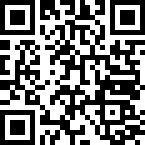 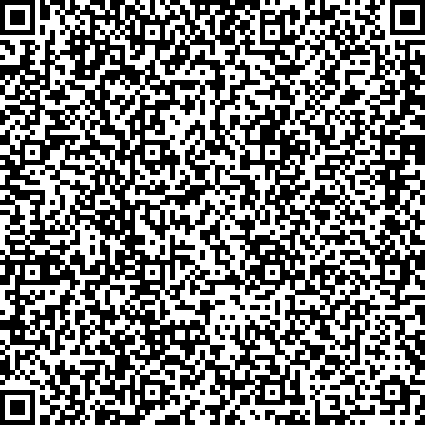 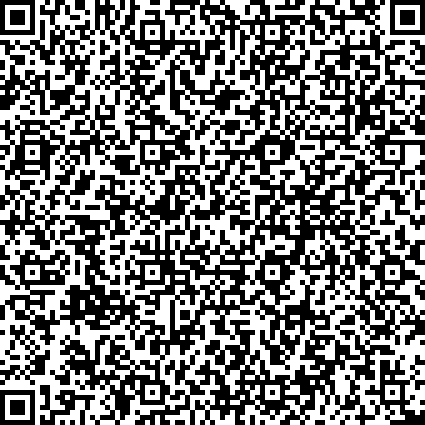 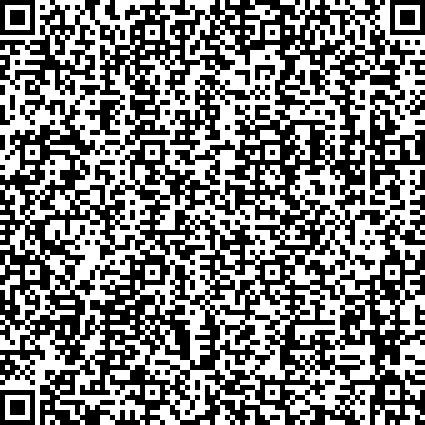 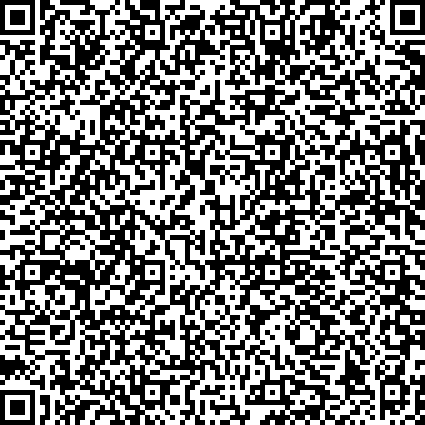 QR-код содержит данные ЭЦП должностного лица РГП на ПХВ «ИЗПИ»QR-код содержит ссылку наданный документ в ЭКБ НПА РК«Институт законодательства и правовой информации Республики Казахстан» Министерства юстиции Республики Казахстан для официального опубликования и включения в Эталонный контрольный банк нормативных правовых актов Республики Казахстан;размещение настоящего приказа на интернет – ресурсе Министерства здравоохранения Республики Казахстан после его официального опубликования;Контроль за исполнением настоящего приказа возложить на курирующего вице-министра здравоохранения Республики Казахстан.Настоящий приказ вводится в действие по истечении десяти календарных дней после дня его первого официального опубликования.Министра здравоохранения Республики Казахстан«СОГЛАСОВАН»Агентство по защитеи развитию конкуренции Республики КазахстанА. ГиниятПриложение к приказу Министра здравоохранения Республики Казахстанот «7» августа 2023 года№ 465Приложение 1 к приказу исполняющего обязанности Министра здравоохранения Республики Казахстанот 27 августа 2021 года№ ҚР ДСМ-94* Цены сформированы согласно пункту 42 правил регулирования, формирования предельных цен и наценки на лекарственные средства, утвержденных приказом Министра здравоохранения Республики Казахстан от 11 декабря 2020 года № ҚР ДСМ-247/2020.№Торговое наиме-МННЛекарственнаяПроизводительРегистра-Пре-Пре-Пре-нованиеформационноедель-дель-дель-удостове-наянаянаярениеценаценаценапро-длядляизво-опто-роз-дите-войнич-ляреа-нойлиза-реа-циилиза-ции1Бальзам «Золотая звезда®»Нет дан- ныхМазь для наружно- го применения, 4 г, №1Данафа Фармасьюти- кал Джойнт Сток Ком- паниРК-ЛС- 5№025243415,29644,48934,502Салициловой кис- лоты раствор спир- товой 1%Нет дан- ныхРаствор спирто- вой для наружно- го применения, 1%, 25 мл, №1Шаншаров-ФармРК-ЛС- 5№009521123,31156,57242,693Салициловой кис- лоты раствор спир- товой 1%Нет дан- ныхРаствор спирто- вой для наружно- го применения, 1%, 50 мл, №1Шаншаров-ФармРК-ЛС- 5№009521133,31171,98266,564Салициловой кис- лоты раствор спир- товой 1%Нет дан- ныхРаствор спирто- вой для наружно- го применения, 1%, 60 мл, №1Шаншаров-ФармРК-ЛС- 5№009523174,40219,19339,755АминоплазмальНет дан-Раствор для инфу-Б. Браун МельзунгенРК-ЛС-183441Гепа 10%ныхзий, 10 %, 500 мл,АГ5№008887922,27662,48594,98№106Камфорное масло 10%Нет дан- ныхМасло, 10 %, 50 мл, №1Шаншаров-ФармРК-ЛС- 5№009518326,36398,86578,357Камфорное масло 10%Нет дан- ныхМасло, 10 %, 25 мл, №1Шаншаров-ФармРК-ЛС- 5№009518198,48245,28380,188Шаншаров-Фарм279,24342,66531,12Камфорное масло 10%Нет дан- ныхМасло, 10 %, 40 мл, №1РК-ЛС- 5№0095189Камфорное масло 10%Нет дан- ныхМасло, 10 %, 30 мл, №1Шаншаров-ФармРК-ЛС- 5№009518223,45137,29212,7910Салициловой кис- лоты раствор спир- товой 2%Нет дан- ныхРаствор спирто- вой для наружно- го применения, 2%, 50 мл, №1Шаншаров-ФармРК-ЛС- 5№009522137,78177,39274,9511Салициловой кис- лоты раствор спир- товой 2%Нет дан- ныхРаствор спирто- вой для наружно- го применения, 2%, 25 мл, №1Шаншаров-ФармРК-ЛС- 5№009522125,6890,62140,4612Салициловой кис- лоты раствор спир- товой 2%Нет дан- ныхРаствор спирто- вой для наружно- го применения, 2%, 60 мл, №1Шаншаров-ФармРК-ЛС- 5№009524189,89235,39364,86139 месяцев Фолие- вая кислотаФолие- вая кис- лотаТаблетки, покры- тые пленочной оболочкой, 400 микрог, №30Валента ФармРК-ЛС- 5№025011861,131335,501802,9214a-токоферола аце- тат (Витамин Е)Токофе- ролКапсулы 100 МЕ№20УП «Минскинтеркапс»РК-ЛС- 5№012226146,75253,78393,3615a-токоферола аце- тат (Витамин Е)Токофе- ролКапсулы 100 МЕ№1000УП «Минскинтеркапс»РК-ЛС- 5№0122267396,208818,0111198,8716a-токоферола аце- тат (Витамин Е)Токофе- ролКапсулы 100 МЕ№10УП «Минскинтеркапс»РК-ЛС- 5№01222676,48131,70204,1417B12 Анкерманн®Циано- кобала- минТаблетки, покры- тые оболочкой, 1 мг, №50Артезан Фарма ГмбХ & Ко. КГРК-ЛС- 5№0236125749,126812,718856,5218FDP MedlacФосф- руктозаПорошок лиофи- лизированный для приготовления раствора для внут- ривенного введе- ния, в комплекте с растворителем, 5 г, №1Медлак Фарма Италия Ко., ЛтдРК-ЛС- 5№0211033916,866058,237875,7019L-ЛИЗИНА ЭС- ЦИНАТ®Нет дан- ныхРаствор для внут- ривенного введе- ния, 1 мг/мл, 5 мл,№10ПАО ГаличфармРК-ЛС- 5№0114305759,878876,6911273,4020L-Тироксин 100 Берлин-ХемиЛевоти- роксин натрияТаблетки, 100 мкг,№50Берлин - Хеми АГ (Менарини Групп)РК-ЛС- 5№014571583,75839,041216,6121L-Тироксин 50 Берлин-ХемиЛевоти- роксин натрияТаблетки, 50 мкг,№50Берлин - Хеми АГ (Менарини Групп)РК-ЛС- 5№014570527,84762,231105,2322L-ЦЕТ®Левоце- тиризинТаблетки, покры- тые пленочной оболочкой, 5 мг,№100Кусум Хелткер Пвт. ЛтдРК-ЛС- 5№0157434700,647690,409766,8123L-ЦЕТ®699,09838,91Левоце- тиризинТаблетки, покры- тые пленочной оболочкой, 5 мг,№10Кусум Хелткер Пвт. ЛтдРК-ЛС- 5№0157431216,4224L-ЦЕТ®Левоце- тиризинТаблетки, покры- тые пленочной оболочкой, 5 мг,№30Кусум Хелткер Пвт. ЛтдРК-ЛС- 5№0157431572,752594,633502,7525L-ЦЕТ®Левоце- тиризинСироп, 2.5 мг/5 мл, 60мл, №1КУСУМ ФАРМРК-ЛС- 5№0249282194,253629,494827,2226L-ЦЕТ®Левоце- тиризинСироп, 2.5 мг/5 мл, 100 мл, №1КУСУМ ФАРМРК-ЛС- 5№0249281797,652900,053915,0727АвалексонЦефтри- аксонПорошок для при- готовления раство- ра для инъекций,1 г, №1Авалор Хеалт Кейр Пвт. Лтд.РК-ЛС- 5№024021760,911188,081603,9128АвалексонЦефтри- аксонПорошок для при- готовления раство- ра для инъекций,1 г, №5Авалор Хеалт Кейр Пвт. Лтд.РК-ЛС- 5№0240213804,565885,507651,1529АвамисФлути- казонСпрей назальный дозированный,27.5 мкг/доза, 10г, №1Глаксо Вэллком С.А.РК-ЛС- 5№0131772791,244318,055743,0030АваналавАвана- филТаблетки, 100 мг,№1АО «КИЕВСКИЙ ВИ- ТАМИННЫЙ ЗА- ВОД»РК-ЛС- 5№0251182411,143998,635318,1731АваналавАвана- филТаблетки, 50 мг,№4АО «КИЕВСКИЙ ВИ- ТАМИННЫЙ ЗА- ВОД»РК-ЛС- 5№0251204691,957565,839608,6132АвастинБеваци- зумабКонцентрат для приготовления раствора для ин- фузий, 100 мг/4 мл, 4 мл, №1Ф.Хоффманн-Ля Рош Лтд.РК-ЛС- 5№009862108149,67129243,17142167,4933АвастинБеваци- зумабКонцентрат для приготовления раствора для ин- фузий, 400 мг/16 мл, 16 мл, №1Ф.Хоффманн-Ля Рош Лтд.РК-ЛС- 5№009863399276,49485300,60533830,6634АвастинБеваци- зумабКонцентрат для приготовления раствора для ин- фузий, 100 мг/4 мл, 4 мл, №1Рош Диагностикс ГмбХРК-ЛС- 5№019083108149,67129243,17142167,4935АвастинБеваци- зумабКонцентрат для приготовления раствора для ин- фузий, 400 мг/16 мл, 16 мл, №1Рош Диагностикс ГмбХРК-ЛС- 5№019084399276,49485300,60533830,6636Авелокс®Мокси- флокса- цинТаблетки, покры- тые оболочкой, 400 мг, №5Байер Хелскэр Мануф- экчуринг С.р.л.РК-ЛС- 5№0035994713,007260,389438,4937Авелокс®Мокси- флокса- цинРаствор для инфу- зий, 400 мг/250 мл, 250 мл, №1Байер АГРК-ЛС- 5№0036009906,0015204,1718549,0938АВЕФОЛПропо- фолЭмульсия для инъ- екций и инфузий, 1 %, 20 мл №5ООО "Донгкук Фарма- сьютикал Ко., Лтд."РК-ЛС- 5№1218274740,887975,2210128,5339Авиа - МореНет дан- ныхТаблетки гомеопа- тические №20Материа Медика Хол- динг НПФРК-ЛС- 5№121774581,13697,361011,1740Авилан-ЛНет дан- ныхРаствор для инъек- ций, №5Мефар Илач Санаи А. Ш.РК-ЛС- 5№0223142272,823731,394962,7541АвиментинНет дан- ныхПорошок для при- готовления сус- пензии, 200 мг/28.5 мг, №1МЕДИЦЕФ ФАРМАРК-ЛС- 5№0261131984,602371,603201,6642АвиментинНет дан- ныхПорошок для при- готовления сус- пензии, 400 мг/57 мг, №1МЕДИЦЕФ ФАРМАРК-ЛС- 5№0261142979,213560,164735,0143АвиментинНет дан- ныхТаблетки, покры- тые пленочной оболочкой, 1000 мг, №12МЕДИЦЕФ ФАРМАРК-ЛС- 5№0261182752,533289,274374,7344АвиментинНет дан- ныхТаблетки, покры- тые пленочной оболочкой, 625 мг, №20МЕДИЦЕФ ФАРМАРК-ЛС- 5№0261192479,592963,114000,2045АвиментинНет дан- ныхТаблетки, покры- тые пленочной оболочкой, 375.00 мг, №6МЕДИЦЕФ ФАРМАРК-ЛС- 5№0261201025,981226,051655,1646АВИПРАКСЦефик- симПорошок для при- готовления сус- пензии для прие- ма внутрь, 100 мг/5 мл, 50 мл, №1Индкеми Хелс Спеши- алитис Пвт. Лтд.РК-ЛС- 5№0253081237,882002,472703,3447АВИПРАКСЦефик- симПорошок для при- готовления сус- пензии для прие- ма внутрь, 100 мг/5 мл, 100 мл, №1Индкеми Хелс Спеши- алитис Пвт. Лтд.РК-ЛС- 5№0253081650,512669,183603,3948АВИПРАКС 100Цефик- симТаблетки, покры- тые пленочной оболочкой, 100 мг, №10Indchemie Health Specialities Pvt. Ltd.РК-ЛС- 5№0253001650,512669,183603,3949АВИПРАКС 200Цефик- симТаблетки, покры- тые пленочной оболочкой, 200 мг, №10Indchemie Health Specialities Pvt. Ltd.РК-ЛС- 5№0252992672,703193,884247,8650АВИФОЛ®Пропо- фолЭмульсия для инъ- екций 1 % 10 мл№1Напрод Лайф Сайен- сиз Пвт. Лтд.РК-ЛС- 5№0239351346,562276,603073,4251АВИФОЛ®Пропо- фолЭмульсия для инъ- екций 1 % 20 мл№1Напрод Лайф Сайен- сиз Пвт. Лтд.РК-ЛС- 5№0239351657,312800,153780,2052АводартДутасте- ридКапсулы, 0.5 мг,№30ГлаксоСмитКляйн Фармасьютикалз С.А.РК-ЛС- 5№0119035544,588550,0410858,5553АгалатесКаберго- линТаблетки, 0.50 мг,№8ТЕВА Чешские Пред- приятия с.р.о.РК-ЛС- 5№0203016707,8410325,4912906,8654Агвистат®Нет дан- ныхТаблетки, покры- тые оболочкой, 5/160 мг, №28ВИВА ФАРМРК-ЛС- 3№1221483426,085302,226892,8955Агвистат®Нет дан- ныхТаблетки, покры- тые оболочкой, 10/160 мг, №28ВИВА ФАРМРК-ЛС- 3№1221493302,755111,416644,8356АгисолдНет дан- ныхСироп, 100 мл, №1Фармацевтический за- вод ТОО "ТК Фарм Актобе"РК-ЛС- 5№014803550,00661,32958,9157Агриппин SR®Нет дан- ныхТаблетки №10ТОО «ПЛП «ЖАНА- ФАРМ»РК-ЛС- 5№016191138,00169,40262,5758Агриппин®Нет дан- ныхТаблетки, №10ТОО «ПЛП «ЖАНА- ФАРМ»РК-ЛС- 5№005478210,00266,44412,9959АдаклинАдапа- ленКрем, №1Сан Фармасьютикал Индастриез Лтд.РК-ЛС- 5№0237382096,943695,844915,4760АдалираАдали- мумабРаствор для под- кожного введения, 40 мг/0.8 мл, 0.8 мл, №2Карагандинский фар- мацевтический ком- плексРК-ЛС- 0№025258314124,00453310,14498641,1561Альбумин челове- ческийАльбу- минРаствор для инфу- зий, 20 %, 50 мл,№1Бакстер АГРК-ЛС- 5№02487013050,0019917,8524299,7762Альбумин челове- ческийАльбу- минРаствор для инфу- зий, 20 %, 100 мл,№1Бакстер АГРК-ЛС- 5№02487026263,0037323,4644788,1663Альбумин челове- ческийАльбу- минРаствор для инфу- зий, 5 %, 250 мл,№1Бакстер Мануфакту- ринг С.п.А.РК-ЛС- 5№02487516484,5023342,0528010,4664Альбумин челове- ческийАльбу- минРаствор для инфу- зий, 5%, 500мл,№1Бакстер Мануфакту- ринг С.п.А.РК-ЛС- 5№02487532969,0045892,8552776,7865Альбумин челове- ческийАльбу- минРаствор для инфу- зий, 20 %, 100 мл,№1Бакстер Мануфакту- ринг С.п.А.РК-ЛС- 5№02487626263,0037323,4644788,1666Альбумин челове- ческийАльбу- минРаствор для инфу- зий, 20 %, 50 мл,№1Бакстер Мануфакту- ринг С.п.А.РК-ЛС- 5№02487613121,0019919,1024301,3067Альбумин челове- ческийАльбу- минРаствор для инфу- зий, 25 %, 50 мл,№1Такеда Мануфакту- ринг Италия С.п.А.РК-ЛС- 5№02487717671,7926649,0631978,8868Альбумин челове- ческийАльбу- минРаствор для инфу- зий, 5%, 250мл,№1Бакстер АГРК-ЛС- 5№02489516484,5023342,0528010,4669Бакстер АГАльбумин челове- ческийАльбу- минРаствор для инфу- зий, 5%, 500мл,№1РК-ЛС- 5№02489532969,0045892,8552776,7870Адаптол®Нет дан- ныхКапсулы, 300 мг,№20АО "Олайнфарм"РК-ЛС- 5№0227432117,563420,414549,1571Адаптол®Нет дан- ныхТаблетки, 500 мг,№20АО "Олайнфарм"РК-ЛС- 5№0227923077,594918,086541,0572Адасель, вакцина для профилактики дифтерии (с умень- шенным содержа- нием антигена), столбняка и ко- клюша (бесклеточ- ная), комбиниро- ванная, адсорбиро- ваннаяНет дан- ныхСуспензия для инъекций, 0.5 мл(1 доза), 0.5 мл,№1Санофи Пастер Лими- тедРК-ЛС- 5№02442012270,1814768,5618017,6473АдвантКанде- сартанТаблетки 8мг №14Гетц Фарма (Пвт) Ли- митедРК-ЛС- 5№018303765,611326,611790,9274АдвантКанде- сартанТаблетки 16 мг№14Гетц Фарма (Пвт) Ли- митедРК-ЛС- 5№018304904,811567,812116,5475Адвантан®Метил- предни- золона ацепо- натЭмульсия, 0.1 %,20 г, №1ЛЕО Фарма Мануфэк- чуринг Итали С.р.л.РК-ЛС- 5№0138803089,834779,976357,3676Адвантан®Метил- предни- золона ацепо- натМазь жирная, 0,1%, 15 г, №1ЛЕО Фарма Мануфэк- чуринг Итали С.р.л.РК-ЛС- 5№0138973089,834783,826362,4977Адвантан®Метил- предни- золона ацепо- натКрем, 0,1%, 15 г,№1ЛЕО Фарма Мануфэк- чуринг Итали С.р.л.РК-ЛС- 5№0158373039,184701,616253,1478Адвантан®Метил- предни- золона ацепо- натМазь, 0,1%, 15 г,№1ЛЕО Фарма Мануфэк- чуринг Итали С.р.л.РК-ЛС- 5№0158383039,184705,086257,7679Адемпас®Риоци- гуатТаблетки, покры- тые пленочной оболочкой, 2 мг,№42Байер АГРК-ЛС- 5№021624479113,14685131,79753644,9780Адемпас®Риоци- гуатТаблетки, покры- тые пленочной оболочкой, 2.5 мг,№42Байер АГРК-ЛС- 5№021626479113,14685131,79753644,9781Адемпас®Риоци- гуатТаблетки, покры- тые пленочной оболочкой, 0.5 мг,№42Байер АГРК-ЛС- 5№021623512224,00716544,58788199,0382Адемпас®Риоци- гуатТаблетки, покры- тые пленочной оболочкой, 1 мг,№42Байер АГРК-ЛС- 5№021625495480,00708536,40779390,0483Адемпас®Риоци- гуатТаблетки, покры- тые пленочной оболочкой, 1.5 мг,№42Байер АГРК-ЛС- 5№021631495480,00708536,40779390,0484АДЕМТААдеме- тионинТаблетки, покры- тые кишечнорас- творимой оболоч- кой, 400 мг, №20Уорлд Медицин Илач Сан. ве Тидж. А.Ш.РК-ЛС- 5№0256169992,1215849,6719336,5985АДЕНОПРОСИННет дан- ныхСуппозитории рек- тальные, 150 мг,№10ФАРМАПРИМРК-ЛС- 5№0240003990,246103,257934,2286Аденурик® 80 мгФебук- состатТаблетки, покры- тые пленочной оболочкой, 80 мг,№28Менарини - Фон Хей- ден ГмбХРК-ЛС- 5№0225648335,7012135,9515169,9387Аденурик®120 мгФебук- состатТаблетки, покры- тые пленочной оболочкой, 120 мг, №28Менарини - Фон Хей- ден ГмбХРК-ЛС- 5№0225628830,4012886,8516108,5688Аджисепт® со вку- сом ананасаНет дан- ныхПастилки для рас- сасывания анти- септические, №24Аджио Фармацевти- калз ЛтдРК-ЛС- 5№009877523,13829,241202,3989Аджисепт® со вку- сом апельсинаНет дан- ныхПастилки для рас- сасывания анти- септические, №24Аджио Фармацевти- калз ЛтдРК-ЛС- 5№009878523,13824,921196,1390Аджисепт® со вку- сом медаНет дан- ныхПастилки для рас- сасывания анти- септические, №24Аджио Фармацевти- калз ЛтдРК-ЛС- 5№009884523,13829,241202,3991Аджисепт® с ме- дом и лимономНет дан- ныхПастилки для рас- сасывания, №24Аджио Фармацевти- калз ЛимитедРК-ЛС- 5№011581523,13821,231190,7992Аджисепт® со вку- сом бананаНет дан- ныхПастилки для рас- сасывания анти- септические, №24Аджио Фармацевти- калз ЛтдРК-ЛС- 5№009879523,13828,381201,1693Аджисепт® клас- сическийНет дан- ныхПастилки для рас- сасывания, №24Аджио Фармацевти- калз ЛимитедРК-ЛС- 5№011580523,13822,361192,4294Аджисепт® со вку- сом клубникиНет дан- ныхПастилки для рас- сасывания анти- септические, №24Аджио Фармацевти- калз ЛтдРК-ЛС- 5№009881523,13825,041196,3095Аджисепт® со вку- сом лимонаНет дан- ныхПастилки для рас- сасывания анти- септические, №24Аджио Фармацевти- калз ЛтдРК-ЛС- 5№009882523,13822,461192,5696Аджисепт® с мен- толом и эвкалип- томНет дан- ныхПастилки для рас- сасывания, №24Аджио Фармацевти- калз ЛимитедРК-ЛС- 5№011582523,13822,801193,0797Аджисепт® со вку- сом малиныНет дан- ныхПастилки для рас- сасывания анти- септические, №24Аджио Фармацевти- калз ЛтдРК-ЛС- 5№009883523,13826,241198,0498523,13823,03Аджисепт® со вку- сом вишниНет дан- ныхПастилки для рас- сасывания анти- септические, №24Аджио Фармацевти- калз ЛтдРК-ЛС- 5№0098801193,4099Аджифер®Нет дан- ныхРаствор для инъек- ций, 20 мг/мл, 5 мл, №5Аджио Фармацевти- калз ЛтдРК-ЛС- 5№0243707981,3713192,7016490,87100АджовиФрема- незумабРаствор для под- кожного введения, 225 мг/1.5 мл, 1.5 мл, №1Веттер Фарма-Ферти- гунг ГмбХ и Ко. КГРК-ЛС- 5№024533194371,10280261,75308287,92101АдивитНет дан- ныхСироп, 100 мл, №1АБДИ ИБРАХИМРК-ЛС- 0№0096381104,511789,272415,52102АдивитНет дан- ныхСироп, 200 мл, №1АБДИ ИБРАХИМРК-ЛС- 0№0096381461,952380,223213,30103Адреналин-Здоро- вьеЭпинеф- ринРаствор для инъек- ций 0,18 % 1 мл№ 10Фармацевтическая компания Здоровье ОООРК-ЛС- 5№011371*979,811420,73104Адсорбикс® Экст- раНет дан- ныхКапсулы, 200 мг,№15Кабот Норит Нидер- ланды Би. Ви.РК-ЛС- 5№015914908,341538,962077,59105Адсорбикс® Экст- раНет дан- ныхКапсулы, 200 мг,№30Кабот Норит Нидер- ланды Би. Ви.РК-ЛС- 5№0159141654,982789,643766,02106Адцетрис®Брентук- симаб ведотинПорошок для при- готовления кон- центрата для рас- твора для инфу- зий, 50 мг, №1БСП Фармасьютикалс С.П.А.РК-ЛС- 5№0206411 247894,581 674674,531 842141,98107АевитНет дан- ныхКапсулы №20УП «Минскинтеркапс»РК-ЛС- 5№003988193,71324,67503,24108АевитНет дан- ныхКапсулы №1000УП «Минскинтеркапс»РК-ЛС- 5№0039888423,4510035,5912544,48109АевитНет дан- ныхКапсулы №10УП «Минскинтеркапс»РК-ЛС- 5№00398887,10142,51220,90110АзалептолКлоза- пинТаблетки, 25 мг,№50ТехнологРК-ЛС- 5№018246522,13854,841239,52111АзалептолКлоза- пинТаблетки, 100 мг,№50ТехнологРК-ЛС- 5№0182471471,452384,613219,22112Азарга®Нет дан- ныхКапли глазные, суспензия, 5 мл,№1с.а.Алкон-Куврер н.в.РК-ЛС- 5№0157384691,175582,497257,24113Азацитидин Ак- кордАзаци- тидинЛиофилизат для приготовления суспензии для под- кожного введения, 100 мг, 30 мл, №1Интас Фармасьюти- калс ЛимитедРК-ЛС- 5№025069204961,96239367,63263304,39114Азацитидин-ВистаАзаци- тидинЛиофилизат для приготовления суспензии для под- кожного введения, 100 мг, №100Нанг Куанг Фармасью- тикал Ко. Лтд.РК-ЛС- 5№02576473198,6483446,4595963,42115АзелтинАзитро- мицинТаблетки, покры- тые пленочнойБиофарма Илач Сан. ве Тидж. А.Ш.РК-ЛС- 5№0247782097,033536,044702,93оболочкой, 500мг, №3116АзелтинАзитро- мицинПорошок для при- готовления сус- пензии для прие- ма внутрь, 200 мг/5мл, №1Биофарма Илач Сан. ве Тидж. А.Ш.РК-ЛС- 5№0248211504,392536,443424,19117Азибиот®Азитро- мицинТаблетки, покры- тые пленочной оболочкой, 500 мг, №3КРКА, д.д., Ново ме- стоРК-ЛС- 5№0208531395,002207,892980,66118АЗИДРАТ™Азитро- мицинТаблетки, покры- тые пленочной оболочкой, 500 мг, №3Сандоз С.Р.Л.РК-ЛС- 5№0135161574,132501,783377,40119АЗИДРАТ™Азитро- мицинПорошок для при- готовления сус- пензии для прие- ма внутрь, 200 мг/5 мл, 24.8 г, №1Сандоз С.Р.Л.РК-ЛС- 5№0213942731,374291,855708,17120АЗИДРАТ™ / Ази- тромицин Сандоз®Азитро- мицинТаблетки, покры- тые пленочной оболочкой 250 мг№6Сандоз С.Р.Л.РК-ЛС- 5№013515*3698,124305,62121АЗИДРАТ™ / Ази- тромицин Сандоз®Азитро- мицинПорошок для при- готовления сус- пензии для прие- ма внутрь, 100 мг/5 мл, 17.1 г, №1Сандоз С.Р.Л.РК-ЛС- 5№0214051488,792352,623176,04122АзилектРазаги- линТаблетки, 1 мг,№100Тева Фармасьютикал Индастриз ЛтдРК-ЛС- 5№02107445092,7066775,9876792,38123АзилектРазаги- линТаблетки, 1 мг,№30Тева Фармасьютикал Индастриз ЛтдРК-ЛС- 5№02107411084,8918896,4123053,62124АзирагАзитро- мицинТаблетки, покры- тые пленочной оболочкой, 500 мг, №3Биодил Фармасьюти- калс Пвт. Лтд.РК-ЛС- 5№025586602,99964,441398,44125АзитремисАзитро- мицинТаблетки, покры- тые пленочной оболочкой, 500 мг, №3Линкольн Фармасеути- калс ЛтдРК-ЛС- 5№0232991695,442729,913685,37126Азитро®Азитро- мицинКапсулы, 250 мг,№6Химфарм АОРК-ЛС- 5№0052242089,802950,343982,95127Азитро®Азитро- мицинТаблетки, покры- тые оболочкой, 500 мг, №3Химфарм АОРК-ЛС- 5№0185292415,163360,344469,25128АзитроксАзитро- мицинКапсулы, 250 мг,№6Фармстандарт-Лек- средстваРК-ЛС- 5№0183492149,833326,924424,80129АзитроксАзитро- мицинКапсулы, 500 мг,№2Фармстандарт-Лек- средстваРК-ЛС- 5№0183501376,171644,522220,11130АзитроксАзитро- мицинКапсулы, 500 мг,№3Фармстандарт-Лек- средстваРК-ЛС- 5№0183502134,973303,924394,22131АзитромедАзитро-мицинКапсулы, 250 мг,№10Протек Биофарма Пвт.Лтд.РК-ЛС-5№0251292188,182614,883530,08132АзитромицинАзитро- мицинКапсулы, 250 мг,№6Открытое акционер- ное общество "Бори- совский завод меди- цинских препаратов" (ОАО "БЗМП")РК-ЛС- 5№019293866,471134,701531,84133АзитромицинАзитро- мицинТаблетки, покры- тые пленочной оболочкой, 500 мг, №3Открытое акционер- ное общество "Бори- совский завод меди- цинских препаратов" (ОАО "БЗМП")РК-ЛС- 5№022866771,251010,001363,51134АЗИТРОМИЦИН АВЕКСИМААзитро- мицинТаблетки, покры- тые пленочной оболочкой, 500 мг, №3Ирбитский химфармза- водРК-ЛС- 5№0258231579,261887,222547,74135АзитРус®Азитро- мицинКапсулы, 250 мг,№6СинтезРК-ЛС- 5№015516306,18511,32741,41136АзитРус®Азитро- мицинПорошок для при- готовления сус- пензии оральной 50 мг №3Синтез ОАОРК-ЛС- 5№020849*302,63469,08137АзитРус®Азитро- мицинПорошок для при- готовления сус- пензии оральной- 100 мг №3Синтез ОАОРК-ЛС- 5№020850*442,89642,19138АзитРус®Азитро- мицинПорошок для при- готовления сус- пензии оральной, 200 мг, №3СинтезРК-ЛС- 5№020851232,02390,25565,86139АзитРус® ФОРТЕАзитро- мицинТаблетки, покры- тые пленочной оболочкой 500 мг№3Синтез ОАОРК-ЛС- 5№018315*1074,531450,61140АЗИФЕКСАзитро- мицинТаблетки, покры- тые пленочной оболочкой, 500 мг, №3Дева Холдинг А.Ш.РК-ЛС- 5№0221471832,032934,933962,16141Азицин®Азитро- мицинТаблетки, покры- тые пленочной оболочкой, 500 мг, №3Adamed Pharma S.A.РК-ЛС- 5№0213461669,252004,432705,98142Азицин®Азитро- мицинТаблетки, покры- тые пленочной оболочкой, 250 мг, №6Adamed Pharma S.A.РК-ЛС- 5№0213471940,332338,933157,55143АзмакНет дан- ныхПорошок для при- готовления сус- пензии, 400мг/57мг, 100 мл, №1Дева Холдинг А.Ш.РК-ЛС- 5№0254773393,675427,087055,20144АзмакНет дан- ныхДева Холдинг А.Ш.РК-ЛС- 5№0254782908,864848,146448,03Порошок для при- готовления сус- пензии, 200мг/28, 5мг, 100 мл, №1145АзмакНет дан- ныхТаблетки, покры- тые пленочной оболочкой, 1000 мг (875мг/125мг),№10Дева Холдинг А.Ш.РК-ЛС- 5№0255673300,713927,845224,03146АЗО 250Азитро- мицинТаблетки, покры- тые пленочной оболочкой, 250 мг№6Тулип Лаб Приват Ли- митедРК-ЛС- 5№0222341442,882482,903351,92147АЗО 500Азитро- мицинТаблетки, покры- тые пленочной оболочкой, 500 мг№3Тулип Лаб Приват Ли- митедРК-ЛС- 5№0222421266,742134,372881,40148АзоптБринзо- ламидКапли глазные, суспензия, 1 %, 5 мл, №1Алкон-КуврерРК-ЛС- 5№0065252213,202644,773570,44149Айбранс™Палбо- циклибКапсулы, 75 мг№21Пфайзер Мануфакту- ринг Дойчланд ГмбХРК-ЛС- 5№0233441 384813,711 523295,081 675624,59150Айбранс™Палбо- циклибКапсулы, 100 мг№21Пфайзер Мануфакту- ринг Дойчланд ГмбХРК-ЛС- 5№0233451 384813,711 523295,081 675624,59151Айбранс™Палбо- циклибКапсулы, 125 мг№21Пфайзер Мануфакту- ринг Дойчланд ГмбХРК-ЛС- 5№0233461 384813,711 523295,081 675624,59152АЙРА-сановель 16Канде- сартанТаблетки, 16 мг,№28Сановель Фармако-ин- дустриальная торговая компанияРК-ЛС- 5№0048632462,253478,144625,93153Айра-сановель 8Канде- сартанТаблетки 8 мг №28Сановель Фармако-ин- дустриальная торговая компанияРК-ЛС- 5№004862*5332,526932,27154Айра-сановель плюсКанде- сартан/Гидро-хлороти- азидТаблетки 16 мг/12.5 мг № 28Сановель Фармако-ин- дустриальная торговая компанияРК-ЛС- 5№020404*5707,377145,45155Ай-ФосИбанд- роновая кислотаТаблетки, покры- тые пленочной оболочкой, 150 мг, №2Маклеодс Фармасью- тикалз ЛимитедРК-ЛС- 5№0224055458,808421,0810694,78156АКВАДЕТРИМвитамин Д3Коле- кальци- феролКапли для приема внутрь, 15 000 ME/мл, 10 мл, №1ХимфармРК-ЛС- 5№0250021401,002176,102937,73157АКВАДЕТРИМвитамин Д3Коле- кальци- феролКапли для приема внутрь, 15 000 ME/мл, 10 мл, №2ХимфармРК-ЛС- 5№0250023002,314643,986176,49158АкваДетрим вита- мин Д3Коле- кальци- феролКапли для приема внутрь, 15000 МЕ/мл, 10 мл, №1Фармацевтический за- вод «ПОЛЬФАРМА»АО Отдел Медана вСерадзеРК-ЛС- 5№0156701261,711959,472645,28159Аквадетрим плюс811,40Нет дан- ныхКапли для приема внутрь, 10 мл, №1Фармацевтический за- вод «ПОЛЬФАРМА»АО Отдел Медана вСерадзеРК-ЛС- 5№0156721260,151701,20160Аквапен-IНет дан- ныхПорошок для при- готовления раство- ра для инъекций, 500мг/500мг 1г№1ВМЖ Фармасьютикал Пвт ЛтдРК-ЛС- 5№0237905386,909575,2412160,55161АквидинНет дан- ныхТаблетки ваги- нальные (песса- рии), 200 мг, №10Акрити Фармасьюти- калз Пвт. ЛтдРК-ЛС- 5№1221061122,991902,812568,79162АккофилФилгра- стимРаствор для под- кожного введения и инфузий, 300 мкг/0.5 мл, 0.5 мл,№1Интас Фармасьюти- калс ЛимитедРК-ЛС- 5№02596910205,1912042,1215052,66163АккузонЦефтри- аксонПорошок для при- готовления раство- ра для инъекций в комплекте с рас- творителем (вода для инъекций), 1г, 10 мл, №1Маклеодс Фармасью- тикалз ЛимитедРК-ЛС- 5№0258001019,971693,452286,15164Акласта®Золедро- новая кислотаРаствор для инфу- зий, 5мг/100мл, 100 мл, №1Фрезениус Каби Ав- стрия ГмбХРК-ЛС- 5№00451095906,29150001,81165001,99165Акнекутан®Изотре- тиноинКапсулы, 8 мг,№30СМБ Технолоджи С.А.РК-ЛС- 5№0210459406,2611146,4213933,02166Акнекутан®Изотре- тиноинКапсулы, 16 мг,№30СМБ Технолоджи С.А.РК-ЛС- 5№02104616406,5119359,6823618,81167АкпимЦефе- пимПорошок для при- готовления раство- ра для инъекций 1 г №1Акрити Фармасьюти- калз Пвт. Лтд.РК-ЛС- 5№0165571622,782742,233702,01168АкридермБетаме- тазонКрем для наруж- ного применения 0,05% 15 г №1Акционерное обще- ство «Химико-фарма- цевтический комбинат«АКРИХИН» (АО«АКРИХИН»)РК-ЛС- 5№000561486,81786,541140,49169АкридермБетаме- тазонКрем для наруж- ного применения, 0,05%, 30 г, №1Акционерное обще- ство «Химико-фарма- цевтический комбинат«АКРИХИН» (АО«АКРИХИН»)РК-ЛС- 5№000561973,031511,012039,86170Акридерм ГентаНет дан- ныхМазь для наружно- го применения, 0,05%+0,1%, 30 г,№1Химико-фармацевти- ческий комбинат АО "АКРИХИН"РК-ЛС- 5№0233171978,062363,783191,11171Акридерм ГентаНет дан- ныхМазь для наружно- го применения, 0,05%+0,1%, 15 г,№1Химико-фармацевти- ческий комбинат АО "АКРИХИН"РК-ЛС- 5№0233171412,902073,062798,63172Акридерм ГЕНТАНет дан- ныхКрем для наруж- ного применения, 0,05%+0,1%, 15 г,№1Химико-фармацевти- ческий комбинат АО "АКРИХИН"РК-ЛС- 5№0233181412,902081,942810,62173Акридерм ГКНет дан- ныхКрем для наруж- ного применения, 0,05 % + 0,1 % + 1%, 15 г, №1"Акрихин"РК-ЛС- 5№0235581950,203029,044028,62174Акридерм ГКНет дан- ныхКрем для наруж- ного применения, 0,05 % + 0,1 % + 1%, 30 г, №1"Акрихин"РК-ЛС- 5№0235583064,603646,874850,34175АкридоферонНет дан- ныхРаствор для внут- ривенного и внут- римышечного вве- дения, 125 мг/мл,2 мл, №5К.О. Ромфарм Компа- ни С.Р.Л.РК-ЛС- 5№0245002431,343850,735121,47176Акриол ПроНет дан- ныхКрем для местно- го и наружного применения 2,5%/2,5% 5 г №1АО «Химико-фарма- цевтический комбинат«АКРИХИН»РК-ЛС- 5№023948985,261558,822104,40177Акриол ПроНет дан- ныхКрем для местно- го и наружного применения 2,5%/2,5% 30 г №1АО «Химико-фарма- цевтический комбинат«АКРИХИН»РК-ЛС- 5№0239481652,622594,323502,33178Акриол ПроНет дан- ныхКрем для местно- го и наружного применения 2,5%/2,5% 100 г №1АО «Химико-фарма- цевтический комбинат«АКРИХИН»РК-ЛС- 5№0239483315,045162,816711,65179АкрицилНет дан- ныхМазь для наружно- го применения, 0,05 % + 3 %, 15 г,№1"Акрихин"РК-ЛС- 5№0235571219,411457,191967,21180Аксастрол®Ана- строзолТаблетки, покры- тые пленочной оболочкой 1 мг№28Ремедика ОООРК-ЛС- 5№0164825090,387872,049997,49181Аксен Форт®Напрок- сенТаблетки, 550 мг,№10Али Раиф Илач Санаи А.Ш.РК-ЛС- 5№0221491093,811665,602248,56182АксетинЦефу- роксимПорошок для при- готовления раство- ра для инъекций и инфузий, 750 мг,№10Медокеми ЛтдРК-ЛС- 5№0196449619,0016015,8719539,36183АксимЦефо- таксимПорошок для при- готовления раство- ра для инъекций 1 г №1Акрити Фармасьюти- калз Пвт. ЛтдРК-ЛС- 5№016604379,80645,06935,34184АксонЦефтри- аксонПорошок для при- готовления раство- ра для внутривен-Акрити Фармасьюти- калз Пвт. ЛтдРК-ЛС- 5№016570908,341474,311990,31ного и внутримы- шечного введе-ния, 1 г, 15 мл, №1185Аксудропин®Нет дан- ныхТаблетки, покры- тые пленочной оболочкой, 10 мг/160 мг, №28Новартис Фарма С.п.АРК-ЛС- 5№0237462871,214481,375960,23186Аксудропин®Нет дан- ныхТаблетки, покры- тые пленочной оболочкой, 5 мг/160 мг, №28Новартис Фарма С.п.АРК-ЛС- 5№0237472756,334303,675723,88187Аксудропин®Нет дан- ныхТаблетки, покры- тые пленочной оболочкой, 5 мг/80 мг, №28Новартис Фарма С.п.АРК-ЛС- 5№0237481862,662933,433960,13188Актемра®Тоцили- зумабКонцентрат для приготовления ин- фузионного рас- твора, 80 мг/4мл,4 мл, №1Чугай Фарма Ману- фактуринг Ко., Лтд.РК-ЛС- 5№01497443738,7557681,1366333,30189Актемра®Тоцили- зумабКонцентрат для приготовления ин- фузионного рас- твора, 200мг/10мл, 10 мл, №1Чугай Фарма Ману- фактуринг Ко., Лтд.РК-ЛС- 5№014975106011,57131642,54144806,79190Актемра®Тоцили- зумабРаствор для под- кожных инъек- ций, 162 мг/0.9 мл, 0.9 мл, №4Веттер Фарма-Ферти- гунг ГмбХ и Ко.КГРК-ЛС- 5№022414307716,91355135,21390648,73191Актилизе®Алтеп- лазаПорошок лиофи- лизированный для приготовления раствора для внут- ривенных инфу- зий в комплекте с растворителем (во- да для инъекций), 50 мг, 50 мг, №1Берингер Ингельхайм Фарма ГмбХ и Ко. КГРК-ЛС- 5№013222145802,33179642,03197606,23192АктипролАми- суль- придТаблетки, 200 мг,№30Медокеми ЛтдРК-ЛС- 5№0241355837,469810,9112459,86193АктипролАми- суль- придТаблетки, 400 мг,№30Медокеми ЛтдРК-ЛС- 5№0241365639,5810092,8712616,09194Актиферрин-ТеваНет дан- ныхКапли для приема внутрь, 30 мл, №1Меркле ГмбХРК-ЛС- 5№016244573,41928,141345,80195Актиферрин-ТеваНет дан- ныхСироп, 100 мл, №1Меркле ГмбХРК-ЛС- 5№0162621000,331614,452179,50196АктицилНет дан- ныхКрем, 30 г, №1Акрити Фармасьюти- калз Пвт. ЛтдРК-ЛС- 5№015871540,96843,891223,64197Актовегин®Нет дан- ныхРаствор для инъек- ций, 40 мг/мл, 2 мл, №25Такеда Австрия ГмбХРК-ЛС- 5№0158094327,006673,838675,97198Актовегин®Нет дан- ныхРаствор для инъек- ций, 40 мг/мл, 5 мл, №5Такеда Австрия ГмбХРК-ЛС- 5№0158103635,005623,357310,35199Актовегин®Нет дан- ныхРаствор для инъек- ций, 40 мг/мл, 10 мл, №5Такеда Австрия ГмбХРК-ЛС- 5№0158117314,0011267,2214084,02200Актовегин®Нет дан- ныхТаблетки, покры- тые оболочкой, 200 мг, №50Такеда ГмбХ, Ора- ниенбургРК-ЛС- 5№0207865285,008149,6210350,02201Актовегин®Нет дан- ныхТаблетки, покры- тые оболочкой, 200 мг, №50Такеда Фармасьюти- калсРК-ЛС- 5№0237626790,149605,3712198,82202Актовегин®Нет дан- ныхРаствор для инъек- ций, 40 мг/мл, 2 мл, №25Такеда Фармасьюти- калсРК-ЛС- 5№0248657141,0011000,7113750,89203Актовегин®Нет дан- ныхРаствор для инъек- ций, 40 мг/мл, 5 мл, №5Такеда Фармасьюти- калсРК-ЛС- 5№0248663568,005519,707175,60204Актовегин®Нет дан- ныхРаствор для инъек- ций, 40 мг/мл, 10 мл, №5Такеда Фармасьюти- калсРК-ЛС- 5№0248676780,0010444,5913055,74205Актрапид® нмИнсу- лин че- ловече- скийРаствор для инъек- ций100 МЕ/мл10 мл№1Ново Нордиск А/СРК-ЛС- 5№003379*1257,901698,17206Актрапид® нм пенфилл®Инсу- лин че- ловече- скийРаствор для инъек- ций100 МЕ/мл 3 мл №5Ново Нордиск А/СРК-ЛС- 5№016483*3995,755314,35207Алвента®Венла- факсинКапсулы с пролон- гированным вы- свобождением, 75 мг, №30КРКА, д.д., Ново ме- стоРК-ЛС- 5№0147851910,003058,964068,42208Алвента®Венла- факсинКапсулы с пролон- гированным вы- свобождением, 150 мг, №30КРКА, д.д., Ново ме- стоРК-ЛС- 5№0147863320,005293,126881,06209АлвокейдБортезо- мибЛиофилизат для приготовления раствора для внут- ривенного введе- ния, 1 мг, 10 мл,№1НаноАлванд Ко.РК-ЛС- 5№02470138866,8458828,4767652,74210АлгисДезлора- тадинТаблетки, покры- тые пленочной оболочкой, 5 мг№10СПЕЦИФАР С.А.РК-ЛС- 5№121876927,561499,202023,92211АлевоЛево- флокса- цинТаблетки, покры- тые пленочной оболочкой, 500 мг, №10Алкем Лабораториз ЛтдРК-ЛС- 5№0197052299,593576,154756,28212Алергозол-DF®DOSFARM980,00Нет дан- ныхСпрей назальный, 0,03%, 10 мл, №1РК-ЛС- 5№0161851176,001587,60213Алергозол-DF®Нет дан- ныхСпрей назальный, 0,06%, 10 мл, №1DOSFARMРК-ЛС- 5№0161861200,001434,001935,90214Алергозол-DF®Нет дан- ныхКапли глазные и назальные, 0,03%, 10 мл, №1DOSFARMРК-ЛС- 5№016188550,00660,00957,00215Алергозол-DF®Нет дан- ныхКапли глазные и назальные, 0,06%, 10 мл, №1DOSFARMРК-ЛС- 5№016189650,00780,001131,00216Алеценза®Алекти- нибКапсулы, 150 мг,№224Экселла ГмбХ и Ко. КГРК-ЛС- 5№0241571 450691,251 679174,171 847091,58217АЛЗАНСЕР® 10Доне- пезилТаблетки, покры- тые пленочной оболочкой, 10 мг,№14Нобел Алматинская Фармацевтическая ФабрикаРК-ЛС- 3№0204094130,005897,647666,93218АЛЗАНСЕР® 10Доне- пезилТаблетки, покры- тые пленочной оболочкой, 10 мг,№28Нобел Алматинская Фармацевтическая ФабрикаРК-ЛС- 3№0204097280,0010352,1612940,20219АЛЗАНСЕР® 5Доне- пезилТаблетки, покры- тые пленочной оболочкой, 5 мг,№14Нобел Алматинская Фармацевтическая ФабрикаРК-ЛС- 3№0204082240,003212,164272,17220АЛЗАНСЕР® 5Доне- пезилТаблетки, покры- тые пленочной оболочкой, 5 мг,№28Нобел Алматинская Фармацевтическая ФабрикаРК-ЛС- 3№0204083920,005597,767277,09221Алзепил®Доне- пезилТаблетки, покры- тые оболочкой, 5 мг, №28ЗАО "Фармацевтиче- ский завод ЭГИС"РК-ЛС- 5№01577010222,6615543,7418963,36222Алзепил®Доне- пезилТаблетки, покры- тые оболочкой, 10 мг, №28ЗАО "Фармацевтиче- ский завод ЭГИС"РК-ЛС- 5№01577111682,0920073,4224088,10223АлисПрегаба- линКапсулы, 75 мг,№56АБДИ ИБРАХИМРК-ЛС- 5№0201135241,648453,8310736,36224АлисПрегаба- линКапсулы, 75 мг,№14АБДИ ИБРАХИМРК-ЛС- 5№0201131661,522705,843652,88225АлисПрегаба- линКапсулы, 150 мг,№56АБДИ ИБРАХИМРК-ЛС- 5№0201156559,8010578,7613223,44226Алка-Зельтцер®Нет дан- ныхТаблетки шипу- чие, №10Байер Биттерфельд ГмбХРК-ЛС- 5№0046351164,461808,992442,14227Алкаин*Прокси- метака- инКапли глазные 0.5% №1с.а.Алкон-Куврер н.в.РК-ЛС- 5№008254*2371,513201,53228Алкосон®Дисуль- фирамТаблетки 500 мг№14Нобел Алматинская Фармацевтическая Фабрика АОРК-ЛС- 5№006129930,001444,761950,42229АллерайзОлопа- тадинКапли глазные, 1 мг/мл, 5 мл, №1Балканфарма-Разград АДРК-ЛС- 5№0243481864,033112,454139,56230АллервэйЛевоце- тиризинТаблетки, покры- тые пленочной оболочкой, 5 мг№30Д-р Редди'с Лаборато- рис ЛимитедРК-ЛС- 5№0231681356,302153,992907,88231АллервэйЛевоце- тиризинТаблетки, покры- тые пленочной оболочкой, 5 мг№10Д-р Редди'с Лаборато- рис ЛимитедРК-ЛС- 5№023168511,19824,861196,05232АллергастинЭбастинТаблетки, диспер- гируемые в поло- сти рта, 10 мг,№20ЛАБОРАТОРИОС НОРМОН, С.А.РК-ЛС- 5№0249203611,924298,185716,59233АллергастинЭбастинТаблетки, диспер- гируемые в поло- сти рта, 20 мг,№20ЛАБОРАТОРИОС НОРМОН, С.А.РК-ЛС- 5№0249215677,226727,518745,76234Аллергозан®Хлоро- пираминКрем, 1%, 18 г, №1СОФАРМАРК-ЛС- 5№010400932,841472,411987,75235Аллергозан®Хлоро- пираминТаблетки, покры- тые оболочкой, 25 мг, №20СОФАРМАРК-ЛС- 5№011297618,06993,411440,44236Аллергокет®Кетоти- фенГлазные капли, 0,05%, 5 мл, №1ЛеКосРК-ЛС- 5№0136771800,002151,002903,85237АЛЛЕРГОНАФ®Нет дан- ныхКапли глазные и назальные, 15 мл,№1ЛеКосРК-ЛС- 5№015583760,00912,741323,48238АллергопрессХлоро- пираминРаствор для инъек- ций 2 % 1мл №5Химфарм АОРК-ЛС- 3№021453*607,28880,55239Аллергостоп®Кромо- глицие- вая кис- лотаКапли глазные и назальные, 4%, 10 мл, №1ЛеКосРК-ЛС- 5№0021691800,002151,002903,85240Аллергостоп®Кромо- глицие- вая кис- лотаСпрей назальный, 4%, 10 мл, №1ЛеКосРК-ЛС- 5№0021712200,002629,003549,15241АллергофриЛевоце- тиризинТаблетки, 5 мг,№10Симпекс Фарма Пвт. ЛтдРК-ЛС- 5№0255661898,642268,873062,98242Аллер-НолЛевоце- тиризинПленки дисперги- руемые в полости рта, 5 мг, №10Зим Лабораториес Ли- митедРК-ЛС- 5№0239711027,271638,432211,88243АллохолНет дан- ныхТаблетки, покры- тые оболочкой,№10ОАО Ирбитский хим- фармзаводРК-ЛС- 5№009315130,68229,23355,30244АллохолНет дан- ныхТаблетки, покры- тые оболочкой,№50Ирбитский химфармза- водРК-ЛС- 5№009315380,46593,26860,22245АллохолНет дан- ныхТаблетки, покры- тые оболочкой№50Белмедпрепараты РУПРК-ЛС- 5№017919265,59421,91611,77246АллохолНет дан- ныхБиосинтезРК-ЛС- 5№018558399,25624,06904,89Таблетки, покры- тые оболочкой,№50247Алмагель®Нет дан- ныхСуспензия для приема внутрь, 170 мл, №1Балканфарма-Троян АДРК-ЛС- 5№0065271148,681783,102407,18248Алмагель® АНет дан- ныхСуспензия для приема внутрь, 10 мл, №10Балканфарма-Троян АДРК-ЛС- 5№0065281550,002409,393252,68249Алмагель® АНет дан- ныхСуспензия для приема внутрь, 170 мл, №1Балканфарма-Троян АДРК-ЛС- 5№0065281198,522075,312801,66250АлмибаЛевокар- нитинРаствор для инъек- ций, 1г/5мл, №5Мефар Илач Санаи А. Ш.РК-ЛС- 5№0223153788,036194,038052,24251АлмиралДикло- фенакРаствор для инъек- ций, 75мг/3мл, 3мл, №5Медокеми ЛтдРК-ЛС- 5№000657957,341613,662178,44252АЛМИРАЛ гельДикло- фенакГель для наружно- го применения, 1%, 100 г, №1Медокеми ЛтдРК-ЛС- 5№0241122028,273544,604714,31253АЛМИРАЛ гельДикло- фенакГель для наружно- го применения, 1%, 25 г, №1Медокеми ЛтдРК-ЛС- 5№024112891,371681,602270,17254АЛМИРАЛ гельДикло- фенакГель для наружно- го применения, 1%, 50 г, №1Медокеми ЛтдРК-ЛС- 5№0241121378,922444,213299,68255АЛМИРАЛ гельДикло- фенакГель для наружно- го применения, 1%, 50 г, №1Медокеми (Фар Ист) ЛтдРК-ЛС- 5№0253421378,922440,623294,84256АЛМИРАЛ гельДикло- фенакГель для наружно- го применения, 1%, 100 г, №1Медокеми (Фар Ист) ЛтдРК-ЛС- 5№0253422363,863947,595250,29257АЛМИРАЛ гельДикло- фенакГель для наружно- го применения, 1%, 25 г, №1Медокеми (Фар Ист) ЛтдРК-ЛС- 5№025342891,371678,812266,39258АлмовитаеАлмот- риптанТаблетки, покры- тые пленочной оболочкой, 12.5 мг, №3САГ Мануфактуринг С.Л.У.РК-ЛС- 5№0250004719,305615,977300,76259Алмонт 10Монте- лукастТаблетки, покры- тые пленочной оболочкой, 10 мг№28Алкем Лабораториз ЛтдРК-ЛС- 5№0236733060,964835,006430,55260Алотендин®Нет дан- ныхТаблетки, 5 мг/5 мг, №30ЗАО "Фармацевтиче- ский завод ЭГИС"РК-ЛС- 5№0179592718,374346,705781,11261Алотендин®Нет дан- ныхТаблетки, 5мг/10мг, №30ЗАО "Фармацевтиче- ский завод ЭГИС"РК-ЛС- 5№0179604338,626589,338566,14262Алоэ экстракт жидкийНет дан- ныхЭкстракт жидкий для инъекций, 1 мл, №10ЛубныфармРК-ЛС- 5№025431422,99507,59736,00263Алоэ экстракт348,29653,97948,26Нет дан- ныхЭкстракт жидкий для инъекций 1 мл№10ООО «ФЗ «БИОФАР- МА»РК-ЛС- 5№019990264АлпрестилАлпро- стадилКонцентрат для приготовления раствора для ин- фузий 20 мкг 1 мл№10БАГ Хелскеа ГмбХРК-ЛС- 5№020519*48718,8256026,64265АлтебрелЭтанер- цептРаствор для под- кожного введения, 50 мг, 1 мл, №4АриоЖен ФармедРК-ЛС- 5№025285216204,54272601,56299861,71266АлтебрелЭтанер- цептРаствор для под- кожного введения, 25 мг, 0.5 мл, №4АриоЖен ФармедРК-ЛС- 5№025286127015,01151979,09167177,00267Алтейка АртериумНет дан- ныхСироп, 200 мл, №1ПАО ГаличфармРК-ЛС- 5№004603519,00852,101235,54268АлувиаНет дан- ныхТаблетки, покры- тые пленочной оболочкой 200 мг/50 мг №120Эббви Дойчленд ГмбХ и Ко. КГРК-ЛС- 5№014087*31933,0338319,63269Алувианет дан- ныхТаблетки, покры- тые пленочной оболочкой 100 мг/25 мг №60Эббви Дойчленд ГмбХ и КоРК-ЛС- 5№016561*11139,9613924,94270Алунбриг™Бригати- нибТаблетки, покры- тые пленочной оболочкой, 30 мг,№28Пенн Фармасьютикал Сервисиз Лтд.РК-ЛС- 5№024244312446,40364156,28400571,91271Алунбриг™Бригати- нибТаблетки, покры- тые пленочной оболочкой, 90 мг,№28Пенн Фармасьютикал Сервисиз Лтд.РК-ЛС- 5№024245724135,96836377,04920014,74272Алунбриг™Бригати- нибТаблетки, покры- тые пленочной оболочкой, 180 мг, №28Пенн Фармасьютикал Сервисиз Лтд.РК-ЛС- 5№0242461 278159,921 476274,711 623902,18273АлфагинНет дан- ныхСироп, 120 мл, № 1Хербион Пакистан Пвт. ЛтдРК-ЛС- 5№003865*1195,701614,20274АлфагинНет дан- ныхКапсулы, №20Хербион Пакистан Пвт. ЛтдРК-ЛС- 5№0040261193,231854,722503,88275АлфагинНет дан- ныхКапсулы, №60Хербион Пакистан Пвт. ЛтдРК-ЛС- 5№0040262313,052764,093731,53276АлфинорБетаги- стинТаблетки, 24 мг,№30«Farmaceutisch Analytisch Laboratorium Duiven B. V»РК-ЛС- 5№0205632288,503841,925109,75277АЛФЛУТОПНет дан- ныхРаствор для инъек- ций, 1 мл, №10К.О. Биотехнос С.А.РК-ЛС- 5№0241437436,3011230,1414037,67278АЛФЛУТОПНет дан- ныхРаствор для инъек- ций, 2 мл, №5К.О. Биотехнос С.А.РК-ЛС- 5№0241447417,7211297,4814121,85279АЛФЛУТОПНет дан- ныхРаствор для инъек- ций, 2 мл, №10К.О. Биотехнос С.А.РК-ЛС- 5№02414414913,5222265,1526718,18280АлцефЦефди- нирПорошок для при- готовления сус- пензии для прие- ма внутрь, 250 мг/ 5 мл, 60 мл, №1Алкем Лабораториз ЛтдРК-ЛС- 5№0255562636,563150,694190,42281АлцефЦефди- нирПорошок для при- готовления сус- пензии для прие- ма внутрь, 250 мг/ 5 мл, 100 мл, №1Алкем Лабораториз ЛтдРК-ЛС- 5№0255562824,893375,744489,74282АлцефЦефди- нирПорошок для при- готовления сус- пензии для прие- ма внутрь, 125 мг/5 мл, 100 мл, №1Алкем Лабораториз ЛтдРК-ЛС- 5№0255572589,483094,434115,59283АлцефЦефди- нирПорошок для при- готовления сус- пензии для прие- ма внутрь, 125 мг/5 мл, 60 мл, №1Алкем Лабораториз ЛтдРК-ЛС- 5№0255572259,912700,593645,80284АлцефЦефди- нирКапсулы, 300 мг,№10Алкем Лабораториз ЛтдРК-ЛС- 5№0255583060,293641,754843,52285АлчебаМеман- тинТаблетки, покры- тые пленочной оболочкой, 10 мг,№30МЕРКЕЗ Лаборатору Фармасеутикал анд Траде Ко.РК-ЛС- 5№0207907008,2511235,8414044,81286Альбезол®Албен- дазолТаблетки 400 мг№30Нобел Алматинская Фармацевтическая Фабрика АОРК-ЛС- 5№01932926000,0039208,0047049,60287Альбезол®Албен- дазолТаблетки 400 мг№60Нобел Алматинская Фармацевтическая Фабрика АОРК-ЛС- 5№01932943500,0064467,0074137,05288Альбезол®Албен- дазолТаблетки, 400 мг,№1Нобел Алматинская Фармацевтическая ФабрикаРК-ЛС- 5№0193291600,001491,412013,40289АЛЬБЕЛА®Албен- дазолТаблетки, 400 мг,№1«КУСУМ ФАРМ»РК-ЛС- 5№025274944,981133,981530,87290АЛЬБЕЛА®Албен- дазолТаблетки, 400 мг,№3«КУСУМ ФАРМ»РК-ЛС- 5№0252742249,952688,693629,73291АЛЬБУВЕН/Аль-бумин-БиофармаАльбу- минРаствор для инфу- зий, 10%, 50 мл,№1ООО "БИОФАРМА ПЛАЗМА"РК-ЛС- 5№0045257008,2511199,1113998,89292АЛЬБУВЕН/Аль-бумин-БиофармаАльбу- минРаствор для инфу- зий 20% 100 мл№1ООО «БИОФАРМА ПЛАЗМА»РК-ЛС- 5№00452623850,1937394,6344873,55293АЛЬБУВЕН/Аль-бумин-БиофармаАльбу- минРаствор для инфу- зий 10 % 100 мл№1ООО «БИОФАРМА ПЛАЗМА»РК-ЛС- 5№00453112190,1919465,5723748,00294Альбунорм™Альбу- минРаствор для инфу- зий, 20 %, 50 мл,№1Октафарма Фармацев- тика Продуктионсгес м.б.ХРК-ЛС- 5№02060516211,0724757,5829709,09295Альбунорм™Альбу- минРаствор для инфу- зий, 20 %, 100 мл,№1Октафарма Фармацев- тика Продуктионсгес м.б.ХРК-ЛС- 5№02060533175,3647276,2154367,64296Альбуцид-DF®Сульфа- цетамидКапли глазные, 20%, 10 мл, №1DOSFARMРК-ЛС- 5№015887500,00395,76573,85297Альбуцид-DF®Сульфа- цетамидКапли глазные, 30%, 10 мл, №1DOSFARMРК-ЛС- 5№015888550,00420,61609,88298Альвеофакт®Нет дан- ныхЛиофилизат для приготовления суспензии для эн- дотрахеального введения в ком- плекте с раствори- телем 45 мг/мл 54 мг №1Лиомарк Фарма ГмбХРК-ЛС- 5№018880*126751,26139426,38299Альвеофакт®Нет дан- ныхЛиофилизат для приготовления суспензии для эн- дотрахеального введения в ком- плекте с раствори- телем 45 мг/мл108 мг №1Лиомарк Фарма ГмбХРК-ЛС- 5№018881*132648,91145913,80300Альвеско®Цикле- зонидАэрозоль для инга- ляций, дозирован- ный 80 мкг 5 мл№1ЗМ Хэлс Кеа ЛимитедРК-ЛС- 5№021017*9361,5711889,20301Альвеско®Цикле- зонидАэрозоль для инга- ляций, дозирован- ный 160 мкг 5 мл№1ЗМ Хэлс Кеа ЛимитедРК-ЛС- 5№021018*9361,5711889,20302Альдарон®Спиро- нолак- тонКапсулы, 50 мг,№30Абди Ибрахим Глобал ФармРК-ЛС- 5№0155671657,501425,481924,40303Альдарон®Спиро- нолак- тонКапсулы, 100 мг,№30Абди Ибрахим Глобал ФармРК-ЛС- 5№0155682543,751885,062544,84304Альдарон®Спиро- нолак- тонТаблетки, 25 мг,№20Абди Ибрахим Глобал ФармРК-ЛС- 5№015623727,60790,251145,86305Альдуразим®Ларони- дазаКонцентрат для приготовления раствора для ин- фузий 100 ЕД/мл5 мл №1Биомарин Фармасью- тикал Инк.РК-ЛС- 5№016685*224236,49246660,14306АЛЬФА Д3Альфа- кальци- долКапсулы, 0.25 мкг, №30Свисс Капс АГРК-ЛС- 5№0133262114,512526,843411,23307АЛЬФА Д3Альфа- кальци- долКапсулы, 0.5 мкг,№30Тева Фармацевтиче- ские Предприятия Лтд.РК-ЛС- 5№0133284178,874972,866613,90308АЛЬФА Д3Капсулы, 1 мкг,№30Тева Фармацевтиче- ские Предприятия Лтд.РК-ЛС- 5№0133294969,065913,187687,14Альфа- кальци- дол309Альфа НормиксРифак- симинТаблетки, покры- тые пленочной оболочкой 200 мг№12Альфасигма С.п.А.РК-ЛС- 5№0128373305,165180,866735,12310Альфа НормиксРифак- симинТаблетки, покры- тые пленочной оболочкой, 200 мг, №28Альфасигма С.п.А.РК-ЛС- 5№0128376977,888268,7910501,36311АльфадолАльфа- кальци- долКапсулы, 1 мкг,№30Панацея Биотек Фар- ма Лтд.РК-ЛС- 5№0256615909,6410469,2613086,58312АльфадолАльфа- кальци- долКапсулы, 1 мкг,№100Панацея Биотек Фар- ма Лтд.РК-ЛС- 5№02566114281,6324767,0929720,51313АльфадолАльфа- кальци- долКапсулы, 0.25 мкг, №100Панацея Биотек Фар- ма Лтд.РК-ЛС- 5№0256625909,6410469,3713086,71314АльфадолАльфа- кальци- долКапсулы, 0.25 мкг, №30Панацея Биотек Фар- ма Лтд.РК-ЛС- 5№0256622511,604468,265942,79315АльфахолинХолина альфос- цератраствор для внут- ривенного и внут- римышечного вве- дения, 1000 мг/4 мл, №5СООО "Лекфарм"РК-ЛС- 5№0245125406,066406,188328,04316АльфацефЦефе- пимПорошок для при- готовления раство- ра для внутривен- ного и внутримы- шечного введе- ния, 2 г, №1Медокеми ЛтдРК-ЛС- 5№0251661723,652918,993940,64317АльфацефЦефе- пимПорошок для при- готовления раство- ра для внутривен- ного и внутримы- шечного введе- ния, 2 г, №10Медокеми ЛтдРК-ЛС- 5№02516617236,4526744,0732092,88318АльфацефЦефе- пимПорошок для при- готовления раство- ра для внутривен- ного и внутримы- шечного введе- ния, 1 г, №10Медокеми ЛтдРК-ЛС- 5№02516712311,7519647,6323970,10319АльфацефЦефе- пимПорошок для при- готовления раство- ра для внутривен- ного и внутримы- шечного введе- ния, 1 г, №1Медокеми ЛтдРК-ЛС- 5№0251671231,182151,242904,17320Амарил®Санофи С.П.А.Глиме- пиридТаблетки, 4 мг,№30РК-ЛС- 5№0119042339,153647,524851,20321Амарил®Глиме- пиридТаблетки, 2 мг,№30Санофи С.п.А.РК-ЛС- 5№0144501226,901886,732547,08322Амарил®Глиме- пиридТаблетки, 3 мг,№30Санофи С.п.А.РК-ЛС- 5№0144511874,602833,003824,55323Амбро®Амброк- солСироп, 30мг/5мл, 100 мл, №1ХимфармРК-ЛС- 5№0104331241,841673,122258,71324Амбро®Амброк- солСироп, 15мг/5мл, 100 мл, №1ХимфармРК-ЛС- 5№0104341171,551721,412323,90325Амбро®Амброк- солРаствор для инъек- ций, 15мг/2мл, 2 мл, №5ХимфармРК-ЛС- 5№010604975,971515,572046,02326Амбро®Амброк- солТаблетки, 30 мг,№20ХимфармРК-ЛС- 5№011598685,911069,421443,71327Амбро®Амброк- солРаствор для прие- ма внутрь и инга- ляций, 7.5 мг/мл,100 мл, №1ХимфармРК-ЛС- 5№0200131098,311680,792269,07328Амбро® Мульти- фруктАмброк- солСироп, 15 мг/5 мл, 100 мл, №1ХимфармРК-ЛС- 5№0254811171,551400,001890,00329Амбро® Мульти- фруктАмброк- солСироп, 30 мг/5 мл, 100 мл, №1ХимфармРК-ЛС- 5№0254821241,841484,002003,40330Амбробене 75 МгАмброк- солКапсулы ретард 75 мг №20Ацино Фарма АГРК-ЛС- 5№013173*1299,171299,17331Амбробене®Амброк- солТаблетки, 30 мг,№10Меркле ГмбХРК-ЛС- 5№004013386,99627,20909,44332Амбробене®-ТеваАмброк- солРаствор для инъек- ций, 15 мг/2 мл, 2 мл, №5Меркле ГмбХРК-ЛС- 5№0040101213,711884,052543,47333Амбробене®-ТеваАмброк- солСироп, 15 мг/5 мл, 100 мл, №1Меркле ГмбХРК-ЛС- 5№0040121535,872384,133218,58334Амбробене®-ТеваАмброк- солТаблетки, 30 мг,№20Меркле ГмбХРК-ЛС- 5№0040131007,861740,122349,17335Амбробене®-ТеваАмброк- солРаствор, 7.5 мг/мл, 100 мл, №1Меркле ГмбХРК-ЛС- 5№0040231404,992249,103036,28336Амбробене®-ТеваАмброк- солРаствор, 7.5 мг/мл, 40 мл, №1Меркле ГмбХРК-ЛС- 5№004023977,801689,162280,36337АмброксолАмброк- солТаблетки, 30 мг,№20Открытое акционер- ное общество "Бори- совский завод меди- цинских препаратов" (ОАО "БЗМП")РК-ЛС- 5№004949253,09334,26518,11338Амброксол 30Амброк- солСироп, 30 мг/5мл,100 мл, №1Борщаговский ХФЗ НПЦРК-ЛС- 5№023791517,49806,991170,13339Амброксола гидро- хлоридАмброк- солТаблетки, 30 мг,№20Лекхим-ХарьковРК-ЛС- 5№010028118,67210,14325,72340Амброксол-ТКАмброк- солСироп, 15 мг/5 мл, 100 мл, №1ТК Фарм АктобеРК-ЛС- 5№025155980,001176,001587,60341Амбросан®647,33Амброк- солТаблетки, 30 мг,№20ПРО.МЕД.ЦС Прага а.о.РК-ЛС- 5№0033021046,421412,67342АмвастанАторва- статинТаблетки, покры- тые пленочной оболочкой, 10 мг,№30Уорлд Медицин Илач Сан. ве Тидж. А.Ш.РК-ЛС- 5№0191902511,304438,815903,61343АмвастанАторва- статинТаблетки, покры- тые пленочной оболочкой, 20 мг,№30Уорлд Медицин Илач Сан. ве Тидж. А.Ш.РК-ЛС- 5№0191913222,835140,176682,22344Амелотекс®Мелок- сикамРаствор для внут- римышечного вве- дения, 10 мг/мл, 1,5мл, №5ФармФирма СотексРК-ЛС- 5№0144172882,164451,745920,82345Амелотекс®Мелок- сикамРаствор для внут- римышечного вве- дения, 10 мг/мл,1.5 мл, №3ФармФирма СотексРК-ЛС- 5№0144171141,371363,941841,32346Амелотекс®Мелок- сикамТаблетки, 7.5 мг,№20Реплек Фарм СкопьеРК-ЛС- 5№0181391179,411409,391902,68347Амелотекс®Мелок- сикамТаблетки, 15 мг,№10Реплек Фарм СкопьеРК-ЛС- 5№0181401402,931676,502263,28348Амелотекс®Мелок- сикамТаблетки, 15 мг,№20Реплек Фарм СкопьеРК-ЛС- 5№0181402076,773221,214284,20349АметронидНет дан- ныхГель стоматологи- ческий, 10 г, №1Акрити Фармасьюти- калз Пвт. Лтд.РК-ЛС- 5№015870639,17997,101445,80350АМЗИТАзитро- мицинПорошок для при- готовления сус- пензии для прие- ма внутрь, 200 мг/5мл, 24.9 г, №1Линкольн Фармасью- тикалс Лтд.РК-ЛС- 5№0256522033,732430,313280,91351Амизон®Эниса- мия йо- дидТаблетки, покры- тые оболочкой,0.125 г, №10ФармакРК-ЛС- 5№013807791,522076,552803,34352Амизон®Эниса- мия йо- дидТаблетки, покры- тые оболочкой,0.125 г, №20ФармакРК-ЛС- 5№0138074137,464923,586548,36353Амизон®Эниса- мия йо- дидТаблетки, покры- тые оболочкой,0.25 г, №20ФармакРК-ЛС- 5№0138081871,624274,115684,56354Амизон®Эниса- мия йо- дидТаблетки, покры- тые оболочкой,0.25 г, №10ФармакРК-ЛС- 5№013808997,652246,343032,56355Амизон® МАКСЭниса- мия йо- дидКапсулы, 0.5 г,№10ФармакРК-ЛС- 5№0202731496,742320,023132,03356АмикацинАмика- цинПорошок для при- готовления раство- ра для инъекций 500 мг №1Синтез ОАОРК-ЛС- 5№009227*493,08714,96357АмиксинТилоронТаблетки, покры- тые пленочнойФармстандарт-Лек- средстваРК-ЛС- 5№0253717319,858674,0211016,01оболочкой, 125мг, №10358АмиксинТилоронТаблетки, покры- тые пленочной оболочкой, 125 мг, №6Фармстандарт-Лек- средстваРК-ЛС- 5№0253714294,405110,346643,44359АминазинХлор- прома- зинРаствор для инъек- ций 25 мг/мл 2 мл№10ООО «Харьковское фармацевтическое предприятие «Здоро- вье народу»РК-ЛС- 5№011676428,74699,721014,59360Аминазин®Хлор- прома- зинТаблетки, покры- тые пленочной оболочкой 25 мг№10Валента ФармРК-ЛС- 5№023096640,59844,751224,89361Аминазин®Хлор- прома- зинТаблетки, покры- тые пленочной оболочкой, 50 мг,№10Валента ФармРК-ЛС- 5№0230971519,502354,253178,23362Аминазин®Хлор- прома- зинТаблетки, покры- тые пленочной оболочкой, 100 мг, №10Валента ФармРК-ЛС- 5№0230982077,403218,734280,91363Аминазин-Здоро- вьеХлор- прома- зинТаблетки, покры- тые оболочкой, 25 мг, №20Фармацевтическая компания ЗдоровьеРК-ЛС- 5№014548326,63508,10736,75364Аминазин-здоро- вьеХлор- прома- зинТаблетки, покры- тые оболочкой25 мг №10Фармацевтическая компания Здоровье ОООРК-ЛС- 5№014548*370,24536,85365АминалонНет дан- ныхТаблетки, покры- тые оболочкой, 250 мг, №50Открытое акционер- ное общество "Бори- совский завод меди- цинских препаратов" (ОАО "БЗМП")РК-ЛС- 5№012110347,54455,12659,93366Аминовен ИнфантНет дан- ныхРаствор для инфу- зий 10 % 100 мл№10Фрезениус Каби Ав- стрия ГмбХРК-ЛС- 5№021420*69604,9580045,69367Аминокапроновая кислотаАмино- капроно- вая кис- лотаРаствор для инфу- зий, 5%, 100 мл,№1ТОО «НУР-МАЙ ФАРМАЦИЯ»РК-ЛС- 5№010484780,90926,691343,70368Аминокапроновая кислотаАмино- капроно- вая кис- лотаРаствор для инфу- зий, 5%, 100 мл,№1КрасфармаРК-ЛС- 5№011982772,24926,691343,70369Аминоплазмаль Б. Браун 10% ЕНет дан- ныхРаствор для инфу- зий 10 % 500 мл№10Б. Браун Мельзунген АГРК-ЛС- 5№01938912217,3225770,8130924,97370Аминоплазмаль Б. Браун 5% ЕНет дан- ныхРаствор для инфу- зий, 5 %, 250 мл,№10Б. Браун Мельзунген АГРК-ЛС- 5№0193889130,9414351,8017509,19371Аминоплазмаль Б. Браун 5% ЕНет дан- ныхБ. Браун Мельзунген АГРК-ЛС- 5№01939011048,3021307,1325568,56Раствор для инфу- зий, 5 %, 500 мл,№10372Аминосалицило- вая КислотаНет дан- ныхРаствор для инфу- зий 30 мг/мл 400мл №12Красфарма ОАОРК-ЛС- 5№020298*1721,342323,81373АмиодаронАмиода- ронТаблетки, 200 мг,№30Открытое акционер- ное общество "Бори- совский завод меди- цинских препаратов" (ОАО "БЗМП")РК-ЛС- 5№016246695,08910,251319,86374АмитриптилинАмит- рипти- линТаблетки, покры- тые оболочкой, 25 мг, №50ТехнологРК-ЛС- 5№022186332,26594,62862,20375Амитриптилина гидрохлоридАмит- рипти- линТаблетки, 25 мг,№25ООО «Харьковское фармацевтическое предприятие «Здоро- вье народу»РК-ЛС- 5№009697226,13355,33515,23376Амитриптилин-ТКАмит- рипти- линТаблетки, 25 мг,№10ТК Фарм АктобеРК-ЛС- 5№024874250,00317,63492,32377Амитриптилин-ТКАмит- рипти- линТаблетки, 25 мг,№50ТК Фарм АктобеРК-ЛС- 5№0248741005,00594,62862,20378Амлесса®Нет дан- ныхТаблетки, 4 мг/5 мг, №30КРКА, д.д., Ново Ме- стоРК-ЛС- 5№0199501860,002944,123974,56379Амлесса®Нет дан- ныхТаблетки, 4 мг/10 мг, №30КРКА, д.д., Ново Ме- стоРК-ЛС- 5№0199512115,003338,274439,90380Амлесса®Нет дан- ныхТаблетки, 8 мг/5 мг, №30КРКА, д.д., Ново Ме- стоРК-ЛС- 5№0199522795,004398,935850,58381Амлесса®Нет дан- ныхТаблетки, 8 мг/10 мг, №30КРКА, д.д., Ново Ме- стоРК-ЛС- 5№0199533035,004727,516287,59382АмлипинНет дан- ныхТаблетки, покры- тые оболочкой, 5мг/5 мг, №30"Уорлд Медицин Илач Сан. ве Тидж. А. Ш."РК-ЛС- 5№0161772705,564214,505605,29383АмлодимедАмло- дипинТаблетки, 5 мг,№30Медокеми ЛтдРК-ЛС- 5№0165251157,602003,302704,45384АмлодимедАмло- дипинТаблетки, 5 мг,№20Медокеми ЛтдРК-ЛС- 5№0165251034,191850,112497,65385АмлодимедАмло- дипинТаблетки, 10 мг,№30Медокеми ЛтдРК-ЛС- 5№0165261993,643615,074808,04386АмлодипинАмло- дипинТаблетки, 10 мг,№30Открытое акционер- ное общество "Бори- совский завод меди- цинских препаратов" (ОАО "БЗМП")РК-ЛС- 5№020793176,15232,60360,53387АмлодипинАмло- дипинТаблетки, 5 мг,№30Открытое акционер- ное общество "Бори- совский завод меди- цинских препаратов" (ОАО "БЗМП")РК-ЛС- 5№020794185,67245,17380,01388АмлодипинАмло-дипинТаблетки, 5 мг,№30Белмедпрепараты РУПРК-ЛС-5№021183251,09394,93572,65389Амлодипин КанонАмло- дипинТаблетки, 5 мг,№30Канонфарма продакшнРК-ЛС- 5№010787498,39786,891140,99390Амлодипин КанонАмло- дипинТаблетки, 5 мг,№60Канонфарма продакшнРК-ЛС- 5№010787806,921275,911722,48391Амлодипин КанонАмло- дипинТаблетки 10 мг№60Канонфарма продакшнРК-ЛС- 5№010788796,211378,171860,53392Амлодипин КанонАмло- дипинТаблетки, 10 мг,№30Канонфарма продакшнРК-ЛС- 5№010788711,991125,621519,59393Амлодипин-ТеваАмло- дипинТаблетки, 10 мг,№30Балканфарма-Дупница АДРК-ЛС- 5№0254851942,943016,044011,33394Амлодипин-ТеваАмло- дипинТаблетки, 5 мг,№30Балканфарма-Дупница АДРК-ЛС- 5№0254861051,511779,882402,84395Амлодипин-ТКАмло- дипинТаблетки, 10 мг,№10«ТК Фарм Актобе»РК-ЛС- 0№0255931250,001493,752016,56396Амлодипин-ТКАмло- дипинТаблетки, 10 мг,№30«ТК Фарм Актобе»РК-ЛС- 0№0255934549,004117,585476,38397Амлодипин-ТКАмло- дипинТаблетки, 5 мг,№10«ТК Фарм Актобе»РК-ЛС- 0№0255941107,001322,871785,87398Амлодипин-ТКАмло- дипинТаблетки, 5 мг,№30«ТК Фарм Актобе»РК-ЛС- 0№0255943710,002469,783334,20399АМЛОРУСАмло- дипинТаблетки, 5 мг,№30СинтезРК-ЛС- 5№013878348,93615,49892,46400АМЛОРУСАмло- дипинТаблетки, 10 мг,№30СинтезРК-ЛС- 5№013879562,18991,581437,80401Амлотоп®Амло- дипинТаблетки 5 мг №30Хемофарм ОООРК-ЛС- 5№010606485,32774,321122,76402Амлотоп®Амло- дипинТаблетки 10 мг№30Хемофарм ОООРК-ЛС- 5№010607630,541004,131355,57403АммиакНет дан- ныхРаствор, 10 %, 10 мл, №1Шаншаров-ФармРК-ЛС- 5№01619083,11105,91164,16404АммиакНет дан- ныхРаствор, 10 %, 40 мл, №1Шаншаров-ФармРК-ЛС- 5№016190119,37149,05231,02405АммиакНет дан- ныхРаствор, 10 %, 20 мл, №1Шаншаров-ФармРК-ЛС- 5№016190102,06127,85198,17406АммиакНет дан- ныхРаствор, 10 %, 60 мл, №1Шаншаров-ФармРК-ЛС- 5№016190143,18177,70275,44407АммиакНет дан- ныхРаствор, 10 %, 90 мл, №1Шаншаров-ФармРК-ЛС- 5№016190172,05211,80328,29408Аммиака растворНет дан- ныхРаствор для на- ружного примене- ния, 10%, 10 мл,№1Фармация 2010РК-ЛС- 5№00318088,00126,20195,61409Аммиака растворНет дан- ныхРаствор для на- ружного примене- ния, 10%, 90 мл,№1Фармация 2010РК-ЛС- 5№003180230,50350,17507,75410Аммиака растворФармация 2010168,10254,46394,42Нет дан- ныхРаствор для на- ружного примене- ния, 10%, 50 мл,№1РК-ЛС- 5№003180411Аммиака растворНет дан- ныхРаствор для на- ружного примене- ния, 10%, 20 мл,№1Фармация 2010РК-ЛС- 5№003180134,10203,64315,65412Аммиака раствор 10 %Нет дан- ныхРаствор, 10%, 40 мл, №1СултанРК-ЛС- 5№003289220,00268,00415,40413Аммиака раствор 10 %Нет дан- ныхРаствор, 10%, 20 мл, №1СултанРК-ЛС- 5№003289145,00176,96274,29414Амод™-10Амло- дипинТаблетки 10 мг№30Плетхико Фармасью- тикалз ЛтдРК-ЛС- 5№0188531315,772146,582897,88415Амод™-10Амло- дипинТаблетки 10 мг№14Плетхико Фармасью- тикалз ЛтдРК-ЛС- 5№018853569,13989,841435,27416Амод™-5Амло- дипинТаблетки 5 мг №30Плетхико Фармасью- тикалз ЛтдРК-ЛС- 5№0188521006,171621,402188,89417Амод™-5Амло- дипинТаблетки 5 мг №14Плетхико Фармасью- тикалз ЛтдРК-ЛС- 5№018852417,36726,681053,69418АМОКСАмокси- циллинКапсулы, 500 мг,№100Браун Лабораториес ЛимитедРК-ЛС- 5№0249588763,9613546,8716527,18419АМОКСАмокси- циллинКапсулы, 500 мг,№10Браун Лабораториес ЛимитедРК-ЛС- 5№0249581194,121932,972609,51420АМОКСАмокси- циллинКапсулы, 250 мг,№100Браун Лабораториес ЛимитедРК-ЛС- 5№0249596098,529497,7412062,13421АМОКСАмокси- циллинКапсулы, 250 мг,№10Браун Лабораториес ЛимитедРК-ЛС- 5№024959725,001207,461630,08422Амоксиклав®Амокси- циллин, Клавула- новая кислотаПорошок для при- готовления сус- пензии для прие- ма внутрь, 312,5 мг/5 мл, 25 г, №1Лек Фармасьютикалс д.д.РК-ЛС- 5№0049041703,212685,733625,73423Амоксиклав®Нет дан- ныхПорошок для при- готовления сус- пензии для прие- ма внутрь, 156,25 мг/5 мл, 25 г, №1Лек Фармасьютикалс д.д.РК-ЛС- 5№004905955,281550,732093,48424Амоксиклав®Амокси- циллин, Клавула- новая кислотаТаблетки, покры- тые пленочной оболочкой, 625 мг, №15Лек Фармасьютикалс д.д.РК-ЛС- 5№0049161703,562686,263626,46425Амоксиклав®Нет дан- ныхПорошок для при- готовления сус- пензии для прие- ма внутрь, 312.5 мг/5 мл, 15.8 г, №1Сандоз ГмбХРК-ЛС- 5№0251011587,182532,383418,72426Амоксиклав®Нет дан- ныхПорошок для при- готовления сус-Сандоз ГмбХРК-ЛС- 5№025102955,281550,732093,48пензии для прие- ма внутрь, 156.25мг/5 мл, 7.88 г, №1427Амоксиклав®Нет дан- ныхТаблетки, покры- тые пленочной оболочкой, 500 мг/ 125 мг, №14Сандоз ГмбХРК-ЛС- 5№0251251530,602434,163286,11428Амоксиклав®Нет дан- ныхТаблетки, покры- тые пленочной оболочкой, 500 мг/ 125 мг, №15Сандоз ГмбХРК-ЛС- 5№0251251662,772649,823577,25429Амоксиклав®Нет дан- ныхТаблетки, покры- тые пленочной оболочкой, 875 мг/ 125 мг, №14Сандоз ГмбХРК-ЛС- 5№0251262627,664131,415494,77430Амоксиклав® 2ХАмокси- циллин, Клавула- новая кислотаПорошок для при- готовления сус- пензии для прие- ма внутрь 457мг/5мл 8.75 г №1Лек Фармасьютикалс д.д.РК-ЛС- 5№009272*2419,812928,44431Амоксиклав® 2ХАмокси- циллин, Клавула- новая кислотаПорошок для при- готовления сус- пензии для прие- ма внутрь, 457мг/5мл, 17.5 г, №1Лек Фармасьютикалс д.д.РК-ЛС- 5№0092731545,342511,473390,49432Амоксиклав® 2ХАмокси- циллин, Клавула- новая кислотаТаблетки, покры- тые пленочной оболочкой, 500мг/125мг, №14Лек Фармасьютикалс д.д.РК-ЛС- 5№0164561590,002509,853388,29433Амоксиклав® 2ХАмокси- циллин, Клавула- новая кислотаТаблетки, покры- тые пленочной оболочкой, 875мг/125мг, №14Лек Фармасьютикалс д.д.РК-ЛС- 5№0164572612,734081,515428,41434Амоксиклав® 2ХНет дан- ныхПорошок для при- готовления сус- пензии для прие- ма внутрь, 457 мг/5 мл, 11 г, №1Сандоз ГмбХРК-ЛС- 5№0251031773,642119,502861,32435Амоксиклав® QTАмокси- циллин, Клавула- новая кислотаТаблетки диспер- гируемые, 875 мг/125 мг, №14Лек Фармасьютикалс д.д.РК-ЛС- 5№0206073669,805939,217720,97436Амоксиклав® QTНет дан- ныхТаблетки диспер- гируемые, 500 мг/125 мг, №14Лек Фармасьютикалс д.д.РК-ЛС- 5№0206082255,753576,154756,27437АмоксикланатНет дан- ныхПорошок для при- готовления раство- ра для внутривен- ного введения, 0.5 г / 0.1 г, №1КрасфармаРК-ЛС- 5№024391260,15432,36626,92438Амоксил-КАмокси- циллин, Клавула- новаякислотаПорошок для при- готовления раство- ра для инъекций№1ПАО «Киевмедпрепа- рат»РК-ЛС- 5№019060588,10965,471399,93439АмоксициллинАмокси- циллинКапсулы, 250 мг,№100Купер Фарма Лтд.РК-ЛС- 5№0195875121,697882,7110011,05440АмоксициллинАмокси- циллинКапсулы, 500 мг,№100Купер Фарма Лтд.РК-ЛС- 5№0195887584,0411682,9614603,70441АМОСИН®Амокси- циллинКапсулы, 500 мг,№10Медокеми ЛтдРК-ЛС- 5№0251991477,412653,213581,83442АМОСИН®Амокси- циллинКапсулы, 500 мг,№20Медокеми ЛтдРК-ЛС- 5№0251991477,412653,213581,83443АМОСИН®Амокси- циллинКапсулы, 250 мг,№20Медокеми ЛтдРК-ЛС- 5№025200984,941832,392473,73444АМОСИН®Амокси- циллинКапсулы, 250 мг,№10Медокеми ЛтдРК-ЛС- 5№025200984,941832,392473,73445АмпициллинАмпи- циллинПорошок для при- готовления раство- ра для внутримы- шечного введения 500 мг №50Биохимик ОАОРК-ЛС- 5№004384*3168,094213,56446АМПИЦИЛЛИНАмпи- циллинТаблетки, 250 мг,№10СинтезРК-ЛС- 5№01488879,38141,18218,83447АМПИЦИЛЛИНАмпи- циллинПорошок для при- готовления раство- ра для внутривен- ного и внутримы- шечного введе- ния, 500 мг, №50СинтезРК-ЛС- 5№0194952353,053892,175176,59448АмпициллинАмпи- циллинПорошок для при- готовления раство- ра для внутривен- ного и внутримы- шечного введения 1000 мг №1Синтез ОАОРК-ЛС- 5№019496*116,48180,55449АмпициллинАмпи- циллинПорошок для при- готовления раство- ра для внутримы- шечного введе- ния, 1 г, 1 г, №50БиохимикРК-ЛС- 5№0197284243,267533,359567,36450АмпициллинАмпи- циллинПорошок для при- готовления раство- ра для инъекций,0.5 г, №50Норс Чайна Фарма- сьютикал Ко., ЛтдРК-ЛС- 5№0201371843,343038,194040,80451АмпициллинАмпи- циллинПорошок для при- готовления раство- ра для инъекций,1 г, №50Норс Чайна Фарма- сьютикал Ко., ЛтдРК-ЛС- 5№0215982170,053899,335186,11452АмпициллинАмпи- циллинНорс Чайна Фарма- сьютикал Ко., ЛтдРК-ЛС- 5№021598*55,2685,65Порошок для при- готовления раство- ра для инъекций,1 г, №1453Амприлан®Рами- прилТаблетки, 5 мг,№28КРКА, д.д., Ново ме- стоРК-ЛС- 5№012571819,001385,161869,97454Амприлан®Рами- прилТаблетки, 10 мг,№28КРКА, д.д., Ново ме- стоРК-ЛС- 5№0125721465,002319,663131,54455Амри-КФитоме- надионРаствор для внут- римышечного вве- дения10 мг/мл№5Амрия Фармасьюти- кал ИндастризРК-ЛС- 5№018193503,09681,71988,48456АмфолипАмфоте- рицин ВКонцентрат (ли- пидный комплекс) для приготовле- ния раствора для внутривенного введения, 50 мг/10 мл, 10 мл, №1Бхарат Сирамс Энд Ваксинс ЛимитедРК-ЛС- 5№02387442516,7564558,7674242,57457АнальгинМетами- зол на- трияРаствор для внут- ривенного и внут- римышечного вве- дения, 500 мг/мл,2 мл, №10Открытое акционер- ное общество "Бори- совский завод меди- цинских препаратов" (ОАО "БЗМП")РК-ЛС- 5№010232334,44438,05635,17458АнальгинМетами- зол на- трияРаствор для инъек- ций, 50 %, 2 мл,№10Химфарм АОРК-ЛС- 5№010438394,53550,44798,14459АнальгинМетами- зол на- трияТаблетки, 500 мг,№20Открытое акционер- ное общество "Бори- совский завод меди- цинских препаратов" (ОАО "БЗМП")РК-ЛС- 5№011176167,22220,85342,32460АнальгинМетами- зол на- трияТаблетки, 500 мг,№10Открытое акционер- ное общество "Бори- совский завод меди- цинских препаратов" (ОАО "БЗМП")РК-ЛС- 5№01117681,35107,44166,53461АнальгинМетами- зол на- трияРаствор для внут- ривенного и внут- римышечного вве- дения, 500 мг/мл,2 мл, №10АО НовосибхимфармРК-ЛС- 5№022652398,00620,02899,02462АнальгинМетами- зол на- трияТаблетки, 500 мг,№10Ирбитский химико- фармацевтический за- водРК-ЛС- 5№12189582,22140,93218,44463АнаприлинПропра- нололТаблетки 10 мг№100Биосинтез ОАОРК-ЛС- 5№01028982,18136,23211,16464АнаприлинПропра- нололТаблетки 40 мг№100БиосинтезРК-ЛС- 5№010290105,66175,16271,50465АнаприлинПропра- нололТаблетки, 40 мг,№50Открытое акционер- ное общество "Бори- совский завод меди- цинских препаратов" (ОАО "БЗМП")РК-ЛС- 5№020012140,10185,03286,80466АнастрозолАна- строзолТаблетки, покры- тые пленочной оболочкой 1 мг№30Белмедпрепараты РУПРК-ЛС- 5№022022*18393,6722440,28467АнауранНет дан- ныхКапли ушные, 25 мл, №1Замбон С.П.А.РК-ЛС- 5№0129012018,393138,424174,09468АнаферонНет дан- ныхТаблетки для рас- сасывания №20Материа Медика Хол- динг НПФРК-ЛС- 5№0036271602,792489,943361,42469Ангал®Нет дан- ныхПастилки для рас- сасывания, №24Квалифар Н.В./С.А.РК-ЛС- 5№0116222058,573264,694342,04470Ангал®Нет дан- ныхПастилки для рас- сасывания со вку- сом лимона, №24Квалифар Н.В./С.А.РК-ЛС- 5№0224892058,573264,694342,04471Ангал®Нет дан- ныхПастилки для рас- сасывания со вку- сом меда, №24Квалифар Н.В./С.А.РК-ЛС- 5№0241642058,573264,694342,04472Ангал® СНет дан- ныхСпрей для местно- го применения, 30 мл, №1Квалифар Н.В./С.А.РК-ЛС- 5№0115632261,533568,134745,61473Ангал® СНет дан- ныхСпрей для местно- го применения со вкусом лимона, 30 мл, №1Квалифар Н.В./С.А.РК-ЛС- 5№0223782156,423404,834528,42474АнгилюгНет дан- ныхСпрей для наруж- ного применения 25 г №1Фармация 2010 ТООРК-ЛС- 3№122065399,19505,92733,58475АнгиновагНет дан- ныхСпрей для местно- го применения, 20 мл, №1Феррер Интернасьо- наль С.А.РК-ЛС- 5№0194081020,001606,802169,18476АНГИН-ХЕЕЛЬ СДНет дан- ныхТаблетки, №50Биологише Хайльмит- тель Хеель ГмбХРК-ЛС- 5№0181741379,241648,192225,06477АНГИОРУСНет дан- ныхТаблетки, покры- тые пленочной оболочкой, 50 мг+ 450 мг, №30СинтезРК-ЛС- 5№0249512195,703736,424969,44478АНГИОРУСНет дан- ныхТаблетки, покры- тые пленочной оболочкой, 50 мг+ 450 мг, №60СинтезРК-ЛС- 5№0249513901,596611,438594,87479Ангисепт SV®Нет дан- ныхТаблетки для рас- сасывания, №10ТОО «ПЛП «ЖАНА- ФАРМ»РК-ЛС- 5№010007110,00145,82226,02480Ангисепт МТ®Нет дан- ныхТаблетки для рас- сасывания, №10ТОО «ПЛП «ЖАНА- ФАРМ»РК-ЛС- 5№005531110,00136,96212,29481Ангисепт НL®Нет дан- ныхТаблетки для рас- сасывания, №10ТОО «ПЛП «ЖАНА- ФАРМ»РК-ЛС- 5№016182118,00143,70222,73482Ангисепт СL®Нет дан- ныхТаблетки для рас- сасывания, №10ТОО «ПЛП «ЖАНА- ФАРМ»РК-ЛС- 5№016126118,00155,49241,00483Ангисепт®Нет дан- ныхТаблетки для рас- сасывания, №10ТОО «ПЛП «ЖАНА- ФАРМ»РК-ЛС- 5№00999785,00103,53160,47484АнгисептинНет дан- ныхТаблетки для рас- сасывания, №18Рубикон ОООРК-ЛС- 5№0258201236,481477,591994,75485АнгисептинНет дан- ныхТаблетки для рас- сасывания, №12Рубикон ОООРК-ЛС- 5№025820903,581084,301463,80486АнгисептинНет дан- ныхСпрей для местно- го применения, 25 мл, №1Рубикон ОООРК-ЛС- 5№0258211521,821818,572455,08487АндазолАлбен- дазолТаблетки, покры- тые пленочной оболочкой, 200 мг, №40Биофарма Илач Сан. ве Тидж. A.Ш.РК-ЛС- 5№1218127942,0212236,0815295,10488АндазолАлбен- дазолТаблетки, покры- тые пленочной оболочкой, 200 мг, №6Биофарма Илач Сан. ве Тидж. A.Ш.РК-ЛС- 5№1218122924,933495,294648,74489АндрогельТесто- стеронГель для наружно- го применения 10 мг/г №30Безен Мэньюфекчу- ринг Белджиум САРК-ЛС- 5№019792*23459,5928151,51490Андрогель®Тесто- стеронГель для наружно- го применения 16,2 мг/г 88 г №1Безен Мэньюфекчу- ринг Белджиум САРК-ЛС- 5№023595*23459,5928151,51491Андрогель®Тесто- стеронГель для наружно- го применения,16.2 мг/г, №1Лабораториес Безен ИнтернейшнлРК-ЛС- 5№02417719020,9029807,1035768,53492Андрокур®Ципро- теронТаблетки, 50 мг,№20Байер Веймар ГмбХ и Ко.КГРК-ЛС- 5№0162053941,006082,367907,06493Андрокур® ДепоЦипро- теронРаствор для внут- римышечных инъ- екций масляный, 300 мг/3 мл, 3 мл,№3Байер Фарма АГРК-ЛС- 5№0043538836,0013554,4216536,40494ДевясилНет дан- ныхКорневища с кор- нями, 100 г, №1Зерде-ФитоРК-ЛС- 5№023018300,00363,00526,35495ДевясилНет дан- ныхКорневища с кор- нями, 50 г, №1Зерде-ФитоРК-ЛС- 5№023018200,00242,00375,10496АнестаНет дан- ныхКрем для наруж- ного применения 60 г №1Аджио Фармацевти- калз ЛтдРК-ЛС- 5№0237195311,888182,9510392,35497АнестаНет дан- ныхКрем для наруж- ного применения 30 г №1Аджио Фармацевти- калз ЛтдРК-ЛС- 5№0237193983,916137,217978,38498Анестезол®Нет дан- ныхСуппозитории рек- тальные №10Нижфарм ОАОРК-ЛС- 5№005126360,45577,05836,72499Анжелик®Нет дан- ныхТаблетки, покры- тые оболочкой,№28Байер Веймар ГмбХ и Ко.КГРК-ЛС- 5№0158235027,007744,099835,00500АНЗИБЕЛ®Нет дан- ныхТаблетки для рас- сасывания со вку- сом лимона и ме- да, №30Нобел Алматинская Фармацевтическая ФабрикаРК-ЛС- 3№0192331300,001333,801800,63501АНЗИБЕЛ®Нет дан- ныхТаблетки для рас- сасывания со вку- сом ментола, №30Нобел Алматинская Фармацевтическая ФабрикаРК-ЛС- 3№0192341300,001333,801800,63502АНЗИБЕЛ®Нет дан- ныхТаблетки для рас- сасывания со вку-сом ментола, №20Нобел Илач Санаи ве Тиджарет А.ШРК-ЛС- 5№013303740,431160,921567,24503АНЗИБЕЛ®Нет дан- ныхТаблетки для рас- сасывания со вку- сом ментола, №30Нобел Илач Санаи ве Тиджарет А.Ш.РК-ЛС- 5№013303856,031330,201795,77504АНЗИБЕЛ®Нет дан- ныхТаблетки для рас- сасывания со вку- сом лимона и ме- да, №20Нобел Илач Санаи ве Тиджарет А.ШРК-ЛС- 5№013304740,431160,921567,24505АНЗИБЕЛ®Нет дан- ныхТаблетки для рас- сасывания со вку- сом лимона и ме- да, №30Нобел Илач Санаи ве Тиджарет А.Ш.РК-ЛС- 5№013304856,031330,241795,82506Анзибел®Нет дан- ныхСпрей оральный 30 мл №1Нобел Алматинская Фармацевтическая ФабрикаРК-ЛС- 5№0237631400,001824,142462,59507АНЗИБЕЛ®Нет дан- ныхТаблетки для рас- сасывания со вку- сом эхинацией,№30Нобел Илач Санаи ве Тиджарет А.ШРК-ЛС- 5№023880856,031333,801800,63508АНЗИБЕЛ®Нет дан- ныхТаблетки для рас- сасывания со вку- сом имбиря, №20Нобел Илач Санаи ве Тиджарет А.ШРК-ЛС- 5№023915740,431160,921567,24509АНЗИБЕЛ®Нет дан- ныхТаблетки для рас- сасывания со вку- сом имбиря, №30Нобел Илач Санаи ве Тиджарет А.ШРК-ЛС- 5№023915856,031331,111797,00510АНЗИБЕЛ®Нет дан- ныхТаблетки для рас- сасывания со вку- сом эхинацией,№20Нобел Илач Санаи ве Тиджарет А.ШРК-ЛС- 5№023916740,431160,921567,24511АнидулафунгинАниду- лафун- гинЛиофилизат для приготовления концентрата для приготовления раствора для ин- фузий, 100 мг, 30 мл, №1"Фармидея"РК-ЛС- 5№025793104730,50117298,16129027,98512Анидулафунгин РомфармАниду- лафун- гинЛиофилизат для приготовления концентрата для раствора для ин- фузий, 100 мг, 30 мл, №1К.О. Ромфарм Компа- ни С.Р.Л.РК-ЛС- 5№02584787563,1299821,96114795,25513АнимаНет дан- ныхКрем для наруж- ного применения, 10 г., №1Аджио Фармацевти- калз ЛтдРК-ЛС- 5№024184272,19437,08633,76514АнимаНет дан- ныхКрем для наруж- ного применения, 30 г., №1Аджио Фармацевти- калз ЛтдРК-ЛС- 5№024184481,56761,091103,58515АнимаНет дан- ныхКрем для наруж- ного применения, 100 г., №1Аджио Фармацевти- калз ЛтдРК-ЛС- 5№0241841381,882163,212920,34516Аноро®эллипта®Нет дан- ныхПорошок для инга- ляций дозирован- ный22 мкг/55 мкг№1Глаксо Оперэйшенс Великобритания Ли- митед (Глаксо Вэлл- ком Оперэйшенс)РК-ЛС- 5№0216007218,0011119,3313899,16517Антарис МНет дан- ныхТаблетки, покры- тые оболочкой,№30Абди Ибрахим Глобал ФармРК-ЛС- 5№0155613712,504600,776119,02518Антарис®Глиме- пиридТаблетки, 1 мг,№30Абди Ибрахим Глобал ФармРК-ЛС- 5№0110491138,501619,672186,55519Антарис®Глиме- пиридТаблетки, 3 мг,№30Абди Ибрахим Глобал ФармРК-ЛС- 5№0110502483,703125,694157,17520Антарис®Глиме- пиридТаблетки, 4 мг,№30Абди Ибрахим Глобал ФармРК-ЛС- 5№0110512937,604527,376021,40521Антарис®Глиме- пиридТаблетки, 2 мг,№30Абди Ибрахим Глобал ФармРК-ЛС- 5№0155651632,902010,562714,26522Антарис®Глиме- пиридТаблетки, 6 мг,№30Абди Ибрахим Глобал ФармРК-ЛС- 5№0167754765,807314,989509,48523АнтибактДеква- линия хлоридТаблетки ваги- нальные, 10 мг №6Нобел Алматинская Фармацевтическая Фабрика АОРК-ЛС- 5№0223972150,001779,952402,93524Анти-БитНет дан- ныхШампунь лечеб- ный 150 мл №1Зентива Саглык Урюн- лери Санаи ве Тиджа- рет А.О.РК-ЛС- 5№020403515,00846,711227,73525Адсорбированный дифтерийно-столб- нячный анатоксин очищенный с уменьшенным со- держанием антиге- новНет дан- ныхСуспензия для инъекций, 10 доз.,5 мл, №50Серум Институт оф Индия Пвт. Лтд.РК-БП- 5№02423232039,5545282,5752074,96526АнтигриппинНет дан- ныхТаблетки №10 в контурной безъ- ячейковой упаков- ке из алюминие- вой фольгиЭйкос-ФармРК-ЛС- 5№015111320,00387,51561,90527АнтигриппинНет дан- ныхТаблетки №20 в контурной безъ- ячейковой упаков- ке из алюминие- вой фольги в пач- ке из картонаЭйкос-ФармРК-ЛС- 5№015111550,00660,62957,90528АнтигриппинНет дан- ныхТаблетки, №10 в контурной безъ- ячейковой упаков- ке из бумаги упа- ковочной с поли- мерным покрыти- ем с двух сторонЭйкос-ФармРК-ЛС- 5№015111345,00417,76605,76529Антигриппин-ПНет дан- ныхТаблетки №10 в контурной безъ- ячейковой упаков- ке из алюминие- вой фольгиЭйкос-ФармРК-ЛС- 5№015112320,00387,53561,91530Антигриппин-ПНет дан- ныхТаблетки №20 в контурной безъ- ячейковой упаков- ке из алюминие- вой фольги в пач- ке из картона.Эйкос-ФармРК-ЛС- 5№015112550,00660,66957,96531Антигриппин-ПНет дан- ныхТаблетки, №10 в контурной безъ- ячейковой упаков- ке из бумаги упа- ковочной с поли- мерным покрыти- ем с двух сторонЭйкос-ФармРК-ЛС- 5№015112345,00417,78605,78532Антифлу®Нет дан- ныхТаблетки, покры- тые пленочной оболочкой, №12Контракт Фармакал КорпорейшнРК-ЛС- 5№0022481035,001607,872170,63533Антифлу® КидсНет дан- ныхПорошок с мали- новым вкусом, №5Контракт Фармакал КорпорейшнРК-ЛС- 5№0023771027,351595,982154,58534Антраль®Нет дан- ныхТаблетки, покры- тые оболочкой,0.2 г, №30ФармакРК-ЛС- 5№0157262077,743482,274631,42535АнтролинНет дан- ныхКрем ректальный, 30 г, №1Ню. Фа. Дем. С.Р.Л.РК-ЛС- 5№0230343332,465594,747273,16536АнузолНет дан- ныхСуппозитории рек- тальные №10МонфармРК-ЛС- 5№023873191,93354,87514,56537Анузол-Фарма- примНет дан- ныхСуппозитории рек- тальные, №10ФАРМАПРИМРК-ЛС- 5№024527330,17625,57907,08538АпбравиСелекси- пагТаблетки, покры- тые пленочной оболочкой, 1000.00 мкг, №60Экселла ГмбХ и Ко. КГРК-ЛС- 5№0245961 315515,711 447067,281 591774,01539АпбравиСелекси- пагТаблетки, покры- тые пленочной оболочкой, 800.00 мкг, №60Экселла ГмбХ и Ко. КГРК-ЛС- 5№0245971 315515,711 447067,281 591774,01540АпбравиСелекси- пагТаблетки, покры- тые пленочной оболочкой, 600.00 мкг, №60Экселла ГмбХ и Ко. КГРК-ЛС- 5№0245981 315515,711 447067,281 591774,01541АпбравиСелекси- пагТаблетки, покры- тые пленочной оболочкой, 400.00 мкг, №60Экселла ГмбХ и Ко. КГРК-ЛС- 5№0245991 315515,711 447067,281 591774,01542АпбравиСелекси- пагТаблетки, покры- тые пленочной оболочкой, 200.00 мкг, №60Экселла ГмбХ и Ко. КГРК-ЛС- 5№0246001 315515,711 447067,281 591774,01543АпбравиСелекси- пагТаблетки, покры- тые пленочной оболочкой, 200.00 мкг, №140Экселла ГмбХ и Ко. КГРК-ЛС- 5№0246003 069536,513 376490,163 714139,18544АпбравиСелекси- пагТаблетки, покры- тые пленочной оболочкой, 1600.00 мкг, №60Экселла ГмбХ и Ко. КГРК-ЛС- 5№0246011 315515,711 447067,281 591774,01545АпбравиСелекси- пагТаблетки, покры- тые пленочной оболочкой, 1400.00 мкг, №60Экселла ГмбХ и Ко. КГРК-ЛС- 5№0246021 315515,711 447067,281 591774,01546АпбравиСелекси- пагТаблетки, покры- тые пленочной оболочкой, 1200.00 мкг, №60Экселла ГмбХ и Ко. КГРК-ЛС- 5№0246031 315515,711 447067,281 591774,01547АпдропсМокси- флокса- цинКапли глазные, 0.5%, 5мл №1Аджанта Фарма Лими- тедРК-ЛС- 5№1216472040,643277,294358,80548АпдропсМокси- флокса- цинКапли глазные, 0.5%, 3 мл, №1Аджанта Фарма Лими- тедРК-ЛС- 5№1216472377,853678,544892,46549АПЕЛЬЛинезо- лидТаблетки, покры- тые пленочной оболочкой, 600 мг, №10Медокеми (Фар Ист) ЛтдРК-ЛС- 5№0252319194,8310895,8713619,84550Апидра® Соло- Стар®Инсу- лин глу- лизинРаствор для инъек- ций100 ЕД/мл 3мл№5Санофи-Авентис Дой- чланд ГмбХРК-ЛС- 5№014329*11619,8414524,79551Апифит® мазь с прополисомНет дан- ныхМазь, 15 г, №1ПК «Фирма «КЫЗЫЛ- МАЙ»РК-ЛС- 5№016623927,001112,401501,74552Апкалис-SX 10Тадала- филТаблетки, покры- тые пленочной оболочкой, 10 мг,№4Аджанта Фарма Лими- тедРК-ЛС- 5№0254271759,612102,732838,69553Апкалис-SX 20Тадала- филТаблетки, покры- тые пленочной оболочкой, 20 мг,№4Аджанта Фарма Лими- тедРК-ЛС- 5№0254282853,423409,844535,08554Аплен 150Прегаба- линКапсулы, 150 мг,№14Аджанта Фарма Лими- тедРК-ЛС- 5№0237732282,742727,873682,63555Аплен 75Прегаба- линКапсулы, 75 мг,№14Аджанта Фарма Лими- тедРК-ЛС- 5№0237691759,612102,732838,69556АпонилНимесу- лидТаблетки, 100 мг,№30Медокеми ЛтдРК-ЛС- 5№0182451644,312739,083697,76557АпонилНимесу- лидТаблетки 100 мг№10Медокеми ЛтдРК-ЛС- 5№018245*1251,061688,93558Аранесп®Дарб- эпоэтинРаствор для инъек- ций 20 мкг 0.5 мл№1Амджен Мэньюфэкчу- ринг ЛимитедРК-ЛС- 5№01895911340,8617396,8821224,19559Аранесп®Дарб- эпоэтинРаствор для инъек- ций 30 мкг 0.3 мл№1Амджен Мэньюфэкчу- ринг ЛимитедРК-ЛС- 5№01896016918,3425512,8630615,43560Аранесп®Дарб- эпоэтинРаствор для инъек- ций 500 мкг 0.5мл №1Амджен Мэньюфэкчу- ринг ЛимитедРК-ЛС- 5№018966271915,15392373,56431610,92561АратроАзитро- мицинПорошок для при- готовления ораль- ной суспензии, 200мг/5мл, 15 мл,№1Арафарма Груп С.А.РК-ЛС- 5№0208371691,682860,053861,06562Арбидол®Умифе- новирТаблетки, покры- тые пленочной оболочкой, 50 мг,№10Фармстандарт-Лек- средстваРК-ЛС- 5№0248971080,291290,951742,78563Арбидол®Умифе- новирТаблетки, покры- тые пленочной оболочкой, 50 мг,№20Фармстандарт-Лек- средстваРК-ЛС- 5№0248971830,482832,713824,16564Арбидол®Умифе- новирКапсулы, 100 мг,№40Фармстандарт-Лек- средстваРК-ЛС- 5№0251564685,617191,879349,43565Арбидол®Умифе- новирКапсулы, 100 мг,№20Фармстандарт-Лек- средстваРК-ЛС- 5№0251563285,823910,135200,47566Арбидол®Умифе- новирКапсулы, 100 мг,№10Фармстандарт-Лек- средстваРК-ЛС- 5№0251561593,342465,743328,75567Арваз™ -20Аторва- статинТаблетки, покры- тые пленочной оболочкой 20 мг№14Плетхико Фармасью- тикалз ЛтдРК-ЛС- 5№018943565,34983,931426,70568Аргетт ДуоНет дан- ныхКапсулы твердые с модифицирован- ным высвобожде- нием75 мг №20Теммлер Ирландия Ли- митедРК-ЛС- 5№021596*1689,091689,09569АргосульфанНет дан- ныхКрем, 2%, 40 г, №1Фармзавод Jelfa А.О.РК-ЛС- 5№0108912224,002755,673720,15570АргосульфанНет дан- ныхКрем, 2%, 15 г, №1Фармзавод Jelfa А.О.РК-ЛС- 5№0108911485,001839,112482,79571Ардейседон® НахтНет дан- ныхТаблетки, покры- тые оболочкой, 200 мг/68 мг, №20Виевелхофе ГмбХ & Ко. КГРК-ЛС- 5№0167331855,133120,944150,86572АРДУАН®Пипеку- рония бромидПорошок лиофи- лизированный для приготовления раствора для внут- ривенного введе- ния в комплекте с растворителем (0.9 % раствор на- трия хлорида), 4 мг, №25Гедеон РихтерРК-ЛС- 5№01461219576,6523937,5628725,08573Арида сухая микс- тура от кашля для детейНет дан- ныхПорошок для при- готовления сус- пензии для прие- ма внутрь№1Тернофарм ОООРК-ЛС- 5№011939*951,121379,12574АрикстраФонда- пари- нукс на- трияРаствор для под- кожного и внутри- венного введения в предварительноАспен Нотр Дам де БондевильРК-ЛС- 5№01038326887,4931207,3437448,81наполненных шприцах, 2,5мг/0,5мл, 0.5 мл, №10575Аримидекс®Ана- строзолТаблетки, покры- тые оболочкой, 1 мг, №28АстраЗенека Фарма- сьютикалс ЛПРК-ЛС- 5№0038937450,0012036,0015045,00576Арипегис® ОДТАрипи- празолТаблетки диспер- гируемые в поло- сти рта 10 мг №28ЗАО «Фармацевтиче- ский завод ЭГИС»РК-ЛС- 5№023066*18740,1222862,95577Арипегис® ОДТАрипи- празолТаблетки диспер- гируемые в поло- сти рта 15 мг №28ЗАО «Фармацевтиче- ский завод ЭГИС»РК-ЛС- 5№023067*25747,6330897,15578АристаТадала- филТаблетки, покры- тые пленочной оболочкой, 20 мг№4Уорлд Медицин Илач Сан. ве Тидж. А.Ш.РК-ЛС- 5№02298710281,5220497,1724596,61579Арифам®Нет дан- ныхТаблетки с моди- фицированным высвобождением, покрытые пленоч- ной оболочкой,1.5 мг/5 мг, №30Ле Лаборатуар Сервье ИндастриРК-ЛС- 5№0215922592,254011,245334,95580Арифам®Нет дан- ныхТаблетки с моди- фицированным высвобождением, покрытые пленоч- ной оболочкой,1.5 мг/10 мг, №30Ле Лаборатуар Сервье ИндастриРК-ЛС- 5№0215932780,004303,925724,21581Арифон® РетардИндапа- мидТаблетки, покры- тые пленочной оболочкой, с про- лонгированным высвобождением,1.5 мг, №30Ле Лаборатуар Сервье ИндастриРК-ЛС- 5№0136051486,002573,093473,67582Арлеверт®Нет дан- ныхТаблетки №50Хенниг Арцнаймит- тель ГмбХ & Ко КГРК-ЛС- 5№019714*5734,475982,71583Арлеверт®Нет дан- ныхТаблетки №20Хенниг Арцнаймит- тель ГмбХ & Ко КГРК-ЛС- 5№019714*2293,232407,20584АрпеграСилде- нафилТаблетки, покры- тые оболочкой, 100 мг, №10АрпимедРК-ЛС- 5№0202101284,042037,082750,06585АрпеграСилде- нафилТаблетки, покры- тые оболочкой, 100 мг, №4АрпимедРК-ЛС- 5№020210808,471300,271755,36586АрпефлюУмифе- новирТаблетки, покры- тые оболочкой, 50 мг, №10ЛекфармРК-ЛС- 5№018930569,50783,901136,66587АрпефлюУмифе- новирТаблетки, покры- тые оболочкой, 50 мг, №30ЛекфармРК-ЛС- 5№0189301499,131891,542553,58588АрпефлюУмифе- новирТаблетки, покры- тые пленочнойЛекфармРК-ЛС- 5№0189301212,701882,332541,14оболочкой, 50 мг,№20589АрпефлюУмифе- новирТаблетки, покры- тые оболочкой 100 мг №10ЛекфармРК-ЛС- 5№018931865,081207,341629,91590АрпефлюУмифе- новирТаблетки, покры- тые пленочной оболочкой, 100 мг, №30ЛекфармРК-ЛС- 5№0189312629,904066,045407,83591АрпефлюУмифе- новирТаблетки, покры- тые пленочной оболочкой, 100 мг, №20ЛекфармРК-ЛС- 5№0189311802,412798,743778,30592АртамаксанЛозар- танТаблетки, покры- тые оболочкой 50мг №30Adamed Pharma S.A.РК-ЛС- 5№022369*597,85866,89593Артикаин 4% Ини- бса с эпинефри- ном 1:100.000Нет дан- ныхРаствор для инъек- ций в картриджах, 4 %, 1:100 000, 1,8мл, №100Лаборатория ИНИ- БСА, С.АРК-ЛС- 5№01006013455,9618752,0522877,50594Артикаина гидро- хлорид 4 % ХЮ- ОНС с эпинефри- ном (1 : 100 000),раствор для инъек-ций в картриджахНет дан- ныхРаствор для инъек- ций в картриджах, 1:100 000, 1,7 мл,№50Хюонс Ко., ЛТД.РК-ЛС- 5№0246395022,609500,0312065,03595АртлегиаОлоки- зумабРаствор для под- кожного введения, 160 мг/мл, 0.4 мл,№1Р-ФармРК-ЛС- 5№025960230880,00256276,80281904,48596АртоксанТенок- сикамПорошок лиофи- лизированный для приготовления раствора для инъ- екций в комплекте с растворителем, 20 мг, №3Е.И.П.И.Ко.РК-ЛС- 5№0171372636,864929,886556,75597АртоксанТенок- сикамСуппозитории рек- тальные, 20 мг, №5УОРЛД МЕДИЦИН ИЛАЧ САН. ВЕ ТИ- ДЖ. А.Ш.РК-ЛС- 5№0230652137,453319,054414,34598АртоксанТенок- сикамСуппозитории рек- тальные, 20 мг,№10УОРЛД МЕДИЦИН ИЛАЧ САН. ВЕ ТИ- ДЖ. А.Ш.РК-ЛС- 5№0230654274,905087,136613,27599АртоксанТенок- сикамТаблетки, покры- тые пленочной оболочкой, 20 мг,№10"Уорлд Медицин Илач Сан. ве Тидж. А. Ш."РК-ЛС- 5№0232311390,212237,963021,25600Артродарин®Нет дан- ныхКапсулы50 мг№30TRB Pharma S.A.РК-ЛС- 5№018936*3752,594337,19601Артрозан®Мелок- сикамТаблетки, 15 мг,№20Фармстандарт-Лек- средстваРК-ЛС- 5№0189911615,442499,933374,90602Артрозан®Мелок- сикамРаствор для внут- римышечного вве- дения, 6 мг/мл, 2.5 мл, №3Фармстандарт-УфаВИ- ТАРК-ЛС- 5№0214112004,803102,484126,30603Артрозан®Мелок- сикамРаствор для внут- римышечного вве- дения, 6 мг/мл, 2.5 мл, №10Фармстандарт-УфаВИ- ТАРК-ЛС- 5№0214113580,005516,967172,05604АртроколКето- профенРаствор для внут- римышечного вве- дения, 100 мг/2 мл, 2 мл, №5"ФармаВижн Сан. ве Тидж. А. Ш."РК-ЛС- 5№0223131898,643007,674000,20605АртроколКето- профенГель, 2,5 %, 45 г,№1Уорлд Медицин Илач Сан. ве Тидж. А.Ш.РК-ЛС- 5№0240541530,762482,893351,90606АртрумКето- профенСуппозитории рек- тальные 100 мг№10Биосинтез ОАОРК-ЛС- 5№121660596,98981,431423,08607АрутимолТимололКапли глазные, 0,5%, 5 мл, №1Др. Герхард Манн Хи- мико-фармацевтиче- ское предприятие ГмбХРК-ЛС- 5№010935980,001454,321963,33608АрхимаксМеропе- немПорошок для при- готовления раство- ра для инъекций и инфузий, 500 мг,№10Медокеми ЛтдРК-ЛС- 5№12169926713,8040950,0247092,52609АрхимаксМеропе- немПорошок для при- готовления раство- ра для инъекций и инфузий, 500 мг,№100Медокеми ЛтдРК-ЛС- 5№121699321484,42467839,60514623,56610АрхимаксМеропе- немПорошок для при- готовления раство- ра для инъекций и инфузий, 1000 мг,№10Медокеми ЛтдРК-ЛС- 5№12170054763,29102996,55113296,20611АрхимаксМеропе- немПорошок для при- готовления раство- ра для инъекций и инфузий, 1000 мг,№100Медокеми ЛтдРК-ЛС- 5№121700488333,25702942,86773237,14612АсаколМесала- зинТаблетки, покры- тые кишечнорас- творимой оболоч- кой 400 мг №100Хаупт Фарма Вюль- финг ГмбХРК-ЛС- 5№122095*12941,2015160,00613Аскорбиновая кис- лотаАскор- биновая кислотаРаствор для внут- ривенного и внут- римышечного вве- дения, 5%, 2 мл,№10БиосинтезРК-ЛС- 5№010027319,14498,67723,07614Аскорбиновая кис- лотаАскор- биновая кислотаРаствор для инъек- ций, 50 мг/мл, 2 мл, №10Открытое акционер- ное общество "Бори- совский завод меди-РК-ЛС- 5№012925238,04314,32487,20цинских препаратов"(ОАО "БЗМП")615Аскорбиновая кис- лотаАскор- биновая кислотаРаствор для внут- ривенного и внут- римышечного вве- дения, 50 мг/мл, 2 мл, №10ДАЛЬХИМФАРМРК-ЛС- 5№022472394,00621,38901,01616Аскорбиновая кис- лотаАскор- биновая кислотаРаствор для инъек- ций 50 мг/мл 2 мл№10ЧАО Лекхим-ХарьковРК-ЛС- 5№022479235,24429,64622,98617Аскорбиновая кис- лотаАскор- биновая кислотаРаствор для инъек- ций, 100 мг/мл, 2 мл, №10ЧАО Лекхим-ХарьковРК-ЛС- 5№022480431,94673,82977,04618Аскорбиновая кис- лотаАскор- биновая кислотаРаствор для инъек- ций, 50 мг/мл, 2 мл, №10ЛубныфармРК-ЛС- 5№025161441,89530,27768,89619АСКОРБИНО- ВАЯ КИСЛОТААскор- биновая кислотаРаствор для внут- ривенного и внут- римышечного вве- дения, 100 мг/мл,2 мл, №10ФКП "Армавирская биофабрика"РК-ЛС- 5№025871472,12566,54821,49620АСКОРБИНО- ВАЯ КИСЛОТААскор- биновая кислотаРаствор для внут- ривенного и внут- римышечного вве- дения, 50 мг/мл, 2 мл, №10ФКП "Армавирская биофабрика"РК-ЛС- 5№025872427,19512,63743,31621Аскорбиновая кис- лота с сахаромАскор- биновая кислотаТаблетки, 0.025 г,№10СУЛТАНРК-ЛС- 5№017421150,0044,8969,58622Аскорил Экспекто- рант Без СахараНет дан- ныхРаствор для прие- ма внутрь, 2 мг + 50 мг + 1 мг / 5 мл, 100 мл, №1Гленмарк Фармасью- тикалз ЛтдРК-ЛС- 5№0255921757,232641,273565,72623Аскорил Экспекто- рант Без СахараНет дан- ныхРаствор для прие- ма внутрь, 2 мг + 50 мг + 1 мг / 5 мл, 200 мл, №1Гленмарк Фармасью- тикалз ЛтдРК-ЛС- 5№0255922517,193576,554756,81624АскорутинНет дан- ныхТаблетки №10 в контурной безъ- ячейковой упаков- ке из алюминие- вой фольгиЭйкос-ФармРК-ЛС- 5№014642120,00145,39225,36625АскорутинНет дан- ныхТаблетки №50 в контурной безя- чейковой упаков- ке из алюминие- вой фольги в пач- ке из картонаЭйкос-ФармРК-ЛС- 5№014642530,00636,98923,63626АскорутинНет дан- ныхТаблетки, №10 в контурной безъ- ячейковой упаков- ке из бумаги упа- ковочнойЭйкос-ФармРК-ЛС- 5№014642109,00131,89204,43627АскорутинНет дан- ныхТаблетки, №50 в банке из полиэти-ленаЭйкос-ФармРК-ЛС- 5№014642414,00496,80720,36628Аскорутин-МБФНет дан- ныхТаблетки №50Марбиофарм ОАОРК-ЛС- 5№024335232,06392,86569,65629Аскофен-П®Нет дан- ныхТаблетки, №10Открытое акционер- ное общество "Фарм- стандарт-Лексред- ства", (ОАО "Фарм- стандарт-Лексред- ства")РК-ЛС- 5№008694182,88286,56444,17630АСКОЦИН®Нет дан- ныхТаблетки жева- тельные, №100Кусум Хелткер Пвт. ЛтдРК-ЛС- 5№0202083240,925366,076975,89631АСКОЦИН®Нет дан- ныхТаблетки жева- тельные, №10Кусум Хелткер Пвт. ЛтдРК-ЛС- 5№020208380,46635,20921,03632Асманекс®Момета- зонПорошок для инга- ляций 200 мкг/до- за №1МСД Интернешнл ГмбХ (филиал в Син- гапуре)РК-ЛС- 5№019961*10599,9313249,92633Асманекс®Момета- зонПорошок для инга- ляций 400 мкг/до- за №1МСД Интернешнл ГмбХ (филиал в Син- гапуре)РК-ЛС- 5№019962*15766,0119234,53634АсменолНет дан- ныхТаблетки, покры- тые пленочной оболочкой 10 мг№28Фармацевтический за- вод Польфарма АОРК-ЛС- 5№018869*5141,565141,56635АспанПанто- празолТаблетки, покры- тые кишечнорас- творимой оболоч- кой, 40 мг, №14Дрогсан Илачлары Сан. ве Тидж. А.Ш.РК-ЛС- 5№0212051255,651573,372124,05636АспанПанто- празолТаблетки, покры- тые кишечнорас- творимой оболоч- кой, 40 мг, №28Дрогсан Илачлары Сан. ве Тидж. А.Ш.РК-ЛС- 5№0212052373,303341,734444,51637АспаркамНет дан- ныхТаблетки №10Марбиофарм ОАОРК-ЛС- 5№019598119,48202,39313,70638АспаркамНет дан- ныхТаблетки №50ПАО ГаличфармРК-ЛС- 5№023843104,30172,20266,90639АспаркамНет дан- ныхТаблетки №50Ирбитский химико- фармацевтический за- водРК-ЛС- 5№121859515,95897,521301,41640АспаркамНет дан- ныхТаблетки, №10Ирбитский химико- фармацевтический за- водРК-ЛС- 5№12185952,7782,81128,36641Аспаркам-Здоро- вьеНет дан- ныхТаблетки № 50Здоровье ФКРК-ЛС- 5№014079*174,46270,41642Аспирин кардио®Ацетил- салици- ловая кислотаТаблетки, покры- тые кишечнорас- творимой оболоч- кой, 100 мг, №28Байер АГРК-ЛС- 5№013404630,12869,571260,87643Аспирин кардио®Байер АГРК-ЛС- 5№013405742,861158,861564,46Ацетил- салици- ловая кислотаТаблетки, покры- тые кишечнорас- творимой оболоч- кой, 300 мг, №30644Аспирин® СНет дан- ныхТаблетки шипу- чие, №10Байер Биттерфельд ГмбХРК-ЛС- 5№0111951008,311566,412114,65645АСПРИКСКеторо- лакСпрей назальный дозированный,15.75 мг/доза, 4мл, №1ООО НПФ «МИКРО- ХИМ»РК-ЛС- 5№0243283597,285612,367296,07646АссубексРиварок- сабанТаблетки, покры- тые пленочной оболочкой, 10 мг,№28ФарОС МТ ЛтдРК-ЛС- 5№02481011072,4717987,8021945,12647АссубексРиварок- сабанТаблетки, покры- тые пленочной оболочкой, 15 мг,№28ФарОС МТ ЛтдРК-ЛС- 5№02481112495,3720055,4824066,58648АссубексРиварок- сабанТаблетки, покры- тые пленочной оболочкой, 20 мг,№28ФарОС МТ ЛтдРК-ЛС- 5№02481210443,9418884,6822934,96649АС-тромбинАцетил- салици- ловая кислотаТаблетки кишеч- норастворимые, покрытые оболоч- кой, 100 мг, №30Абди Ибрахим Глобал ФармРК-ЛС- 5№010463618,60961,691394,45650Атаракс®Гидрок- сизинТаблетки, покры- тые пленочной оболочкой 25 мг№25ЮСБ Фарма С. А.РК-ЛС- 5№010521*2096,032367,90651Атгам™Нет дан- ныхРаствор для инъек- ций 50 мг/мл 5 мл№5Фармация и Апджон Кампани ЭлЭлСиРК-ЛС- 5№023716*1 055508,501 161059,35652АтенативАнтит- ромбин IIIПорошок лиофи- лизированный для приготовления раствора для внут- ривенного введе- ния в комплекте с растворителем (во- да для инъекций), 500 МЕ, №1Октафарма АБРК-ЛС- 5№01421580088,00112797,72124077,49653Атенолол-ТеваАтено- лолТаблетки, покры- тые оболочкой, 50 мг, №30Меркле ГмбХРК-ЛС- 5№005910562,90877,451272,31654Атенолол-ТеваАтено- лолТаблетки, покры- тые оболочкой, 50 мг, №50Меркле ГмбХРК-ЛС- 5№005910822,701277,081724,06655Атенолол-ТеваАтено- лолТаблетки, покры- тые оболочкой 25 мг №30Меркле ГмбХРК-ЛС- 5№010016*281,82436,83656Атенолол-ТеваАтено- лолМеркле ГмбХРК-ЛС- 5№010016649,501012,441366,79Таблетки, покры- тые оболочкой, 25 мг, №50657АтокорАторва- статинТаблетки, покры- тые пленочной оболочкой, 10 мг,№30Д-р Редди'с Лаборато- рис ЛимитедРК-ЛС- 5№0030161319,202088,732819,78658АтокорАторва- статинТаблетки, покры- тые пленочной оболочкой, 10 мг,№10Д-р Редди'с Лаборато- рис ЛимитедРК-ЛС- 5№003016519,44840,761219,10659АтокорАторва- статинТаблетки, покры- тые пленочной оболочкой, 20 мг,№30Д-р Редди'с Лаборато- рис ЛимитедРК-ЛС- 5№0030261834,512895,123908,41660АтокорАторва- статинТаблетки, покры- тые пленочной оболочкой, 20 мг,№10Д-р Редди'с Лаборато- рис ЛимитедРК-ЛС- 5№003026700,831125,771519,79661АтоксилинАмокси- циллинПорошок для при- готовления сус- пензии для прие- ма внутрь, 250мг/5мл, №1АТАБАЙ КИМЬЯ САН. ВЕ ТИДЖ. А.СРК-ЛС- 5№0259861426,711704,922301,64662АтоксилинАмокси- циллинТаблетки, 1000.00 мг, №16АТАБАЙ КИМЬЯ САН. ВЕ ТИДЖ. А.СРК-ЛС- 5№0260451426,711704,922301,64663АтоксилинАмокси- циллинТаблетки, 500.00 мг, №16АТАБАЙ КИМЬЯ САН. ВЕ ТИДЖ. А.СРК-ЛС- 5№026046951,141141,371540,85664АторвастатинАторва- статинТаблетки, покры- тые пленочной оболочкой, 10 мг,№30Белмедпрепараты РУПРК-ЛС- 5№021219730,98877,181271,91665Аторвастатин Зен- тиваАторва- статинТаблетки, покры- тые пленочной оболочкой, 40 мг,№30Зентива, к.c.РК-ЛС- 5№0251722402,642871,153876,06666Аторвастатин Зен- тиваАторва- статинТаблетки, покры- тые пленочной оболочкой, 20 мг,№30Зентива, к.c.РК-ЛС- 5№0251732062,832465,083327,86667Аторвастатин Зен- тиваАторва- статинТаблетки, покры- тые пленочной оболочкой, 10 мг,№30Зентива, к.c.РК-ЛС- 5№0251741719,022054,232773,21668Аторвастатин -ЛФАторва- статинТаблетки, покры- тые оболочкой, 10 мг, №30ЛекфармРК-ЛС- 5№0215291174,661828,952469,08669Аторвастатин -ЛФАторва- статинТаблетки, покры- тые оболочкой, 20 мг, №30ЛекфармРК-ЛС- 5№0215301574,142448,123304,97670Аторвастатин -ЛФАторва- статинЛекфармРК-ЛС- 5№0215312748,794260,515666,48Таблетки, покры- тые оболочкой, 40 мг, №30671АТОРВАСТА- ТИН-САНТО®Аторва- статинТаблетки, покры- тые оболочкой, 40 мг, №30ХимфармРК-ЛС- 5№0246782670,904132,505496,23672АТОРВАСТА- ТИН-САНТО®Аторва- статинТаблетки, покры- тые оболочкой, 20 мг, №30ХимфармРК-ЛС- 5№0246792208,003429,844561,69673АТОРВАСТА- ТИН-САНТО®Аторва- статинТаблетки, покры- тые оболочкой, 10 мг, №30ХимфармРК-ЛС- 5№0246801380,002143,092893,17674АторвастеролАторва- статинТаблетки, покры- тые оболочкой, 10 мг, №30Сановель Фармако-ин- дустриальная торговая компанияРК-ЛС- 5№020501556,54908,271316,99675АторвастеролАторва- статинТаблетки, покры- тые оболочкой, 20 мг, №30Сановель Фармако-ин- дустриальная торговая компанияРК-ЛС- 5№0205021030,631653,752232,56676АторвастеролАторва- статинТаблетки, покры- тые оболочкой, 40 мг, №30Сановель Фармако-ин- дустриальная торговая компанияРК-ЛС- 5№0205031113,081803,332434,50677АторвастеролАторва- статинТаблетки, покры- тые оболочкой, 80 мг, №30Сановель Фармако-ин- дустриальная торговая компанияРК-ЛС- 5№0205041414,022337,163155,17678Аторис®Аторва- статинТаблетки, покры- тые пленочной оболочкой, 10 мг,№30КРКА, д.д., Ново Ме- стоРК-ЛС- 5№0098081173,002062,282784,08679Аторис®Аторва- статинТаблетки, покры- тые пленочной оболочкой, 20 мг,№90КРКА, д.д., Ново ме- стоРК-ЛС- 5№0098094770,007542,939579,52680Аторис®Аторва- статинТаблетки, покры- тые пленочной оболочкой, 20 мг,№30КРКА, д.д., Ново Ме- стоРК-ЛС- 5№0098091640,002883,203892,32681Аторис®Аторва- статинТаблетки, покры- тые пленочной оболочкой, 40 мг,№30КРКА, д.д., Ново ме- стоРК-ЛС- 5№0148492538,004441,915907,74682Атосибан ФармИ- деяАтоси- банКонцентрат для приготовления раствора для ин- фузий, 37.5 мг/5 мл, 2 мл, №1ФармИдеяРК-ЛС- 5№02403824222,7232416,6338899,96683Атосибан ФармИ- деяАтоси- банРаствор для инъек- ций, 6.75 мг/0,9 мл, 6 мл, №1ФармИдеяРК-ЛС- 5№0240485949,448213,3410430,94684Атракурий Кал- цексАтраку- рия бе- зилатРаствор для внут- ривенного введе- ния, 10 мг/мл, 2.5 мл, №5ХБМ Фарма с.р.о.РК-ЛС- 5№0242764133,287007,249109,41685АтрибетАторва- статинТаблетки, покры- тые пленочной оболочкой, 10мг,№30Реплек Фарм ЛтдРК-ЛС- 5№0203271682,532788,653764,68686АтрибетАторва- статинТаблетки, покры- тые пленочной оболочкой, 20 мг,№30Реплек Фарм ЛтдРК-ЛС- 5№0203282462,353897,175183,23687АтрибетАторва- статинТаблетки, покры- тые пленочной оболочкой 40мг№30Реплек Фарм ЛтдРК-ЛС- 5№0203292954,824676,606219,88688АтриксЦефтри- аксонПорошок для при- готовления раство- ра для внутримы- шечных инъекций в комплекте с рас- творителем (лидо- каина гидрохлори- да, раствор для инъекций 1 %), 1 г, 3.5 мл, №1Митим С.р.л.РК-ЛС- 5№0207151649,002800,723780,97689Атропина сульфатНет дан- ныхКапли глазные 10мг/мл 5 мл № 1ФАРМЕКС ГРУПРК-ЛС- 5№012400*272,71422,70690Атропина сульфатНет дан- ныхРаствор для инъек- ций 1 мг/мл 1 мл№10Фармацевтическая компания ЗдоровьеРК-ЛС- 5№012809284,57464,41673,40691Аугментин®Нет дан- ныхПорошок для при- готовления сус- пензии для прие- ма внутрь, 200 мг/28,5 мг/5 мл, 70мл, №1Глаксо Веллком Про- дакшнРК-ЛС- 5№0044711290,682005,072706,84692Аугментин®Нет дан- ныхПорошок для при- готовления сус- пензии для прие- ма внутрь, 400 мг/57 мг/5 мл, 70 мл,№1Глаксо Веллком Про- дакшнРК-ЛС- 5№0044721632,582536,213423,88693Аугментин®Нет дан- ныхТаблетки, покры- тые пленочной оболочкой, 875 мг/125 мг, №14СмитКляйн Бичем Ли- митедРК-ЛС- 5№0044732356,503645,514848,52694Аугментин®Нет дан- ныхПорошок для при- готовления сус- пензии для прие- ма внутрь, 125 мг/31,25 мг/5 мл, 100мл, №1Глаксо Веллком Про- дакшнРК-ЛС- 5№0058071050,431631,842202,99695Аугментин®Нет дан- ныхТаблетки, покры- тые пленочной оболочкой, 500 мг/125 мг, №14СмитКляйн Бичем Ли- митедРК-ЛС- 5№0099931708,002652,903581,42696Ауксилен®Декске- топро- фенРаствор для внут- ривенного и внут- римышечного вве- дения, 50 мг / 2мл, 2 мл, №5ХБМ Фарма с.р.о.РК-ЛС- 5№0256231738,422679,693617,58697Ауробин®Нет дан- ныхМазь20 г№1Гедеон Рихтер ОАОРК-ЛС- 5№0143791106,761427,881927,64698АуроксетилЦефу- роксимТаблетки, 500 мг№10Ауробиндо Фарма Ли- митедРК-ЛС- 5№0222542473,504064,925406,34699АуроксетилЦефу- роксимТаблетки 250 мг№10Ауробиндо Фарма Ли- митедРК-ЛС- 5№022255*1360,001360,00700АфалаНет дан- ныхТаблетки для рас- сасывания, №100Материа Медика Хол- динг НПФРК-ЛС- 5№0207832709,074190,935573,94701АфалазаНет дан- ныхТаблетки для рас- сасывания, №100НПФ МАТЕРИА МЕ- ДИКА ХОЛДИНГРК-ЛС- 5№0244523559,715506,877158,93702Афинитор®Эверо- лимусТаблетки, 5 мг,№30Новартис Фарма Штейн АГРК-ЛС- 5№019538797837,01877620,71965382,78703Афинитор®Эверо- лимусТаблетки, 10 мг,№30Новартис Фарма Штейн АГРК-ЛС- 5№0195391 012449,791 113694,771 225064,25704АфлодермАлкло- метазонМазь для наружно- го применения, 0,05 %, 40 г, №1БЕЛУПО, лекарства и косметика д.д.РК-ЛС- 5№0161531828,842986,244031,42705АфлодермАлкло- метазонМазь для наружно- го применения, 0,05 %, 20 г, №1БЕЛУПО, лекарства и косметика д.д.РК-ЛС- 5№0161531371,632248,643035,67706АфлодермАлкло- метазонКрем для наруж- ного применения, 0,05 %, 40 г, №1БЕЛУПО, лекарства и косметика д.д.РК-ЛС- 5№0161541828,842986,244031,42707АфлодермАлкло- метазонКрем для наруж- ного применения, 0,05 %, 20 г, №1БЕЛУПО, лекарства и косметика д.д.РК-ЛС- 5№0161541371,632206,112978,25708Афлубин®Нет дан- ныхКапли гомеопати- ческие, 20 мл, №1Рихард Биттнер АГРК-ЛС- 5№0103861509,461803,802435,14709Афлубин®Нет дан- ныхКапли гомеопати- ческие, 50 мл, №1Рихард Биттнер АГРК-ЛС- 5№0103862851,763407,854532,44710Афлубин®Нет дан- ныхТаблетки подъ- язычные гомеопа- тические, №12Рихард Биттнер АГРК-ЛС- 5№0103871276,461525,372059,25711Афлубин®Нет дан- ныхТаблетки подъ- язычные гомеопа- тические, №24Рихард Биттнер АГРК-ЛС- 5№0103872294,582742,023701,73712Афлю ТайссНет дан- ныхРаствор для прие- ма внутрь 50 мл№1Др. Тайсс Натурварен ГмбХРК-ЛС- 5№121890921,131581,282134,73713Афобазол®Фабомо- тизолТаблетки, 10 мг,№60Открытое акционер- ное общество "Фарм- стандарт-Лексред- ства", (ОАО "Фарм- стандарт-Лексред- ства")РК-ЛС- 5№0228012667,004109,995466,28714АФОБАЗОЛ® РЕ- ТАРДФабомо- тизолТаблетки с про- лонгированным высвобождением, покрытые пленоч- ной оболочкой, 30 мг, №20Фармстандарт-Лек- средстваРК-ЛС- 5№0257384076,704851,276452,19715АцекардолАцетил- салици- ловая кислотаТаблетки кишеч- норастворимые 50 мг №30Синтез ОАОРК-ЛС- 5№014512*134,46208,42716АЦЕКАРДОЛАцетил- салици- ловая кислотаТаблетки кишеч- норастворимые, 100 мг, №30СинтезРК-ЛС- 5№014513115,40180,13279,21717Ацеклоран®Ацекло- фенакТаблетки, покры- тые оболочкой, 100 мг, №20Абди Ибрахим Глобал ФармРК-ЛС- 5№0163072337,502010,462714,12718Ацетазоламид-ТКАцетазо- ламидТаблетки, 250 мг,№30ТК Фарм АктобеРК-ЛС- 5№0254452640,002391,463228,47719Ацетазоламид-ТКАцетазо- ламидТаблетки, 250 мг,№10ТК Фарм АктобеРК-ЛС- 5№025445892,001070,401445,04720Ацетилсалицило- вая кислотаАцетил- салици- ловая кислотаТаблетки, в кон- турной ячейковой упаковке 0.5 г,№10ЛубныфармРК-ЛС- 5№01013190,00108,90168,80721Ацетилсалицило- вая кислотаАцетил- салици- ловая кислотаТаблетки, в кон- турной безъячей- ковой упаковке,0.5 г, №10ЛубныфармРК-ЛС- 5№01013127,9048,9475,86722Ацетилсалицило- вая кислотаАцетил- салици- ловая кислотаТаблетки, 500 мг,№20Открытое акционер- ное общество "Бори- совский завод меди- цинских препаратов" (ОАО "БЗМП")РК-ЛС- 5№012881112,99149,23231,31723Ацетилсалицило- вая кислотаАцетил- салици- ловая кислотаТаблетки, 500 мг,№10Открытое акционер- ное общество "Бори- совский завод меди- цинских препаратов" (ОАО "БЗМП")РК-ЛС- 5№01288163,2783,56129,52724Ацетилсалицило- вая кислотаАцетил- салици- ловая кислотаТаблетки, 0.5 г,№10Ирбитский химико- фармацевтический за- водРК-ЛС- 5№01567682,22139,09215,59725Ацетилсалицило- вая кислотаАцетил- салици- ловая кислотаТаблетки, 500 мг,№20ТатхимфармпрепаратыРК-ЛС- 5№017057132,87211,60327,99726Ацетилсалицило- вая кислотаАцетил- салици- ловая кислотаТаблетки, 500 мг,№10ТатхимфармпрепаратыРК-ЛС- 5№01705779,6096,32149,29727Ацетилсалицило- вая кислотаАцетил- салици-Таблетки, 500 мг,№10ТОО "Эйкос-Фарм"РК-ЛС- 5№02501986,00104,42161,86ловаякислота728АцигерпинАцикло- вирКрем для наруж- ного применения, 5 %, 5 г, №1Аджио Фармацевти- калз ЛтдРК-ЛС- 5№01073782,45138,67214,94729АЦИКЛОВИРАцикло- вирМазь, 5 %, 5 г, №1СинтезРК-ЛС- 5№003223113,40201,71312,65730АцикловирАцикло- вирТаблетки 200 мг№20Белмедпрепараты РУПРК-ЛС- 5№017952*160,68240,30731АЦИКЛОВИРАцикло- вирМазь глазная 3 % 5 г №1Синтез ОАОРК-ЛС- 5№018590*1056,601426,41732АцикловирАцикло- вирМазь, 5%, 15 г, №1Оксалис ЛабсРК-ЛС- 5№0253011149,231800,852431,15733АцикловирАцикло- вирМазь для наружно- го применения, 5%, 10 г, №1«Алтайвитамины»РК-ЛС- 5№025909211,26255,62396,22734Ацикловир БелупоАцикло- вирТаблетки, покры- тые пленочной оболочкой, 400 мг№35БЕЛУПО, лекарства и косметика д.д.РК-ЛС- 5№0210032944,434765,946338,70735Ацикловир БелупоАцикло- вирКрем для наруж- ного применения, 5 %, 5 г, №1БЕЛУПО, лекарства и косметика д.д.РК-ЛС- 5№021281502,93818,171186,35736Ацикловир БелупоАцикло- вирКрем для наруж- ного применения, 5 %, 10 г, №1БЕЛУПО, лекарства и косметика д.д.РК-ЛС- 5№021281617,231035,921398,50737Ацикловир БелупоАцикло- вирКрем для наруж- ного применения, 5 %, 2 г, №1БЕЛУПО, лекарства и косметика д.д.РК-ЛС- 5№021281411,49674,32977,77738АЦИКЛОВИР- АКОСАцикло- вирТаблетки, 200 мг,№20СинтезРК-ЛС- 5№003211141,75252,13390,81739Ацикловир-СВСАцикло- вирТаблетки, 200 мг,№20ТК Фарм АктобеРК-ЛС- 3№019709352,00252,13390,81740Ацикловир-ТКАцикло- вирКрем для наруж- ного применения, 5 %, 5 г, №1Фармация 2010РК-ЛС- 5№025452798,001137,961536,25741Ацикловир-ТКАцикло- вирКрем для наруж- ного применения, 5 %, 2 г, №1Фармация 2010РК-ЛС- 5№025452650,50900,961306,39742Ациклостад®Ацикло- вирТаблетки, 200 мг,№25ШТАДА Арцнаймит- тель АГРК-ЛС- 5№0054001472,492427,383276,96743Ациклостад®Ацикло- вирКрем, 5 %, 5 г, №1ШТАДА Арцнаймит- тель АГРК-ЛС- 5№0054011058,811745,312356,17744Ациклостад®Ацикло- вирКрем, 5 %, 2 г, №1ШТАДА Арцнаймит- тель АГРК-ЛС- 5№005401911,071502,062027,77745Ациклостад®Ацикло- вирТаблетки, 400 мг,№35ШТАДА Арцнаймит- тель АГРК-ЛС- 5№0054084883,127573,679618,56746Ациклостад®Ацикло- вирТаблетки, 800 мг,№35ШТАДА Арцнаймит- тель АГРК-ЛС- 5№0054096741,9110849,3013561,63747Полынь горькаяТрава, 50 г, №1Зерде-Фито200,00242,00375,10Нет дан- ныхРК-ЛС- 5№023019748Аэртал®Ацекло- фенакТаблетки, покры- тые пленочной оболочкой 100 мг№20Гедеон Рихтер ОАОРК-ЛС- 5№0158981484,822010,462714,12749Аэртал®Ацекло- фенакТаблетки, покры- тые пленочной оболочкой, 100 мг, №60Гедеон РихтерРК-ЛС- 5№0158984419,165918,427693,94750АЭРТАЛ®Ацекло- фенакКрем, 1,5%, 60 г,№1Гедеон РихтерРК-ЛС- 5№0204021843,002631,443552,44751Аэртал®Ацекло- фенакПорошок для при- готовления сус- пензии для прие- ма внутрь, 100 мг, 3 г, №20Индастриас Фарма- сьютикас Алмиралл С. А.РК-ЛС- 5№1216681851,322490,003361,50752ТолокнянкаНет дан- ныхЛистья, 30 г, №1Зерде-ФитоРК-ЛС- 3№020486331,94423,50614,08753ТолокнянкаНет дан- ныхЛистья, 50 г, №1Зерде-ФитоРК-ЛС- 3№020486550,00660,00957,00754Бавенсио®Авелу- мабКонцентрат для приготовления раствора для ин- фузий, 20.00 мг/мл, 10 мл, №1Мерк Сероно С.А.РК-ЛС- 5№025721371248,45588291,33647120,46755БагедаЛефлу- номидТаблетки, покры- тые пленочной оболочкой, 10 мг,№30"Уорлд Медицин Илач Сан. ве Тидж. А. Ш."РК-ЛС- 5№0235295799,779020,9211456,57756БагедаЛефлу- номидТаблетки, покры- тые пленочной оболочкой, 20 мг№30Уорлд Медицин Илач Сан. ве Тидж. А.Ш.РК-ЛС- 5№0235335235,978843,3511231,05757Байдуреон®Эксена- тидСуспензия для подкожного введе- ния с пролонгиро- ванным высвобож- дением, 2 мг/0.85 мл, №4Амилин Огайо ЭлЭл- СиРК-ЛС- 5№02485239900,0050788,1458406,36758Байдуреон™Эксена- тидПорошок для при- готовления сус- пензии для под- кожного введения пролонгированно- го действия в ком- плекте с раствори- телем, 2 мг/0.65 мл, №4Амилин Огайо ЭлЭл- СиРК-ЛС- 5№02395735840,0052531,2060410,88759БаклосанБакло- фенТаблетки, 25 мг,№50Фармацевтический за- вод "ПОЛЬФАРМА" АОРК-ЛС- 5№0251482428,663756,544996,20760БаклосанБакло- фенТаблетки, 10 мг,№50Фармацевтический за- вод "ПОЛЬФАРМА" АОРК-ЛС- 5№0251491477,722295,053098,31761БАКТОПИК®Мупиро- цинМазь, 2 %, 15 г,№1Кусум Хелткер Пвт. ЛтдРК-ЛС- 5№0239291155,641380,991864,34762БАКТОПИК®Мупиро- цинМазь назальная, 2%, 3 г, №1Кусум Хелткер Пвт. Лтд.РК-ЛС- 5№025511870,291044,351409,87763Линкас раститель- ные пастилки от кашля без сахара со вкусом меда и лимонаНет дан- ныхПастилки, №200Хербион Пакистан Пвт. ЛтдРК-ЛС- 5№0225402266,603799,675053,56764Линкас раститель- ные пастилки от кашля без сахара со вкусом меда и лимонаНет дан- ныхПастилки, №16Хербион Пакистан Пвт. ЛтдРК-ЛС- 5№022540542,33845,801226,40765Детский ПанадолПараце- тамолСуспензия для приема внутрь для детей, 120мг/5мл, 100 мл, №1ФармаклерРК-ЛС- 5№004163778,101208,591631,59766Присыпка детскаяНет дан- ныхПорошок для на- ружного примене- ния 40 г № 1СинтезРК-ЛС- 5№014584117,40207,41321,48767Анаферон детскийНет дан- ныхТаблетки для рас- сасывания, №20Материа Медика Хол- динг НПФРК-ЛС- 5№0212131602,792489,943361,42768Анаферон детскийНет дан- ныхКапли для приема внутрь, 25 мл, №1НПФ МАТЕРИА МЕ- ДИКА ХОЛДИНГРК-ЛС- 5№0239751873,622910,673929,41769Инсти для детейНет дан- ныхГранулы№5Хербион Пакистан Пвт. ЛтдРК-ЛС- 5№014226*951,121379,12770Инсти для детейНет дан- ныхГранулы, 3.5 г,№10Хербион Пакистан Пвт. ЛтдРК-ЛС- 5№014226884,701544,782085,45771Нурофен® для де- тейИбупро- фенСуспензия для приема внутрь апельсиновая, 100 мг/5 мл, 150 мл,№1Рекитт Бенкизер Хел- скэр (Великобрита- ния) ЛимитедРК-ЛС- 5№011246837,661302,201757,97772Нурофен® для де- тейИбупро- фенСуспензия для приема внутрь апельсиновая, 100 мг/5 мл, 100 мл,№1Рекитт Бенкизер Хел- скэр (Великобрита- ния) ЛимитедРК-ЛС- 5№011246644,881057,461427,58773Нурофен® для де- тейИбупро- фенСуспензия для приема внутрь клубничная, 100 мг/5 мл, 150 мл,№1Рекитт Бенкизер Хел- скэр (Великобрита- ния) ЛимитедРК-ЛС- 5№011247824,941370,701850,45774Нурофен® для де- тейИбупро- фенСуспензия для приема внутрь клубничная, 100 мг/5 мл, 100 мл,№1Рекитт Бенкизер Хел- скэр (Великобрита- ния) ЛимитедРК-ЛС- 5№011247644,881069,021443,18775Нурофен® Форте для детейИбупро- фенСуспензия для приема внутрь клубничная, 200 мг/5 мл, 150 мл,№1Рекитт Бенкизер Хел- скэр (Великобрита- ния) ЛимитедРК-ЛС- 5№0245141307,662243,973029,36776Нурофен® Форте для детейИбупро- фенСуспензия для приема внутрь клубничная, 200 мг/5 мл, 100 мл,№1Рекитт Бенкизер Хел- скэр (Великобрита- ния) ЛимитедРК-ЛС- 5№0245141025,281594,502152,58777Нурофен® Форте для детейИбупро- фенСуспензия для приема внутрь апельсиновая, 200 мг/5 мл, 150 мл,№1Рекитт Бенкизер Хел- скэр (Великобрита- ния) ЛимитедРК-ЛС- 5№0245151307,662243,973029,36778Нурофен® Форте для детейИбупро- фенСуспензия для приема внутрь апельсиновая, 200 мг/5 мл, 100 мл,№1Рекитт Бенкизер Хел- скэр (Великобрита- ния) ЛимитедРК-ЛС- 5№0245151025,281594,872153,08779Тенотен детскийНет дан- ныхТаблетки для рас- сасывания, №40Материа Медика Хол- динг НПФРК-ЛС- 5№0212881699,872640,753565,01780Линимент бальза- мический (по Виш- невскому)Нет дан- ныхЛинимент, 40 г,№1Шаншаров-ФармРК-ЛС- 5№009676247,20276,62428,76781Линимент бальза- мический (по Виш- невскому)Нет дан- ныхЛинимент, 25 г,№1Шаншаров-ФармРК-ЛС- 5№009676184,27227,00351,84782Линимент бальза- мический (по Виш- невскому)Нет дан- ныхЛинимент, 40 г,№1Фармация 2010РК-ЛС- 5№013221442,00276,62428,76783Линимент бальза- мический (по Виш- невскому)Нет дан- ныхЛинимент, 25 г,№1Фармация 2010РК-ЛС- 5№013221428,83614,16890,53784Линимент бальза- мический (по Виш- невскому)Нет дан- ныхЛинимент, 30 г,№1«Алтайвитамины»РК-ЛС- 5№013608222,45269,16417,20785Линимент бальза- мический (по Виш- невскому)Нет дан- ныхЛинимент для на- ружного примене- ния, 40 г, №1Открытое акционер- ное общество "Бори- совский завод меди- цинских препаратов" (ОАО "БЗМП")РК-ЛС- 5№015170284,72376,03545,25786БАНБАКТ®Клинда- мицинСуппозитории ва- гинальные, 100 мг, №3Кусум Хелткер Пвт. ЛтдРК-ЛС- 5№0239782183,523587,414771,25787Банеоцин®Нет дан- ныхПорошок для на- ружного примене- ния, 250 МЕ+5000МЕ/1 г, 10 г, №1Фармацойтише Фаб- рик Монтавит ГмбХРК-ЛС- 5№0224541549,312478,693346,24788Банеоцин®Нет дан- ныхМазь для наружно- го применения, 5гр, 250 МЕ+5000МЕ/1 г, №1Салютас Фарма ГмбХРК-ЛС- 5№023741871,561420,661917,90789Банеоцин®Нет дан- ныхМазь для наружно- го применения, 20гр, 250 МЕ+5000МЕ/1 г, №1Салютас Фарма ГмбХРК-ЛС- 5№0237411885,562995,914044,48790Баралгин® ММетами- зол на- трияРаствор для инъек- ций, 500 мг/мл, 5 мл, №5Санофи Индия Лими- тедРК-ЛС- 5№016260896,731396,741885,60791Баралгин® ММетами- зол на- трияТаблетки, 500 мг,№20Санофи Индия Лими- тедРК-ЛС- 5№0162611104,701543,932084,30792БАРАСПАЗММетами- зол на- трияРаствор для инъек- ций, 500 мг/мл, 2мл №10ВЕТПРОМ АДРК-ЛС- 5№0241651961,433112,574139,71793БАРАСПАЗММетами- зол на- трияРаствор для инъек- ций, 500 мг/мл, 2 мл, №5ВЕТПРОМ АДРК-ЛС- 5№0241651083,971685,282275,13794Барбовал®Нет дан- ныхКапли для перо- рального примене- ния, 25 мл, №1ФармакРК-ЛС- 5№013847515,31803,881165,63795БасалогИнсу- лин гларгинРаствор для под- кожного введения, 100 МЕ/мл, 3 мл,№5Биокон ЛимитедРК-ЛС- 5№0239948291,5912708,6715885,84796БАСАЛОГИнсу- лин гларгинРаствор для под- кожного введения, 100 МЕ/мл, 3 мл,№5Биокон Сдн. БхдРК-ЛС- 5№0249468923,5614066,5617161,20797БеатрисНет дан- ныхТаблетки, №21Лабораториос Леон Фарма С.А.РК-ЛС- 5№023829957,341595,092153,37798БевацизумабБеваци- зумабКонцентрат для приготовления раствора для ин- фузий, 4 мл, 25 мг/мл, №1Карагандинский фар- мацевтический ком- плексРК-БП- 5№02368582123,00118231,83130055,01799БевацизумабБеваци- зумабКонцентрат для приготовления раствора для ин- фузий, 25 мг/мл,16 мл, №1Карагандинский фар- мацевтический ком- плексРК-ЛС- 5№023687334455,00436596,23480255,86800Беклазон Эко Лег- кое ДыханиеБекло- метазонАэрозоль для инга- ляций дозирован- ный, активируе- мый вдохом, 100мкг/доза, 200 До-за, №1Нортон ВотерфордРК-ЛС- 5№0197584509,276941,189023,54801Беклазон Эко Лег- кое ДыханиеБекло- метазонАэрозоль для инга- ляций дозирован- ный, активируе- мый вдохом, 250мкг/доза, 200 До-за, №1Нортон ВотерфордРК-ЛС- 5№0197595244,998073,6910253,59802БелакнеАдапа- ленБЕЛУПО, лекарства и косметика д.д.РК-ЛС- 5№0210552030,013310,764403,31Крем для наруж- ного применения, 0.1 %, 30 г №1803БЕЛАКНЕАдапа- ленГель для наружно- го применения, 0.1%, 30 г, №1БЕЛУПО, лекарства и косметика д.д.РК-ЛС- 5№0210562248,993525,304688,65804Белара®Нет дан- ныхТаблетки, покры- тые пленочной оболочкой, 2 мг/0.03 мг, №21Гедеон РихтерРК-ЛС- 5№0204723454,104990,226636,99805БелифринФенил- эфринКапли глазные, 25 мг/мл, 5 мл, №1Балканфарма-Разград АДРК-ЛС- 5№0236271682,002612,993527,53806БеллсНет дан- ныхМазь для наружно- го применения, 20 г, №1Парнакс Лаб Лтд. («Parnax Lab Ltd.»)РК-ЛС- 5№014462605,881025,181384,00807Беллс, раститель- ные пастилки от кашляНет дан- ныхПастилки с клуб- ничным вкусом№200Новомед Фарма Прай- вет ЛимитедРК-ЛС- 5№0143652416,914074,655419,28808Беллс, раститель- ные пастилки от кашляНет дан- ныхПастилки с медо- во-лимонным вку- сом №200Новомед Фарма Прай- вет ЛимитедРК-ЛС- 5№0143662416,914074,655419,28809Беллс, раститель- ные пастилки от кашляНет дан- ныхПастилки с апель- синовым вкусом№16Парнакс Лаб Лтд.РК-ЛС- 5№014367500,64850,181232,76810Беллс, раститель- ные пастилки от кашляНет дан- ныхПастилки с апель- синовым вкусом№200Новомед Фарма Прай- вет ЛимитедРК-ЛС- 5№0143672416,914074,655419,28811Беллс, раститель- ные пастилки от кашляНет дан- ныхПастилки с класси- ческим вкусом№200Парнакс Лаб Лтд.РК-ЛС- 5№0143682416,914074,655419,28812Беллс раститель- ный сироп от каш- ляНет дан- ныхСироп, 100 мл, №1Парнакс Лаб Лтд.РК-ЛС- 5№014461865,541447,231953,76813Беллс, раститель- ные пастилки от кашляНет дан- ныхПастилки с лимон- ным вкусом №200Парнакс Лаб Лтд.РК-ЛС- 5№0143622416,914074,655419,28814Беллс, раститель- ные пастилки от кашляНет дан- ныхПастилки с лимон- ным вкусом, №16Парнакс Лаб Лтд. («Parnax Lab Ltd.»)РК-ЛС- 5№014362627,511063,121435,21815Беллс, раститель- ные пастилки от кашляНет дан- ныхПастилки с клуб- ничным вкусом,№16Парнакс Лаб Лтд. («Parnax Lab Ltd.»)РК-ЛС- 5№014365627,511063,121435,21816Беллс, раститель- ные пастилки от кашляНет дан- ныхПастилки с медо- во-лимонным вку- сом, №16Парнакс Лаб Лтд. («Parnax Lab Ltd.»)РК-ЛС- 5№014366627,511062,971435,01817Беллс, раститель- ные пастилки от кашляНет дан- ныхПастилки с класси- ческим вкусом,№16Парнакс Лаб Лтд. («Parnax Lab Ltd.»)РК-ЛС- 5№014368627,511043,661408,95818БелогентНет дан- ныхКрем для наруж- ного применения, 30 г, №1БЕЛУПО, лекарства и косметика д.д.РК-ЛС- 5№0162951234,471979,892672,85819БелогентНет дан- ныхКрем для наруж- ного применения,15 г, №1БЕЛУПО, лекарства и косметика д.д.РК-ЛС- 5№016295891,561474,161990,12820БелогентНет дан- ныхМазь для наружно- го применения, 30 г, №1БЕЛУПО, лекарства и косметика д.д.РК-ЛС- 5№0162961234,471973,912664,78821БелогентНет дан- ныхМазь для наружно- го применения, 15 г, №1БЕЛУПО, лекарства и косметика д.д.РК-ЛС- 5№016296891,561474,161990,12822БелодермБетаме- тазонМазь для наружно- го применения, 0,05 %, 30 г, №1БЕЛУПО, лекарства и косметика д.д.РК-ЛС- 5№0154831188,751901,592567,14823БелодермБетаме- тазонМазь для наружно- го применения, 0,05 %, 15 г, №1БЕЛУПО, лекарства и косметика д.д.РК-ЛС- 5№015483868,701437,291940,34824БелодермБетаме- тазонКрем для наруж- ного применения, 0,05 %, 15 г, №1БЕЛУПО, лекарства и косметика д.д.РК-ЛС- 5№015485868,701437,291940,34825БелодермБетаме- тазонКрем для наруж- ного применения, 0,05 %, 30 г, №1БЕЛУПО, лекарства и косметика д.д.РК-ЛС- 5№0154851188,751953,602637,37826Белодерм ЭкспрессБетаме- тазонСпрей для наруж- ного применения, 0,05 %, 20 мл, №1БЕЛУПО, лекарства и косметика д.д.РК-ЛС- 5№0211781458,502388,783224,85827Белодерм ЭкспрессБетаме- тазонСпрей для наруж- ного применения, 0,05 %, 50 мл, №1БЕЛУПО, лекарства и косметика д.д.РК-ЛС- 5№0211782011,723281,264364,08828БелосаликНет дан- ныхМазь для наружно- го применения, 30 г, №1БЕЛУПО, лекарства и косметика д.д.РК-ЛС- 5№0161361645,962691,203633,12829БелосаликНет дан- ныхМазь для наружно- го применения, 15 г, №1БЕЛУПО, лекарства и косметика д.д.РК-ЛС- 5№016136981,771534,952072,19830БелосаликНет дан- ныхСпрей для наруж- ного применения, 50 мл, №1БЕЛУПО, лекарства и косметика д.д.РК-ЛС- 5№0212582400,353891,875176,18831БелосаликНет дан- ныхСпрей для наруж- ного применения, 100 мл, №1БЕЛУПО, лекарства и косметика д.д.РК-ЛС- 5№0212585025,505955,227741,78832Белосалик лосьонНет дан- ныхРаствор для на- ружного примене- ния, 50 мл, №1БЕЛУПО, лекарства и косметика д.д.РК-ЛС- 5№0161322057,443355,024462,18833Белосалик лосьонНет дан- ныхРаствор для на- ружного примене- ния, 100 мл, №1БЕЛУПО, лекарства и косметика д.д.РК-ЛС- 5№0161324677,425566,137235,97834Вакцина антираби- ческая культураль- ная концентриро- ванная очищенная инактивирован- ная, сухаяНет дан- ныхЛиофилизат для приготовления раствора для внут- римышечных инъ- екций, 1 доза в комплекте с рас- творителем - водаПИПВЭ им. М.П.Чу-макова ФГУПРК-БП- 5№015799*33970,1640764,19для инъекций, 1,1мл№5835Уголь активиро- ванныйНет дан- ныхКапсулы, 200 мг,№20ТК Фарм АктобеРК-ЛС- 3№021043660,00795,001152,75836Уголь активиро- ванныйНет дан- ныхТаблетки, 0.25 г,№10ОАО Ирбитский хим- фармзаводРК-ЛС- 5№02449938,6960,7294,11837Уголь активиро- ванный Ультра- АдсорбНет дан- ныхТаблетки, 0.25 г,№10ДольчеРК-ЛС- 5№01661939,5149,3176,43838Бендамустин Ак- кордБенда- мустинПорошок для при- готовления кон- центрата для при- готовления раство- ра для инфузий, 100 мг, №5Интас Фармасьюти- калс ЛимитедРК-ЛС- 5№025122550018,36793190,04872509,04839Бендамустин Ак- кордБенда- мустинПорошок для при- готовления кон- центрата для при- готовления раство- ра для инфузий,25 мг, №5Интас Фармасьюти- калс ЛимитедРК-ЛС- 5№025123465001,57670680,84737748,92840Беневрон БНет дан- ныхРаствор для инъек- ций, 3 мл, №5Мефар Илач Санайии А.Ш.РК-ЛС- 5№1219842345,983784,325033,14841БенеФикс®Нонаког альфаПорошок лиофи- лизированный для приготовления раствора для внут- ривенного введе- ния, в комплекте с растворителем, 2000 МЕ, 5 мл №1Вайет Фарма С.А.РК-ЛС- 5№021013527880,11580668,12638734,93842БенеФикс®Нонаког альфаПорошок лиофи- лизированный для приготовления раствора для внут- ривенного введе- ния, в комплекте с растворителем, 1000 МЕ, 5 мл №1Вайет Фарма С.А.РК-ЛС- 5№021014247350,00274558,50302014,35843БенеФикс®Нонаког альфаПорошок лиофи- лизированный для приготовления раствора для внут- ривенного введе- ния, в комплекте с растворителем, 500 МЕ, 10 мл №1Вайет Фарма С.А.РК-ЛС- 5№021015123675,00138516,00152367,60844БенеФикс®Нонаког альфаПорошок лиофи- лизированный для приготовления раствора для внут- ривенного введе-Вайет Фарма С.А.РК-ЛС- 5№02101666508,2975819,4587192,37ния, в комплекте с растворителем,250 МЕ, 10 мл №1845БензилбензоатНет дан- ныхМазь для наружно- го применения, 20%, 25 г, №1«Алтайвитамины»РК-ЛС- 5№025747204,88247,90384,25846Бензилбензоат ГриндексБензил бензоатМазь для наружно- го применения, 200 мг/г, 30 г, №1Таллиннский фарма- цевтический заводРК-ЛС- 5№0041701414,592192,342959,65847БензилпенициллинБензил- пени- циллинПорошок для при- готовления раство- ра для инъекций, 1e+006 ЕД, №50Норс Чайна Фарма- сьютикал Ко., ЛтдРК-ЛС- 5№0201601823,732887,543898,18848Бензилпеницилли- на натриевая сольБетаме- тазонПорошок для при- готовления раство- ра для внутримы- шечного введени- я1000000ЕД№1Синтез ОАОРК-ЛС- 5№004060*64,80100,44849БенлистаБелиму- мабЛиофилизат для приготовления раствора для ин- фузий, 120 мг, №1ГлаксоСмитКляйн Мэ- ньюфэкчуринг С.п.А.РК-БП- 5№01891454877,0081327,6093526,74850БенлистаБелиму- мабЛиофилизат для приготовления раствора для ин- фузий, 400 мг, №1ГлаксоСмитКляйн Мэ- ньюфэкчуринг С.п.А.РК-БП- 5№018915197005,00284278,22312706,04851БЕНТЕРОБенда- мустинПорошок лиофи- лизированный для приготовления концентрата, для приготовления раствора для ин- фузий, 100 мг, 20 мл, №1ХЕТЕРО ЛАБС ЛИ- МИТЕДРК-ЛС- 5№025096151000,00219879,83241867,82852Бепантен® ПлюсНет дан- ныхКрем для наруж- ного применения, 30 г, №1ГП Гренцах Продукци- онс ГмбХРК-ЛС- 5№0185981436,772231,043011,91853БергестронПроге- стеронКапсулы, 100 мг,№30Стерил-Джен Лайф Сайенсиз (П) Лтд.РК-ЛС- 5№0259643085,293671,504883,09854БергестронПроге- стеронКапсулы, 200 мг,№30Стерил-Джен Лайф Сайенсиз (П) Лтд.РК-ЛС- 5№0259654034,614801,196385,58855Бериате®Фактор свёрты- вания крови viii чело- векаЛиофилизат для приготовления раствора для внут- ривенного введе- ния в комплекте с растворителем 250 МЕ №1CSL Behring GmbHРК-ЛС- 5№019419*13986,6617063,72856Бериате®Фактор свёрты- ванияЛиофилизат для приготовления раствора для внут- ривенного введе- ния в комплекте сCSL Behring GmbHРК-ЛС- 5№019420*23291,3027949,55крови viii чело-векарастворителем 500 МЕ 5 мл №1857Бериате®Фактор свёрты- вания крови viii чело- векаЛиофилизат для приготовления раствора для внут- ривенного введе- ния в комплекте с растворителем 1000 МЕ 10 мл №1CSL Behring GmbHРК-ЛС- 5№019421*45708,2852564,53858Берлиприл® 10Энала- прилТаблетки, 10 мг,№30Берлин - Хеми АГ (Менарини Групп)РК-ЛС- 5№011037751,941174,921586,14859Берлиприл® 20Энала- прилТаблетки, 20 мг,№30Берлин - Хеми АГ (Менарини Групп)РК-ЛС- 5№011038999,291555,362099,74860Берлиприл® 5Энала- прилТаблетки, 5 мг,№30Берлин - Хеми АГ (Менарини Групп)РК-ЛС- 5№008270539,22842,781222,03861Берлитион® 600 ЕДНет дан- ныхКонцентрат для приготовления раствора для ин- фузий, 600 мг/24 мл, 24 мл, №5Берлин - Хеми АГ (Менарини Групп)РК-ЛС- 5№0128876648,779891,8612562,66862Берлитион® 600 капсулыНет дан- ныхКапсулы, 600 мг,№30Берлин-Хеми АГ (Ме- нарини Групп)РК-ЛС- 5№0213817519,4411307,6414134,55863БерниФосфо- мицинГранулы для при- готовления раство- ра для приема внутрь, 3 г, №2СПЕШЛ ПРОДАКТС ЛАЙН С.П.А.РК-ЛС- 5№0223064540,997501,249526,57864Беродуал®Нет дан- ныхРаствор для инга- ляций, 20 мл, №1Институт де Ангели С. Р.Л.РК-ЛС- 5№0142731475,632335,023152,27865Беродуал® ННет дан- ныхАэрозоль для инга- ляций, дозирован- ный, 200 доз., 10мл, №1Берингер Ингельхайм Фарма ГмбХ и Ко. КГРК-ЛС- 5№0109082683,604193,565577,43866Беротек® НФеноте- ролАэрозоль дозиро- ванный для инга- ляций, 100 мкг/до- за, 10мл, №1Берингер Ингельхайм Фарма ГмбХ и Ко. КГРК-ЛС- 5№0036431894,232987,384032,96867БестоксолТауринКапли глазные, 4%, 10 мл, №1Уорлд Медицин Илач Сан. ве Тидж. А.Ш.РК-ЛС- 5№0174271129,541781,152404,55868Бетагист 16Бетаги- стинТаблетки, 16 мг,№30Нобел Алматинская Фармацевтическая Фабрика АОРК-ЛС- 5№0190662670,004130,495493,55869Бетагист 24Бетаги- стинТаблетки, 24 мг,№30Нобел Алматинская Фармацевтическая ФабрикаРК-ЛС- 5№0190673000,003850,085120,61870Бетагист 8Бетаги- стинТаблетки, 8 мг№30Нобел Алматинская Фармацевтическая Фабрика АОРК-ЛС- 5№0190681410,002190,442957,09871Бетагистин-ЛФБетаги- стинТаблетки, 24 мг,№30СООО "Лекфарм"РК-ЛС- 5№0256892475,623706,704929,90872Бетагистин-ЛФБетаги- стинТаблетки, 16 мг,№30СООО "Лекфарм"РК-ЛС- 5№0256901666,281991,202688,13873Бетагистин-ТеваБетаги- стинТаблетки, 16 мг,№30Каталент Германия Шорндорф ГмбХРК-ЛС- 5№0142582098,003256,734331,46874Бетагистин-ТеваБетаги- стинТаблетки, 16 мг,№60Каталент Германия Шорндорф ГмбХРК-ЛС- 5№0142582491,024279,575691,83875Бетагистин-ТеваБетаги- стинТаблетки, 24 мг,№60Роттендорф Фарма ГмбХРК-ЛС- 5№0142593189,725492,837140,67876Бетагистин-ТеваБетаги- стинТаблетки, 24 мг,№30Роттендорф Фарма ГмбХРК-ЛС- 5№0142592487,223844,775113,55877Бетадерм®Нет дан- ныхМазь для наружно- го применения, 15 г, №1Фармзавод Jelfa А.О.РК-ЛС- 5№0040061228,001649,102226,29878Бетадин®Нет дан- ныхМазь для наружно- го применения, 10%, 20г №1ЗАО "Фармацевтиче- ский завод ЭГИС"РК-ЛС- 5№0043881181,682064,582787,18879Бетадин®Нет дан- ныхСуппозитории ва- гинальные, 200 мг, №14ЗАО "Фармацевтиче- ский завод ЭГИС"РК-ЛС- 5№0097832124,413578,014758,75880Бетадин®Нет дан- ныхСуппозитории ва- гинальные, 200 мг, №7ЗАО "Фармацевтиче- ский завод ЭГИС"РК-ЛС- 5№0097831429,312227,813007,55881Бетадин®Нет дан- ныхРаствор для на- ружного и местно- го применения, 1000 мл, №1ЗАО "Фармацевтиче- ский завод ЭГИС"РК-ЛС- 5№0162745147,088295,7610535,61882Бетадин®Нет дан- ныхРаствор для на- ружного и местно- го применения, 120 мл, №1ЗАО "Фармацевтиче- ский завод ЭГИС"РК-ЛС- 5№0162741798,583127,904160,11883Бетадин®Нет дан- ныхРаствор для на- ружного и местно- го применения, 30 мл №1ЗАО "Фармацевтиче- ский завод ЭГИС"РК-ЛС- 5№0162741051,342188,362954,28884БетакБетаксо- лолТаблетки, покры- тые оболочкой, 20 мг, №30Медокеми ЛтдРК-ЛС- 5№0098561830,393269,704348,70885БетакБетаксо- лолТаблетки, покры- тые пленочной оболочкой, 10 мг,№30Медокеми ЛтдРК-ЛС- 5№1217012028,273506,764664,00886Беталок®Мето- прололРаствор для внут- ривенного введе- ния 1 мг/мл 5 мл№5СенексиРК-ЛС- 5№017152*16869,2820580,52887Беталок® ЗОКМето- прололТаблетки, покры- тые пленочной оболочкой, с про- лонгированным высвобождением, 100 мг, №28АстраЗенека АБРК-ЛС- 5№0243932343,002863,113865,20888БетамаксСульпи- ридТаблетки, 50 мг,№30ГриндексРК-ЛС- 5№0234771352,322333,023149,58889БетамаксСульпи-ридТаблетки, 100 мг,№30ГриндексРК-ЛС-5№0234782023,203134,724169,18890БетамаксСульпи- ридТаблетки, 200 мг,№30ГриндексРК-ЛС- 5№0234792764,054270,975680,39891БетасаликНет дан- ныхМазь, 15 г, №1ПАО «Киевмедпрепа- рат»РК-ЛС- 5№003452832,751357,001831,95892Бетасерк®Бетаги- стинТаблетки, 8 мг,№30Майлан Лабораториз САСРК-ЛС- 5№0185693041,483985,325300,48893Бетасерк®Бетаги- стинТаблетки, 16 мг,№30Майлан Лабораториз САСРК-ЛС- 5№0185703901,414975,816617,82894Бетасерк®Бетаги- стинТаблетки, 24 мг,№20Майлан Лабораториз САСРК-ЛС- 5№0185713407,324344,325777,95895Бетасерк®Бетаги- стинТаблетки, 24 мг,№60Майлан Лабораториз САСРК-ЛС- 5№0185718464,3110296,4412870,55896Бетаспан® ДепоБетаме- тазонСуспензия для инъекций, 1 мл №5ФармакРК-ЛС- 5№0211264068,916268,168148,60897БетмигаМирабе- гронТаблетки, покры- тые пленочной оболочкой, с про- лонгированным высвобождением, 50 мг, №30Авара Фармасьютикал Текнолоджис Инк.РК-ЛС- 5№02088614374,0223593,5128312,21898Бетоптик* СБетаксо- лолКапли глазные, суспензия, 5 мл,№1с.а. Алкон-Куврер н.в.РК-ЛС- 5№0122641479,421767,912386,67899БетривисНет дан- ныхРаствор для внут- римышечного вве- дения, 5 мл, №6ХЕЛП С.А.РК-ЛС- 5№0253122310,503648,094851,96900БЕФРОН®Ибупро- фенСуспензия с кок- тейльно-фрукто- вым вкусом, 100 мг/5 мл, 100 мл,№1Нобел Алматинская Фармацевтическая ФабрикаРК-ЛС- 0№025499880,001366,971845,41901БЕФРОН®Ибупро- фенСуспензия со вку- сом малины, 100 мг/5 мл, 100 мл,№1Нобел Алматинская Фармацевтическая ФабрикаРК-ЛС- 0№025500880,001366,971845,41902БЕФРОН®Ибупро- фенСуспензия 100 мг/5 мл 100 мл №1Нобел Алматинская Фармацевтическая Фабрика АОРК-ЛС- 5№019116800,001242,801677,78903БефунгинНет дан- ныхРаствор для прие- ма внутрь, №1ТатхимфармпрепаратыРК-ЛС- 5№0109771118,582082,382811,22904БивоксаМокси- флокса- цинКапли глазные, 5 мг/мл, №1Уорлд Медицин Илач Сан. ве Тидж. А.Ш.РК-ЛС- 5№0248511911,543082,634099,90905БиглауБримо- нидинКапли глазные, раствор, 0,2%, 5мл, №1Лабораторио Эдол - Продутос Фармасью- тикос, С.А.РК-ЛС- 5№0242911924,812990,684037,42906БидиремРемде- сивирЛиофилизат для приготовления концентрата дляСоверейн Фарма Прай- вэт ЛимитедРК-ЛС- 5№02506516748,8729045,8934855,07приготовления раствора для ин-фузий, 100 мг, №1907Бикалутамид ГриндексБикалу- тамидТаблетки, покры- тые пленочной оболочкой 50 мг№30Коцак Фарма Илац ве Кимия Санай АОРК-ЛС- 5№014815*7273,109455,03908Бикард АМНет дан- ныхТаблетки, 5 мг/5 мг, №30ЛекфармРК-ЛС- 5№0244571360,941626,322195,54909Бикард АМНет дан- ныхТаблетки, 5 мг/10 мг, №30ЛекфармРК-ЛС- 5№0244581758,752101,712837,30910Бикард АМНет дан- ныхТаблетки, 10 мг/5 мг, №30ЛекфармРК-ЛС- 5№0244592303,132752,243715,52911Бикард АМНет дан- ныхТаблетки, 10 мг/10 мг, №30ЛекфармРК-ЛС- 5№0244602164,942587,103492,59912БИКАТЕРОБикалу- тамидТаблетки, покры- тые пленочной оболочкой, 50 мг,№30ХЕТЕРО ЛАБС ЛИ- МИТЕДРК-ЛС- 5№0245863978,456463,818402,95913Билобил® фортеНет дан- ныхКапсулы, 80 мг№60КРКА, д.д., Ново Ме- стоРК-ЛС- 5№0230333690,005588,737265,35914БимаганБимато- простКапли глазные,0.03 %, 3 мл, №1Уорлд Медицин Илач Сан. ве Тидж. А.Ш.РК-ЛС- 5№0253134280,135093,356621,36915Биманокс®Бримо- нидинКапли глазные, 2 мг/мл, 5 мл, №1ЯДРАН-ГАЛЕНСКИ ЛАБОРАТОРИЙ а.о.РК-ЛС- 5№1220831934,392311,603120,65916Биматопрост-Фар- матенБимато- простКапли глазные, 0,3 мг/мл, 3 мл,№1Балканфарма-Разград АДРК-ЛС- 5№0244642482,003918,345211,39917Бинокрит®Эпоэ- тин аль- фаРаствор для инъек- ций, 40000 МЕ/1.0мл, 1 мл №6ИДТ Биологика ГмбХРК-ЛС- 5№021024259693,22420251,97462277,16918Бинокрит®Эпоэ- тин аль- фаРаствор для инъек- ций, 2000 МЕ/1.0мл, 1мл, №6ИДТ Биологика ГмбХРК-ЛС- 5№02102526876,2840568,0446653,25919БИОВЕННет дан- ныхРаствор для инфу- зий, 10%, 50 мл,№1"БИОФАРМА ПЛАЗ- МА"РК-БП- 5№025256105151,19153100,14168410,15920БИОВЕН МОНОНет дан- ныхРаствор для инфу- зий, 50 мл, №1"БИОФАРМА ПЛАЗ- МА"РК-БП- 5№01794140551,5860097,4469112,05921Биовит 12 ДепоНет дан- ныхРаствор для внут- римышечных инъ- екций, 2 мл, №2Медикал Юнион Фар- масьютикалсРК-ЛС- 5№0234951203,191437,811941,05922Биол®Бисо- прололТаблетки, покры- тые пленочной оболочкой, 10 мг,№30Лек С.А.РК-ЛС- 5№0207411002,241556,862101,76923Биол®Бисо- прололТаблетки, покры- тые пленочной оболочкой, 5 мг,№30Лек С.А.РК-ЛС- 5№020742583,57950,321377,96924Биол®Лек С.А.718,28Бисо- прололТаблетки, покры- тые пленочной оболочкой, 2.5 мг,№30РК-ЛС- 5№0207431120,391512,53925Биорацеф®Цефу- роксимТаблетки, покры- тые оболочкой, 250 мг №14Фармацевтический за- вод Польфарма АО, Производственное от- деление в ДухницахРК-ЛС- 5№0243263458,195351,166956,51926Биорацеф®Цефу- роксимТаблетки, покры- тые оболочкой, 500 мг №14Фармацевтический за- вод Польфарма АО, Производственное от- деление в ДухницахРК-ЛС- 5№0243274546,957007,849110,19927БиоселакНет дан- ныхКапсулы вагиналь- ные, №10ИБСС Биомед С.А.РК-ЛС- 5№0215973001,005281,476865,91928БипролБисо- прололТаблетки, покры- тые пленочной оболочкой 5 мг№30Хемофарм ОООРК-ЛС- 5№016755317,12513,24744,19929БипролБисо- прололТаблетки, покры- тые пленочной оболочкой, 10 мг,№30ХемофармРК-ЛС- 5№016760395,26626,19907,98930БипролБисо- прололТаблетки, покры- тые пленочной оболочкой, 2.5 мг,№30ООО ХемофармРК-ЛС- 5№023011274,31436,98633,62931БисакодилБисако- дилСуппозитории рек- тальные, 10 мг,№10ФАРМАПРИМРК-ЛС- 5№009754308,45563,78817,49932БисакодилБисако- дилСуппозитории рек- тальные, 0.01 г,№10ЧАО Лекхим-ХарьковРК-ЛС- 5№010998237,33434,84630,52933Бисакодил Грин- дексБисако- дилТаблетки, покры- тые кишечнорас- творимой оболоч- кой, 5 мг, №40ГриндексРК-ЛС- 5№0048001292,732004,892706,60934Бисакодил-Ниж- фармБисако- дилСуппозитории рек- тальные 10 мг №10АО «Нижфарм»РК-ЛС- 5№010219432,18639,50927,28935БисептолНет дан- ныхСуспензия для пе- рорального приме- нения, 240 мг/5 мл, 80 мл, №1Медана ФармаРК-ЛС- 5№004653640,56914,271325,69936БисептолНет дан- ныхТаблетки, 480 мг,№20Адамед ФармаРК-ЛС- 5№0145171536,091836,922479,84937БисептолНет дан- ныхТаблетки, 120 мг,№20Адамед ФармаРК-ЛС- 5№014518575,44798,891158,39938БисептолНет дан- ныхТаблетки, 960 мг,№10Адамед ФармаРК-ЛС- 5№1216901536,091840,372484,50939Бисептол 480Нет дан- ныхКонцентрат для приготовления раствора для ин- фузий,Фармацевтический за- вод "ПОЛЬФАРМА" АОРК-ЛС- 5№0159033181,554340,385772,71(80мг+16мг)/мл, 5мл, №10940БисептримНет дан- ныхТаблетки, №20ХимфармРК-ЛС- 5№010960961,691342,581812,49941БисоморБисо- прололТаблетки, покры- тые пленочной оболочкой, 2.5 мг,№30Эдж Фарма Прайвет ЛимитедРК-ЛС- 5№0192741292,641993,992691,89942БисоморБисо- прололТаблетки, покры- тые пленочной оболочкой, 5 мг,№30Эдж Фарма Прайвет ЛимитедРК-ЛС- 5№0192751679,582590,883497,69943БисоморБисо- прололТаблетки, покры- тые пленочной оболочкой, 10 мг,№30Эдж Фарма Прайвет ЛимитедРК-ЛС- 5№0192762164,323345,804449,91944БисопрололБисо- прололТаблетки, покры- тые пленочной оболочкой, 5 мг,№30СООО "Лекфарм"РК-ЛС- 5№019958642,021007,121359,62945БисопрололБисо- прололТаблетки, покры- тые пленочной оболочкой, 10 мг,№30СООО "Лекфарм"РК-ЛС- 5№019959832,251305,921762,99946БисопрололБисо- прололТаблетки, покры- тые оболочкой, 5 мг, №30Открытое акционер- ное общество "Бори- совский завод меди- цинских препаратов" (ОАО "БЗМП")РК-ЛС- 5№021359628,13755,861095,99947БисопрололБисо- прололТаблетки, покры- тые оболочкой, 10 мг, №30Открытое акционер- ное общество "Бори- совский завод меди- цинских препаратов" (ОАО "БЗМП")РК-ЛС- 5№021360921,251107,601495,26948БисопрололБисо- прололТаблетки, покры- тые пленочной оболочкой, 5 мг№30Ирбитский химико- фармацевтический за- водРК-ЛС- 5№022247524,12769,441115,69949БисопрололБисо- прололТаблетки, покры- тые пленочной оболочкой10 мг№30Ирбитский химико- фармацевтический за- вод ОАОРК-ЛС- 5№022248*688,30998,03950БисопрололБисо- прололТаблетки, покры- тые оболочкой,2.5 мг, №30ХимфармРК-ЛС- 5№023793679,561059,521430,35951БисопрололБисо- прололТаблетки, покры- тые оболочкой 10 мг №30Химфарм АОРК-ЛС- 5№023794970,271508,862036,96952БисопрололБисо- прололТаблетки, покры- тые оболочкой 5 мг №30Химфарм АОРК-ЛС- 5№023795764,461193,341611,01953Бисопролол - Тева*476,46690,86Бисо- прололТаблетки 2.5 мг№30Ниш Дженерикс Лими- тедРК-ЛС- 5№019601954Бисопролол Вива ФармБисо- прололТаблетки, покры- тые оболочкой, 2,5 мг, №30ВИВА ФАРМРК-ЛС- 5№022196627,23980,021421,02955Бисопролол Вива ФармБисо- прололТаблетки, покры- тые оболочкой, 5 мг, №30ВИВА ФАРМРК-ЛС- 5№022197766,341197,021615,98956Бисопролол Вива ФармБисо- прололТаблетки, покры- тые оболочкой, 10 мг, №30ВИВА ФАРМРК-ЛС- 5№022198774,051204,011625,41957Бисопролол-ТеваБисо- прололТаблетки, 5 мг,№30Меркле ГмбХРК-ЛС- 5№024249893,151537,892076,16958Бисопролол-ТеваБисо- прололТаблетки, 5 мг,№50Меркле ГмбХРК-ЛС- 5№0242491191,402059,182779,89959Бисопролол-ТеваБисо- прололТаблетки, 10 мг,№30Меркле ГмбХРК-ЛС- 5№0242501127,791950,482633,15960Бисопролол-ТеваБисо- прололТаблетки, 10 мг,№50Меркле ГмбХРК-ЛС- 5№0242501447,712489,403360,69961БифидумбактеринНет дан- ныхЛиофилизат для приготовления суспензии для орального и мест- ного применения5 доз.№10Экополис ЗАОРК-ЛС- 5№014599487,90862,501250,63962Бифиформ®Нет дан- ныхКапсулы кишечно- растворимые, №30Пфайзер Консьюмер Мэнюфэкчуринг Ита- лия С.Р.Л.РК-ЛС- 5№0127212090,113509,154667,17963БифлуринВорико- назолТаблетки, покры- тые пленочной оболочкой200 мг№14ОАО ФармсинтезРК-ЛС- 5№022211*127331,13140064,24964БифренНет дан- ныхКапсулы, 250 мг,№20ООО "Фарма Старт"РК-ЛС- 5№0235551260,261983,632677,90965БИЦИЛЛИН-3Нет дан- ныхПорошок для при- готовления сус- пензии для внут- римышечного вве- дения, 600000 ЕД,10 мл, №50СинтезРК-ЛС- 5№00354815290,5023266,1327919,36966Бициллин-5Нет дан- ныхПорошок для при- готовления сус- пензии для внут- римышечного вве- дения, 1200000 ЕД + 300000 ЕД,№50СинтезРК-ЛС- 5№00406121349,0031934,2038321,04967БиШуаЛево- норге- стрелТаблетки, 0.75 мг,№2Сан Фармасьютикал Индастриес ЛтдРК-ЛС- 5№0210291753,723103,954128,26968БланельНет дан- ныхТаблетки шипу- чие, №48Др. Пфлегер Арцнай- миттель ГмбХРК-ЛС- 5№0251084955,448391,5110657,21969БлемаренНет дан- ныхТаблетки шипу- чие, №80Лабораториос Медика- ментос Интернациона-лес, С.А.РК-ЛС- 5№0241918718,7210933,2213666,53970БЛЕМИШ®Нет дан- ныхГель для наружно- го применения, 15 г, №1Кусум Хелткер Пвт. ЛтдРК-ЛС- 5№0240992410,203966,895275,96971БЛОГИР-3Дезлора- тадинТаблетки для рас- сасывания, 5 мг,№10Дженефарм С.А.РК-ЛС- 5№0221581787,692850,413848,05972БЛОГИР-3Дезлора- тадинТаблетки для рас- сасывания, 5 мг,№30Дженефарм С.А.РК-ЛС- 5№0221582498,962986,264031,45973Блогир-3Дезлора- тадинРаствор оральный,0.5 мг/мл, 60 мл,№1ФАМАР А.В.Е.РК-ЛС- 5№0221921751,112860,833862,13974БлотренМонте- лукастТаблетки, покры- тые пленочной оболочкой, 10 мг,№28Дева Холдинг А.Ш.РК-ЛС- 5№0253821886,122253,913042,78975БлэдконСолифе- нацинТаблетки, покры- тые пленочной оболочкой, 5 мг,№30Ауробиндо Фарма Ли- митедРК-ЛС- 5№0246052763,754818,056408,00976БлэдконСолифе- нацинТаблетки, покры- тые пленочной оболочкой, 10 мг,№30Ауробиндо Фарма Ли- митедРК-ЛС- 5№0246154145,637196,909355,96977БоботикСимети- конЭмульсия для при- ема внутрь, 66.66 мг/мл, 30 мл, №1Медана ФармаРК-ЛС- 5№0156561051,371632,702204,15978БозентанБозентанТаблетки, покры- тые пленочной оболочкой, 125 мг, №56ПФК "Элеас"РК-ЛС- 5№024804847930,22678273,99746101,39979Бокакорт-СФлути- казонАэрозоль для инга- ляций, дозирован- ный, 250 мкг/доза,120 Доза, №1Медикэир Байосайнс Лабораторис С.А.РК-ЛС- 5№0247216170,587312,149505,78980БоксГрипал®Нет дан- ныхПорошок для при- готовления раство- ра для приема внутрь, 10 г, №12ВИВА ФАРМРК-ЛС- 5№0234171619,362538,293426,69981БоксГрипал®Нет дан- ныхПорошок для при- готовления раство- ра для приема внутрь, 10 г, №8ВИВА ФАРМРК-ЛС- 5№0234171530,002392,323229,63982БОЛИOFFИбупро- фенКапсулы, 200 мг,№10УП «Минскинтеркапс»РК-ЛС- 5№024576639,581003,281354,43983Боли-нов активНет дан- ныхГель для наружно- го применения, 30 г, №1Сан Фармасьютикал Инд ЛтдРК-ЛС- 5№022424761,001354,351828,38984Бом-БенгеФармация 2010434,40655,20950,04Нет дан- ныхМазь, 25 г, №1 (в банке)РК-ЛС- 5№010450985Бом-БенгеНет дан- ныхМазь, 25 г, №1 (в тубе)Фармация 2010РК-ЛС- 5№010450624,00938,401360,68986БонвиваИбанд- роновая кислотаТаблетки, покры- тые оболочкой150 мг №1Ф.Хоффманн-Ля Рош Лтд.РК-ЛС- 5№005110*13050,9014370,89987Бонвива®Ибанд- роновая кислотаРаствор для внут- ривенных инъек- ций, 3 мг/3 мл, №1Веттер Фармаферти- гунг ГмбХ и Ко. КГРК-ЛС- 5№012812*39835,9145657,27988БонджигарНет дан- ныхСироп, 150 мл, №1Хербион Пакистан Пвт. ЛтдРК-ЛС- 5№0097601202,791437,331940,40989БонджигарНет дан- ныхСироп, 90 мл, №1Хербион Пакистан Пвт. ЛтдРК-ЛС- 5№009760949,071471,941987,12990БонджигарНет дан- ныхКапсулы№60Хербион Пакистан Пвт. ЛтдРК-ЛС- 5№0097611857,553014,494009,27991БонджигарНет дан- ныхКапсулы, №20Хербион Пакистан Пвт. ЛтдРК-ЛС- 5№009761994,361544,822085,51992БонеостИбанд- роновая кислотаТаблетки, покры- тые пленочной оболочкой 150 мг№1Фарматен С.А.РК-ЛС- 5№0238318878,6913619,9116616,29993БонсприОфату- мумабРаствор для под- кожного введения, 20 мг/0,4 мл, 0.4 мл, №1Новартис Фарма Штейн АГРК-ЛС- 5№025168523687,99576056,79633662,47994Борная кислотаНет дан- ныхРаствор спирто- вой, 3%, 20 мл, №1Фармация 2010РК-ЛС- 5№003210153,90232,56360,47995Борная кислотаНет дан- ныхРаствор спирто- вой, 3%, 50 мл, №1ДОСФАРМРК-ЛС- 5№025091400,00480,00696,00996Борной кислоты раствор спиртовой 3%Нет дан- ныхРаствор спирто- вой, 3 %, 20 мл,№1Шаншаров-ФармРК-ЛС- 5№00956896,31120,56186,87997Борной кислоты раствор спиртовой 3%Нет дан- ныхРаствор спирто- вой, 3 %, 30 мл,№1Шаншаров-ФармРК-ЛС- 5№009568109,86136,96212,29998БоризолРилузолТаблетки, покры- тые пленочной оболочкой, 50 мг,№60Публичное акционер- ное общество "Научно- производственный центр "Борщаговский химико-фармацевтиче- ский завод"РК-ЛС- 5№02099224681,0041745,3448007,14999БороментолНет дан- ныхМазь для наружно- го применения, 25 г, №1 в тубе.Фармация 2010РК-ЛС- 5№003167432,00651,60944,821000БороментолНет дан- ныхМазь для наружно- го применения, 25 г, №1 в банкеФармация 2010РК-ЛС- 5№003167235,00336,74521,951001БортезоВистаБортезо- мибЛиофилизат для приготовления раствора для внут-онкомед мануфекту- ринг а.с.РК-ЛС- 5№02501450106,4874322,6185471,00ривенного и под- кожного введения,3.5 мг, №11002БортезоВистаБортезо- мибЛиофилизат для приготовления раствора для внут- ривенного и под- кожного введения,2.5 мг, №1онкомед мануфекту- ринг а.с.РК-ЛС- 5№02501536843,0054666,1462866,061003БортезоВистаБортезо- мибЛиофилизат для приготовления раствора для внут- ривенного введе- ния, 1 мг, №1онкомед мануфекту- ринг а.с.РК-ЛС- 5№02501614319,6522001,3726401,651004БортеполБортезо- мибЛиофилизат для приготовления раствора для внут- ривенного и под- кожного введения,3.5 мг, №1Онкомед мануфакче- ринг а.с.РК-ЛС- 5№022622133234,99149559,59164515,551005БортеполБортезо- мибЛиофилизат для приготовления раствора для инъ- екций, 2.5 мг, №1Онкомед Мэньюфэк- чуринг а.с.РК-ЛС- 5№02457183779,90109016,97119918,671006БортеполБортезо- мибЛиофилизат для приготовления раствора для инъ- екций, 1 мг, №1Онкомед Мэньюфэк- чуринг а.с.РК-ЛС- 5№02457250520,0066181,1476108,311007БортероБортезо- мибЛиофилизат для приготовления раствора для внут- ривенного и под- кожного введения,3.5 мг, №1Хетеро Лабс ЛимитедРК-ЛС- 5№02230730851,2554514,1462691,261008БосфитБозентанТаблетки, покры- тые пленочной оболочкой, 125 мг, №56Ауробиндо Фарма Ли- митедРК-ЛС- 5№024681420896,00678273,99746101,391009БредиконДезоге- стрелТаблетки, 0.075 мг, №28Рената ЛимитедРК-ЛС- 5№0256741303,322036,552749,351010БризальБринзо- ламидКапли глазные, суспензия, 10 мг/мл, 5 мл, №1ФармакРК-ЛС- 5№0238362374,563962,205269,721011Брилинта™Тикагре- лорТаблетки, покры- тые пленочной оболочкой, 90 мг,№56АстраЗенека АБРК-ЛС- 5№01848721986,8033044,6939653,631012Брилинта™Тикагре- лорТаблетки, покры- тые пленочной оболочкой, 60 мг,№56Астра Зенека АБРК-ЛС- 5№02333520990,0031424,4037709,281013Бриллиантовый зе- леныйНет дан- ныхРаствор спирто- вой, 1%, 20 мл, №1ТОО "Фармация 2010"РК-ЛС- 5№003176132,00199,89309,831014Бриллиантовый зе-леныйНет дан-ныхРаствор спирто-вой, 1%, 10 мл, №1Фармация 2010РК-ЛС-5№003176126,00174,24270,071015Бриллиантовый зе- леный раствор спиртовой 1%Нет дан- ныхРаствор спирто- вой, 30 мл, №1Шаншаров-ФармРК-ЛС- 5№009569124,80156,37242,371016Бриллиантовый зе- леный раствор спиртовой 1%Нет дан- ныхРаствор спирто- вой, 10 мл, №1Шаншаров-ФармРК-ЛС- 5№00956983,36107,01165,871017Бриллиантовый зе- леный раствор спиртовой 1%Нет дан- ныхРаствор спирто- вой, 20 мл, №1Шаншаров-ФармРК-ЛС- 5№009569120,84150,21232,821018Бриллиантовый зе- леный-DF ЛюксНет дан- ныхРаствор спирто- вой, 1 %, 10 мл,№1DOSFARMРК-ЛС- 5№025349950,001140,001539,001019БримоБримо- нидинКапли глазные, 5 мл, №1Жамжум Фармасьюти- калс Ко. ЛтдРК-ЛС- 5№0184061904,603103,274127,351020БринексБринзо- ламидКапли глазные, суспензия 1% 5 мл №1СЕНТИСС ФАРМАПвт.Лтд.РК-ЛС- 5№022836*3384,594501,501021БРИНЗОМОЛ-DFНет дан- ныхКапли глазные, суспензия, 5 мл,№1DOSFARM ТООРК-ЛС- 0№0260952800,003346,004450,181022Бринзопт ПлюсНет дан- ныхКапли глазные, суспензия, 10 мг/мл + 5 мг/мл, 5мл, №1Ромфарм Компани С.Р. Л.РК-ЛС- 5№0243043160,755087,016613,121023Бринтелликс®Ворти- оксетинТаблетки, покры- тые пленочной оболочкой, 20 мг,№28Х. Лундбек А/ОРК-ЛС- 5№02608518987,3222405,0426886,051024Бринтелликс®Ворти- оксетинТаблетки, покры- тые пленочной оболочкой, 10 мг,№28Х. Лундбек А/ОРК-ЛС- 5№02608612658,2114936,6918222,761025Бринтелликс®Ворти- оксетинТаблетки, покры- тые пленочной оболочкой, 5 мг,№28Х. Лундбек А/ОРК-ЛС- 5№02608710558,1212458,5815573,231026БРИНЭРАНет дан- ныхКапли глазные, суспензия, 5 мл,№1СЕНТИСС ФАРМАПвт.Лтд.РК-ЛС- 5№0244862311,503983,255297,721027БритосоптНет дан- ныхКапли глазные, 5 мл, №1Уорлд Медицин Илач Сан. ве Тидж. А.Ш.РК-ЛС- 5№0260624589,905461,987100,581028БроксинакБромфе- накКапли глазные 0,009% 1,7мл №1СЕНТИСС ФАРМАПвт.Лтд.РК-ЛС- 5№020982*3954,645259,681029БромгексинБром- гексинТаблетки 0.008 г№50БиосинтезРК-ЛС- 5№01328556,5393,70145,241030Бромгексин 4 Бер- лин-ХемиБром- гексинРаствор для прие- ма внутрь, 4 мг/5 мл, 60 мл, №1Берлин - Хеми АГ (Менарини Групп)РК-ЛС- 5№004343704,951051,661419,741031301,77448,18649,86Бромгексин 8 Бер- лин-ХемиБром- гексинТаблетки, покры- тые оболочкой, 8 мг, №25Берлин - Хеми АГ (Менарини Групп)РК-ЛС- 5№0141251032Бромгексин Грин- дексБром- гексинТаблетки, 8 мг,№50ГриндексРК-ЛС- 5№004211839,321301,741757,351033Бромгексин Грин- дексБром- гексинТаблетки, 4 мг,№50ГриндексРК-ЛС- 5№004212792,171227,471657,081034Бромгексин Грин- дексБром- гексинСироп, 4 мг/5 мл, 100 мл, №1ГриндексРК-ЛС- 5№0102821480,602295,123098,411035БРОМГЕКСИН ДСБром- гексинРаствор для внут- ривенного и внут- римышечного вве- дения, 2 мг/мл, 2 мл, №10ВЕТПРОМ АДРК-ЛС- 5№0256964334,135157,616704,901036Бромокриптин- РихтерБромо- криптинТаблетки, 2.5 мг,№30Гедеон РихтерРК-ЛС- 5№0039582164,962721,363673,841037БронолакАмброк- солСироп, 15 мг/5 мл, 100 мл, №1"Уорлд Медицин Илач Сан. ве Тидж. А. Ш."РК-ЛС- 5№022749664,521069,151443,361038БронолакАмброк- солСироп, 30 мг/5 мл, 100 мл, №1"Уорлд Медицин Илач Сан. ве Тидж. А. Ш."РК-ЛС- 5№0227501020,931673,122258,711039БРОНХАЛИС-ХЕ- ЕЛЬНет дан- ныхТаблетки, №50Биологише Хайльмит- тель Хеель ГмбХРК-ЛС- 5№0181801379,241648,192225,061040Бронхикум® СНет дан- ныхСироп, 100 мл, №1А.Наттерманн энд Сие ГмбХРК-ЛС- 5№0195841063,311587,762143,481041Бронхикум® ТПНет дан- ныхЭликсир, 100 мл,№1А.Наттерманн энд Сие ГмбХРК-ЛС- 5№0195851020,841464,941977,671042Бронхикум®СНет дан- ныхПастилки, №20Санoфи - Авентис Сп. з.о.о.РК-ЛС- 5№019605672,781050,521418,201043Бронхипрет®Нет дан- ныхСироп 100 мл №1Бионорика СЕРК-ЛС- 5№0176191786,832946,213977,391044Бронхипрет®Нет дан- ныхСироп 50 мл №1Бионорика СЕРК-ЛС- 5№017619921,131536,342074,061045Бронхипрет® ТПНет дан- ныхТаблетки, покры- тые пленочной оболочкой №20Бионорика СЕРК-ЛС- 5№0093811385,962281,183079,591046Бронхитол-ГЕНМанни- толПорошок для инга- ляций дозирован- ный, 40 мг, №10Фармаксис Лтд.РК-ЛС- 5№0260883253,973872,225150,061047Бронхитол-ГЕНМанни- толПорошок для инга- ляций дозирован- ный, 40 мг, №280Фармаксис Лтд.РК-ЛС- 5№026088139197,52155901,22171491,341048Бронхолитин ® АйвиНет дан- ныхСироп, 7 мг/мл,120 мл, №1СОФАРМАРК-ЛС- 5№0239491009,851583,482137,701049БРОНХОРУСАмброк- солСироп, 3 мг/мл, 100мл, №1СинтезРК-ЛС- 5№013687283,50481,93698,801050БРОНХОРУСАмброк- солТаблетки, 30 мг,№20СинтезРК-ЛС- 5№018643139,09247,39383,461051БрутафламЭтори- коксибТаблетки, покры- тые пленочной оболочкой, 120.00 мг, №30Mankind Pharma LimitedРК-ЛС- 5№0259747133,558453,2610735,641052БрутафламЭтори- коксибТаблетки, покры- тые пленочной оболочкой, 90 мг,№30Mankind Pharma LimitedРК-ЛС- 5№0259755992,187100,739230,951053БрутафламЭтори- коксибТаблетки, покры- тые пленочной оболочкой, 60 мг,№30Mankind Pharma LimitedРК-ЛС- 5№0259762377,852841,533836,071054Бруфен®Ибупро- фенГранулы шипу- чие, 600 мг, №30Аббви С.р.л.РК-ЛС- 5№0214063083,464252,565655,911055Бруфен® РетардИбупро- фенТаблетки, покры- тые оболочкой с пролонгирован- ным высвобожде- нием, 800 мг, №20ФАМАР А.В.Е.РК-ЛС- 5№0246642089,663109,534135,681056БРУФЕН®РАПИДИбупро- фенКапсулы мягкие, 400 мг, №10Гелтек Прайвет Лими- тедРК-ЛС- 5№024831943,531604,202165,681057БРУФЕН®РАПИДИбупро- фенКапсулы мягкие, 200 мг, №20Гелтек Прайвет Лими- тедРК-ЛС- 5№0248321284,042138,682887,221058БуденофалькБудесо- нидКапсулы, 3 мг,№20Др. Фальк Фарма ГмбХРК-ЛС- 5№0124288183,9912998,1016247,631059Бупивакаин Грин- дексБупива- каинРаствор для инъек- ций, 5 мг/мл, №5Сантоника АОРК-ЛС- 5№0107892062,023203,354260,451060Бупивакаин Грин- дексБупива- каинРаствор для инъек- ций, 5 мг/мл 10 мл№5ХБМ Фарма с.р.о.РК-ЛС- 5№0231722899,914474,295950,811061Бупивакаин Грин- декс СпиналБупива- каинРаствор для инъек- ций, 5 мг/мл, №5Сантоника АОРК-ЛС- 5№0107902628,964067,005409,111062Бупивакаин Грин- декс СпиналБупива- каинРаствор для инъек- ций, 5мг/мл, 4 мл,№5ХБМ Фарма с.р.о.РК-ЛС- 5№0230643796,505838,747590,361063Бупивакаин-МБупива- каинРаствор для инъек- ций 0,5% 5 мл №10Харьковское фарма- цевтическое предприя- тие «Здоровье народу»РК-ЛС- 5№009464*1813,632448,401064Бускопан®Нет дан- ныхТаблетки, покры- тые сахарной обо- лочкой, 10 мг,№20Делфарм РеймсРК-ЛС- 5№0160871480,492213,512988,241065БусонидБудесо- нидАэрозоль для инга- ляций, дозирован- ный 200 мкг/доза№300Гленмарк Фармасью- тикалз ЛТДРК-ЛС- 5№021143*5344,796948,221066Бустрикс® Вакци- на комбинирован- ная бесклеточная коклюшно-дифте- рийно-столбняч- ная адсорбирован-Нет дан- ныхСуспензия для инъекций, 0,5 мл/доза, 0.5 мл, №1ГлаксоСмитКляйн Байолоджикалз с.а.РК-БП- 5№0189114892,007536,139570,88ная жидкая (Аб-КДС)1067Буфомикс Изихей- лерНет дан- ныхПорошок для инга- ляций 120 доз 160/4,5 мкг №1Орион КорпорейшнРК-ЛС- 5№0221997889,3310605,5613256,951068Буфомикс Изихей- лерНет дан- ныхПорошок для инга- ляций 60 доз 160/4,5 мкг №1Орион КорпорейшнРК-ЛС- 5№0221995330,637084,629210,001069Буфомикс Изихей- лерНет дан- ныхПорошок для инга- ляций, 80 мкг/4,5 мкг, №1Орион КорпорейшнРК-ЛС- 5№0248009877,3315707,5919163,261070Буфомикс Изихей- лерНет дан- ныхПорошок для инга- ляций, 320 мкг/9 мкг, №1Орион КорпорейшнРК-ЛС- 5№02480111194,3117117,7920883,701071Мяты перечной на- стойкаНет дан- ныхНастойка, 25 мл,№1Фармация 2010РК-ЛС- 5№003172237,90359,90521,861072Перца настойкаНет дан- ныхНастойка для на- ружного примене- ния, 50 мл, №1Фармация 2010РК-ЛС- 5№003165247,30374,74543,371073Вакцина против ге- патита В (рДНК)Нет дан- ныхСуспензия для инъекций, 20 мкг/1,0 мл, 1 мл, №50Серум Институт оф Индия Пвт. Лтд.РК-БП- 5№02432033938,1950160,4357684,501074Витамин В12 Хо- рус ФармаЦиано- кобала- минКапли глазные, 0.2 мг /0.4 мл, 0.4 мл, №20Лаборатуар ЮнитерРК-ЛС- 5№0257172402,852871,413876,401075ВагацитВалган- цикло- вирТаблетки, покры- тые пленочной оболочкой, 450 мг, №10Панацея Биотек Фар- ма Лтд.РК-ЛС- 5№02577913660,5023689,7528427,701076Вагид-CLНет дан- ныхСуппозитории ва- гинальные, №3Блис ГВС Фарма ЛтдРК-ЛС- 5№0166101069,252103,732840,041077ВагилНет дан- ныхПорошок, №10Медикал Юнион Фар- масьютикалсРК-ЛС- 5№0062111426,711704,922301,641078Вагил-ШФНет дан- ныхПорошок, 10 г, №1Шаншаров-ФармРК-ЛС- 3№020471171,75212,20328,911079ВазарВалсар- танТаблетки, покры- тые пленочной оболочкой 40 мг№30Балканфарма-Дупница АДРК-ЛС- 5№017598*2168,002926,801080ВазаторАторва- статинТаблетки, покры- тые пленочной оболочкой, 10 мг,№30Эдж Фарма Прайвет ЛимитедРК-ЛС- 5№0191681692,342617,733533,941081ВазаторАторва- статинТаблетки, покры- тые пленочной оболочкой, 20 мг,№30Эдж Фарма Прайвет ЛимитедРК-ЛС- 5№0191692453,463775,955022,021082ВазелинНет дан- ныхМазь для наружно- го применения, 25 г, №1 в тубеФармация 2010РК-ЛС- 5№003160420,00632,16916,631083ВазелинФармация 2010208,00313,63486,13Нет дан- ныхМазь для наружно- го применения, 25 г, №1 банкеРК-ЛС- 5№0031601084ВазелинНет дан- ныхМазь, 30 г, №1Шаншаров-ФармРК-ЛС- 5№012810186,15229,27355,371085ВазелинНет дан- ныхМазь, 25 г, №1Шаншаров-ФармРК-ЛС- 5№012810201,42247,12383,031086Вазелиновое маслоНет дан- ныхМасло для наруж- ного применения, 25 г, №1Фармация 2010РК-ЛС- 5№013016187,10283,50439,431087Вазелин-DF меди- цинскийНет дан- ныхМазь для наружно- го применения, 25 г, №1DOSFARM ТООРК-ЛС- 5№016473620,00744,001078,801088Вазилип®Симва- статинТаблетки, покры- тые пленочной оболочкой, 40 мг,№28КРКА, д.д., Ново Ме- стоРК-ЛС- 5№0050012159,003665,764875,461089Вазилип®Симва- статинТаблетки, покры- тые пленочной оболочкой, 10 мг,№28КРКА, д.д., Ново Ме- стоРК-ЛС- 5№0053511135,001912,102581,331090Вазилип®Симва- статинТаблетки, покры- тые пленочной оболочкой, 20 мг,№28КРКА, д.д., Ново Ме- стоРК-ЛС- 5№0053521551,002726,953681,391091ВАЗОКЕТ®ДиосминТаблетки, 600 мг,№30Фитео ЛаборатуарРК-ЛС- 5№0055794008,635679,187382,931092Вазонат® (Vazonat®)Мельдо- нийКапсулы, 250 мг,№40АО "Олайнфарм"РК-ЛС- 5№0143801217,872043,012758,061093ВАЗОНАТ® (VAZONAT®)Мельдо- нийРаствор для внут- ривенного введе- ния, 100 мг/мл, 5 мл, №10СОФАРМАРК-ЛС- 5№1216462273,593133,554167,631094Вазонит® ретардПенток- сифил- линТаблетки, покры- тые пленочной оболочкой пролон- гированного вы- свобождения, 600 мг, №20ГЛ Фарма ГмбХРК-ЛС- 5№0204702475,003063,984075,091095Вазопро®Мельдо- нийРаствор для инъек- ций, 100 мг/мл, 5 мл, №10ФармакРК-ЛС- 5№0197972582,004307,805729,371096ВАЗОСТЕНОНАлпро- стадилКонцентрат для приготовления раствора для ин- фузий, 20 мкг/мл,1 мл, №10КевельтРК-ЛС- 5№02367737536,2457597,8666237,541097ВайдазаАзаци- тидинЛиофилизат для приготовления суспензии для под- кожного введения 100 мг №1Бакстер Онкология ГмбХРК-ЛС- 5№121977238101,64326426,40359069,041098ВайлопинОланза- пинТаблетки, покры- тые пленочной оболочкой, 10 мг,№28Рекордати Илач Сан. ве Тидж. A.Ш.РК-ЛС- 5№0252422819,753369,604481,571099Валавекс®Вала- цикло- вирТаблетки, покры- тые пленочной оболочкой, 500 мг, №10ВИВА ФАРМРК-ЛС- 5№0194434033,746215,998080,791100Валавекс®Вала- цикло- вирТаблетки, покры- тые пленочной оболочкой, 500 мг, №30ВИВА ФАРМРК-ЛС- 5№0194435974,654790,476371,321101Валавир®Вала- цикло- вирТаблетки, покры- тые пленочной оболочкой, 500 мг, №10ФармакРК-ЛС- 5№0158564357,486712,708726,511102Валганцикловир Вива ФармВалган- цикло- вирТаблетки, покры- тые оболочкой, 450 мг, №10ВИВА ФАРМРК-ЛС- 5№02337740393,0023689,7528427,701103Валганцикловир Вива ФармВалган- цикло- вирТаблетки, покры- тые оболочкой, 450 мг, №60ВИВА ФармРК-ЛС- 5№023377251503,6676486,7987959,811104ВалдисСофос- бувирТаблетки, покры- тые пленочной оболочкой, 400 мг№28ШРУК ФАРМАСЬЮ- ТЕКАЛС (Пвт.) ЛтдРК-ЛС- 5№02400532894,1552873,9960805,091105Валдис ПлюсНет дан- ныхТаблетки, покры- тые пленочной оболочкой, №28ШРУК ФАРМАСЬЮ- ТЕКАЛС (Пвт.) ЛтдРК-ЛС- 5№02402065943,10105996,93116596,621106ВалерианаНет дан- ныхТаблетки, покры- тые пленочной оболочкой, 30 мг,№30СОФАРМАРК-ЛС- 5№024419262,27423,05613,431107ВалерианаНет дан- ныхТаблетки, покры- тые пленочной оболочкой, 30 мг,№100СОФАРМАРК-ЛС- 5№024419612,02978,221418,411108Валидол®Нет дан- ныхТаблетки сублинг- вальные, 0.06 г,№10ФармакРК-ЛС- 5№003485104,63163,99254,191109ВалодипНет дан- ныхТаблетки, покры- тые пленочной оболочкой, 5мг/80мг, №30КРКА-РУСРК-ЛС- 5№0209572416,003763,805005,861110ВалодипНет дан- ныхТаблетки, покры- тые пленочной оболочкой, 5мг/80мг №28КРКА-РУСРК-ЛС- 5№0209572195,003476,804624,151111ВалодипНет дан- ныхТаблетки, покры- тые пленочной оболочкой, 5мг/160мг, №28КРКА-РУСРК-ЛС- 5№0209583197,004975,966618,031112ВалодипНет дан- ныхТаблетки, покры- тые пленочной оболочкой, 5мг/160мг, №30КРКА-РУСРК-ЛС- 5№0209583317,005157,316704,501113ВалодипНет дан- ныхТаблетки, покры- тые пленочной оболочкой, 10мг/160мг, №28КРКА-РУСРК-ЛС- 5№0209593564,005591,757269,281114ВалодипНет дан- ныхТаблетки, покры- тые пленочной оболочкой, 10мг/160мг, №30КРКА-РУСРК-ЛС- 5№0209593713,005774,237506,491115Валокордин®Нет дан- ныхКапли для перо- рального примене- ния, 20 мл, №1Кревель Мойзельбах ГмбХРК-ЛС- 5№012356443,49733,771063,971116Валокордин®Нет дан- ныхКапли для перо- рального примене- ния, 50 мл, №1Кревель Мойзельбах ГмбХРК-ЛС- 5№012356887,611462,481974,341117ВалсарВалсар- танТаблетки, покры- тые пленочной оболочкой, 80 мг№30Хетеро Лабс ЛимитедРК-ЛС- 5№0238991933,353211,404271,161118ВалсарВалсар- танТаблетки, покры- тые пленочной оболочкой, 160 мг№30Хетеро Лабс ЛимитедРК-ЛС- 5№0239002320,023837,545103,931119Валсартан - ТеваВалсар- танТаблетки, покры- тые пленочной оболочкой, 80 мг,№30Балканфарма-Дупница АДРК-ЛС- 5№0175991276,841982,042675,751120Валсартан - ТеваВалсар- танТаблетки, покры- тые пленочной оболочкой, 160 мг, №30Балканфарма-Дупница АДРК-ЛС- 5№0176001906,232959,053994,711121Валсартан ПлюсНет дан- ныхТаблетки, покры- тые пленочной оболочкой, 160 мг/25 мг, №30СООО "Лекфарм"РК-ЛС- 5№0250062512,993327,174425,131122Валсартан ПлюсНет дан- ныхТаблетки, покры- тые пленочной оболочкой, 160 мг/12.5 мг, №30СООО "Лекфарм"РК-ЛС- 5№0250072007,112722,643675,561123Валсартан ПлюсНет дан- ныхТаблетки, покры- тые пленочной оболочкой, 80 мг/12.5 мг, №30СООО "Лекфарм"РК-ЛС- 5№0250081524,882146,382897,611124Валсартан/Амло- дипин - ТеваНет дан- ныхТаблетки, покры- тые пленочной оболочкой, 80 мг/5 мг, №30Балканфарма-Дупница АДРК-ЛС- 5№0237645025,007791,389895,051125Валсартан/Амло- дипин - ТеваНет дан- ныхБалканфарма-Дупница АДРК-ЛС- 5№0237652772,014285,005699,05Таблетки, покры- тые пленочной оболочкой, 160 мг/5 мг, №301126Валсартан/Амло- дипин - ТеваНет дан- ныхТаблетки, покры- тые пленочной оболочкой, 160 мг/10 мг, №30Балканфарма-Дупница АДРК-ЛС- 5№0237664187,506505,068456,571127Валсартан/Гидро- хлоротиазид – Те- ваНет дан- ныхТаблетки, покры- тые пленочной оболочкой, 80/12, 5 мг, №30Балканфарма-Дупница АДРК-ЛС- 5№0176802453,993793,405045,221128Валсартан/Гидро- хлоротиазид – Те- ваНет дан- ныхТаблетки, покры- тые пленочной оболочкой, 160/12. 5 мг, №30Балканфарма-Дупница АДРК-ЛС- 5№0176811630,252530,643416,361129Валсартан/Гидро- хлоротиазид – Те- ваНет дан- ныхТаблетки, покры- тые пленочной оболочкой, 160/25 мг, №30Балканфарма-Дупница АДРК-ЛС- 5№0176822762,524270,335679,531130Валсартан-бенеВалсар- танТаблетки, покры- тые пленочной оболочкой, 80 мг,№30Государственное пред- приятие АКАДЕМ- ФАРМРК-ЛС- 5№024086963,121535,632073,111131Валсартан-бенеВалсар- танТаблетки, покры- тые пленочной оболочкой, 160 мг, №30Государственное пред- приятие АКАДЕМ- ФАРМРК-ЛС- 5№0240871448,882517,893399,151132Валсартан-ЛФВалсар- танТаблетки, покры- тые пленочной оболочкой, 80 мг,№30СООО "Лекфарм"РК-ЛС- 5№0249531151,271699,912294,881133Валсартан-ЛФВалсар- танТаблетки, покры- тые пленочной оболочкой, 160 мг, №30СООО "Лекфарм"РК-ЛС- 5№0249541824,652504,603381,211134ВалтероВала- цикло- вирТаблетки, покры- тые пленочной оболочкой, 500 мг№30ХЕТЕРО ЛАБС ЛИ- МИТЕДРК-ЛС- 5№0232422597,174790,476371,321135ВалтероВала- цикло- вирТаблетки, покры- тые пленочной оболочкой, 1000 мг №30ХЕТЕРО ЛАБС ЛИ- МИТЕДРК-ЛС- 5№0232443916,387193,399351,411136ВАЛТРЕКС®Вала- цикло- вирТаблетки, покры- тые пленочной оболочкой, 500 мг, №10Глаксо Вэллком С.А.РК-ЛС- 5№0165964162,296412,008335,601137Валусал®Кето- профенГель для наружно- го применения 25 мг/г 50 г №1Таллиннский фарма- цевтический завод АОРК-ЛС- 5№016184*2083,322812,481138Вальдоксан®Агоме- латинТаблетки, покры- тые пленочнойЛе Лаборатуар Сервье ИндастриРК-ЛС- 5№0186566600,0011332,6314165,79оболочкой, 25 мг,№281139ВальпроксВаль- проевая кислотаТаблетки с про- лонгированным высвобождением, покрытые пленоч- ной оболочкой, 500 мг, №30Абди Ибрахим Глобал ФармРК-ЛС- 5№0250122388,002987,574033,221140ВальпроксВаль- проевая кислотаТаблетки с про- лонгированным высвобождением, покрытые пленоч- ной оболочкой, 300 мг, №30Абди Ибрахим Глобал ФармРК-ЛС- 5№0250131951,203024,394022,441141Вальсакор®Валсар- танТаблетки, покры- тые пленочной оболочкой, 80 мг,№28КРКА, д.д., Ново ме- стоРК-ЛС- 5№0135841434,002522,823405,811142Вальсакор®Валсар- танТаблетки, покры- тые пленочной оболочкой, 160 мг, №28КРКА, д.д., Ново ме- стоРК-ЛС- 5№0135852385,003683,054898,461143Вальсакор® ННет дан- ныхТаблетки, покры- тые пленочной оболочкой, 80 мг/12,5 мг, №28КРКА, д.д., Ново ме- стоРК-ЛС- 5№0209632340,003685,314901,461144ВамеланНет дан- ныхКапсулы, №30П.П.Ф. ХАСКО-ЛЕК С.А.РК-ЛС- 5№0129812114,953310,174402,531145ВанатексВалсар- танТаблетки, покры- тые оболочкой, 80 мг, №28Фармацевтический за- вод Польфарма АОРК-ЛС- 5№0191471395,002168,112926,951146ВанатексВалсар- танТаблетки, покры- тые оболочкой, 160 мг, №28Фармацевтический за- вод Польфарма АОРК-ЛС- 5№0191482574,733982,515296,741147Ванатекс КомбиНет дан- ныхТаблетки, покры- тые оболочкой, 80/12,5 мг, №28Фармацевтический за- вод Польфарма АОРК-ЛС- 5№0192861530,992379,253211,981148Ванатекс КомбиНет дан- ныхТаблетки, покры- тые оболочкой, 160/12,5 мг, №28Фармацевтический за- вод Польфарма АОРК-ЛС- 5№0192872596,894024,355352,391149Ванкомицин-ЭлеасВанко- мицинПорошок для при- готовления раство- ра для инфузий, 1 г, 20 мл, №1Элеас ПФКРК-ЛС- 5№0222992088,402511,583390,631150Варгатеф®Нинте- данибКапсулы мягкие, 100 мг, №60Каталент Германия Эбербах ГмбХРК-ЛС- 5№022499423480,00605962,50666558,751151Варгатеф®Нинте- данибКапсулы мягкие, 150 мг, №60Каталент Германия Эбербах ГмбХРК-ЛС- 5№022500720173,301 012192,501 113411,751152Варилрикс, вакци- на против ветря- ной оспыНет дан- ныхПорошок лиофи- лизированный для инъекций в ком- плекте с раствори-ГлаксоСмитКляйн Байлогикалс с.а.РК-БП- 5№00487013818,0021196,8125436,17телем, 0,5 мл/доза,№11153ВАРФАРЕКС®Варфа- ринТаблетки5 мг №30Гриндекс АОРК-ЛС- 5№010198*740,391073,571154ВарфаринВарфа- ринТаблетки, 2.5 мг,№40Белмедпрепараты РУПРК-ЛС- 5№023563574,34689,21999,351155Варфарин ШТАДАВарфа- ринТаблетки, 2.5 мг,№100Орифарм Мануфэкчу- ринг Поланд Сп. з о.о.РК-ЛС- 5№018721573,85964,331398,271156Варфарин ШТАДАВарфа- ринТаблетки, 2.5 мг,№50Орифарм Мануфэкчу- ринг Поланд Сп. з о.о.РК-ЛС- 5№018721379,90626,17907,951157ВасталомаФулве- странтРаствор для внут- римышечного вве- дения, 250 мг/5 мл, 5 мл, №2Лабораториос Фарма- лан С.А.РК-ЛС- 5№02563546836,0053393,0461402,001158В-ГАММА НЕЙ- РОНет дан- ныхРаствор для внут- римышечного и внутривенного введения, 2 мл,№10Браун Лабораториес ЛимитедРК-ЛС- 5№0255372259,093650,044854,551159В-ГАММА НЕЙ- РОНет дан- ныхРаствор для внут- римышечного и внутривенного введения, 2 мл, №5Браун Лабораториес ЛимитедРК-ЛС- 5№0255371616,942604,503516,081160ВЕБУЛИСИло- простРаствор для инга- ляций, 10 мкг/мл,2 мл, №30Дева Холдинг А.С.РК-ЛС- 5№025171135299,67195295,62214825,181161ВегацефЦефтри- аксонПорошок для при- готовления раство- ра для инъекций или инфузий,1000 мг, 1000 мг,№1ЭйСиЭс ДОБФАР С.П. А.РК-ЛС- 5№0247861841,842993,374041,051162ВегтазонМомета- зонКрем, 1 мг/г, 15 г,№1Балканфарма-Разград АДРК-ЛС- 5№0230432402,853717,204943,881163ВЕДИКАРДОЛКарве- дилолТаблетки 6.25мг№30Синтез ОАОРК-ЛС- 5№014177*239,76371,631164Везикар™Солифе- нацинТаблетки, покры- тые оболочкой, 5 мг, №30Астеллас Фарма Юроп Б.В.РК-ЛС- 5№0050305106,247393,269611,241165ВезомниНет дан- ныхТаблетки с моди- фицированным высвобождением, покрытые пленоч- ной оболочкой, 6 мг/0.4мг, №30Авара Фармасьютикал Текнолоджис Инк.РК-ЛС- 5№02104711752,4416193,9919756,671166ВектибиксПаниту- мумабКонцентрат для приготовления раствора для ин- фузий 20 мг/мл(100 мг/5 мл) 5 мл№1Амджен Мэньюфэкчу- ринг ЛимитедРК-ЛС- 5№020049152242,28221664,76243831,241167Велаксин®*Венла- факсинКапсулы с пролон- гированным вы- свобождением75 мг №28ФАРМАЦЕВТИЧЕ- СКИЙ ЗАВОД ЭГИС ЗАОРК-ЛС- 5№00501020075,3924090,461168Велаксин®Венла- факсинКапсулы с пролон- гированным вы- свобождением150 мг №28ФАРМАЦЕВТИЧЕ- СКИЙ ЗАВОД ЭГИС ЗАОРК-ЛС- 5№005012*27174,5432609,451169ВЕЛСОФНет дан- ныхТаблетки, покры- тые пленочной оболочкой, №28ХЕТЕРО ЛАБС ЛИ- МИТЕДРК-ЛС- 5№02472427624,3048812,1456133,971170ВенклекстаВенето- клаксТаблетки, покры- тые пленочной оболочкой, 10 мг№14ЭббВи Айрлэнд НЛ Б. В.РК-ЛС- 5№02433030716,7635631,4442757,731171ВенклекстаВенето- клаксТаблетки, покры- тые пленочной оболочкой, 50 мг№7ЭббВи Айрлэнд НЛ Б. В.РК-ЛС- 5№02433175791,5486402,3699362,711172ВенклекстаВенето- клаксТаблетки, покры- тые пленочной оболочкой, 100 мг№14ЭббВи Айрлэнд НЛ Б. В.РК-ЛС- 5№024332299534,57332483,37365731,711173ВенклекстаВенето- клаксТаблетки, покры- тые пленочной оболочкой, 100 мг№7ЭббВи Айрлэнд НЛ Б. В.РК-ЛС- 5№024332151478,77169656,22186621,841174ВенклекстаВенето- клаксТаблетки, покры- тые пленочной оболочкой, 100 мг№112ЭббВи Айрлэнд НЛ Б. В.РК-ЛС- 5№0243322 387540,012 626294,012 888923,411175Венлаксор®Венла- факсинТаблетки 37.5 мг№30Гриндекс АОРК-ЛС- 5№0042522442,874249,255651,511176Венлаксор®Венла- факсинТаблетки, 75 мг,№30ГриндексРК-ЛС- 5№0042572770,326459,798397,721177Венодиол - МНет дан- ныхТаблетки, №30Уорлд Медицин Илач Сан. ве Тидж. А.Ш.РК-ЛС- 5№0258874366,875196,586755,551178Венодиол - МНет дан- ныхТаблетки, №60Уорлд Медицин Илач Сан. ве Тидж. А.Ш.РК-ЛС- 5№0258878543,8810124,5012655,621179ВенокорНет дан- ныхРаствор для инъек- ций 50 мг/мл 2 мл№ 10ЧАО Лекхим-ХарьковРК-ЛС- 5№0236543794,206843,108896,031180ВенолексДиосминТаблетки, 450 мг,№30Рубикон ОООРК-ЛС- 5№0231522726,064226,905621,781181ВенолексДиосминТаблетки, 450 мг,№60Рубикон ОООРК-ЛС- 5№0231524187,506473,878416,031182ВеносмилНет дан- ныхкапсулы, 200 мг,№60ФАЭС ФАРМА, С.АРК-ЛС- 5№0204522191,523684,854900,851183Венофер®Нет дан- ныхРаствор для внут- ривенного введе- ния, 20 мг/мл, 5 мл, №5Такеда Австрия ГмбХРК-ЛС- 5№02088310277,9716070,4119605,901184Вентавис®Ило- простРаствор для инга- ляций, 10 мкг/мл,2 мл, №30Берлимед С.А.РК-ЛС- 5№020401355776,00457305,35503035,881185Вентолин®Сальбу- тамолАэрозоль для инга- ляций, дозирован- ный, 100 мкг/доза,200 Доза, №1Глаксо Вэллком Про- дакшенРК-ЛС- 5№004652744,331161,161567,561186Вентолин® дыха- тельный растворСальбу- тамолРаствор для небу- лайзера, 5 мг/мл,20 мл, №1Глаксо Оперэйшенс Великобритания Ли- митедРК-ЛС- 5№006081521,00812,761178,501187ВерабезРабепра- золТаблетки, покры- тые кишечнорас- творимой оболоч- кой, 10 мг №28Лабораториос Ликон- са, С.А.РК-ЛС- 5№0222912208,323644,794847,571188ВерабезРабепра- золТаблетки, покры- тые кишечнорас- творимой оболоч- кой, 10 мг, №14Лабораториос Ликон- са, С.А.РК-ЛС- 5№0222912452,693714,854940,751189ВерабезРабепра- золТаблетки, покры- тые кишечнорас- творимой оболоч- кой, 20 мг №28Лабораториос Ликон- са, С.А.РК-ЛС- 5№0222922734,124512,596001,751190ВерабезРабепра- золТаблетки, покры- тые кишечнорас- творимой оболоч- кой, 20 мг, №14Лабораториос Ликон- са, С.А.РК-ЛС- 5№0222922659,344211,845601,751191ВераколЦефтри- аксонПорошок для при- готовления раство- ра для инъекций,в комплекте с рас- творителем (1 % раствор лидокаи- на гидрохлорида для инъекций), 1 г№1ДЕМО С.А. Фармасю- тикал ИндастриРК-ЛС- 5№0216141154,301866,952520,381192ВерапамилВерапа- милТаблетки, покры- тые оболочкой, 80 мг, №50Ирбитский химико- фармацевтический за- водРК-ЛС- 5№122037482,23751,941090,321193Верзениоабема- циклибТаблетки, покры- тые пленочной оболочкой, 150мг,№14Лилли дель Карибе ИнкЛП-№000040- РГ-KZ299690,54395979,78435577,761194Верзениоабема- циклибТаблетки, покры- тые пленочной оболочкой, 200мг,№14Лилли дель Карибе ИнкЛП-№000040- РГ-KZ299690,54395979,78435577,761195Верзениоабема- циклибТаблетки, покры- тые пленочной оболочкой, 100мг,№14Лилли дель Карибе ИнкЛП-№000040- РГ-KZ299690,54395979,78435577,761196Верзениоабема- циклибЛилли дель Карибе ИнкЛП-№000040- РГ-KZ299690,54395979,78435577,76Таблетки, покры- тые пленочной оболочкой, 50мг,№141197ВермоксМебен- дазолТаблетки, 100 мг,№6Гедеон Рихтер Румы- ния А.О.РК-ЛС- 5№010231883,501116,891507,801198ВернисалНет дан- ныхСпрей для местно- го применения, 30 мл, №1"Уорлд Медицин Илач Сан. ве Тидж. А. Ш."РК-ЛС- 5№0248411259,882062,132783,871199ВеронаНет дан- ныхКапсулы №20Хербион Пакистан Пвт. ЛтдРК-ЛС- 5№0098931546,682499,323374,091200ВеронаНет дан- ныхКапсулы №60Хербион Пакистан Пвт. ЛтдРК-ЛС- 5№0098933444,215581,447255,871201Верошпирон®Спиро- нолак- тонКапсулы, 100 мг,№30Гедеон РихтерРК-ЛС- 5№0141611754,202321,843134,481202Верошпирон®Спиро- нолак- тонКапсулы, 50 мг,№30Гедеон РихтерРК-ЛС- 5№0141621169,451557,932103,211203Верошпирон®Спиро- нолак- тонТаблетки, 25 мг,№20Гедеон РихтерРК-ЛС- 5№014449604,23790,251145,861204ВерсатисЛидока- инМедицинский пла- стырь, 5 %, №30Грюненталь ГмбХРК-ЛС- 5№0236869487,1116037,6519565,941205ВерсатисЛидока- инМедицинский пла- стырь, 5 %, №5Грюненталь ГмбХРК-ЛС- 5№0236861906,573263,984341,091206ВертасортСальбу- тамолАэрозоль для инга- ляций, дозирован- ный, 100 мкг/доза,200 Доза, №1Уорлд Медицин Илач Сан. ве Тидж. А.Ш.РК-ЛС- 5№024316999,211665,332248,191207ВЕРТИНЕКС®Про- хлорпе- разинТаблетки, 5 мг,№10Кусум Хелткер Пвт. ЛтдРК-ЛС- 5№020830330,81547,81794,331208Вессел Дуэ ФСуло- дексидКапсулы 250 ЛЕ№50Альфасигма С.п.А.РК-ЛС- 5№00368113551,2520263,4324316,121209Вессел Дуэ ФСуло- дексидРаствор для инъек- ций 600 ЛЕ/2 мл 2 мл №10Альфа Вассерманн С. п.А.РК-ЛС- 5№0036829274,8314207,2017332,781210Вестинорм®Бетаги- стинТаблетки, 16 мг,№30ФармакРК-ЛС- 5№0178881760,372726,423680,661211Вестинорм®Бетаги- стинТаблетки, 24 мг,№30ФармакРК-ЛС- 5№0178892155,813336,014436,891212Виагра®Силде- нафилТаблетки, покры- тые пленочной оболочкой, 50 мг,№4Фарева АмбуазРК-ЛС- 5№01221715134,5123245,1427894,171213Виагра®Силде- нафилТаблетки, покры- тые пленочной оболочкой, 50 мг,№1Фарева АмбуазРК-ЛС- 5№0122173870,365984,087779,311214Виагра®Фарева АмбуазСилде- нафилТаблетки, покры- тые пленочной оболочкой, 100 мг, №1РК-ЛС- 5№0122184678,107214,949379,431215Виагра®Силде- нафилТаблетки, покры- тые пленочной оболочкой, 100 мг, №4Фарева АмбуазРК-ЛС- 5№01221816839,0825407,7630489,311216ВиасартВалсар- танТаблетки, покры- тые пленочной оболочкой, 160 мг, №28УОРЛД МЕДИЦИН ИЛАЧ САН. ВЕ ТИ- ДЖ. А.Ш.РК-ЛС- 5№0240614300,966686,268692,131217ВиасартВалсар- танТаблетки, покры- тые пленочной оболочкой, 80 мг,№28УОРЛД МЕДИЦИН ИЛАЧ САН. ВЕ ТИ- ДЖ. А.Ш.РК-ЛС- 5№0240622476,313943,435244,771218ВиасилСилде- нафилТаблетки, покры- тые пленочной оболочкой, 50 мг,№10СООО "Лекфарм"РК-ЛС- 5№0226446182,419589,4912178,661219ВиасилСилде- нафилТаблетки, покры- тые пленочной оболочкой, 50 мг,№4СООО "Лекфарм"РК-ЛС- 5№0226442853,424454,425924,381220ВиасилСилде- нафилТаблетки, покры- тые пленочной оболочкой, 50 мг,№2СООО "Лекфарм"РК-ЛС- 5№0226441664,502628,563548,551221ВиасилСилде- нафилТаблетки, покры- тые пленочной оболочкой, 100 мг, №4СООО "Лекфарм"РК-ЛС- 5№0227272796,354324,885752,091222ВиасилСилде- нафилТаблетки, покры- тые пленочной оболочкой, 100 мг, №10СООО "Лекфарм"РК-ЛС- 5№0227279511,4014629,9117848,491223ВиасилСилде- нафилТаблетки, покры- тые пленочной оболочкой, 100 мг, №2СООО "Лекфарм"РК-ЛС- 5№0227272377,853695,374914,841224ВиатафСилде- нафилТаблетки, покры- тые пленочной оболочкой, 100 мг, №4Ауробиндо Фарма Ли- митедРК-ЛС- 5№0243864187,507517,719547,491225ВиатафСилде- нафилТаблетки, покры- тые пленочной оболочкой, 50 мг,№2Ауробиндо Фарма Ли- митедРК-ЛС- 5№0243872303,134152,215522,441226Вибуркол® ННет дан- ныхСуппозитории,№12Биологише Хайльмит- тель Хеель ГмбХРК-ЛС- 5№0147721542,631843,442488,651227ВиваБонНет дан- ныхСироп 120 мл №1Хербион Пакистан Пвт. ЛтдРК-ЛС- 5№012492812,681317,351778,421228ВИВАЙРАСилде-нафилТаблетки жева-тельные, 50 мг, №4Дженефарм С.А.РК-ЛС-5№0222661176,081864,402516,941229ВИВАЙРАСилде- нафилТаблетки жева- тельные, 50 мг, №1Дженефарм С.А.РК-ЛС- 5№022266736,331198,991618,641230ВИВАЙРАСилде- нафилТаблетки жева- тельные, 100 мг,№1Дженефарм С.А.РК-ЛС- 5№0222671176,081852,182500,441231ВИВАЙРАСилде- нафилТаблетки жева- тельные, 100 мг,№4Дженефарм С.А.РК-ЛС- 5№0222672454,433834,205099,491232ВиваКор®Нет дан- ныхТаблетки, 5мг/5 мг, №30ВИВА ФАРМРК-ЛС- 5№0234431797,042799,993779,991233ВиваКор®Нет дан- ныхТаблетки, 5мг/10мг, №30ВИВА ФАРМРК-ЛС- 5№0234442023,552969,364008,641234ВиваКор®Нет дан- ныхТаблетки, 10мг/20мг, №28ВИВА ФАРМРК-ЛС- 5№0234452455,653808,015064,661235Вивитрол®Налтрек- сонПорошок для при- готовления сус- пензии пролонги- рованного дей- ствия для внутри- мышечного введе- ния в комплекте с растворителем 380 мг №1Алкермес Инк.РК-ЛС- 5№014801*177104,91194815,401236Вигамокс™Мокси- флокса- цинКапли глазные, 5 мл, №1Алкон-КуврерРК-ЛС- 5№0193102446,022922,993946,041237ВигексолЙогек- солРаствор для инъек- ций, 300 мг йода/мл, 20 мл, №10ТОО «НУР-МАЙ ФАРМАЦИЯ»РК-ЛС- 3№12207656550,0064467,0074137,051238ВигексолЙогек- солРаствор для инъек- ций, 300 мг йода/мл, 50 мл, №10ТОО «НУР-МАЙ ФАРМАЦИЯ»РК-ЛС- 3№12207683551,1551460,9759180,111239ВигексолЙогек- солРаствор для инъек- ций, 350 мг йода/мл, 50 мл, №10ТОО «НУР-МАЙ ФАРМАЦИЯ»РК-ЛС- 3№12207789486,4662789,1672207,531240ВигексолЙогек- солРаствор для инъек- ций, 350 мг йода/мл, 100 мл, №10ТОО «НУР-МАЙ ФАРМАЦИЯ»РК-ЛС- 3№122077147243,83118438,25130282,081241ВигексолЙогек- солРаствор для инъек- ций, 350 мг йода/мл, 20 мл, №10ТОО «НУР-МАЙ ФАРМАЦИЯ»РК-ЛС- 3№12207738340,2944474,7451145,951242ВИДАНОЛ®Транек- самовая кислотаТаблетки, покры- тые пленочной оболочкой, 500 мг, №30Кусум Хелткер Пвт. ЛтдРК-ЛС- 5№1216584033,966602,998583,881243ВИДАТОКС® 30 СННет дан- ныхКапли подъязыч- ные 30 мл №1Бизнес-группа биофар- мацевтических и хими- ческих продуктов.LABIOFAM S.A.РК-ЛС- 5№02354146909,5078871,3090701,991244ВидиксанолЙодик- санолРаствор для инъек- ций, 320 мг йода/мл, 20 мл, №10ТОО «НУР-МАЙ ФАРМАЦИЯ»РК-ЛС- 3№12209759539,3967874,9078056,141245ВидиксанолЙодик- санолРаствор для инъек- ций, 320 мг йода/мл, 50 мл, №10ТОО «НУР-МАЙ ФАРМАЦИЯ»РК-ЛС- 3№122097111327,2585391,9798200,771246ВидиксанолЙодик- санолРаствор для инъек- ций, 320 мг йода/мл, 100 мл, №10ТОО «НУР-МАЙ ФАРМАЦИЯ»РК-ЛС- 3№122097195750,96157918,13173709,941247ВидораНет дан- ныхТаблетки, покры- тые пленочной оболочкой, №28Лабораториос Леон Фарма С.А.РК-ЛС- 5№1221331922,282297,123101,121248Видора микроНет дан- ныхТаблетки, покры- тые пленочной оболочкой, №28Лабораториос Леон Фарма С.А.РК-ЛС- 5№1221341922,282297,123101,121249ВизаллерголОлопа- тадинКапли глазные 0,2% 2,5 мл №1СЕНТИСС ФАРМАПвт.Лтд.РК-ЛС- 5№121834*2030,762741,521250Визанна®Диено- гестТаблетки, 2 мг,№28Байер Веймар ГмбХ и Ко.КГРК-ЛС- 5№01760112243,0417119,4420885,721251Визин®Тетризо- линКапли глазные, 0.05 %, 15 мл, №1Янссен Фармацевтика Н.В.РК-ЛС- 5№0191851266,471972,612663,021252Визипак™Йодик- санолРаствор для инъек- ций, 320 мг йода/мл, 50 мл, №10ДжиИ Хэлскеа Ирлан- дия ЛимитедРК-ЛС- 5№01625759898,0085391,9798200,771253Визипак™Йодик- санолРаствор для инъек- ций, 320 мг йода/мл, 100 мл, №10ДжиИ Хэлскеа Ирлан- дия ЛимитедРК-ЛС- 5№016258112498,00157918,13173709,941254Визипак™Йодик- санолРаствор для инъек- ций, 320 мг йода/мл, 200 мл, №10ДжиИ Хэлскеа Ирлан- дия ЛимитедРК-ЛС- 5№016258209698,00291515,56320667,121255ВизкьюБролу- цизумабРаствор для внут- риглазного введе- ния, 120 мг/мл, 2 мл, №1Новартис Фарма Штейн АГРК-ЛС- 5№024790252634,46280424,25308466,681256ВизоптинТетризо- линКапли глазные, 0,05 %, 15 мл, №1Ромфарм Компани С.Р. Л.РК-ЛС- 5№014220658,381034,981397,221257Викасол-ДарницаМенади- она на- трия би- сульфитРаствор для инъек- ций, 1%, 1 мл,№10Фармацевтическая фирма «Дарница» ЧАОРК-ЛС- 5№000138368,32667,36967,671258Виктоза®Ли- раглутидРаствор для под- кожного введения, 6 мг/мл, 3 мл, №2Ново Нордиск А/СРК-ЛС- 5№01712040525,0046198,5053128,281259ВИЛГЛАДВилда- глиптинТаблетки, 50 мг,№30ХЕТЕРО ЛАБС ЛИ- МИТЕДРК-ЛС- 5№0249042605,054099,805452,731260Вилдаглиптин- Гетц ФармаВилда- глиптинТаблетки, 50.00 мг, №28Гетц Фарма (Пвт.) Ли- митедРК-ЛС- 5№0258371623,272591,373498,351261ВИЛДАРИЛ M 50/1000Нет дан- ныхТаблетки, покры- тые пленочной оболочкой, 50 мг/1000 мг, №30Аджанта Фарма Лими- тедРК-ЛС- 5№0253723210,103820,025080,631262ВИЛДАРИЛ M 50/500Нет дан- ныхТаблетки, покры- тые пленочной оболочкой, 50 мг/500 мг, №30Аджанта Фарма Лими- тедРК-ЛС- 5№0253762615,643125,694157,171263ВИЛДАРИЛ M 50/850Нет дан- ныхТаблетки, покры- тые пленочной оболочкой, 50 мг/850 мг, №30Аджанта Фарма Лими- тедРК-ЛС- 5№0253733210,103820,025080,631264Вильпрафен Солю- табДжоза- мицинТаблетки диспер- гируемые, 1000 мг, №10Фамар ЛионРК-ЛС- 5№0195213338,444250,805653,561265Вильпрафен®Джоза- мицинТаблетки, покры- тые оболочкой, 500 мг, №10Драгенофарм Апоте- кер Пюшль ГмбХРК-ЛС- 5№0191672692,973443,374579,681266Винорелбин Ке- лун-КазфармВино- релбинКонцентрат для приготовления раствора для ин- фузий 10 мг/1 мл 1 мл №1Kelun-Kazpharm (Ке- лун-Казфарм)РК-ЛС- 5№0222748959,007551,069589,841267Винорелбин Ке- лун-КазфармВино- релбинКонцентрат для приготовления раствора для ин- фузий 50мг/5 мл 5 мл №1Kelun-Kazpharm (Ке- лун-Казфарм)РК-ЛС- 5№02227555554,0063346,7772848,781268ВинпотропилНет дан- ныхКапсулы №60Канонфарма продакшнРК-ЛС- 5№0112901467,502540,133429,171269ВинпоцетинВинпо- цетинРаствор для инъек- ций, 5 мг/мл, 2 мл,№10Открытое акционер- ное общество "Бори- совский завод меди- цинских препаратов" (ОАО "БЗМП")РК-ЛС- 5№003813599,86785,561139,061270ВинпоцетинВинпо- цетинТаблетки 5 мг №30Фармацевтическая компания ЗдоровьеРК-ЛС- 5№013184*409,05593,131271ВинпоцетинВинпо- цетинТаблетки5 мг №50Керн Фарма С.Л.РК-ЛС- 5№016496415,10671,96974,351272Винпоцетин форте КанонВинпо- цетинТаблетки 10 мг№30Канонфарма продакшнРК-ЛС- 5№010874470,48817,951186,031273Винпоцетин–ТКВинпо- цетинТаблетки, 5 мг,№30ТК Фарм АктобеРК-ЛС- 5№014781748,00409,05593,131274ВИОЛЕТТА®Нет дан- ныхТаблетки, покры- тые пленочной оболочкой, 0,06 мг+0,015 мг, №28ОАО «Гедеон Рих- тер», ВенгрияЛП-№000061- РГ-KZ2014,003137,144172,391275Виолетта®Нет дан- ныхТаблетки, покры- тые пленочной оболочкой, 0,06мг/0,015мг, №28Гедеон РихтерРК-ЛС- 5№0235481653,952777,603749,771276Випдомет®Нет дан- ныхТаблетки, покры- тые пленочной оболочкой, 12.5 мг/500 мг, №56Такеда ГмбХ, Ора- ниенбургРК-ЛС- 5№0211666200,209548,9712127,191277Випдомет®Нет дан- ныхТаблетки, покры- тые пленочной оболочкой, 12,5 мг/1000 мг, №56Такеда ГмбХ, Ора- ниенбургРК-ЛС- 5№0211676301,9210015,6312519,541278Випидия®Ало- глиптинТаблетки, покры- тые пленочной оболочкой, 25 мг,№28Такеда Айлэнд Лими- тедРК-ЛС- 5№0211774910,407801,749908,211279Випидия™Ало- глиптинТаблетки, покры- тые пленочной оболочкой12.5 мг№28Такеда Айлэнд Лими- тедРК-ЛС- 5№0211764650,005818,297563,781280ВипромидЙопро- мидРаствор для внут- рисосудистого вве- дения, 300 мг йода/мл, 50 мл, №10ТОО «НУР-МАЙ ФАРМАЦИЯ»РК-ЛС- 5№022720105328,8385941,8998833,181281ВипромидЙопро- мидРаствор для внут- рисосудистого вве- дения, 300 мг йода/мл, 20 мл, №10ТОО «НУР-МАЙ ФАРМАЦИЯ»РК-ЛС- 5№02272034658,0040203,2846233,771282ВипромидЙопро- мидРаствор для внут- рисосудистого вве- дения, 300 мг йода/мл, 100 мл, №10ТОО «НУР-МАЙ ФАРМАЦИЯ»РК-ЛС- 5№022720174707,00160594,59176654,051283ВипромидЙопро- мидРаствор для внут- рисосудистого вве- дения, 370 мг йода/мл, 50 мл, №10ТОО «НУР-МАЙ ФАРМАЦИЯ»РК-ЛС- 5№022721113386,0086944,0099985,611284ВипромидЙопро- мидРаствор для внут- рисосудистого вве- дения, 370 мг йода/мл, 100 мл, №10ТОО «НУР-МАЙ ФАРМАЦИЯ»РК-ЛС- 5№022721209995,50172240,87189464,961285Випросал В®Нет дан- ныхМазь для наружно- го применения, 75 г, №1Таллиннский фарма- цевтический заводРК-ЛС- 5№0042132733,003700,904922,201286Випросал В®Нет дан- ныхМазь для наружно- го применения, 30 г, №1Таллиннский фарма- цевтический заводРК-ЛС- 5№0042131516,802540,923430,241287Випросал В®Нет дан- ныхМазь для наружно- го применения, 50 г, №1Таллиннский фарма- цевтический заводРК-ЛС- 5№0042132265,363501,784657,371288Виракар®Абака- вирТаблетки, покры- тые оболочкой, 300 мг, №60Абди Ибрахим Глобал ФармРК-ЛС- 3№02152663757,5023316,7027980,041289ВирганГанцик- ловирГель глазной 5 г№ 1Фармила-Зеа Фарма- сьютичи С.п.АРК-ЛС- 5№0148654264,506153,117999,051290ВирдакДаклата- свирТаблетки, покры- тые пленочной оболочкой, 60 мг№28Хетеро Лабс ЛимитедРК-ЛС- 5№0232767420,5013572,0916557,951291Виреад®Тенофо- вирТаблетки, покры- тые пленочнойТакеда ГмбХРК-ЛС- 5№02070514038,5422066,3126479,57оболочкой 300 мг№301292ВиркилТенофо- вирТаблетки, покры- тые пленочной оболочкой, 300 мг, №30Страдекс Шасан Лими- тедРК-ЛС- 5№0235056522,2210854,3913567,981293ВиротиномидНет дан- ныхТаблетки, покры- тые пленочной оболочкой, 200 мг/25 мг, №30Лаурус Лабс ЛимитедРК-ЛС- 5№02533925854,6844837,1851562,761294ВирофоАдефо- вира дипи- воксилТаблетки, 10 мг,№30MERKEZ Laboratory Pharmaceutical and Trade Co.РК-ЛС- 5№0245945467,719414,3311956,201295ВирупосАцикло- вирМазь глазная 3 %4.5 г № 1Урсафарм Арцнаймит- тель ГмбХРК-ЛС- 5№1221531560,812462,853324,851296ВИРУПРИНОЛНет дан- ныхСироп, 50 мг/мл,120 мл, №1ВЕТПРОМ АДРК-ЛС- 5№0252531964,963047,204052,781297Ви-СанНет дан- ныхТаблетки, покры- тые оболочкой, 120 мг, №120ХимфармРК-ЛС- 0№0254583791,004511,296000,021298Ви-СанНет дан- ныхТаблетки, покры- тые оболочкой, 120 мг, №30ХимфармРК-ЛС- 0№0254581164,001807,682440,361299Витаксон®Нет дан- ныхРаствор для внут- римышечного вве- дения, 2 мл, №5ФармакРК-ЛС- 5№0186981451,122260,533051,711300Витаксон®Нет дан- ныхТаблетки, покры- тые пленочной оболочкой, №60ФармакРК-ЛС- 5№0198773565,905946,987731,071301Витаксон®Нет дан- ныхТаблетки, покры- тые пленочной оболочкой №30ФармакРК-ЛС- 5№0198771104,111715,692316,181302Витамин Д3 - ТеваКоле- кальци- феролКапли для приема внутрь, 4000 МЕ/мл, 10 мл, №1Тева Чешские Пред- приятия с.р.о.РК-ЛС- 5№0211811202,791867,092520,571303Витамин С + ЦинкНет дан- ныхТаблетки жева- тельные, 500 мг/15 мг, №10ВИВА ФАРМРК-ЛС- 5№023825595,68931,001349,941304Витамин С + ЦинкНет дан- ныхТаблетки жева- тельные, 500 мг/15 мг, №20ВИВА ФАРМРК-ЛС- 5№023825998,681553,992097,891305ВИТАМИН С 500Вива ФармАскор- биновая кислотаТаблетки жева- тельные, 500 мг,№10ВИВА ФАРМРК-ЛС- 5№018434614,06959,001390,561306ВИТАМИН С 500Вива ФармАскор- биновая кислотаТаблетки жева- тельные, 500 мг,№20ВИВА ФАРМРК-ЛС- 5№018434743,801161,841568,481307Витамин С 500- ТКНет дан- ныхТаблетки жева- тельные, 500 мг,№20«ТК Фарм Актобе»РК-ЛС- 5№025133845,001064,701437,351308Витамин С 500- ТКНет дан- ныхТаблетки жева- тельные, 500 мг,№10«ТК Фарм Актобе»РК-ЛС- 5№025133545,00686,70995,721309Витанго®Нет дан- ныхТаблетки, покры- тые пленочной оболочкой, 200 мг, №20Др. Вильмар Швабе ГмбХ & Ко. КГРК-ЛС- 5№0236782716,564353,905790,691310ВиусидНет дан- ныхПорошок для при- готовления раство- ра для приема внутрь, 4.5 г, №90Каталисис, С.Л.РК-ЛС- 5№00963622034,0532942,5239531,021311Вифенд®Ворико- назолТаблетки, покры- тые оболочкой 50 мг №14Пфайзер Италия С.р.л.РК-ЛС- 5№014467*98787,53113605,661312Вифенд®Ворико- назолЛиофилизат для приготовления раствора для ин- фузий, 200 мг, №1Фармация и Апджон Кампани ЭлЭлСиРК-ЛС- 5№01446960350,2568799,2979119,181313ВИФЕРОН®Интер- ферон альфа-2bСуппозитории рек- тальные, 150000 МЕ, №10ФЕРОНРК-ЛС- 5№0146862096,083255,284329,521314ВИФЕРОН®Интер- ферон альфа-2bСуппозитории рек- тальные, 500000 МЕ, №10ФЕРОНРК-ЛС- 5№0146873025,924680,176224,631315ВИФЕРОН®Интер- ферон альфа-2bСуппозитории рек- тальные, 1000000 МЕ, №10ФЕРОНРК-ЛС- 5№0146884302,486627,098615,221316ВИФЕРОН®Интер- ферон альфа-2bСуппозитории рек- тальные, 3000000 МЕ, №10ФЕРОНРК-ЛС- 5№0146897612,0811725,6714657,091317ВИФЕРОН®Интер- ферон альфаМазь для наружно- го и местного при- менения, 40000 МЕ/г, 12 г, №1ФЕРОНРК-ЛС- 5№0178371410,522191,062957,931318ВИФЕРОН®Интер- ферон альфаГель для наружно- го и местного при- менения, 36000 МЕ/г, 12 г, №1ФЕРОНРК-ЛС- 5№0178491284,001534,382071,411319ВобилонНет дан- ныхКапсулы, 80 мг,№60"Уорлд Медицин Илач Сан. ве Тидж. А. Ш."РК-ЛС- 5№0260714139,914926,496552,241320ВобилонНет дан- ныхКапсулы, 80 мг,№30"Уорлд Медицин Илач Сан. ве Тидж. А. Ш."РК-ЛС- 5№0260712069,952473,593339,351321Вобэнзим плюсНет дан- ныхТаблетки, покры- тые кишечнорас- творимой оболоч- кой, №200МУКОС Эмульсионс ГмбХРК-ЛС- 5№01927818280,6725300,9630361,151322Вобэнзим плюсНет дан- ныхТаблетки, покры- тые кишечнорас- творимой оболоч- кой, №40МУКОС Эмульсионс ГмбХРК-ЛС- 5№0192784031,985669,897370,851323ВОЛВИТ®БиотинТаблетки, покры- тые пленочной оболочкой, 5 мг,№30Кусум Хелткер Пвт. ЛтдРК-ЛС- 5№0181012289,923789,885040,541324Волкрон®Тадала- филТаблетки, покры- тые пленочной оболочкой, 20 мг,№4Софаримекс – Инду- стрия Кимика э Фар- масэутика, С. А.РК-ЛС- 5№0240063988,736142,727985,541325Вольтарен Эмуль- гельДикло- фенакГель для наружно- го применения, 1%, 20 г, №1GSK Consumer Healthcare SARLРК-ЛС- 5№011756672,001048,021414,831326Вольтарен Эмуль- гельДикло- фенакГель для наружно- го применения, 1%, 50 г, №1GSK Consumer Healthcare SARLРК-ЛС- 5№0117561032,741604,022165,431327Вольтарен Эмуль- гельДикло- фенакГель для наружно- го применения, 2%, 100 г, №1GSK Consumer Healthcare S.A.РК-ЛС- 5№0233572269,233530,624695,721328Вольтарен Эмуль- гельДикло- фенакГель для наружно- го применения, 2%, 50 г, №1GSK Consumer Healthcare SARLРК-ЛС- 5№0233571484,562305,643112,621329Вольтарен®Дикло- фенакТаблетки, покры- тые кишечнорас- творимой оболоч- кой, 50 мг, №20Новартис УрунлериРК-ЛС- 5№0135201116,841334,621801,741330ВОРИКАВорико- назолЛиофилизат для приготовления раствора для ин- фузий, 200 мг, 25 мл, №1АСПИРО ФАРМА ЛИМИТЕДРК-ЛС- 5№02468420156,1536240,7443488,891331ВортемиэлБортезо- мибЛиофилизат для приготовления раствора для внут- ривенного введе- ния, 1 мг, 1 г, №1Онкомед мануфакче- ринг а.с.РК-ЛС- 5№02447448007,0554728,0462937,241332Восулин-30/70Инсу- лин че- ловече- скийСуспензия для подкожного введе- ния, 100 ЕД/мл, 10 мл, №1Вокхард ЛимитедРК-ЛС- 5№023708967,121641,102215,491333Восулин-30/70Инсу- лин че- ловече- скийСуспензия для подкожного введе- ния, 100 ЕД/мл,№5Вокхард ЛимитедРК-ЛС- 5№0237093535,916318,648214,231334Восулин-НИнсу- лин че- ловече- скийСуспензия для подкожного введе- ния, 100 ЕД/мл,№5Вокхард ЛимитедРК-ЛС- 5№0237133535,916318,648214,231335Восулин-НИнсу- лин че- ловече- скийСуспензия для подкожного введе- ния, 100 ЕД/мл, 10 мл, №1Вокхард ЛимитедРК-ЛС- 5№023715967,121641,102215,491336Восулин-РРаствор для инъек- ций, 100 ЕД/мл,№5Вокхард ЛимитедРК-ЛС- 5№0237102828,724998,776648,36Инсу- лин че- ловече- ский1337Восулин-РИнсу- лин че- ловече- скийРаствор для инъек- ций, 100 ЕД/мл,10 мл, №1Вокхард ЛимитедРК-ЛС- 5№023712967,121641,102215,491338ВотриентПазопа- нибТаблетки, покры- тые пленочной оболочкой, 400 мг, №60Глаксо Оперэйшенс Великобритания Ли- митед. Глаксо Велл- ком ОперэйшенсРК-ЛС- 5№017862919709,491 011680,441 112848,481339ГАБАЛИР®Прегаба- линКапсулы 150 мг№20ПАО «Киевмедпрепа- рат»РК-ЛС- 5№0236662401,733893,055177,751340ГАБАЛИР®Прегаба- линКапсулы 75 мг№20ПАО «Киевмедпрепа- рат»РК-ЛС- 5№0236671567,002552,823446,311341ГабесатГабексатЛиофилизат для приготовления раствора для ин- фузий в комплек- те с растворите- лем (вода для инъ- екций), 100 мг, №1Биоиндастри Лабора- торио Итальяно Меди- цинали С.п.А. (Биоин- дастри Л.И.М. С.п.А.)РК-ЛС- 5№0258676224,207375,689588,381342Гадовист®Гадо- бутролРаствор для внут- ривенного введе- ния, 1 ммоль/мл,7.5 мл, №5Байер АГРК-ЛС- 5№01098076916,19113989,79125388,771343Гадовист®Гадо- бутролРаствор для внут- ривенного введе- ния, 1 ммоль/мл,15 мл, №5Байер АГРК-ЛС- 5№010980149757,14218046,40239851,041344ГазиваОбину- тузумабКонцентрат для приготовления ин- фузионного рас- твора, 1000 мг/40 мл №1Рош Диагностикс ГмбХРК-ЛС- 5№1219351 326265,961 677726,451 845499,091345ГайномаксНет дан- ныхСуппозитории ва- гинальные, №7Экселтис Илач Сан. Ве Тик. А.Ш.РК-ЛС- 5№0190102202,423440,264575,551346ГайроОрнида- золТаблетки, покры- тые пленочной оболочкой 500 мг№100Панацея Биотек ЛтдРК-ЛС- 5№01393213898,1623252,8427903,401347ГАЛАВИТ®Нет дан- ныхТаблетки подъ- язычные, 25 мг,№20ООО «Сэлвим»РК-ЛС- 5№0212651909,702963,504000,731348ГАЛАВИТ®Нет дан- ныхСуппозитории рек- тальные, 100 мг,№10ООО «Сэлвим»РК-ЛС- 5№0212664177,696428,498357,041349Галавит®Нет дан- ныхПорошок для при- готовления раство- ра для внутримы- шечного введения 50 мг 5 мл №5ООО «Сэлвим»РК-ЛС- 5№0212671680,933144,444182,101350ГАЛАВИТ®Нет дан- ныхПорошок для при- готовления раство- ра для внутримы- шечного введе- ния, 100 мг, 10 мл№5ООО "Сэлвим"РК-ЛС- 5№0212685169,417948,6010094,721351Галазолин CombiНет дан- ныхНазальный спрей, 0.05 %, 10 мл, №1Медана Фарма АОРК-ЛС- 5№023527733,291147,951549,741352Галазолин CombiНет дан- ныхНазальный спрей, 0.1 %, 10 мл №1Медана Фарма АОРК-ЛС- 5№023528753,891195,531613,971353ГАЛАНТАМИН ДСГаланта- минРаствор для инъек- ций, 10 мг/мл, 1 мл, №10«ВЕТПРОМ» АДРК-ЛС- 5№0253334054,006253,718129,821354ГАЛАНТАМИН ДСГаланта- минРаствор для инъек- ций, 5 мг/мл, 1 мл,№10«ВЕТПРОМ» АДРК-ЛС- 5№0253342036,203140,754177,191355ГалараПрегаба- линКапсулы, 150 мг,№28Уорлд Медицин Илач Сан. ве Тидж. А.Ш.РК-ЛС- 5№0237045849,876932,109011,721356ГалараПрегаба- линКапсулы, 150 мг,№14Уорлд Медицин Илач Сан. ве Тидж. А.Ш.РК-ЛС- 5№0237043149,933748,424985,391357ГалараПрегаба- линКапсулы, 75 мг,№14Уорлд Медицин Илач Сан. ве Тидж. А.Ш.РК-ЛС- 5№0237062092,753815,215074,231358ГалараПрегаба- линКапсулы, 75 мг,№28Уорлд Медицин Илач Сан. ве Тидж. А.Ш.РК-ЛС- 5№0237063374,924016,155341,491359Галидор®Бенцик- ланРаствор для инъек- ций, 25 мг/мл, 2 мл, №10ФАРМАЦЕВТИЧЕ- СКИЙ ЗАВОД ЭГИСРК-ЛС- 5№0162421994,513211,364271,111360Галидор®Бенцик- ланТаблетки, 100 мг,№50ЗАО "Фармацевтиче- ский завод ЭГИС"РК-ЛС- 5№0163462093,753354,684461,721361Галоперидол дека- ноатГалопе- ридолМасляный рас- твор для инъек- ций 50 мг/мл 1 мл№5Гедеон Рихтер ОАОРК-ЛС- 5№0102342694,693479,454627,661362Галоперидол Фор- теГалопе- ридолТаблетки 5 мг №50Гедеон Рихтер ОАОРК-ЛС- 5№014616536,80696,521009,951363ГалоприлГалопе- ридолРаствор для инъек- ций, 5 мг/мл, 1 мл,№10Общество с ограничен- ной ответственностью "Харьковское фарма- цевтическое предприя- тие "Здоровье народу"РК-ЛС- 5№000418722,861134,471531,531364ГалотанГалотанЖидкость для ин- галяционного нар- коза, 250 мл, №1Пирамал Фарма Лими- тедРК-ЛС- 5№0186548947,3413691,5416703,681365Галстена®Нет дан- ныхКапли гомеопати- ческие, 50 мл, №1Рихард Биттнер АГРК-ЛС- 5№0103784396,685232,056801,661366Галстена®Нет дан- ныхКапли гомеопати- ческие, 20 мл, №1Рихард Биттнер АГРК-ЛС- 5№0103782385,762850,983848,831367Гальвус®Вилда- глиптинТаблетки, 50 мг,№28Лек Фармасьютикалс д.д.РК-ЛС- 5№0214854084,774860,886464,971368Гальвусмет®Нет дан- ныхТаблетки, покры- тые пленочнойНовартис Фарма Про- дакшнс ГмбХРК-ЛС- 5№01936314282,4016853,2320560,94оболочкой, 50 мг/850 мг, №601369Гальвусмет®Нет дан- ныхТаблетки, покры- тые пленочной оболочкой, 50 мг/1000 мг, №60Новартис Фарма Про- дакшнс ГмбХРК-ЛС- 5№02144412078,8214253,0117388,671370Гамалате В6Нет дан- ныхТаблетки, покры- тые оболочкой,№60Феррер Интернасио- наль С.А.РК-ЛС- 5№0195262097,033276,614357,891371Гамалате В6Нет дан- ныхТаблетки, покры- тые оболочкой,№20Феррер Интернасио- наль С.А.РК-ЛС- 5№0195261400,002221,422998,921372Гамалате В6Нет дан- ныхРаствор для прие- ма внутрь, 80мл,№1Феррер Интернасио- наль С.А.РК-ЛС- 5№0195711002,931607,842170,581373Ганатон®ИтопридТаблетки, покры- тые пленочной оболочкой, 50 мг,№40Майлан ЕПД Г.К., Ка- цуяма ПлантЛП-№000331- РГ-KZ3711,524541,776040,551374Ганатон®ИтопридТаблетки, покры- тые пленочной оболочкой, 50 мг,№40Майлан ЕПД Г.К., Ка- цуяма ПлантРК-ЛС- 5№0194544355,275315,386910,001375ГанвирГанцик- ловирЛиофилизат для приготовления раствора для ин- фузий, 500 мг,№25Глэнд Фарма ЛимитедРК-ЛС- 5№025765270583,50449017,76493919,531376ГансилВалган- цикло- вирТаблетки, покры- тые пленочной оболочкой, 450 мг№60Хетеро Лабс ЛимитедРК-ЛС- 5№02327743286,2576486,7987959,811377Целестодерм-В® с Гарамицином®Нет дан- ныхМазь 30 г №1Шеринг-Плау Лабо Н. В.РК-ЛС- 5№015520*2689,783631,201378Целестодерм-В® с Гарамицином®Нет дан- ныхКрем 30 г № 1Шеринг-Плау Лабо Н. В.РК-ЛС- 5№0155211859,162689,783631,201379Гардасил® вакци- на против вируса папилломы челове- ка квадривалент- ная рекомбинант- ная (типов 6, 11,16, 18)Нет дан- ныхСуспензия для внутримышечного введения, 0.5 мл,№1Мерк Шарп и Доум Корп.РК-БП- 5№01420646485,0852992,9960941,941380Гардасил® вакци- на против вируса папилломы челове- ка квадривалент- ная рекомбинант- ная (типов 6, 11,16, 18)Нет дан- ныхСуспензия для внутримышечного введения, 0,5 мл,№1Мерк Шарп и Доум Корп.РК-БП- 5№01420546485,0852992,9960941,941381ГастритолНет дан- ныхКапли для приема внутрь, 50 мл, №1Др.Густав Кляйн ГмбХ & Ко.КГРК-ЛС- 5№1220122193,403727,334957,351382ГастритолНет дан-ныхКапли для приемавнутрь, 20 мл, №1Др.Густав КляйнГмбХ & Ко.КГРК-ЛС-5№1220121174,862006,562708,861383ГастросидинФамоти- динТаблетки, покры- тые оболочкой 40 мг №30Зентива Саглык Урюн- лери Санаи ве Тиджа- рет А.О.РК-ЛС- 5№007654*1745,862356,911384Гастро-ТеваНет дан- ныхТаблетки для рас- сасывания, №60Тева Оператион По- ланд Ср.з.о.о.РК-ЛС- 5№0144821942,963016,074011,381385Гастро-ТеваНет дан- ныхТаблетки для рас- сасывания, №30Тева Оператион По- ланд Ср.з.о.о.РК-ЛС- 5№0144821156,521795,272423,621386ГастрофамФамоти- динТаблетки, покры- тые пленочной оболочкой, 40.00 мг, №30Атабай Илач Фабрика А.С.РК-ЛС- 5№025995951,141141,371540,851387Геделикс®Нет дан- ныхСироп 100 мл №1Кревель Мойзельбах ГмбХРК-ЛС- 5№0124011467,642426,553275,841388Геделикс® s.aНет дан- ныхКапли для приема внутрь, 50 мл, №1Кревель Мойзельбах ГмбХРК-ЛС- 5№0123611321,342177,112939,101389ГедеринНет дан- ныхСироп, 90мл, №1ДКП Фармацевтиче- ская фабрикаРК-ЛС- 5№0143781504,372462,873324,881390Гексаксим®, вак- цина (адсорбиро- ванная) против дифтерии, столб- няка, коклюша (бесклеточная), ге- патита В (рекомби- нантная рДНК), полиомиелита (инактивирован- ная) и гемофиль- ной инфекции Haemophilus influenzae типа b конъюгированнаяНет дан- ныхСуспензия для инъекций 0,5 мл/1доза 1 мл №1Санофи ПастерРК-БП- 5№02026313646,4021384,6325661,561391ГексализНет дан- ныхТаблетки для рас- сасывания, №30Лаборатории Бушара- РекордатиРК-ЛС- 5№0167771261,261507,212034,731392ГексаспрейНет дан- ныхАэрозоль для местного примене- ния, 2,5 %, №1Лаборатории Бушара- РекордатиРК-ЛС- 5№0168112041,322439,383293,161393Гексикон®Хлор- гекси- динСуппозитории ва- гинальные, 16 мг,№10НижфармРК-ЛС- 5№0161182480,753840,805108,261394Гексорал®Гексэти- динАэрозоль, 0.2%, 40мл №1Фамар ОрлеанРК-ЛС- 5№0238081202,461875,212531,531395Гексорал® Табс ЭкстраНет дан- ныхТаблетки для рас- сасывания лимон- ные, №16Юник Фармасьютикал Лабораториз (отделе- ние фирмы "Дж.Б.Ке- микалс энд Фармасью- тикалс Лтд.")РК-ЛС- 5№012711652,95890,111290,661396ГелисалНет дан- ныхСироп, 27,78 мг/5 мл, 100 мл, №1Медана ФармаРК-ЛС- 5№0171611033,411676,162262,811397ГелмадолАлбен- дазолТаблетки, покры- тые пленочной оболочкой, 200 мг, №2"Уорлд Медицин Илач Сан. ве Тидж. А. Ш."РК-ЛС- 5№0211181898,642949,533981,871398ГелофузинНет дан- ныхРаствор для инфу- зий, 4 %, 500 мл,№10Б.Браун Медикал АГРК-ЛС- 5№00899414314,6622839,1627406,991399ГЕЛЬМИНОРМ 400Албен- дазолТаблетки жева- тельные, 400 мг,№10ЗИМ ЛАБОРАТОРИ- ЕС ЛИМИТЕДРК-ЛС- 5№0247684606,257308,379500,881400ГЕЛЬМИНОРМ 400Албен- дазолТаблетки жева- тельные, 400 мг,№1ЗИМ ЛАБОРАТОРИ- ЕС ЛИМИТЕДРК-ЛС- 5№024768603,00970,791407,641401ГельминтоксПиран- телСуспензия для приема внутрь, 125 мг/2,5 мл, 15 мл, №1Тепение Фарма энд КосметиксРК-ЛС- 5№0024471037,461611,702175,791402ГельминтоксПиран- телТаблетки, покры- тые пленочной оболочкой, 250 мг, №3Иннотера ШузиРК-ЛС- 5№002448713,261112,681502,111403Гемангиол®Пропра- нололРаствор для прие- ма внутрь, 3.75 мг/мл, 120 мл, №1Пьер Фабр Медика- мент ПродакшнРК-ЛС- 5№02261575979,50112699,20123969,121404ГемлибраЭмици- зумабРаствор для инъек- ций, 105 мг/0.7мл, 0.7мл, №1Чугай Фарма Ману- фактуринг Ко., Лтд.РК-БП- 5№0243413 035308,183 479070,233 826977,261405ГемлибраЭмици- зумабРаствор для инъек- ций, 30 мг/1 мл, 1мл, №1Чугай Фарма Ману- фактуринг Ко., Лтд.РК-БП- 5№024343867230,91994020,061 093422,071406ГемлибраЭмици- зумабРаствор для инъек- ций, 60 мг/0.4 мл, 0.4мл, №1Чугай Фарма Ману- фактуринг Ко., Лтд.РК-БП- 5№0243441 734461,821 988040,142 186844,161407ГемлибраЭмици- зумабРаствор для инъек- ций, 150 мг/1 мл, 1мл, №1Чугай Фарма Ману- фактуринг Ко., Лтд.РК-БП- 5№0243454 336154,544 970100,335 467110,371408ГемопимНет дан- ныхРаствор для внут- ривенного введе- ния, 20 мг/мл, 5 мл, №5Браун Лабораториес ЛимитедРК-ЛС- 5№02396413570,9022050,2726460,321409ГемотранТранек- самовая кислотаРаствор для инъек- ций, 100 мг/мл, 5 мл, №5ФармакРК-ЛС- 5№0238883932,066535,918496,691410ГемотранТранек- самовая кислотаРаствор для инъек- ций, 50 мг/мл, 5 мл, №10ФармакРК-ЛС- 5№0238893890,196466,458406,391411Гемцитабин-Ке- лун-КазфармГемци- табинЛиофилизат для приготовления раствора для ин- фузий200 мг №1Kelun-Kazpharm (Ке- лун-Казфарм)РК-ЛС- 5№0231463230,003923,075217,691412Гемцитабин-Ке- лун-КазфармГемци- табинЛиофилизат для приготовленияKelun-Kazpharm (Ке- лун-Казфарм)РК-ЛС- 5№0231478556,0010217,9012772,37раствора для ин-фузий1000 мг №11413Гентамицина суль- фатГента- мицинРаствор для инъек- ций, 4 %, 2 мл,№10ХимфармРК-ЛС- 5№015746735,70952,251380,761414ГентасептНет дан- ныхПорошок для на- ружного примене- ния, 2 г №1Борщаговский ХФЗ НПЦРК-ЛС- 5№0188331507,502332,503148,871415ГентасептНет дан- ныхПорошок для на- ружного примене- ния, 5 г, №1Борщаговский ХФЗ НПЦРК-ЛС- 5№0188332345,003689,004906,371416Гентос®Нет дан- ныхКапли гомеопати- ческие, 20 мл, №1Рихард Биттнер АГРК-ЛС- 5№0102942563,043062,834073,571417Гентос®Нет дан- ныхКапли гомеопати- ческие, 50 мл, №1Рихард Биттнер АГРК-ЛС- 5№0102944842,435762,497491,241418Гентос®Нет дан- ныхТаблетки гомеопа- тические подъ- язычные, №20Рихард Биттнер АГРК-ЛС- 5№0102952380,692844,923840,651419Генферон®Нет дан- ныхСуппозитории 1000000МЕ №10Биокад ЗАОРК-ЛС- 5№0144003496,435278,406861,921420Генферон®Нет дан- ныхСуппозитории 500000МЕ №10Биокад ЗАОРК-ЛС- 5№0144092393,283613,054805,361421Генферон® лайтНет дан- ныхКапли назальные, 10000 МЕ, 10 мл,№1БиокадРК-БП- 5№0224161619,242486,323356,531422Генферон® ЛайтНет дан- ныхСуппозитории для вагинального или ректального введе- ния 125000 МЕ№10Биокад ЗАОРК-ЛС- 5№0167921427,732164,542922,131423Генферон® ЛайтНет дан- ныхСуппозитории для вагинального или ректального введе- ния 250000 МЕ№10Биокад ЗАОРК-ЛС- 5№0168001716,162601,833512,461424Генферон® лайтНет дан- ныхСпрей назальный дозированный, 50000 МЕ/доза + 1мг/доза, 100 Доза,№1«БИОКАД»РК-ЛС- 5№0253221913,472974,034014,941425ГЕПАБЕЛ®Нет дан- ныхКапсулы, 300 мг,№30Нобел Алматинская Фармацевтическая ФабрикаРК-ЛС- 5№0246702000,003041,994045,851426ГЕПАБЕЛ®Нет дан- ныхКапсулы, 300 мг,№60Нобел Алматинская Фармацевтическая ФабрикаРК-ЛС- 5№0246703800,005878,607642,181427Гепабене®Нет дан- ныхКапсулы, №30Меркле ГмбХРК-ЛС- 5№0107032082,733585,994769,371428ГепавиталеНет дан- ныхРаствор для внут- ривенного введе- ния, 250 мг/5 мл, 5 мл, №5Наброс Фарма Пвт. Лтд.РК-ЛС- 5№0227883291,545156,196703,041429Гепа-МерцОрнитинКонцентрат для приготовления раствора для ин- фузий 10 мл №10Мерц Фарма ГмбХ и Ко.КГаАРК-ЛС- 5№01090625579,8034411,3241293,581430ГЕПАР КОМП. ХЕЕЛЬНет дан- ныхРаствор для инъек- ций, 2.2 мл, №5Биологише Хайльмит- тель Хеель ГмбХРК-ЛС- 5№0181724051,216281,938166,511431ГЕПАРИНГепарин натрияРаствор для инъек- ций, 5000 МЕ/мл,5 мл, №5СинтезРК-ЛС- 5№00329512982,5019754,2624100,201432ГЕПАРИНГепарин натрияРаствор для инъек- ций, 5000 МЕ/мл,№50СинтезРК-ЛС- 5№003295129825,00213743,88235118,271433ГепаринГепарин натрияРаствор для инъек- ций 5000 ЕД/мл 5 мл №5Белмедпрепараты РУПРК-ЛС- 5№0165652466,233228,504293,901434ГЕПАРИН - ИН- ДАРГепарин натрияРаствор для инъек- ций, 5000 МЕ\мл,5 мл, №5«ИНДАР»РК-ЛС- 5№1219075802,577666,899736,951435Гепариновая мазьГепаринМазь для наружно- го применения 25г№1Нижфарм ОАОРК-ЛС- 5№010519262,35421,10610,591436Гепариновая мазьНет дан- ныхМазь для наружно- го применения, 25 г, №1«Алтайвитамины»РК-ЛС- 5№025927400,46480,55696,801437Гепасан®Гепарин натрияРаствор для инъек- ций, 5000 МЕ/мл,5 мл, №5ХимфармРК-ЛС- 3№0215017689,359111,8811572,091438Гептрал®Адеме- тионинПорошок лиофи- лизированный для приготовления раствора для внут- ривенного и внут- римышечного вве- дения в комплекте с растворителем, 500 мг, 5 мл, №5Байолоджиси Италия Лабораториз С.р.л.ЛП-№000536- РГ-KZ14722,7717840,0121764,811439Гептрал®Адеме- тионинТаблетки, покры- тые кишечнорас- творимой оболоч- кой, 400 мг, №20Аббви С.р.л.РК-ЛС- 5№0144348284,7712777,1715971,461440Гептрал®Адеме- тионинТаблетки, покры- тые кишечнорас- творимой оболоч- кой, 500 мг, №20Аббви С.р.л.РК-ЛС- 5№02055815582,5318859,8723009,041441Гептрал®Адеме- тионинПорошок лиофи- лизированный для приготовления раствора для внут- ривенного и внут- римышечного вве- дения в комплекте с растворителем, 500 мг, 5 мл, №5Байолоджиси Италия Лабораториз С.р.л.РК-ЛС- 5№02056515582,5318850,7622997,931442Гербион® сиропподорожникаНет дан-ныхСироп, 150 мл, №1КРКА, д.д., Ново Ме-стоРК-ЛС-5№0146591008,001836,762479,631443Гербион® сироп исландского мхаНет дан- ныхСироп, 150 мл, №1КРКА, д.д., Ново ме- стоЛП-№000482- РГ-KZ1598,001909,612577,971444Гербион® сироп исландского мхаНет дан- ныхСироп, 150 мл, №1КРКА, д.д., Ново ме- стоРК-ЛС- 5№0213001064,001909,182577,391445Гербион® сироп первоцветаНет дан- ныхСироп, 150 мл, №1КРКА, д.д., Ново Ме- стоРК-ЛС- 5№0205951004,001829,102469,291446Гербион® плющНет дан- ныхТаблетки для рас- сасывания, 35 мг,№16КРКА, д.д., Ново ме- стоРК-ЛС- 5№024650939,501586,882142,281447Гербион® плющНет дан- ныхТаблетки для рас- сасывания, 35 мг,№24КРКА, д.д., Ново ме- стоРК-ЛС- 5№0246502200,003095,894117,531448Гербион® сироп плющаНет дан- ныхСироп, 150 мл, №1КРКА, д.д., Ново Ме- стоРК-ЛС- 5№0188041116,001926,422600,671449ГЕРОЛИНЦитико- линРаствор для инъек- ций, 1000 мг/4 мл, 4 мл, №5Лабораторио Фарма- чевтико С.Т. С.р.л.РК-ЛС- 5№0250094825,337428,859657,501450ГЕРОЛИНЦитико- линРаствор для инъек- ций, 500 мг/4 мл,4 мл, №5Лабораторио Фарма- чевтико С.Т. С.р.л.РК-ЛС- 5№0250103101,314801,356385,801451ГЕРПЕВИР®Ацикло- вирМазь 2,5 % 5 г №1ПАО «Киевмедпрепа- рат»РК-ЛС- 5№010608656,401087,341467,911452ГерцептинТрасту- зумабПорошок лиофи- лизированный для приготовления концентрата для инфузионного рас- твора в комплекте с растворителем 440 мг №1Дженентек Инк.РК-ЛС- 5№004273466671,12537689,13591458,041453ГерцептинТрасту- зумабРаствор для инъек- ций, 120 мг/мл, 5 мл, №1Ф.Хоффманн-Ля Рош Лтд.РК-ЛС- 5№022261455288,90524574,77577032,241454ГестронПроге- стеронКапсулы, 200 мг,№30Лабораториос Леон Фарма С.А.РК-ЛС- 5№0257626407,917593,379643,581455ГестронПроге- стеронКапсулы, 200 мг,№15Лабораториос Леон Фарма С.А.РК-ЛС- 5№0257624271,945083,616608,691456Гиалган®Нет дан- ныхРаствор для внут- рисуставного вве- дения, 20мг/2мл, 2 мл, №1Фидиа фармацеутиси Эс.Пи.ЭйРК-ЛС- 5№01670115237,9323300,2627960,311457ГИДАЗЕПАМ VICНет дан- ныхТаблетки, 20 мг,№20ВИВА ФАРМРК-ЛС- 5№0229141579,402456,993316,941458ГИДАЗЕПАМ VICНет дан- ныхТаблетки, 50 мг,№10ВИВА ФАРМРК-ЛС- 5№0229151485,162309,993118,491459ГИДАЗЕПАМ VICНет дан- ныхТаблетки сублинг- вальные, 20 мг,№20ВИВА ФАРМРК-ЛС- 5№0229161613,132506,003383,101460ГИДАЗЕПАМ VICНет дан- ныхТаблетки сублинг- вальные, 50 мг,№10ВИВА ФАРМРК-ЛС- 5№0229171514,002352,003175,201461ГидрасекРацека- дотрилКапсулы твердые желатиновые 100 мг №10Лабораториз Софар- тексРК-ЛС- 5№020022*2345,352519,041462ГидрасекРацека- дотрилГранулы для при- готовления сус- пензии для прие- ма внутрь, 10 мг,№16СофартексРК-ЛС- 5№0200231932,452445,243301,081463ГидрасекРацека- дотрилГранулы для при- готовления сус- пензии для прие- ма внутрь 30 мг 3 г №16Лабораториз Софар- тексРК-ЛС- 5№020024*2119,832861,781464ГидрокортизонГидро- корти- зонМазь для наружно- го применения, 1%, 10 г, №1БиосинтезРК-ЛС- 5№009806409,76641,29929,871465ГИДРОКОРТИ- ЗОНГидро- корти- зонМазь глазная 0.5% 5 г №1Синтез ОАОРК-ЛС- 5№016893*263,80408,891466ГидрокортизонГидро- корти- зонМазь глазная, 0,5%, 3 г, №1ТатхимфармпрепаратыРК-ЛС- 5№018250192,55358,95520,471467ГидрокортизонГидро- корти- зонМазь глазная, 0,5%, 5 г, №1ТатхимфармпрепаратыРК-ЛС- 5№018250201,29371,70538,961468Гидрокортизона ацетатГидро- корти- зонСуспензия для инъекций, 2,5 %, 2 мл, №10ФармакРК-ЛС- 5№0109341444,692429,703280,091469ГИДРОКОРТИ- ЗОН-РИХТЕРНет дан- ныхСуспензия микро- кристаллическая для инъекций, 5 мл, №1Гедеон РихтерРК-ЛС- 5№016463893,001128,901524,021470ГидроксикарбамидГидрок- сикарба- мидКапсулы 500 мг№30Белмедпрепараты РУПРК-ЛС- 5№021384*18393,6722440,281471Гидроксикарба- мид медакГидрок- сикарба- мидКапсулы500 мг№100Хаупт Фарма Амарег ГмБХРК-ЛС- 5№014327*43817,7450390,401472ГидроферолКальци- федиолКапсулы мягкие,0.266 мг, №5ФАЭС ФАРМА, С.А.РК-ЛС- 5№0247713503,856273,778155,901473ГидрохлортиазидГидро- хлороти- азидТаблетки, 25 мг,№20Открытое акционер- ное общество "Бори- совский завод меди- цинских препаратов" (ОАО "БЗМП")РК-ЛС- 5№021121190,43251,46389,771474Гинекохеель ННет дан- ныхКапли для приема внутрь, 30 мл, №1Биологише Хайльмит- тель Хеель ГмбХРК-ЛС- 5№0181582061,652463,673325,961475ГИНЕКС®Нет дан- ныхКусум Хелткер Пвт. ЛтдРК-ЛС- 5№0237742345,983855,395127,66Суппозитории ва- гинальные, 500мг/ 100 мг, №141476ГИНЕКС® ФортеНет дан- ныхСуппозитории ва- гинальные, 750мг/ 200 мг, №7Кусум Хелткер Пвт. ЛтдРК-ЛС- 5№0237752710,754451,585920,601477ГиненормИбупро- фенРаствор вагиналь- ный, 0,1%, 100 мл,№5Laboratorio Chimico Farmaceutico “A. Sella” S.r.l.РК-ЛС- 5№0190426170,587312,149505,781478Гинипрал®Гексо- прена- линРаствор для внут- ривенного введе- ния 10 мкг/2 мл 2 мл №5Такеда Австрия ГмбХРК-ЛС- 5№010496622,00978,501418,831479Гинкор Форт®Нет дан- ныхКапсулы, №30Бофур Ипсен Индаст- риРК-ЛС- 5№0046803690,424391,605840,831480ГинопрогестПроге- стеронКапсулы, 100 мг,№30Лабораториос Леон Фарма С.А.РК-ЛС- 5№1220453046,813625,704822,191481ГинопрогестПроге- стеронКапсулы, 200 мг,№30Лабораториос Леон Фарма С.А.РК-ЛС- 5№1220466247,417403,189624,141482Гиноринг®Нет дан- ныхВагинальная си- стема доставки,0.120 мг/0.015 мг/24ч., №1Laboratorios Leon Farma S.A.РК-ЛС- 5№0242003957,605180,506734,651483Гино-ТардиферонНет дан- ныхТаблетки, покры- тые оболочкой, с пролонгирован- ным высвобожде- нием, №30Пьер Фабр Медика- мент ПродакшнРК-ЛС- 5№0148132235,182671,043605,901484ГинофлорНет дан- ныхТаблетки ваги- нальные, №6Хаупт Фарма Амарег ГмбХРК-ЛС- 5№0150011092,461781,152404,551485Гиотриф®Афати- нибТаблетки, покры- тые пленочной оболочкой, 20 мг,№28Берингер Ингельхайм Фарма ГмбХ и Ко. КГРК-ЛС- 5№022256378080,00469715,37516686,911486Гиотриф®Афати- нибТаблетки, покры- тые пленочной оболочкой, 40 мг,№28Берингер Ингельхайм Фарма ГмбХ и Ко. КГРК-ЛС- 5№022285532290,00734879,20808367,121487Гиотриф®Афати- нибТаблетки, покры- тые пленочной оболочкой, 30 мг,№28Берингер Ингельхайм Фарма ГмбХ и Ко. КГРК-ЛС- 5№022287411953,00573400,30630740,331488Гипотиазид®Гидро- хлороти- азидТаблетки, 25 мг,№20ХИНОИН завод Фар- мацевтических и Хи- мических ПродуктовРК-ЛС- 5№013402741,601069,081443,261489Гипотиазид®Гидро- хлороти- азидТаблетки, 100 мг,№20ХИНОИН завод Фар- мацевтических и Хи- мических ПродуктовРК-ЛС- 5№0134031023,781455,011964,261490ГЛАТАНОСТЛатано- простКапли глазные, 0,05 мг/мл, 2.5 мл,№1РАФАРМ С.А.РК-ЛС- 5№0250674052,456643,558636,611491ГЛАТАНОСТ-ТРАФАРМ С.А.Нет дан- ныхКапли глазные, (0,05 мг + 5 мг)/мл, 2.5 мл, №1РК-ЛС- 5№0250684678,477539,819575,561492ГлатиратНет дан- ныхРаствор для под- кожного введения, 20 мг/мл, 1 мл,№28Р-ФармРК-ЛС- 5№023792161738,64197069,87216776,861493Глаумакс®Дорзола- мидКапли глазные, 20 мг/мл, 5мл, №1ЯДРАН-ГАЛЕНСКИ ЛАБОРАТОРИЙ а.о.РК-ЛС- 5№1219762563,043062,834073,571494Глаумакс® ПлюсНет дан- ныхКапли глазные, 20мг/мл+5мг/мл, 5 мл, №1ЯДРАН-ГАЛЕНСКИ ЛАБОРАТОРИЙ а.о.РК-ЛС- 5№1220522850,683406,564530,731495Глаутан®Траво- простКапли глазные,0.04 мг/мл, 2.5мл№1ФармакРК-ЛС- 5№0238842098,353516,754677,271496Гленцет АдвансЛевоце- тиризинТаблетки, покры- тые пленочной оболочкой, №14Гленмарк Фармасью- тикалз ЛтдРК-ЛС- 5№0204663363,965030,316539,401497Гленцет АдвансЛевоце- тиризинТаблетки, покры- тые пленочной оболочкой №28Гленмарк Фармасью- тикалз ЛТДРК-ЛС- 5№020466*6835,027848,961498Глиатилин®Холина альфос- цератРаствор для инъек- ций1000 мг/4 мл 4 мл №3Италфармако С.п.А.РК-ЛС- 5№016528*8454,9810737,821499ГЛИАТИЛИН®Холина альфос- цератКапсулы, 400 мг,№14ИТАЛФАРМАКО С.п. А.РК-ЛС- 5№0165294402,646805,708847,421500Гливек®Имати- нибТаблетки, покры- тые оболочкой, 100 мг, №60Новартис Фарма Про- дакшнс ГмбХРК-ЛС- 5№01423343444,0049526,1656955,081501Гливек®Имати- нибТаблетки, покры- тые оболочкой, 400 мг, №30Новартис Фарма Про- дакшнс ГмбХРК-ЛС- 5№01423494932,00108222,48119044,731502ГлиДиа®МВГликла- зидТаблетки с моди- фицированным высвобождением, 60 мг №30Абди Ибрахим Глобал ФармРК-ЛС- 5№0231631746,252178,602941,121503Гликлада® CPГликла- зидТаблетки с моди- фицированным высвобождением, 60 мг, №30КРКА, д.д., Ново ме- стоРК-ЛС- 5№020187980,001578,382130,811504ГликлазидГликла- зидТаблетки, 80 мг,№60Абди Ибрахим Глобал ФармРК-ЛС- 5№0164931051,801629,192199,411505Гликлазид МВГликла- зидТаблетки с моди- фицированным высвобождением 60 мг №30СООО «Лекфарм»РК-ЛС- 5№0229721255,881509,852038,291506ГликсамбиНет дан- ныхТаблетки, покры- тые пленочной оболочкой 10 мг/5 мг №30Берингер Ингельхайм Фарма ГмбХ и Ко. КГРК-ЛС- 5№02360817484,4526772,1832126,621507ГликсамбиНет дан- ныхТаблетки, покры- тые пленочной оболочкой 25 мг/5 мг №30Берингер Ингельхайм Фарма ГмбХ и Ко. КГРК-ЛС- 5№02360917450,3326760,2832112,341508ГЛИМЕРОН 1Глиме- пиридТаблетки, 1.00 мг,№30Аджанта Фарма Лими- тедРК-ЛС- 5№0260311521,821818,572455,081509ГЛИМЕРОН 2Глиме- пиридТаблетки, 2.00 мг,№30Аджанта Фарма Лими- тедРК-ЛС- 5№0260302520,523012,024005,991510ГЛИМЕРОН 3Глиме- пиридТаблетки, 3.00 мг,№30Аджанта Фарма Лими- тедРК-ЛС- 5№0260292663,193182,514232,741511ГЛИМЕРОН 4Глиме- пиридТаблетки, 4.00 мг,№30Аджанта Фарма Лими- тедРК-ЛС- 5№0260284755,705659,287357,071512ГлитейкТейко- планинЛиофилизат для приготовления раствора для внут- ривенного и внут- римышечного вве- дения в комплекте с растворителем – вода для инъек- ций, 400 мг, 3.2 мл, №1ПАО «Киевмедпрепа- рат»РК-ЛС- 5№0209875922,489545,1212122,301513ГлицеринНет дан- ныхЖидкость, 25 мл,№1Фармация 2010РК-ЛС- 5№013165172,80261,72405,671514ГлицеринНет дан- ныхЖидкость, 50 мл,№1Фармация 2010РК-ЛС- 5№013165399,00478,80694,261515ГлицеринНет дан- ныхРаствор для на- ружного примене- ния, 85 г, 50 мл,№1 (в стеклянныхфлаконах)DOSFARM ТООРК-ЛС- 5№025736600,00720,001044,001516ГлицеринНет дан- ныхРаствор для на- ружного примене- ния, 85 г, 50 мл,№1 (в пластико-вых флаконах)DOSFARM ТООРК-ЛС- 5№025736600,00720,001044,001517Люголя раствор с глицериномНет дан- ныхРаствор для на- ружного примене- ния, 25 г, №1Фармация 2010РК-ЛС- 5№003162259,60394,22571,621518ГлицинГлицинТаблетки подъ- язычные, 100.00 мг, №50Медицинский научно- производственный комплекс БиотикиРК-ЛС- 5№013761238,80288,95447,871519Глиятон®Холина альфос- цератРаствор для инъек- ций, 250 мг/мл, 4 мл, №5ФармакРК-ЛС- 5№1220795706,848723,7611079,171520ГлутаргинАргининРаствор для инфу- зий, 4 %, 5 мл,№10ООО "Фармацевтиче- ская компания "Здоро- вье"РК-ЛС- 5№0165983067,145219,356785,161521ГлутаргинАргининКонцентрат для приготовленияФармацевтическая компания ЗдоровьеРК-ЛС- 5№0165999358,0715569,9518995,34раствора для ин- фузий, 40 %, 5 мл,№101522ГлутаргинАргининтаблетки, 0,75 г,№30Фармацевтическая компания ЗдоровьеРК-ЛС- 5№0203104947,007738,109827,381523ГлюкаГен® 1мг ГипоКитГлюка- гонЛиофилизат для приготовления раствора для инъ- екций в комплекте с растворителем1 мг №1Ново Нордиск А/СРК-ЛС- 5№011432*8518,6510818,691524Глюкованс®Нет дан- ныхТаблетки, покры- тые пленочной оболочкой, 500 мг/2,5 мг, №30Мерк Сантэ с.а.с.РК-ЛС- 5№0189181050,001641,122215,511525Глюкованс®Нет дан- ныхТаблетки, покры- тые пленочной оболочкой, 500 мг/5 мг, №30Мерк Сантэ с.а.с.РК-ЛС- 5№0189191140,001827,722467,421526ГлюкозаНет дан- ныхРаствор для инфу- зий, 10 %, 250 мл,№1Kelun-Kazpharm» (Ке- лун-Казфарм) ТООРК-ЛС- 3№020671319,80392,34568,901527ГлюкозаНет дан- ныхРаствор для инфу- зий, 10 %, 200 мл,№1Kelun-Kazpharm» (Ке- лун-Казфарм) ТООРК-ЛС- 3№020671262,60227,79353,081528ГлюкозаНет дан- ныхРаствор для инфу- зий, 10 %, 100 мл,№1Kelun-Kazpharm» (Ке- лун-Казфарм) ТООРК-ЛС- 3№020671260,00323,32501,151529ГлюкозаНет дан- ныхРаствор для инфу- зий, 10 %, 500 мл,№1Kelun-Kazpharm» (Ке- лун-Казфарм) ТООРК-ЛС- 3№020671386,10468,66679,561530ГлюкозаНет дан- ныхРаствор для инфу- зий, 10 %, 400 мл,№1Kelun-Kazpharm» (Ке- лун-Казфарм) ТООРК-ЛС- 3№020671365,30255,49396,011531ГлюкозаНет дан- ныхРаствор для инфу- зий, 5 %, 200 мл,№1Kelun-Kazpharm (Ке- лун-Казфарм) ТООРК-ЛС- 3№020672184,60232,09359,741532ГлюкозаНет дан- ныхРаствор для инфу- зий, 5 %, 400 мл,№1Kelun-Kazpharm (Ке- лун-Казфарм) ТООРК-ЛС- 3№020672222,30273,01375,151533ГлюкозаНет дан- ныхРаствор для инфу- зий, 5 %, 250 мл,№1Kelun-Kazpharm (Ке- лун-Казфарм) ТООРК-ЛС- 3№020672239,20127,85198,161534ГлюкозаНет дан- ныхРаствор для инфу- зий, 5 %, 500 мл,№1Kelun-Kazpharm (Ке- лун-Казфарм) ТООРК-ЛС- 3№020672325,00190,85295,821535ГлюкозаНет дан- ныхРаствор для инфу- зий, 5 %, 100 мл,№1Kelun-Kazpharm (Ке- лун-Казфарм) ТООРК-ЛС- 3№020672185,90105,22163,091536ГлюкозаНет дан- ныхРаствор для инъек- ций, 400 мг/мл, 5 мл, №10Открытое акционер- ное общество "Бори- совский завод меди-РК-ЛС- 5№004599304,69402,34583,39цинских препаратов"(ОАО "БЗМП")1537ГлюкозаДекстро- заРаствор для инфу- зий5% 400мл №1Несвижский завод ме- дицинских препаратов ОАОРК-ЛС- 5№011027*242,03375,151538ГлюкозаНет дан- ныхРаствор для инфу- зий, 5%, 250 мл,№1ТОО «НУР-МАЙ ФАРМАЦИЯ»РК-ЛС- 5№011849249,70201,43312,211539ГлюкозаНет дан- ныхРаствор для инфу- зий, 5%, 200 мл,№1ТОО «НУР-МАЙ ФАРМАЦИЯ»РК-ЛС- 5№011849249,70302,14468,311540ГлюкозаНет дан- ныхРаствор для инфу- зий, 5%, 100 мл,№1ТОО «НУР-МАЙ ФАРМАЦИЯ»РК-ЛС- 5№011849162,00175,07271,371541ГлюкозаНет дан- ныхРаствор для инфу- зий, 10%, 200 мл,№1ТОО «НУР-МАЙ ФАРМАЦИЯ»РК-ЛС- 5№011850299,88362,85526,141542ГлюкозаНет дан- ныхРаствор для инфу- зий, 10%, 400 мл,№1ТОО «НУР-МАЙ ФАРМАЦИЯ»РК-ЛС- 5№011850398,50478,20693,391543ГлюкозаНет дан- ныхраствор для инфу- зий, 5%, 200 мл.,№1КрасфармаРК-ЛС- 5№012659212,25409,77594,171544ГлюкозаНет дан- ныхраствор для инфу- зий, 5%, 400 мл.,№1КрасфармаРК-ЛС- 5№012659*551,40799,531545ГлюкозаНет дан- ныхРаствор для внут- ривенного введе- ния, 40 %, 5 мл,№5ХимфармРК-ЛС- 5№014692341,01412,62598,301546ГлюкозаНет дан- ныхРаствор для внут- ривенного введе- ния, 400 мг/мл, 10 мл, №10АО НовосибхимфармРК-ЛС- 5№018405517,40807,531170,921547ГлюкозаНет дан- ныхРаствор для внут- ривенного введе- ния, 400 мг/мл, 10 мл, №10ДАЛЬХИМФАРМРК-ЛС- 5№022535473,60738,671071,071548ГлюкозаНет дан- ныхРаствор для инъек- ций, 40%, 5 мл,№10СП ООО "UZGERMED PHARM"РК-ЛС- 5№024167197,45291,79452,281549ГлюкозаНет дан- ныхРаствор для инъек- ций, 40 %, 10 мл,№10СП ООО "UZGERMED PHARM"РК-ЛС- 5№024168287,95420,90610,301550ГлюкозаНет дан- ныхРаствор для инфу- зий, 5 %, 100 мл,№1АО Синьцзянская фар- мацевтическая компа- ния «Хуашидань»РК-ЛС- 5№026001111,69175,07271,371551ГлюкозаНет дан- ныхРаствор для инфу- зий, 5 %, 500 мл,№1АО Синьцзянская фар- мацевтическая компа- ния «Хуашидань»РК-ЛС- 5№026001147,20231,35358,601552ГлюкозаНет дан- ныхРК-ЛС- 5№026001128,47201,43312,21Раствор для инфу- зий, 5 %, 250 мл,№1АО Синьцзянская фар- мацевтическая компа- ния «Хуашидань»1553Глюкоза pharmadel®Нет дан- ныхРаствор для инфу- зий, 5 %, 250 мл,№1АНХУЙ ДОУБЛ- КРАН ФАРМАСЬЮ- ТИКАЛ Ко., ЛтдРК-ЛС- 5№02139280,77140,82218,271554Глюкоза pharmadel®Нет дан- ныхРаствор для инфу- зий, 5%, 400 мл,№1АНХУЙ ДОУБЛ- КРАН ФАРМАСЬЮ- ТИКАЛ Ко., ЛтдРК-ЛС- 5№021392120,18210,75326,661555Глюкоза pharmadel®Нет дан- ныхРаствор для инфу- зий, 5 %, 500 мл,№1АНХУЙ ДОУБЛ- КРАН ФАРМАСЬЮ- ТИКАЛ Ко., ЛтдРК-ЛС- 5№021392120,18213,72331,271556Глюкоза pharmadel®Нет дан- ныхРаствор для инфу- зий, 5 %, 200 мл,№1АНХУЙ ДОУБЛ- КРАН ФАРМАСЬЮ- ТИКАЛ Ко., ЛтдРК-ЛС- 5№02139280,12140,47217,731557Аскорбиновая кис- лота с глюкозойНет дан- ныхТаблетки, №10СУЛТАНРК-ЛС- 0№025935150,0083,56129,521558Кислота аскорби- новая с глюкозойНет дан- ныхТаблетки №50 в банке из полиэти- ленаЭйкос-ФармРК-ЛС- 5№015550260,00316,26490,201559Кислота аскорби- новая с глюкозойНет дан- ныхТаблетки, №10 в контурной безъ- ячейковой упаков- ке из бумаги упа- ковочнойЭйкос-ФармРК-ЛС- 5№01555075,0083,56129,521560Аскорбиновая кис- лота с глюкозойНет дан- ныхТаблетки, №10Марбиофарм ОАОРК-ЛС- 5№01908819,2932,6750,631561Валидол с глюко- зойНет дан- ныхТаблетки подъ- язычные, №10Ирбитский химико- фармацевтический за- водРК-ЛС- 5№02082878,94124,12192,391562Аскорбиновая кис- лота с глюкозойНет дан- ныхТаблетки, №10Открытое акционер- ное общество "Бори- совский завод меди- цинских препаратов" (ОАО "БЗМП")РК-ЛС- 5№01134363,2783,56129,521563Глюконил®Метфор- минТаблетки, покры- тые оболочкой, 500 мг, №60Абди Ибрахим Глобал ФармРК-ЛС- 5№0041551228,201331,251797,191564Глюконил®Метфор- минТаблетки, покры- тые оболочкой, 850 мг, №60Абди Ибрахим Глобал ФармРК-ЛС- 5№0072941630,802093,232825,871565Глюконил®Метфор- минТаблетки, покры- тые оболочкой, 1000 мг, №60Абди Ибрахим Глобал ФармРК-ЛС- 5№0110182089,803237,774306,231566Глюкофаж®Метфор- минТаблетки, покры- тые пленочной оболочкой, 500 мг, №60Мерк С.Л.РК-ЛС- 5№020405845,001331,251797,191567Глюкофаж®Метфор- минТаблетки, покры- тые пленочной оболочкой, 850 мг, №60Мерк С.Л.РК-ЛС- 5№0204061315,002073,962799,841568Глюкофаж®Метфор- минТаблетки, покры- тые пленочной оболочкой, 1000мг, №60Мерк С.Л.РК-ЛС- 5№0204071685,002657,753587,961569Глюкофаж® XRМетфор- минТаблетки с про- лонгированным высвобождением, 500 мг, №30Мерк Сантэ с.а.с.РК-ЛС- 5№0147741115,001798,372427,801570Глюкофаж® XRМетфор- минТаблетки с про- лонгированным высвобождением, 750 мг, №60Мерк Хелскеа КГаАРК-ЛС- 5№0211002855,004487,425968,271571Глюкофаж® XRМетфор- минТаблетки с про- лонгированным высвобождением, 1000 мг, №60Мерк Хелскеа КГаАРК-ЛС- 5№0211013535,005556,687223,691572Глютаминовая кислотаНет дан- ныхТаблетки, покры- тые кишечнорас- творимой оболоч- кой 250 мг №10Татхимфармпрепара- ты ОАОРК-ЛС- 5№010976156,19279,99433,991573ГЛЮТИОННет дан- ныхПорошок лиофи- лизированный для приготовления раствора для инъ- екций в комплекте с растворителем, 600 мг, №10Лабораторио Фарма- чевтико С.Т. С.р.л.РК-ЛС- 5№0248257672,6811841,5514801,941574ГлюцеразимИми- глюце- разаЛиофилизат для приготовления раствора для ин- фузий, 400 ЕД, №1Карагандинский фар- мацевтический ком- плексРК-ЛС- 5№024591322434,00461706,73507877,401575Годасал®Ацетил- салици- ловая кислотаТаблетки, 100 мг,№50Др. Пфлегер Арцнай- миттель ГмбХРК-ЛС- 5№020249693,951137,501535,631576Годекс®Нет дан- ныхКапсулы, №50Целлтрион Фарм. Инк.РК-ЛС- 5№0156788625,0013226,6616533,321577Климаксан гомео- патическийНет дан- ныхТаблетки гомеопа- тические, №20Материа Медика Хол- динг НПФРК-ЛС- 5№015845624,17973,701411,871578Гонал-Ф®Фоллит- ропин альфаПорошок лиофи- лизированный для приготовления раствора для инъ- екций в комплекте с растворителем,5.5 мкг (75 МЕ), 3мл, №1Мерк Сероно С.А.РК-ЛС- 5№00927811338,8814009,0917091,091579Гонал-Ф®Фоллит- ропин альфаРаствор для инъек- ций, 300 МЕ(22мкг)/0,5 мл, 0.5мл, №1Мерк Сероно С.п.А.РК-ЛС- 5№01883645355,5453841,0061917,151580Гонал-Ф®Раствор для инъек- ций, 900 МЕ (66Мерк Сероно С.п.А.РК-ЛС- 5№018838136070,95154683,55170151,90Фоллит- ропин альфамкг)/1,5 мл, 1.5 мл, №11581Гордокс®Апроти- нинРаствор для инъек- ций100000 КИЕ10 мл №25Гедеон Рихтер ОАОРК-ЛС- 5№01628834218,3142922,0449360,351582ГорлоИН®Нет дан- ныхТаблетки для рас- сасывания, 5 мг/1.5 мг, №20"АДИФАРМ" ЕАOРК-ЛС- 5№0257072104,912515,373395,751583Гофен 200Ибупро- фенКапсулы, 200 мг,№60Мега Лайфсайенсиз Паблик Компани Ли- митедРК-ЛС- 5№0235081561,642666,333599,551584Гофен 400Ибупро- фенКапсулы, 400 мг,№10Мега Лайфсайенсиз Паблик Компани Ли- митедРК-ЛС- 5№0235091865,303137,404172,741585Граммидин ® дет- скийНет дан- ныхТаблетки для рас- сасывания, 1,5 мг+1 мг, №18Валента ФармРК-ЛС- 5№0214072324,443586,924770,611586Граммидин® дет- скийНет дан- ныхСпрей для местно- го применения до- зированный, 0,03 мг + 0,1 мг/доза, 112 Доза, №1Делфарм Бладель Б.В.РК-ЛС- 5№0257943971,524726,116285,721587Граммидин® неоНет дан- ныхТаблетки для рас- сасывания, №18Валента ФармРК-ЛС- 5№0179982131,463302,984392,961588Граммидин® с анестетиком неоНет дан- ныхТаблетки для рас- сасывания, №18Валента ФармРК-ЛС- 5№0179972324,443586,894770,561589Грандаксин®То- физопамТаблетки, 50 мг,№60ЗАО "Фармацевтиче- ский завод ЭГИС"РК-ЛС- 5№0105203041,084731,896293,421590Грандаксин®То- физопамТаблетки, 50 мг,№20ЗАО "Фармацевтиче- ский завод ЭГИС"РК-ЛС- 5№0105201498,822365,623193,591591Граноцит® 34Леногра- стимЛиофилизат для приготовления раствора для внут- ривенного и под- кожного введения в комплекте с рас- творителем33.6 млн.МЕ5 мл№5Санофи Винтроп Ин- дустрияРК-ЛС- 5№011030*166263,57182889,931592ГрасуланТамсу- лозинКапсулы с моди- фицированным высвобождением0.4 мг №30Синтон Испания, С.Л.РК-ЛС- 5№122089*1844,451844,451593ГРИНТЕРОЛ®Урсодез- оксихо- левая кислотаКапсулы, 250 мг№50Гриндекс АОРК-ЛС- 5№0229564412,087194,489352,831594ГРИНТЕРОЛ®Урсодез- оксихо- левая кислотаКапсулы, 250 мг,№100Гриндекс АҚРК-ЛС- 5№0229568570,4914650,2817873,341595ГРИПГО®Таблетки, №200Нет дан- ныхКусум Хелткер Пвт. ЛтдРК-ЛС- 5№0131866964,0711563,6914454,621596ГРИПГО®Нет дан- ныхТаблетки, №100Кусум Хелткер Пвт. Лтд.РК-ЛС- 5№0131863543,005905,337676,931597ГРИПГО®Нет дан- ныхТаблетки, №10Кусум Хелткер Пвт. Лтд.РК-ЛС- 5№013186518,37622,04901,961598ГРИПГО®Нет дан- ныхТаблетки, №4Кусум Хелткер Пвт. ЛтдРК-ЛС- 5№013186224,99272,24421,971599ГриппавивНет дан- ныхКапсулы, №10ВИВА ФАРМРК-ЛС- 5№023051991,311540,002079,001600Грипповир-ТКУмифе- новирКапсулы, 100 мг№20ТК Фарм АктобеРК-ЛС- 5№0222063300,003604,644794,171601Грипповир-ТКУмифе- новирКапсулы, 100 мг№10ТК Фарм АктобеРК-ЛС- 5№0222061430,001711,842310,981602Гриппол® Квадри- валент Вакцина гриппозная четы- рехвалентная инак- тивированная субъединичная адъювантнаяНет дан- ныхРаствор для внут- римышечного и подкожного введе- ния, 0.5 мл, №1НПО Петровакс ФармРК-БП- 5№0244892112,812579,463482,261603Гриппол® плюс (Вакцина гриппоз- ная тривалентная инактивированная полимер-субъеди- ничная)Нет дан- ныхСуспензия для внутримышечного и подкожного вве- дения 0,5мл №1Петровакс Фарм НПО ОООРК-БП- 5№019456*929,881348,331604Гриппомикс плюсНет дан- ныхПорошок для при- готовления ораль- ного раствора (лес- ные ягоды), 10 г,№10ЛекфармРК-ЛС- 5№0210341997,393111,594138,411605Гриппомикс плюсНет дан- ныхПорошок для при- готовления ораль- ного раствора (апельсин), 10 г,№10ЛекфармРК-ЛС- 5№0210351947,923034,934036,461606Гриппомикс плюсНет дан- ныхПорошок для при- готовления ораль- ного раствора (ли- мон), 10 г, №10ЛекфармРК-ЛС- 5№0210361997,393106,494131,631607Гриппомикс плюс с фруктозойНет дан- ныхПорошок для при- готовления ораль- ного раствора (лес- ные ягоды), 10 г,№10ЛекфармРК-ЛС- 5№0209211997,393110,044136,351608Гриппостад®Нет дан- ныхКапсулы, №10ШТАДА Арцнаймит- тель АГРК-ЛС- 5№013736962,411559,622105,481609Гриппостад®Нет дан- ныхКапсулы, №20ШТАДА Арцнаймит- тель АГРК-ЛС- 5№0137361330,742245,253031,091610Гриппостад® С СтикНет дан- ныхГранулы для при- готовления раство-Лозан Фарма ГмбХРК-ЛС- 5№0222051042,851760,162376,22ра для приема внутрь, 2.02 г,№121611ГриппоФлю® от простуды и гриппаНет дан- ныхПорошок для при- готовления раство- ра для приема внутрь №10Марбиофарм ОАОРК-ЛС- 5№018472837,921401,841892,481612Гриппферон®Интер- ферон альфа-2bКапли назальные, 10000 МЕ/мл, 10мл, №1Фирн МРК-ЛС- 5№0256472839,403393,084512,801613ГРИПП-ХЕЕЛЬНет дан- ныхТаблетки, №50Биологише Хайльмит- тель Хеель ГмбХРК-ЛС- 5№0181731379,241648,192225,061614Грипхот-CНет дан- ныхПорошок для при- готовления раство- ра для приема внутрь, 3.5 г, №10Адифарм ЕАДРК-ЛС- 5№0258801518,911815,102450,381615Гроприносин®Нет дан- ныхТаблетки, 500 мг,№50Гедеон Рихтер ПольшаРК-ЛС- 5№0179343480,805464,037103,241616ГРОПРИНОСИН®Нет дан- ныхТаблетки, 500 мг,№20Гедеон Рихтер ПольшаРК-ЛС- 5№0179341624,502143,392893,571617Гроприносин®- РихтерНет дан- ныхСироп 250 мг/5 мл 150 мл №1Гедеон Рихтер Румы- ния А.О.РК-ЛС- 5№0225012066,862779,763752,681618ГэвкаменНет дан- ныхМазь для наружно- го применения, 25 г, №1Открытое акционер- ное общество "Бори- совский завод меди- цинских препаратов" (ОАО "БЗМП")РК-ЛС- 5№011826314,21414,91601,621619ДавалиндиКоле- кальци- феролТаблетки, 1000 МЕ, №100Медикал Юнион Фар- масьютикалсРК-ЛС- 5№0253412377,852841,533836,071620ДазоликОрнида- золТаблетки, покры- тые пленочной оболочкой 500 мг№50Сан Фармасьютикал Индастриес ЛтдРК-ЛС- 5№0105956799,2111279,8914099,861621Дайвобет®Нет дан- ныхМазь для наружно- го применения, 30 г, №1ЛЕО Лэбораторис Ли- митедРК-ЛС- 5№0203378180,4612560,9115701,141622Дакарбазин медакДакарба- зинПорошок лиофи- лизированный для приготовления раствора для внут- ривенного введе- ния, 200 мг, №10Онкотек Фарма Про- дукцион ГмбХРК-ЛС- 5№0117643749,125889,097655,821623Дакарбазин медакДакарба- зинПорошок лиофи- лизированный для приготовления раствора для внут- ривенного введе- ния500 мг №1Онкотек Фарма Про- дукцион ГмбХРК-ЛС- 5№011766*10802,3513502,941624ДаксиластРофлу- миластТаблетки, 0.5 мг,№30Элеас ПФКРК-ЛС- 5№02454916062,6218954,0523123,931625ДаласбинНет дан- ныхТаблетки, покры- тые пленочной оболочкой, 60 мг,№28Глобал Напи Фарма- сьютикалсРК-ЛС- 5№02430325197,5239014,7246817,661626Далацин®Клинда- мицинКапсулы150 мг№16Пфайзер ПГМРК-ЛС- 5№015896*2975,862975,861627Далацин®Клинда- мицинКапсулы300 мг№16Пфайзер ПГМРК-ЛС- 5№015897*3733,713733,711628ДАЛМЕВИНВилда- глиптинТаблетки, 50 мг,№28Медокеми (Фар Ист) ЛтдРК-ЛС- 5№0259401532,471831,302472,261629ДаприлЛизино- прилТаблетки, 5 мг,№30Медокеми ЛтдРК-ЛС- 5№0060651236,752444,433299,981630ДаприлЛизино- прилТаблетки, 10 мг,№30Медокеми ЛтдРК-ЛС- 5№0060971551,702888,723899,771631ДаприлЛизино- прилТаблетки, 20 мг,№20Медокеми ЛтдРК-ЛС- 5№0060981929,333338,874440,691632ДарзалексДарату- мумабКонцентрат для приготовления раствора для ин- фузий 100мг/5мл 5 мл №1Силаг АГРК-БП- 5№023399*276917,25304608,981633ДарзалексДарату- мумабКонцентрат для приготовления раствора для ин- фузий 400мг/20мл 20 мл №1Силаг АГРК-БП- 5№023400*1 097690,001 207459,001634Д-Вит ЛамираКоле- кальци- феролТаблетки, покры- тые пленочной оболочкой, 5000 МЕ, №30Квест Витаминз Мидл Ист ФзеРК-ЛС- 5№0246382823,864408,565863,381635Д-Вит ЛамираКоле- кальци- феролТаблетки, покры- тые пленочной оболочкой, 10000 МЕ, №15Квест Витаминз Мидл Ист ФзеРК-ЛС- 5№0246442804,284719,356276,731636Д-Вит ЛамираКоле- кальци- феролТаблетки, покры- тые пленочной оболочкой, 10000 МЕ, №30Квест Витаминз Мидл Ист ФзеРК-ЛС- 5№0246445126,398111,7610301,941637ДевилонЛево- флокса- цинТаблетки, покры- тые пленочной оболочкой, 500 мг, №10Медокеми ЛтдРК-ЛС- 5№0213174695,537850,549970,191638Дезаминооксито- цинДемок- ситоцинТаблетки, 50 МЕ,№10ГриндексРК-ЛС- 5№0042543151,814869,256476,111639ДезиретДезоге- стрелТаблетки, покры- тые пленочной оболочкой, 75 мкг, №28Лабораториос Леон Фарма С.А.РК-ЛС- 5№1221372052,032452,183310,441640Дезлор®Дезлора- тадинТаблетки, покры- тые оболочкой, 5 мг, №10ВИВА ФАРМРК-ЛС- 5№0196181171,201820,012457,011641ДЕЗЛОРАТАДИН«ВЕТПРОМ» АДДезлора- тадинРаствор для прие- ма внутрь, 0.5 мг/мл, 120 мл, №1РК-ЛС- 5№0255292063,213200,464256,611642Дезлоратадин-ТеваДезлора- тадинТаблетки, покры- тые пленочной оболочкой, 5 мг,№10Актавис Лтд.РК-ЛС- 5№0254871248,862050,232767,801643Дезлоратадин-ТКДезлора- тадинТаблетки, покры- тые пленочной оболочкой, 5 мг,№10«ТК Фарм Актобе»РК-ЛС- 0№0257061560,001864,202516,671644Дезлоратадин-ТКДезлора- тадинСироп, 0.5 мг/мл,100 мл, №1«ТК Фарм Актобе»РК-ЛС- 0№0257682105,002515,483395,891645Дезлоратадин-ТКДезлора- тадинСироп, 0.5 мг/мл,60 мл, №1«ТК Фарм Актобе»РК-ЛС- 0№0257681554,001857,032506,991646ДезолонНет дан- ныхТаблетки, №21Рената ЛимитедРК-ЛС- 5№025679868,881365,381843,271647Дезурсолен®Урсодез- оксихо- левая кислотаКапсулы с моди- фицированным высвобождением, 450 мг, №20АВС Фармасьютиси С. п.А.РК-ЛС- 5№1216506039,7410172,0612715,081648ДекапептилТрипто- релинРаствор для инъек- ций, 0,1 мг/мл, 1 мл, №7Ферринг ГмбХРК-ЛС- 5№01139217974,1121209,4525451,341649Декапептил ДепоТрипто- релинЛиофилизат для приготовления суспензии для инъекций в ком- плекте с раствори- телем, 3.75 мг, №1Ферринг ГмбХРК-ЛС- 5№01139341862,7347723,5154882,041650ДекарисЛевами- золТаблетки, 50.00 мг, №2Гедеон Рихтер Румы- ния А.О.РК-ЛС- 5№012008695,40879,651275,491651ДекарисЛевами- золТаблетки, 150 мг,№1Гедеон Рихтер Румы- ния А.О.РК-ЛС- 5№012009636,50804,681166,791652Декатилен™Нет дан- ныхТаблетки для рас- сасывания, №40Балканфарма-Разград АДРК-ЛС- 5№0109694433,325275,656858,351653Декатилен™Нет дан- ныхТаблетки для рас- сасывания, №20Балканфарма-Разград АДРК-ЛС- 5№0109692160,393353,594460,271654ДеквадолНет дан- ныхТаблетки для рас- сасывания со вку- сом лимона, №30АО «КИЕВСКИЙ ВИ- ТАМИННЫЙ ЗА- ВОД»РК-ЛС- 5№024817999,211621,772189,391655ДеквадолНет дан- ныхТаблетки для рас- сасывания со вку- сом лимона, №18АО «КИЕВСКИЙ ВИ- ТАМИННЫЙ ЗА- ВОД»РК-ЛС- 5№024817651,661077,521454,651656ДеквадолНет дан- ныхТаблетки для рас- сасывания со вку- сом малины, №30АО «КИЕВСКИЙ ВИ- ТАМИННЫЙ ЗА- ВОД»РК-ЛС- 5№024818999,211631,492202,511657ДеквадолНет дан- ныхТаблетки для рас- сасывания со вку- сом малины, №18АО «КИЕВСКИЙ ВИ- ТАМИННЫЙ ЗА- ВОД»РК-ЛС- 5№024818651,661077,641454,811658ДекетонАБДИ ИБРАХИМ481,33785,74Декске- топро- фенТаблетки, покры- тые пленочной оболочкой, 25 мг,№20РК-ЛС- 5№0200801139,321659ДекетонДекске- топро- фенРаствор для инъек- ций, 50 мг/2мл №6Идол Илач Долум Са- наи ве Тиджарет А.Ш.РК-ЛС- 5№023807461,72764,681108,791660ДекетонДекске- топро- фенРаствор для инъек- ций 50 мг/2 мл 2мл № 3Идол Илач Долум Са- наи ве Тиджарет А.Ш.РК-ЛС- 5№023807166,94313,77486,341661ДЕКСДекске- топро- фенРаствор для внут- римышечного и внутривенного введения, 50 мг/2 мл, 2 мл, №5СООО "Лекфарм"РК-ЛС- 5№0249921481,442094,462827,531662ДЕКСДекске- топро- фенТаблетки, покры- тые оболочкой, 25 мг, №10СООО "Лекфарм"РК-ЛС- 5№025523781,991238,311671,711663Декса-ГентамицинНет дан- ныхКапли глазные 5мл № 1Урсафарм Арцнаймит- тель ГмбХРК-ЛС- 5№020202656,731032,921394,451664ДексамедДекса- метазонТаблетки, 0.5 мг,№100Медокеми ЛтдРК-ЛС- 5№0109851501,652621,473538,991665ДексамедДекса- метазонТаблетки 1.5 мг№100Медокеми ЛтдРК-ЛС- 5№01098610234,8013871,2316922,901666ДексамедДекса- метазонРаствор для инъек- ций, 4 мг/мл, 1 мл,№10Медокеми ЛтдРК-ЛС- 5№0124161651,812749,063711,231667ДексамедДекса- метазонРаствор для инъек- ций, 4 мг/мл, 1 мл,№100Медокеми ЛтдРК-ЛС- 5№0124165417,178338,4510589,841668ДексамедДекса- метазонРаствор для инъек- ций, 4 мг/мл, 1 мл,№5Медокеми ЛтдРК-ЛС- 5№0124161575,902747,713709,411669ДЕКСАМЕТАЗОНДекса- метазонГлазные капли, 0,1%, 10 мл, №1ЛеКосРК-ЛС- 0№025936500,00558,61809,991670ДексаметазонДекса- метазонРаствор для инъек- ций, 4 мг/мл, 1 мл,№25КРКА, д.д., Ново Ме- стоРК-ЛС- 5№0033942050,003265,994343,771671ДексаметазонДекса- метазонТаблетки 0.5 мг№10КРКА, д.д., Ново Ме- стоРК-ЛС- 5№003395315,00435,78631,881672ДексаметазонДекса- метазонКапли глазные, 1 мг/мл, 10 мл, №1ФармакРК-ЛС- 5№003506206,13355,47515,441673ДексаметазонДекса- метазонКапли глазные, 0,1 %, 8 мл, №1Медоптик ТООРК-ЛС- 5№010723207,90254,10393,861674ДексаметазонДекса- метазонКапли глазные, 0,1 %, 10 мл, №1МедоптикРК-ЛС- 5№010723262,00317,36491,911675ДексаметазонДекса- метазонРаствор для инъек- ций, 4 мг/мл, 2 мл,№10РУП «Белмедпрепара- ты»РК-ЛС- 5№0181021571,121877,492534,611676ДексаметазонДекса- метазонРУП «Белмедпрепара- ты»РК-ЛС- 5№018102697,75837,301214,09Раствор для инъек- ций, 4 мг/мл, 1 мл,№101677ДексаметазонДекса- метазонКапли глазные, суспензия, 0,1 %,10 мл, №1Ромфарм Компани С.Р. Л.РК-ЛС- 5№019633326,50558,61809,991678ДексаметазонДекса- метазонРаствор для инъек- ций, 4 мг/мл, 1 мл,№25Ромфарм Компани С.Р. Л.РК-ЛС- 5№0206311578,092583,553487,801679Дексаметазон - КР- КАДекса- метазонТаблетки, 0.5 мг,№10КРКА, д.д., Ново ме- стоРК-ЛС- 5№024288357,00574,16832,541680Дексаметазона фосфатДекса- метазонРаствор для инъек- ций, 4 мг/мл, №10ФармакРК-ЛС- 5№015867380,88652,33945,881681Дексаметазон- АджиоДекса- метазонРаствор для инъек- ций 4 мг/мл 1 мл№25Аджио Фармацевти- калз ЛтдРК-ЛС- 5№0235201024,431663,132245,221682Дексаметазон-ЛФДекса- метазонРаствор для инъек- ций, 4 мг/мл, 1 мл,№10СООО "Лекфарм"РК-ЛС- 5№025507738,551175,761587,281683Дексаполькорт ННет дан- ныхАэрозоль для на- ружного примене- ния, (1,38 мг + 0,28 мг)/ г, 16.25 г,№1Тархоминский фарма- цевтический завод Польфа Акционерное ОбществоРК-ЛС- 5№021398596,861040,231404,311684ДексаромДекске- топро- фенРаствор для внут- ривенного и внут- римышечного вве- дения 25 мг/мл 2 мл №5Ромфарм Компани С.Р. Л.РК-ЛС- 5№1219731002,161580,832134,121685ДексаТобромНет дан- ныхКапли глазные, суспензия, 5 мл,№1Ромфарм Компани С.Р. Л.РК-ЛС- 5№010915976,071623,982192,371686ДексафлоксНет дан- ныхСуспензия глаз- ная, №1Жамжум Фармасьюти- калс Ко. ЛтдРК-ЛС- 5№0235842061,253751,624989,661687ДексдорДексме- детоми- динКонцентрат для приготовления раствора для ин- фузий 2 мл №25Орион КорпорейшнРК-ЛС- 5№020366204696,01238907,13262797,841688Дексерил®Нет дан- ныхКрем для наруж- ного применения, 250 г, №1Пьер Фабр Медика- мент ПродакшнРК-ЛС- 5№0208142002,203250,854323,641689Дексиакс®Декске- топро- фенРаствор для инъек- ций и инфузий, 50 мг/2 мл, 2 мл, №10КРКА, д.д., Ново ме- стоРК-ЛС- 5№0248283990,006257,448134,671690Дексиакс®Декске- топро- фенРаствор для инъек- ций и инфузий, 50 мг/2 мл, 2 мл, №5КРКА, д.д., Ново ме- стоРК-ЛС- 5№0248281995,003207,694266,231691Дексилант ™Декслан- сопразолКапсулы с моди- фицированным высвобождением, 30 мг, №14Такеда Фармасьюти- кал Компани Лими- тед, завод в г. ОсакаРК-ЛС- 5№0208612723,004220,605613,391692Дексилант ™Декслан- сопразолКапсулы с моди- фицированным высвобождением, 30 мг, №28Такеда Фармасьюти- кал Компани Лими- тед, завод в г. ОсакаРК-ЛС- 5№0208615900,009097,0311553,231693Дексилант ™Декслан- сопразолКапсулы с моди- фицированным высвобождением, 60 мг, №14Такеда Фармасьюти- кал Компани Лими- тед, завод в г. ОсакаРК-ЛС- 5№0208623670,005685,617391,291694Дексилант ™Декслан- сопразолКапсулы с моди- фицированным высвобождением, 60 мг, №28Такеда Фармасьюти- кал Компани Лими- тед, завод в г. ОсакаРК-ЛС- 5№0208627400,0011407,7814259,731695ДексмедетомидинДексме- детоми- динКонцентрат для приготовления раствора для ин- фузий, 100 мкг/мл, 2 мл, №4«Фармидея»РК-ЛС- 5№02541113483,9615911,0719411,511696Дексмедетомидин КалцексДексме- детоми- динКонцентрат для приготовления раствора для ин- фузий, 100 мкг/мл, 2мл, №5ХБМ Фарма с.р.о.РК-ЛС- 5№02444039367,5158218,1066950,821697Дексмедетомидин КалцексДексме- детоми- динКонцентрат для приготовления раствора для ин- фузий, 100 мкг/мл, 2мл, №25ХБМ Фарма с.р.о.РК-ЛС- 5№024440192015,39277077,52304785,281698ДексомидинДексме- детоми- динКонцентрат для приготовления раствора для ин- фузий, 100 мкг/мл, 4 мл, №5ТОО «НУР-МАЙ ФАРМАЦИЯ»РК-ЛС- 5№02524450981,0758118,4266836,181699ДексомидинДексме- детоми- динКонцентрат для приготовления раствора для ин- фузий, 100 мкг/мл, 2 мл, №5ТОО «НУР-МАЙ ФАРМАЦИЯ»РК-ЛС- 5№02524440286,5945926,7152815,721700ДекссимбДексме- детоми- динКонцентрат для приготовления раствора для ин- фузий, 100 мкг/мл, 2 мл, №5Гланд Фарма ЛимитедРК-ЛС- 5№02422430533,7549776,1257242,531701ДекссимбДексме- детоми- динКонцентрат для приготовления раствора для ин- фузий, 100 мкг/мл, 2 мл, №10Гланд Фарма ЛимитедРК-ЛС- 5№02422464311,00104839,79115323,771702ДекстанолДекске- топро- фенГель 12.5 мг/1г 60 г №1Нобел Алматинская Фармацевтическая Фабрика АОРК-ЛС- 3№0202881500,001988,482684,451703ДекстанолДекске- топро- фенНобел Алматинская Фармацевтическая Фабрика АОРК-ЛС- 5№0190612150,003340,034442,23Таблетки, покры- тые пленочной оболочкой 25 мг№301704ДекстанолДекске- топро- фенТаблетки, покры- тые пленочной оболочкой 25 мг№10Нобел Алматинская Фармацевтическая Фабрика АОРК-ЛС- 5№019061850,001249,441686,741705ДЕКСТАНОЛДекске- топро- фенРаствор для внут- ривенного и внут- римышечного вве- дения, 50 мг/2 мл,№6Идол Илач Долум Са- наи ве Тиджарет А.Ш.РК-ЛС- 5№0204541207,951882,382541,211706ДекстемпДекси- бупро- фенТаблетки, покры- тые пленочной оболочкой, 400 мг, №10КИЕВСКИЙ ВИТА- МИННЫЙ ЗАВОДРК-ЛС- 5№025700854,981025,981385,071707ДекстемпДекси- бупро- фенТаблетки, покры- тые пленочной оболочкой, 200 мг, №10КИЕВСКИЙ ВИТА- МИННЫЙ ЗАВОДРК-ЛС- 5№025701562,49674,99978,731708ДекстомидДексме- детоми- динКонцентрат для приготовления раствора для ин- фузий, 100 мкг/мл, 2 мл, №5Аром Илач Сан. Лтд. СтиРК-ЛС- 5№02470828479,6033720,9140465,091709Декстран 40Декс- транРаствор для инфу- зий, 6 %, 200 мл,№1Kelun-Kazpharm» (Ке- лун-Казфарм) ТООРК-ЛС- 3№021313455,00554,65804,251710Декстран 40Декс- транРаствор для инфу- зий, 6 %, 400 мл,№1Kelun-Kazpharm» (Ке- лун-Казфарм) ТООРК-ЛС- 3№021313700,70846,181226,961711Декстран 40Декс- транРаствор для инфу- зий, 10 %, 400 мл,№1Kelun-Kazpharm» (Ке- лун-Казфарм) ТООРК-ЛС- 3№0213142449,20849,211231,361712Декстран 40Декс- транРаствор для инфу- зий, 10 %, 200 мл,№1Kelun-Kazpharm» (Ке- лун-Казфарм) ТООРК-ЛС- 3№0213141614,601938,062616,381713ДелориксДезлора- тадинТаблетки, покры- тые пленочной оболочкой, 5 мг,№10Санека Фармасьюти- калс а.с.РК-ЛС- 5№023933664,691043,631408,901714Демотон - Б НеоНет дан- ныхРаствор для инъек- ций, 2 мл, №10ДЕМО С.А. Фарма-сьютикал ИндастриРК-ЛС- 5№0232732102,483398,854520,471715Демотон-Б12Нет дан- ныхРаствор для инъек- ций, 5 мл, №5ДЕМО С.А. Фарма-сьютикал ИндастриРК-ЛС- 5№0040081731,452799,753779,661716Демотон-ДНет дан- ныхЛиофилизат для приготовления раствора для внут- ривенного и внут- римышечного вве- дения, №1ДЕМО С.А. Фарма-сьютикал ИндастриРК-ЛС- 5№0250832409,653726,664956,461717Демотон-ТНет дан- ныхКонцентрат для приготовления раствора для ин-фузий, 10 мл, №1ДЕМО С.А. Фарма-сьютикал ИндастриРК-ЛС- 5№0048181566,552532,823419,311718ДЕНИГМА®Меман- тинТаблетки, покры- тые пленочной оболочкой, 10 мг,№140Кусум Хелткер Пвт. ЛтдРК-ЛС- 5№02150610966,6417879,4321812,911719ДЕНИГМА®Меман- тинТаблетки, покры- тые пленочной оболочкой, 10 мг,№14Кусум Хелткер Пвт. ЛтдРК-ЛС- 5№0215061156,471909,172577,381720ДенкапМелок- сикамТаблетки, 15 мг,№10Дева Холдинг А.С.РК-ЛС- 5№0246741178,821839,422483,211721Де-Нол®Нет дан- ныхТаблетки, покры- тые оболочкой,120.00 мг, №112ЗАО "ЗиО-Здоровье"РК-ЛС- 5№0100067031,8610821,2513526,571722Де-Нол®Нет дан- ныхТаблетки, покры- тые оболочкой 120 мг №112Р-ФармРК-ЛС- 5№0239615114,536649,708644,611723ДентаметНет дан- ныхГель стоматологи- ческий, №1АлтайвитаминыРК-ЛС- 5№013918496,44595,73863,811724Дентинокс Гель ННет дан- ныхГель, №1Дентинокс Общество фармацевтических препаратов Ленк & ШуппанРК-ЛС- 5№0141351234,472156,752911,611725ДентокиндНет дан- ныхТаблетки, №150Дойче Хомеопати- Унион ДХУ-Арцнай- миттель ГмбХ & Ко. КГРК-ЛС- 5№0225531331,172152,702906,141726Дентора®Нет дан- ныхГель стоматологи- ческий, 20 г, №1Аджио Фармацевти- калз ЛтдРК-ЛС- 5№025680856,031338,381806,811727ДЕНЬВИТ D3 ИМ- МУНОКоле- кальци- феролПленки дисперги- руемые в полости рта, 60000 МЕ,№10ЗИМ ЛАБОРАТОРИ- ЕС ЛИМИТЕДРК-ЛС- 5№0245074124,696461,378399,781728ДЕНЬВИТ D3 ИМ- МУНОКоле- кальци- феролПленки дисперги- руемые в полости рта, 2000 МЕ, №10ЗИМ ЛАБОРАТОРИ- ЕС ЛИМИТЕДРК-ЛС- 5№0245081439,902185,262950,101729Депакин®Валь- проевая кислотаСироп 5 г/100 мл 150 мл №1Унитер Ликвид Ману- фактурингРК-ЛС- 5№019795*1747,142358,651730ДЕПАКИН® ХРО- НОВаль- проевая кислотаТаблетки пролон- гированного дей- ствия, покрытые оболочкой, дели- мые300 мг №100Санофи Винтроп Ин- дустрияРК-ЛС- 5№013747*6037,107848,231731Депакин® ХроноВаль- проевая кислотаТаблетки, покры- тые оболочкой, пролонгированно-Санофи Винтроп Ин- дустрияРК-ЛС- 5№0145551923,842987,574033,22го высвобожде- ния, делимые, 500мг, №301732Депакин® Хроно- сфера™Валь- проевая кислотаГранулы пролон- гированного дей- ствия250 мг0.75 г№30Санофи Винтроп Ин- дустрияРК-ЛС- 5№013589*2418,803265,381733Депакин® Хроно- сфера™Валь- проевая кислотаГранулы пролон- гированного дей- ствия500 мг №30Санофи Винтроп Ин- дустрияРК-ЛС- 5№013590*4261,595667,911734Депантол®Нет дан- ныхКрем для наруж- ного применения, 30 г, №1НижфармРК-ЛС- 5№015590755,731179,421592,221735Депантол®Нет дан- ныхСуппозитории ва- гинальные, №10АО "Нижфарм"РК-ЛС- 5№0158072593,744015,485340,581736ДЕПРЕСФлуок- сетинКапсулы 20 мг№16Нобел Алматинская Фармацевтическая Фабрика АОРК-ЛС- 5№0161761650,002563,283460,421737ДерилайфКлобета- золКрем, 50 г, №1"Уорлд Медицин Илач Сан. ве Тидж. А. Ш."РК-ЛС- 5№0226161998,423132,394166,081738ДеринатДезокси- рибону- клеат натрияРаствор для мест- ного и наружного применения, 0,25%, 10 мл, №1"ФЗ Иммуннолекс"РК-ЛС- 5№0253933084,504763,096334,921739ДеринатДезокси- рибону- клеат натрияРаствор для внут- римышечного вве- дения, 15 мг/мл, 5 мл, №5"ФЗ Иммуннолекс"РК-ЛС- 5№02539419183,6028876,7334652,071740ДермазинСульфа- диазинКрем, 1%, 50 г, №1Салютас Фарма ГмбХРК-ЛС- 5№0163111526,812463,003325,051741ДермиДокНет дан- ныхКрем, 25 г, №1Хербион Пакистан Пвт. ЛтдРК-ЛС- 5№019291832,70999,241448,901742Дермовейт®Клобета- золМазь для наружно- го применения, 0,05%, 25 г, №1ГлаксоСмитКляйн Фармасьютикалз С.А.РК-ЛС- 5№0095751052,081634,402206,441743Дермовейт®Клобета- золКрем для наруж- ного применения, 0,05 %, 25 г, №1Delpharm Poznan Spolka AkcyjnaРК-ЛС- 5№0095761052,081634,402206,441744ДермодринДифен- гидра- минМазь для наружно- го применения 20 г №1Монтавит Гес. м.б. ХРК-ЛС- 5№020875575,711296,421750,171745ДермодринДифен- гидра- минМазь для наружно- го применения 50 г №1Монтавит Гес. м.б. ХРК-ЛС- 5№020875895,551817,482453,601746ДермодринДифен- гидра- минРаствор для прие- ма внутрь 100 мл№ 1Монтавит Гес. м.б. ХРК-ЛС- 5№022658852,901628,932199,051747ДесилмаксСилде- нафилТаблетки, покры- тые пленочной оболочкой, 100 мг, №12Маклеодс Фармасью- тикалз ЛимитедРК-ЛС- 5№0250176938,5611436,1314295,161748ДесилмаксСилде- нафилТаблетки, покры- тые пленочной оболочкой, 100 мг, №4Маклеодс Фармасью- тикалз ЛимитедРК-ЛС- 5№0250172385,133955,145260,341749ДесилмаксСилде- нафилТаблетки, покры- тые пленочной оболочкой, 50 мг,№12Маклеодс Фармасью- тикалз ЛимитедРК-ЛС- 5№0250186939,1510517,1813146,481750ДесилмаксСилде- нафилТаблетки, покры- тые пленочной оболочкой, 50 мг,№4Маклеодс Фармасью- тикалз ЛимитедРК-ЛС- 5№0250181850,442887,423898,021751Десмопрессин-Те- ваДесмо- прессинТаблетки 0.1 мг№30Teva Pharmaceutical Works Private Limited CompanyРК-ЛС- 5№020135*3661,884870,301752Десмопрессин-Те- ваДесмо- прессинТаблетки 0.2 мг№30Teva Pharmaceutical Works Private Limited CompanyРК-ЛС- 5№020136*7322,209518,871753ДЕТОПРОФЭтори- коксибТаблетки, покры- тые пленочной оболочкой, 60 мг,№28АО ЛАБОРАТОРИЯ НОРМОНРК-ЛС- 5№0247271413,392345,933167,001754Детралекс®Нет дан- ныхТаблетки, покры- тые пленочной оболочкой №36Ле Лаборатуар Сервье ИндастриРК-ЛС- 5№0034442343,003903,085191,101755Детралекс®Нет дан- ныхТаблетки, покры- тые пленочной оболочкой, 500 мг, №30Ле Лаборатуар Сервье ИндастриРК-ЛС- 5№0034442894,004990,166636,911756Детралекс®Нет дан- ныхТаблетки, покры- тые пленочной оболочкой, 1000 мг, №30СЕРВЬЕ РУСРК-ЛС- 5№0237036000,0010302,3912877,991757Детралекс®Нет дан- ныхТаблетки, покры- тые пленочной оболочкой, 1000 мг, №18СЕРВЬЕ РУСРК-ЛС- 5№0237034100,006317,658212,941758Детралекс®Нет дан- ныхТаблетки, покры- тые пленочной оболочкой, 500 мг, №60СЕРВЬЕ РУСРК-ЛС- 5№0238586700,0010322,5112903,141759Детралекс®Нет дан- ныхТаблетки, покры- тые пленочной оболочкой, 500 мг, №30СЕРВЬЕ РУСРК-ЛС- 5№0238583620,005601,147281,481760ДефежактДефера- зироксТаблетки диспер- гируемые, 125 мг,№28Уорлд Медицин Илач Сан. ве Тидж. А.Ш.РК-ЛС- 5№02601542749,0548733,9256044,001761ДефежактДефера- зироксТаблетки диспер- гируемые, 250 мг,№28Уорлд Медицин Илач Сан. ве Тидж. А.Ш.РК-ЛС- 5№02601680998,2092337,95106188,641762ДефежактДефера- зироксТаблетки диспер- гируемые, 500 мг,№28Уорлд Медицин Илач Сан. ве Тидж. А.Ш.РК-ЛС- 5№026017143996,80161276,42177404,061763Джадену™Дефера- зироксТаблетки, покры- тые пленочной оболочкой, 180 мг, №30Новартис Фарма Штейн АГРК-ЛС- 5№023290134338,05150458,62165504,481764Джадену™Дефера- зироксТаблетки, покры- тые пленочной оболочкой, 360 мг, №30Новартис Фарма Штейн АГРК-ЛС- 5№023291225634,19250453,95275499,351765Джакави®Руксоли- тинибТаблетки, 5 мг,№56Новартис Фарма Штейн АГРК-ЛС- 5№021458730952,67804047,94884452,731766Джакави®Руксоли- тинибТаблетки, 15 мг,№56Новартис Фарма Штейн АГРК-ЛС- 5№0214591 450304,651 595335,121 754868,631767Джардинс®Эмпа- глифло- зинТаблетки, покры- тые пленочной оболочкой, 10 мг,№30Роттендорф Фарма ГмбХРК-ЛС- 5№12176415615,0022113,2026535,841768Джардинс®Эмпа- глифло- зинТаблетки, покры- тые пленочной оболочкой, 25 мг,№30Роттендорф Фарма ГмбХРК-ЛС- 5№12176515615,0022112,0226534,421769Джентадуэто®Нет дан- ныхТаблетки, покры- тые пленочной оболочкой, 2,5 мг/850 мг, №60Берингер Ингельхайм Фарма ГмбХ и Ко. КГРК-ЛС- 5№01989913986,0021516,1225819,341770Джентадуэто®Нет дан- ныхТаблетки, покры- тые пленочной оболочкой, 2,5 мг/1000 мг, №60Берингер Ингельхайм Фарма ГмбХ и Ко. КГРК-ЛС- 5№01990014452,3722117,9226541,501771Джес®Нет дан- ныхТаблетки, покры- тые пленочной оболочкой, №28Байер Веймар ГмбХ и Ко.КГРК-ЛС- 5№0116394117,916343,648246,731772Джес® ПлюсНет дан- ныхТаблетки, покры- тые пленочной оболочкой, №28Байер Веймар ГмбХ и Ко.КГРК-ЛС- 5№0246734276,556343,648246,731773Джинтропин®Сомат- ропинЛиофилизирован- ный порошок для приготовления раствора для под- кожного введения, 10 МЕ, 3.33 мг,№20ГенеСайенс Фарма- сьютикалс Ко., Лтд.РК-БП- 5№022696215995,20239754,67263730,141774Джинтропин®Сомат- ропинЛиофилизирован- ный порошок для приготовления раствора для под- кожного введения в комплекте с рас- творителем (вода для инъекций), 4 МЕ, 1.33 мг, №5ГенеСайенс Фарма- сьютикалс Ко., Лтд.РК-БП- 5№02269721374,5224794,4429753,331775Джинтропин®Сомат- ропинЛиофилизирован- ный порошок для приготовления раствора для под- кожного введения в комплекте с рас- творителем (вода для инъекций), 4 МЕ, 1.33 мг, №10ГенеСайенс Фарма- сьютикалс Ко., Лтд.РК-БП- 5№02269742749,0548733,9256044,001776Джинтропин®Сомат- ропинЛиофилизирован- ный порошок для приготовления раствора для под- кожного введения в комплекте с рас- творителем (вода для инъекций), 10 МЕ, 3.33 мг, №50ГенеСайенс Фарма- сьютикалс Ко., Лтд.РК-БП- 5№022782539987,99593986,79653385,471777Джинтропин®Сомат- ропинЛиофилизирован- ный порошок для приготовления раствора для под- кожного введения в комплекте с рас- творителем (вода для инъекций), 10 МЕ, 3.33 мг, №5ГенеСайенс Фарма- сьютикалс Ко., Лтд.РК-БП- 5№02278253998,8061558,6370792,431778Джинтропин®Сомат- ропинЛиофилизирован- ный порошок для приготовления раствора для под- кожного введения в комплекте с рас- творителем (вода для инъекций), 10 МЕ, 3.33 мг, №10ГенеСайенс Фарма- сьютикалс Ко., Лтд.РК-БП- 5№022782107997,60120957,31133053,041779Диабетон® MRГликла- зидТаблетки с про- лонгированным высвобождением, 60 мг №30СЕРВЬЕ РУСРК-ЛС- 5№0232091400,002424,183272,641780Диабетон® МRГликла- зидТаблетки с моди- фицированным высвобождением, 60 мг, №30Ле Лаборатуар Сервье ИндастриРК-ЛС- 5№0181051687,002623,033541,081781Диаглизид® MRГликла- зидТаблетки с про- лонгированным высвобождением 30 мг №60ФармакРК-ЛС- 5№020294800,581244,161679,611782Диаглизид® MRГликла- зидТаблетки с про- лонгированным высвобождением, 60 мг, №30ФармакРК-ЛС- 5№1221561000,811687,082277,551783ДиазолинМебгид- ролинТаблетки, 0.1 г,№10ФармакРК-ЛС- 5№012212165,09260,38403,591784ДиазолинМебгид-ролинТаблетки, 0.10 г,№20ФармакРК-ЛС-5№012212489,84587,81852,321785ДиазолинМебгид- ролинДраже, 0.05 г, №10ФармакРК-ЛС- 5№013522156,40244,13378,401786ДиазолинМебгид- ролинДраже, 0.05 г, №20ФармакРК-ЛС- 5№013522299,76481,12697,621787ДиазолинМебгид- ролинДраже, 0.1 г, №10ФармакРК-ЛС- 5№013523208,53337,89523,731788ДиазолинМебгид- ролинДраже, 0.1 г, №20ФармакРК-ЛС- 5№013523412,72644,42934,411789ДиакарбАцетазо- ламидТаблетки, 250 мг,№30Фармацевтический за- вод Польфарма АОЛП-№000359- РГ-KZ1735,832391,463228,471790Диалипон®Нет дан- ныхРаствор для инфу- зий, 3 %, 10 мл,№5ФармакРК-ЛС- 5№0142741801,533020,114016,751791Диалипон®Нет дан- ныхРаствор для инфу- зий, 3 %, 20 мл,№5ФармакРК-ЛС- 5№0142743034,165061,086579,401792Диалипон®Нет дан- ныхКапсулы, 300 мг,№30ФармакРК-ЛС- 5№0142762376,923664,694874,041793Диалипон® ТурбоНет дан- ныхРаствор для инфу- зий, 1,2 %, 50 мл№10ФармакРК-ЛС- 5№02096811048,3023536,7928244,151794Диане® 35Нет дан- ныхДраже, №21Байер Веймар ГмбХ и Ко.КГРК-ЛС- 5№0144012076,003224,984289,231795Дианил ПД4 с глю- козойНет дан- ныхРаствор для пери- тонеального диа- лиза, 1,36%, 2000мл, №5Бакстер Хелскеа С.А.РК-ЛС- 5№01774515828,0820545,0724654,091796Дианил ПД4 с глю- козойНет дан- ныхРаствор для пери- тонеального диа- лиза, 1,36%, 5000мл, №2Бакстер Хелскеа С.А.РК-ЛС- 5№01774510415,2213764,7616793,011797Дианил ПД4 с глю- козойНет дан- ныхРаствор для пери- тонеального диа- лиза, 2.27%, 5000мл, №2Бакстер Хелскеа С.А.РК-ЛС- 5№01774612029,3415614,1619049,281798Дианил ПД4 с глю- козойНет дан- ныхРаствор для пери- тонеального диа- лиза, 2.27%, 2000мл, №5Бакстер Хелскеа С.А.РК-ЛС- 5№01774615828,0820545,0724654,091799Дианил ПД4 с глю- козойНет дан- ныхРаствор для пери- тонеального диа- лиза, 3,86%, 2000мл, №5Бакстер Хелскеа С.А.РК-ЛС- 5№01774713230,6717173,4120951,561800Дианил ПД4 с глю- козойНет дан- ныхРаствор для пери- тонеального диа- лиза, 3,86%, 5000мл, №2Бакстер Хелскеа С.А.РК-ЛС- 5№01774711060,8414618,8317834,971801Диаскинтест®ГенериумНет дан- ныхРаствор для внут- рикожного введе- ния, №1РК-БП- 5№02275412452,0019689,8724021,641802ДиафлексДиаце- реинКапсулы, 50 мг,№30Ромфарм Компани С.Р. Л.РК-ЛС- 5№0230324132,906490,458437,581803Дибазол - ДарницаБенда- золРаствор для инъек- ций, 1%, 1мл, №10Фармацевтическая фирма «Дарница» ЧАОРК-ЛС- 5№008516326,63607,49880,861804Дибазол - ДарницаБенда- золРаствор для инъек- ций, 1%, 5мл, №10Фармацевтическая фирма «Дарница» ЧАОРК-ЛС- 5№016796628,131168,221577,101805ДивабоНет дан- ныхТаблетки, №5Наари Фарма Прайвет ЛимитедРК-ЛС- 5№0256973771,274487,815968,791806Дивагестия®Диено- гестТаблетки, 2 мг,№28Cyndea Pharma, S.L.РК-ЛС- 5№0251354865,088584,6610902,521807ДивазаНет дан- ныхТаблетки диспер- гируемые в поло- сти рта, №100Материа Медика Хол- динг НПФРК-ЛС- 5№0224492249,113493,994647,011808ДивигельЭстра- диолГель для наружно- го применения, 0.1 %, 1 г, №28Орион КорпорейшнРК-ЛС- 5№0096234189,006498,558448,121809ДивигельЭстра- диолГель для наружно- го применения, 0,1 %, 0,5г №28Орион КорпорейшнРК-ЛС- 5№0096233555,845458,237095,701810ДигоксинДигок- синРаствор для инъек- ций 0,25 мг/мл 1мл № 10ООО «Фармацевтиче- ская компания «Здоро- вье»РК-ЛС- 5№013040*501,74727,531811ДигоксинДигок- синТаблетки, 0.25 мг,№40Борщаговский ХФЗ НПЦРК-ЛС- 5№015693144,00226,27350,721812ДИГОКСИН ГРИНДЕКСДигок- синТаблетки, 0.25 мг,№50ГриндексРК-ЛС- 5№002437541,72827,661200,111813ДиецикленНет дан- ныхТаблетки, покры- тые пленочной оболочкой, №21Лабораториос Леон Фарма С.А.РК-ЛС- 5№0223642689,673214,164274,831814ДизенаДиено- гестТаблетки, покры- тые пленочной оболочкой, 2 мг,№28Хаупт Фарма Мюн- стер ГмбХРК-ЛС- 5№0244907208,558542,1310848,511815Диклоберл® N 75Дикло- фенакРаствор для инъек- ций, 75 мг/3 мл, 3 мл, №5Берлин - Хеми АГ (Менарини Групп)РК-ЛС- 5№0126831177,391787,842413,581816Диклоберл® ре- тардДикло- фенакКапсулы с пролон- гированным вы- свобождением, 100 мг, №20Берлин - Хеми АГ (Менарини Групп)РК-ЛС- 5№012871999,291518,042049,361817Дикловит®Нет дан- ныхКапсулы, №30Г.Л. Фарма ГмбХРК-ЛС- 5№0148731919,002413,903258,771818ДиклогенДикло- фенакГель для наружно- го применения, 1%, 30 г, №1Аджио Фармацевти- калз ЛтдРК-ЛС- 5№010735356,68563,50817,071819Диклоген123,65195,02302,27Дикло- фенакРаствор для внут- ривенного и внут- римышечного вве- дения, 75мг/3мл, 3 мл, №5Аджио Фармацевти- калз ЛтдРК-ЛС- 5№0117011820Дикломек®Дикло- фенакГель для наружно- го применения, 50 г, №1АБДИ ИБРАХИМРК-ЛС- 5№012568210,25358,92520,431821Дикломек®Дикло- фенакРаствор для внут- римышечного вве- дения, 75 мг/3 мл, 3 мл, №4Идол Илач Долум Са- найи ве Тиджарет А. Ш.РК-ЛС- 5№012622214,37365,40529,831822Диклоран® ПлюсНет дан- ныхГель для наружно- го применения, 30 г, №1Юник Фармасьютикал Лабораториз (отделе- ние фирмы "Дж.Б.Ке- микалс энд Фармасью- тикалс Лтд.")РК-ЛС- 5№002080941,851468,791982,861823ДИКЛОСЕЙФ®Дикло- фенакСуппозитории рек- тальные, 100 мг,№10Кусум Хелткер Пвт. ЛтдРК-ЛС- 5№023623616,901034,571396,671824ДИКЛОСЕЙФ®Дикло- фенакСуппозитории рек- тальные, 50 мг,№10Кусум Хелткер Пвт. ЛтдРК-ЛС- 5№023852534,36897,701301,661825ДИКЛОСЕЙФ®Форте Эмульсион- ный гельДикло- фенакГель для наружно- го применения, 2%, 30 г, №1Кусум Хелткер Пвт. ЛтдРК-ЛС- 5№024416623,001034,061395,991826ДИКЛОСЕЙФ®Форте Эмульсион- ный гельДикло- фенакГель для наружно- го применения, 2%, 100 г, №1Кусум Хелткер Пвт. ЛтдРК-ЛС- 5№0244161241,242050,032767,551827ДИКЛОТОЛАцекло- фенакТаблетки, покры- тые пленочной оболочкой, 100 мг, №30Кусум Хелткер Пвт. ЛтдРК-ЛС- 5№0205601882,823107,194132,561828Дикло-ФДикло- фенакКапли глазные 0,1% 5 мл №1СЕНТИСС ФАРМАПвт.Лтд.РК-ЛС- 5№005616*1850,242497,831829ДиклофармДикло- фенакГель для наружно- го применения, 5%, 30 г, №1ВЕТПРОМ АДРК-ЛС- 5№024080393,20655,31950,201830ДиклофармДикло- фенакГель для наружно- го применения, 5%, 50 г, №1ВЕТПРОМ АДРК-ЛС- 5№024080589,80972,051409,471831ДиклофармДикло- фенакГель для наружно- го применения, 1%, 50 г, №1ВЕТПРОМ АДРК-ЛС- 5№024089393,20639,40927,121832ДиклофармДикло- фенакГель для наружно- го применения, 1%, 30 г №1ВЕТПРОМ АДРК-ЛС- 5№024089292,61482,63699,821833ДиклофармДикло- фенакРаствор для инъек- ций, 25 мг/мл, 3мл№5ВЕТПРОМ АДРК-ЛС- 5№0242271188,751886,842547,231834ДиклофенакДикло- фенакФАРМАПРИМРК-ЛС- 5№002319490,92845,561226,06Суппозитории рек- тальные, 100 мг,№101835ДиклофенакДикло- фенакКапли глазные, 1 мг/мл, 5 мл, №1Ромфарм Компани С.Р. Л.РК-ЛС- 5№0110451187,281943,752624,061836ДиклофенакДикло- фенакСуппозитории рек- тальные, 50 мг, №6ФАРМАПРИМРК-ЛС- 5№018605247,63471,36683,471837ДиклофенакДикло- фенакГель для наружно- го применения 5%30 г № 1СинтезРК-ЛС- 5№021514264,15462,79671,041838Диклофенак ШТА- ДА®Дикло- фенакСуппозитории, 100 мг, №10АО "Нижфарм"РК-ЛС- 5№010511874,691365,081842,861839Диклофенак ШТА- ДА®Дикло- фенакСуппозитории 50 мг №10Нижфарм ОАОРК-ЛС- 5№010512804,901276,371723,101840ДИКЛОФЕНАК- DFДикло- фенакКапли глазные, 0.1 %, 10мл №1DOSFARMРК-ЛС- 5№0239921723,002058,992779,631841ДИКЛОФЕНАК- DFДикло- фенакКапли глазные,0.1 %, 5мл №1DOSFARMРК-ЛС- 5№0239921378,001646,712223,061842Диклофенак-DFДикло- фенакРаствор для внут- римышечного вве- дения, 25 мг/мл, 3 мл, №5DOSFARMРК-ЛС- 5№0254801500,001792,502419,881843ДИКЛОФЕНАК- АКОСДикло- фенакРаствор для внут- римышечного вве- дения, 25 мг/мл, 3 мл, №5СинтезРК-ЛС- 5№009246113,40201,71312,651844Диклофенак- АКОСДикло- фенакРаствор для внут- римышечного вве- дения 25 мг/мл 3 мл №10Синтез ОАОРК-ЛС- 5№009246*398,43577,721845Диклофенак- АКОСДикло- фенакМазь 1% 30 г № 1СинтезРК-ЛС- 5№014965108,18191,11296,221846ДИКЛОФЕНАК- АКОСДикло- фенакГель для наружно- го применения, 5%, 50 г, №1СинтезРК-ЛС- 5№021514591,15915,101326,891847ДИКЛОФЕНАК- АКОСДикло- фенакГель для наружно- го применения, 5%, 100 г, №1СинтезРК-ЛС- 5№0215141287,582200,272970,361848Диклофенак-ра- тиофарм 140 мгДикло- фенакПластырь №10Тейка Фармасьютикал Ко ЛтдРК-ЛС- 5№015804*2150,532903,221849Диклофенак-ТеваДикло- фенакТаблетки, покры- тые кишечнорас- творимой оболоч- кой, 25 мг, №50Меркле ГмбХРК-ЛС- 5№003870334,84543,18787,611850Диклофенак-ТеваДикло- фенакТаблетки, покры- тые кишечнорас- творимой оболоч- кой, 25 мг, №20Меркле ГмбХРК-ЛС- 5№003870224,76367,43532,771851Диклофенак-ТеваДикло- фенакМеркле ГмбХРК-ЛС- 5№003871989,671707,562305,21Таблетки, покры- тые кишечнорас- творимой оболоч- кой, 50 мг, №501852Диклофенак-ТеваДикло- фенакТаблетки, покры- тые кишечнорас- творимой оболоч- кой, 50 мг, №20Меркле ГмбХРК-ЛС- 5№003871759,461183,851598,191853Диклофенак-ТеваДикло- фенакГель, 1%, 40 г, №1Меркле ГмбХРК-ЛС- 5№003872909,301411,511905,541854Диклофенак-ТеваДикло- фенакГель, 1%, 100 г,№1Меркле ГмбХРК-ЛС- 5№0038722078,403179,124228,231855Диклофенак-ТеваДикло- фенакСуппозитории, 50 мг, №10Меркле ГмбХРК-ЛС- 5№003873655,031137,051535,011856Диклофенак-ТеваДикло- фенакСуппозитории, 100 мг, №10Меркле ГмбХРК-ЛС- 5№0038741426,742199,392969,171857Диклофенак-ТеваДикло- фенакКапсулы кишечно- растворимые с пролонгирован- ным высвобожде- нием, 100 мг, №20Ацино Фарма АГРК-ЛС- 5№0038751212,401448,821955,901858Диклофенак-ТеваДикло- фенакКапсулы кишечно- растворимые с пролонгирован- ным высвобожде- нием, 100 мг, №50Ацино Фарма АГРК-ЛС- 5№0038751538,122387,633223,311859Диклофенак-ТеваДикло- фенакРаствор для внут- римышечного вве- дения, 75 мг/2 мл, 2 мл, №5Меркле ГмбХРК-ЛС- 5№0047511781,052764,733732,381860Диклофенак-ТеваДикло- фенакПластырь, 140 мг,№5Тейка Фармасьютикал Ко ЛтдРК-ЛС- 5№0158043275,155062,766581,591861ДимедролДифен- гидра- минРаствор для инъек- ций, 1%, 1 мл,№10Общество с ограничен- ной ответственностью "Харьковское фарма- цевтическое предприя- тие "Здоровье народу"РК-ЛС- 5№000964230,31366,07530,811862ДимедролДифен- гидра- минРаствор для инъек- ций, 1 %, 1 мл,№10ХимфармРК-ЛС- 5№010372396,63533,95774,231863ДимедролДифен- гидра- минРаствор для внут- ривенного и внут- римышечного вве- дения, 10 мг/мл, 1 мл, №10ДАЛЬХИМФАРМРК-ЛС- 5№022473394,00615,55892,551864ДимедролДифен- гидра- минРаствор для инъек- ций, 1%, 1 мл,№10Общество с ограничен- ной ответственностью "Фармацевтическая компания "Здоровье"РК-ЛС- 5№024860260,47412,17597,651865Димедрол-ДарницаДифен- гидра- минТаблетки, 50 мг,№10Фармацевтическая фирма «Дарница» ЧАОРК-ЛС- 5№015098104,52196,03303,841866ДИМЕКСИДДиме- тил сульфок-сидЖидкость для на- ружного примене- ния, 50 мл, №1ПАО ГаличфармРК-ЛС- 5№012654494,99777,421127,261867ДимексидДиме- тил сульфок- сидКонцентрат для приготовления раствора для на- ружного примене- ния, 100 мл №1Марбиофарм ОАОРК-ЛС- 5№024437186,78316,14490,021868ДИМИА®Нет дан- ныхТаблетки, покры- тые пленочной оболочкой, 3 мг/0,02 мг, №28Гедеон РихтерРК-ЛС- 5№0195232318,002955,323989,681869ДИНАПАР AQДикло- фенакРаствор для инъек- ций, 75 мг/мл, 1 мл №5Тройкаа Фармасьюти- калс ЛимитедРК-ЛС- 5№023652540,05927,681345,131870Динапар QPSДикло- фенакРаствор для мест- ного применения 4 % 30 мл №1Тройкаа Фармасьюти- калс ЛимитедРК-ЛС- 5№0236512086,813839,185106,111871Динапар QPSДикло- фенакРаствор для мест- ного применения, 4 %, 15 мл №1Тройкаа Фармасьюти- калс ЛимитедРК-ЛС- 5№023651857,481503,822030,151872Динаф®Нет дан- ныхКапли глазные, 10 мл, №1МедоптикРК-ЛС- 5№004979492,00590,74856,571873Диован®Валсар- танТаблетки, покры- тые пленочной оболочкой, 80 мг,№14Siegfried Barbera S.L.РК-ЛС- 5№0135951597,391908,882576,991874Диован®Валсар- танТаблетки, покры- тые пленочной оболочкой, 160 мг, №28Siegfried Barbera S.L.РК-ЛС- 5№0135964856,025778,667512,261875Диоксидин®Нет дан- ныхРаствор для внут- риполостного и на- ружного примене- ния, 10 мг/мл, 5 мл, №10АО НовосибхимфармРК-ЛС- 5№0187373611,885573,357245,361876Диоксидин®Нет дан- ныхРаствор для внут- риполостного и на- ружного примене- ния, 10 мг/мл, 10 мл, №10АО НовосибхимфармРК-ЛС- 5№0187384763,627319,839515,781877Диофлан®Нет дан- ныхТаблетки, покры- тые пленочной оболочкой500 мг№30ПАО «Киевмедпрепа- рат»РК-ЛС- 5№0192941682,012764,883732,581878Диофлан®Нет дан- ныхТаблетки, покры- тые пленочной оболочкой500 мг№60ПАО «Киевмедпрепа- рат»РК-ЛС- 5№0192942861,364641,406173,061879Дип РилифНет дан- ныхГель для наружно- го применения, 100 г, №1Ментолатум Компани ЛимитедРК-ЛС- 5№0148242530,863929,245225,891880Дип РилифНет дан- ныхГель для наружно- го применения, 50 г, №1Ментолатум Компани ЛимитедРК-ЛС- 5№0148241581,792469,603333,961881Дип РилифНет дан- ныхГель для наружно- го применения, 15 г, №1Ментолатум Компани ЛимитедРК-ЛС- 5№014824917,441100,931486,251882Дип ХитНет дан- ныхКрем, 15 г, №1Ментолатум Компани ЛимитедРК-ЛС- 5№000810836,871300,081755,101883Дип ХитНет дан- ныхКрем, 67 г, №1Ментолатум Компани ЛимитедРК-ЛС- 5№0008101581,792470,723335,481884Дипросалик®Нет дан- ныхМазь 30 г №1Шеринг-Плау Лабо Н. В.РК-ЛС- 5№0115762349,483930,245227,221885Дипроспан®Нет дан- ныхСуспензия для инъекций 1 мл №5Шеринг-Плау Лабо Н. В.РК-ЛС- 5№0150096526,029363,8911892,141886ДипрофолПропо- фолЭмульсия для ин- фузий, 20 мг/мл, 50мл, №1ФармакРК-ЛС- 5№0244713513,315865,847625,601887ДипрофолПропо- фолЭмульсия для ин- фузий, 10 мг/мл,20 мл, №5ФармакРК-ЛС- 5№0244722767,944624,056149,991888ДипрофолПропо- фолЭмульсия для ин- фузий, 10 мг/мл,50 мл, №1ФармакРК-ЛС- 5№0244721762,942962,123998,861889Диротон®Лизино- прилТаблетки, 20 мг,№28Гедеон РихтерРК-ЛС- 5№0138231328,301696,912290,831890Диротон®Лизино- прилТаблетки, 5 мг,№28Гедеон РихтерРК-ЛС- 5№013824551,15707,141025,351891Диротон®Лизино- прилТаблетки, 10 мг,№28Гедеон РихтерРК-ЛС- 5№013825849,791087,681468,371892ДисольНет дан- ныхРаствор для инфу- зий, 200 мл, №1БиосинтезРК-ЛС- 5№013214307,32480,56696,821893ДисольНет дан- ныхРаствор для инфу- зий, 400 мл, №1БиосинтезРК-ЛС- 5№013214378,24592,19858,671894ДисперкамПирок- сикамГель, 0,5%, 15 г,№1Медикал Юнион Фар- масьютикалсРК-ЛС- 5№0252941036,741238,901672,521895Диспорт®Нет дан- ныхЛиофилизат для приготовления раствора для внут- римышечного и подкожного введе- ния500 ЕД№1Ипсен Биофарм Лими- тедРК-БП- 5№015757*93960,00108054,001896Диспорт®Нет дан- ныхЛиофилизат для приготовления раствора для внут- римышечного и подкожного введе- ния300 ЕД№1Ипсен Биофарм ЛтдРК-БП- 5№020468*65880,0075762,001897ДИСТРЕПТАЗАНет дан- ныхСуппозитории рек- тальные, №6"Биомед-Люблин" Вы- твурня Суровиц и Ще- пёнэк Спулка АкцыйнаРК-ЛС- 5№1216703478,825521,607178,081898Диферелин®ИПСЕН Фарма БиотекТрипто- релинЛиофилизат для приготовления раствора для под- кожного введения в комплекте с рас- творителем (0,9 % раствор натрия хлорида), 0.1 мг,№7РК-ЛС- 5№00548712350,0014573,0017779,061899Диферелин® 11,25 мгТрипто- релинЛиофилизат для приготовления суспензии для внутримышечного введения пролон- гированного дей- ствия в комплекте с растворителем11.25 мг №1Ипсен Фарма БиотекРК-ЛС- 5№014844*148019,20162821,121900Диферелин® 3,75 мгТрипто- релинЛиофилизат для приготовления суспензии для внутримышечного введения пролон- гированного дей- ствия в комплекте с растворителем3.75 мг №1Ипсен Фарма БиотекРК-ЛС- 5№003064*72819,1983742,071901Дифлюкан®Флуко- назолКапсулы50 мг №7Фарева АмбуазРК-ЛС- 5№012047*10620,3310620,331902Дифлюкан®Флуко- назолКапсулы150 мг№1Фарева АмбуазРК-ЛС- 5№012048*4179,204179,201903Дифлюкан®Флуко- назолРаствор для внут- ривенного введе- ния2 мг/мл№1Фарева АмбуазРК-ЛС- 5№012262*8453,4510735,881904ДифосфоцинЦитико- линРаствор для инъек- ций, 1000 мг/4 мл, 4 мл, №3Митим С.р.л.РК-ЛС- 5№0170683710,255757,617484,891905ДихлорХлорта- лидонТаблетки, 12.5 мг,№30Ипка Лабораториз Ли- митедРК-ЛС- 5№022611824,501385,971871,061906ДихлорХлорта- лидонТаблетки, 25 мг№30Ипка Лабораториз Ли- митедРК-ЛС- 5№022612989,401725,662329,651907Дицинон®Этамзи- латТаблетки, 250 мг,№100Лек Фармасьютикалс д.д.РК-ЛС- 5№0150873592,505624,027311,231908Дицинон®Этамзи- латРаствор для инъек- ций, 250 мг/2 мл,2 мл, №50Лек Фармасьютикалс д.д.РК-ЛС- 5№0151075308,778249,4010476,741909Добросон®Зопик- лонТаблетки, покры- тые пленочной оболочкой, 7.5 мг,№20Хемофарм А. Д.РК-ЛС- 5№024065714,081182,551596,451910Докса-ДюраДоксазо- зинТаблетки, 4 мг,№30Ауробиндо Фарма Ли- митедРК-ЛС- 5№0246174773,758004,4910165,701911Докса-ДюраДоксазо- зинТаблетки, 2 мг,№30Ауробиндо Фарма Ли- митедРК-ЛС- 5№0246182386,884019,135345,441912ДоксафинДезлора- тадинСироп, 2.5 мг/5 мл, 150 мл, №1ДЕВА ХОЛДИНГ А.С.РК-ЛС- 5№0253561891,083161,544204,851913Доксиламин-КМ®Доксил- аминКапли для приема внутрь, 25 мг/мл,20 мл, №1Кревель Мойзельбах ГмбХРК-ЛС- 5№019761571,88893,031294,891914Доксилан®Докси- циклинТаблетки, 100 мг,№10Г.Л. Фарма ГмбХРК-ЛС- 5№0204361186,001523,632056,891915ДоксициклинДокси- циклинКапсулы, 100 мг,№10Открытое акционер- ное общество "Бори- совский завод меди- цинских препаратов" (ОАО "БЗМП")РК-ЛС- 5№01209982,45105,37163,321916Доксициклин -ТКДокси- циклинКапсулы, 100 мг,№10ТК Фарм АктобеРК-ЛС- 5№016325750,00900,001305,001917Доксициклин ШТАДА®Докси- циклинТаблетки, 100 мг,№10Роттендорф Фарма ГмбХРК-ЛС- 5№011181434,35751,901090,261918Доксорубицин Сандоз®Доксо- рубицинКонцентрат для приготовления раствора для ин- фузий, 50 мг/25 мл, 25 мл, №1ФАРЕВА Унтерах ГмбХРК-ЛС- 5№0257329699,0614944,2218231,941919Доксорубицин Сандоз®Доксо- рубицинКонцентрат для приготовления раствора для ин- фузий, 10 мг/ 5мл, 5 мл, №1ФАРЕВА Унтерах ГмбХРК-ЛС- 5№0257332527,413976,335288,511920Доктор Мом®Нет дан- ныхСироп 100 мл № 1Юник Фармасьютикал Лабораториз (отделе- ние фирмы «Дж.Б.Ке- микалс энд Фармасью- тикалс Лтд.»)РК-ЛС- 5№016477809,131292,721745,171921Доктор Мом®Нет дан- ныхСироп, 150 мл, №1Юник Фармасьютикал Лабораториз (отделе- ние фирмы "Дж.Б.Ке- микалс энд Фармасью- тикалс Лтд.")РК-ЛС- 5№0164771334,092160,032916,041922ДОКТОР МОМ®растительные па- стилки от кашлянет дан- ныхПастилки ананасо- вые, №20Юник Фармасьютикал Лабораториз (отделе- ние фирмы «Дж.Б. Ке- микалс энд Фармасью- тикалс Лтд.»)РК-ЛС- 5№020139598,95904,901312,101923ДОКТОР МОМ®растительные па- стилки от кашлянет дан- ныхПастилки апельси- новые, №20Юник Фармасьютикал Лабораториз (отделе- ние фирмы «Дж.Б. Ке- микалс энд Фармасью- тикалс Лтд.»)РК-ЛС- 5№020140598,95904,901312,101924ДОКТОР МОМ®растительные па- стилки от кашлянет дан- ныхПастилки клуб- ничные, №20Юник Фармасьютикал Лабораториз (отделе- ние фирмы «Дж.Б. Ке- микалс энд Фармасью- тикалс Лтд.»)РК-ЛС- 5№020141598,95904,901312,101925ДОКТОР МОМ®растительные па- стилки от кашлянет дан- ныхПастилки лимон- ные, №20Юник Фармасьютикал Лабораториз (отделе- ние фирмы «Дж.Б. Ке- микалс энд Фармасью- тикалс Лтд.»)РК-ЛС- 5№020142598,95904,901312,101926ДОКТОР МОМ®растительные па- стилки от кашлянет дан- ныхПастилки малино- вые, №20Юник Фармасьютикал Лабораториз (отделе- ние фирмы «Дж.Б. Ке- микалс энд Фармасью- тикалс Лтд.»)РК-ЛС- 5№020143598,95904,901312,101927ДОКТОР МОМ®растительные па- стилки от кашлянет дан- ныхПастилки фрукто- вые, №20Юник Фармасьютикал Лабораториз (отделе- ние фирмы «Дж.Б. Ке- микалс энд Фармасью- тикалс Лтд.»)РК-ЛС- 5№020144598,95904,901312,101928ДОКТОР МОМ®растительные па- стилки от кашлянет дан- ныхПастилки ягод- ные, №20Юник Фармасьютикал Лабораториз (отделе- ние фирмы «Дж.Б. Ке- микалс энд Фармасью- тикалс Лтд.»)РК-ЛС- 5№020145598,95904,901312,101929Доктор Мом® от простудыНет дан- ныхМазь для наружно- го применения, 20 г №1Юник Фармасьютикал Лабораториз (отделе- ние фирмы "Дж.Б.Ке- микалс энд Фармасью- тикалс Лтд.")РК-ЛС- 5№024498768,111130,981526,821930Доктор Тайсс Ан- ги СептНет дан- ныхТаблетки для рас- сасывания лимон- ные, №24Др. Тайсс Натурварен ГмбХРК-ЛС- 5№013479783,081285,561735,501931Доктор Тайсс Эв- калиптНет дан- ныхМазь для наружно- го применения и ингаляций, 50 г,№1Др. Тайсс Натурварен ГмбХРК-ЛС- 5№005381840,841390,901877,711932Доктор Тайсс Эхи- нацеи настойканет дан- ныхНастойка 50 мл,№1Др. Тайсс Натурварен ГмбХРК-ЛС- 5№005429917,701503,802030,131933Боярышника на- стойкаНет дан- ныхНастойка, 50 мл,№1Фармация 2010РК-ЛС- 5№003169219,00318,23493,261934Боярышника на- стойкаНет дан- ныхНастойка, 100 мл,№1Фармация 2010РК-ЛС- 5№009650357,70536,64778,131935Боярышника на- стойкаНет дан- ныхНастойка, 100 мл,№1СултанРК-ЛС- 5№018439222,21278,30431,371936Боярышника на- стойкаНет дан- ныхНастойка, 90 мл,№1ТК Фарм АктобеРК-ЛС- 5№024310300,00363,12526,531937Боярышник-DFНет дан- ныхНастойка, 90 мл,№1DOSFARMРК-ЛС- 0№026049600,00720,001044,001938Боярышник-DFНет дан- ныхНастойка, 50 мл,№1DOSFARMРК-ЛС- 0№026049500,00600,00870,001939ДоларенНет дан- ныхГель для наружно- го применения 20г № 1Наброс Фарма Пвт. Лтд.РК-ЛС- 5№022482242,83425,36616,781940ДоларенНет дан- ныхГель для наружно- го применения, 30 г, №1Наброс Фарма Пвт. Лтд.РК-ЛС- 5№0224821139,691807,682440,361941ДоларенНет дан- ныхГель для наружно- го применения, 50 г, №1Наброс Фарма Пвт. Лтд.РК-ЛС- 5№0224822093,753774,725020,371942Долгит® ГельИбупро- фенГель для наружно- го применения, 5%, 50 г, №1Долоргит ГмбХ и Ко. КГРК-ЛС- 5№025346862,891397,211886,231943Долгит® ГельИбупро- фенГель для наружно- го применения, 5%, 100 г, №1Долоргит ГмбХ и Ко. КГРК-ЛС- 5№0253461511,302436,253288,931944Долгит® кремИбупро- фенКрем для наруж- ного применения, 100 г, №1Долоргит ГмбХ и Ко. КГРК-ЛС- 5№0125871391,672251,083038,961945Долгит® кремИбупро- фенКрем для наруж- ного применения, 50 г, №1Долоргит ГмбХ и Ко. КГРК-ЛС- 5№012587872,321408,871901,971946Долгит® кремИбупро- фенКрем для наруж- ного применения, 20 г, №1Долоргит ГмбХ и Ко. КГРК-ЛС- 5№012587494,15801,671162,421947Долгит® кремИбупро- фенКрем для наруж- ного применения, 150 г, №1Долоргит ГмбХ и Ко. КГРК-ЛС- 5№0125871940,253125,244156,561948Долобене гельНет дан- ныхГель, 20 г, №1Меркле ГмбХРК-ЛС- 5№0137631665,192584,883489,591949Долобене гельНет дан- ныхГель, 50 г, №1Меркле ГмбХРК-ЛС- 5№0137633474,515512,147165,781950Доломин®Кеторо- лакРаствор для внут- римышечного вве- дения, 30 мг/мл, 1 мл, №5Сотекс ФармФирма ЗАОРК-ЛС- 5№0128681234,472093,612826,371951ДОМРИД®Домпе- ридонТаблетки, покры- тые оболочкой, 10 мг, №30КУСУМ ФАРМРК-ЛС- 5№1219301494,232424,243272,721952ДОМРИД®Домпе- ридонСуспензия для приема внутрь, 1 мг/мл, 60 мл, №1КУСУМ ФАРМРК-ЛС- 5№1220631651,522668,573602,561953Дона®Глюко- заминПорошок для при- готовления раство- ра для приема внутрь, 1500 мг,№20РОТТАФАРМ Лтд.РК-ЛС- 5№0037167100,4711527,2514409,071954Дона®Глюко- заминРаствор для внут- римышечного вве- дения, 400 мг, №6Биологичи Италия Ла- бораториз С.р.Л.РК-ЛС- 5№0185277900,5912935,2416169,051955Дониум-ТКДомпе- ридонТаблетки, 10 мг,№30ТК Фарм АктобеРК-ЛС- 3№1221581100,001317,491778,611956ДонормилДоксил- аминТаблетки, покры- тые оболочкой, 15 мг, №10УПСА САСРК-ЛС- 5№0093971450,732268,933063,061957ДонормилДоксил- аминТаблетки, покры- тые оболочкой, 15 мг, №30УПСА САСРК-ЛС- 5№0093972634,814087,525436,401958ДонормилДоксил-аминТаблетки шипу-чие, 15 мг, №20УПСА САСРК-ЛС-5№1218602607,694103,955458,261959ДопаминДопаминРаствор для инъек- ций 4% 5мл №5Химфарм АОРК-ЛС- 3№021477*1250,361687,991960Допегит®Метил- допаТаблетки, 250 мг,№50ЗАО "Фармацевтиче- ский завод ЭГИС"РК-ЛС- 5№0158632100,543353,734460,461961ДОПРОКИНДомпе- ридонТаблетки, 10 мг,№20"Уорлд Медицин Илач Сан. ве Тидж. А. Ш."РК-ЛС- 5№0223551431,862448,683305,721962ДоралДезлора- тадинТаблетки, покры- тые пленочной оболочкой, 5 мг,№10Sun Pharmaceutical Industries LimitedРК-ЛС- 5№121951974,901734,892342,101963ДорамицинСпира- мицинТаблетки, покры- тые оболочкой, 3000000 МЕ №10"Уорлд Медицин Илач Сан. ве Тидж. А. Ш."РК-ЛС- 5№0180342300,364260,985667,111964ДорзамедДорзола- мидКапли глазные, 20 мг/мл, 5 мл №1Уорлд Медицин Илач Сан. ве Тидж. А.Ш.РК-ЛС- 5№0238343669,037037,339148,531965ДорзасоптНет дан- ныхКапли глазные, 5 мл, №1Уорлд Медицин Илач Сан. ве Тидж. А.Ш.РК-ЛС- 5№0186724575,978785,7111157,851966Дорзопт ПлюсНет дан- ныхКапли глазные, 20мг/мл +5 мг/мл, 5 мл, №1К.О. Ромфарм Компа- ни С.Р.Л.РК-ЛС- 5№0240643462,905656,917353,991967Дорипенем - ЭлеасДорипе- немПорошок для при- готовления раство- ра для инфузий, 500 мг, №1Элеас ПФК ТООРК-ЛС- 3№01997913129,9415509,0718921,071968ДормикиндНет дан- ныхТаблетки, №150Дойче Хомеопати- Унион ДХУ-Арцнай- миттель ГмбХ & Ко. КГРК-ЛС- 5№0226191331,172145,242896,071969ДорсобДорзола- мидКапли глазные, 2%, 5 мл, №1ФАМАР А.В.Е.РК-ЛС- 5№0235462856,334529,156023,771970Дорсоб -ТНет дан- ныхКапли глазные, 5 мл, №1ФАМАР А.В.Е.РК-ЛС- 5№0235473355,255190,486747,631971ДОРТИМОЛ-DFНет дан- ныхКапли глазные, 5 мл, №1DOSFARM ТООРК-ЛС- 0№0260841800,002151,002903,851972Доспрей®Нет дан- ныхСпрей назальный, 15 мл, №1ЛеКосРК-ЛС- 5№0230951200,001435,081937,351973Достинекс®Каберго- линТаблетки, 0.5 мг,№2Пфайзер Италия С.р.л.РК-ЛС- 5№0120822061,252463,193325,311974Достинекс®Каберго- линТаблетки, 0.5 мг,№8Пфайзер Италия С.р.л.РК-ЛС- 5№0120828245,009770,3312408,311975ДотагитаГадоте- ровая кислотаРаствор для инъек- ций, 279,32 мг/мл(0,5 ммоль/мл), 15мл, №1ФармакРК-ЛС- 5№0248277283,8511147,0813933,851976ДотагитаГадоте- ровая кислотаРаствор для инъек- ций, 279,32 мг/мл(0,5 ммоль/мл), 10мл, №1ФармакРК-ЛС- 5№0248275366,158215,5810433,791977ДотагитаГадоте- ровая кислотаРаствор для инъек- ций, 279,32 мг/мл(0,5 ммоль/мл), 20мл, №1ФармакРК-ЛС- 5№0248279456,6714407,5117577,161978Дотаграф®Гадоте- ровая кислотаРаствор для внут- ривенного введе- ния, 0,5 ммоль/мл,20 мл, №10Занохемия Фармацой- тика АГРК-ЛС- 5№024908131651,17191684,10210852,511979Доцетаксел Сан- доз®Доцетак- селКонцентрат для приготовления раствора для ин- фузий, 80 мг/ 8 мл, 8 мл, №1ФАРЕВА Унтерах ГмбХРК-ЛС- 5№02573439437,8858510,5767287,151980Доцетаксел Сан- доз®Доцетак- селКонцентрат для приготовления раствора для ин- фузий, 20 мг/ 2 мл, 2 мл, №1ФАРЕВА Унтерах ГмбХРК-ЛС- 5№0257359759,1315036,3618344,361981Доцетаксел-Келун- КазфармДоцетак- селКонцентрат для приготовления раствора для ин- фузий, 20 мг/мл, 1 мл №1Kelun-Kazpharm (Ке- лун-Казфарм) ТООРК-ЛС- 3№12165359562,0067915,8978103,271982Доцетаксел-Келун- КазфармДоцетак- селКонцентрат для приготовления раствора для ин- фузий, 80 мг/4 мл,№1Kelun-Kazpharm (Ке- лун-Казфарм) ТООРК-ЛС- 3№121654183331,00205345,66225880,231983Драмина®Димен- гидри- натТаблетки, 50 мг,№10ЯДРАН-ГАЛЕНСКИ ЛАБОРАТОРИЙ а.о.РК-ЛС- 5№0096211610,771924,872598,571984Драмина®Димен- гидри- натТаблетки, 50 мг,№5ЯДРАН-ГАЛЕНСКИ ЛАБОРАТОРИЙ а.о.РК-ЛС- 5№0096211154,891380,091863,131985ДрастопХондро- итина сульфатРаствор для инъек- ций, 100 мг/мл, 2 мл, №10Мефар Илач Санайии А.Ш.РК-ЛС- 5№0230795055,318249,9510477,431986Дриптан®Оксибу- тининТаблетки, 5 мг,№30Рецифарм ФонтенРК-ЛС- 5№0146004101,795013,546517,601987ДронисНет дан- ныхТаблетки, покры- тые пленочной оболочкой 3мг+0. 02мг №24Сан Фармасьютикал Индастриес ЛтдРК-ЛС- 5№0210211441,802414,313259,311988ДроплексНет дан- ныхКапли ушные, 15 мл, №1Уорлд Медицин Илач Сан. ве Тидж. А.Ш.РК-ЛС- 5№0212731091,721726,262330,451989ДротаверинДротаве- ринРаствор для инъек- ций, 20 мг/мл, 2 мл, №10Открытое акционер- ное общество "Бори- совский завод меди- цинских препаратов" (ОАО "БЗМП")РК-ЛС- 5№014099371,34486,29705,121990ДротаверинДротаве- ринТаблетки, 0.04 г,№20Ирбитский химико- фармацевтический за- водРК-ЛС- 5№018764188,89296,44459,481991ДротаверинДротаве- ринТаблетки, 0.04 г,№50Ирбитский химико- фармацевтический за- водРК-ЛС- 5№018764363,14565,19819,521992ДротаверинДротаве- ринРаствор для инъек- ций 40 мг/2 мл 2 мл №5Химфарм АОРК-ЛС- 5№022172499,77600,00870,001993Дротаверина гид- рохлоридДротаве- ринТаблетки, 40 мг,№20Открытое акционер- ное общество "Бори- совский завод меди- цинских препаратов" (ОАО "БЗМП")РК-ЛС- 5№004434195,19257,74399,501994Дротаверина гид- рохлоридДротаве- ринТаблетки, 40 мг,№10Открытое акционер- ное общество "Бори- совский завод меди- цинских препаратов" (ОАО "БЗМП")РК-ЛС- 5№00443463,2783,56129,521995Дротаверин-ТеваДротаве- ринТаблетки, 40 мг,№60Адифарм ЕАДРК-ЛС- 5№021417500,00780,001131,001996Дротаверин-ТеваДротаве- ринТаблетки, 40 мг,№20Адифарм ЕАДРК-ЛС- 5№021417446,47696,491009,911997Дротаверин-ТеваДротаве- ринТаблетки, 40 мг,№100Адифарм ЕАДРК-ЛС- 5№0214171762,572736,053693,661998ДруаликсДулок- сетинКапсулы кишечно- растворимые, 60 мг, №28Лабораториос Лесви С. Л.РК-ЛС- 5№0241007879,5211863,1514828,941999ДруаликсДулок- сетинКапсулы кишечно- растворимые, 30 мг, №28Лабораториос Лесви С. Л.РК-ЛС- 5№0241015909,648934,4711346,782000Дукресса™Нет дан- ныхКапли глазные, 5мг/мл + 1 мг/мл, 5 мл, №1Тубилюкс Фарма С.п. А.РК-ЛС- 5№0249732878,164452,525921,852001ДУКСЕТ®Дулок- сетинКапсулы с отло- женным высво- бождением, 30 мг,№28Нобел Алматинская Фармацевтическая ФабрикаРК-ЛС- 5№0227616000,008934,4711346,782002ДУКСЕТ®Дулок- сетинКапсулы с отло- женным высво- бождением, 60 мг,№14Нобел Алматинская Фармацевтическая ФабрикаРК-ЛС- 5№0227646000,009235,8911729,582003ДулоксвитэДулок- сетинКапсулы кишечно- растворимые, 60 мг, №28Лабораториос Лесви, С.Л.РК-ЛС- 5№0243127164,7010490,4513113,062004Дульколакс®Бисако- дилТаблетки, покры- тые сахарной/ки- шечнораствори- мой оболочкой, 5 мг, №30Делфарм Реймс С. А. С.РК-ЛС- 5№0173721322,702047,692764,382005Дуовит®Нет дан- ныхДраже, №40КРКА, д.д., Ново Ме- стоРК-ЛС- 5№0105541290,002157,742912,952006ДуодартНет дан- ныхКапсулы, №90Каталент Германия Шорндорф ГмбХРК-ЛС- 5№01949416406,0024740,2529688,302007ДуодартКапсулы, №30Нет дан- ныхКаталент Германия Шорндорф ГмбХРК-ЛС- 5№0194947128,5010981,0413726,302008ДуолазидНет дан- ныхТаблетки, покры- тые оболочкой, 300 мг/150 мг,№60Абди Ибрахим Глобал ФармРК-ЛС- 3№02149875916,257784,159885,872009ДУОМАКСНет дан- ныхТаблетки, покры- тые пленочной оболочкой, 500 мг/150 мг, №20Сигма Лабораторис Прайвет Лтд.РК-ЛС- 5№0256682062,942465,213328,042010ДуопростНет дан- ныхКапли глазные 2.5 мл №1К.О. Ромфарм Компа- ни С.Р.Л.РК-ЛС- 5№0189553496,895449,957084,942011ДуоТрав*Нет дан- ныхКапли глазные,2.5 мл, №1Алкон-КуврерРК-ЛС- 5№0109185219,996185,698041,392012Дусконал РетардМебеве- ринКапсулы с моди- фицированным высвобождением, 200 мг, №30"Уорлд Медицин Илач Сан. ве Тидж. А. Ш."РК-ЛС- 5№0230242515,703895,435180,922013ДутабитДутасте- ридКапсулы, 0.5 мг,№30Ауробиндо Фарма Ли- митедРК-ЛС- 5№0246943035,944716,486272,922014Дутабит ПлюсНет дан- ныхКапсулы, 0.5 мг/0.4 мг, №30Ауробиндо Фарма Ли- митедРК-ЛС- 5№0251275715,059786,0112428,242015ДутамаксНет дан- ныхКапсулы, 0,5 мг / 0,4 мг, №30Лабораториос Леон Фарма С.А.РК-ЛС- 5№0252737135,8411785,5714731,962016ДутамсНет дан- ныхКапсулы твердые, 0,5 мг + 0,4 мг,№30Лабораториос ЛЕОН ФАРМА С.А.РК-ЛС- 5№0249178346,089890,1012560,432017Дутас Т®Нет дан- ныхКапсулы, 0,5 мг + 0,4 мг, №30Лабораторис Леон Фарма С.А.РК-ЛС- 5№0257082404,802873,743879,542018ДутасвитэДутасте- ридКапсулы, 0.5 мг№30Синдеа Фарма СЛРК-ЛС- 5№0239454699,656983,629078,712019ДутастолДутасте- ридКапсулы мягкие,0.5 мг, №30Лабораторис ЛЕОН ФАРМА, САРК-ЛС- 5№02443329548,2043729,9150289,402020ДэлсияНет дан- ныхТаблетки, покры- тые пленочной оболочкой, 3 мг +0.03 мг, №21Сан Фармасьютикал Индастриес ЛтдРК-ЛС- 5№0211191563,132779,183751,892021ДЮРАЛОНГДапок- сетинТаблетки, покры- тые пленочной оболочкой, 60 мг,№4ЗИМ ЛАБОРАТОРИ- ЕС ЛИМИТЕДРК-ЛС- 5№0244783310,575196,586755,552022ДЮРАЛОНГДапок- сетинТаблетки, покры- тые пленочной оболочкой, 30 мг,№4ЗИМ ЛАБОРАТОРИ- ЕС ЛИМИТЕДРК-ЛС- 5№0244792392,153770,245014,422023Дюспаталин®Мебеве- ринКапсулы ретард, 200 мг, №15Майлан Лабораториз САСРК-ЛС- 5№0137502343,463604,394793,842024Дюспаталин®Мебеве- ринКапсулы ретард, 200 мг, №30Майлан Лабораториз САСРК-ЛС- 5№0137503905,916049,137863,872025Дюфалак®Лакту- лозаСироп, 667 г/л,500 мл, №1Эбботт Байолоджи- калз Б.В.РК-ЛС- 5№0180663289,994995,066643,432026Дюфалак®Лакту- лозаСироп, 667 г/л,200 мл, №1Эбботт Байолоджи- калз Б.В.РК-ЛС- 5№0180661768,172709,843658,292027Дюфалак®Лакту- лозаСироп, 667 г/л, 15 мл, №10Эбботт Байолоджи- калз Б.В.РК-ЛС- 5№0180662066,833119,814149,352028Дюфалак®Лакту- лозаСироп, 667 г/л,1000 мл, №1Эбботт Байолоджи- калз Б.В.РК-ЛС- 5№0180666447,308470,3310757,322029Дюфалак® для Мамы и МалышаЛакту- лозаСироп, 667 г/л,500 мл, №1Эбботт Байолоджи- калз Б.В.РК-ЛС- 5№0235803422,685525,907183,662030Дюфалак® для Мамы и МалышаЛакту- лозаСироп, 667 г/л,200 мл, №1Эбботт Байолоджи- калз Б.В.РК-ЛС- 5№0235801939,852522,003404,702031Дюфастон®Дидро- гестеронТаблетки, покры- тые пленочной оболочкой, 10 мг,№20Эбботт Байолоджи- калз Б.В.РК-ЛС- 5№0142486350,767896,7710028,902032Витамин ЕТокофе- ролКапсулы 200 мг№30УП «Минскинтеркапс»РК-ЛС- 5№019206322,85558,04809,162033Витамин ЕТокофе- ролКапсулы 400 мг№ 30УП «Минскинтеркапс»РК-ЛС- 5№019207573,79949,441376,682034Витамин Е СанофиНет дан- ныхКапсулы 200 мг№30Санека Фармасьюти- калс а.с.РК-ЛС- 5№011328716,831130,391526,022035Витамин Е СанофиНет дан- ныхКапсулы, 400 мг,№30Санека Фармасьюти- калс а.с.РК-ЛС- 5№0113291014,051577,062129,032036Евра®Нет дан- ныхТрансдермальная терапевтическая система (ТТС) №3ЛТС Ломанн Терапев- тические системы АГРК-ЛС- 5№016276*7084,629210,012037ЕзафосфинаФосф- руктозаПорошок лиофи- лизированный для приготовления раствора для инъ- екций для внутри- венного введения в комплекте с рас- творителем - вода для инъекций сте- рильная, 5 г, 50мл,№1Биомедика Фоскама Груп С.п.А.РК-ЛС- 5№0176607375,0811197,2113996,512038ЕзафосфинаФосф- руктозаРаствор для внут- ривенного введе- ния, 10г, 100мл,№1Биомедика Фоскама Груп С.п.А.РК-ЛС- 5№0176628878,2813423,0416778,802039Дуба кораНет дан- ныхКора, 100 г, №1Зерде-ФитоРК-ЛС- 5№018048320,00387,20561,442040Дуба кораНет дан- ныхКора, 50 г, №1Зерде-ФитоРК-ЛС- 5№018048200,00242,00375,102041ЕрадикомФлуко- назолКапсулы, 150 мг,№1Протек Биофарма Пвт. Лтд.РК-ЛС- 5№017871427,19672,29974,822042ЕрадикомФлуко- назолКапсулы, 150 мг,№3Протек Биофарма Пвт. Лтд.РК-ЛС- 5№0178711272,091975,442666,852043Мазь серная про- стая - ТКНет дан- ныхМазь для наружно- го применения, 25 г, №1 (по 25 г вФармация 2010РК-ЛС- 5№025375325,00393,25570,21банке (без вложе- ния в пачку из кар-тона))2044Мазь серная про- стая - ТКНет дан- ныхМазь для наружно- го применения, 25 г, №1 (по 25 г в ту- бе. Туба без вло- жения в пачку из картона)Фармация 2010РК-ЛС- 5№025375325,00489,60709,922045МятаНет дан- ныхФито-чай№20Зерде-Фито ТООРК-ЛС- 3№019178135,00200,86311,332046МятаНет дан- ныхЛистья30 г№1Зерде-Фито ТООРК-ЛС- 3№019212112,00143,99223,182047Линкас раститель- ные пастилки от кашля без сахара со вкусом мятыНет дан- ныхПастилки, №200Хербион Пакистан Пвт. ЛтдРК-ЛС- 5№0225422266,603799,675053,562048Линкас раститель- ные пастилки от кашля без сахара со вкусом мятыНет дан- ныхПастилки, №16Хербион Пакистан Пвт. ЛтдРК-ЛС- 5№022542542,33845,801226,402049Жанин®Нет дан- ныхТаблетки, покры- тые сахарной обо- лочкой, №21Байер Веймар ГмбХ и Ко.КГРК-ЛС- 5№0184404188,086451,738387,252050ЖасмедАзитро- мицинТаблетки, покры- тые пленочной оболочкой, 500 мг, №3РЕПЛЕК ФАРМ Лтд.СкопьеРК-ЛС- 5№0215092216,123524,214687,202051Женьшеня настой- каНет дан- ныхНастойка, 50 мл,№1ЛубныфармРК-ЛС- 5№010132565,31910,261319,882052Подорожника сокНет дан- ныхЖидкость ораль- ная, 100 мл, №1ЛубныфармРК-ЛС- 5№009830837,501368,551847,542053ЛипаНет дан- ныхЦветки, 30 г, №1Зерде-ФитоРК-ЛС- 5№023393750,00900,001305,002054Таблетки от кашляНет дан- ныхТаблетки, №10Химфарм АОРК-ЛС- 5№01185670,0299,10153,602055Таблетки от кашляНет дан- ныхТаблетки, №20ТатхимфармпрепаратыРК-ЛС- 5№016924169,42301,18466,832056Таблетки от кашляНет дан- ныхТаблетки, №10ТатхимфармпрепаратыРК-ЛС- 5№01692473,71138,45214,592057Таблетки от кашляНет дан- ныхТаблетки, №50ТатхимфармпрепаратыРК-ЛС- 5№016924448,67790,961146,892058Таблетки от кашляНет дан- ныхТаблетки, №30ТатхимфармпрепаратыРК-ЛС- 5№016924301,25530,94769,862059Таблетки от кашляНет дан- ныхТаблетки №10ДальхимфармРК-ЛС- 5№022339118,40189,20293,252060Кукурузы столби- ки с рыльцамиНет дан- ныхСтолбики с рыль- цами, 30 г, №1Зерде-ФитоРК-ЛС- 3№019236185,56242,00375,102061Кукурузы столби- ки с рыльцамиНет дан- ныхСтолбики с рыль- цами, 25 г, №1Зерде-ФитоРК-ЛС- 3№019236161,98205,70318,842062Завицефта®ЭйСиЭс Добфар С.п.А.Нет дан- ныхПорошок для при- готовления кон- центрата для при- готовления раство- ра для инфузий, 2000 мг/500 мг,№10РК-ЛС- 5№024340494700,14549117,16604028,872063Залаин®Сертако- назолСуппозитории ва- гинальные, 300 мг, №1Троммсдорфф ГмбХ и Ко по лицензии фир- мы Феррер Интернаси- онал А.О., ИспанияРК-ЛС- 5№0050441950,013122,674153,152064Залаин®Сертако- назолКрем для наруж- ного применения, 2 %, 20 г, №1Феррер Интернасио- нал А.О.РК-ЛС- 5№0050451988,243207,804266,372065Занидип-рекордатиЛерка- нидипинТаблетки, покры- тые пленочной оболочкой, 10 мг,№28Рекордати Индустрия Химика и Фармацевти- ка С.П.А.РК-ЛС- 5№0177272196,312624,593543,202066Занидип-рекордатиЛерка- нидипинТаблетки, покры- тые пленочной оболочкой, 10 мг,№56Рекордати Индустрия Химика и Фармацевти- ка С.П.А.РК-ЛС- 5№0177273403,884050,625387,322067Зарсио®Филгра- стимРаствор для инъек- ций и инфузий, 30 млн. ЕД/0.5 мл,№1ИДТ Биологика ГмбХРК-ЛС- 5№0215866988,6812022,7315028,412068Зарсио®Филгра- стимРаствор для под- кожного и внутри- венного введения, 30 млн. ЕД/0.5 мл,0.5 мл, №1Сандоз ГмбХРК-ЛС- 5№0251598748,1913476,5816845,722069Зафрилла®Диено- гестТаблетки, 2 мг,№28ОАО «Гедеон Рих- тер», ВенгрияЛП-№000003- РГ-KZ6745,009923,8212603,252070Заха 500Азитро- мицинТаблетки, покры- тые пленочной оболочкой, 500 мг, №3Аджанта Фарма Лими- тедРК-ЛС- 5№0237212083,003239,364308,352071ЗацефЦефта- зидимПорошок для при- готовления раство- ра для инъекций,1 г, №1Борщаговский ХФЗ НПЦРК-ЛС- 5№0195791113,081792,662420,092072ЗелборафВемура- фенибТаблетки, покры- тые пленочной оболочкой, 240 мг, №56Делфарм Милано С.р. л.РК-ЛС- 5№020338536770,11679014,18746915,602073Земплар®Пари- кальци- толРаствор для инъек- ций 5 мкг/мл 1 мл№5Хоспира С.П.А.РК-ЛС- 5№019298*27984,6533581,572074ЗенавилТадала- филТаблетки, покры- тые пленочной оболочкой, 20 мг,№2Медокеми ЛтдРК-ЛС- 5№0244472702,974365,475806,072075ЗенавилТадала- филТаблетки, покры- тые пленочной оболочкой, 20 мг,№4Медокеми ЛтдРК-ЛС- 5№0244475405,948449,9710731,472076ЗентавексНет дан- ныхМазь, 150 мг/г, 50 г, №1Фармалабор - Продук- тос Фармасьютикос С. А.РК-ЛС- 5№0220292216,123377,214491,692077ЗентелАлбен- дазолТаблетки, 400 мг,№1GlaxoSmithKline Consumer Healthcare South Africa (Pty) LimitedРК-ЛС- 5№0057171064,371653,502232,222078Зентел®Албен- дазолСуспензия для приема внутрь 4% 10 мл № 1ФармаклерРК-ЛС- 5№005716745,691163,281570,422079Зеркалин®Клинда- мицинРаствор для на- ружного примене- ния, 10 мг/мл, 30мл, №1ЯДРАН-ГАЛЕНСКИ ЛАБОРАТОРИЙ а.о.РК-ЛС- 5№0170452081,842487,803358,532080ЗеродолАцекло- фенакТаблетки, покры- тые пленочной оболочкой, 100 мг, №30Ипка Лабораториз Ли- митедРК-ЛС- 5№0253071303,322111,092849,972081Зетринал®Цетири- зинСироп, 5 мг/5 мл, 200 мл, №1АБДИ ИБРАХИМРК-ЛС- 5№011928338,04574,14832,512082Зетринал®Цетири- зинСироп, 5 мг/5 мл, 100мл, №1АБДИ ИБРАХИМРК-ЛС- 5№011928368,50608,68882,582083Зетринал®Цетири- зинТаблетки, покры- тые пленочной оболочкой, 10 мг,№10Абди Ибрахим Глобал ФармРК-ЛС- 5№012050850,001316,201776,872084Зеффикс®Ламиву- динТаблетки, покры- тые пленочной оболочкой 100 мг№28ГлаксоСмитКляйн Фармасьютикалз С.А.РК-ЛС- 5№0035458682,0013318,1916647,742085Зеффикс®Ламиву- динРаствор для прие- ма внутрь 5 мг/мл 240 мл №1ГлаксоСмитКляйн Инк.РК-ЛС- 5№0167004823,007429,839658,782086Зиаген®Абака- вирТаблетки, покры- тые пленочной оболочкой 300 мг№60ГлаксоСмитКляйн Фармасьютикалз С.А.РК-ЛС- 5№00569815462,0023316,7027980,042087Зиаген®Абака- вирРаствор для прие- ма внутрь 20 мг/мл 240 мл № 1ГлаксоСмитКляйн Инк.РК-ЛС- 5№01198014033,0021526,6225831,952088ЗибанЦефтри- аксонПорошок для при- готовления раство- ра для инъекций и инфузий, 1 г, №1Медокеми ЛтдРК-ЛС- 5№0187991404,102367,413196,012089ЗибанЦефтри- аксонПорошок для при- готовления раство- ра для инъекций и инфузий 2г №1Медокеми ЛтдРК-ЛС- 5№022924*1437,881941,142090ЗигитеронАбира-теронТаблетки, 250 мг№120Элеас ПФКРК-ЛС-5№0243381 140000,001 248288,361 373117,192091ЗидоасЗидову- динКапсулы, 100 мг,№100Абди Ибрахим Глобал ФармРК-ЛС- 3№02154917993,757628,569688,272092ЗидоламНет дан- ныхТаблетки, покры- тые пленочной оболочкой, 150 мг/300 мг, №60ХЕТЕРО ЛАБС ЛИ- МИТЕДРК-ЛС- 5№0237272609,124071,495415,082093Зикадия™Церити- нибКапсулы, 150 мг,№150Новартис Фарма Штейн АГРК-ЛС- 5№0222822 094278,852 303706,742 534077,412094Зилт®Клопи- догрелТаблетки, покры- тые пленочной оболочкой, 75 мг,№14КРКА-РУСРК-ЛС- 5№0231091572,002509,063387,232095Зилт®Клопи- догрелТаблетки, покры- тые пленочной оболочкой, 75 мг№28КРКА-РУСРК-ЛС- 5№0231092610,004272,935683,002096Зимагра-ODS 50Силде- нафилПластинки диспер- гируемые в поло- сти рта, 50 мг, №4Зим Лабораториес Ли- митедРК-ЛС- 5№0236814096,326487,788434,112097ЗимаксЦефик- симПорошок для при- готовления сус- пензии, 100 мг/5 мл, 50 мл, №1ФармаВижн Санаи ве Тиджарет А.Ш.РК-ЛС- 5№0207083176,814955,306590,552098Зинацеф®Цефу- роксимПорошок для при- готовления раство- ра для инъекций- 750 мг №1ГлаксоСмитКляйн Мэ- ньюфэкчуринг С.п.А.РК-ЛС- 5№004696442,00689,52999,802099Зинерит®Нет дан- ныхПорошок для при- готовления раство- ра для наружного применения в ком- плекте с раствори- телем и аппликато- ром, №1ЛЕО Фарма А/СРК-ЛС- 5№0136234120,886488,668435,252100Зиннат®Цефу- роксимГранулы для при- готовления сус- пензии для прие- ма внутрь 125 мг/5 мл №1Глаксо Оперэйшенс Великобритания Ли- митедРК-ЛС- 5№0046931548,002404,823246,502101Зиннат®Цефу- роксимТаблетки, покры- тые пленочной оболочкой 125 мг№10Глаксо Оперэйшенс Великобритания Ли- митедРК-ЛС- 5№0046941084,001683,992273,392102Зиннат®Цефу- роксимТаблетки, покры- тые пленочной оболочкой, 250 мг, №10Глаксо Оперэйшенс Великобритания Ли- митедРК-ЛС- 5№0046951985,433151,064190,912103Зиннат®Цефу- роксимГранулы для при- готовления сус-Глаксо Оперэйшенс Великобритания Ли- митедРК-ЛС- 5№0199012675,354141,305507,92пензии для прие- ма внутрь, 250 мг/5 мл, 100мл, №12104Зиннат®Цефу- роксимТаблетки, покры- тые пленочной оболочкой, 500 мг, №10Глаксо Оперэйшенс Великобритания Ли- митедРК-ЛС- 5№0199843188,494999,016648,692105Зинфоро®Цефта- ролина фосамилПорошок для при- готовления раство- ра для инфузий, 600 мг, №10ЭйСиЭс Добфар С.п.А.РК-ЛС- 5№021294227725,10252774,86278052,352106ЗИОМИЦИН®Азитро- мицинТаблетки, покры- тые пленочной оболочкой, 250 мг, №6Кусум Хелткер Пвт. ЛтдРК-ЛС- 5№0184751040,871709,092307,272107ЗИОМИЦИН®Азитро- мицинТаблетки, покры- тые пленочной оболочкой, 500 мг, №3Кусум Хелткер Пвт. ЛтдРК-ЛС- 5№0184761022,371689,262280,512108Зипрекса®Оланза- пинТаблетки, покры- тые пленочной оболочкой10 мг№28Лилли С.А.РК-ЛС- 5№011584*47579,2754716,162109ЗироминАзитро- мицинТаблетки, покры- тые оболочкой, 500 мг, №3«ЛАБОРАТОРИЯ БЕЙЛИ-КРЕАТ»РК-ЛС- 5№0166051916,963565,724742,412110ЗироминАзитро- мицинПорошок для при- готовления сус- пензии для прие- ма внутрь, 200 мг/5 мл, 60 мл, №1"Уорлд Медицин Илач Сан. ве Тидж. А. Ш."РК-ЛС- 5№0234011566,382492,203364,472111ЗироминАзитро- мицинЛиофилизирован- ный порошок для приготовления раствора для ин- фузий, 500 мг, №1Мефар Илач Санайии А.Ш.РК-ЛС- 5№0238682887,994522,006014,262112Зиртек®Цетири- зинТаблетки, покры- тые пленочной оболочкой10 мг№7ЮСБ Фаршим С. А.РК-ЛС- 5№010523*920,301334,402113Зиртек®Цетири- зинКапли для приема внутрь 10 мг/мл№1Эйсика Фармасьюти- калз С.р.Л.РК-ЛС- 5№019492*3449,474587,792114Зитига®Абира- теронТаблетки 250 мг№120Патеон Инк.РК-ЛС- 5№019490*1 248288,361 373117,192115ЗИТМАК®/Зит- мак® 100Азитро- мицинПорошок для при- готовления сус- пензии для прие- ма внутрь в ком- плекте с водой очищенной, 100 мг/5 мл, 20 мл, №1Нобел Алматинская Фармацевтическая ФабрикаРК-ЛС- 5№0191192000,003104,614129,132116ЗИТМАК®/Зит- мак® 125Азитро- мицинТаблетки, покры- тые пленочной оболочкой, 125 мг, №6Нобел Алматинская Фармацевтическая ФабрикаРК-ЛС- 5№0164502100,003259,844335,592117ЗИТМАК®/Зит- мак® 200Азитро- мицинПорошок для при- готовления сус- пензии для прие- ма внутрь в ком- плекте с водой очищенной, 200 мг/5 мл, 30 мл, №1Нобел Алматинская Фармацевтическая ФабрикаРК-ЛС- 5№0191202800,004328,275756,602118ЗИТМАК®/Зит- мак® 200Азитро- мицинПорошок для при- готовления сус- пензии для прие- ма внутрь в ком- плекте с водой очищенной, 200 мг/5 мл, 15 мл, №1Нобел Алматинская Фармацевтическая ФабрикаРК-ЛС- 5№0191202450,003787,235037,022119ЗИТМАК®/Зит- мак® 250Азитро- мицинТаблетки, покры- тые пленочной оболочкой, 250 мг, №6Нобел Алматинская Фармацевтическая ФабрикаРК-ЛС- 5№0164493200,004946,596578,972120ЗИТМАК®/Зит- мак® 500Азитро- мицинТаблетки, покры- тые пленочной оболочкой, 500 мг, №3Нобел Алматинская Фармацевтическая ФабрикаРК-ЛС- 5№0149903200,004946,596578,972121Зитрокс-Маклеодс 250Азитро- мицинТаблетки, покры- тые пленочной оболочкой, 250 мг, №6Маклеодс Фармасью- тикалз ЛимитедРК-ЛС- 5№0036161352,782104,202840,682122Зитрокс-Маклеодс 500Азитро- мицинТаблетки, покры- тые пленочной оболочкой, 500 мг, №3Маклеодс Фармасью- тикалз ЛимитедРК-ЛС- 5№0036171456,742265,483058,402123Зитрокс-Макле- одс®Азитро- мицинПорошок для при- готовления сус- пензии для прие- ма внутрь, 100 мг/5 мл, №1АО "АВВА РУС"РК-ЛС- 5№022718841,481009,781363,202124Зитрокс-Макле- одс®Азитро- мицинПорошок для при- готовления сус- пензии для прие- ма внутрь, 200 мг/5 мл, 60 мл, №1АО "АВВА РУС"РК-ЛС- 5№0227191300,471554,062097,982125Зитролид® фортеАзитро- мицинКапсулы 500 мг№3Валента Фармацевти- ка ОАОРК-ЛС- 5№005305*1967,252262,512126Зифта-1000Цефта- зидимПорошок для при- готовления раство- ра для инъекций 1000 мг №1Свисс Парэнтэралс Пвт. Лтд.РК-ЛС- 5№023078776,861316,761777,622127ЗобонЗоледро- новая кислотаРаствор для инфу- зий 5 мг/100 мл 100 мл №1Сан Фармасьютикал Индастриес ЛтдРК-ЛС- 5№12177070192,70112027,55123230,302128ЗовираксАцикло- вирКрем для наруж- ного применения,5%, 2 гр, №1Глаксо Оперэйшенс Великобритания Ли-митедРК-ЛС- 5№0125981117,911736,512344,292129Зодак®Цетири- зинКапли 10 мг/мл 20мл № 1А.Наттерман и Сие. ГмбХРК-ЛС- 5№004167*1903,782570,102130Зодак®Цетири- зинТаблетки, покры- тые оболочкой, 10 мг, №10Зентива к.с.РК-ЛС- 5№019361703,941099,191483,902131Зодак®Цетири- зинТаблетки, покры- тые оболочкой 10 мг №30Зентива к.с.РК-ЛС- 5№019361*2255,743045,252132ЗоелиНет дан- ныхТаблетки, покры- тые пленочной оболочкой, №28Дельфарм Лилль С.А. СРК-ЛС- 5№0198865766,846833,718883,822133Зокардис® 30Зофено- прилТаблетки, покры- тые пленочной оболочкой 30 мг№28А. Менарини Мэню- фекчеринг Лоджи- стикс энд Сервисиз С. р.л.РК-ЛС- 5№0112362669,584437,805374,372134Зокардис® 7,5Зофено- прилТаблетки, покры- тые пленочной оболочкой 7.5 мг№28А. Менарини Мэню- фекчеринг Лоджи- стикс энд Сервисиз С. р.л.РК-ЛС- 5№0112351496,832046,522046,522135ЗоксонДоксазо- зинТаблетки, 4 мг,№30Зентива к.с.РК-ЛС- 5№0194291987,073046,724052,142136ЗоксонДоксазо- зинТаблетки, 2 мг,№30Зентива к.с.РК-ЛС- 5№0194302141,723126,424158,142137ЗоладексГозере- линИмплантат с про- лонгированным высвобождением для подкожного введения 3.6 мг№1Астра Зенека ЮК ЛтдРК-ЛС- 5№003869*61799,1071068,962138Золадекс™Гозере- линИмплантат для подкожного введе- ния пролонгиро- ванного действия в шприце-апплика- торе с защитным механизмом 10.8 мг №1АстраЗенека ЮК Ли- митедРК-ЛС- 5№018523*178076,58195884,242139Золедроновая кис- лота-Келун-Каз- фармЗоледро- новая кислотаКонцентрат для приготовления раствора для ин- фузий 4 мг/5 мл 5 мл №1Kelun-Kazpharm (Ке- лун-Казфарм)РК-ЛС- 5№02342513784,0016270,3719849,852140Золедронат-ТеваЗоледро- новая кислотаКонцентрат для приготовления раствора для ин- фузий 4мг/5мл №1Плива Хрватска д.о.о.РК-ЛС- 5№121861*6790,708827,912141ЗолеостЗоледро- новая кислотаКонцентрат для приготовленияСИНТОН ИСПАНИЯ СЛРК-ЛС- 5№02489628834,2043481,6750003,92раствора для ин- фузий, 4 мг/5 мл,5 мл, №12142ЗолидПиогли- тазонТаблетки 30 мг№14Гетц Фарма (Пвт) Ли- митедРК-ЛС- 5№0141744261,376312,158205,802143ЗолидПиогли- тазонТаблетки 15 мг№14Гетц Фарма (Пвт) Ли- митедРК-ЛС- 5№0141752544,003784,205032,992144Золомакс®Алпра- золамТаблетки, 0.25 мг,№30Драгенофарм Апоте- кер Пюшль ГмбХРК-ЛС- 5№010728707,761168,851577,942145Золомакс®Алпра- золамТаблетки, 1 мг,№30Драгенофарм Апоте- кер Пюшль ГмбХРК-ЛС- 5№0107291696,252635,123557,422146ЗОЛОПЕНТ®Панто- празолТаблетки с отло- женным высво- бождением, 40 мг,№30КУСУМ ФАРМРК-ЛС- 5№0204331757,922841,003835,362147ЗОЛОПЕНТ®Панто- празолТаблетки с отло- женным высво- бождением, 20 мг,№14ООО «КУСУМ ФАРМ»РК-ЛС- 5№025272393,63642,85932,142148Бальзам Золотая звездаНет дан- ныхБальзам жидкий, 5 мл, №1Данафа Фармасьюти- кал Джойнт Сток Ком- паниРК-ЛС- 5№015517406,92660,00956,992149Золотая Звезда Ин- гасептБензида- минСпрей для местно- го применения, 0,3 %, 15 мл, №1Данафа Фармасьюти- кал Джойнт Сток Ком- паниРК-ЛС- 5№0212341019,581693,072285,642150Золотая Звезда Ин- гасептБензида- минСпрей для местно- го применения, 0.15 %, 30 мл, №1Данафа Фармасьюти- кал Джойнт Сток Ком- паниРК-ЛС- 5№0212351019,581693,132285,722151ЗомактонСомат- ропинПорошок лиофи- лизированный для приготовления раствора для инъ- екций в комплекте с растворителем, 4 мг, №1Вассербургер Арцнай- миттельверк ГмбХРК-ЛС- 5№01680531962,0437075,9744491,162152ЗомактонСомат- ропинПорошок лиофи- лизированный для приготовления раствора для инъ- екций в комплекте с растворителем 10 мг №1Вассербургер Арцнай- миттельверк ГмбХРК-ЛС- 5№016806*111367,92122504,712153Зомета®Золедро- новая кислотаКонцентрат для приготовления раствора для ин- фузий, 4мг/5мл, 5 мл, №1Фрезениус Каби Ав- стрия ГмбХРК-ЛС- 5№00551040009,0945610,3652451,922154ЗОНИК®Прегаба- линКапсулы, 150 мг,№56Кусум Хелткер Пвт. ЛтдРК-ЛС- 5№0240788225,2113403,8716754,832155ЗОНИК®Прегаба- линКапсулы, 75 мг,№56Кусум Хелткер Пвт. ЛтдРК-ЛС- 5№0242165805,769501,7112067,172156ЗОНИК®Прегаба- линКапсулы, 75 мг,№14Кусум Хелткер Пвт. ЛтдРК-ЛС- 5№0242162058,613402,764525,672157Зопиклон-ТеваЗопик- лонТаблетки, покры- тые пленочной оболочкой, 7.5 мг,№20Меркле ГмбХРК-ЛС- 5№0256091500,002328,463143,422158Зопиклон-ТеваЗопик- лонТаблетки, покры- тые пленочной оболочкой, 7.5 мг,№10Меркле ГмбХРК-ЛС- 5№0256091000,001552,312095,612159ЗОРЕСАН®Зониса- мидКапсулы, 25 мг,№90Кусум Хелткер Пвт. Лтд.РК-ЛС- 5№0245436997,3111525,5914406,992160ЗОРЕСАН®Зониса- мидКапсулы, 25 мг,№30Кусум Хелткер Пвт. Лтд.РК-ЛС- 5№0245433067,435045,256558,832161ЗОРЕСАН®Зониса- мидКапсулы, 50 мг,№90Кусум Хелткер Пвт. Лтд.РК-ЛС- 5№02454410029,0616449,6520068,572162ЗОРЕСАН®Зониса- мидКапсулы, 50 мг,№30Кусум Хелткер Пвт. Лтд.РК-ЛС- 5№0245444380,007169,579320,442163ЗОРЕСАН®Зониса- мидКапсулы, 100 мг,№90Кусум Хелткер Пвт. Лтд.РК-ЛС- 5№02454512034,8819739,5824082,292164ЗОРЕСАН®Зониса- мидКапсулы, 100 мг,№30Кусум Хелткер Пвт. Лтд.РК-ЛС- 5№0245455259,808605,2110928,622165Зоцеф®Цефу- роксимТаблетки, покры- тые пленочной оболочкой, 250 мг, №10Алкем Лабораториз ЛтдРК-ЛС- 5№0054361208,511901,162566,572166Зоцеф®Цефу- роксимТаблетки, покры- тые пленочной оболочкой, 500 мг, №10Алкем Лабораториз ЛтдРК-ЛС- 5№0054592436,403885,365167,532167Зульбекс®Рабепра- золТаблетки, покры- тые кишечнорас- творимой оболоч- кой, 20 мг, №14КРКА, д.д., Ново Ме- стоРК-ЛС- 5№0191451517,002407,113249,602168И.Г.ВенаНет дан- ныхРаствор для инфу- зий, 50 мг/мл, 20 мл, №1Кедрион С.п.А.РК-БП- 5№12204729682,0034431,1241317,342169И.Г.ВенаНет дан- ныхРаствор для инфу- зий, 50 мг/мл, 50 мл, №1Кедрион С.п.А.РК-БП- 5№12204874205,0084593,7097282,762170И.Г.ВенаНет дан- ныхРаствор для инфу- зий, 50 мг/мл, 100 мл, №1Кедрион С.п.А.РК-БП- 5№122049148410,00166219,20182841,122171И.Г.ВенаНет дан- ныхРаствор для инфу- зий, 50 мг/мл, 200 мл, №1Кедрион С.п.А.РК-БП- 5№122050296820,01329470,21362417,232172Иберогаст®Нет дан- ныхКапли для приема внутрь, 20 мл, №1Штайгервальд Арцнай- миттельверк ГмбХРК-ЛС- 5№0184191742,002605,753517,762173Иберогаст®Нет дан- ныхКапли для приема внутрь, 50 мл, №1Штайгервальд Арцнай- миттельверк ГмбХРК-ЛС- 5№0184192569,003960,895267,992174ИбуВИРИнозинХимфармТаблетки, 500 мг,№20РК-ЛС- 0№0256251430,002220,912998,232175ИбуВИРИнозинТаблетки, 500 мг,№50ХимфармРК-ЛС- 0№0256253410,005274,686857,082176ИбуВИРНет дан- ныхСироп, 250 мг/5 мл, 150 мл, №1Медана ФармаРК-ЛС- 5№0249711945,083019,754016,272177ИбуВИРНет дан- ныхСироп, 500 мг/5 мл, 100 мл, №1Медана ФармаРК-ЛС- 5№0249724282,245180,366734,462178ИбукемИбупро- фенТаблетки, покры- тые пленочной оболочкой, 200 мг, №10Алкем Лабораториз ЛтдРК-ЛС- 5№024475312,95498,31722,552179ИбукемИбупро- фенТаблетки, покры- тые пленочной оболочкой, 400 мг, №10Алкем Лабораториз ЛтдРК-ЛС- 5№024477404,46639,20926,852180ИбукемИбупро- фенСуспензия для приема внутрь, 200 мг/5 мл, 100 мл, №1Cachet Pharmaceuticals Pvt. Ltd. при Alkem Laboratories LtdРК-ЛС- 5№025573731,931158,261563,662181ИбукемИбупро- фенСуспензия для приема внутрь, 100 мг/5 мл, 100 мл, №1Cachet Pharmaceuticals Pvt. Ltd. при Alkem Laboratories LtdРК-ЛС- 5№025574590,48936,521357,952182Ибупар®Ибупро- фенТаблетки, покры- тые оболочкой, 200 мг, №10Adamed Pharma S.A.РК-ЛС- 5№122084387,79478,40693,692183Ибупар® фортеИбупро- фенТаблетки, покры- тые пленочной оболочкой, 400 мг, №10Adamed Pharma S.A.РК-ЛС- 5№122085671,83813,951180,222184ИбупрофенИбупро- фенТаблетки, покры- тые пленочной оболочкой, 200 мг, №50БелмедпрепаратыРК-ЛС- 5№017841261,06315,88489,622185ИбупрофенИбупро- фенТаблетки, покры- тые оболочкой, 200 мг, №10Открытое акционер- ное общество "Бори- совский завод меди- цинских препаратов" (ОАО "БЗМП")РК-ЛС- 5№01977163,2783,56129,522186ИбупрофенИбупро- фенТаблетки, покры- тые оболочкой, 200 мг, №50Открытое акционер- ное общество "Бори- совский завод меди- цинских препаратов" (ОАО "БЗМП")РК-ЛС- 5№019771266,64352,16510,632187ИБУПРОФЕНИбупро- фенТаблетки, покры- тые пленочной оболочкой, 200 мг, №20СинтезРК-ЛС- 5№024706113,40201,71312,652188ИБУПРОФЕНИбупро- фенСинтезРК-ЛС- 5№024707215,86383,95556,72Таблетки, покры- тые пленочной оболочкой, 400 мг, №202189Ибупрофен NOBEL®Ибупро- фенСуспензия со вку- сом тутти-фрутти, 100 мг/5 мл, 100 мл, №1Нобел Алматинская Фармацевтическая ФабрикаРК-ЛС- 5№025435800,001242,701677,652190Ибупрофен NOBEL®Ибупро- фенСуспензия со вку- сом клубники, 100 мг/5 мл, 100 мл,№1Нобел Алматинская Фармацевтическая ФабрикаРК-ЛС- 5№025436800,001242,701677,652191Ибупрофен Вива ФармИбупро- фенТаблетки, покры- тые пленочной оболочкой, 200 мг, №14ВИВА ФАРМРК-ЛС- 5№122119465,99728,001055,612192Ибупрофен Вива ФармИбупро- фенТаблетки, покры- тые пленочной оболочкой, 400 мг, №20ВИВА ФАРМРК-ЛС- 5№122120639,731000,991351,342193Ибупрофен Форте NOBEL®Ибупро- фенСуспензия со вку- сом клубники, 200 мг/5 мл, 100 мл,№1Нобел Алматинская Фармацевтическая ФабрикаРК-ЛС- 5№0254331200,001864,062516,482194Ибупрофен Форте NOBEL®Ибупро- фенСуспензия со вку- сом тутти-фрутти, 200 мг/5 мл, 100 мл, №1Нобел Алматинская Фармацевтическая ФабрикаРК-ЛС- 5№0254341200,001864,062516,482195Ибупрофен-ТеваИбупро- фенТаблетки, покры- тые оболочкой, 200 мг, №50Меркле ГмбХРК-ЛС- 5№0146211172,411819,942456,922196Ибупрофен-ТеваИбупро- фенТаблетки, покры- тые оболочкой, 200 мг, №20Меркле ГмбХРК-ЛС- 5№014621949,321473,641989,412197Ибупрофен-ТеваИбупро- фенТаблетки, покры- тые оболочкой, 400 мг, №50Меркле ГмбХРК-ЛС- 5№0146222109,043278,294360,132198Ибупрофен-ТеваИбупро- фенТаблетки, покры- тые оболочкой, 400 мг, №20Меркле ГмбХРК-ЛС- 5№014622807,891256,551696,352199Ибуфен БэбиИбупро- фенСуппозитории рек- тальные, 60 мг, №5«Фармина» ОООРК-ЛС- 5№022551586,94870,831262,702200Ибуфен БэбиИбупро- фенСуппозитории рек- тальные, 125 мг,№5«Фармина» ОООРК-ЛС- 5№022552642,52921,061335,542201Ибуфен ДИбупро- фенСуспензия для приема внутрь, 100 мг/5 мл, 120 мл, №1Фармацевтический за- вод «ПОЛЬФАРМА»АО Отдел Медана вСерадзеРК-ЛС- 5№0155691250,751872,722528,172202ИБУФЕН®Ибупро- фенРК-ЛС- 5№003031808,471254,811693,99Суспензия для приема внутрь, 100мг/5мл, 100 мл, №1Фармацевтический за- вод «ПОЛЬФАРМА»АО Отдел Медана вСерадзе2203Ибуфен®Ибупро- фенГель для наружно- го применения, 100 мг/г 50 г №1Медана Фарма АОРК-ЛС- 5№022746918,641280,361728,482204Ибуфен® Д ФортеИбупро- фенСуспензия для приема внутрь, 200 мг/5 мл, 100 мл, №1Фармацевтический за- вод «ПОЛЬФАРМА»АО Отдел Медана вСерадзеРК-ЛС- 5№0189231545,602356,233180,912205ИБУФЕН® Д Фор-теИбупро- фенСуспензия для приема внутрь клубничная, 200мг/5 мл, 40 мл, №1Фармацевтический за- вод «ПОЛЬФАРМА»АО Отдел Медана вСерадзеРК-ЛС- 5№021504846,511286,471736,732206ИБУФЕН® Д Фор-теИбупро- фенСуспензия для приема внутрь клубничная, 200мг/5 мл, 100 мл, №1Фармацевтический за- вод «ПОЛЬФАРМА»АО Отдел Медана вСерадзеРК-ЛС- 5№0215041545,602272,663068,092207ИБУФЕН® Д Фор-теИбупро- фенСуспензия для приема внутрь ма- линовая, 200мг/5мл, 40 мл, №1Фармацевтический за- вод «ПОЛЬФАРМА»АО Отдел Медана вСерадзеРК-ЛС- 5№021577846,511285,431735,322208ИБУФЕН® Д Фор-теИбупро- фенСуспензия для приема внутрь ма- линовая, 200мг/5мл, 100 мл, №1Фармацевтический за- вод «ПОЛЬФАРМА»АО Отдел Медана вСерадзеРК-ЛС- 5№0215771545,602357,103182,092209Ибуфен® мини ЮниорИбупро- фенКапсулы мягкие, 100 мг, №15Фармацевтический за- вод «ПОЛЬФАРМА»АО Отдел Медана вСерадзеРК-ЛС- 5№023056713,351105,181491,992210Ибуфен® УльтраИбупро- фенКапсулы, 200 мг,№10Фармацевтический за- вод «ПОЛЬФАРМА»АО Отдел Медана вСерадзеРК-ЛС- 5№018920547,86854,061238,392211ИбуфлексИбупро- фенСуппозитории рек- тальные, 60 мг,№10Рубикон ОООРК-ЛС- 5№0256221303,322027,152736,652212Ибуфлекс 400Ибупро- фенТаблетки, покры- тые оболочкой, 400 мг, №20РубиконРК-ЛС- 5№025665804,801252,091690,312213Ибуфлекс 400Ибупро- фенТаблетки, покры- тые оболочкой, 400 мг, №10РубиконРК-ЛС- 5№025665570,68684,82992,982214ИВАКАРД®Ивабра- динТаблетки, покры- тые пленочной оболочкой, 5 мг№56Х. Уриач и Компанья, С.А.РК-ЛС- 5№0239413360,495198,686758,282215ИВАКАРД®Ивабра- динТаблетки, покры- тые пленочной оболочкой, 7.5 мг№56Х. Уриач и Компанья, С.А.РК-ЛС- 5№0239423291,915092,586620,362216ИВЕРЗАК 5Ивабра- динТаблетки, покры- тые пленочной оболочкой, 5.00мг, №30Аджанта Фарма Лими- тедРК-ЛС- 5№0259534613,035489,517136,362217Ивкер®Нет дан- ныхКапсулы, №30Хималайя Велнесс КомпаниРК-ЛС- 5№0210861637,962642,043566,752218ИДРИНОЛ®Мельдо- нийРаствор для внут- ривенного и пара- бульбарного вве- дения, 100 мг/мл, 5мл, №10ФармФирма СотексРК-ЛС- 5№0204782932,814529,986024,882219ИзипенемМеропе- немПорошок для при- готовления раство- ра для внутривен- ного введения, 1 г,№1БКРС Фарма Пвт. Лтд.РК-ЛС- 5№0235966934,5011411,3014264,132220Изо-МикИзосор- бида ди- нитратКонцентрат для приготовления раствора для ин- фузий 1 мг/мл 10 мл №10Фармак ПАОРК-ЛС- 5№0135183676,416752,648778,442221ИЗО-МИКИзосор- бида ди- нитратСпрей подъязыч- ный дозирован- ный, 1,25мг/доза, 15 мл, №1ООО НПФ «МИКРО- ХИМ»РК-ЛС- 5№0135822376,463764,595006,902222Изо-Мик ЛонгИзосор- бида ди- нитратТаблетки пролон- гированного дей- ствия, 20 мг, №50ООО НПФ «МИКРО- ХИМ»РК-ЛС- 5№018857595,29975,741414,832223Изо-Мик ЛонгИзосор- бида ди- нитратТаблетки пролон- гированного дей- ствия, 40 мг, №50ООО НПФ «МИКРО- ХИМ»РК-ЛС- 5№018858710,101157,921563,192224Изо-Мик ЛонгИзосор- бида ди- нитратТаблетки пролон- гированного дей- ствия, 60 мг, №50ООО НПФ «МИКРО- ХИМ»РК-ЛС- 5№0188591292,642072,032797,252225ИзониазидИзониа- зидСироп, 100 мг/5 мл, 200 мл, №1Юрия-ФармРК-ЛС- 5№0198626773,2711607,5914509,482226Изоптин®Верапа- милТаблетки, покры- тые пленочной оболочкой, 40 мг,№100ФАМАР А.В.Е. АнтусаРК-ЛС- 5№0138571973,462497,143371,142227Изосорбида динит- ратИзосор- бида ди- нитратКонцентрат для приготовления раствора для ин- фузий 0.1% 10 мл№ 5Химфарм АОРК-ЛС- 5№022246*2716,223666,892228Изотрой 100Изофлу- ранЖидкость для ин- галяционного нар- коза 100 мл №1Тройкаа Фармасьюти- калс ЛимитедРК-ЛС- 5№02363112520,8620771,4224925,702229Изотрой 250Изофлу- ранЖидкость для ин- галяционного нар- коза 250 мл №1Тройкаа Фармасьюти- калс ЛимитедРК-ЛС- 5№02363024662,3039999,5747999,492230ИзофлуранИзофлу- ранЖидкость для ин- галяционного нар- коза, 100 мл, №1Пирамал Фарма Лими- тедРК-ЛС- 5№01863412412,3619557,5923860,262231ИзофлуранИзофлу- ранЖидкость для ин- галяционного нар- коза, 250 мл, №1Пирамал Фарма Лими- тедРК-ЛС- 5№01863426319,9039309,5347171,442232ИзофраФрами- цетинСпрей назальный,1.25 %, №1СофартексРК-ЛС- 5№0241881514,521809,852443,302233Икервис®Цикло- споринКапли глазные, 1 мг/мл, 0.3 мл, №30ЕксельвиженРК-ЛС- 5№02384635710,3652922,7660861,172234ИКСГЕВА®Денозу- мабРаствор для под- кожного введения 70 мг/мл 1.7 мл№1Амджен Мэньюфэкчу- ринг ЛимитедРК-ЛС- 5№019749112460,09163741,89180116,082235ИЛСИРАЛевили- мабРаствор для под- кожного введения, 180 мг/мл, 0.9 мл,№2«БИОКАД»РК-ЛС- 5№025527323591,70359186,79395105,472236Иматиниб АМРИНГИмати- нибКапсулы, 100 мг,№30НАНОФАРМА ДЕВЕ- ЛОПМЕНТРК-ЛС- 5№02434965035,07116397,20128036,922237Иматиниб АМРИНГИмати- нибКапсулы, 100 мг,№120НАНОФАРМА ДЕВЕ- ЛОПМЕНТРК-ЛС- 5№024349260140,23461523,83507676,212238Иматиниб АМРИНГИмати- нибКапсулы, 50 мг,№30НАНОФАРМА ДЕВЕ- ЛОПМЕНТРК-ЛС- 5№02435734229,0062354,5871707,772239Иматиниб АМРИНГИмати- нибКапсулы, 50 мг,№120НАНОФАРМА ДЕВЕ- ЛОПМЕНТРК-ЛС- 5№024357136915,93242892,34267181,582240Имбрувика®Ибрути- нибКапсулы 140 мг№90Силаг АГРК-ЛС- 5№021240*3 093998,753 403398,622241Имипенем+Цила- статинНет дан- ныхПорошок для при- готовления раство- ра для внутривен- ного введения№1Химфарм АОРК-ЛС- 5№010367*9575,2412160,552242Имицил - ЭлеасНет дан- ныхПорошок для при- готовления раство- ра для инфузий, 500 мг/500 мг, №1Элеас ПФКРК-ЛС- 3№0199806760,008026,4110193,542243ИммардГидрок- сихлоро- хинТаблетки, покры- тые пленочной оболочкой, 200 мг№30Ипка Лабораториз Ли- митедРК-ЛС- 5№0237511978,803548,724719,802244ИммунокиндНет дан- ныхТаблетки, №150Дойче Хомеопати- Унион ДХУ-Арцнай- миттель ГмбХ & Ко. КГРК-ЛС- 5№0226281331,172139,152887,852245Иммунорм-ТеваНет дан- ныхРаствор для прие- ма внутрь, 50 мл,№1Меркле ГмбХРК-ЛС- 5№0111751212,401882,022540,722246Иммунорм-ТеваНет дан- ныхТаблетки, 100 мг,№20Меркле ГмбХРК-ЛС- 5№0112891518,912357,813183,042247Имодиум®Лопера- мидКаталент ЮК Суин- дон Зайдис ЛимитедРК-ЛС- 5№0199061024,151352,371825,70Таблетки, диспер- гируемые в поло- сти рта, 2 мг, №62248ИмпазаНет дан- ныхТаблетки для рас- сасывания, №20Материа Медика Хол- динг НПФРК-ЛС- 5№0205623466,025361,946970,522249Имудон®Нет дан- ныхТаблетки для рас- сасывания №40Фармстандарт-Томск- химфарм ОАОРК-ЛС- 5№010169*6398,648318,232250Имфинзи™Дурва- лумабКонцентрат для приготовления раствора для ин- фузий, 500 мг, 10мл, №1Catalent Indiana LLCРК-БП- 5№0244481 387560,011 977476,502 175224,152251Имфинзи™Дурва- лумабКонцентрат для приготовления раствора для ин- фузий, 120 мг, 2.4 мл, №1Catalent Indiana LLCРК-БП- 5№024449335630,10483658,85532024,732252ИнбутолЭтамбу- толРаствор для инъек- ций, 100 мг/мл, 20 мл, №1Юрия-Фарм ОООРК-ЛС- 5№0197695095,418738,4111097,782253ИнвакарЭртапе- немПорошок лиофи- лизированный для приготовления раствора для ин- фузий, 1 г., №1Глэнд Фарма ЛимитедРК-ЛС- 5№0235267236,7312651,6315814,542254Инвега®Палипе- ридонТаблетки, покры- тые оболочкой с пролонгирован- ным высвобожде- нием 3 мг №28Янссен Силаг Мануф- экчуринг ЛЛСРК-ЛС- 5№019527*45426,1552240,072255Инвега®Палипе- ридонТаблетки, покры- тые оболочкой с пролонгирован- ным высвобожде- нием 6 мг №28Янссен Силаг Мануф- экчуринг ЛЛСРК-ЛС- 5№019528*48887,7956220,962256Инвега®Палипе- ридонТаблетки, покры- тые оболочкой с пролонгирован- ным высвобожде- нием 9 мг №28Янссен Силаг Мануф- экчуринг ЛЛСРК-ЛС- 5№019529*65304,3575100,012257Инвокана®Кана- глифло- зинТаблетки, покры- тые пленочной оболочкой, 300 мг, №30Янссен-Силаг С.п.А.РК-ЛС- 5№02131015446,1223295,0527954,062258Инвокана®Кана- глифло- зинТаблетки, покры- тые пленочной оболочкой, 100 мг, №30Янссен-Силаг С.п.А.РК-ЛС- 5№02131115446,1223294,9327953,922259Ингавирин®Нет дан- ныхКапсулы, 90 мг,№10Валента ФармРК-ЛС- 5№0148813883,955731,167450,512260Ингавирин®Нет дан- ныхКапсулы, 90 мг,№7Валента ФармРК-ЛС- 5№0148815454,548379,4210641,862261Ингавирин®Нет дан-ныхКапсулы, 60 мг,№10Валента ФармРК-ЛС-5№0224442211,303276,714358,032262Ингавирин®Нет дан- ныхКапсулы, 60 мг,№7Валента ФармРК-ЛС- 5№0224442937,034531,206026,492263Ингавирин®Нет дан- ныхСироп, 30 мг/5 мл, 90 мл, №1АВС Фармацойтичи С. п.А.РК-ЛС- 5№0251624270,096560,428528,552264ИнгалиптНет дан- ныхАэрозоль для местного примене- ния, 30 мл, №1АлтайвитаминыРК-ЛС- 5№003282563,42676,10980,352265Ингалипт МНет дан- ныхСпрей, 20 мл, №1КП Флумед-ФармРК-ЛС- 5№017907500,00612,00887,402266Ингалипт-DFНет дан- ныхАэрозоль для местного примене- ния, 30 мл, №1DOSFARM ТООРК-ЛС- 5№0260081200,001434,001935,902267Ингалипт-Здоро- вье форте с ромаш- койНет дан- ныхСпрей для местно- го применения, 30 мл, №1Фармацевтическая компания ЗдоровьеРК-ЛС- 5№020124404,99637,52924,412268Ингалипт-ННет дан- ныхСпрей для ингаля- ций, 30 г, №1МикрофармРК-ЛС- 5№012575451,79729,491057,762269ИндамидИндапа- мидТаблетки, покры- тые оболочкой 2.5 мг №30Химфарм АОРК-ЛС- 5№015844*610,02610,022270Индап®Индапа- мидКапсулы, 2.5 мг,№30ПРО.МЕД.ЦС Прага а.о.РК-ЛС- 5№010136926,061496,562020,352271Индап®Индапа- мидТаблетки 0.625 мг№30ПРО.МЕД.ЦС Прага а.о.РК-ЛС- 5№019762*709,551028,842272Индап®Индапа- мидТаблетки 1.25 мг№30ПРО.МЕД.ЦС Прага а.о.РК-ЛС- 5№019763*777,38777,382273Индап®Индапа- мидТаблетки 1.25 мг№60ПРО.МЕД.ЦС Прага а.о.РК-ЛС- 5№019763*1265,721708,722274Индап®Индапа- мидТаблетки 2.5 мг№30ПРО.МЕД.ЦС Прага а.о.РК-ЛС- 5№019764690,851093,711476,512275ИндапамидИндапа- мидТаблетки, покры- тые пленочной оболочкой, 2.5 мг,№30Валента ФармРК-ЛС- 5№015884581,08898,571302,932276ИндапамидИндапа- мидТаблетки, покры- тые оболочкой,2.5 мг, №30Фармацевтический за- вод Польфарма АОРК-ЛС- 5№016275676,40943,751368,442277Индапамид SRИндапа- мидТаблетки с про- лонгированным высвобождением, покрытые оболоч- кой, 1.5 мг, №30Фармацевтический за- вод Польфарма АОРК-ЛС- 5№016280692,981080,681458,922278Индапамид SRИндапа- мидТаблетки, покры- тые оболочкой с пролонгирован- ным высвобожде- нием, 1.5 мг, №30ХимфармРК-ЛС- 5№025180750,001058,741429,292279Индапамид/Перин- доприл - ТеваНет дан- ныхТаблетки, покры- тые пленочнойРК-ЛС- 5№0211601561,632696,613640,43оболочкой, 1.25 мг/5 мг, №30Тева Фармасьютикал Воркс Приват Лими- тед Компани2280Индапамид/Перин- доприл - ТеваНет дан- ныхТаблетки, покры- тые пленочной оболочкой, 0.625 мг /2.5 мг, №30Тева Фармасьютикал Воркс Приват Лими- тед КомпаниРК-ЛС- 5№0211611423,982210,452984,112281Индапамид-Тева 1,5 мгИндапа- мидТаблетки, покры- тые пленочной оболочкой, про- лонгированного высвобождения,1.5 мг, №30Меркле ГмбХРК-ЛС- 5№014770883,861515,772046,292282Индовазин®Нет дан- ныхГель для наружно- го применения, 45 г, №1Балканфарма-Троян АДРК-ЛС- 5№010475925,441483,042002,112283ИндометацинИндоме- тацинМазь для наружно- го применения, 100 мг/г, 40 г, №1Открытое акционер- ное общество "Бори- совский завод меди- цинских препаратов" (ОАО "БЗМП")РК-ЛС- 5№010518329,92432,13626,592284ИндометацинИндоме- тацинСуппозитории рек- тальные, 100 мг,№6ФАРМАПРИМРК-ЛС- 5№018583282,39529,52767,812285ИндометацинИндоме- тацинСуппозитории рек- тальные, 50 мг,№10ФАРМАПРИМРК-ЛС- 5№020797386,65716,721039,252286Индометацин Со- фармаИндоме- тацинТаблетки, покры- тые кишечнорас- творимой оболоч- кой, 25 мг, №30СОФАРМАРК-ЛС- 5№011720161,12258,99401,432287Индометацин Со- фармаИндоме- тацинМазь, 10%, 40 г,№1СОФАРМАРК-ЛС- 5№014143343,21544,48789,492288ИнестомЛевокар- нитинРаствор для прие- ма внутрь, 1 г/10 мл, 10мл, №10Хелп С.А.РК-ЛС- 5№0180784339,957254,519430,862289ИнестомЛевокар- нитинРаствор для инъек- ций, 1 г/5 мл, 5мл,№5Хелп С.А.РК-ЛС- 5№0180794125,696897,528966,772290Инестом ДетскийЛевокар- нитинРаствор для прие- ма внутрь, 300 мг/мл, 20 мл, №1ХЕЛП С.А.РК-ЛС- 5№0253173742,776204,838066,272291Инксанта 80Фебук- состатТаблетки, покры- тые пленочной оболочкой, 80 мг,№20Присайс Биофарма Пвт. ЛимитедРК-ЛС- 5№1217192620,304404,115857,462292Инлайта®Аксити- нибТаблетки, покры- тые пленочной оболочкой, 1 мг№56Пфайзер Мануфакту- ринг Дойчланд ГмбХРК-ЛС- 5№020884312815,30347224,98381947,482293Инлайта®Аксити- нибТаблетки, покры- тые пленочнойПфайзер Мануфакту- ринг Дойчланд ГмбХРК-ЛС- 5№0208851 541452,221 695597,441 865157,19оболочкой 5 мг№562294ИнокаинОксибу- прокаинКапли глазные 0,4% 5 мл №1СЕНТИСС ФАРМАПвт.Лтд.РК-ЛС- 5№012988*1268,871712,972295ИНОСЕДАНет дан- ныхСироп, 250 мг/5 мл, 120 мл, №1"Уорлд Медицин Илач Сан. ве Тидж. А. Ш."РК-ЛС- 5№0251462172,203506,854664,112296ИнстиНет дан- ныхГранулы расти- тельные, 5.6 г, №5Хербион Пакистан Пвт. ЛтдРК-ЛС- 5№003399624,52972,791410,552297ИнстиНет дан- ныхГранулы расти- тельные№10Хербион Пакистан Пвт. ЛтдРК-ЛС- 5№003399773,981251,371689,352298Инсти МаксНет дан- ныхГранулы, 5.6 г,№10Хербион Пакистан Пвт. ЛтдРК-ЛС- 5№025711997,301550,752093,512299Инсти МаксНет дан- ныхГранулы, 5.6 г, №5Хербион Пакистан Пвт. ЛтдРК-ЛС- 5№025711589,32920,661334,962300ИНСУЛИПОНТиокто- вая кис- лотаТаблетки, покры- тые пленочной оболочкой, 300 мг, №30"Уорлд Медицин Илач Сан. ве Тидж. А. Ш."РК-ЛС- 5№0253919035,8310707,4613384,322301ИНСУЛИПОНТиокто- вая кис- лотаТаблетки, покры- тые пленочной оболочкой, 600 мг, №30"Уорлд Медицин Илач Сан. ве Тидж. А. Ш."РК-ЛС- 5№0253924660,597294,499482,842302ИнсутонГликла- зидТаблетки с моди- фицированным высвобождением, 60 мг, №30Уорлд Медицин Илач Сан. ве Тидж. А.Ш.РК-ЛС- 5№0249902258,962699,463644,272303ИнсутонГликла- зидТаблетки с моди- фицированным высвобождением, 60 мг, №60Уорлд Медицин Илач Сан. ве Тидж. А.Ш.РК-ЛС- 5№0249904660,595546,107209,932304ИнсуфорМетфор- минТаблетки, покры- тые пленочной оболочкой, 500 мг, №30Уорлд Медицин Илач Сан. ве Тидж. А.Ш.РК-ЛС- 5№0237541086,101800,322430,432305ИнсуфорМетфор- минТаблетки, покры- тые пленочной оболочкой, 500 мг, №100Уорлд Медицин Илач Сан. ве Тидж. А.Ш.РК-ЛС- 5№0237543509,924176,805555,152306ИнсуфорМетфор- минТаблетки, покры- тые пленочной оболочкой, 500 мг, №60Уорлд Медицин Илач Сан. ве Тидж. А.Ш.РК-ЛС- 5№0237542339,952796,243774,922307ИнсуфорМетфор- минТаблетки, покры- тые пленочной оболочкой, 850 мг, №30Уорлд Медицин Илач Сан. ве Тидж. А.Ш.РК-ЛС- 5№0237551520,542475,223341,542308ИнсуфорМетфор- минТаблетки, покры- тые пленочной оболочкой, 850 мг, №60Уорлд Медицин Илач Сан. ве Тидж. А.Ш.РК-ЛС- 5№0237552924,933495,294648,742309ИнсуфорМетфор- минТаблетки, покры- тые пленочной оболочкой, 850 мг, №100Уорлд Медицин Илач Сан. ве Тидж. А.Ш.РК-ЛС- 5№0237554454,905301,336891,732310ИнсуфорМетфор- минТаблетки, покры- тые пленочной оболочкой, 1000 мг, №30Уорлд Медицин Илач Сан. ве Тидж. А.Ш.РК-ЛС- 5№0237562172,203487,574638,472311ИнсуфорМетфор- минТаблетки, покры- тые пленочной оболочкой, 1000 мг, №100Уорлд Медицин Илач Сан. ве Тидж. А.Ш.РК-ЛС- 5№0237567019,848318,5110564,512312ИнсуфорМетфор- минТаблетки, покры- тые пленочной оболочкой, 1000 мг, №60Уорлд Медицин Илач Сан. ве Тидж. А.Ш.РК-ЛС- 5№0237564679,905569,087239,812313ИнтанормДомпе- ридонСуспензия для приема внутрь, 1мг, 1 мг/мл, 30 мл,№1Линкольн Фармасью- тикалс ЛтдРК-ЛС- 5№024912433,66720,861045,252314ИнтафлюФлуко- назолРаствор для инфу- зий, 0.2 %, 100 мл,№1Аманта Хэлзкэа ЛтдРК-ЛС- 5№0226711300,982052,222770,502315ИнтафлюФлуко- назолКапсулы, 150 мг,№1Линкольн Фармасью- тикалс Лтд.РК-ЛС- 5№0259991355,821620,202187,282316ИнтелектаЛевокар- нитинРаствор для инъек- ций, 1.0 г/5 мл, 5 мл, №6ЮНИ-ФАРМА КЛЕ- ОН ТСЕТИС ФАРМА- СЬЮТИКАЛ ЛАБО- РАТОРИЕЗ С.А.РК-ЛС- 5№0213783644,285699,997409,992317ИнтелланНет дан- ныхСироп, 90 мл, №1Хербион Пакистан Пвт. ЛтдРК-ЛС- 5№001170856,221384,181868,642318ИнтелланНет дан- ныхСироп, 120 мл, №1Хербион Пакистан Пвт. ЛтдРК-ЛС- 5№0011701129,851350,171822,732319ИнтелланНет дан- ныхСироп, 150 мл, №1Хербион Пакистан Пвт. ЛтдРК-ЛС- 5№0011701295,311547,902089,662320ИнтелланНет дан- ныхКапсулы№20Хербион Пакистан Пвт. ЛтдРК-ЛС- 5№001171*1353,091826,682321ИнтелланНет дан- ныхКапсулы, №60Хербион Пакистан Пвт. ЛтдРК-ЛС- 5№0011712587,443993,815311,762322ИнтербетинИнтер- ферон бета-1bЛиофилизат для приготовления раствора для под- кожного введения в комплекте с рас- творителем 0.3 мг№5ТОО Карагандинский фармацевтический комплексРК-БП- 5№02419490250,00130193,75143213,132323ИнтрафенИбупро- фенРаствор для внут- ривенного введе- ния, 800 мг/8 мл, 8 мл, №10Производственное подразделение-фабри- ка АО Ген Илач ве Саглык Урунлери Са- наи ве Тиджарет АШРК-ЛС- 5№02442219935,7223419,6128103,532324ИнтрафенИбупро- фенРаствор для внут- ривенного введе- ния, 400 мг/4 мл, 4 мл, №10Производственное подразделение-фабри- ка АО Ген Илач ве Саглык Урунлери Са- наи ве Тиджарет АШРК-ЛС- 5№0244239967,8611829,1114786,392325Инфанрикс гекса, вакцина дифтерий- но-столбнячная бесклеточная ко- клюшная, комби- нированная с вак- циной против гепа- тита В рекомби- нантной, вакциной против полимиели- та инактивирован- ной и вакциной против Haemophilus influenzae тип bНет дан- ныхСуспензия для инъекций в ком- плекте с порош- ком лиофилизиро- ванным 0.5 мл/до- за 1.25 мл №1ГлаксоСмитКляйн Байолоджикалз с.а.РК-БП- 5№01344610210,0015662,1419107,812326Растворитель для неинфекционных аллергеновНет дан- ныхРастворитель для неинфекционных аллергенов№10Бурли ТООРК-ЛС- 3№020570*2589,783496,202327Инфен - 25Декске- топро- фенТаблетки, покры- тые пленочной оболочкой25 мг№10Emcure Pharmaceuticals LtdРК-ЛС- 5№121988696,581249,441686,742328ИнфенакАцекло- фенакТаблетки, покры- тые пленочной оболочкой, 100 мг, №10Тулип Лаб Приват Ли- митедРК-ЛС- 5№013356742,051276,911723,832329ИнфлувирОсельта- мивирКапсулы, 75 мг,№10Республиканское про- изводственное унитар- ное предприятие "АКАДЕМФАРМ"РК-ЛС- 5№0240412751,194257,135661,982330Инфлювак®Нет дан- ныхСуспензия для инъекций, 0.5 мл,№1Эбботт Байолоджи- калз Б.В.РК-БП- 5№0142282032,112428,373278,302331Инфлювак® ТетраНет дан- ныхСуспензия для инъекций, 0.5 мл,№1Эбботт Байолоджи- калз Б.В.РК-БП- 5№0240634216,815107,486639,722332ИнфлюцидНет дан- ныхТаблетки, №60Дойче Хомеопати- Унион ДХУ-Арцнай- миттель ГмбХ & Ко. КГРК-ЛС- 5№0210651200,071929,572604,912333Инфорин АктивНет дан- ныхГель для наружно- го применения, 50мг/г+30 мг/г, 40 г, №1Балканфарма-Разград АДРК-ЛС- 5№0226542074,733222,594286,052334ИнфорсСилде- нафилТаблетки покры- тые пленочной оболочкой 100 мг№4Санека Фармасьюти- калс а.с.РК-ЛС- 5№0239542292,953640,444841,792335Инфрагил спаг.ПекаНет дан-ныхОральные капли,50 мл, №1ПЕКАНА Натурхейль-миттель ГмбХРК-ЛС-5№0215241982,433502,094657,782336Вода для инъекцийНет дан- ныхРастворитель для приготовления ле- карственных форм для инъек- ций, 2 мл, №10Химфарм АОРК-ЛС- 5№010461351,55486,00704,702337Вода для инъекцийНет дан- ныхРастворитель для приготовления ле- карственных форм для инъек- ций, 5 мл, №5ХимфармРК-ЛС- 5№010461558,75728,841056,822338Вода для инъекцийНет дан- ныхРастворитель для приготовления ле- карственных форм для инъек- ций, 5 мл, №10НовосибхимфармРК-ЛС- 5№024389557,20871,391263,522339ИонофолОфлок- сацинТаблетки, покры- тые пленочной оболочкой, 200 мг, №20Медокеми ЛтдРК-ЛС- 5№0189951583,042696,673640,512340ИонофолОфлок- сацинТаблетки, покры- тые пленочной оболочкой, 200 мг, №10Медокеми ЛтдРК-ЛС- 5№0189951674,402812,683797,122341ИПИГРИКС®Ипида- кринРаствор для инъек- ций, 5 мг/мл, 1 мл,№10ХБМ Фарма с.р.о.РК-ЛС- 5№0229685417,177782,109883,262342ИПИГРИКС®Ипида- кринРаствор для инъек- ций, 15 мг/мл,№10ХБМ Фарма с.р.о.РК-ЛС- 5№0229695832,6910019,9912524,992343ИПИГРИКС®Ипида- кринТаблетки, 20 мг,№100ГриндексРК-ЛС- 5№0234359910,8912747,4115934,262344ИПИГРИКС®Ипида- кринТаблетки, 20 мг,№50ГриндексРК-ЛС- 5№0234354571,947854,949975,772345ИпратеролНет дан- ныхРаствор для инга- ляций, 0.25 мг/мл+ 0.5 мг/мл, 20 мл,№1Открытое акционер- ное общество "Фарм- стандарт-Лексред- ства", (ОАО "Фарм- стандарт-Лексред- ства")РК-ЛС- 5№0254321547,731849,542496,882346ИрбедринИрбе- сартанТаблетки, 300 мг,№10Медикал Юнион Фар- масьютикалсРК-ЛС- 5№0252131864,232227,753007,472347Ирбесан® 150Ирбе- сартанТаблетки, покры- тые пленочной оболочкой 150 мг№14Нобел Алматинская Фармацевтическая Фабрика АОРК-ЛС- 3№0196621700,002640,953565,282348Иринотекан Акта- висИрино- теканКонцентрат для приготовления раствора для ин- фузий 40 мг/2 мл№1Актавис Италия С.п.А.РК-ЛС- 5№018566*2684,123623,562349Иринотекан Акта- висИрино- теканКонцентрат для приготовления раствора для ин- фузий 100 мг/5 мл5 мл №1Актавис Италия С.п.А.РК-ЛС- 5№018567*12626,2915782,862350Иринотекан медакИрино- теканКонцентрат для приготовления раствора для ин- фузий 300 мг 20 мг/мл 15 мл №1Онкотек Фарма Про- дукцион ГмбХРК-ЛС- 5№02000138380,5044902,5751637,952351ИРИТЕРОИрино- теканКонцентрат для приготовления раствора для ин- фузий, 40 мг/2 мл, 2 мл, №1ХЕТЕРО ЛАБС ЛИ- МИТЕДРК-ЛС- 5№0250787800,0011973,0214966,282352ИРИТЕРОИрино- теканКонцентрат для приготовления раствора для ин- фузий, 100 мг/5 мл, 5 мл, №1ХЕТЕРО ЛАБС ЛИ- МИТЕДРК-ЛС- 5№0250799100,0013959,4017030,472353ИрифринФенил- эфринКапли глазные, 2,5%, 5 мл, №1СЕНТИСС ФАРМАПвт.Лтд.РК-ЛС- 5№0047421611,552793,173770,782354Ирифрин БКФенил- эфринКапли глазные, 2,5 %, 0.4 мл, №15СЕНТИСС ФАРМАПвт.Лтд.РК-ЛС- 5№0243581968,133504,294660,712355ИРС® 19Нет дан- ныхСпрей назальный, 20 мл, №1Майлан Лабораториз САСРК-ЛС- 5№0093493466,914355,865793,302356ИсентрессРалте- гравирТаблетки покры- тые пленочной оболочкой 400 мг№60МСД Интернешнл ГмбХ Т/А МСД Ир- ландия (Баллидин)РК-ЛС- 5№020768129997,68182279,87200507,852357ИстаСита- глиптинТаблетки, покры- тые пленочной оболочкой, 100 мг, №28Хербион Пакистан Пвт. ЛтдРК-ЛС- 5№0260322249,952688,693629,732358ИтамиДикло- фенакМедицинский пла- стырь 140 мг №10Италиана Лаборатори Боути Эс.Пи.ЭйРК-ЛС- 5№0187503880,705994,227792,482359Итирес спаг. ПекаНет дан- ныхОральные капли, 50 мл, №1ПЕКАНА Натурхейль- миттель ГмбХРК-ЛС- 5№0214321982,433502,094657,782360Итирес спаг. ПекаНет дан- ныхМазь 35 г №1ПЕКАНА Натурхейль- миттель ГмбХРК-ЛС- 5№0214351398,362483,483352,702361Шиповника плодыНет дан- ныхПлоды, 50 г, №1Зерде-ФитоРК-ЛС- 5№017077228,44284,35440,742362Шиповника плодыНет дан- ныхПлоды, 100 г, №1Зерде-ФитоРК-ЛС- 5№017077345,19423,50614,082363Шиповник-ЗердеНет дан- ныхФито-чай, 2 г, №20Зерде-ФитоРК-ЛС- 5№017062300,00363,00526,352364Итомед®ИтопридТаблетки, покры- тые пленочной оболочкой, 50 мг,№40ПРО.МЕД.ЦС Прага а.о.РК-ЛС- 5№0180373633,115622,527309,282365Итомед®ИтопридТаблетки, покры- тые пленочнойПРО.МЕД.ЦС Прага а.о.РК-ЛС- 5№0180379106,8013973,2917047,41оболочкой, 50 мг,№1002366Итоприд КсантисИтопридТаблетки, 50 мг,№40Санека Фармасьюти- калс а.с.РК-ЛС- 5№0252461927,122936,443964,192367Итоприд КсантисИтопридТаблетки, 50 мг,№70Санека Фармасьюти- калс а.с.РК-ЛС- 5№0252463189,724835,596431,332368ЧередаНет дан- ныхТрава, 30 г, №1Зерде-ФитоРК-ЛС- 5№019240196,39242,00375,102369ЧередаНет дан- ныхТрава 50 г №1Зерде-Фито ТООРК-ЛС- 5№019240133,00187,55290,702370Итракон®Итрако- назолКапсулы, 100 мг,№15Фармак ПАОРК-ЛС- 5№0056823784,467293,819481,962371Итракон®Итрако- назолКапсулы, 100 мг,№6Фармак ПАОРК-ЛС- 5№0056821484,102482,893351,902372ИхтиолНет дан- ныхМазь для наружно- го применения, 200 мг/г, 25 г, №1Открытое акционер- ное общество "Бори- совский завод меди- цинских препаратов" (ОАО "БЗМП")РК-ЛС- 5№012723248,57328,29508,842373Ихтиоловая мазьНет дан- ныхМазь, 10 %, 25 г,№1Фармация 2010РК-ЛС- 5№003155434,20655,32950,212374ЙодНет дан- ныхРаствор спирто- вой, 5%, 20 мл, №1Фармация 2010 ТООРК-ЛС- 5№003153258,78313,45485,852375ЙодНет дан- ныхРаствор спирто- вой, 5%, 10 мл, №1Фармация 2010РК-ЛС- 5№003153152,60230,63357,472376ЙодНет дан- ныхРаствор спирто- вой, 5%, 30 мл, №1Шаншаров-ФармРК-ЛС- 5№009525390,70472,63685,322377ЙодНет дан- ныхРаствор спирто- вой, 5%, 10 мл, №1Шаншаров-ФармРК-ЛС- 5№009525172,22212,25328,982378ЙодНет дан- ныхРаствор спирто- вой, 5%, 25 мл, №1Шаншаров-ФармРК-ЛС- 5№009525351,04425,62617,142379ЙодНет дан- ныхРаствор спирто- вой, 5%, 20 мл, №1Шаншаров-ФармРК-ЛС- 5№009525299,91367,03532,192380Йодбаланс®Нет дан- ныхТаблетки, 200 мкг,№100Мерк Хелскеа КГаАРК-ЛС- 5№0197671070,001777,262399,312381ЙодинолНет дан- ныхРаствор для мест- ного и наружного применения, 100 мл, №1ТатхимфармпрепаратыРК-ЛС- 5№018028195,02235,97365,762382Йодомарин® 100Нет дан- ныхТаблетки, 100 мкг,№100Берлин - Хеми АГ (Менарини Групп)РК-ЛС- 5№008273727,211137,351535,422383Йодомарин® 200Калия йодидТаблетки 0.2 мг№50Берлин - Хеми АГ (Менарини Групп)РК-ЛС- 5№010499618,35991,901108,542384Йодомарин® 200Калия йодидТаблетки, 0.2 мг,№100Берлин - Хеми АГ (Менарини Групп)РК-ЛС- 5№0104991236,751925,502599,422385Йодомарин® 200Калия йодидТаблетки 0.2 мг№50Берлин - Хеми АГ (Менарини Групп)РК-ЛС- 5№023413618,35991,901108,542386Йодомарин®200Калия йодидТаблетки, 0.2 мг,№100Берлин - Хеми АГ (Менарини Групп)РК-ЛС- 5№0234131236,751925,502599,422387ЙоксНет дан-ныхСпрей, 30 мл, №1Тева Чешские Пред-приятия с.р.о.РК-ЛС-5№0112401602,102393,143230,742388ЙомогиНет дан- ныхКапсулы, 250 мг,№10Ардейфарм ГмбХРК-ЛС- 5№0164881649,002579,653482,522389Кабазитаксел-Ке- лун-КазфармКабази- такселКонцентрат для приготовления раствора для ин- фузий в комплек- те с растворите- лем 60 мг/1,5мл12 мл №2Kelun-Kazpharm (Ке- лун-Казфарм)РК-ЛС- 5№0232691 445034,001 589566,751 748523,422390КаберлинКаберго- линТаблетки, 0,5 мг,№2Сан Фармасьютикал Индастриез Лтд.РК-ЛС- 5№0246472096,943695,844915,472391КабометиксКабозан- тинибТаблетки, покры- тые пленочной оболочкой, 20 мг,№30Патеон Инк.РК-ЛС- 5№0258082 461633,642 707797,002 978576,702392КабометиксКабозан- тинибТаблетки, покры- тые пленочной оболочкой, 40 мг,№30Патеон Инк.РК-ЛС- 5№0258092 461633,642 707797,002 978576,702393КабометиксКабозан- тинибТаблетки, покры- тые пленочной оболочкой, 60 мг,№30Патеон Инк.РК-ЛС- 5№0258102 461633,642 707797,002 978576,702394Кавинтон®Винпо- цетинРаствор для инъек- ций, 10 мг/2 мл, 2 мл, №10Гедеон РихтерРК-ЛС- 5№0130662124,872714,373664,402395Кавинтон®Винпо- цетинТаблетки, 5 мг,№50Гедеон РихтерРК-ЛС- 5№0134521570,522039,982753,982396КАВИНТОН® КОМФОРТЕВинпо- цетинТаблетки диспер- гируемые в поло- сти рта, 10 мг,№30Гедеон РихтерРК-ЛС- 5№0240351607,912263,713056,012397Кавинтон® ФортеВинпо- цетинТаблетки 10 мг№30Гедеон Рихтер ОАОРК-ЛС- 5№0039601517,002059,562780,402398Кагоцел®Нет дан- ныхТаблетки, 12 мг,№20НИАРМЕДИК ФАР- МАРК-ЛС- 5№1220752653,564121,045480,992399Кагоцел®КагоцелТаблетки 12 мг№10Хемофарм ОООРК-ЛС- 5№122075*2213,152987,762400КадсилаТрасту- зумаб эмтан- зинПорошок лиофи- лизированный для приготовления концентрата для инфузионного рас- твора, 100 мг №1Ф.Хоффманн-Ля Рош Лтд.РК-ЛС- 5№121695677145,36776144,01853758,412401КадсилаТрасту- зумаб эмтан- зинПорошок лиофи- лизированный для приготовления концентрата для инфузионного рас- твора, 160 мг №1Ф.Хоффманн-Ля Рош Лтд.РК-ЛС- 5№1216961 084382,401 242919,111 367211,022402КайендраСипони- модТаблетки, покры- тые пленочной оболочкой, 2 мг,№28Новартис Фарма Штейн АГРК-ЛС- 5№024793548988,15603886,97664275,662403КайендраСипони- модТаблетки, покры- тые пленочной оболочкой, 0.25 мг, №120Новартис Фарма Штейн АГРК-ЛС- 5№024796418261,39464270,14510697,162404КайендраСипони- модТаблетки, покры- тые пленочной оболочкой, 0.25 мг, №12Новартис Фарма Штейн АГРК-ЛС- 5№02479643892,7350037,7157543,372405КалидавирНет дан- ныхТаблетки, покры- тые пленочной оболочкой, 200мг/50 мг, №60АО ФармасинтезРК-ЛС- 5№02591118530,8821866,4426239,732406Калия оротатОрото- вая кис- лотаТаблетки 0.5 г№10ЛубныфармРК-ЛС- 5№010124230,31366,39531,262407Калия хлоридКалия хлоридКонцентрат для приготовления раствора для ин- фузий 10 мл 40 мг/мл №10ДальхимфармРК-ЛС- 5№022900542,70915,851327,992408Калия хлоридНет дан- ныхРаствор для внут- ривенного введе- ния, 40 мг/мл, 10 мл, №5ХимфармРК-ЛС- 5№024315811,731260,431701,582409Калия хлоридНет дан- ныхКонцентрат для приготовления раствора для ин- фузий, 40 мг/мл,10 мл, №10НовосибхимфармРК-ЛС- 5№024390796,001243,771679,092410Калимин 60 НПиридо- стигми- на бро- мидТаблетки, №100Клоке Фарма-Сервис ГмбХРК-ЛС- 5№0096308543,8813096,2316370,292411Калквенс®Акалаб- рутинибКапсулы, 100 мг,№60AstraZeneca ABРК-ЛС- 5№0250223 100297,214 334799,934 768279,922412КальдиумНет дан- ныхКапсулы пролон- гированного дей- ствия 600 мг №50ЗАО «Фармацевтиче- ский завод ЭГИС»РК-ЛС- 5№121968*2267,033060,502413Кальция глюконатНет дан- ныхТаблетки, 500 мг,№10Открытое акционер- ное общество "Бори- совский завод меди- цинских препаратов" (ОАО "БЗМП")РК-ЛС- 5№01197249,7165,65101,762414Кальция глюконатНет дан- ныхТаблетки, 500 мг,№50Открытое акционер- ное общество "Бори- совский завод меди- цинских препаратов" (ОАО "БЗМП")РК-ЛС- 5№011972216,93286,50444,082415Кальция глюконат44,9770,74109,64Кальция глюко- натТаблетки, 500 мг,№10Ирбитский химико- фармацевтический за- водРК-ЛС- 5№0209532416Кальция глюконатКальция глюко- натТаблетки, 500 мг,№10 в контурной безъячейковой упаковке из бума- гиЭйкос-ФармРК-ЛС- 5№02490645,0054,7684,892417Кальция глюконат стабилизирован- ныйНет дан- ныхРаствор для инъек- ций, 100 мг/мл, 5 мл, №10Фармак ОАОРК-ЛС- 5№010252428,74771,731119,012418Кальция глюконат стабилизирован- ныйНет дан- ныхРаствор для инъек- ций, 100 мг/мл, 10 мл, №10ФармакРК-ЛС- 5№0102531084,301675,572262,022419Кальция глюконат- Дарница (стабили- зированный)Нет дан- ныхРаствор для инъек- ций, 10%, 5 мл,№10Фармацевтическая фирма «Дарница» ЧАОРК-ЛС- 5№000827364,14677,28982,062420Кальция глюконат- Здоровье (стабили- зированный)Нет дан- ныхРаствор для инъек- ций, 100 мг/мл, 5 мл, №10Фармацевтическая компания ЗдоровьеРК-ЛС- 5№024581616,55961,821394,642421Кальция глюконат- Здоровье (стабили- зированный)Нет дан- ныхРаствор для инъек- ций, 100 мг/мл, 10 мл, №10Фармацевтическая компания ЗдоровьеРК-ЛС- 5№024581935,461453,241961,872422Кальция хлоридНет дан- ныхРаствор для инъек- ций 10% 5 мл №5Химфарм АОРК-ЛС- 5№015110339,74480,00696,002423Кальция хлоридНет дан- ныхРаствор для внут- ривенного введе- ния, 100 мг/мл, 10 мл, №10ДАЛЬХИМФАРМРК-ЛС- 5№022337551,60889,501289,782424Кальция хлорид- ДарницаНет дан- ныхРаствор для инъек- ций 10 % 5 мл №10Фармацевтическая фирма «Дарница» ЧАОРК-ЛС- 5№000142270,89500,60725,872425Камагра 100Силде- нафилТаблетки, покры- тые пленочной оболочкой, 100 мг, №4Аджанта Фарма Лими- тедРК-ЛС- 5№0191583318,615235,736806,452426Камагра 50Силде- нафилТаблетки, покры- тые пленочной оболочкой, 50 мг,№4Аджанта Фарма Лими- тедРК-ЛС- 5№0191573281,435082,436607,162427КаметонНет дан- ныхСпрей, №1КП Флумед-ФармРК-ЛС- 5№017835662,00816,001183,202428КаметонНет дан- ныхСпрей для местно- го применения, 30 г, №1АлтайвитаминыРК-ЛС- 5№020975650,10780,121131,172429КАМЕФЛЮНет дан- ныхАэрозоль, 30 г №1МикрофармРК-ЛС- 5№023080484,67813,651179,792430Камистад®-Гель NНет дан- ныхГель, 10 г, №1ШТАДА Арцнаймит- тель АГРК-ЛС- 5№0150351315,302202,932973,962431Камфорное маслоНет дан- ныхФармация 2010РК-ЛС- 5№003177362,40137,29212,79Раствор для на- ружного примене- ния, масляный, 10%, 30 мл, №12432Камфорное маслоНет дан- ныхРаствор для на- ружного примене- ния, масляный, 10%, 50 мл, №1Фармация 2010РК-ЛС- 5№003177439,00657,96954,042433Камфорное маслоНет дан- ныхРаствор масляный для наружного применения, 100 мг/мл, 30 мл, №1Открытое акционер- ное общество "Бори- совский завод меди- цинских препаратов" (ОАО "БЗМП")РК-ЛС- 5№015499103,95137,29212,792434Камфорный спиртНет дан- ныхРаствор спирто- вой, 10 %, 50 мл,№1Фармация 2010РК-ЛС- 5№003178439,00657,96954,042435Камфорный спиртНет дан- ныхРаствор спирто- вой, 10 %, 30 мл,№1Фармация 2010РК-ЛС- 5№003178264,00400,27580,392436Камфорный спиртНет дан- ныхРаствор, 10%, 30 мл, №1Шаншаров-ФармРК-ЛС- 5№009519169,00212,51329,392437Камфорный спиртНет дан- ныхРаствор, 10%, 50 мл, №1Шаншаров-ФармРК-ЛС- 5№009519236,76293,84455,452438Камфорный спиртНет дан- ныхРаствор, 10%, 40 мл, №1Шаншаров-ФармРК-ЛС- 5№009519213,42267,59414,772439Камфорный спиртНет дан- ныхРаствор, 10%, 25 мл, №1Шаншаров-ФармРК-ЛС- 5№009519156,94194,14300,922440Кандекор®Канде- сартанТаблетки, 8 мг,№28КРКА, д.д., Ново Ме- стоРК-ЛС- 5№0198201680,002654,273583,272441Кандекор®Канде- сартанТаблетки, 16 мг,№28КРКА, д.д., Ново Ме- стоРК-ЛС- 5№0198212355,003690,344908,162442Кандесартан Вива ФармКанде- сартанТаблетки, 8 мг,№30ВИВА ФАРМРК-ЛС- 5№024788881,651372,001852,202443Кандесартан Вива ФармКанде- сартанТаблетки, 16 мг,№30ВИВА ФАРМРК-ЛС- 5№0247892024,722927,013951,462444Кандибене®Клотри- мазолТаблетки ваги- нальные100 мг №6МЕДА Мануфакче- ринг ГмбХРК-ЛС- 5№018731*853,301056,802445Кандибене®Клотри- мазолТаблетки ваги- нальные200 мг №3МЕДА Мануфакче- ринг ГмбХРК-ЛС- 5№018732*679,38985,102446КандибиотикНет дан- ныхКапли ушные, 5 мл, №1Гленмарк Фармасью- тикалз ЛтдРК-ЛС- 5№0123532139,583212,874273,112447КандидКлотри- мазолПорошок для на- ружного примене- ния, №1Гленмарк Фармасью- тикалз ЛтдРК-ЛС- 5№0119781929,332897,163911,162448КандидКлотри- мазолРаствор для мест- ного применения, 1 %, №1Гленмарк Фармасью- тикалз ЛтдРК-ЛС- 5№0135781929,332897,163911,162449КандидКлотри- мазолКрем, 1 %, 20 г,№1Гленмарк Фармасью- тикалз ЛтдРК-ЛС- 5№014435912,881341,091810,472450Кандид - В6*Клотри- мазолТаблетки ваги- нальные100 мг №6Гленмарк Фармасью- тикалз ЛТДРК-ЛС- 5№0113331159,131159,132451Кандид BКлотри- мазолГель вагиналь- ный, 2 %, 30 г., №1Гленмарк Фармасью- тикалз ЛтдРК-ЛС- 5№012446485,751059,801430,742452Кандид БНет дан- ныхКрем, 15 г, №1Гленмарк Фармасью- тикалз ЛтдРК-ЛС- 5№0114661617,652141,742891,352453КандидермНет дан- ныхКрем, 15 г, №1Гленмарк Фармасью- тикалз ЛтдРК-ЛС- 5№0123712471,063252,654326,022454КандисилкКлотри- мазолКрем вагиналь- ный, 2 %, 20 г, №1Фарма Вернигероде ГмбХРК-ЛС- 5№0252391964,962603,103514,192455КандификсФлуко- назолКапсулы, 150 мг,№1Арафарма Груп С.А.РК-ЛС- 5№0198181920,283222,824286,362456КандифланФлуко- назолКапсулы, 150 мг,№1Браун Лабораториес ЛимитедРК-ЛС- 5№0257581393,422219,352996,132457Канефрон® ННет дан- ныхКапли для приема внутрь 100 мл №1Бионорика СЕРК-ЛС- 5№0200162400,913929,605226,372458Канефрон® ННет дан- ныхТаблетки, покры- тые оболочкой№60Бионорика СЕРК-ЛС- 5№0200402690,904409,225864,272459Канефрон® фортеНет дан- ныхТаблетки, покры- тые оболочкой,№30Бионорика СЕРК-ЛС- 5№0252273008,994679,286223,452460Канизон® ПлюсНет дан- ныхКрем для наруж- ного применения, 15 г, №1Аджио Фармацевти- калз ЛтдРК-ЛС- 5№0254711902,282964,314001,812461КАНТАБ®/КАН- ТАБ® 16Канде- сартанТаблетки, 16 мг,№28Нобел Алматинская Фармацевтическая ФабрикаРК-ЛС- 3№0216352805,003690,344908,162462КАНТАБ®/КАН- ТАБ® 4Канде- сартанТаблетки, 4 мг,№28Нобел Алматинская Фармацевтическая ФабрикаРК-ЛС- 3№0216331953,002871,593876,642463КАНТАБ®/КАН- ТАБ® 8Канде- сартанТаблетки, 8 мг,№28Нобел Алматинская Фармацевтическая ФабрикаРК-ЛС- 3№0216342200,002927,753952,462464КапецитабинКапеци- табинТаблетки, покры- тые пленочной оболочкой, 500 мг, №120ПФК "Элеас"РК-ЛС- 5№02450417365,2020502,5024603,002465КапецитабинКапеци- табинТаблетки, покры- тые пленочной оболочкой, 500 мг, №30Шилпа Медикэа Лими- тедРК-ЛС- 5№0259469986,9711834,5614793,202466КапецитабинКапеци- табинТаблетки, покры- тые пленочной оболочкой, 500 мг, №120Шилпа Медикэа Лими- тедРК-ЛС- 5№02594639947,8846339,5453290,472467КапоксинЛево- флокса- цинТаблетки, покры- тые пленочной оболочкой, 500 мг, №7Рекордати Илач Сан. ве Тидж. A.Ш.РК-ЛС- 5№0252411556,051859,482510,302468Химфарм АО*Капреомицина сульфатКапрео- мицинПорошок для при- готовления раство- ра для инъекций 1 г №1РК-ЛС- 5№0150433905,675194,552469КАПСИКАМ®Нет дан- ныхМазь для наружно- го применения, 30 г, №1ГриндексРК-ЛС- 5№0052641761,713051,684058,742470КАПСИКАМ®Нет дан- ныхМазь для наружно- го применения, 15 г, №1Гриндекс АОРК-ЛС- 5№0052641324,742049,112766,302471КАПСИКАМ®Нет дан- ныхМазь для наружно- го применения, 50 г, №1ГриндексРК-ЛС- 5№0052642280,143519,444680,862472КаптоприлКапто- прилТаблетки, 25 мг,№20ПАО «Киевмедпрепа- рат»РК-ЛС- 5№003447111,31186,51289,102473КаптоприлКапто- прилТаблетки, 25 мг,№20Абди Ибрахим Глобал ФармРК-ЛС- 5№009646339,20186,51289,102474КаптоприлКапто- прилТаблетки, 25 мг,№40Открытое акционер- ное общество "Бори- совский завод меди- цинских препаратов" (ОАО "БЗМП")РК-ЛС- 5№012330119,02157,17243,612475Каптоприл Вива ФармКапто- прилТаблетки, 25 мг,№30ВИВА ФАРМРК-ЛС- 5№018187806,061252,991691,542476Каптоприл Н Вива ФармНет дан- ныхТаблетки, 50 мг/25мг, №30ВИВА ФАРМРК-ЛС- 5№0216371846,022870,013874,512477Каптоприл ШТА- ДА®Капто- прилТаблетки, 25 мг№30ШТАДА Арцнаймит- тель АГРК-ЛС- 5№022621754,401298,181752,542478Каптоприл ШТА- ДА®Капто- прилТаблетки, 50 мг,№30ШТАДА Арцнаймит- тель АГРК-ЛС- 5№0226331170,081900,152565,202479Каптоприл ШТА- ДА®Капто- прилТаблетки, 12.5 мг,№30ШТАДА Арцнаймит- тель АГРК-ЛС- 5№022634790,191286,211736,392480КАПТОПРИЛ- АКОСКапто- прилТаблетки, 25 мг,№40СинтезРК-ЛС- 5№00367076,55136,19211,092481КАПТОПРИЛ- АКОСКапто- прилТаблетки, 25 мг,№20СинтезРК-ЛС- 5№00367053,8789,39138,562482Каптоспес+НКапто- прил, гидро- хлортиа- зидТаблетки №20СПЕЦИФАР С.А.РК-ЛС- 5№004105*2881,883890,542483Капфуро®Капеци- табинТаблетки, покры- тые пленочной оболочкой, 500 мг, №120Д-р Редди'с Лаборато- рис ЛимитедРК-ЛС- 5№02256024302,5036648,1743977,802484КарбалексКарба- мазепинТаблетки, 200 мг,№50Г.Л. Фарма ГмбХРК-ЛС- 5№0143171684,002164,152921,602485КарбамазепинКарба- мазепинТаблетки 200 мг,№ 50«Валента Фарм» АОРК-ЛС- 5№013247704,401114,581504,692486КарбамазепинКарба- мазепинТаблетки, 200 мг,№50ТехнологРК-ЛС- 5№018383830,661334,121801,062487Карбетоцин Фар- мидеяКарбето- цинРаствор для внут- ривенного введе- ния, 100 мкг/мл, 1мл, №1ООО ФармидеяРК-ЛС- 5№0248356842,2010551,3613189,202488Карбоплатин ме- дакКарбо- платинКонцентрат для приготовления раствора для ин- фузий, 450 мг/45 мл, №1Онкотек Фарма Про- дукцион ГмбХРК-ЛС- 5№02398414923,3323383,2728059,922489Карбоплатин ме- дакКарбо- платинКонцентрат для приготовления раствора для ин- фузий, 10 мг/мл,150 мг №1Онкотек Фарма Про- дукцион ГмбХРК-ЛС- 5№0239857772,5712516,0115645,022490Карбоплатин Сан- доз®Карбо- платинКонцентрат для приготовления раствора для ин- фузий, 150 мг/15 мл, 15 мл, №1ФАРЕВА Унтерах ГмбХРК-ЛС- 5№0257169555,4614723,9317963,202491Карбоплатин-Ке- лун-КазфармКарбо- платинКонцентрат для приготовления раствора для ин- фузий 10 мг/мл 1 мл №1Kelun-Kazpharm (Ке- лун-Казфарм)РК-ЛС- 5№0234902267,002725,013678,762492Карбоплатин-Ке- лун-КазфармКарбо- платинКонцентрат для приготовления раствора для ин- фузий 50 мг/5 мл 5 мл №1Kelun-Kazpharm (Ке- лун-Казфарм)РК-ЛС- 5№0234912552,003065,584077,222493Карбоплатин-Ке- лун-КазфармКарбо- платинКонцентрат для приготовления раствора для ин- фузий 150 мг/15 мл 15мл №1Kelun-Kazpharm (Ке- лун-Казфарм)РК-ЛС- 5№0234928144,009232,9211725,802494Карведилол-ТеваКарве- дилолТаблетки, 12.5 мг,№30Тева Оперэйшнс По- ланд Сп. з.о.о.РК-ЛС- 5№0203631051,211768,972388,112495Карведилол-ТеваКарве- дилолТаблетки, 25 мг,№30Тева Оперэйшнс По- ланд Сп. з.о.о.РК-ЛС- 5№0203641985,033434,604568,012496Карведилол-ТеваКарве- дилолТаблетки, 6.25 мг,№30Тева Оперэйшнс По- ланд Сп. з.о.о.РК-ЛС- 5№020365741,421283,801733,142497КАРВИДИЛ®Карве- дилолТаблетки, 6.25 мг,№28ГриндексРК-ЛС- 5№0163351004,242385,663220,642498КАРВИДИЛ®Карве- дилолТаблетки, 12.5 мг,№28ГриндексРК-ЛС- 5№0163361847,792859,383860,172499КАРВИДИЛ®Карве- дилолТаблетки, 25 мг,№28ГриндексРК-ЛС- 5№0163371976,824974,876616,572500Кардилопин®Амло- дипинТаблетки 2,5 мг№30ФАРМАЦЕВТИЧЕ- СКИЙ ЗАВОД ЭГИС ЗАОРК-ЛС- 5№010249*1796,581796,582501Кардилопин®Амло- дипинТаблетки, 5 мг,№30ЗАО "Фармацевтиче- ский завод ЭГИС"РК-ЛС- 5№010250904,501535,772073,282502Кардилопин®Амло- дипинТаблетки, 10 мг,№30ЗАО "Фармацевтиче- ский завод ЭГИС"РК-ЛС- 5№0102512379,702965,054002,812503Кардиомагнил®Ацетил- салици- ловая кислотаТаблетки, покры- тые пленочной оболочкой, 75 мг,№30Такеда ГмбХРК-ЛС- 5№020820698,281092,771475,242504Кардиомагнил®Ацетил- салици- ловая кислотаТаблетки, покры- тые пленочной оболочкой, 75 мг,№100Такеда ГмбХРК-ЛС- 5№0208201398,462239,493023,312505Кардиомагнил®Ацетил- салици- ловая кислотаТаблетки, покры- тые пленочной оболочкой, 150 мг, №30Такеда ГмбХРК-ЛС- 5№020821914,981432,431933,792506Кардиомагнил®Ацетил- салици- ловая кислотаТаблетки, покры- тые пленочной оболочкой, 150 мг, №100Такеда ГмбХРК-ЛС- 5№0208211898,253039,844042,992507КардиоприлФозино- прилТаблетки, 10 мг,№20ХимфармРК-ЛС- 5№0193321461,542270,563065,262508КардиоприлФозино- прилТаблетки, 20 мг,№20ХимфармРК-ЛС- 5№0193332000,003107,084132,422509Кардоритм®Бисо- прололТаблетки, покры- тые пленочной оболочкой2.5 мг№30Нобел Алматинская Фармацевтическая Фабрика АОРК-ЛС- 5№022820575,00897,001300,652510Кардоритм®Бисо- прололТаблетки, покры- тые пленочной оболочкой5 мг№30Нобел Алматинская Фармацевтическая Фабрика АОРК-ЛС- 5№022821785,001219,501646,322511Кардоритм®Бисо- прололТаблетки, покры- тые пленочной оболочкой10 мг№30Нобел Алматинская Фармацевтическая Фабрика АОРК-ЛС- 5№0228221000,001553,502097,232512Кардофикс-сано- вель ПлюсНет дан- ныхТаблетки, покры- тые пленочной оболочкой, 5/160/12,5 мг, №28Сановель Фармако-ин- дустриальная торговая компанияРК-ЛС- 5№0233471938,812513,033392,582513Кардофикс-сано- вель ПлюсНет дан- ныхТаблетки, покры- тые пленочной оболочкой, 5/160/25 мг, №28Сановель Фармако-ин- дустриальная торговая компанияРК-ЛС- 5№0233481938,812652,633581,042514Кардура®Доксазо- зинТаблетки, 2 мг,№30Пфайзер Мануфакту- ринг Дойчланд ГмбХРК-ЛС- 5№0108283113,034815,866405,092515Кардура®Доксазо- зинТаблетки, 4 мг,№30Пфайзер Мануфакту- ринг Дойчланд ГмбХРК-ЛС- 5№0108294902,197551,839590,822516КАРЛОН®/Кар- лон 10Энала- прилТаблетки, 10 мг,№60Нобел Алматинская Фармацевтическая ФабрикаРК-ЛС- 5№0157731500,002328,463143,422517КАРЛОН®/Кар- лон 10Энала- прилТаблетки, 10 мг,№20Нобел Алматинская Фармацевтическая ФабрикаРК-ЛС- 5№015773600,00935,281356,162518КАРЛОН®/Кар- лон 5Энала- прилТаблетки, 5 мг,№60Нобел Алматинская ФармацевтическаяФабрикаРК-ЛС- 5№015772900,001397,071886,052519КАРЛОН®/Кар- лон 5Энала- прилТаблетки, 5 мг,№20Нобел Алматинская Фармацевтическая ФабрикаРК-ЛС- 5№015772350,00545,58791,092520КарметадинТриме- тазидинТаблетки, покры- тые пленочной оболочкой с моди- фицированным высвобождением, 35 мг, №60"Уорлд Медицин Илач Сан. ве Тидж. А. Ш."РК-ЛС- 5№0229012373,303758,884999,312521Карминативум Бе- бинос®Нет дан- ныхКапли для приема внутрь, №1Дентинокс Общество фармацевтических препаратов Ленк & ШуппанРК-ЛС- 5№0134621028,721884,922544,642522КарнилевЛевокар- нитинРаствор для инъек- ций 200 мг/мл 5 мл №5Хелп С.А.РК-ЛС- 5№1217083155,734881,916492,952523КарнилевЛевокар- нитинОральный раствор 100 мг/1 мл 10 мл№10Хелп С.А.РК-ЛС- 5№1218232959,564578,446089,322524Карсил®Нет дан- ныхТаблетки, покры- тые оболочкой,№80СОФАРМАРК-ЛС- 5№0198851655,672631,803552,932525Карсил® МаксНет дан- ныхКапсулы, 110 мг,№30СОФАРМАРК-ЛС- 5№0241901715,392726,243680,422526КартанЛевокар- нитинРаствор для прие- ма внутрь, 1 г/10 мл, 10 мл, №10ДЕМО С.А. Фарма-сьютикал ИндастриРК-ЛС- 5№0044003545,355707,197419,342527КартанЛевокар- нитинРаствор для инъек- ций, 1 г/5 мл, 5мл, №5ДЕМО С.А. Фарма-сьютикал ИндастриРК-ЛС- 5№0044573545,356050,567865,722528Карум-сановельКлопи- догрелТаблетки, покры- тые оболочкой75 мг №28Сановель Фармако-ин- дустриальная торговая компанияРК-ЛС- 5№015673*10599,9313249,922529КАСАРК®Канде- сартанТаблетки, 16 мг,№30ПАО «Киевмедпрепа- рат»РК-ЛС- 5№0207501884,382927,013951,462530КАСАРК®Канде- сартанТаблетки, 32 мг,№30ПАО «Киевмедпрепа- рат»РК-ЛС- 5№0207512386,883690,054907,762531КасповитэКаспо- фунгинЛиофилизирован- ный порошок для приготовления раствора для ин- фузий 50 мг №1Гланд Фарма ЛимитедРК-ЛС- 5№02380180192,07103051,52113356,672532КасполиофКаспо- фунгинЛиофилизат для приготовления раствора для ин- фузий, 50 мг, №1К.О. Ромфарм Компа- ни С.Р.Л.РК-ЛС- 5№02514177755,3088641,04101937,202533КАТАЗОЛ-DFНет дан- ныхКапли глазные,0.015 %, 10 мл, №1DOSFARMРК-ЛС- 0№0260612000,002390,003226,502534КатаксолНет дан- ныхКапли глазные, 0,015 %, 15 мл, №1Ромфарм Компани С.Р. Л.РК-ЛС- 5№0190651624,272969,794009,222535КатаксолНет дан- ныхКапли глазные, 0,015% 15мл, №1Уорлд Медицин Илач Сан. ве Тидж. А.Ш.РК-ЛС- 5№0238351690,232995,004043,252536КатараксНет дан- ныхКапли глазные, 0,015 %, 15 мл, №1Ромфарм Компани С.Р. Л.РК-ЛС- 5№0235021187,281901,562567,102537КАТАРИЯ®Нет дан- ныхГранулы, 4.0 г /5.6 г, №6Кусум Хелткер Пвт. ЛтдРК-ЛС- 5№0203131333,732208,802981,882538Катеджель с лидо- каиномНет дан- ныхГель для наружно- го применения12.5 г №1Монтавит Гес. м.б. ХРК-ЛС- 5№013306511,741478,251995,642539КатеноксЭнокса- парин натрияРаствор для инъек- ций, 2000 анти-Ха МЕ/0,2 мл, 0.2 мл,№1Глэнд Фарма ЛимитедРК-ЛС- 5№021375892,531631,862203,012540КатеноксЭнокса- парин натрияРаствор для инъек- ций, 4000 анти-Ха МЕ/0.4 мл, 0.4мл,№1Глэнд Фарма ЛимитедРК-ЛС- 5№0213761125,151751,422364,412541КатеноксЭнокса- парин натрияРаствор для инъек- ций, 4000 анти-Ха МЕ/0.4 мл, 0.4мл,№10Глэнд Фарма ЛимитедРК-ЛС- 5№02137611762,8921236,7225484,062542КВАМАТЕЛ®Фамоти- динПорошок лиофи- лизированный для приготовления раствора для инъ- екций в комплекте с растворителем (0.9 % раствор на- трия хлорида), №5Гедеон РихтерРК-ЛС- 5№0162902557,173696,244915,992543КВАМАТЕЛ®Фамоти- динТаблетки, покры- тые пленочной оболочкой, 20 мг,№28Гедеон РихтерРК-ЛС- 5№016505701,62903,361309,872544КВАМАТЕЛ®Фамоти- динТаблетки, покры- тые пленочной оболочкой, 40 мг,№14Гедеон РихтерРК-ЛС- 5№016506636,54818,591186,962545КВАНИЛ®Цитико- линТаблетки, покры- тые пленочной оболочкой, 500 мг, №10Кусум Хелткер Пвт. ЛтдРК-ЛС- 5№0191702606,644282,685695,962546КВАНИЛ®Цитико- линТаблетки, покры- тые пленочной оболочкой, 500 мг, №30Кусум Хелткер Пвт. ЛтдРК-ЛС- 5№0191705624,876665,478665,112547КВАНИЛ®Цитико- линГранулы для при- готовления раство- ра для приема внутрь, 500 мг, 1.5 г, №30Кусум Хелткер Пвт. ЛтдРК-ЛС- 5№0224086846,6311201,0114001,262548КВАНИЛ®Цитико- линРаствор для прие- ма внутрь, 100 мг/1 мл, 30 мл, №1КУСУМ ФАРМРК-ЛС- 5№0249313357,525393,847011,992549КВАНИЛ®Цитико- линРаствор для внут- ривенного и внут- римышечного вве- дения, 1000 мг/4 мл, 4 мл, №10Соверейн Фарма Пвт. Лтд.РК-ЛС- 5№0249334869,847965,5810116,292550КВАНИЛ®Цитико- линРаствор для внут- ривенного и внут- римышечного вве- дения, 500 мг/4 мл, 4 мл, №10Соверейн Фарма Пвт. Лтд.РК-ЛС- 5№0249343105,475104,676636,072551КварцефЦефтри- аксонПорошок для при- готовления раство- ра для инъекций, 1000 мг, №1Нектар ЛайфСайнсис Лимитед - Юнит VIРК-ЛС- 5№0244341179,821409,881903,342552Квентиакс®Кветиа- пинТаблетки покры- тые пленочной оболочкой 100 мг№60КРКА, д.д., Ново Ме- стоРК-ЛС- 5№0170535300,009017,5411452,282553Квентиакс®Кветиа- пинТаблетки, покры- тые пленочной оболочкой 200 мг№60КРКА, д.д., Ново Ме- стоРК-ЛС- 5№017054*14371,7017533,482554Квентиакс®Кветиа- пинТаблетки, покры- тые пленочной оболочкой 300 мг№60КРКА, д.д., Ново Ме- стоРК-ЛС- 5№017055*27162,8732595,452555КверцетинНет дан- ныхГранулы, 0.04 г/1 г, 2 г, №1Борщаговский ХФЗ НПЦРК-ЛС- 5№018797144,29236,35366,342556Кворекс®Клопи- догрелТаблетки, покры- тые оболочкой75 мг №20Химфарм АОРК-ЛС- 5№0188916614,458887,5011287,132557Кейвер®Декске- топро- фенРаствор для инъек- ций, 50 мг/2 мл, 2 мл, №10ФармакРК-ЛС- 5№0239022763,864242,795642,912558Келтикан®Нет дан- ныхКапсулы, №30Феррер Интернасьо- наль С.А.РК-ЛС- 5№0155392045,003176,914225,292559Келтикан®Нет дан- ныхПорошок лиофи- лизированный для приготовления раствора для инъ- екций в комплекте с растворителем,№3Феррер Интернасьо- наль С.А.РК-ЛС- 5№0211142500,003867,505143,782560Кеналог® 40Триам- цинолонСуспензия для инъекций, 40 мг/мл, 1 мл, №5КРКА, д.д., Ново Ме- стоРК-ЛС- 5№0191373177,004979,856623,202561КеплеронТиокол- хикозидРаствор для инъек- ций, 4 мг/2 мл, №6Мефар Илач Санаи А. Ш.РК-ЛС- 5№0222293030,424976,726619,042562Кеппра®ЮСБ Фарма С. А.Левети- рацетамТаблетки, покры- тые пленочной оболочкой, 250 мг, №30РК-ЛС- 5№0143892442,423778,425025,292563Кеппра®Левети- рацетамТаблетки, покры- тые пленочной оболочкой, 1000 мг, №30ЮСБ Фарма С. А.РК-ЛС- 5№0143907473,2911512,5914390,742564Кеппра®Левети- рацетамТаблетки, покры- тые пленочной оболочкой500 мг№30ЮСБ Фарма С. А.РК-ЛС- 5№0144104548,007006,199108,052565Кеппра®Левети- рацетамРаствор для ораль- ного применения, 100 мг/мл, 300 мл,№1НекстФарма САСРК-ЛС- 5№01460811888,9618237,6622249,942566КеравортИмихи- модКрем для наруж- ного применения, 5 %, 250 мг, №12Гленмарк Фармасью- тикалз ЛтдРК-ЛС- 5№02083311802,5814934,0718219,562567Кестин®ЭбастинТаблетки, покры- тые пленочной оболочкой, 10 мг,№10Индастриас Фарма- сьютикас Алмиралл С. А.РК-ЛС- 5№0189211874,162239,623023,492568Кестин®ЭбастинТаблетки, покры- тые пленочной оболочкой, 20 мг,№10Индастриас Фарма- сьютикас Алмиралл С. А.РК-ЛС- 5№0189222633,963147,584186,282569Кестин®ЭбастинТаблетки-лиофи- лизат, 20 мг, №10Каталент ЮК Свин- дон Зидис ЛимитедРК-ЛС- 5№0252822893,183457,354598,282570КетальгинКеторо- лакТаблетки, 10 мг,№10ЧАО Лекхим-ХарьковРК-ЛС- 5№010029443,88795,901154,062571Кетальдек-ТКДекске- топро- фенГранулы для при- готовления раство- ра для орального применения, 25 мг, 2.5 г, №10ТК Фарм АктобеРК-ЛС- 5№0252021950,002330,253145,842572КетаминКетаминРаствор для инъек- ций, 50 мг/мл, 10 мл, №5ФармакРК-ЛС- 5№0034862069,506299,598189,472573КЕТАМИН-САН-ТО®КетаминРаствор для инъек- ций, 50.00 мг/мл,№5ХимфармРК-ЛС- 5№0246273584,014264,975672,412574КетанеймКето- профенРаствор для внут- римышечного вве- дения, 100 мг/2мл,2 мл, №10ВЕТПРОМ АДРК-ЛС- 5№0249964333,746551,568517,022575КетановКеторо- лакРаствор для внут- римышечного вве- дения 30 мг/мл 1 мл №10С.К. Терапия С.А.РК-ЛС- 5№018301767,611284,211733,682576КетановКеторо- лакТаблетки, покры- тые пленочнойС.К. Терапия С.А.РК-ЛС- 5№022709383,81645,56936,06оболочкой 10 мг№202577КетановКеторо- лакТаблетки, покры- тые пленочной оболочкой 10 мг№100С.К. Терапия С.А.РК-ЛС- 5№0227091385,962318,723130,272578КЕТОМЕДКето- профенРаствор для внут- ривенного и внут- римышечного вве- дения, 50 мг/мл, 2 мл, №5«ВЕТПРОМ» АДРК-ЛС- 5№0248362279,383606,604796,782579КЕТОМЕДКето- профенРаствор для внут- ривенного и внут- римышечного вве- дения, 50 мг/мл, 2 мл, №10«ВЕТПРОМ» АДРК-ЛС- 5№0248364052,246385,988301,772580Кетомед®Кето- профенГель для наружно- го применения, 2,5 %, 30 г, №1«ВЕТПРОМ» АДРК-ЛС- 5№025276761,421187,301602,862581Кетомед®Кето- профенГель для наружно- го применения, 2,5 %, 50 г, №1«ВЕТПРОМ» АДРК-ЛС- 5№0252761228,101907,342574,912582Кетонал®Кето- профенГель, 2,5%, 50 г,№1Салютас Фарма ГмбХРК-ЛС- 5№0034201476,692470,383335,012583Кетонал®Кето- профенСуппозитории, 100 мг, №12Генвеон Илач Санаи ве Тикарет Аноним СиркетиРК-ЛС- 5№0042801400,022246,773033,142584Кетонал®Кето- профенРаствор для инъек- ций, 100 мг/2 мл,2 мл, №10Лек Фармасьютикалс д.д.РК-ЛС- 5№0042812212,693504,114660,472585Кетонал®Кето- профенКрем, 5%, 30 г, №1Салютас Фарма ГмбХРК-ЛС- 5№0042821457,362325,473139,382586Кетонал®Кето- профенКапсулы, 50 мг№25Лек Фармасьютикалс д.д.РК-ЛС- 5№0042851442,142280,143078,192587КЕТОНАЛ® АК- ТИВКето- профенГранулы для при- готовления раство- ра для приема внутрь, 50 мг, 2 г,№30Файн Фудс & Фарма- сьютикалс Н.Т.М. С.п. А.РК-ЛС- 5№0247492612,014096,935448,922588Кетонал® ДУОКето- профенКапсулы с моди- фицированным высвобождением, 150 мг, №20Лек Фармасьютикалс д.д.РК-ЛС- 5№0037611327,512102,062837,792589Кетонал® фортеКето- профенТаблетки, покры- тые пленочной оболочкой, 100 мг, №20Лек Фармасьютикалс д.д.РК-ЛС- 5№0042841022,601655,312234,672590КетоплюсНет дан- ныхШампунь, 60 мл,№1Гленмарк Фармасью- тикалз ЛтдРК-ЛС- 5№0123482939,344480,715959,342591КЕТОПРОМЕД-50Кето- профенКапсулы, 50 мг,№25Протек Биофарма Пвт. Лтд.РК-ЛС- 5№0240291417,442316,543127,332592КетопрофенВетпром АД576,08956,32Кето- профенГель для наружно- го применения, 2,5 %, 50 г, №1РК-ЛС- 5№0188681386,672593КетопрофенКето- профенГель для наружно- го применения, 25 мг/г, 30 г, №1Открытое акционер- ное общество "Бори- совский завод меди- цинских препаратов" (ОАО "БЗМП")РК-ЛС- 5№021110402,23526,84763,912594Кетопрофен Ром- фармКето- профенРаствор для внут- ривенного и внут- римышечного вве- дения, 50 мг/мл, 2 мл, №10К.О. Ромфарм Компа- ни С.Р.Л.РК-ЛС- 5№0188321097,301652,222230,502595Кеторол®Кеторо- лакТаблетки, покры- тые пленочной оболочкой, 10 мг,№20Д-р Редди'с Лаборато- рис ЛимитедРК-ЛС- 5№003762333,23543,11787,512596Кеторол®Кеторо- лакРаствор для внут- римышечного вве- дения, 30 мг/мл, 1 мл, №10Д-р Редди'с Лаборато- рис ЛимитедРК-ЛС- 5№003763910,451434,741936,902597Кеторол®Кеторо- лакГель, 30 г, №1Д-р Редди'с Лаборато- рис ЛимитедРК-ЛС- 5№019285840,991368,221847,102598Кеторол®Кеторо- лакГель, 50 г, №1Д-р Редди'с Лаборато- рис ЛимитедРК-ЛС- 5№0192851177,681875,952532,532599Кеторол® Экс- прессКеторо- лакТаблетки, диспер- гируемые в поло- сти рта, 10 мг,№20Д-р Редди'с Лаборато- рис ЛимитедРК-ЛС- 5№024532494,10793,061149,932600КеторолакКеторо- лакРаствор для внут- ривенного и внут- римышечного вве- дения30 мг/мл№10Синтез ОАОРК-ЛС- 5№013789*1584,742139,392601КЕТОРОЛАККеторо- лакТаблетки, покры- тые оболочкой, 10 мг, №20СинтезРК-ЛС- 5№014255139,60234,73363,832602КеторолакКеторо- лакТаблетки, покры- тые пленочной оболочкой 10 мг№50Лекфарм СОООРК-ЛС- 5№019754812,681125,821519,852603КеторолакКеторо- лакТаблетки, покры- тые пленочной оболочкой, 10 мг,№20ЛекфармРК-ЛС- 5№019754499,35786,131139,892604КеторолакКеторо- лакРаствор для инъек- ций, 30 мг/мл,№10Открытое акционер- ное общество "Бори- совский завод меди- цинских препаратов" (ОАО "БЗМП")РК-ЛС- 5№021106537,97704,511021,542605КеторолакКеторо- лакТаблетки, покры- тые пленочной оболочкой, 10 мг,№20Открытое акционер- ное общество "Бори-РК-ЛС- 5№021211138,06182,30282,56совский завод меди- цинских препаратов"(ОАО "БЗМП")2606Кеторолак Ром- фармКеторо- лакРаствор для внут- ривенного и внут- римышечного вве- дения, 30 мг/мл,№10К.О. Ромфарм Компа- ни С.Р.Л.РК-ЛС- 5№018893722,391048,911416,032607Кеторолак-ТККеторо- лакТаблетки, 10 мг,№10ТК Фарм АктобеРК-ЛС- 0№025829473,00567,60823,022608КеторосанКеторо- лакРаствор для инъек- ций 30 мг/мл 1 мл№5ХимфармРК-ЛС- 5№023730408,09637,18923,922609КетостерилНет дан- ныхТаблетки, покры- тые пленочной оболочкой№100Лабесфал Лаборато- риос Алмиро, С.А.РК-ЛС- 5№022982*22236,5426683,852610КетостонКето- профенПорошок для при- готовления раство- ра для приема внутрь, 80 мг, №30Спешиал Продакт’с Лайн С.п.А.РК-ЛС- 5№0250233322,623953,925258,712611КетотифенКетоти- фенТаблетки, 1 мг,№30Абди Ибрахим Глобал ФармРК-ЛС- 5№015825237,90340,28527,432612КетотифенКетоти- фенТаблетки, 1 мг,№30Белмедпрепараты РУПРК-ЛС- 5№020721139,02244,49378,962613Кетотифен Софар- маКетоти- фенТаблетки, 1 мг,№30СОФАРМАРК-ЛС- 5№012558210,72340,28527,432614Кетотоп®Кето- профенРаствор для внут- ривенного и внут- римышечного вве- дения, 100 мг/2мл,2 мл, №5ХимфармРК-ЛС- 5№0130021842,002729,383684,662615Кетотоп®Кето- профенРаствор для внут- ривенного и внут- римышечного вве- дения, 100 мг/2мл,2 мл, №10ХимфармРК-ЛС- 5№0130023270,144724,226283,212616Кетотоп®Кето- профенТрансдермальный пластырь, №140Хандонг инк.РК-ЛС- 5№01554421437,0032556,0039067,202617Кетотоп®Кето- профенТрансдермальный пластырь, №7Хандонг инк.РК-ЛС- 5№0155441384,372149,422901,722618Кетотоп®Кето- профенКапсулы, 50 мг,№20ХимфармРК-ЛС- 5№0186751075,091625,162193,972619Кетотоп® фортеКето- профенТаблетки, покры- тые оболочкой, 100 мг, №20ХимфармРК-ЛС- 5№0183461113,011621,672189,262620КефаксонЦефтри- аксонПорошок для при- готовления раство- ра для внутримы- шечного введения в комплекте с рас- творителем, 1000 мг, №1Лабораторио Фармаце- утико С.Т. С.р.л.РК-ЛС- 5№0241341409,252188,582954,592621КзоламолНет дан-ныхКапли глазные №1Жамжум Фармасьюти-калс Ко. ЛтдРК-ЛС-5№0179821797,314215,585606,722622Кивекса®Нет дан- ныхТаблетки, покры- тые пленочной оболочкой №30ГлаксоСмитКляйн Фармасьютикалз С.А.РК-ЛС- 5№00569718949,0028575,0934290,112623Киндинорм ННет дан- ныхГранулы, 10 г №1Дойче Хомеопати- Унион ДХУ-Арцнай- миттель ГмбХ & Ко. КГРК-ЛС- 5№0197511316,982109,192847,402624Кинезиа®Фампри- динТаблетки с про- лонгированным высвобождением, покрытые пленоч- ной оболочкой, 10 мг, №54Валента ФармРК-ЛС- 5№025938122549,76137255,73150981,302625Кинезиа®Фампри- динТаблетки с про- лонгированным высвобождением, покрытые пленоч- ной оболочкой, 10 мг, №27Валента ФармРК-ЛС- 5№02593876593,6087316,70100414,212626КиовигНет дан- ныхРаствор для инфу- зий, 100 мг/мл, 50 мл, №1Баксалта Бельгия Ма- нуфактуринг С.А.РК-БП- 5№018127159426,39230052,28253057,512627КиовигНет дан- ныхРаствор для инфу- зий, 100 мг/мл,100 мл, №1Баксалта Бельгия Ма- нуфактуринг С.А.РК-БП- 5№018128318852,78460104,56506115,012628Кискали™Рибо- циклибТаблетки, покры- тые пленочной оболочкой, 200 мг, №63Новартис Сингапур Фармасьютикал Ма- ньюфактуринг Пте ЛтдРК-ЛС- 5№023757870526,45957579,101 053337,002629КитрудаПембро- лизумабКонцентрат для приготовления раствора для ин- фузий, 25 мг/мл, 4 мл, №1МСД Ирландия (Кар- лоу)РК-БП- 5№0218451 605732,081 766576,391 943234,032630КЛАБЕЛ®Кларит- ромицинПорошок для при- готовления сус- пензии для прие- ма внутрь, 250 мг/5 мл, 49.35 г, №1Нобел Алматинская Фармацевтическая ФабрикаРК-ЛС- 5№0245954000,006162,008010,602631КЛАБЕЛ®/Кла- бел® 250Кларит- ромицинТаблетки, покры- тые пленочной оболочкой, 250 мг, №14Нобел Алматинская Фармацевтическая ФабрикаРК-ЛС- 5№0184682450,003671,014882,442632КЛАБЕЛ®/Кла- бел® 500Кларит- ромицинТаблетки, покры- тые пленочной оболочкой, 500 мг, №14Нобел Алматинская Фармацевтическая ФабрикаРК-ЛС- 5№0107924180,006434,348364,642633КлавамНет дан- ныхТаблетки, покры- тые оболочкой, 375 мг, №20Indchemie Health Specialities Pvt. Ltd.РК-ЛС- 5№0119741625,672554,543448,632634КлавамAlkem Laboratories LtdАмокси- циллин, Клавула- новая кислотаТаблетки, покры- тые оболочкой625 мг №20РК-ЛС- 5№0119752227,223642,804844,932635КлавамНет дан- ныхПорошок для при- готовления сус- пензии для прие- ма внутрь, 156.25 мг/5 мл, 16.66 г,№1Индхеми Хэлс Спеши- алитес Пвт. Лтд.РК-ЛС- 5№0184071903,012975,534016,962636КлавамАмокси- циллин, Клавула- новая кислотаПорошок для при- готовления сус- пензии для прие- ма внутрь, 228,5 мг/5 мл, 16.66 г,№1Алкем Лабораториз ЛтдРК-ЛС- 5№0184081125,181761,562378,112637Клавам 1000Нет дан- ныхТаблетки, покры- тые пленочной оболочкой, 1000 мг, №10Indchemie Health Specialities Pvt. Ltd.РК-ЛС- 5№0237592451,113809,295066,352638КлавирексНет дан- ныхТаблетки, покры- тые пленочной оболочкой, 500мг/125мг, №12ЛАБОРАТОРИОС НОРМОН, С.А.РК-ЛС- 5№0237362462,353901,055188,392639КлавирексАмокси- циллин, Клавула- новая кислотаТаблетки, покры- тые пленочной оболочкой, 875мг/125мг, №12ЛАБОРАТОРИОС НОРМОН, С.А.РК-ЛС- 5№0237372563,044207,735596,282640КлавунатНет дан- ныхТаблетки, покры- тые пленочной оболочкой, 500 мг/125 мг, №10АТАБАЙ КИМЬЯ САН. ВЕ ТИДЖ. А.СРК-ЛС- 5№0260701902,282273,223068,852641Клавунат BIDНет дан- ныхПорошок для при- готовления сус- пензии для прие- ма внутрь, 200 мг/28 мг, №1АТАБАЙ КИМЬЯ САН. ВЕ ТИДЖ. А.СРК-ЛС- 5№0260651664,501989,082685,252642Клавунат BIDНет дан- ныхТаблетки, покры- тые пленочной оболочкой, 875 мг/125 мг, №10АТАБАЙ КИМЬЯ САН. ВЕ ТИДЖ. А.СРК-ЛС- 5№0260662377,852841,533836,072643Клавунат BID ФортеНет дан- ныхПорошок для при- готовления сус- пензии для прие- ма внутрь, 400 мг/57 мг, №1АТАБАЙ КИМЬЯ САН. ВЕ ТИДЖ. А.СРК-ЛС- 5№0260641902,282273,223068,852644Клавунат ESНет дан- ныхПорошок для при- готовления сус- пензии для прие- ма внутрь, 600 мг/42.9 мг, 23 г, №1АТАБАЙ КИМЬЯ САН. ВЕ ТИДЖ. А.СРК-ЛС- 5№0260671902,282273,223068,852645Клавунат для де- тейНет дан- ныхПорошок для при- готовления сус- пензии для прие- ма внутрь, 125 мг/31.25 мг, №1АТАБАЙ КИМЬЯ САН. ВЕ ТИДЖ. А.СРК-ЛС- 5№0260681664,501989,082685,252646Клавунат ФортНет дан- ныхПорошок для при- готовления сус- пензии для прие- ма внутрь, 250 мг/62.5 мг, №1АТАБАЙ КИМЬЯ САН. ВЕ ТИДЖ. А.СРК-ЛС- 5№0260691902,282273,223068,852647Клайра®Нет дан- ныхТаблетки, покры- тые пленочной оболочкой, №28Байер Веймар ГмбХ и Ко.КГРК-ЛС- 5№0196704363,046721,268737,642648КламерКларит- ромицинТаблетки, покры- тые пленочной оболочкой, 500 мг, №14Атабай Илач Фабрика А.С.РК-ЛС- 5№0259324755,705659,287357,072649КламерКларит- ромицинГранулы для при- готовления сус- пензии для прие- ма внутрь, 250 мг/5 мл, №1Атабай Илач Фабрика А.С.РК-ЛС- 5№0259874280,135093,356621,362650КламерКларит- ромицинГранулы для при- готовления сус- пензии для прие- ма внутрь, 125 мг/5 мл, 70 мл, №1Атабай Илач Фабрика А.С.РК-ЛС- 5№0259933328,993961,505268,792651Кларанта 250Кларит- ромицинТаблетки, покры- тые пленочной оболочкой, 250 мг, №14Аджанта Фарма Лими- тедРК-ЛС- 5№0256072368,343671,014882,442652Кларанта 500Кларит- ромицинТаблетки, покры- тые пленочной оболочкой, 500 мг, №14Аджанта Фарма Лими- тедРК-ЛС- 5№0256063091,213678,544892,462653КларигетКларит- ромицинГранулы для при- готовления сус- пензии со вкусом апельсина 125мг/5мл №1Гетц Фарма (Пвт) Ли- митедРК-ЛС- 5№0147342842,024903,896522,172654КларигетКларит- ромицинТаблетки, покры- тые пленочной оболочкой 250 мг№10Гетц Фарма (Пвт) Ли- митедРК-ЛС- 5№0147351894,683282,994366,382655КларигетКларит- ромицинТаблетки, покры- тые пленочной оболочкой 500 мг№10Гетц Фарма (Пвт) Ли- митедРК-ЛС- 5№0147363402,705871,357632,762656Кларитин®Лората- динТаблетки, 10 мг,№10Шеринг-Плау Лабо Н. В.РК-ЛС- 5№0138861124,001745,902356,962657КЛАРИТРОКларит- ромицинПорошок лиофи- лизированный для приготовленияНапрод Лайф Сайен- сиз Пвт. Лтд.РК-ЛС- 5№0239564304,787199,919359,88раствора для ин-фузий, 500 мг, №12658КЛАСТ®/КЛАСТ® 10Монте- лукастТаблетки, покры- тые пленочной оболочкой, 10 мг,№14Нобел Алматинская Фармацевтическая ФабрикаРК-ЛС- 5№0192523850,005652,507348,252659Класт®/Класт® 4Монте- лукастТаблетки жева- тельные, 4 мг, №14Нобел Алматинская Фармацевтическая ФабрикаРК-ЛС- 3№0196412700,004173,695551,002660Класт®/Класт® 5Монте- лукастТаблетки жева- тельные, 5 мг, №14Нобел Алматинская Фармацевтическая ФабрикаРК-ЛС- 3№0196422800,004328,275756,602661Клацид®Кларит- ромицинГранулы для при- готовления сус- пензии 125 мг/5 мл 100 мл №1Аббви С.р.л.РК-ЛС- 5№016562*4980,334980,332662Клацид®Кларит- ромицинГранулы для при- готовления сус- пензии 250 мг/5 мл 100 мл №1Аббви С.р.л.РК-ЛС- 5№016564*7290,007290,002663Клацид® В.ВКларит- ромицинПорошок лиофи- лизированный для приготовления раствора для ин- фузий500 мг №1Фамар ЛегльРК-ЛС- 5№014631*5809,787552,712664КлевипрексКлеви- дипинЭмульсия для внутривенного введения, 0,5 мг/мл, 50 мл, №1Фрезениус Каби Ав- стрия ГмбХРК-ЛС- 5№12185780088,00131222,02144344,222665КлевипрексКлеви- дипинЭмульсия для внутривенного введения, 0,5 мг/мл, 50 мл, №10Фрезениус Каби Ав- стрия ГмбХРК-ЛС- 5№121857768800,001 214054,671 335460,132666Клексан®Энокса- парин натрияРаствор для инъек- ций, 4000 анти-Ха МЕ/0,4 мл, 0.4мл,№10Санофи Винтроп Ин- дустрияРК-ЛС- 5№01222813990,2521462,7625755,312667Клексан®Энокса- парин натрияРаствор для инъек- ций, 6000 анти-Ха МЕ/0,6 мл, 0.6 мл,№2Санофи Винтроп Ин- дустрияРК-ЛС- 5№0122293582,905543,927207,102668Клексан®Энокса- парин натрияРаствор для инъек- ций, 8000 анти-Ха МЕ/0,8 мл, 0.8 мл,№10Санофи Винтроп Ин- дустрияРК-ЛС- 5№01223017786,8726832,1632198,592669КлензитАдапа- ленГель, 0.1 %, 15 г,№1Гленмарк Фармасью- тикалз ЛтдРК-ЛС- 5№0141823421,685123,216660,182670Клензит-C MSНет дан- ныхГель для наружно- го применения, 30 г, №1Гленмарк Фармасью- тикалз ЛтдРК-ЛС- 5№0214564798,597151,889297,442671КленсиаНет дан- ныхПорошок для при- готовления сус-СИГМАР ИТАЛИЯ С. п.А.5012,355939,637721,53пензии для прие- ма внутрь, №8ЛП-№000480- РГ-KZ2672КлеримедКларит- ромицинТаблетки, покры- тые пленочной оболочкой, 250 мг, №14Медокеми ЛтдРК-ЛС- 5№0190361792,592781,473754,982673КлеримедКларит- ромицинТаблетки, покры- тые пленочной оболочкой, 500 мг, №14Медокеми ЛтдРК-ЛС- 5№0190372696,124580,706092,332674КлестонТранек- самовая кислотаРаствор для внут- ривенного введе- ния, 500 мг/5 мл, 5 мл, №5Биоиндастри Лабора- торио Итальяно Меди- цинали С.п.А. (Биоин- дастри Л.И.М. С.п.А.)РК-ЛС- 5№0258682216,192648,353575,272675КливасРозува- статинТаблетки, покры- тые пленочной оболочкой, 20 мг,№30ООО "Фарма Старт"РК-ЛС- 5№0243991303,062057,102777,082676КливасРозува- статинТаблетки, покры- тые пленочной оболочкой, 10 мг,№30ООО "Фарма Старт"РК-ЛС- 5№024409770,421213,101637,692677Климадинон®Нет дан- ныхТаблетки, покры- тые оболочкой№60Бионорика СЕРК-ЛС- 5№0210822029,903318,904414,132678КлимаксанНет дан- ныхГранулы гомеопа- тические, 10 г, №1ООО «НПФ «МАТЕ- РИА МЕДИКА ХОЛ- ДИНГ»РК-ЛС- 5№010929717,161118,771510,342679Климактоплан ННет дан- ныхТаблетки, №100Дойче Хомеопати- Унион ДХУ-Арцнай- миттель ГмбХ & Ко. КГРК-ЛС- 5№0189031442,102339,693158,582680КлималанинНет дан- ныхТаблетки, 400 мг,№30Лаборатории Бушара- РекордатиРК-ЛС- 5№0190002517,453008,354001,112681Климонорм®Нет дан- ныхДраже, №21Дельфарм Лилль С.А. СРК-ЛС- 5№0156283892,624632,226160,852682КлиндабиоксКлинда- мицинСуппозитории ва- гинальные, 100 мг, №3ФАРМАПРИМРК-ЛС- 5№0097503049,774814,616403,432683Клион®Метро- нидазолРаствор для инфу- зий0.5%100 мл№1Гедеон Рихтер ОАОРК-ЛС- 5№010270*2131,392877,382684КЛИОН®- Д 100Нет дан- ныхТаблетки ваги- нальные, №10Гедеон РихтерРК-ЛС- 5№0150081453,501831,182472,102685КлобефордКлобета- золКрем для наруж- ного применения, 30 г №1Оксфорд Лабораториз Пвт. ЛтдРК-ЛС- 5№0238611001,771726,352330,572686КловейтКлобета- золМазь для наружно- го применения,0,5 мг/г, 25 г, №1Фармзавод Jelfa А.О.РК-ЛС- 5№0040041252,001608,472171,432687КЛОВИКС/КЛО- ВИКС 300Клопи- догрелТаблетки, покры- тые пленочнойРК-ЛС- 5№01891725850,0038951,8146742,18оболочкой, 300 мг, №14Нобел Алматинская Фармацевтическая Фабрика2688КЛОВИКС/КЛО- ВИКС 75Клопи- догрелТаблетки, покры- тые пленочной оболочкой, 75 мг,№14Нобел Алматинская Фармацевтическая ФабрикаРК-ЛС- 5№0189163900,005593,007270,902689КлодифенДикло- фенакГель, 5 %, №1Уорлд Медицин Илач Сан. ве Тидж. А.Ш.РК-ЛС- 5№0242731401,652490,533362,212690КлодифенДикло- фенакРаствор для внут- ривенного и внут- римышечного вве- дения, 75 мг / 3 мл, 3 мл, №5Мефар Илач Санайии А.Ш.РК-ЛС- 5№024368850,421373,081853,662691КломезолНет дан- ныхСуппозитории ва- гинальные, №10ФАРМАПРИМРК-ЛС- 5№0108941598,742597,143506,142692КлоназепамКлоназе- памТаблетки, 2 мг,№30Тархоминский фарма- цевтический завод "Польфа" Акционер- ное ОбществоРК-ЛС- 5№011029992,511425,051923,822693КЛОНАЗЕПАМ VICКлоназе- памТаблетки, 2 мг,№30ВИВА ФАРМРК-ЛС- 5№0250932360,161425,051923,822694КЛОНАЗЕПАМ VICКлоназе- памТаблетки, 1 мг,№30ВИВА ФАРМРК-ЛС- 5№0250952101,493321,224417,222695КЛОПИ-75Клопи- догрелТаблетки, покры- тые пленочной оболочкой, 75 мг,№28Маклеодс Фармасью- тикалз ЛимитедРК-ЛС- 5№0227903435,515327,746926,062696Клопидогрел ШТАДА®Клопи- догрелТаблетки, покры- тые пленочной оболочкой, 75 мг,№14Хемофарм А.Д. Вр- шац, площадка ШабацРК-ЛС- 5№024469780,061331,671797,762697Клопидогрел ШТАДА®Клопи- догрелТаблетки, покры- тые пленочной оболочкой, 75 мг,№28Хемофарм А.Д. Вр- шац, площадка ШабацРК-ЛС- 5№0244691570,242635,463557,882698Клопидогрель - Те- ваКлопи- догрелТаблетки, покры- тые оболочкой, 75 мг, №30Актавис Лтд.РК-ЛС- 5№0176538100,0012415,8415519,802699Клопидогрель - Те- ваКлопи- догрелТаблетки, покры- тые оболочкой, 75 мг, №14Актавис Лтд.РК-ЛС- 5№0176534100,005199,236759,002700Клопидогрель Ви- ва ФармКлопи- догрелТаблетки, покры- тые оболочкой, 75 мг, №14ВИВА ФАРМРК-ЛС- 0№0257431105,001722,502325,372701Клопидогрель Ви- ва ФармКлопи- догрелТаблетки, покры- тые оболочкой, 75 мг, №28ВИВА ФАРМРК-ЛС- 0№0257431761,202738,963697,602702Клопидогрель-Те- ваКлопи- догрелТаблетки, покры- тые пленочной оболочкой, 75 мг,№28Тева Фармацевтиче- ские Предприятия Ли- митедРК-ЛС- 5№1217303601,096169,258020,032703КЛОСАРТ®Лозар- танТаблетки, покры- тые пленочной оболочкой, 100мг, №30КУСУМ ФАРМРК-ЛС- 5№0240951751,872870,153874,702704КЛОСАРТ®Лозар- танТаблетки, покры- тые пленочной оболочкой, 50 мг,№28КУСУМ ФАРМРК-ЛС- 5№0240961301,142131,702877,802705КЛОСАРТ®Лозар- танТаблетки, покры- тые пленочной оболочкой, 25 мг,№28КУСУМ ФАРМРК-ЛС- 5№0240971067,281748,552360,542706Клостилбегит®Кломи- фенТаблетки, 50 мг,№10ЗАО "Фармацевтиче- ский завод ЭГИС"РК-ЛС- 5№0058616440,159845,1612503,352707КЛОТЕКСЭнокса- парин натрияРаствор для инъек- ций в предвари- тельно заполнен- ных шприцах, 8000 МЕ (80 мг)/0.8 мл, 0.8 мл, №10Шеньчжен Текдоу Фармасьютикал Ко., Лтд.РК-ЛС- 5№02562820853,7424190,3429028,412708КЛОТЕКСЭнокса- парин натрияРаствор для инъек- ций в предвари- тельно заполнен- ных шприцах, 6000 МЕ (60 мг)/0.6 мл, 0.6 мл, №10Шеньчжен Текдоу Фармасьютикал Ко., Лтд.РК-ЛС- 5№02562918808,7922194,3726633,252709КЛОТЕКСЭнокса- парин натрияРаствор для инъек- ций в предвари- тельно заполнен- ных шприцах, 4000 МЕ (40 мг)/0.4 мл, 0.4 мл, №10Шеньчжен Текдоу Фармасьютикал Ко., Лтд.РК-ЛС- 5№02563016383,3919332,4023585,532710КлотримКлотри- мазолТаблетки ваги- нальные, 100 мг,№10Protech Biopharma Pvt. Ltd.РК-ЛС- 5№004765545,86918,431331,732711КлотримазолКлотри- мазолТаблетки ваги- нальные, 100 мг,№6Delpharm Poznan Spolka AkcyjnaРК-ЛС- 5№005353371,15579,00839,552712КлотримазолКлотри- мазолКрем, 1%, 20 г, №1ГлаксоСмитКляйн Фармасьютикалз С.А.РК-ЛС- 5№005354452,83706,421024,302713КлотримазолКлотри- мазолСуппозитории ва- гинальные, 100 мг, №6ФАРМАПРИМРК-ЛС- 5№009749295,42535,22776,072714КлотримазолКлотри- мазолТаблетки ваги- нальные, 100 мг,№10Борщаговский ХФЗ НПЦРК-ЛС- 5№011494169,02287,24445,222715КлотримазолКлотри- мазолМазь, 1 %, 25 г,№1Борщаговский ХФЗ НПЦРК-ЛС- 5№019578265,49417,44605,282716КЛОТРИМАЗОЛКлотри- мазолКрем, 1%, 15 г, №1ФАРМАПРИМРК-ЛС- 5№020660573,46987,181431,412717КлотримазолКлотри- мазолКрем, 1%, 20 г, №1Хиперион С.А.РК-ЛС- 5№024822386,65626,98909,122718Клотримазол-ТеваКлотри-мазолКрем, 1%, 30 г, №1Меркле ГмбХРК-ЛС-5№018199866,001039,201402,922719КЛОФАН ®Клотри- мазолСуппозитории ва- гинальные 100 мг№6Кусум Хелткер Пвт. ЛтдРК-ЛС- 5№023993696,581195,321613,692720КЛОФАН®Клотри- мазолСуппозитории ва- гинальные, 500 мг, №1Кусум Хелткер Пвт. ЛтдРК-ЛС- 5№0238091267,552092,222824,492721КЛОФАН®Клотри- мазолКрем, 1%, 20 г, №1Кусум Хелткер Пвт. Лтд.РК-ЛС- 5№025770337,65408,56592,412722Клофан®Клотри- мазолКрем, 10 %, 7 г №1Кусум Хелткер Пвт. ЛтдРК-ЛС- 5№121974915,201563,922111,292723Клофелин-Здоро- вьеКлони- динТаблетки 0.15 мг№30ООО «Фармацевтиче- ская компания «Здоро- вье»РК-ЛС- 5№014316*233,68362,202724КМ - Глицеро- фит®Нет дан- ныхСуппозитории,№10ПК «Фирма «КЫЗЫЛ- МАЙ»РК-ЛС- 5№0242622049,382568,513467,492725КМ - Калефит®Нет дан- ныхСуппозитории,№10ПК «Фирма «КЫЗЫЛ- МАЙ»РК-ЛС- 5№0044482128,132663,693595,982726КМ-Зубной®Нет дан- ныхБальзам, 120 мл,№1ПК «Фирма «КЫЗЫЛ- МАЙ»РК-ЛС- 5№0202642268,752830,663821,392727КМ-Хипоил масло облепиховоеНет дан- ныхМасло, 50 мл, №1ПК «Фирма «КЫЗЫЛ- МАЙ»РК-ЛС- 5№0103152105,632635,733558,232728КМ-Гастрофит®Нет дан- ныхФито-чай, 1.5 г,№20ПК «Фирма «КЫЗЫЛ- МАЙ»РК-ЛС- 5№013256454,00604,80876,962729КМ-Гинекологиче- ский®Нет дан- ныхФито-чай, 1.5 г,№20ПК «Фирма «КЫЗЫЛ- МАЙ»РК-ЛС- 5№013312499,00658,80955,262730КМ-Гипотензив- ный®Нет дан- ныхФито-чай, 1.5 г,№20ПК «Фирма «КЫЗЫЛ- МАЙ»РК-ЛС- 5№013201499,00658,80955,262731КМ-ЖеньшеньНет дан- ныхСуппозитории,№10ПК «Фирма «КЫЗЫЛ- МАЙ»РК-ЛС- 5№0143721561,881985,952681,032732КМ-ИммунофитНет дан- ныхСироп, 120 мл, №1ПК «Фирма «КЫЗЫЛ- МАЙ»РК-ЛС- 5№0001532137,502673,813609,652733КМ-Метрофит®Нет дан- ныхСуппозитории,№10ПК «Фирма «КЫЗЫЛ- МАЙ»РК-ЛС- 5№0044472495,633102,854126,792734КМ-Парацетофит®Нет дан- ныхСуппозитории,№10ПК «Фирма «КЫЗЫЛ- МАЙ»РК-ЛС- 3№0203171263,751629,682200,072735КМ-Сеннофит®Нет дан- ныхСуппозитории,№10ПК «Фирма «КЫЗЫЛ- МАЙ»РК-ЛС- 5№0044451905,002395,983234,572736КМ-ТуссофитНет дан- ныхСироп, 120 мл, №1ПК «Фирма «КЫЗЫЛ- МАЙ»РК-ЛС- 5№0001362137,502676,793613,662737КМ-ТуссофитНет дан- ныхСироп на сорбите, 120 мл, №1ПК «Фирма «КЫЗЫЛ- МАЙ»РК-ЛС- 5№0001932137,502688,693629,732738КМ-ЗверобойНет дан- ныхФито-чай, 1.5 г,№20ПК «Фирма «КЫЗЫЛ- МАЙ»РК-ЛС- 5№014373935,631252,351690,672739КОАКТАмокси- циллин, Клавула- новая кислотаТаблетки, покры- тые оболочкой, 875 мг/125 мг №20Ауробиндо Фарма ЛтдРК-ЛС- 5№1219382032,393497,344651,472740КОАКТАмокси- циллин, Клавула- новаякислотаТаблетки, покры- тые оболочкой, 500 мг/125 мг №20Ауробиндо Фарма ЛтдРК-ЛС- 5№1219391236,752128,212873,082741Ко-АмлессаНет дан- ныхТаблетки, 8 мг/10 мг/2.5 мг, №30КРКА, д.д., Ново ме- стоРК-ЛС- 5№0221872932,004569,556077,502742Ко-АмлессаНет дан- ныхТаблетки, 8 мг/5 мг/2.5 мг, №30КРКА, д.д., Ново ме- стоРК-ЛС- 5№0221882912,004537,626035,042743Ко-АмлессаНет дан- ныхТаблетки, 4 мг/5 мг/1.25 мг, №30КРКА, д.д., Ново ме- стоРК-ЛС- 5№0221902470,003845,525114,542744Ко-ВалодипНет дан- ныхТаблетки, покры- тые пленочной оболочкой, 5мг/160мг/12,5 мг,№30КРКА-РУСРК-ЛС- 5№0245503615,005640,277332,352745Ко-ВалодипНет дан- ныхТаблетки, покры- тые пленочной оболочкой, 10мг/160мг/12,5мг,№30КРКА-РУСРК-ЛС- 5№0245514013,006230,028099,022746Ко-ВалодипНет дан- ныхТаблетки, покры- тые пленочной оболочкой, 10мг/160мг/25мг, №30КРКА-РУСРК-ЛС- 5№0245525285,007069,249190,012747КОВИФОРРемде- сивирЛиофилизат для приготовления концентрата для приготовления раствора для ин- фузий, 100 мг, №1АСПИРО ФАРМА ЛИМИТЕДРК-ЛС- 5№02523421260,5024679,7229615,662748Когенэйт® ФСОктоког альфаЛиофилизат для приготовления раствора для внут- ривенного введе- ния в комплекте с растворителем (стерильная вода для инъекций в предварительно за- полненном шпри- це 2,5 мл) 250 МЕ№1Байер Хелскэр ЛЛСРК-ЛС- 5№01322861587,9192041,07105847,232749Когенэйт® ФСОктоког альфаЛиофилизат для приготовления раствора для внут- ривенного введе- ния в комплекте с растворителем (стерильная вода для инъекций в предварительно за-Байер Хелскэр ЛЛСРК-ЛС- 5№013229131673,90193225,84212548,42полненном шпри- це 2,5 мл) 500 МЕ№12750Когенэйт® ФСОктоког альфаЛиофилизат для приготовления раствора для внут- ривенного введе- ния в комплекте с растворителем (стерильная вода для инъекций в предварительно за- полненном шпри- це 2,5 мл) 1000МЕ №1Байер Хелскэр ЛЛСРК-ЛС- 5№013230266380,58387377,52426115,272751КогнумНет дан- ныхТаблетки, 500 мг,№50КИЕВСКИЙ ВИТА- МИННЫЙ ЗАВОДРК-ЛС- 5№0244505083,638287,3610524,942752КогнумНет дан- ныхТаблетки, 250 мг,№50КИЕВСКИЙ ВИТА- МИННЫЙ ЗАВОДРК-ЛС- 5№0244512956,384866,286472,152753Коделак® Бронхо с чабрецомНет дан- ныхЭликсир, 100 мл,№1Открытое акционер- ное общество "Фарм- стандарт-Лексред- ства", (ОАО "Фарм- стандарт-Лексред- ства")РК-ЛС- 5№0255601038,381240,861675,172754Коделак® Бронхо с чабрецомНет дан- ныхЭликсир, 200 мл,№1Открытое акционер- ное общество "Фарм- стандарт-Лексред- ства", (ОАО "Фарм- стандарт-Лексред- ства")РК-ЛС- 5№0255601828,802185,422950,312755Ко-Диован®Нет дан- ныхТаблетки, покры- тые оболочкой 80 мг/12,5 мг №14Новартис Фарма С.п.АРК-ЛС- 5№0105481955,043789,405039,902756Ко-Диован®Нет дан- ныхТаблетки, покры- тые оболочкой 160 мг/12,5 мг№28Новартис Фарма С.п.АРК-ЛС- 5№0137204919,717726,319812,412757Козэнтикс®Секуки- нумабРаствор для под- кожного введения, 150 мг/мл, 1 мл,№1Новартис Фарма Штейн АГРК-ЛС- 5№024318259191,32287702,37316472,602758Ко-Ирбесан®Ирбе- сартан, гидро- хлороти- азидТаблетки, покры- тые пленочной оболочкой 150 мг/12,5 мг №14Нобел Алматинская Фармацевтическая Фабрика АОРК-ЛС- 3№0203792125,003301,194390,582759Ко-Ирбесан®Ирбе- сартан, гидро- хлороти- азидТаблетки, покры- тые пленочной оболочкой300 мг/12.5 мг№14Нобел Алматинская Фармацевтическая Фабрика АОРК-ЛС- 3№0203803200,004950,406584,032760ФЗ БИОФАРМА429,56743,91Кокарбоксилазы гидрохлоридНет дан- ныхРаствор для инъек- ций 50 мг/2 мл 2 мл №5РК-ЛС- 5№0239601078,672761Кокарбоксилазы гидрохлоридНет дан- ныхРаствор для инъек- ций 50 мг/2 мл 2 мл №10ФЗ БИОФАРМАРК-ЛС- 5№023960859,121536,242073,922762КокарнитНет дан- ныхПорошок лиофи- лизированный для приготовления раствора для инъ- екций в комплекте с растворителем (0.5 % раствор ли- докаина гидрохло- рида), №3Е.И.П.И.Ко.РК-ЛС- 5№0131552791,284522,746015,242763Колдфри®Нет дан- ныхТаблетки, №9Медлей Фармасьюти- калз ЛимитедРК-ЛС- 5№019921519,32878,441273,732764КоледанКоле- кальци- феролКапли для приема внутрь, 15000 МЕ/мл, №1УОРЛД МЕДИЦИН ИЛАЧ САН. ВЕ ТИ- ДЖ. А.Ш.РК-ЛС- 5№0240552254,643659,644867,322765КолеферНет дан- ныхКапли для приема внутрь, 10 мл, №1Уорлд Медицин Илач Сан. ве Тидж. А.Ш.РК-ЛС- 5№0235921967,183515,514675,632766КОЛИКИД®Симети- конТаблетки, покры- тые оболочкой, 125 мг, №60КУСУМ ФАРМРК-ЛС- 5№0236131272,392187,502953,122767КОЛИКИД®Симети- конТаблетки, покры- тые оболочкой, 125 мг, №15КУСУМ ФАРМРК-ЛС- 5№023613498,07860,651247,952768КОЛИКИД®Симети- конСуспензия ораль- ная, 40 мг/мл, 30 мл, №1КУСУМ ФАРМРК-ЛС- 5№0239041114,891805,302437,152769КО-ЛОРКАР®Нет дан- ныхТаблетки, покры- тые пленочной оболочкой, №14Нобел Алматинская Фармацевтическая ФабрикаРК-ЛС- 5№0221731287,001998,042697,352770КО-ЛОР- КАР®ФОРТНет дан- ныхТаблетки, покры- тые пленочной оболочкой, №14Нобел Алматинская Фармацевтическая ФабрикаРК-ЛС- 5№0221742262,003512,114671,102771КолофортНет дан- ныхТаблетки диспер- гируемые в поло- сти рта, №100ООО «НПФ «МАТЕ- РИА МЕДИКА ХОЛ- ДИНГ»РК-ЛС- 5№0224672430,033759,264999,812772КомбивирНет дан- ныхТаблетки, покры- тые оболочкой№60ГлаксоСмитКляйн Фармасьютикалз С.А.РК-ЛС- 5№0105635053,007784,159885,872773КОМБИГРИПНет дан- ныхТаблетки, №80Эвертоген Лайф Сай- енсес ЛимитедРК-ЛС- 5№0225502721,344237,745636,202774Комбинил-ДуоНет дан- ныхКапли глазные и ушные, 5 мл, №1СЕНТИСС ФАРМАПвт.Лтд.РК-ЛС- 5№0176651177,412133,982880,882775КомбутолЭтамбу- толТаблетки 400 мг№1000Люпин ЛтдРК-ЛС- 5№020274*16108,2419652,062776КометадПорошок для при- готовления раство- ра для инъекцийКселлия Фармасьюти- калс АпСРК-ЛС- 5№02250650653,0057744,4266406,08Коли- стиме- тат на- трияили инфузий, 1e+006 ЕД, 10мл,№102777КометадКоли- стиме- тат на- трияПорошок для при- готовления раство- ра для внутривен- ного введения или ингаляций, 2e+006 МЕ, 160 мг, №10Кселлия Фармасьюти- калс АпСРК-ЛС- 5№02523084304,8096107,47110523,592778КометадКоли- стиме- тат на- трияПорошок для при- готовления раство- ра для внутривен- ного введения или ингаляций, 1e+006 МЕ, 80 мг, №10Кселлия Фармасьюти- калс АпСРК-ЛС- 5№02545446836,0053393,0461402,002779КомплигамВ®Нет дан- ныхРаствор для внут- римышечного вве- дения, 2 мл, №5ФармФирма Сотекс ЗАОРК-ЛС- 5№0178901691,682803,883785,242780КомплигамВ®Нет дан- ныхРаствор для внут- римышечного вве- дения, 2 мл, №10ФармФирма СотексРК-ЛС- 5№0178902658,443176,844225,192781КОМФОДЕРММетил- предни- золона ацепо- натМазь для наружно- го применения, 0.1%, 15 г, №1Акционерное обще- ство "Химико-фарма- цевтический комбинат "АКРИХИН" (АО "АКРИХИН")РК-ЛС- 5№0254092157,193350,604456,302782КОМФОДЕРММетил- предни- золона ацепо- натМазь для наружно- го применения, 0.1%, 30 г, №1Акционерное обще- ство "Химико-фарма- цевтический комбинат "АКРИХИН" (АО "АКРИХИН")РК-ЛС- 5№0254093428,865303,856895,012783КонарексФлуко- назолКапсулы, 150 мг,№2ФАРМАТЕН С.А.РК-ЛС- 5№0245022126,163301,984391,632784КонверидНет дан- ныхТаблетки, покры- тые пленочной оболочкой, 300мг/12.5 мг, №30Медокеми ЛтдРК-ЛС- 5№0240274149,466616,328601,212785КонверидНет дан- ныхТаблетки, покры- тые пленочной оболочкой, 150мг/12.5 мг, №30Медокеми ЛтдРК-ЛС- 5№0240283206,405167,466717,692786КонвулексВаль- проевая кислотаРаствор для инъек- ций, 100 мг/мл, 5 мл, №5Г.Л. Фарма ГмбХРК-ЛС- 5№0036156801,008483,4210773,942787Конвулекс®Валь- проевая кислотаКапли оральные, 100 мл, №1G.L.Pharma GmbHРК-ЛС- 5№0147192674,003363,934474,022788Конвулекс®Валь- проевая кислотаСироп для детей, 5 г, 100мл, №1G.L.Pharma GmbHРК-ЛС- 5№0147202540,003144,054181,582789Конвулекс®Капсулы с отло- женным высво-Г.Л. Фарма ГмбХРК-ЛС- 5№0147652558,003218,144280,12Валь- проевая кислотабождением, 150 мг, №1002790Конвулекс®Валь- проевая кислотаКапсулы с отло- женным высво- бождением, 300 мг, №100Г.Л. Фарма ГмбХРК-ЛС- 5№0147663291,004122,165482,472791Конвулекс®Валь- проевая кислотаКапсулы с отло- женным высво- бождением, 500 мг, №100Г.Л. Фарма ГмбХРК-ЛС- 5№0147674735,005930,967710,252792Конкор®Бисо- прололТаблетки, покры- тые пленочной оболочкой, 5 мг,№30Мерк Хелскеа КГаАРК-ЛС- 5№0145871295,872045,652761,632793Конкор®Бисо- прололТаблетки, покры- тые пленочной оболочкой, 5 мг,№50Мерк Хелскеа КГаАРК-ЛС- 5№0145871875,002958,113993,462794Конкор®Бисо- прололТаблетки, покры- тые пленочной оболочкой, 10 мг,№50Мерк Хелскеа КГаАРК-ЛС- 5№0145882385,003745,184981,092795Конкор®Бисо- прололТаблетки, покры- тые пленочной оболочкой, 10 мг,№30Мерк Хелскеа КГаАРК-ЛС- 5№0145881900,202998,274047,662796Конкор® КорБисо- прололТаблетки, покры- тые пленочной оболочкой, 2.5 мг,№30Мерк Хелскеа КГаАРК-ЛС- 5№0035931010,001591,012147,862797КонтрактубексНет дан- ныхГель для наружно- го применения, 20 г, №1Мерц Фарма ГмбХ и Ко.КГаАРК-ЛС- 5№0109052615,004071,495415,082798Контрахист аллер- гияЛевоце- тиризинТаблетки, покры- тые пленочной оболочкой, 5 мг,№10Adamed Pharma S.A.РК-ЛС- 5№121809838,511060,021431,032799КонтролокПанто- празолПорошок для при- готовления раство- ра для инъекций, 40 мг, №1Такеда ГмбХ, ЗингенРК-ЛС- 5№0113691298,002024,592733,202800КонтролокПанто- празолТаблетки, покры- тые кишечнорас- творимой оболоч- кой, 40 мг, №14Такеда ГмбХ, Ора- ниенбургРК-ЛС- 5№0113761898,002956,693991,542801КонтролокПанто- празолТаблетки, покры- тые кишечнорас- творимой оболоч- кой, 40 мг, №28Такеда ГмбХ, Ора- ниенбургРК-ЛС- 5№0113763553,005496,497145,442802Контролок Кон- тролПанто- празолТакеда ГмбХ, Ора- ниенбургРК-ЛС- 5№0113771198,001869,242523,48Таблетки, покры- тые кишечнорас- творимой оболоч- кой, 20 мг, №142803КОНТУБЕЛ®Нет дан- ныхГель для наружно- го применения, 10% / 0.04 % / 1 %,100 г, №1Нобел Илач Санаи ве Тиджарет А.Ш.РК-ЛС- 5№0256108580,1210167,4412709,302804КОНФУНДУС®Нет дан- ныхТаблетки, №100Кусум Хелткер Пвт. Лтд.РК-ЛС- 5№0257605705,879361,1711888,682805Копаксон® - ТеваГлатира- мера ацетатРаствор для под- кожного введения 20 мг/мл 1 мл №28TEVA UK LimitedРК-ЛС- 5№121941/РК-ЛС-5№017374*290365,67319402,232806Копаксон®-ТеваНет дан- ныхРаствор для под- кожного введения, 20 мг/мл, 1 мл,№28Тева Фармацевтиче- ские Предприятия Ли- митедРК-ЛС- 5№017374289542,60417488,58459237,442807Копаксон®-ТеваНет дан- ныхРаствор для под- кожного введения, 40 мг/мл, 1 мл,№12Нортон Хелзка Лими- тед Т/А Ивакс Фарма- сьютикалз ЮКРК-ЛС- 5№022126289131,24320935,68353029,242808Копаксон®-ТеваНет дан- ныхРаствор для под- кожного введения, 40 мг/мл, 1 мл,№12Тева Фармацевтиче- ские Предприятия Ли- митедРК-ЛС- 5№022236213597,00307982,27338780,492809Ко-Плавикс®Нет дан- ныхТаблетки, покры- тые пленочной оболочкой, 75 мг/100 мг, №28Санофи Винтроп Ин- дустрияРК-ЛС- 5№0185686753,5210233,2312791,542810Ко-Пренесса®Нет дан- ныхТаблетки, 2 мг/0,625 мг, №30КРКА, д.д., Ново ме- стоРК-ЛС- 5№0164711355,002140,592889,802811Ко-Пренесса®Нет дан- ныхТаблетки, 4 мг/1,25 мг, №30КРКА, д.д., Ново ме- стоРК-ЛС- 5№0164721759,002789,033765,202812Ко-Пренесса®Нет дан- ныхТаблетки, 8 мг/2,5 мг, №30КРКА, д.д., Ново ме- стоРК-ЛС- 5№0200942337,003694,724913,982813Кораксан®Ивабра- динТаблетки, покры- тые оболочкой, 5 мг, №56Ле Лаборатуар Сервье ИндастриРК-ЛС- 5№0099785104,007864,319987,682814Кораксан®Ивабра- динТаблетки, покры- тые оболочкой,7.5 мг, №56Ле Лаборатуар Сервье ИндастриРК-ЛС- 5№0099795293,008230,1110452,242815Корвалдин®Нет дан- ныхКапли для перо- рального примене- ния, 25 мл, №1ФармакРК-ЛС- 5№011684391,00617,47895,332816КорвалментНет дан- ныхКапсулы сублинг- вальные 100 мг№30Киевский витаминный заводРК-ЛС- 5№023100307,33571,03827,992817КорвалолНет дан- ныхКапли для перо- рального примене- ния, 25 мл, №1СУЛТАНРК-ЛС- 0№025930350,00421,44611,092818Корвалол®Фармак152,18238,08369,02Нет дан- ныхКапли для перо- рального примене- ния, 25 мл, №1РК-ЛС- 5№0104112819Корвалол®Нет дан- ныхТаблетки, №30ФармакРК-ЛС- 5№020621577,15900,351305,512820КорвалтабНет дан- ныхТаблетки, №20ООО "Фарма Старт"РК-ЛС- 5№002368364,49582,04843,952821Корвитин®Нет дан- ныхПорошок лиофи- лизированный для приготовления раствора для инъ- екций, 0.5 г, №5Борщаговский ХФЗ НПЦ ПАОРК-ЛС- 5№01088415253,2523828,6928594,432822Кордарон®Амиода- ронТаблетки дели- мые, 200 мг, №30ХИНОИН завод Фар- мацевтических и Хи- мических ПродуктовРК-ЛС- 5№0130501459,412101,002836,352823КордиаминНикета- мидРаствор для инъек- ций 25 % 2 мл №10Здоровье ФКРК-ЛС- 5№014768*956,141386,402824Кордиамин-Дарни- цаНикета- мидРаствор для инъек- ций, 25%, №10Фармацевтическая фирма «Дарница» ЧАОРК-ЛС- 5№000143602,051119,821511,762825Кордипин® ретардНифе- дипинТаблетки с замед- ленным высвобож- дением, 20 мг,№30КРКА, д.д., Ново Ме- стоРК-ЛС- 5№011059659,001106,031493,142826Коринфар ретард- ТеваНифе- дипинТаблетки, покры- тые оболочкой с пролонгирован- ным высвобожде- нием, 20 мг, №30Плива Хрватска д.о.о.РК-ЛС- 5№000407816,421409,601902,962827Коринфар-ТеваНифе- дипинТаблетки, покры- тые оболочкой с пролонгирован- ным высвобожде- нием, 10 мг, №100Плива Хрватска д.о.о.РК-ЛС- 5№0166711026,451774,812396,002828КорипренНет дан- ныхТаблетки, покры- тые пленочной оболочкой, 10 мг/10 мг, №28Рекордати Химика и Фармацевтика Инду- стрия С.П.А.РК-ЛС- 5№0176463241,793857,735130,782829КОРОНАВИРФавипи- равирТаблетки, покры- тые пленочной оболочкой, 200 мг, №50 (по 50 таблеток в банке. Каждая банка в пачке из картона)Р-ФармРК-ЛС- 5№02531629400,0043500,9350026,072830КОРОНАВИРФавипи- равирТаблетки, покры- тые пленочной оболочкой, 200 мг, №50 (по 10 таблеток в контур- ной ячейковой упаковке. По 5Р-ФармРК-ЛС- 5№02531629400,0043500,9350026,07контурных ячейко- вых упаковок впачке из картона)2831КороналБисо- прололТаблетки, покры- тые пленочной оболочкой, 5 мг,№30Санека Фармасьюти- калс а.с.РК-ЛС- 5№003595436,33693,061004,942832КОРОНИМ®/КО- РОНИМ® 10Амло- дипинТаблетки, 10 мг,№50Нобел Алматинская Фармацевтическая ФабрикаРК-ЛС- 5№0156675700,008780,1711150,822833КОРОНИМ®/КО- РОНИМ® 10Амло- дипинТаблетки, 10 мг,№20Нобел Алматинская Фармацевтическая ФабрикаРК-ЛС- 5№0156672450,002002,472703,342834КОРОНИМ®/КО- РОНИМ® 5Амло- дипинТаблетки, 5 мг,№50Нобел Алматинская Фармацевтическая ФабрикаРК-ЛС- 5№0156662900,004485,955966,322835КОРОНИМ®/КО- РОНИМ® 5Амло- дипинТаблетки, 5 мг,№20Нобел Алматинская Фармацевтическая ФабрикаРК-ЛС- 5№0156661275,001850,112497,652836Кортексин®Нет дан- ныхЛиофилизат для приготовления раствора для внут- римышечного вве- дения, 5 мг, 11 мг,№10ГЕРОФАРМРК-ЛС- 5№0182066611,329147,2211616,962837КортиментБудесо- нидТаблетки с про- лонгированным высвобождением, 9 мг, №30Космо С.П.А.РК-ЛС- 5№02327839458,6949338,4056739,162838КосмоФер®Нет дан- ныхРаствор для инъек- ций, 50 мг/мл, 2 мл, №5Фармакосмос А/СРК-ЛС- 5№00784913621,6518952,7523122,352839Косопт® БКНет дан- ныхКапли глазные, 20 мг/мл + 5 мг/мл, 10 мл, №1Тубилюкс Фарма С.П. А.РК-ЛС- 5№0249437734,7111865,0414831,302840Костарокс®Этори- коксибТаблетки, покры- тые пленочной оболочкой, 120 мг, №7Кадила Фармасьюти- калс ЛимитедРК-ЛС- 5№0237421567,242491,093362,962841Костарокс®Этори- коксибТаблетки, покры- тые пленочной оболочкой, 90 мг,№28Кадила Фармасьюти- калс ЛимитедРК-ЛС- 5№0237435004,467775,519874,892842Костарокс®Этори- коксибТаблетки, покры- тые пленочной оболочкой, 60 мг,№28Кадила Фармасьюти- калс ЛимитедРК-ЛС- 5№0237444197,116531,798491,332843КотелликКобиме- тинибТаблетки, покры- тые пленочной оболочкой, 20 мг№63Ф.Хоффманн-Ля Рош Лтд.РК-ЛС- 5№0226431 732575,442 191707,942 410878,732844216,93286,50444,08Кофеин-бензоат натрияНет дан- ныхРаствор для под- кожного введения, 200 мг/мл, 1 мл,№10Открытое акционер- ное общество "Бори- совский завод меди- цинских препаратов" (ОАО "БЗМП")РК-ЛС- 5№0182252845КОФОЛ®Нет дан- ныхСироп от кашля, 100 мл, №1Чарак Фарма ПВТ. ЛтдРК-ЛС- 5№010895820,361411,651905,732846Коэнзим Компози- тумНет дан- ныхРаствор для инъек- ций, 2.2 мл, №5Биологише Хайльмит- тель Хеель ГмбХРК-ЛС- 5№0180462705,614244,145644,702847Крайнон®Проге- стеронГель вагиналь- ный, 8 %, 1,125 г,№15Флит Лабораториез ЛтдРК-ЛС- 5№01897519940,8024011,4528813,752848КраталНет дан- ныхТаблетки, №20Борщаговский ХФЗ НПЦРК-ЛС- 5№0109261442,882331,373147,342849КРЕАМЕД 10000Нет дан- ныхКапсулы с отло- женным высво- бождением, 150 мг, №25Протек Биофарма Пвт. Лтд.РК-ЛС- 5№0242361391,372172,242932,522850Креон® 10000Нет дан- ныхКапсулы, содержа- щие минимикро- сферы, покрытые кишечнораствори- мой оболочкой, 150 мг, №10Абботт Лабораториз ГмбХРК-ЛС- 5№0108971040,101410,171903,732851Креон® 10000Нет дан- ныхКапсулы, содержа- щие минимикро- сферы, покрытые кишечнораствори- мой оболочкой, 150 мг, №20Абботт Лабораториз ГмбХРК-ЛС- 5№0108971942,232615,953531,532852Креон® 10000Нет дан- ныхКапсулы, содержа- щие минимикро- сферы, покрытые кишечнораствори- мой оболочкой, 150 мг, №50Абботт Лабораториз ГмбХРК-ЛС- 5№0108973783,635016,226521,082853Креон® 25000Нет дан- ныхКапсулы, содержа- щие минимикро- сферы, покрытые кишечнораствори- мой оболочкой, 300 мг, №50Абботт Лабораториз ГмбХРК-ЛС- 5№0108987717,559729,1512356,022854Креон® 25000Нет дан- ныхКапсулы, содержа- щие минимикро- сферы, покрытые кишечнораствори- мой оболочкой, 300 мг, №20Абботт Лабораториз ГмбХРК-ЛС- 5№0108983822,164908,316528,052855КресторРозува- статинТаблетки, покры- тые пленочной оболочкой, 10 мг,№28Ай Пи Эр Фармасью- тикалс Инк.РК-ЛС- 5№0124935035,008123,7710317,182856КресторРозува- статинТаблетки, покры- тые пленочной оболочкой, 20 мг,№28Ай Пи Эр Фармасью- тикалс Инк.РК-ЛС- 5№0124947410,0011968,7414960,932857Крестор®Розува- статинТаблетки покры- тые оболочкой 5 мг №28Ай Пи Эр Фармасью- тикалс Инк, Пуэрто- РикоРК-ЛС- 5№0177293700,006410,858334,112858КристиНет дан- ныхТаблетки, покры- тые оболочкой№21Лабораториос Леон Фарма С.А.РК-ЛС- 5№0214361291,172228,253008,132859Кромоглин® на- зальный спрейКромо- глицие- вая кис- лотаСпрей назальный дозированный 20 мг/мл 15 мл №1Урсафарм Арцнаймит- тель ГмбХРК-ЛС- 5№018392*1114,171504,132860КРОНИЗОНМесала- зинТаблетки, покры- тые кишечнорас- творимой оболоч- кой, 500 мг, №100БИЛИМ ИЛАЧ СА- НАЙИИ ВЕ ТИДЖА- РЕТ А.Ш.РК-ЛС- 5№02587012341,1614562,5717766,332861Круровит®Цило- стазолТаблетки, 100 мг,№28ЗАО "Фармацевтиче- ский завод ЭГИС"РК-ЛС- 5№1218943429,065552,127217,762862Круровит®Цило- стазолТаблетки, 100 мг,№56ЗАО "Фармацевтиче- ский завод ЭГИС"РК-ЛС- 5№1218945866,699415,1211957,202863КсавобанРиварок- сабанТаблетки, покры- тые пленочной оболочкой, 15 мг,№28ПФК "Элеас"РК-ЛС- 5№02496422748,3223370,7928044,942864КсавобанРиварок- сабанТаблетки, покры- тые пленочной оболочкой, 10 мг,№14ПФК "Элеас"РК-ЛС- 5№02496510218,2912058,5715073,222865КсавобанРиварок- сабанТаблетки, покры- тые пленочной оболочкой, 10 мг,№28ПФК "Элеас"РК-ЛС- 5№02496520435,8017987,8021945,122866КсавобанРиварок- сабанТаблетки, покры- тые пленочной оболочкой, 2.5 мг,№28ПФК "Элеас"РК-ЛС- 5№0249668398,329954,0012641,582867КсавобанРиварок- сабанТаблетки, покры- тые пленочной оболочкой, 20 мг,№28ПФК "Элеас"РК-ЛС- 5№02497823763,0419112,4722934,962868КсалатамаксЛатано- простКапли глазные, 0,005 %, 2.5мл, №1ЯДРАН-ГАЛЕНСКИ ЛАБОРАТОРИЙ а.о.РК-ЛС- 5№0170562633,963147,584186,282869Ксалатан®Латано- простКапли глазные, 0,005%, 2.5 мл, №1Пфайзер Мануфакту- ринг Бельгия Н.В.РК-ЛС- 5№0123573451,425359,456967,292870Ксалкори®Кризо- тинибКапсулы, 250 мг,№60Пфайзер Мануфакту- ринг Дойчланд ГмбХРК-ЛС- 5№0207692 122015,652 334217,222 567638,942871Ксамиол®Нет дан- ныхГель, 15 г, №1ЛЕО Фарма А/СРК-ЛС- 5№0179855029,317518,019547,872872Ксамиол®Нет дан- ныхГель, 30 г, №1ЛЕО Фарма А/СРК-ЛС- 5№0179859370,8014412,7917583,612873Ксарелто®Риварок- сабанТаблетки, покры- тые пленочной оболочкой, 10 мг,№10Байер АГРК-ЛС- 5№0143267601,0010808,6213510,782874Ксарелто®Риварок- сабанТаблетки, покры- тые пленочной оболочкой, 10 мг,№30Байер АГРК-ЛС- 5№01432622803,0031742,9438091,522875Ксарелто®Риварок- сабанТаблетки, покры- тые пленочной оболочкой, 15 мг,№28Байер АГРК-ЛС- 5№01900519350,0022833,0027399,602876Ксарелто®Риварок- сабанТаблетки, покры- тые пленочной оболочкой, 15 мг,№42Байер АГРК-ЛС- 5№01900529420,0034127,2040952,642877Ксарелто®Риварок- сабанТаблетки, покры- тые пленочной оболочкой, 20 мг,№28Байер АГРК-ЛС- 5№01900617407,0022840,4327408,522878Ксарелто®Риварок- сабанТаблетки, покры- тые пленочной оболочкой, 20 мг,№100Байер АГРК-ЛС- 5№01900660377,0086287,3299230,422879Ксарелто®Риварок- сабанТаблетки, покры- тые пленочной оболочкой, 2.5 мг,№56Байер АГРК-ЛС- 5№02053325000,0029000,0034800,002880Ксельжанс®Тофаци- тинибТаблетки, покры- тые пленочной оболочкой, 5 мг,№56Пфайзер Мануфакту- ринг Дойчланд ГмбХРК-ЛС- 5№023758313869,87348395,56383235,112881КсеоминНет дан- ныхЛиофилизат для приготовления раствора для инъ- екций50 ЕД№1Мерц Фарма ГмбХ и Ко.КГаАРК-БП- 5№022385*37475,7044970,842882КсеоминНет дан- ныхЛиофилизат для приготовления раствора для инъ- екций100 ЕД№1Мерц Фарма ГмбХ и Ко.КГаАРК-БП- 5№022386*58468,1667238,382883КсеплионПалипе- ридонСуспензия для внутримышечного введения пролон- гированного дей- ствия75мг/0.75 мл№1Янссен Фармацевтика Н.В.РК-ЛС- 5№019150*113322,68124654,942884КсеплионПалипе- ридонСуспензия для внутримышечного введения пролон- гированного дей- ствия100 мг/1 мл№1Янссен Фармацевтика Н.В.РК-ЛС- 5№019151*143311,66157642,832885Ксеплион*Палипе- ридонСуспензия для внутримышечного введения пролон- гированного дей- ствия150 мг/1.5 мл№1Янссен Фармацевтика Н.В.РК-ЛС- 5№019152182198,65200418,522886КсефокамЛорнок- сикамТаблетки, покры- тые пленочной оболочкой, 4мг,№10Такеда ГмбХ, Ора- ниенбургРК-ЛС- 5№019986759,301218,211644,582887КсефокамЛорнок- сикамТаблетки, покры- тые пленочной оболочкой, 8 мг,№10Такеда ГмбХ, Ора- ниенбургРК-ЛС- 5№0199871153,371845,152490,952888КсефокамЛорнок- сикамЛиофилизат для приготовления раствора для внут- ривенного и внут- римышечного вве- дения, 8 мг, 10 мл,№5Вассербургер Арцнай- миттельверк ГмбХРК-ЛС- 5№0200545601,788903,4711307,412889Ксефокам РапидЛорнок- сикамТаблетки, покры- тые пленочной оболочкой 8 мг№6Такеда ГмбХ, Ора- ниенбургРК-ЛС- 5№004993512,00806,901170,012890Ксигдуо™ XRНет дан- ныхТаблетки, покры- тые пленочной оболочкой, с про- лонгированным высвобождением, 5 мг / 1000 мг,№28АстраЗенека Фарма- сьютикалс ЛПРК-ЛС- 5№0238149420,0016090,4819630,392891Ксигдуо™ XRНет дан- ныхТаблетки, покры- тые пленочной оболочкой, с про- лонгированным высвобождением, 10 мг/ 1000 мг,№28АстраЗенека Фарма- сьютикалс ЛПРК-ЛС- 5№0238169820,0016704,0820378,982892КсизалЛевоце- тиризинТаблетки, покры- тые пленочной оболочкой, 5 мг,№10ЮСБ Фаршим С. А.РК-ЛС- 5№0149771093,001697,982292,272893КсилазолНет дан- ныхСпрей назальный, 1 мг/50 мг, 10 мл,№1УОРЛД МЕДИЦИН ИЛАЧ САН. ВЕ ТИ- ДЖ. А.Ш.РК-ЛС- 5№0240591329,052123,132866,232894КсилазолНет дан- ныхСпрей назальный, 0.5 мг/50 мг, 10 мл, №1УОРЛД МЕДИЦИН ИЛАЧ САН. ВЕ ТИ- ДЖ. А.Ш.РК-ЛС- 5№0240601303,322111,802850,942895КсилатНет дан- ныхРаствор для инфу- зий, 200 мл, №1Юрия-Фарм ОООРК-ЛС- 5№0197682432,284191,775575,052896КсилатНет дан- ныхРаствор для инфу- зий, 400 мл, №1Юрия-Фарм ОООРК-ЛС- 5№0197683157,845537,127198,262897КсилокремНет дан- ныхКрем для наруж- ного применения5 г №5РАФАРМ С.А.РК-ЛС- 5№0235501492,582571,043470,902898КсилокремНет дан- ныхКрем для наруж- ного применения 30 г № 1РАФАРМ С.А.РК-ЛС- 5№0235501151,421898,042562,352899Ксолар®Омали- зумабПорошок для при- готовления раство- ра для инъекций в комплекте с рас- творителем, 150 мг, №1Новартис Фарма Штейн АГРК-ЛС- 5№121775147669,25165389,56181928,522900Ксон®Цефтри- аксонПорошок для при- готовления раство- ра для инъекций,1 г, №1Сансе Лабораториз Пвт. ЛтдРК-ЛС- 5№004570778,081208,561631,562901Ксофиго®Нет дан- ныхРаствор для инъек- ций 1100 кБк/мл 6мл № 1Институт энергетиче- ских технологий, Кьел- лер, НорвегияРК-ЛС- 5№0221771 839301,492 789898,073 068887,882902КсофлюзаБалокса- вир марбок- силТаблетки, покры- тые пленочной оболочкой, 40 мг,№2Шионоги Фарма Ко., Лтд.РК-ЛС- 5№02485628991,7338506,8346208,192903КсофлюзаБалокса- вир марбок- силТаблетки, покры- тые пленочной оболочкой, 20 мг,№2Шионоги Фарма Ко., Лтд.РК-ЛС- 5№02486128991,7338506,8346208,192904КстандиЭнзалу- тамидКапсулы, 40 мг,№112Каталент Фарма Солю- шенс, ЛЛСРК-ЛС- 5№1216441 282689,951 789444,381 968388,822905Куван®Сапро- птеринТаблетки раство- римые 100 мг №30Экселла ГмбХРК-ЛС- 5№019261*443271,67487598,842906КувитруНет дан- ныхРаствор для под- кожного введения, 200 мг/мл, 10 мл,№1Баксалта Бельгия Ма- нуфактуринг С.А.РК-ЛС- 5№02486361078,5069629,4980073,912907КувитруНет дан- ныхРаствор для под- кожного введения, 200 мг/мл, 5 мл,№1Баксалта Бельгия Ма- нуфактуринг С.А.РК-ЛС- 5№02486330538,2835424,4042509,292908КувитруНет дан- ныхРаствор для под- кожного введения, 200 мг/мл, 40 мл,№1Баксалта Бельгия Ма- нуфактуринг С.А.РК-ЛС- 5№024863244313,04271187,47298306,222909КувитруНет дан- ныхРаствор для под- кожного введения, 200 мг/мл, 20 мл,№1Баксалта Бельгия Ма- нуфактуринг С.А.РК-ЛС- 5№024863122157,98136816,94150498,632910КУКАНет дан- ныхСироп от кашля, 100 мл, №1Мултани Фармасьюти- калс ЛтдРК-ЛС- 5№021447406,75854,941239,662911КулентоМонте- лукастУОРЛД МЕДИЦИН ИЛАЧ САН. ВЕ ТИ- ДЖ. А.Ш.РК-ЛС- 5№0239763140,634968,276607,80Гранулы для прие- ма внутрь для де- тей, 4 мг, 0.5 г,№282912КулентоМонте- лукастТаблетки, покры- тые пленочной оболочкой, 10 мг,№28"Уорлд Медицин Илач Сан. ве Тидж. А. Ш."РК-ЛС- 5№0252234755,705659,287357,072913КулентоМонте- лукастТаблетки жева- тельные, 4 мг, №28"Уорлд Медицин Илач Сан. ве Тидж. А. Ш."РК-ЛС- 5№0259031661,311985,272680,112914КулентоМонте- лукастТаблетки жева- тельные, 5 мг, №28"Уорлд Медицин Илач Сан. ве Тидж. А. Ш."РК-ЛС- 5№0259041898,642268,873062,982915КуплатонДимети- конКапли оральные, 300мг/мл, 30мл,№1Орион КорпорейшнРК-ЛС- 5№0249872760,594324,905752,122916Курантил®N 25Дипири- дамолТаблетки, покры- тые пленочной оболочкой, 25 мг,№120Берлин - Хеми АГ (Менарини Групп)РК-ЛС- 5№0119771899,652677,793615,022917Куриозин®Нет дан- ныхГель, 15 г, №1Гедеон РихтерРК-ЛС- 5№0109421891,422382,773216,742918Куросурф®Нет дан- ныхСуспензия для эн- дотрахеального введения, 80 мг/мл, 1.5 мл, №1Кьези Фармацеутици С.п.АРК-ЛС- 5№025058123000,00179841,64197825,802919КУСТОДИОЛНет дан- ныхРаствор для пер- фузий, 1000 мл,№6Др. Франц Кёлер Хе- ми ГмбХРК-ЛС- 5№025459244637,52627131,44689844,582920КУСТОДИОЛНет дан- ныхРаствор для пер- фузий, 500 мл,№10Др. Франц Кёлер Хе- ми ГмбХРК-ЛС- 5№025459203864,60595800,22655380,242921Серная мазьНет дан- ныхМазь, 33,3%, 25 г,№1Шаншаров-ФармРК-ЛС- 5№009346217,52264,45409,892922Серная мазьНет дан- ныхМазь, 33,3%, 40 г,№1Шаншаров-ФармРК-ЛС- 5№009346277,26337,47523,082923Адсорбированная вакцина против дифтерии и столб- няка (педиатриче- ская)Нет дан- ныхСуспензия для инъекций, 10 доз.,5 мл, №50Серум Институт оф Индия Пвт. Лтд.РК-БП- 5№02423168235,20113762,21125138,432924День и НочьНет дан- ныхНабор таблеток покрытых оболоч- кой и таблеток с пролонгирован- ным высвобожде- нием, №10Медикал Юнион Фар- масьютикалсРК-ЛС- 5№1220611188,931420,771918,042925Крапивы листьяНет дан- ныхЛистья, 30 г, №1Зерде-ФитоРК-ЛС- 5№018052193,99242,00375,102926Крапивы листьяНет дан- ныхЛистья, 50 г, №1Зерде-ФитоРК-ЛС- 5№018052240,00290,40450,122927Масло крапивыНет дан-ныхЭкстракт масля-ный, 100 мл, №1ФитОлеум ТООРК-ЛС-3№021620832,001251,171689,072928Масло крапивыНет дан- ныхЭкстракт масля- ный, 50 мл, №1ФитОлеум ТООРК-ЛС- 3№021620650,001020,001377,002929Инсти без сахараНет дан- ныхГранулы №5Хербион Пакистан Пвт. ЛтдРК-ЛС- 5№013797445,04723,891049,642930Инсти без сахараНет дан- ныхГранулы, 5.6 г,№10Хербион Пакистан Пвт. ЛтдРК-ЛС- 5№013797884,701544,782085,452931Инсти со вкусом черной смородиныНет дан- ныхГранулы расти- тельные, 5.6 г,№10Хербион Пакистан Пвт. ЛтдРК-ЛС- 5№025677906,641604,452166,012932Инсти со вкусом черной смородиныНет дан- ныхГранулы расти- тельные, 5.6 г, №5Хербион Пакистан Пвт. ЛтдРК-ЛС- 5№025677495,32780,381131,562933ГАСТРОБЕНЕ ДВОЙНОГО ДЕЙ- СТВИЯНет дан- ныхСуспензия для приема внутрь, 200 мл, 200 мл, №1ВЕТПРОМ АДРК-ЛС- 5№0256782643,823159,364201,962934Муравьиный спиртНет дан- ныхРаствор спирто- вой, 50 мл, №1Фармация 2010РК-ЛС- 5№003163192,00291,01451,062935Кызыл май – Ли- пофит®Нет дан- ныхСуппозитории,№10ПК «Фирма «КЫЗЫЛ- МАЙ»РК-ЛС- 5№0058152550,003167,834213,212936Кызыл май масло полифитовоеНет дан- ныхМасло полифито- вое, 100 мл, №1ПК «Фирма «КЫЗЫЛ- МАЙ»РК-ЛС- 5№0143752160,002701,553647,092937Кызыл май масло полифитовоеНет дан- ныхМасло полифито- вое, 50 мл, №1ПК «Фирма «КЫЗЫЛ- МАЙ»РК-ЛС- 5№0143751485,001894,582557,682938Кызыл май масло полифитовоеНет дан- ныхМасло полифито- вое, 30 мл, №1 (с механическим рас- пылителем)ПК «Фирма «КЫЗЫЛ- МАЙ»РК-ЛС- 5№0143751393,131845,532491,472939Кызыл май масло полифитовоеНет дан- ныхМасло полифито- вое, 30 мл, №1ПК «Фирма «КЫЗЫЛ- МАЙ»РК-ЛС- 5№014375956,251322,401785,242940Кызыл май масло полифитовоеНет дан- ныхМасло полифито- вое, 50 мл, №1 (с механическим рас- пылителем)ПК «Фирма «КЫЗЫЛ- МАЙ»РК-ЛС- 5№0143751556,001859,422510,222941Кызыл Май с про- полисом®Нет дан- ныхСуппозитории,№10ПК «Фирма «КЫЗЫЛ- МАЙ»РК-ЛС- 5№0105922315,632887,283897,822942Кызыл май с мас- лом облепиховымНет дан- ныхСуппозитории,№10ПК «Фирма «КЫЗЫЛ- МАЙ»РК-ЛС- 5№0143742550,003167,354212,572943Кызыл май®Нет дан- ныхМасло полифито- вое, 100 мл, №1 в стеклянных флако- нахФитОлеумРК-ЛС- 5№0080221481,001943,912624,272944Кызыл май®Нет дан- ныхМасло полифито- вое, 50 мл, №1 в стеклянных флако- нах. В комплектво вторичную упа-ковку вкладывают распылительФитОлеумРК-ЛС- 5№0080221212,001606,082168,212945Кызыл май®Нет дан- ныхМасло полифито- вое, 30 мл, №1 вФитОлеумРК-ЛС- 5№0080221113,001474,631990,75стеклянных флако- нах. В комплектво вторичную упа- ковку вкладываютраспылитель2946Кызыл май®Нет дан- ныхМасло полифито- вое, 30 мл, №1 в стеклянных флако- нахФитОлеумРК-ЛС- 5№008022902,001193,521611,252947Кызыл май®Нет дан- ныхМасло полифито- вое, 50 мл, №1 в стеклянных флако- нахФитОлеумРК-ЛС- 5№008022998,001306,971764,412948Кызыл май®Нет дан- ныхМасло полифито- вое, 100 мл, №1 в стеклянных флако- нах. В комплектво вторичную упа- ковку вкладываютраспылитель.ФитОлеумРК-ЛС- 5№0080221667,002203,822975,162949БРУСНИКАНет дан- ныхЛистья, 25 г, №1Зерде-ФитоРК-ЛС- 3№020460235,55302,50468,882950Кызылмай®Нет дан- ныхСуппозитории,№10ФитОлеумРК-ЛС- 5№0032941559,002043,692758,982951Кызылмай® с про- полисомНет дан- ныхСуппозитории,№10ФитОлеумРК-ЛС- 5№0032931559,002043,692758,982952Вакцина против кори и краснухи живая аттенуиро- ванная лиофилизи- рованнаяНет дан- ныхЛиофилизат для приготовления раствора для под- кожного введения в комплекте с рас- творителем, 10 доз., №50Серум Институт оф Индия Пвт. Лтд.РК-БП- 5№024222142101,23220019,07242020,982953Вакцина против кори и краснухи живая аттенуиро- ванная лиофилизи- рованнаяНет дан- ныхЛиофилизат для приготовления раствора для под- кожного введения в комплекте с рас- творителем, 1 доз., №50Серум Институт оф Индия Пвт. Лтд.РК-БП- 5№02422391904,29146417,66161059,422954Вакцина против кори, паротита и краснухи живая ат- тенуированная (лиофилизирован- ная)Нет дан- ныхЛиофилизат для приготовления раствора для под- кожного введения в комплекте с рас- творителем, 1 До- за, №50Серум Институт оф Индия Пвт. Лтд.РК-БП- 5№013464123072,26171530,71188683,782955Календулы цветкиНет дан- ныхЦветки, 50 г, №1Зерде-ФитоРК-ЛС- 5№017079350,00423,50614,082956Календулы цветкиНет дан- ныхЦветки, 30 г, №1Зерде-ФитоРК-ЛС- 5№017079250,00302,50468,882957Лавомакс®ТилоронАО "Нижфарм"РК-ЛС- 5№0120633966,006145,217988,77Таблетки, покры- тые оболочкой, 125 мг, №102958Лавомакс®ТилоронТаблетки, покры- тые оболочкой, 125 мг, №6АО "Нижфарм"РК-ЛС- 5№0120631983,003078,314094,152959Лавомакс®ТилоронТаблетки, покры- тые оболочкой 125 мг №3Нижфарм ОАОРК-ЛС- 5№012063997,561576,472128,232960ЛазеяНет дан- ныхКапсулы мягкие, 80 мг, №14Др. Вильмар Швабе ГмбХ & Ко. КГРК-ЛС- 5№0234182158,103511,444670,212961Лазикс®Фуросе- мидРаствор для внут- ривенного и внут- римышечного вве- дения 10 мг/мл 2 мл №10Самруд Фармасьюти- калс Пвт. ЛтдРК-ЛС- 5№014653*1693,272285,912962Лазолван®Амброк- солТаблетки 30 мг№20Берингер Ингельхайм Эллас А.Е.РК-ЛС- 5№005022940,001429,831930,272963Лазолван®Амброк- солСироп 30 мг/5мл100 мл № 1Берингер Ингельхайм Эспана С.А.РК-ЛС- 5№0140831155,481628,982199,122964Лазолван®Амброк- солРаствор для прие- ма внутрь и инга- ляций 15 мг/2 мл 100 мл №1Институт де Ангели С. Р.Л.РК-ЛС- 5№0167191482,922316,723127,572965Лазолван® МАКСАмброк- солКапсулы с пролон- гированным вы- свобождением, 75 мг, №10Берингер Ингельхайм Фарма ГмбХ и Ко. КГРК-ЛС- 5№0207671256,151953,762637,582966Лазолван® юниорАмброк- солСироп, 15 мг/5 мл,№1Берингер Ингельхайм Эспана С.А.РК-ЛС- 5№0140821013,461576,102127,732967Лазорин®Трамазо- линСпрей назальный дозированный1.18 мг/мл 10 мл №1Институт де Ангели С. Р.Л.РК-ЛС- 5№0199551146,071658,002238,302968Лакома-ТНет дан- ныхКапли глазные,2.5 мл, №1Аджанта Фарма Лими- тедРК-ЛС- 5№0161923804,565886,617652,592969Лакрима®Нет дан- ныхКапли глазные, 15 мл, №1ЛеКосРК-ЛС- 5№0065211400,001638,272211,662970ЛакрисДезоге- стрелТаблетки, покры- тые пленочной оболочкой, 75 мкг, №28Лабораториос Леон Фарма С.А.РК-ЛС- 5№0238061843,773050,484057,132971Лаксолак®Лакту- лозаСироп, 67г/100мл, 120 мл, №1Медикал Юнион Фар- масьютикалсРК-ЛС- 5№0224811203,191437,811941,052972Лактинет®-РихтерДезоге- стрелТаблетки, покры- тые пленочной оболочкой, 0.075 мг, №28Гедеон РихтерРК-ЛС- 5№0133113135,004042,445376,452973ЛактонНет дан- ныхКапсулы, №20Protech Biopharma Pvt. Ltd.РК-ЛС- 5№0110391281,581993,642691,422974Лактон-ДНет дан- ныхКапсулы, №20Протек Биофарма ПВТ ЛтдРК-ЛС- 5№022434963,121497,262021,312975ЛактофильтрумAVVAНет дан-ныхТаблетки, №30АО "АВВА РУС"РК-ЛС-5№0164971061,671641,442215,942976Лактофильтрум AVVAНет дан- ныхТаблетки, №60АО "АВВА РУС"РК-ЛС- 5№0164971818,832808,073790,902977Лактулоза-ТеваЛакту- лозаСироп, 66,7 г/ 100 мл, 200 мл, №1Меркле ГмбХРК-ЛС- 5№0193821110,701724,152327,602978Лактулоза-ТКЛакту- лозаСироп, 667 мг/мл,1000 мл, №1ТК Фарм АктобеРК-ЛС- 5№0230898580,007058,909176,572979Лактулоза-ТКЛакту- лозаСироп, 667 мг/мл,200 мл № 1ТК Фарм АктобеРК-ЛС- 5№0230892310,002235,373017,752980Лактулоза-ТКЛакту- лозаСироп, 667 мг/мл,500 мл, №1ТК Фарм АктобеРК-ЛС- 5№0230895500,004605,046124,712981Ламиас® 150Ламиву- динТаблетки, покры- тые оболочкой, 150 мг, №60Абди Ибрахим Глобал ФармРК-ЛС- 3№02065736684,006616,458601,382982ЛамизилТерби- нафинКрем для наруж- ного применения 1% 15 г №1GSK Consumer Healthcare S.A.РК-ЛС- 5№0046591775,812765,173732,982983Ламизил ДермгельТерби- нафинГель 1% 15 г №1GSK Consumer Healthcare S.A.РК-ЛС- 5№0137031583,842466,233329,412984Ламикон®Терби- нафинКрем, 1 %, 15 г,№1ФармакРК-ЛС- 5№0056781409,902527,033411,492985Ламикон®Терби- нафинСпрей для наруж- ного применения, 1 %, 25 г, №1Фармак ОАОРК-ЛС- 5№0056791649,002764,993732,742986Ламиктал®Ла- мотри- джинТаблетки жева- тельные, 5 мг, №30ГлаксоСмитКляйн Фармасьютикалз С.А.РК-ЛС- 5№011585649,441013,121367,722987Ламиктал®Ла- мотри- джинТаблетки жева- тельные, 100 мг,№30ГлаксоСмитКляйн Фармасьютикалз С.А.РК-ЛС- 5№0115864478,126898,558968,112988Ламиктал®Ла- мотри- джинТаблетки жева- тельные, 25 мг,№30ГлаксоСмитКляйн Фармасьютикалз С.А.РК-ЛС- 5№0115881815,172819,873806,822989Ламиктал®Ла- мотри- джинТаблетки жева- тельные, 50 мг,№30ГлаксоСмитКляйн Фармасьютикалз С.А.РК-ЛС- 5№0115893367,485209,496772,332990Ламинарии настой- каНет дан- ныхНастойка, 50 мл,№1«ТК Фарм Актобе»РК-ЛС- 5№0253301887,002254,973044,202991Ламинарии настой- каНет дан- ныхНастойка, 90 мл,№1«ТК Фарм Актобе»РК-ЛС- 5№0253302770,003310,154402,502992ЛамотриксЛа- мотри- джинТаблетки, 25 мг,№30Медокеми ЛтдРК-ЛС- 5№0134591674,402598,413507,852993ЛамотриксЛа- мотри- джинТаблетки, 50 мг,№30Медокеми ЛтдРК-ЛС- 5№0134602191,493952,105256,292994ЛамотриксЛа- мотри- джинТаблетки, 100 мг,№30Медокеми ЛтдРК-ЛС- 5№0134612226,153966,505275,442995ЛАНИСТОР®Ла- мотри-джинТаблетки, 100 мг,№30Кусум Хелткер Пвт. Лтд.РК-ЛС- 5№0244532747,004543,816043,272996ЛАНИСТОР®Ла- мотри- джинТаблетки, 50 мг,№30Кусум Хелткер Пвт. Лтд.РК-ЛС- 5№0244543286,195412,617036,392997ЛАНИСТОР®Ла- мотри- джинТаблетки, 25 мг,№30Кусум Хелткер Пвт. ЛтдРК-ЛС- 5№0244552059,223412,184538,202998Ланотан®Латано- простКапли глазные,0.05 мг/мл, 2.5 мл,№1ФармакРК-ЛС- 5№0205172337,463622,244817,582999Лансобел®Лансо- празолКапсулы30 мг№14Нобел Алматинская Фармацевтическая Фабрика АОРК-ЛС- 5№0110071450,002252,583040,983000Лансобел®Лансо- празолКапсулы, 30 мг,№28Нобел Алматинская Фармацевтическая ФабрикаРК-ЛС- 5№0110072450,001600,831600,833001Лантиген БНет дан- ныхКапли для приема внутрь, 18 мл, №1Брушеттини С.р.л.РК-БП- 5№0227084318,187335,359535,963002Лантус® Соло- Стар®Инсу- лин гларгинРаствор для инъек- ций100 ЕД/мл3 мл№5Санофи-Авентис Дой- чланд ГмбХРК-ЛС- 5№014303*17264,4021062,563003ЛарнаминНет дан- ныхКонцентрат для приготовления раствора для ин- фузий, 500 мг/мл,10 мл, №10ФармакРК-ЛС- 5№02220210091,8816677,7020346,793004Ларнамин®Нет дан- ныхГранулы для при- готовления ораль- ного раствора, 3г/5г, 5 г, №30ФармакРК-ЛС- 5№02260110096,3915435,4318831,223005ЛАРФИКС®Лорнок- сикамТаблетки, покры- тые пленочной оболочкой, 8 мг,№10Кусум Хелткер Пвт. ЛтдРК-ЛС- 5№020678898,831482,242001,033006ЛАРФИКС®Лорнок- сикамТаблетки, покры- тые пленочной оболочкой, 8 мг,№30Кусум Хелткер Пвт. ЛтдРК-ЛС- 5№0206781717,372835,473827,893007ЛатамедНет дан- ныхКапли глазные,2.5 мл, №1"Уорлд Медицин Илач Сан. ве Тидж. А. Ш."РК-ЛС- 5№0234075659,286706,258718,123008ЛатанолЛатано- прост, тимололКапли глазные 2,5 мл №1S.C. Rompharm Company S.R.L.РК-ЛС- 5№122087*5389,705969,403009ЛатасоптЛатано- простКапли глазные, 0,005%, 2.5 мл, №1Уорлд Медицин Илач Сан. ве Тидж. А.Ш.РК-ЛС- 5№0174284375,246738,948760,623010Латопрост RTЛатано- простКапли глазные (микроэмульсия), 0,005%, 2.5 мл, №1Сан Фармасьютикал Индастриес ЛтдРК-ЛС- 5№0206062285,284052,035389,203011Лацидофил® WMКапсулы, №20Нет дан- ных"Уорлд Медицин Илач Сан. ве Тидж. А. Ш."РК-ЛС- 5№0221272789,104314,745738,603012Левамизол-ТКЛевами- золТаблетки, 50 мг,№2ТК Фарм АктобеРК-ЛС- 5№024806635,00800,101160,153013Левамизол-ТКЛевами- золТаблетки, 150 мг,№1ТК Фарм АктобеРК-ЛС- 5№024807542,00682,92990,233014ЛеваникЛево- флокса- цинТаблетки, покры- тые пленочной оболочкой, 500 мг, №7Медикал Юнион Фар- масьютикалсРК-ЛС- 5№0253851426,711704,922301,643015ЛеваризинЛевоце- тиризинТаблетки, покры- тые оболочкой, 5 мг, №28Биофарм ОООРК-ЛС- 5№0204301468,942377,943210,223016ЛеваризинЛевоце- тиризинТаблетки, покры- тые оболочкой, 5 мг, №7Биофарм ОООРК-ЛС- 5№020430557,18937,521359,413017ЛевебрейнЛевети- рацетамТаблетки, покры- тые пленочной оболочкой, 1000.00 мг, №50"Уорлд Медицин Илач Сан. ве Тидж. А. Ш."РК-ЛС- 5№02303813049,7115398,6618786,363018ЛевебрейнЛевети- рацетамТаблетки, покры- тые пленочной оболочкой, 1000.00 мг, №30"Уорлд Медицин Илач Сан. ве Тидж. А. Ш."РК-ЛС- 5№0230387649,839065,0511512,613019ЛевебрейнЛевети- рацетамТаблетки, покры- тые пленочной оболочкой, 500.00 мг, №30"Уорлд Медицин Илач Сан. ве Тидж. А. Ш."РК-ЛС- 5№0230394049,914819,396409,793020ЛевебрейнЛевети- рацетамТаблетки, покры- тые пленочной оболочкой, 500.00 мг, №50"Уорлд Медицин Илач Сан. ве Тидж. А. Ш."РК-ЛС- 5№0230396749,857998,5710158,193021ЛевебрейнЛевети- рацетамТаблетки, покры- тые пленочной оболочкой, 250.00 мг, №30"Уорлд Медицин Илач Сан. ве Тидж. А. Ш."РК-ЛС- 5№0230402024,952419,823266,753022ЛевебрейнЛевети- рацетамТаблетки, покры- тые пленочной оболочкой, 250.00 мг, №50"Уорлд Медицин Илач Сан. ве Тидж. А. Ш."РК-ЛС- 5№0230403374,924016,155341,493023Левемир® ФлексПен®Инсу- лин де- темирРаствор для под- кожного введени- я100 ЕД/мл 3 мл№5Ново Нордиск А/СРК-ЛС- 5№016810*18135,6922125,543024ЛеветраЛевети- рацетамКонцентрат для приготовления раствора для внут- ривенного введе- ния 500 мг/5 мл 5 мл №1АСПИРО ФАРМА ЛИМИТЕДРК-ЛС- 5№0241425804,859561,4612143,063025ЛевозинЛево- флокса- цинРаствор для инфу- зий, 500мг/100мл, 100мл, №1Идол Илач Долум Са- наи ве Тиджарет А.Ш.РК-ЛС- 5№0221422056,753234,574301,973026Левозин 250Лево- флокса- цинТаблетки, покры- тые пленочной оболочкой 250 мг№5Нобел Алматинская Фармацевтическая Фабрика АОРК-ЛС- 5№0149911925,001197,001615,943027Левозин 500Лево- флокса- цинТаблетки, покры- тые пленочной оболочкой 500 мг№5Нобел Алматинская Фармацевтическая Фабрика АОРК-ЛС- 5№0149923525,005033,706543,813028Левозин 750Лево- флокса- цинТаблетки, покры- тые пленочной оболочкой, 750мг, № 5Нобел Алматинская Фармацевтическая Фабрика АОРК-ЛС- 5№0149933800,002056,052775,673029ЛевокарбисанНет дан- ныхТаблетки, покры- тые оболочкой 250 мг/25 мг №100Химфарм АОРК-ЛС- 5№019932*12793,7915992,233030Левоком®Нет дан- ныхТаблетки, 250 мг/25 мг, №100ООО "Фарма Старт"РК-ЛС- 5№0031257284,0211415,2514269,063031ЛЕВОКСИМЕДЛево- флокса- цинРаствор для внут- ривенных инфу- зий500мг/100мл№1Мефар Илач Санайии А.Ш.РК-ЛС- 5№0222082465,324181,355561,193032ЛевоксимедЛево- флокса- цинКапли глазные, 0.5 %, 5 мл, №1Уорлд Медицин Илач Сан. ве Тидж. А.Ш.РК-ЛС- 5№0222801649,003066,684078,693033ЛевоксимедЛево- флокса- цинТаблетки, покры- тые пленочной оболочкой, 500 мг, №7"Уорлд Медицин Илач Сан. ве Тидж. А. Ш."РК-ЛС- 5№0230682699,944203,705590,923034ЛеволетЛево- флокса- цинТаблетки, покры- тые оболочкой, 500 мг, №10Др. Редди'с Лаборато- рис ЛтдРК-ЛС- 5№0165753236,165108,436640,963035ЛеволетЛево- флокса- цинРаствор для инфу- зий, 500мг/100мл, 100 мл, №1Др. Редди'с Лаборато- рис ЛимитедРК-ЛС- 5№0175752081,813472,804618,833036ЛеволетЛево- флокса- цинТаблетки, 750 мг№10Д-р Редди'с Лаборато- рис ЛимитедРК-ЛС- 5№0216163528,865580,867255,123037Левомак 250Лево- флокса- цинТаблетки, покры- тые пленочной оболочкой 250 мг№5Маклеодс Фармасью- тикалз ЛимитедРК-ЛС- 5№003355*1197,001615,943038Левомак 500Лево- флокса- цинТаблетки, покры- тые пленочной оболочкой, 500 мг, №5Маклеодс Фармасью- тикалз ЛимитедРК-ЛС- 5№0033562030,863162,784206,503039Левомак® IVЛево- флокса- цинРаствор для внут- ривенных инфу- зий, 500 мг/100 мл, 100 мл, №1Аманта Хелткер Лими- тедРК-ЛС- 5№0118511942,963019,634016,113040ЛевомицетинХлорам- фениколРаствор спирто- вой для наружно- го применения,1%, 10 мл, №1Фармация 2010РК-ЛС- 5№003174149,00226,15350,533041ЛевомицетинХлорам- фениколКапли глазные, 0,25%, 8 мл, №1Медоптик ТООРК-ЛС- 5№003991193,60235,95365,723042ЛевомицетинХлорам- фениколПорошок для при- готовления раство- ра для инъекций,1 г, №40ПАО «Киевмедпрепа- рат»РК-ЛС- 5№00979314075,8621791,1326149,363043ЛевомицетинХлорам- фениколТаблетки, 500 мг,№10ХимфармРК-ЛС- 5№010172374,11517,85750,883044ЛевомицетинХлорам- фениколРаствор спирто- вой, 0,25%, 15 мл,№1 (во флаконеполиэтиленовом)Шаншаров-ФармРК-ЛС- 5№015609104,37130,32201,993045ЛевомицетинХлорам- фениколРаствор спирто- вой, 0,25%, 15 мл,№1 во флаконестеклянномШаншаров-ФармРК-ЛС- 5№015609108,70135,56210,113046ЛевомицетинХлорам- фениколРаствор спирто- вой, 0,25%, 30 мл,№1 во флаконестеклянномШаншаров-ФармРК-ЛС- 5№015609146,37181,14280,763047ЛевомицетинХлорам- фениколРаствор спирто- вой, 0,25%, 30 мл,№1 во флаконе по-лиэтиленовомШаншаров-ФармРК-ЛС- 5№015609128,15160,89249,393048ЛевомицетинХлорам- фениколКапли глазные, 0,5 %, 10 мл, №1МедоптикРК-ЛС- 5№016803228,00276,22428,143049ЛевомицетинХлорам- фениколТаблетки, 0.5 г,№10«Ирбитский химфарм- завод»РК-ЛС- 5№019460418,93652,02945,433050Левомицетин - DFХлорам- фениколКапли глазные, 0,25%, 10 мл, №1DOSFARMРК-ЛС- 5№013203320,00387,20561,443051Левомицетин-DFХлорам- фениколКапли глазные, 0,5%, 10 мл, №1DOSFARMРК-ЛС- 5№018209350,00423,50614,083052Левомицетин-Дар- ницаХлорам- фениколТаблетки, 500 мг,№10Фармацевтическая фирма «Дарница» ЧАОРК-ЛС- 5№015686213,46400,32580,463053ЛевонатЛево- флокса- цинТаблетки, покры- тые пленочной оболочкой, 500 мг, №7Атабай Илач Фабрика А.С.РК-ЛС- 5№0259222853,423409,844535,083054ЛевосетилЛевоце- тиризинТаблетки, покры- тые пленочной оболочкой, 5 мг,№20Уорлд Медицин Илач Сан. ве Тидж. А.Ш.РК-ЛС- 5№0235821297,502226,953006,393055ЛевосетилЛевоце- тиризинКапли для приема внутрь, 5 мг/мл,20 мл, №1Уорлд Медицин Илач Сан. ве Тидж. А.Ш.РК-ЛС- 5№0248901672,592685,463625,383056ЛевосимдексЛевоси- менданКонцентрат для приготовленияИммакуле Лайфсайн- сиз Пвт. Лтд.РК-ЛС- 5№025032135093,41218634,54240497,99раствора для ин- фузий, 2.5 мг/мл,5 мл, №13057ЛевосименданЛевоси- менданКонцентрат для приготовления раствора для ин- фузий, 2,5 мг/мл,5 мл, №1"Фармидея"РК-ЛС- 5№025818140800,00157696,00173465,603058ЛевотиронЛевоти- роксин натрияТаблетки, 175 мкг,№100АБДИ ИБРАХИМРК-ЛС- 5№0243791426,742457,893318,153059ЛевотиронЛевоти- роксин натрияТаблетки, 150 мкг,№100АБДИ ИБРАХИМРК-ЛС- 5№0243801305,322117,862859,113060ЛевотиронЛевоти- роксин натрияТаблетки, 125 мкг,№100АБДИ ИБРАХИМРК-ЛС- 5№0243811222,921985,972681,063061ЛевотиронЛевоти- роксин натрияТаблетки, 100 мкг,№100АБДИ ИБРАХИМРК-ЛС- 5№0243821335,672313,693123,483062ЛевотиронЛевоти- роксин натрияТаблетки, 75 мкг,№100АБДИ ИБРАХИМРК-ЛС- 5№0243831248,942025,332734,203063ЛевотиронЛевоти- роксин натрияТаблетки, 50 мкг,№100ABDI IBRAHIMРК-ЛС- 5№0243841157,871875,432531,833064ЛевотиронЛевоти- роксин натрияТаблетки, 25 мкг,№100АБДИ ИБРАХИМРК-ЛС- 5№024385771,911395,141883,443065ЛевофлинЛево- флокса- цинТаблетки, покры- тые пленочной оболочкой, 500 мг, №10Линкольн Фармасью- тикалс Лтд.РК-ЛС- 5№0249031807,762160,272916,373066ЛевофлоксацинЛево- флокса- цинРаствор для инфу- зий, 2 мг/мл, 100 мл, №1Kelun-Kazpharm» (Ке- лун-Казфарм) ТООРК-ЛС- 3№021339176,80217,96337,833067ЛевофлоксацинЛево- флокса- цинРаствор для инфу- зий, 3 мг/мл, 100 мл, №1Kelun-Kazpharm» (Ке- лун-Казфарм) ТООРК-ЛС- 3№021340262,60321,78498,753068ЛевофлоксацинЛево- флокса- цинРаствор для инфу- зий, 5 мг/мл, 100 мл, №1Kelun-Kazpharm» (Ке- лун-Казфарм) ТООРК-ЛС- 3№021341435,50526,60763,563069ЛевофлоксацинЛево- флокса- цинРаствор для инфу- зий5 мг/мл№1Kelun-Kazpharm» (Ке- лун-Казфарм) ТООРК-ЛС- 5№022353*513,49744,563070ЛевофлоксацинЛево- флокса- цинКапли глазные, 0.5 %, 5 мл, №1Московский эндокрин- ный заводРК-ЛС- 5№024797980,401531,852067,993071Левофлоксацин - ТеваЛево- флокса- цинТаблетки, покры- тые пленочной оболочкой 500 мг№10Актавис ЛтдРК-ЛС- 5№019994*1798,241798,243072Левофлоксацин - ТеваЛево- флокса- цинТаблетки, покры- тые пленочной оболочкой, 500мг, №7Актавис Лтд.РК-ЛС- 5№0199942451,833790,075040,793073Левофлоксацин- DFЛево- флокса- цинКапли глазные, 5 мг/мл, 5мл №1DOSFARMРК-ЛС- 5№0242081906,002271,783066,903074Левофлоксацин- ТКЛево- флокса- цинТаблетки, покры- тые пленочной оболочкой, 500 мг, №10«ТК Фарм Актобе»РК-ЛС- 0№0256913015,003587,854771,843075ЛевоцетиризинЛевоце- тиризинКапли для приема внутрь, 5 мг/мл,20 мл, №1«ВЕТПРОМ» АДРК-ЛС- 5№0259252696,793222,664286,143076ЛевоцинЛево- флокса- цинТаблетки, покры- тые пленочной оболочкой 500 мг№10Гетц Фарма (Пвт) Ли- митедРК-ЛС- 5№0147242412,824163,325537,213077ЛевоцинЛево- флокса- цинРаствор для инфу- зий 5 мг/1 мл 100 мл №1Гетц Фарма (Пвт) Ли- митедРК-ЛС- 5№0187023480,035979,587773,453078ЛевояпсЛево- флокса- цинКапли глазные, 5 мг/мл, 5 мл, №1Балканфарма-Разград АДРК-ЛС- 5№0235242216,123524,084687,023079ЛЕВОЯПСЛево- флокса- цинТаблетки, покры- тые пленочной оболочкой, 500 мг, №10PHARMATHEN S.A.РК-ЛС- 5№0249164007,676553,588519,663080Легалон®140Нет дан- ныхКапсулы, 140 мг,№30Мадаус ГмбХРК-ЛС- 5№0188732527,464173,155550,293081Легалон®140Нет дан- ныхКапсулы, 140 мг,№60Мадаус ГмбХРК-ЛС- 5№0188735742,569322,7611839,913082Легалон®70Нет дан- ныхКапсулы, 70 мг,№60Мадаус ГмбХРК-ЛС- 5№0188724009,736509,598462,473083Легалон®70Нет дан- ныхКапсулы, 70 мг,№30Мадаус ГмбХРК-ЛС- 5№0188722235,763644,974847,813084ЛегендАдеме- тионинПорошок для при- готовления раство- ра для инъекций- 400мг/5мл№10Биомедика Фоскама Груп С.п.А.РК-ЛС- 5№020634*9091,3711546,043085ЛедиНонок- синолСуппозитории,№10Амкафарм Фармасью- тикал ГмбХРК-ЛС- 5№0065495413,136533,068492,983086Лейковорин-ТеваКальция фолинатРаствор для инъек- ций, 10 мг/мл, 5 мл, №1Фармахеми Б.В.РК-ЛС- 5№0135921423,982210,452984,113087ЛекоксаЦеле- коксибКапсулы, 100 мг,№50"Уорлд Медицин Илач Сан. ве Тидж. А. Ш."РК-ЛС- 5№0259013085,293671,504883,093088ЛекоксаЦеле- коксибКапсулы, 100 мг,№20"Уорлд Медицин Илач Сан. ве Тидж. А. Ш."РК-ЛС- 5№0259011234,121474,771990,943089ЛекоксаЦеле- коксибКапсулы, 200 мг,№50"Уорлд Медицин Илач Сан. ве Тидж. А.Ш."РК-ЛС- 5№0259026265,517424,639652,023090ЛекоксаЦеле- коксибКапсулы, 200 мг,№30"Уорлд Медицин Илач Сан. ве Тидж. А. Ш."РК-ЛС- 5№0259023797,285874,397636,703091Лекролин®Кромо- глицие- вая кис- лотаКапли глазные 40 мг/мл 5 мл №1Сантен АОРК-ЛС- 5№0141541211,121747,232358,773092ЛексурЛево- флокса- цинТаблетки, покры- тые пленочной оболочкой, 500 мг, №7Аргис Фармасеути- калс Инк. Ко.РК-ЛС- 5№0248832220,663449,444587,753093ЛексурЛево- флокса- цинТаблетки, покры- тые пленочной оболочкой, 750 мг, №7Аргис Фармасеути- калс Инк. Ко.РК-ЛС- 5№0248842394,904139,955506,133094ЛемоксолЦефта- зидимПорошок для при- готовления раство- ра для инъекций,1 г, №1ДЕМО С.А. Фарма-сьютикал ИндастриРК-ЛС- 5№0040242287,673602,214790,953095ЛемоксолЦефта- зидимПорошок для при- готовления раство- ра для инъекций,2 г, №1ДЕМО С.А. Фарма-сьютикал ИндастриРК-ЛС- 5№0040253256,785244,116817,343096Леналидомид-Ви- стаЛенали- домидКапсулы, 10 мг,№21Синтон Чили Лтда.РК-ЛС- 5№025996330071,00366378,81403016,693097Леналидомид-Ви- стаЛенали- домидКапсулы, 15 мг,№21Синтон Чили Лтда.РК-ЛС- 5№025997377224,00418718,64460590,503098Леналидомид-Ви- стаЛенали- домидКапсулы, 25 мг,№21Синтон Чили Лтда.РК-ЛС- 5№025998612989,00674287,90741716,693099Лензетто®Эстра- диолСпрей трансдер- мальный, 1,53 мг/доза, 8,1 мл, №1Гедеон Рихтер Румы- ния А.О.ЛП-№000070- РГ-KZ3372,504823,576415,353100Лензетто®Эстра- диолСпрей трансдер- мальный, 1.53 мг/доза, 8.1 мл, №1Гедеон Рихтер Румы- ния А.О.РК-ЛС- 5№0236352610,604202,105588,803101ЛениолПараце- тамолРаствор для инфу- зий, 1 %, 100 мл,№1Оцука Фармасьюти- кал Индия Прайвет ЛимитедРК-ЛС- 5№0256811898,642268,873062,983102Леркамен® 10Лерка- нидипинТаблетки, покры- тые пленочной оболочкой, 10 мг,№60Берлин - Хеми АГ (Менарини Групп)РК-ЛС- 5№0060123200,714936,326565,313103Леркамен® 10Лерка- нидипинТаблетки, покры- тые пленочной оболочкой10 мг№28Берлин - Хеми АГ (Менарини Групп)РК-ЛС- 5№006012*2548,032671,053104Лесфаль®Нет дан- ныхРаствор для инъек- ций, 50 мг/мл, 5 мл, №5ПАО ФармакРК-ЛС- 5№0207522605,424520,716012,543105ЛЕТЕРОЛетро- золТаблетки, покры- тые пленочной оболочкой, 2.50мг, №30ХЕТЕРО ЛАБС ЛИ- МИТЕДРК-ЛС- 5№0245809360,0014359,4317518,513106Летрозол АктависЛетро- золТаблетки, покры- тые пленочной оболочкой2.5 мг№30С. К. Синдан - Фарма С.Р.Л.РК-ЛС- 5№019320*2162,752919,713107ЛефлуномидЛефлу- номидТаблетки, 20 мг,№30Эмкьюр Фармасьюти- калс ЛимитедРК-ЛС- 5№02597315891,8118752,3422877,853108ЛЕФНО®Лефлу- номидТаблетки, покры- тые пленочной оболочкой, 20 мг,№30Кусум Хелткер Пвт. ЛтдРК-ЛС- 5№0167125775,799446,8411997,493109Либексин®Пре- ноксди- азинТаблетки 100 мг№20Опелла Хелскеа Вен- грия Лтд.РК-ЛС- 5№0134271000,221482,472001,333110Лив. 52®Нет дан- ныхТаблетки, №100Хималайя Драг КоРК-ЛС- 5№0038041552,352466,173329,333111Лив. 52®Нет дан- ныхСироп, 200 мл, №1Хималайя Драг Компа- нииРК-ЛС- 5№0097262100,853412,334538,403112Лив. 52®Нет дан- ныхСироп, 100 мл, №1Хималайя Драг Компа- нииРК-ЛС- 5№0097261512,612456,733316,583113ЛивазоПитава- статинТаблетки, покры- тые пленочной оболочкой, 1 мг,№30Пьер Фабр Медика- мент ПродакшнРК-ЛС- 5№0196994135,734921,526545,623114ЛивазоПитава- статинТаблетки, покры- тые пленочной оболочкой, 2 мг,№30Пьер Фабр Медика- мент ПродакшнРК-ЛС- 5№0197004828,275745,647469,333115ЛивазоПитава- статинТаблетки, покры- тые пленочной оболочкой, 4 мг,№30Пьер Фабр Медика- мент ПродакшнРК-ЛС- 5№0197016041,417159,079306,793116Лидин - DFНет дан- ныхСпрей для местно- го применения, 30 мл №1DOSFARMРК-ЛС- 5№0235912302,002750,893713,703117ЛидокаинЛидока- инАэрозоль 10% 38 г№1ФАРМАЦЕВТИЧЕ- СКИЙ ЗАВОД ЭГИС ЗАОРК-ЛС- 5№010030*3382,724499,023118ЛидокаинЛидока- инРаствор для инъек- ций 1% 5 мл №5Аджио Фармацевти- калз ЛимитедРК-ЛС- 5№023161324,10513,77744,963119ЛидокаинЛидока- инРаствор для инъек- ций, 10 мг/мл, 3.5 мл, №10Частное акционерное общество "Лекхим- Харьков"РК-ЛС- 5№023602428,01701,891017,743120Лидокаина гидро- хлорид-DFЛидока- инРаствор для инъек- ций, 20 мг/мл, 2 мл, №10DOSFARMРК-ЛС- 5№0234751208,00352,16510,633121Лидокаина гидро- хлоридЛидока- инРаствор для инъек- ций, 1%, 3.5 мл,№5АО "Химфарм"ЛП-№000370- РГ-KZ567,41736,431067,823122Лидокаина гидро- хлоридЛидока- инРаствор для инъек- ций, 1%, 3.5 мл,№10АО "Химфарм"ЛП-№000370- РГ-KZ1035,00701,891017,743123Лидокаина гидро- хлоридЛидока- инРаствор для инъек- ций, 1%, 3.5 мл,№5Химфарм АОРК-ЛС- 5№013599567,41842,401221,483124Лидокаина гидро- хлоридЛидока- инРаствор для инъек- ций, 1%, 3.5 мл,№10ХимфармРК-ЛС- 5№0135991039,81558,00809,103125Лидокаина гидро- хлоридЛидока- инРаствор для инъек- ций, 2%, 2 мл,№10Химфарм АОРК-ЛС- 5№013600312,51257,74399,503126Лидокаина гидро- хлоридЛидока- инРаствор для инъек- ций, 20 мг/мл, 2 мл, №10Открытое акционер- ное общество "Бори- совский завод меди- цинских препаратов" (ОАО "БЗМП")РК-ЛС- 5№021605266,64352,16510,633127Лидокаина гидро- хлоридЛидока- инРаствор для инъек- ций, 10 мг/мл, 5 мл, №10Открытое акционер- ное общество "Бори- совский завод меди- цинских препаратов" (ОАО "БЗМП")РК-ЛС- 5№021606409,43536,17777,453128ЛИДОКАИНА ГИДРОХЛОРИД- DFЛидока- инРаствор для инъек- ций, 10 мг/мл, 5 мл, №10DOSFARM ТООРК-ЛС- 5№0234731983,00433,06627,933129ЛИДОКАИНА ГИДРОХЛОРИД- DFЛидока- инРаствор для инъек- ций, 10 мг/мл, 5 мл, №5DOSFARM ТООРК-ЛС- 5№023473960,00513,77744,963130ЛИДОКАИНА ГИДРОХЛОРИД- DFЛидока- инРаствор для инъек- ций, 10 мг/мл, 3.5 мл №10DOSFARM ТООРК-ЛС- 5№0234741438,00558,00809,103131ЛИДОКАИНА ГИДРОХЛОРИД- DFЛидока- инРаствор для инъек- ций, 10 мг/мл, 3.5 мл №5DOSFARM ТООРК-ЛС- 5№023474897,001076,401453,143132ЛИДОКАИНА ГИДРОХЛОРИД- DFЛидока- инРаствор для инъек- ций, 20 мг/мл, 2 мл №5DOSFARM ТООРК-ЛС- 5№023475890,001068,001441,803133Лидокаин-DFЛидока- инСпрей для наруж- ного и местного применения, 10 %,38 г №1DOSFARM ТООРК-ЛС- 5№0226533432,003382,724499,023134ЛИДПРО 100Лозар- танТаблетки, покры- тые пленочной оболочкой, 100 мг, №30Аджанта Фарма Лими- тедРК-ЛС- 5№0260932425,412898,363912,793135ЛИДПРО 50Лозар- танТаблетки, покры- тые пленочной оболочкой, 50 мг,№30Аджанта Фарма Лими- тедРК-ЛС- 5№0260921616,941932,242608,533136Лизак®Нет дан- ныхФармакРК-ЛС- 5№018761816,261371,791851,91Таблетки для рас- сасывания со вку- сом аниса и мяты,№103137Лизак®Нет дан- ныхТаблетки для рас- сасывания со вку- сом шоколада,№10ФармакРК-ЛС- 5№020271787,401323,491786,713138Лизак®Нет дан- ныхТаблетки для рас- сасывания со вку- сом малины, №10ФармакРК-ЛС- 5№024470786,641244,271679,763139ЛизиноприлЛизино- прилТаблетки 5 мг №30Биохимик ПАОРК-ЛС- 5№019915240,72378,37548,633140ЛизиноприлЛизино- прилТаблетки 10 мг№30Биохимик ПАОРК-ЛС- 5№019916300,90502,45728,563141ЛизиноприлЛизино- прилТаблетки, 5 мг,№30Открытое акционер- ное общество "Бори- совский завод меди- цинских препаратов" (ОАО "БЗМП")РК-ЛС- 5№020540476,08623,46904,023142ЛизиноприлЛизино- прилТаблетки, 10 мг,№30Открытое акционер- ное общество "Бори- совский завод меди- цинских препаратов" (ОАО "БЗМП")РК-ЛС- 5№020541647,47847,901229,453143Лизиноприл-ЛФЛизино- прилТаблетки, 20 мг,№30ЛекфармРК-ЛС- 5№0257861285,421536,082073,703144Лизиноприл-ЛФЛизино- прилТаблетки, 10 мг,№30ЛекфармРК-ЛС- 5№025787761,73914,081325,413145Лизиноприл-ЛФЛизино- прилТаблетки, 5 мг,№30ЛекфармРК-ЛС- 5№025788523,69628,43911,223146Лизиноприл-ТеваЛизино- прилТаблетки, 20 мг,№30Меркле ГмбХРК-ЛС- 5№0117581492,662578,763481,333147Лизиноприл-ТеваЛизино- прилТаблетки, 20 мг,№50Меркле ГмбХРК-ЛС- 5№0117583208,704960,046596,853148Лизиноприл-ТеваЛизино- прилТаблетки, 10 мг,№50Меркле ГмбХРК-ЛС- 5№0117592710,894190,535573,403149Лизиноприл-ТеваЛизино- прилТаблетки, 10 мг,№30Меркле ГмбХРК-ЛС- 5№011759895,151550,002092,503150Лизиноприл-ТеваЛизино- прилТаблетки, 5 мг,№30Меркле ГмбХРК-ЛС- 5№011760701,311208,151631,003151Лизиноприл-ТеваЛизино- прилТаблетки, 5 мг,№50Меркле ГмбХРК-ЛС- 5№0117601753,292721,643674,213152Лизиноприл-ТКЛизино- прилТаблетки, 10 мг,№30ТК Фарм АктобеРК-ЛС- 5№0251421200,001434,001935,903153Лизиноприл-ТКЛизино- прилТаблетки, 10 мг,№10ТК Фарм АктобеРК-ЛС- 5№025142415,00522,90758,213154ЛИЗОБАКТ ДУО®Нет дан- ныхТаблетки для рас- сасывания, 20 мг/1.5 мг, №20Босналек АОРК-ЛС- 5№0246161203,931907,422575,023155Лизобакт®Нет дан-ныхТаблетки для рас-сасывания, №30Босналек АОРК-ЛС-5№0214941102,801743,372353,553156Ликопид®Нет дан- ныхТаблетки1 мг №10«СКОПИНФАРМ»РК-ЛС- 5№0107642786,003329,274427,933157Ликопид®Нет дан- ныхТаблетки10 мг№10Пептек ЗАОРК-ЛС- 5№01076510176,3212823,6716029,593158Ликсиана®Эдокса- банТаблетки, покры- тые пленочной оболочкой, 30 мг,№28ООО «СЕРВЬЕ РУС»ЛП-№000022- РГ-KZ24252,0036587,0743904,493159Ликсиана®Эдокса- банТаблетки, покры- тые пленочной оболочкой, 60 мг,№28ООО «СЕРВЬЕ РУС»ЛП-№000022- РГ-KZ24662,0037198,8144638,573160ЛимендаНет дан- ныхСуппозитории ва- гинальные, №7"Уорлд Медицин Илач Сан. ве Тидж. А. Ш."РК-ЛС- 5№0213532802,144335,055765,623161ЛимендаНет дан- ныхСуппозитории ва- гинальные, №14УОРЛД МЕДИЦИН ИЛАЧ САН. ВЕ ТИ- ДЖ. А.Ш.РК-ЛС- 5№0213535849,876932,109011,723162ЛИМЕНДА-ЛНет дан- ныхСуппозитории ва- гинальные, №7"Уорлд Медицин Илач Сан. ве Тидж. А. Ш."РК-ЛС- 5№0228272519,754010,635334,143163Инсти со вкусом лимонаНет дан- ныхГранулы расти- тельные№10Хербион Пакистан Пвт. ЛтдРК-ЛС- 5№002466773,981251,871690,033164Инсти со вкусом лимонаНет дан- ныхГранулы расти- тельные, 5.6 г, №5Хербион Пакистан Пвт. ЛтдРК-ЛС- 5№002466447,57727,831055,353165Лимфомиозот ННет дан- ныхРаствор для инъек- ций, 1.1 мл, №5Биологише Хайльмит- тель Хеель ГмбХРК-ЛС- 5№0226081619,522549,573441,923166Лимфомиозот ННет дан- ныхКапли для приема внутрь, 30 мл, №1Биологише Хайльмит- тель Хеель ГмбХРК-ЛС- 5№0226091917,472995,714044,213167ЛИНБАГ®Прегаба- линКапсулы, 300 мг,№28Салютас Фарма ГмбХРК-ЛС- 5№0255176380,087560,399601,703168ЛИНБАГ®Прегаба- линКапсулы, 150 мг,№28Салютас Фарма ГмбХРК-ЛС- 5№0255184099,674878,616488,553169ЛИНБАГ®Прегаба- линКапсулы, 75 мг,№28Салютас Фарма ГмбХРК-ЛС- 5№0255192233,502669,033603,193170Линдинет 20Нет дан- ныхТаблетки, покры- тые оболочкой,№21Гедеон РихтерРК-ЛС- 5№0140721928,502428,793278,873171Линдинет 20Нет дан- ныхТаблетки, покры- тые оболочкой,№63Гедеон РихтерРК-ЛС- 5№0140725576,506958,929046,603172ЛинезолЛинезо- лидТаблетки, покры- тые пленочной оболочкой, 600 мг, №10Хетеро Лабс ЛимитедРК-ЛС- 5№0238872787,465141,446683,883173ЛинезолЛинезо- лидТаблетки, покры- тые пленочной оболочкой, 600 мг№100Хетеро Лабс ЛимитедРК-ЛС- 5№02388743693,7169237,0579622,613174ЛИНЕКС®Нет дан-ныхКапсулы №48Лек Фармасьютикалсд.д.РК-ЛС-5№004015*4748,556315,573175ЛИНЕКС®Нет дан- ныхКапсулы, №16Лек Фармасьютикалс д.д.РК-ЛС- 5№0040152347,543663,034871,843176ЛИНЕКС®Нет дан- ныхКапсулы, №32Лек Фармасьютикалс д.д.РК-ЛС- 5№0040154235,556591,018568,313177ЛИНЕКС® фортеНет дан- ныхКапсулы, №7Лек Фармасьютикалс д.д.РК-ЛС- 5№0185241384,862218,082994,403178ЛИНЕКС® фортеНет дан- ныхКапсулы, №28Лек Фармасьютикалс д.д.РК-ЛС- 5№0185244784,417436,539667,483179ЛИНЕКС® фортеНет дан- ныхКапсулы, №14Лек Фармасьютикалс д.д.РК-ЛС- 5№0185242723,924280,325692,833180ЛинкасНет дан- ныхСироп 120 мл №1Хербион Пакистан Пвт. ЛтдРК-ЛС- 5№005556715,931157,451562,553181ЛинкасНет дан- ныхСироп, 90 мл, №1Хербион Пакистан Пвт. ЛтдРК-ЛС- 5№005556745,771164,051571,463182ЛинкасНет дан- ныхСироп, 150 мл, №1Хербион Пакистан Пвт. ЛтдРК-ЛС- 5№005556926,481111,781500,903183Линкас БальзамНет дан- ныхМазь, №1Хербион Пакистан Пвт. ЛтдРК-ЛС- 5№013478626,45978,311418,553184Линкас без сахараНет дан- ныхСироп, №1Хербион Пакистан Пвт. ЛтдРК-ЛС- 5№014126745,771164,581572,183185Линкас ЛорНет дан- ныхТаблетки для рас- сасывания со вку- сом мяты, №16Хербион Пакистан Пвт. ЛтдРК-ЛС- 5№009960519,73808,721172,643186Линкас ЛорНет дан- ныхТаблетки для рас- сасывания со вку- сом мёда и лимо- на, №16Хербион Пакистан Пвт. ЛтдРК-ЛС- 5№009961519,73808,721172,643187Линкас ЛорНет дан- ныхТаблетки для рас- сасывания со вку- сом апельсина,№16Хербион Пакистан Пвт. ЛтдРК-ЛС- 5№009962519,73809,321173,513188Линкас Плюс Экс- пекторантНет дан- ныхСироп 120 мл №1Хербион Пакистан Пвт. ЛтдРК-ЛС- 5№011612715,931158,061563,383189Линкас ПлющНет дан- ныхСироп без сахара 120 мл №1Хербион Пакистан Пвт. ЛтдРК-ЛС- 5№023556754,631229,711660,113190Линкас ПлющНет дан- ныхПастилки №18Хербион Пакистан Пвт. ЛтдРК-ЛС- 5№023824580,49958,781390,243191ЛинкомицинЛинко- мицинКапсулы 250 мг№20Белмедпрепараты РУПРК-ЛС- 5№018014303,54457,85663,883192ЛИНКОМИЦИНЛинко- мицинРаствор для внут- ривенного и внут- римышечного вве- дения 300 мг/мл 1 мл №10СинтезРК-ЛС- 5№019356387,42678,76984,213193Линкомицина гид- рохлоридЛинко- мицинРаствор для инъек- ций 30% 2 мл №10Химфарм АОРК-ЛС- 5№000107717,82864,001252,803194Линкомицина гид- рохлоридЛинко- мицинХимфарм АОРК-ЛС- 5№000107433,71615,60892,62Раствор для инъек- ций, 30%, 1 мл,№103195ЛинозидЛинезо- лидРаствор для инфу- зий2.0мг/мл№1Мефар Илач Санаи А. Ш.РК-ЛС- 5№02220912596,5221185,0525422,073196ЛинолидЛинезо- лидТаблетки, покры- тые пленочной оболочкой 600 мг№10Кусум Хелткер Пвт. ЛтдРК-ЛС- 5№0221952784,944738,866302,683197Линпарза®Олапа- рибТаблетки, покры- тые пленочной оболочкой, 150 мг, №56AbbVie LimitedРК-ЛС- 5№0248191 275506,391 811748,981 992923,883198Линпарза®Олапа- рибТаблетки, покры- тые пленочной оболочкой, 100 мг, №56AbbVie LimitedРК-ЛС- 5№0248201 199090,631 704846,691 875331,363199Лиотон® 1000 гельГепарин натрияГель 100 г № 1А. Менарини Мэню- фекчеринг Лоджи- стикс энд Сервисиз С. р.Л.РК-ЛС- 5№0051283752,765901,617672,103200Лиотон® 1000 гельГепарин натрияГель, 50 г, №1А. Менарини Мэню- фекчеринг Лоджи- стикс энд Сервисиз С. р.Л.РК-ЛС- 5№0051282453,713812,005069,963201Липертанс®Нет дан- ныхТаблетки, покры- тые пленочной оболочкой, 10/5/5 мг №30Ле Лаборатуар Сервье ИндастриРК-ЛС- 5№0228843505,006018,317823,803202Липертанс®Нет дан- ныхТаблетки, покры- тые пленочной оболочкой, 20/5/5 мг №30Ле Лаборатуар Сервье ИндастриРК-ЛС- 5№0228854100,007039,989151,973203Липертанс®Нет дан- ныхТаблетки, покры- тые пленочной оболочкой, 20/10/5 мг №30Ле Лаборатуар Сервье ИндастриРК-ЛС- 5№0228874650,007984,3510140,133204Липертанс®Нет дан- ныхТаблетки, покры- тые пленочной оболочкой, 20/10/10 мг №30Ле Лаборатуар Сервье ИндастриРК-ЛС- 5№0228884700,008070,2210249,183205Липертанс®Нет дан- ныхТаблетки, покры- тые пленочной оболочкой, 40/10/10 мг №30Ле Лаборатуар Сервье ИндастриРК-ЛС- 5№0228894900,008413,6310685,313206Липосом фортеНет дан- ныхРаствор для инъек- ций, 28мг/2мл, 2 мл, №5Фидиа фармацеутиси Эс.Пи.ЭйРК-ЛС- 5№0168026569,6910112,0912640,113207Липофундин МСТ/ЛСТ 20%Нет дан- ныхЭмульсия для внутривенных ин- фузий 20 % 250 мл №10Б.Браун Мельзунген АГРК-ЛС- 5№01224317783,0632857,6739429,203208Липофундин МСТ/ЛСТ 20%Нет дан- ныхЭмульсия для внутривенных ин- фузий, 20 %, 500мл, №10Б. Браун Мельзунген АГРК-ЛС- 5№01224330959,6147048,5854105,863209Липримар ST™Аторва- статинТаблетки, покры- тые пленочной оболочкой, 10 мг,№30Пфайзер Фармасьюти- калс ЭлЭлСиРК-ЛС- 5№0181543680,025721,137437,473210Липримар ST™Аторва- статинТаблетки, покры- тые пленочной оболочкой, 20 мг,№30Пфайзер Фармасьюти- калс ЭлЭлСиРК-ЛС- 5№0181555215,388079,8310261,383211Липримар ST™Аторва- статинТаблетки, покры- тые пленочной оболочкой, 40 мг,№30Пфайзер Фармасьюти- калс ЭлЭлСиРК-ЛС- 5№0181565388,638374,0610635,063212Липримар ST™Аторва- статинТаблетки, покры- тые пленочной оболочкой, 80 мг,№30Пфайзер Фармасьюти- калс ЭлЭлСиРК-ЛС- 5№0181576374,119862,1712524,963213Лира®Цитико- линРаствор оральный, 100 мг/мл, 30 мл,№1ФармакРК-ЛС- 5№0221282831,904388,305836,443214Лира®Цитико- линТаблетки, покры- тые пленочной оболочкой, 500.00 мг, №30ФармакРК-ЛС- 5№0255409226,0610932,8813666,103215Лира®Цитико- линРаствор для инъек- ций, 1000 мг/4 мл,№5ФармакРК-ЛС- 5№1218864543,007542,649579,163216Лира®Цитико- линРаствор для инъек- ций 1000 мг/4 мл№10Фармак ПАОРК-ЛС- 5№121886*4597,796115,063217Лира®Цитико- линРаствор для инъек- ций 500 мг/4 мл№5Фармак ПАОРК-ЛС- 5№1218872029,903153,904194,693218Лирика®Прегаба- линКапсулы, 75.00 мг, №56Пфайзер Мануфакту- ринг Дойчланд ГмбХРК-ЛС- 5№0117929355,2914391,2117557,283219Лирика®Прегаба- линКапсулы, 75.00 мг, №14Пфайзер Мануфакту- ринг Дойчланд ГмбХРК-ЛС- 5№0117923158,934916,526538,973220Лирика®Прегаба- линКапсулы, 150 мг,№56Пфайзер Мануфакту- ринг Дойчланд ГмбХРК-ЛС- 5№01179313548,4615987,1819504,363221ЛисофНет дан- ныхТаблетки, покры- тые пленочной оболочкой, 90 мг/400 мг, №28ХЕТЕРО ЛАБС ЛИ- МИТЕДРК-ЛС- 5№02490525210,2038357,0846028,503222ЛистатаОрли- статТаблетки, покры- тые пленочной оболочкой, 120 мг, №20ООО "Изварино Фар- ма"РК-ЛС- 5№0228024030,226423,398350,403223ЛистатаОрли- статТаблетки, покры- тые пленочнойООО "Изварино Фар- ма"РК-ЛС- 5№0228022014,913545,954716,11оболочкой, 120мг, №103224ЛистатаОрли- статТаблетки, покры- тые пленочной оболочкой, 120 мг, №30ООО "Изварино Фар- ма"РК-ЛС- 5№0228026285,759856,0212517,153225ЛистатаОрли- статТаблетки, покры- тые пленочной оболочкой, 120 мг, №60ООО "Изварино Фар- ма"РК-ЛС- 5№02280212571,5019565,5023869,913226ЛистораОрли- статКапсулы, 60 мг,№42"Уорлд Медицин Илач Сан. ве Тидж. А. Ш."РК-ЛС- 5№0258262373,302836,093828,733227ЛистораОрли- статКапсулы, 60 мг,№84"Уорлд Медицин Илач Сан. ве Тидж. А. Ш."РК-ЛС- 5№0258264746,605648,457342,993228ЛистораОрли- статКапсулы, 120 мг,№42"Уорлд Медицин Илач Сан. ве Тидж. А. Ш."РК-ЛС- 5№0258274509,275366,036975,843229ЛистораОрли- статКапсулы, 120 мг,№84"Уорлд Медицин Илач Сан. ве Тидж. А. Ш."РК-ЛС- 5№0258279018,5410686,9713358,713230ЛИФТАТадала- филТаблетки, покры- тые пленочной оболочкой, 20 мг,№2АБДИ ИБРАХИМРК-ЛС- 5№0241864627,157434,789665,223231ЛИФТАТадала- филТаблетки, покры- тые пленочной оболочкой, 10 мг,№2АБДИ ИБРАХИМРК-ЛС- 5№0241874206,506758,918786,583232ЛИФТАТадала- филТаблетки, покры- тые пленочной оболочкой, 5 мг,№28АБДИ ИБРАХИМРК-ЛС- 5№02418921478,3733899,9940679,993233Логест®Нет дан- ныхДраже №21Байер Веймар ГмбХ и Ко.КГРК-ЛС- 5№0158362461,393807,775064,333234ЛОГУФЕН®Левети- рацетамТаблетки, покры- тые пленочной оболочкой, 250 мг, №30Кусум Хелткер Пвт. ЛтдРК-ЛС- 5№0241081599,632657,033587,003235ЛОГУФЕН®Левети- рацетамТаблетки, покры- тые пленочной оболочкой, 500 мг, №30Кусум Хелткер Пвт. ЛтдРК-ЛС- 5№0241133182,505264,166843,403236ЛозапЛозар- танТаблетки, покры- тые пленочной оболочкой, 50 мг,№30Санека Фармасьюти- калс а.с.РК-ЛС- 5№0185821374,272119,712861,623237Лозап Плюснет дан- ныхТаблетки, покры- тые пленочной оболочкой№90Зентива к.с.РК-ЛС- 5№018191*2885,303895,153238Лозап ПлюсЗентива к.с.*нет дан- ныхТаблетки, покры- тые пленочной оболочкой№30РК-ЛС- 5№0181912943,003973,053239ЛозартанЛозар- танТаблетки, покры- тые пленочной оболочкой, 50 мг,№30Белмедпрепараты РУПРК-ЛС- 5№021255836,981450,301957,903240Лозартан плюсНет дан- ныхТаблетки, покры- тые пленочной оболочкой, 50 мг/12.5 мг, №30СООО "Лекфарм"РК-ЛС- 5№0243591379,152150,802903,583241Лозартан плюсНет дан- ныхТаблетки, покры- тые пленочной оболочкой, 100 мг/12.5 мг, №30СООО "Лекфарм"РК-ЛС- 5№0243601754,852738,183696,543242Лозартан плюсНет дан- ныхТаблетки, покры- тые пленочной оболочкой, 100 мг/25 мг, №30СООО "Лекфарм"РК-ЛС- 5№0243662386,882977,414019,513243Лозартан-бенеЛозар- танТаблетки, покры- тые пленочной оболочкой, 100 мг, №30Государственное пред- приятие АКАДЕМ- ФАРМРК-ЛС- 5№024049879,381405,971898,053244Лозартан-бенеЛозар- танТаблетки, покры- тые пленочной оболочкой, 50 мг,№30Государственное пред- приятие АКАДЕМ- ФАРМРК-ЛС- 5№024053628,13979,881420,833245Лозартан-ЛФЛозар- танТаблетки, покры- тые пленочной оболочкой, 100 мг, №30ЛекфармРК-ЛС- 5№0255811999,543011,154004,833246Лозартан-ЛФЛозар- танТаблетки, покры- тые пленочной оболочкой, 50 мг,№30ЛекфармРК-ЛС- 5№0255851166,401393,851881,693247Локатоп® 0.1 %ДесонидКрем для наруж- ного применения, 30 г, №1Пьер Фабр Медика- мент ПродакшнРК-ЛС- 5№0203151316,982133,402880,093248ЛоксидолМелок- сикамСуппозитории рек- тальные, 15 мг, №6"Уорлд Медицин Илач Сан. ве Тидж. А. Ш."РК-ЛС- 5№0195302384,953717,734944,583249ЛоксидолМелок- сикамСуппозитории рек- тальные, 15мг, №5"Уорлд Медицин Илач Сан. ве Тидж. А. Ш."РК-ЛС- 5№0195302384,952850,023847,523250ЛоксидолМелок- сикамТаблетки, 15 мг,№20"Уорлд Медицин Илач Сан. ве Тидж. А. Ш."РК-ЛС- 5№0196602924,934549,816051,253251ЛоксидолМелок- сикамРаствор для внут- римышечного вве- дения, 15 мг/1,5 мл, 1.5 мл, №3"ФармаВижн Санайи ве Тиджарет А. Ш."РК-ЛС- 5№0229051423,982212,832987,323252ЛокстраНет дан- ныхКапли глазные,№1Жамжум Фармасьюти- калс Ко. ЛтдРК-ЛС- 5№0237892061,253751,624989,663253ЛокуларФавипи- равирТаблетки, покры- тые пленочной оболочкой, 200 мг, №40"Уорлд Медицин Илач Сан. ве Тидж. А. Ш."РК-ЛС- 5№02594511866,5014002,4717083,013254Лома Люкс Псори- асисНет дан- ныхГомеопатический оральный рас- твор№1Апотека Инк.РК-ЛС- 5№021488*5612,037295,643255ЛомексинФенти- коназолКапсулы вагиналь- ные, 600 мг, №1КАТАЛЕНТ ИТАЛИ С.П.А.РК-ЛС- 5№0171472107,162518,063399,383256ЛомексинФенти- коназолКапсулы вагиналь- ные, 600 мг, №2КАТАЛЕНТ ИТАЛИ С.П.А.РК-ЛС- 5№0171472309,782760,193726,253257ЛомексинФенти- коназолКрем, 2%, 30 г.,№1Рекордати Химика и Фармацевтика Инду- стрия С.П.А.РК-ЛС- 5№0171492005,862397,003235,953258ЛомексинФенти- коназолКрем, 2%, 78г, №1Рекордати Химика и Фармацевтика Инду- стрия С.П.А.РК-ЛС- 5№0171502740,643275,064355,843259Ломилан®Лората- динТаблетки, 10 мг,№10Лек Фармасьютикалс д.д.РК-ЛС- 5№0107511259,572023,452731,653260ЛомфлоксЛоме- флокса- цинТаблетки, покры- тые пленочной оболочкой, 400 мг, №5Ипка Лабораториз Ли- митедРК-ЛС- 5№0157111254,372022,482730,343261Лонгидаза®Бовгиа- лурони- даза аз- оксимерСуппозитории ва- гинальные и рек- тальные, 3000 МЕ,№10ООО «НПО Петро- вакс Фарм»РК-ЛС- 5№0248999412,0014423,5617596,753262ЛондромаксАленд- роновая кислотаТаблетки, 70 мг,№4УОРЛД МЕДИЦИН ИЛАЧ САН. ВЕ ТИ- ДЖ. А.Ш.РК-ЛС- 5№0242893085,294832,286426,933263ЛоноскарЛорнок- сикамЛиофилизат для приготовления раствора для внут- ривенного и внут- римышечного вве- дения, 8 мг, №5MS Pharma JordanРК-ЛС- 5№0254533363,994003,155324,193264Лонсурф®Типира- цил + трифлу- ридинТаблетки, покры- тые пленочной оболочкой, 8.19/20 мг, 8.19/20 мг,№60Тайхо Фармасьютикал Ко. Лтд.ЛП-№000011- РГ-KZ993756,001 424251,401 566676,543265Лонсурф®Типира- цил + трифлу- ридинТаблетки, покры- тые пленочной оболочкой, 6,14/15 мг, №20Тайхо Фармасьютикал Ко. Лтд.ЛП-№000011- РГ-KZ244156,00352896,24388185,863266Лоперамида гидро- хлоридЛопера- мидКапсулы, 2 мг,№10Общество с ограничен- ной ответственностью "Харьковское фарма- цевтическое предприя- тие "Здоровье народу"РК-ЛС- 5№00969383,75112,49174,373267Лоперамида гидро- хлоридЛопера- мидКапсулы, 2 мг,№10Открытое акционер- ное общество "Бори- совский завод меди- цинских препаратов"(ОАО "БЗМП")РК-ЛС- 5№01377467,7989,53138,773268Лоперамида гидро- хлорид "ЛХ"Лопера- мидТаблетки, 0.002 г,№20ЧАО Лекхим-ХарьковРК-ЛС- 5№001515109,17194,22301,043269Лоперамид-ТКЛопера- мидКапсулы, 2 мг,№10ТК Фарм АктобеРК-ЛС- 5№016227199,00112,49174,373270Лоперамид-ТКЛопера- мидКапсулы, 2 мг,№30ТК Фарм АктобеРК-ЛС- 5№016227550,00660,00957,003271ЛопикардАмло- дипинТаблетки, 5 мг,№20Гетц Фарма (Пвт) Ли- митедРК-ЛС- 5№014171921,251576,042127,653272ЛопикардАмло- дипинТаблетки, 10 мг,№20Гетц Фарма (Пвт) Ли- митедРК-ЛС- 5№0141731256,252002,472703,343273Л-Оптик РомфармЛево- флокса- цинКапли глазные, 0.5 %, 5 мл, №1Ромфарм Компани С.Р. Л.РК-ЛС- 5№0225551508,792271,783066,903274ЛОРАТАДИН- АКОСЛората- динТаблетки, 10 мг,№10СинтезРК-ЛС- 5№024981117,80184,09285,343275Лоратал®Лората- динТаблетки, 10 мг,№10Нобел Алматинская Фармацевтическая ФабрикаРК-ЛС- 5№0053321150,001786,532356,963276Лордес®Дезлора- тадинСироп 2,5 мг/5 мл 100 мл №1Нобел Алматинская Фармацевтическая Фабрика АОРК-ЛС- 5№0189841700,002437,803291,033277Лордес®Дезлора- тадинТаблетки, покры- тые пленочной оболочкой 5 мг№10Нобел Алматинская Фармацевтическая Фабрика АОРК-ЛС- 5№0189881700,002437,803291,033278Лоринден® CНет дан- ныхМазь, 15 г, №1Фармзавод Jelfa А.О.РК-ЛС- 5№0251691075,001284,631734,243279Лоринден® АНет дан- ныхМазь, 15 г, №1Фармзавод Jelfa А.О.РК-ЛС- 5№0061631090,001400,541890,733280Лориста®Лозар- танТаблетки, покры- тые пленочной оболочкой, 50 мг,№28КРКА, д.д., Ново Ме- стоРК-ЛС- 5№0203981160,001916,152586,803281Лориста®Лозар- танТаблетки, покры- тые пленочной оболочкой 100 мг№28КРКА, д.д., Ново Ме- стоРК-ЛС- 5№0203992100,002902,053917,763282Лориста® ННет дан- ныхТаблетки, покры- тые пленочной оболочкой, 50мг/12,5мг, №84КРКА, д.д., Ново ме- стоРК-ЛС- 5№0127404560,007193,419351,443283Лориста® ННет дан- ныхТаблетки, покры- тые пленочной оболочкой, 50мг/12,5мг, №28КРКА, д.д., Ново Ме- стоРК-ЛС- 5№0127401510,002406,593248,893284Лориста® Н 100Нет дан- ныхТаблетки, покры- тые пленочной оболочкой, 100 мг/12,5 мг, №28КРКА, д.д., Ново Ме- стоРК-ЛС- 5№0192892378,003694,744914,003285Лориста® НДНет дан- ныхТаблетки, покры- тые пленочной оболочкой, 100мг/25мг, №28КРКА, д.д., Ново Ме- стоРК-ЛС- 5№0127392271,003575,564755,493286ЛорнадоЛорнок- сикамЛиофилизирован- ный порошок для приготовления раствора для инъ- екций, в комплек- те с растворите- лем (вода для инъ- екций), 8 мг, 2 мл,№3Мефар Илач Санайии А.Ш.РК-ЛС- 5№0255103328,993961,505268,793287ЛорнадоЛорнок- сикамЛиофилизирован- ный порошок для приготовления раствора для инъ- екций, в комплек- те с растворите- лем (вода для инъ- екций), 8 мг, 2 мл,№1Мефар Илач Санайии А.Ш.РК-ЛС- 5№0255103037,434727,886288,083288ЛорнадоЛорнок- сикамТаблетки, покры- тые пленочной оболочкой, 8 мг,№10"Уорлд Медицин Илач Сан. ве Тидж. А. Ш."РК-ЛС- 5№025512675,311070,211444,783289ЛорнадоЛорнок- сикамТаблетки, покры- тые пленочной оболочкой, 8 мг,№50"Уорлд Медицин Илач Сан. ве Тидж. А. Ш."РК-ЛС- 5№0255125624,876665,478665,113290ЛорнадоЛорнок- сикамТаблетки, покры- тые пленочной оболочкой, 8 мг,№100"Уорлд Медицин Илач Сан. ве Тидж. А. Ш."РК-ЛС- 5№02551211249,7513274,7116593,383291ЛорнадоЛорнок- сикамТаблетки, покры- тые пленочной оболочкой, 8 мг,№20"Уорлд Медицин Илач Сан. ве Тидж. А. Ш."РК-ЛС- 5№0255122249,952688,693629,733292Лорноксикам Ви- ва ФармЛорнок- сикамТаблетки, покры- тые оболочкой, 4 мг, №10ВИВА ФАРМРК-ЛС- 5№024267608,85952,991381,843293Лорноксикам Ви- ва ФармЛорнок- сикамТаблетки, покры- тые оболочкой, 8 мг, №10ВИВА ФАРМРК-ЛС- 5№024268898,951414,011908,913294Лоробен®Нет дан- ныхСпрей оральный, 30 мл, №1Дрогсан Илачлары Сан. ве Тидж. А.Ш.РК-ЛС- 5№0249671898,642783,933758,313295Лоробен®Нет дан- ныхРаствор для полос- кания, 200 мл, №1Дрогсан Илачлары Сан. ве Тидж. А.Ш.РК-ЛС- 5№1220881898,642754,073717,993296Лотор-500Лево- флокса- цинТаблетки, покры- тые пленочной оболочкой 500 мг№5Эмкьюар Фармасьюти- калз ЛтдРК-ЛС- 5№0235031407,652366,033194,153297Лоэнзар-сановельЛансо- празолКапсулы с моди- фицированным высвобождение- м30 мг№14Сановель Фармако-ин- дустриальная торговая компанияРК-ЛС- 5№020487*3757,074996,903298Луцентис®Раниби- зумабРаствор для внут- риглазного введе- ния, 10 мг/мл, 0.23 мл, №1Новартис Фарма Штейн АГРК-ЛС- 5№016259243481,59270264,56297291,023299Луцетам®Пираце- тамТаблетки, покры- тые оболочкой, 400 мг, №60ЗАО "Фармацевтиче- ский завод ЭГИС"РК-ЛС- 5№0129191271,382084,102813,543300Луцетам®Пираце- тамТаблетки, покры- тые оболочкой, 800 мг, №30ЗАО "Фармацевтиче- ский завод ЭГИС"РК-ЛС- 5№0129201037,511728,652333,683301Луцетам®Пираце- тамТаблетки, покры- тые оболочкой- 1200 мг№20ФАРМАЦЕВТИЧЕ- СКИЙ ЗАВОД ЭГИС ЗАОРК-ЛС- 5№012921*2155,922910,493302Луцетам®Пираце- тамРаствор для инъек- ций 1 г/5 мл №2ФАРМАЦЕВТИЧЕ- СКИЙ ЗАВОД ЭГИС ЗАОРК-ЛС- 5№012922*2371,513201,533303Луцетам®Пираце- тамРаствор для инъек- ций, 1 г/5 мл, 5мл, №10ЗАО "Фармацевтиче- ский завод ЭГИС"РК-ЛС- 5№0129221716,152817,613803,773304Луцетам®Пираце- тамРаствор для инъек- ций, 3 г/15 мл, 15 мл, №20ЗАО "Фармацевтиче- ский завод ЭГИС"РК-ЛС- 5№0129237236,6511615,6514519,573305Люголит- DF®Нет дан- ныхСпрей для наруж- ного применения, 1%, 30 г, №1DOSFARMРК-ЛС- 5№0167471300,001553,502097,233306РАСТВОР ЛЮГО- ЛЯНет дан- ныхРаствор для мест- ного применения, 1%, 50 мл, №1DOSFARMРК-ЛС- 5№024923600,00720,001044,003307ЛЮГОЛЯ СПРЕЙНет дан- ныхСпрей для местно- го применения, 1%, 30 мл, №1DOSFARMРК-ЛС- 5№0249221100,001314,501774,583308Люголя раствор с глицериномНет дан- ныхРаствор, 25 мл, №1Шаншаров-ФармРК-ЛС- 5№009434330,75403,61585,233309Люкрин ДепоЛейпро- релинПорошок лиофи- лизированный для приготовления суспензии для внутримышечного и подкожного вве- дения с раствори- телем в предвари- тельно-наполнен- ном двухкамер- ном шприце (PDS)11.25 мг 1 мл №1Такеда Фармасьюти- кал Компани ЛтдРК-ЛС- 5№017716*154630,36170093,403310Лютеина®Проге- стеронТаблетки ваги- нальные, 200 мг№30Адамед ФармаРК-ЛС- 5№0214686530,048511,9510810,183311Лютеина®Проге- стеронТаблетки ваги- нальные, 100 мг№30Адамед ФармаРК-ЛС- 5№0214694204,955504,297155,573312Люфи -500Лево- флокса- цинТаблетки, покры- тые пленочной оболочкой, 500 мг, №5Ипка Лабораториз Ли- митедРК-ЛС- 5№023819762,131218,781645,353313Маалокс®Нет дан- ныхТаблетки жева- тельные №40Санофи С.П.А.РК-ЛС- 5№0137671223,221750,322362,933314Маалокс®Нет дан- ныхТаблетки жева- тельные, №20Санофи С.р.ЛРК-ЛС- 5№013767773,221114,661504,793315МААЛОКС®Нет дан- ныхСуспензия для приема внутрь, 15 мл, №30ФарматисРК-ЛС- 5№0148142664,564113,065470,373316Маалокс®Нет дан- ныхТаблетки жева- тельные без саха- ра, №40Санофи С.р.ЛРК-ЛС- 5№0178821505,672340,313159,423317Маалокс® ПлюсНет дан- ныхТаблетки жева- тельные, №30Санофи С.Р.Л.РК-ЛС- 5№0214381062,661643,262218,403318МабронТрама- долКапсулы, 50 мг,№20Медокеми ЛтдРК-ЛС- 5№009170346,29624,60905,673319МабронТрама- долКапсулы, 50 мг,№10Медокеми ЛтдРК-ЛС- 5№009170344,73782,101134,053320МабронТрама- долРаствор для инъек- ций, 100 мг/2 мл,2 мл, №10Медокеми ЛтдРК-ЛС- 5№0091711251,372087,992818,783321МабронТрама- долРаствор для внут- ривенного и внут- римышечного вве- дения, 100 мг/2 мл, 2 мл, №5Медокеми ЛтдРК-ЛС- 5№0091711181,931830,662471,393322МабтераРитукси- мабРаствор для под- кожных инъек- ций, 1400 мг/11.7 мл №1Ф.Хоффманн-Ля Рош Лтд.РК-ЛС- 5№022464538068,70614366,84675803,533323Мавенклад®Кладри- бинТаблетки, 10 мг,№1НерФарМа С.Р.Л.РК-ЛС- 5№0242181 205569,971 432561,761 575817,933324МавиретНет дан- ныхТаблетки, покры- тые пленочной оболочкой №84Фурнье Лэбораториз Айрлэнд лимитедРК-ЛС- 5№0238181 556760,011 712436,011 883679,613325Магвифорт B6Нет дан- ныхКапсулы, №50УП «Минскинтеркапс»РК-ЛС- 5№0102002408,184009,165332,183326Магвифорт B6Нет дан- ныхКапсулы, №30УП «Минскинтеркапс»РК-ЛС- 5№0102001930,482996,704045,553327МАГНЕ В6®Нет дан- ныхТаблетки, покры- тые оболочкой 470 мг/5 мг №50ХИНОИН завод Фар- мацевтических и Хи- мических ПродуктовРК-ЛС- 5№0224012000,003185,944237,303328МАГНЕ В6®Нет дан- ныхТаблетки, покры- тые оболочкой,№100Опелла Хелскеа Вен- грия Лтд.РК-ЛС- 5№0224014169,514961,726599,083329МАГНЕ В6®Нет дан- ныхТаблетки, покры- тые оболочкой,№60Опелла Хелскеа Вен- грия Лтд.РК-ЛС- 5№0224012869,643429,224560,863330МАГНЕ В6® ПРЕ- МИУМНет дан- ныхТаблетки, покры- тые пленочной оболочкой 100 мг/10 мг №30ХИНОИН завод Фар- мацевтических и Хи- мических ПродуктовРК-ЛС- 5№022213*1730,042335,553331МАГНЕ В6® ПРЕ- МИУМНет дан- ныхТаблетки, покры- тые пленочной оболочкой, 100 мг/10 мг, №60ХИНОИН завод фар- мацевтических и хими- ческих продуктовРК-ЛС- 5№0222132887,044443,025909,223332МАГНЕ В6® ПРЕ- МИУМНет дан- ныхТаблетки, покры- тые пленочной оболочкой, 100 мг/10 мг, №20ХИНОИН завод фар- мацевтических и хими- ческих продуктовРК-ЛС- 5№0222131079,391668,322252,233333Магнерот®Нет дан- ныхТаблетки, 500 мг,№20Мауерманн Арцнай- миттель КГРК-ЛС- 5№0124051182,751822,182459,953334Магнерот®Нет дан- ныхТаблетки, 500 мг,№50Мауерманн Арцнай- миттель КГРК-ЛС- 5№0124052684,614165,145539,643335МагнетабНет дан- ныхТаблетки, №50Рубикон ОООРК-ЛС- 5№0239682336,633624,014819,943336МагнетабНет дан- ныхТаблетки, №90Рубикон ОООРК-ЛС- 5№0239683768,755867,857628,213337Магнефар В6Нет дан- ныхТаблетки, №60Биофарм ОООРК-ЛС- 5№0206931519,592477,873345,123338Магния сульфатНет дан- ныхПорошок, 70 г, №1Фармация 2010РК-ЛС- 5№003173284,00408,98593,023339Магния сульфатНет дан- ныхПорошок, 25 г, №1Фармация 2010РК-ЛС- 5№003173163,30250,83388,793340Магния сульфатНет дан- ныхПорошок, 25 г, №1Шаншаров-ФармРК-ЛС- 5№010068108,37135,11209,423341Магния сульфатНет дан- ныхПорошок, 100 г,№1Шаншаров-ФармРК-ЛС- 5№010068244,15299,44464,133342Магния сульфатНет дан- ныхПорошок, 50 г, №1Шаншаров-ФармРК-ЛС- 5№010068152,21188,34291,923343Магния сульфатНет дан- ныхРаствор для инъек- ций, 25 %, 5 мл,№5ХимфармРК-ЛС- 5№014343313,14417,16604,883344Магния сульфатНет дан- ныхРаствор для инъек- ций, 250 мг/мл, 5 мл, №10Открытое акционер- ное общество "Бори- совский завод меди- цинских препаратов" (ОАО "БЗМП")РК-ЛС- 5№019301290,41383,47556,043345Магния сульфат- ДарницаНет дан- ныхРаствор для инъек- ций, 25 %, 5 мл,№10Фармацевтическая фирма «Дарница» ЧАОРК-ЛС- 5№015449196,72368,95534,983346МагникорАцетил- салици-Таблетки, покры- тые пленочнойРК-ЛС- 5№0259141124,971344,341814,86ловая кислотаоболочкой, 75 мг,№100АО «КИЕВСКИЙ ВИ- ТАМИННЫЙ ЗА- ВОД»3347Магникор фортеАцетил- салици- ловая кислотаТаблетки, покры- тые пленочной оболочкой, 150 мг, №100АО «КИЕВСКИЙ ВИ- ТАМИННЫЙ ЗА- ВОД»РК-ЛС- 5№0259131138,471360,471836,643348МагникумНет дан- ныхТаблетки, покры- тые пленочной ки- шечнораствори- мой оболочкой,№50КИЕВСКИЙ ВИТА- МИННЫЙ ЗАВОДРК-ЛС- 5№0242342001,633184,174234,953349Мажезик-сановель СРФлурби- профенКапсулы с пролон- гированным вы- свобождением, 200 мг, №16Сановель Фармако-ин- дустриальная торговая компанияРК-ЛС- 5№0227222172,203372,534485,463350Касторовое маслоНет дан- ныхМасло, 30 г, №1Фармация 2010РК-ЛС- 5№009538289,60435,36631,273351Касторовое маслоНет дан- ныхМасло, 50 мл, №1 (во флаконе стек- лянном)Шаншаров-ФармРК-ЛС- 5№018248304,27372,20539,683352Касторовое маслоНет дан- ныхМасло, 30 мл, №1 (во флаконе стек- лянном)Шаншаров-ФармРК-ЛС- 5№018248221,26271,75421,223353Касторовое маслоНет дан- ныхМасло, 50 мл, №1 (во флаконе поли- мерном)Шаншаров-ФармРК-ЛС- 5№018248519,06626,24908,053354Касторовое маслоНет дан- ныхМасло, 30 мл, №1 (во флаконе поли- мерном)Шаншаров-ФармРК-ЛС- 5№018248332,00405,12587,423355МайфенаксМикофе- ноловая кислотаКапсулы 250 мг№100Фармацевтический за- вод Тева Прайвет Ко. ЛтдРК-ЛС- 5№016920*12972,3516215,443356Майфортик®Микофе- ноловая кислотаТаблетки, покры- тые кишечнорас- творимой оболоч- кой180 мг№120Новартис Фарма Штейн АГРК-ЛС- 5№014107*82405,3594766,153357Майфортик®Микофе- ноловая кислотаТаблетки, покры- тые кишечнорас- творимой оболоч- кой360 мг№120Новартис Фарма Штейн АГРК-ЛС- 5№014108*142034,46156237,903358МакмирорНифура- телТаблетки, покры- тые оболочкой200 мг№20Доппель Фармацеути- ци С.р.л.РК-ЛС- 5№014293*7273,108930,273359Макмирор Ком- плексНет дан- ныхСуппозитории ва- гинальные №8Доппель Фармацеути- ци С.Р.Л.РК-ЛС- 5№014256*5928,807707,443360МакпасНет дан- ныхГранулы с моди- фицированным высвобождением 600 мг, 100 г, №1Macleods Pharmaceuticals LimitedРК-ЛС- 5№013705*12666,2515832,813361МакриваРиварок- сабанТаблетки, покры- тые пленочнойМаклеодс Фармасью- тикалз ЛимитедРК-ЛС- 5№0258896277,527438,869670,52оболочкой, 20 мг,№303362МакриваРиварок- сабанТаблетки, покры- тые пленочной оболочкой, 15.00 мг, №30Маклеодс Фармасью- тикалз ЛимитедРК-ЛС- 5№0258905597,586633,138623,073363МакриваРиварок- сабанТаблетки, покры- тые пленочной оболочкой, 10 мг,№30Маклеодс Фармасью- тикалз ЛимитедРК-ЛС- 5№0258915088,716030,127839,163364МакролакМакро- голПорошок для при- готовления раство- ра для приема внутрь, 10 г, №20СУЛТАНРК-ЛС- 5№0254621200,001434,001935,903365Макромицин 3.0 млн МЕСпира- мицинТаблетки, покры- тые оболочкой, 3 млн.МЕ, №10Маклеодс Фармасью- тикалз ЛимитедРК-ЛС- 5№0141932157,993362,384471,973366МакронормМакро- голПорошок для при- готовления раство- ра для приема внутрь, №4СУЛТАНРК-ЛС- 5№0246914200,004998,006647,343367Макропен®Мидека- мицинТаблетки, покры- тые пленочной оболочкой, 400 мг, №16КРКА, д.д., Ново ме- стоРК-ЛС- 5№0036241356,002125,022868,783368Макропен®Мидека- мицинГранулы для при- готовления сус- пензии для прие- ма внутрь, 175 мг/5 мл, 20 г, №1КРКА, д.д., Ново Ме- стоРК-ЛС- 5№0036251395,002318,123129,463369МаксгалинПрегаба- линКапсулы 75 мг№30Sun Pharmaceutical Industries LtdРК-ЛС- 5№021328*5344,796948,223370МаксгалинПрегаба- линКапсулы 150 мг№30Sun Pharmaceutical Industries LtdРК-ЛС- 5№021329*7949,9510096,443371Макси™-75Дикло- фенакРаствор для внут- римышечного вве- дения, 75мг/3мл, 3 мл, №5Плетхико Фармасью- тикалз ЛтдРК-ЛС- 5№009047920,841476,401993,143372МаксиграСилде- нафилТаблетки, покры- тые оболочкой, 50 мг, №12Фармацевтический за- вод Польфарма АОРК-ЛС- 5№0103308302,1912734,9715918,723373МаксиграСилде- нафилТаблетки, покры- тые оболочкой 50 мг №1Фармацевтический за- вод Польфарма АОРК-ЛС- 5№0103301220,491909,882578,343374МаксиграСилде- нафилТаблетки, покры- тые оболочкой 50 мг№4Фармацевтический за- вод Польфарма АОРК-ЛС- 5№0103303585,175549,197213,943375МаксиграСилде- нафилТаблетки, покры- тые оболочкой, 100 мг, №12Фармацевтический за- вод Польфарма АОРК-ЛС- 5№01033112278,6418834,8422978,513376МаксиграСилде- нафилФармацевтический за- вод Польфарма АОРК-ЛС- 5№0103315305,388172,5810379,17Таблетки, покры- тые оболочкой, 100 мг, №43377МаксиграСилде- нафилТаблетки, покры- тые оболочкой, 100 мг, №1Фармацевтический за- вод Польфарма АОРК-ЛС- 5№0103311693,212630,043550,553378Максигра® WhiteСилде- нафилТаблетки жева- тельные, 25 мг, №2ГенефармРК-ЛС- 5№0237261220,351895,982559,573379МаксиГриппин®Нет дан- ныхПорошок для при- готовления раство- ра для приема внутрь медово-ли- монный, 5 г, №10Натур Продукт Фарма Сп.з.о.о.РК-ЛС- 5№0225891764,002183,272947,413380МаксиГриппин®Нет дан- ныхПорошок для при- готовления раство- ра для приема внутрь медово-ли- монный, 5 г, №6Натур Продукт Фарма Сп.з.о.о.РК-ЛС- 5№0225891137,001408,911902,023381МаксиГриппин®Нет дан- ныхТаблетки шипу- чие со вкусом ма- лины №6Натур Продукт Фарма Сп.з.о.о.РК-ЛС- 5№022687*1143,551543,793382МаксиГриппин®Нет дан- ныхТаблетки шипу- чие со вкусом ма- лины, №10Натур Продукт Фарма Сп.з.о.о.РК-ЛС- 5№0226871747,002162,952919,983383МаксиГриппин®Нет дан- ныхТаблетки шипу- чие №30Натур Продукт Фарма Сп.з.о.о.РК-ЛС- 5№023531*3945,935248,093384МаксиГриппин®Нет дан- ныхТаблетки шипу- чие, №10Натур Продукт Фарма Сп.з.о.о.РК-ЛС- 5№0235311693,002096,032829,643385МаксиГриппин® для детейНет дан- ныхТаблетки шипу- чие, №30Натур Продукт Фарма Сп.з.о.о.РК-ЛС- 5№0235304263,005256,236833,103386МаксиГриппин® для детейНет дан- ныхТаблетки шипу- чие, №10Натур Продукт Фарма Сп.з.о.о.РК-ЛС- 5№0235301553,001922,762595,723387Макситрол®Нет дан- ныхКапли глазные, 5 мл, №1Алкон-КуврерРК-ЛС- 5№0120841747,592088,372819,303388Макситрол®Нет дан- ныхМазь офтальмоло- гическая, 3.5 г, №1Алкон-КуврерРК-ЛС- 5№0121041274,471522,992056,043389МаксифлоксМокси- флокса- цинКапли глазные, 5 мг/мл, 5мл, №1Ромфарм Компани С.Р. Л.РК-ЛС- 5№0239501418,282421,543269,073390Мальтофер®Нет дан- ныхСироп, 10 мг/мл,150 мл, №1Вифор САРК-ЛС- 5№0221643248,235135,496676,143391Мальтофер®Нет дан- ныхКапли для приема внутрь, 50 мг/мл,№1Вифор САРК-ЛС- 5№0226302181,643410,004535,313392Мальтофер®Нет дан- ныхТаблетки жева- тельные, 100 мг,№30Вифор САРК-ЛС- 5№0226322181,643414,464541,233393Манинил® 3,5Глибен- кламидТаблетки, 3.5 мг,№120Берлин - Хеми АГ (Менарини Групп)РК-ЛС- 5№013487781,631157,101562,093394Манинил® 5Глибен- кламидТаблетки 5 мг№120Берлин-Хеми АГ (Ме- нарини Груп)РК-ЛС- 5№014563562,91873,641266,773395МаннитолМанни- толРаствор для инфу- зий, 15 %, 200 мл,№1ТОО «НУР-МАЙ ФАРМАЦИЯ»РК-ЛС- 3№020712880,151056,181425,843396МаннитолМанни- толРаствор для инфу- зий, 15 %, 400 мл,№1ТОО «НУР-МАЙ ФАРМАЦИЯ»РК-ЛС- 3№0207121213,001449,541956,873397Маннитол-Келун- КазфармМанни- толРаствор для инфу- зий, 15%, 200 мл,№1Kelun-Kazpharm (Ке- лун-Казфарм)РК-ЛС- 5№022181774,80938,411360,703398Маннитол-Келун- КазфармМанни- толРаствор для инфу- зий, 15%, 400 мл,№1Kelun-Kazpharm (Ке- лун-Казфарм)РК-ЛС- 5№0221811323,40921,701336,473399МардозияНет дан- ныхКапли глазные, 5 мл, №1Фамар А.В.Е.РК-ЛС- 5№0247872156,913388,284506,413400Мастодинон®Нет дан- ныхТаблетки №60Бионорика СЕРК-ЛС- 5№0199642678,114415,025871,983401Мастодинон®Нет дан- ныхКапли для приема внутрь 100 мл №1Бионорика СЕРК-ЛС- 5№0200154140,836784,508819,853402Мастодинон®Нет дан- ныхКапли для приема внутрь 50 мл №1Бионорика СЕРК-ЛС- 5№0200152486,204091,855442,163403Мебутрим®Триме- бутинТаблетки, 100 мг,№30Биофарм Сп.РК-ЛС- 5№0249612033,183689,714907,323404Мебутрим®Триме- бутинТаблетки, 100 мг,№10Биофарм Сп.РК-ЛС- 5№024961990,521805,112436,893405Мебутрим®Триме- бутинТаблетки, 200 мг,№30Биофарм Сп.РК-ЛС- 5№0249622185,233965,645274,303406Мевак ACYW, вак- цина менингокок- ковая групп ACYW135 полиса- харидная лиофили- зированная (очи- щенная)Нет дан- ныхПорошок лиофи- лизированный для инъекций в ком- плекте с раствори- телем, 0.5 мл/доза,0.5 мл, №10Юйси Валвакс Байо- технолоджи Ко.РК-БП- 5№024744125784,90140879,09154967,003407Меверин®Мебеве- ринКапсулы 200 г№30ПАО «Киевмедпрепа- рат»РК-ЛС- 5№0200711426,622323,973137,363408МегапимЦефе- пимПорошок для при- готовления раство- ра для инъекций1 г№1Alkem Laboratories LtdРК-ЛС- 5№020780*1087,001467,453409МЕГАСЕФ® 250Цефу- роксимТаблетки, покры- тые пленочной оболочкой, 250 мг, №10Нобел Илач Санаи ве Тиджарет А.ШРК-ЛС- 5№0053311423,752213,212987,843410Мегасеф® 250Цефу- роксимПорошок для при- готовления раство- ра для инъекций в комплекте с рас- творителем (вода для инъекций)250 мг №1Нобел Илач Санаи ве Тиджарет А.ШРК-ЛС- 5№019811251,54445,87646,523411МЕГАСЕФ® 500Цефу- роксимТаблетки, покры- тые пленочнойНобел Илач Санаи ве Тиджарет А.ШРК-ЛС- 5№0053372403,633721,554949,66оболочкой, 500мг, №103412МЕГАСЕФ®/МЕ- ГАСЕФ® 250Цефу- роксимТаблетки, покры- тые пленочной оболочкой, 250 мг, №10Нобел Алматинская Фармацевтическая ФабрикаРК-ЛС- 5№0192222150,002569,253468,493413МЕГАСЕФ®/МЕ- ГАСЕФ® 500Цефу- роксимТаблетки, покры- тые пленочной оболочкой, 500 мг, №10Нобел Алматинская Фармацевтическая ФабрикаРК-ЛС- 5№0192233650,004343,505776,863414Мегасеф®/Мега- сеф® 750Цефу- роксимПорошок для при- готовления раство- ра для инъекций в комплекте с рас- творителем (вода для инъекций),750 мг, №1Нобел Илач Санаи ве Тиджарет А.ШРК-ЛС- 5№019812475,57742,621076,803415МедабонНет дан- ныхТаблетки и таблет- ки вагинальные,№5Сан Фармасьютикал Индастриес ЛтдРК-ЛС- 5№1221163327,475494,697143,103416МедаксонЦефтри- аксонПорошок для при- готовления раство- ра для инъекций и инфузий, 2 г, №10Медокеми ЛтдРК-ЛС- 5№02246810811,8816889,4620605,143417МедаксонЦефтри- аксонПорошок для при- готовления раство- ра для инъекций и инфузий, 2 г, №1Медокеми ЛтдРК-ЛС- 5№0224681920,633226,084290,693418МедаксонЦефтри- аксонПорошок для при- готовления раство- ра для инъекций и инфузий, 1 г, №1Медокеми ЛтдРК-ЛС- 5№023372761,841345,551816,493419МедаксонЦефтри- аксонПорошок для при- готовления раство- ра для инъекций и инфузий, 1 г, №10Медокеми ЛтдРК-ЛС- 5№0233728726,5114698,8117932,553420МедаксонЦефтри- аксонПорошок для при- готовления раство- ра для инъекций в комплекте с рас- творителем (лидо- каина гидрохлори- да, 1% раствордля инъекций), 1г, №1Медокеми ЛтдРК-ЛС- 5№0246461501,652378,413210,853421МедаксонЦефтри- аксонПорошок для при- готовления раство- ра для внутримы- шечного введения в комплекте с рас- творителем (лидо- каина гидрохлори- да раствор 1%), 1 г, №1Медокеми (Фар Ист) ЛтдРК-ЛС- 5№0251901674,402842,213836,993422МедаксонЦефтри- аксонПорошок для при- готовления раство- ра для внутривен- ного и внутримы- шечного введе- ния, 1 г, №1Медокеми (Фар Ист) ЛтдРК-ЛС- 5№025197871,671438,301941,713423МедаксонЦефтри- аксонПорошок для при- готовления раство- ра для внутривен- ного и внутримы- шечного введе- ния, 1 г, №10Медокеми (Фар Ист) ЛтдРК-ЛС- 5№0251978716,7213722,8916741,933424МедаксонЦефтри- аксонПорошок для при- готовления раство- ра для внутривен- ного и внутримы- шечного введе- ния, 2 г, №1Медокеми (Фар Ист) ЛтдРК-ЛС- 5№0251981891,083214,254274,953425МедаксонЦефтри- аксонПорошок для при- готовления раство- ра для внутривен- ного и внутримы- шечного введе- ния, 2 г, №10Медокеми (Фар Ист) ЛтдРК-ЛС- 5№02519817236,4526744,0732092,883426МедексолДекса- метазонКапли глазные и ушные, 0,1 %, 5мл№1УОРЛД МЕДИЦИН ИЛАЧ САН. ВЕ ТИ- ДЖ. А.Ш.РК-ЛС- 5№024058762,661368,051846,863427МедетромНет дан- ныхКапли глазные, суспензия, 5 мл,№1"Уорлд Медицин Илач Сан. ве Тидж. А. Ш."РК-ЛС- 5№0250481151,271901,032566,393428МедиаторнИпида- кринРаствор для внут- римышечного и подкожного введе- ния15 мг/мл 1 мл№10ПАО ГаличфармРК-ЛС- 5№0240042705,264385,965833,323429Медиаторн®Ипида- кринТаблетки, 20.00 мг, №50ПАО «Киевмедпрепа- рат»РК-ЛС- 5№0257694422,805263,136842,073430МЕДОВЕРТНет дан- ныхТаблетки, 20 мг/40 мг, №30Медокеми ЛтдРК-ЛС- 5№0251542546,264090,165439,913431МедовирАцикло- вирТаблетки, 400 мг,№10Медокеми ЛтдРК-ЛС- 5№0193861113,082020,282727,383432МедовирАцикло- вирТаблетки, 800 мг,№10Медокеми ЛтдРК-ЛС- 5№0193871177,392373,013203,563433МедовирАцикло- вирПорошок для при- готовления раство- ра для инфузий, 250 мг, №10Софаримекс – Инду- стрия Кимика э Фар- масэутика, С. А.РК-ЛС- 5№02454026592,8239910,4047892,483434МедовирАцикло- вирЛиофилизат для приготовления раствора для ин- фузий, 250 мг, №5Софаримекс – Инду- стрия Кимика э Фар- масэутика, С. А.РК-ЛС- 5№02454014145,9016692,1620364,443435МедоклавАмокси- циллин,Порошок для при- готовления сус-Медокеми ЛтдРК-ЛС- 5№0048511860,543098,864121,49Клавула- новаякислотапензии для прие- ма внутрь, 156,25мг/5 мл, №13436МедоклавАмокси- циллин, Клавула- новая кислотаТаблетки, покры- тые оболочкой, 625 мг, №16Медокеми ЛтдРК-ЛС- 5№0048773008,795051,186566,543437МедоклавАмокси- циллин, Клавула- новая кислотаТаблетки, покры- тые пленочной оболочкой, 1 г,№14Медокеми ЛтдРК-ЛС- 5№0129123546,725929,417708,233438Медоклав фортеАмокси- циллин, Клавула- новая кислотаПорошок для при- готовления сус- пензии для прие- ма внутрь, 312,5 мг/5 мл, №1Медокеми ЛтдРК-ЛС- 5№0049252289,523843,205111,463439МедолапрамЭсцита- лопрамТаблетки, покры- тые пленочной оболочкой, 10 мг,№14Уорлд Медицин Илач Сан. ве Тидж. А.Ш.РК-ЛС- 5№0235851577,932806,403788,643440МедолапрамЭсцита- лопрамТаблетки, покры- тые пленочной оболочкой, 10 мг,№84"Уорлд Медицин Илач Сан. ве Тидж. А. Ш."РК-ЛС- 5№0235858099,829598,2912189,823441МедолапрамЭсцита- лопрамТаблетки, покры- тые пленочной оболочкой, 10 мг,№28"Уорлд Медицин Илач Сан. ве Тидж. А. Ш."РК-ЛС- 5№0235852699,943226,434291,153442МедолапрамЭсцита- лопрамТаблетки, покры- тые пленочной оболочкой, 10 мг,№56"Уорлд Медицин Илач Сан. ве Тидж. А. Ш."РК-ЛС- 5№0235855399,886398,868318,523443МедолапрамЭсцита- лопрамТаблетки, покры- тые пленочной оболочкой, 20 мг,№14Уорлд Медицин Илач Сан. ве Тидж. А.Ш.РК-ЛС- 5№0235862511,304409,745864,953444МедолапрамЭсцита- лопрамТаблетки, покры- тые пленочной оболочкой, 20 мг,№56"Уорлд Медицин Илач Сан. ве Тидж. А. Ш."РК-ЛС- 5№02358610799,7612743,7215929,653445МедолапрамЭсцита- лопрамТаблетки, покры- тые пленочной оболочкой, 20 мг,№84"Уорлд Медицин Илач Сан. ве Тидж. А. Ш."РК-ЛС- 5№02358616199,6419115,5823321,003446МедолапрамЭсцита- лопрамТаблетки, покры- тые пленочной оболочкой, 20 мг,№28"Уорлд Медицин Илач Сан. ве Тидж. А. Ш."РК-ЛС- 5№0235865399,886398,868318,523447МедопредПредни- золонРаствор для внут- ривенного и внут- римышечного вве-Медокеми ЛтдРК-ЛС- 5№025076748,551401,221891,65дения, 30 мг/мл, 1мл, №103448МедотилинХолина альфос- цератРаствор для инъек- ций, 1000 мг/4 мл, 4 мл, №3Мефар Илач Санайи А. Ш.РК-ЛС- 5№0231793766,956707,948720,323449МедофлюконФлуко- назолКапсулы50 мг№7Медокеми ЛтдРК-ЛС- 5№014456831,581207,501630,123450МедофлюконФлуко- назолКапсулы, 150 мг,№1Медокеми ЛтдРК-ЛС- 5№014457717,321291,811743,943451МедофлюконФлуко- назолКапсулы, 200 мг,№1Медокеми ЛтдРК-ЛС- 5№014458768,251377,661859,843452МедоцефЦефопе- разонПорошок для при- готовления раство- ра для инъекций 1 г №100Медокеми ЛтдРК-ЛС- 5№01505849894,6586457,4699426,083453МедоцефЦефопе- разонПорошок для при- готовления раство- ра для инъекций,1 г, №10Медокеми ЛтдРК-ЛС- 5№01505810685,5218512,7022585,503454МедролгинКеторо- лакРаствор для внут- ривенного и внут- римышечного вве- дения, 30 мг/мл, 1 мл, №5"ФармаВижн Санайи ве Тиджарет Аноним Ширкети"РК-ЛС- 5№0222811664,962615,953531,533455МедролгинКеторо- лакКапли глазные, 0.5 %, 5 мл, №1"Уорлд Медицин Илач Сан. ве Тидж. А. Ш."РК-ЛС- 5№0243421672,592685,463625,383456МедролгинКеторо- лакТаблетки, покры- тые пленочной оболочкой, 10 мг,№20Уорлд Медицин Илач Сан. ве Тидж. А.Ш.РК-ЛС- 5№024926456,16741,601075,323457МедролгинКеторо- лакТаблетки, покры- тые пленочной оболочкой, 10 мг,№100Уорлд Медицин Илач Сан. ве Тидж. А.Ш.РК-ЛС- 5№0249268999,8010664,7613330,953458МедролгинКеторо- лакТаблетки, покры- тые пленочной оболочкой, 10 мг,№10Уорлд Медицин Илач Сан. ве Тидж. А.Ш.РК-ЛС- 5№024926899,981079,981457,973459МедронТерби- нафинТаблетки, 250 мг,№14Медокеми ЛтдРК-ЛС- 5№0189833957,607433,239663,203460Медулак-WMЛакту- лозаСироп, 667 мг/мл,250 мл, №1УОРЛД МЕДИЦИН ИЛАЧ САН. ВЕ ТИ- ДЖ. А.Ш.РК-ЛС- 5№0241622454,593797,245050,333461МезавантМесала- зинТаблетки, покры- тые кишечнорас- творимой оболоч- кой, с пролонгиро- ванным высвобож- дением, 1.2 г, №60Космо С.п.А.РК-ЛС- 5№12178622063,9330713,0036855,593462МЕЗАКАР®Карба- мазепинТаблетки, 200 мг,№50Кусум Хелткер Пвт. ЛтдРК-ЛС- 5№019783816,261394,851883,053463МЕЗАКАР® SRКарба- мазепинТаблетки с про- лонгированным высвобождением,400 мг, №50Кусум Хелткер Пвт. ЛтдРК-ЛС- 5№0197821276,802108,052845,873464МезатонФенил- эфринРаствор для инъек- ций 10 мг/мл 1 мл№ 10Фармацевтическая компания ЗдоровьеРК-ЛС- 5№012489*516,31748,653465Мезим® фортеНет дан- ныхТаблетки, покры- тые пленочной оболочкой, №20Берлин - Хеми АГ (Менарини Групп)РК-ЛС- 5№012610469,97733,501063,583466Мезим® фортеНет дан- ныхТаблетки, покры- тые пленочной оболочкой, №80Берлин - Хеми АГ (Менарини Групп)РК-ЛС- 5№0126101855,132865,373868,253467Мезим®форте 10000Нет дан- ныхТаблетки, покры- тые кишечнорас- творимой оболоч- кой №10Берлин - Хеми АГ (Менарини Групп)РК-ЛС- 5№014997622,62974,701413,323468Мезим®форте 10000Нет дан- ныхТаблетки, покры- тые кишечнорас- творимой оболоч- кой, №20Берлин - Хеми АГ (Менарини Групп)РК-ЛС- 5№0149971152,651798,952428,593469МЕЗО КремМомета- зонКрем для наруж- ного применения, 0.1 %, 15 г, №1Аджио Фармацевти- калз ЛтдРК-ЛС- 5№0249451902,282971,134011,023470Мекинист®Траме- тинибТаблетки, покры- тые пленочной оболочкой, 2 мг,№30ГлаксоСмитКляйн Ма- ньюфэкчуринг С.п.А.РК-ЛС- 5№0230741 781204,011 959324,412 155256,853471МекольНет дан- ныхМазь для наружно- го применения, 40 г, №1Открытое акционер- ное общество "Бори- совский завод меди- цинских препаратов" (ОАО "БЗМП")РК-ЛС- 5№017579176,15232,60360,533472Мексидол®Нет дан- ныхРаствор для внут- ривенного и внут- римышечного вве- дения, 50 мг/мл, 5 мл, №5Эллара ОООРК-ЛС- 5№0157442865,014902,956520,933473Мексидол®Нет дан- ныхРаствор для внут- ривенного и внут- римышечного вве- дения, 50 мг/мл, 2 мл, №10Эллара ОООРК-ЛС- 5№0157443037,175199,316759,113474Мексидол®Нет дан- ныхТаблетки, покры- тые пленочной оболочкой, 125 мг, №30ЗАО "ЗиО-Здоровье"РК-ЛС- 5№0157451590,332733,473690,183475Мексидол®Нет дан- ныхТаблетки, покры- тые пленочной оболочкой, 125 мг, №50ЗАО "ЗиО-Здоровье"РК-ЛС- 5№0157452880,354926,936552,823476Мексидол®Нет дан- ныхРаствор для внут- ривенного и внут-ФКП "Армавирская биофабрика"РК-ЛС- 5№0163173037,175194,356752,66римышечного вве- дения, 50 мг/мл, 2мл, №103477Мексидол®Нет дан- ныхРаствор для внут- ривенного и внут- римышечного вве- дения, 50 мг/мл, 5 мл, №5ФКП "Армавирская биофабрика"РК-ЛС- 5№0163172865,014900,476517,623478Мексидол® ФОР- ТЕ 250Нет дан- ныхТаблетки, покры- тые пленочной оболочкой, 250 мг, №40ЗАО "ЗиО-Здоровье"РК-ЛС- 5№0245884529,737726,389812,503479МЕЛАКСЕН®Нет дан- ныхТаблетки, покры- тые оболочкой, 3 мг, №24Юнифарм, ИнкРК-ЛС- 5№0109033420,004069,805412,833480МЕЛАТОНИЯ®РетардМелато- нинТаблетки с про- лонгированным высвобождением, 2 мг, №30Балканфарма-Дупница АДРК-ЛС- 5№0256173734,924444,555911,263481МЕЛАТОНИЯ®РетардМелато- нинТаблетки с про- лонгированным высвобождением, 2 мг, №21Балканфарма-Дупница АДРК-ЛС- 5№0256172065,453584,334767,163482МЕЛБЕК ФОРТ®Мелок- сикамТаблетки, 15 мг,№10Нобел Алматинская Фармацевтическая Фабрика АОРК-ЛС- 5№0046891650,001944,202624,673483МЕЛБЕК ФОРТ®Мелок- сикамТаблетки 15 мг№30Нобел Алматинская Фармацевтическая Фабрика АОРК-ЛС- 5№0046893975,006123,497960,533484МЕЛБЕК®Мелок- сикамТаблетки 7.5 мг№30Нобел Алматинская Фармацевтическая Фабрика АОРК-ЛС- 5№0046872225,003456,544597,193485МЕЛБЕК®Мелок- сикамТаблетки 7.5 мг№10Нобел Алматинская Фармацевтическая Фабрика АОРК-ЛС- 5№004687920,001429,221929,453486Мелбек®Мелок- сикамРаствор для внут- римышечных инъ- екций, 15 мг/1,5 мл, 1.5 мл, №3Идол Илач Долум Са- наи ве Тиджарет А.Ш.РК-ЛС- 5№0197031241,241928,832603,913487МелоксМелок- сикамРаствор для инъек- ций, 15мг/1.5мл, 1.5мл, №5Медокеми Лтд (Ampoule Injectable Facility)РК-ЛС- 5№0246532233,803749,124986,333488МелоксевинМелок- сикамТаблетки, 7.5 мг,№20Биофарм ОООРК-ЛС- 5№0243691386,522204,452976,013489МелоксикамМелок- сикамСуппозитории рек- тальные, 7.5 мг,№10ФАРМАПРИМРК-ЛС- 5№0183851333,732071,942797,123490МелоксикамМелок- сикамСуппозитории рек- тальные, 15 мг,№10ФАРМАПРИМРК-ЛС- 5№0183861566,122432,973284,513491МелоксикамМелок- сикамТаблетки 7.5 мг№20ОАО Ирбитский хим- фармзаводРК-ЛС- 5№019715535,50745,441080,893492МелоксикамМелок-сикамТаблетки 15 мг№20ОАО Ирбитский хим-фармзаводРК-ЛС-5№019716595,00842,541221,693493МелоксикамМелок- сикамТаблетки, 7.5 мг,№20Открытое акционер- ное общество "Бори- совский завод меди- цинских препаратов" (ОАО "БЗМП")РК-ЛС- 5№022530380,86498,76723,203494МелоксикамМелок- сикамТаблетки, 15 мг,№20Открытое акционер- ное общество "Бори- совский завод меди- цинских препаратов" (ОАО "БЗМП")РК-ЛС- 5№022537571,30748,151084,823495МелоксикамМелок- сикамРаствор для инъек- ций 15мг/1,5 мл№5ХимфармРК-ЛС- 5№0242851600,002031,502742,533496Мелоксикам-ЛФМелок- сикамТаблетки, 15 мг,№20СООО "Лекфарм"РК-ЛС- 5№025328673,381074,761450,923497Мелоксикам-ЛФМелок- сикамТаблетки, 7.5 мг,№20СООО "Лекфарм"РК-ЛС- 5№025329521,33837,101213,793498Мелоксикам-ра- тиофармМелок- сикамТаблетки 7.5 мг№20Cipla LtdРК-ЛС- 5№014194*1413,181413,463499Мелоксикам-ра- тиофармМелок- сикамТаблетки 15 мг№20Cipla LtdРК-ЛС- 5№014195*1455,241964,583500Мелоксикам-ТеваМелок- сикамРаствор для инъек- ций, 15 мг/1,5 мл,№5ХЭЛП С.А.РК-ЛС- 5№0142573031,003895,445180,943501Мелоксикам-ТеваМелок- сикамТаблетки, 15 мг,№20Тева Фармасьютикал Воркс Приват Лими- тед КомпаниРК-ЛС- 5№0211071510,422615,383530,763502Мелоксикам-ТеваМелок- сикамТаблетки, 7.5 мг,№20Тева Фармасьютикал Воркс Приват Лими- тед КомпаниРК-ЛС- 5№021108795,411377,301859,353503МЕЛОКСИФАРММелок- сикамРаствор для внут- римышечного вве- дения, 15 мг/1,5 мл, 1.5 мл, №10«ВЕТПРОМ» АДРК-ЛС- 5№0251933611,784298,025716,363504МЕЛОКСИФАРММелок- сикамРаствор для внут- римышечного вве- дения, 15 мг/1,5 мл, 1.5 мл, №3«ВЕТПРОМ» АДРК-ЛС- 5№0251931228,001467,461981,073505МЕЛОКСИФАРММелок- сикамРаствор для внут- римышечного вве- дения, 15 мг/1,5 мл, 1.5 мл, №5«ВЕТПРОМ» АДРК-ЛС- 5№0251931805,892158,042913,353506Мелофлекс Ром- фармМелок- сикамРаствор для внут- римышечного вве- дения, 15 мг/1,5 мл, 1.5 мл №3Ромфарм Компани С.Р. Л.РК-ЛС- 5№0227631280,191927,592602,253507Мелофлекс Ром- фармМелок- сикамРаствор для внут- римышечного вве- дения 15 мг/1.5мл1.5 мл №5Ромфарм Компани С.Р. Л.РК-ЛС- 5№0227631876,382936,643964,473508Мельдокс-ТКМельдо-нийКапсулы, 500 мг,№20«ТК Фарм Актобе»РК-ЛС-5№0251763290,003915,105207,083509Мельдокс-ТКМельдо- нийКапсулы, 500 мг,№60«ТК Фарм Актобе»РК-ЛС- 5№0251769870,008058,6010234,433510Мельдокс-ТКМельдо- нийКапсулы, 250 мг,№20«ТК Фарм Актобе»РК-ЛС- 5№0251772100,002469,413333,703511Мельдокс-ТКМельдо- нийКапсулы, 250 мг,№40«ТК Фарм Актобе»РК-ЛС- 5№0251773540,003826,505089,253512Мельдоний - Лек- фармМельдо- нийРаствор для внут- ривенного и внут- римышечного вве- дения, 500 мг/5 мл, 5мл, №10СООО "Лекфарм"РК-ЛС- 5№0247622303,132902,363918,183513МемантинМеман- тинТаблетки, покры- тые пленочной оболочкой, 20 мг,№30Синтон Испания, С.Л.РК-ЛС- 5№02535211766,1213884,0216938,513514МемантинМеман- тинТаблетки, покры- тые пленочной оболочкой, 10 мг,№30Синтон Испания, С.Л.РК-ЛС- 5№0253539805,1011235,8414044,813515Мемовит В 12Нет дан- ныхСироп во флаконе и порошок в проб- ке -дозаторе №100Митим С.Р.Л.РК-ЛС- 5№016571*4810,316397,713516Мемовит В 12Нет дан- ныхСироп во флаконе и порошок в проб- ке -дозаторе, №10Митим С.р.л.РК-ЛС- 5№0165713710,255757,617484,893517МеновазинНет дан- ныхРаствор для на- ружного примене- ния, 90 мл, №1Фармация 2010РК-ЛС- 5№003141308,00443,04642,413518МеновазинНет дан- ныхРаствор для на- ружного примене- ния, 40 мл, №1Фармация 2010РК-ЛС- 5№003141299,00432,12626,573519МеновазинНет дан- ныхРаствор для на- ружного примене- ния, 50 мл, №1 (стеклянный фла- кон)Шаншаров-ФармРК-ЛС- 5№009347249,21305,57473,643520МеновазинНет дан- ныхРаствор для на- ружного примене- ния, 40 мл, №1 (полимерный фла- кон)Шаншаров-ФармРК-ЛС- 5№009347245,61300,75466,163521МеновазинНет дан- ныхРаствор для на- ружного примене- ния, 40 мл, №1 (стеклянный фла- кон)Шаншаров-ФармРК-ЛС- 5№009347245,73300,73466,143522МеновазинНет дан- ныхРаствор для на- ружного примене-Шаншаров-ФармРК-ЛС- 5№009347175,92217,22336,69ния, 25 мл, №1 (полимерный фла-кон)3523МеновазинНет дан- ныхРаствор для на- ружного примене- ния, 50 мл, №1 (полимерный фла- кон)Шаншаров-ФармРК-ЛС- 5№009347272,63333,73517,283524МеновазинНет дан- ныхРаствор для на- ружного примене- ния, 25 мл, №1 (стеклянный фла- кон)Шаншаров-ФармРК-ЛС- 5№009347182,68224,90348,603525МеновазинНет дан- ныхРаствор для на- ружного примене- ния, 100 мл, №1DOSFARMРК-ЛС- 5№025338850,001020,001377,003526МеновазинНет дан- ныхРаствор для на- ружного примене- ния, 50 мл, №1DOSFARMРК-ЛС- 5№025338600,00720,001044,003527МеновазинНет дан- ныхСпрей для наруж- ного применения, 50 мл, №1DOSFARMРК-ЛС- 5№0253691400,001673,002258,553528МеногонНет дан- ныхПорошок лиофи- лизированный для приготовления раствора для инъ- екций в комплекте с растворителем,№10Ферринг ГмбХРК-ЛС- 5№01658155235,5566388,5376346,813529МенопурНет дан- ныхПорошок лиофи- лизированный для приготовления раствора для инъ- екций в комплекте с растворителем, 75 МЕ ФСГ и 75 МЕ ЛГ, №10Ферринг ГмбХРК-ЛС- 5№01372575660,6795145,16109416,943530МенопурНет дан- ныхПорошок лиофи- лизированный для приготовления раствора для инъ- екций в комплекте с растворителем, 600 МЕ, №1Ферринг ГмбХРК-ЛС- 5№01914063736,4180069,5192079,933531МенопурНет дан- ныхПорошок лиофи- лизированный для приготовления раствора для инъ- екций в комплекте с растворителем, 1200 МЕ, №1Ферринг ГмбХРК-ЛС- 5№019141142299,47159375,41175312,953532Менсер®Миансе- ринAdamed Pharma S.A.РК-ЛС- 5№0225813661,894411,535867,34Таблетки, покры- тые пленочной оболочкой, 30 мг,№303533МЕРИСТАТ MR-сановельКларит- ромицинТаблетки с моди- фицированным высвобождением, покрытые пленоч- ной оболочкой 500 мг №7Сановель Фармако-ин- дустриальная торговая компанияРК-ЛС- 5№017069*6350,506350,503534МЕРИСТАТ MR-сановельКларит- ромицинТаблетки с моди- фицированным высвобождением, покрытые пленоч- ной оболочкой, 500 мг, №14Сановель Фармако-ин- дустриальная торговая компанияРК-ЛС- 5№0170696082,169364,0611892,363535Мерказолил-Здо- ровьеТиама- золТаблетки 5 мг№100Здоровье ФКРК-ЛС- 5№014157*891,941293,313536МеркацинАмика- цинРаствор для инъек- ций 100 мг/2 мл№1Е.И.П.И.Ко.РК-ЛС- 5№122053657,881135,431532,833537МеркацинАмика- цинРаствор для внут- ривенного и внут- римышечного вве- дения, 500 мг/2 мл, 2 мл, №1Е.И.П.И.Ко.РК-ЛС- 5№1220541079,981700,722295,983538МерограмМеропе- немПорошок для при- готовления раство- ра для инъекций, 500 мг №1Ауронекст Фарма При- ват ЛимитедРК-ЛС- 5№1220933067,145255,856832,613539МерограмМеропе- немПорошок для при- готовления раство- ра для инъекций, 1000 мг №1Ауронекст Фарма При- ват ЛимитедРК-ЛС- 5№1220944600,717850,649970,313540Меронем®Меропе- немЛиофилизат для приготовления раствора для внут- ривенного введе- ния, 1 г, №10ЭйСиЭс Добфар С.п.А.РК-ЛС- 5№01766977904,2588810,85102132,473541МеропенемМеропе- немПорошок для при- готовления раство- ра для инъекций0.5 г №1Химфарм АОРК-ЛС- 5№016485*5255,856832,613542МеропенемМеропе- немПорошок для при- готовления раство- ра для инъекций 1г №1Химфарм АОРК-ЛС- 5№016486*11774,7814718,473543МеропенемМеропе- немПорошок для при- готовления раство- ра для внутривен- ного введения, 1 г,№1КрасфармаРК-ЛС- 5№0243673450,005506,137157,973544МЕРОПЕНЕМ - АВИМЕДМеропе- немПорошок для при- готовления раство- ра для инъекций и инфузий, 1000 мг,№1BROOKS LABORATORIES LIMITEDРК-ЛС- 5№0252207347,6311774,7814718,473545Меропенем - ЭлеасМеропе- немПорошок для при- готовления раство- ра для инъекций,1 г, №1Элеас ПФКРК-ЛС- 3№0199737276,538638,5010970,893546Мертенил®Розува- статинТаблетки, покры- тые пленочной оболочкой, 5 мг,№30Гедеон РихтерРК-ЛС- 5№018354973,751300,331755,443547Мертенил®Розува- статинТаблетки, покры- тые пленочной оболочкой, 10 мг,№30Гедеон РихтерРК-ЛС- 5№0183551896,652524,813408,493548Мертенил®Розува- статинТаблетки, покры- тые пленочной оболочкой, 20 мг,№30Гедеон РихтерРК-ЛС- 5№0183563037,944027,395356,433549Мертенил®Розува- статинТаблетки, покры- тые пленочной оболочкой, 40 мг,№30Гедеон РихтерРК-ЛС- 5№0183573757,254993,176640,913550МесопральЭзоме- празолКапсулы кишечно- растворимые, твердые, 20 мг,№28ЭтифармРК-ЛС- 5№0226841175,101876,212532,883551МесопральЭзоме- празолКапсулы кишечно- растворимые, твердые, 40 мг,№28ЭтифармРК-ЛС- 5№0226851882,342979,464022,273552МетадонМетадонРаствор для ораль- ного применения, 5 мг/мл, 1000 мл,№1Л.Молтени и К. дей Ф. Лии Аллити Сочиета ди Езерчицио С.п.А.РК-ЛС- 5№12192214766,2222650,3627180,433553МетакартинЛевокар- нитинРаствор для внут- ривенного введе- ния, 1 г/5 мл, 5 мл, №5Мефар Илач Санайии А.Ш.РК-ЛС- 5№0223623322,625140,756682,983554МетакартинЛевокар- нитинРаствор для прие- ма внутрь, 1г/10 мл, 10 мл, №10Уорлд Медицин Илач Сан. ве Тидж. А.Ш.РК-ЛС- 5№0234803149,933748,424985,393555МетакартинЛевокар- нитинРаствор для прие- ма внутрь, 2 г/10 мл, 10 мл, №10Уорлд Медицин Илач Сан. ве Тидж. А.Ш.РК-ЛС- 5№0234814049,916224,138091,373556МетапреднилонМетил- предни- золонТаблетки, 16 мг,№30Стерил-Жене Лайф Сайэнсиз (П) ЛтдРК-ЛС- 5№0256494432,237851,949971,963557МетапреднилонМетил- предни- золонТаблетки, 8 мг,№30Стерил-Жене Лайф Сайэнсиз (П) ЛтдРК-ЛС- 5№0256502954,825256,756833,783558МетапреднилонМетил- предни- золонТаблетки, 4 мг,№30Стерил-Жене Лайф Сайэнсиз (П) ЛтдРК-ЛС- 5№0256511772,893167,244212,433559Метеоспазмил®Нет дан- ныхКапсулы №20Лаборатории Галеник ВерненРК-ЛС- 5№0162281803,883242,734312,833560МетилурацилНет дан- ныхМазь для местно- го применения, 10%, 25 г, №1АО "Нижфарм"РК-ЛС- 5№010591218,85356,32516,673561МетилурацилНет дан- ныхСуппозитории рек- тальные, 0.5 г,№10БиосинтезРК-ЛС- 5№012743349,87547,67794,123562МетилурацилНет дан- ныхМазь для местно- го и наружного применения, 10%,25 г, №1БиосинтезРК-ЛС- 5№013284330,96517,58750,503563МетилурацилНет дан- ныхМазь, 10 %, 25 г,№1 в банке из стекломассыШаншаров-ФармРК-ЛС- 5№018374270,92331,21513,383564МетилурацилНет дан- ныхМазь, 10 %, 40 г,№1 в банке из стекломассыШаншаров-ФармРК-ЛС- 5№018374311,78380,65551,953565МетилурацилНет дан- ныхМазь, 10 %, 25 г,№1, в банке поли- мернойШаншаров-ФармРК-ЛС- 5№018374306,17370,93537,843566МетилурацилНет дан- ныхМазь, 10 %, 40 г,№1, в банке поли- мернойШаншаров-ФармРК-ЛС- 5№018374390,81469,72681,093567МетипредМетил- предни- золонТаблетки, 4 мг,№30Орион КорпорейшнРК-ЛС- 5№0167311646,222577,663479,843568МетипредМетил- предни- золонТаблетки, 16 мг,№30Орион КорпорейшнРК-ЛС- 5№0167324062,376363,218272,183569Методжект®Метот- рексатРаствор для инъек- ций 50 мг/мл 0,15 мл в шприце №1 в шприцеОнкотек Фарма Про- дукцион ГмбХРК-ЛС- 5№020252*6114,587948,953570Методжект®Метот- рексатРаствор для инъек- ций 50 мг/мл 0.2 мл №1 в шприцеОнкотек Фарма Про- дукцион ГмбХРК-ЛС- 5№020253*6019,547825,403571Методжект®Метот- рексатРаствор для инъек- ций, 12,5 мг, 50 мг/мл, №1Онкотек Фарма Про- дукцион ГмбХРК-ЛС- 5№0202544654,407275,929458,703572Методжект®Метот- рексатРаствор для инъек- ций 50 мг/мл 0,3 мл в шприце №1Онкотек Фарма Про- дукцион ГмбХРК-ЛС- 5№020255*6114,587948,953573Методжект®Метот- рексатРаствор для инъек- ций, 17,5 мг, 50 мг/мл, №1Онкотек Фарма Про- дукцион ГмбХРК-ЛС- 5№0202565212,198135,2010331,703574Методжект®Метот- рексатОнкотек Фарма Про- дукцион ГмбХРК-ЛС- 5№020257*6114,587948,95Раствор для инъек- ций 50 мг/мл 0,4 мл в шприце №13575Методжект®Метот- рексатРаствор для инъек- ций 50 мг/мл 0,45 мл в шприце №1Онкотек Фарма Про- дукцион ГмбХРК-ЛС- 5№020258*6114,587948,953576Методжект®Метот- рексатРаствор для инъек- ций 50 мг/мл 0.5 мл №1 в шприце.Онкотек Фарма Про- дукцион ГмбХРК-ЛС- 5№020259*4271,004271,003577Методжект®Метот- рексатРаствор для инъек- ций 50 мг/мл 0,55 мл в шприце №1Онкотек Фарма Про- дукцион ГмбХРК-ЛС- 5№020260*6114,587948,953578Методжект®Метот- рексатРаствор для инъек- ций 50 мг/мл 0,6 мл в шприце №1Онкотек Фарма Про- дукцион ГмбХРК-ЛС- 5№020261*6114,587948,953579Методжект®Метот- рексатРаствор для инъек- ций, 30 мг, 50 мг/мл, 30 мг/0,6 мл,№1Онкотек Фарма Про- дукцион ГмбХРК-ЛС- 5№0228408229,7812729,8615912,323580Методжект®Метот- рексатРаствор для инъек- ций, 27.5 мг, 50 мг/мл, №1Онкотек Фарма Про- дукцион ГмбХРК-ЛС- 5№0228417635,4111818,0914772,623581Методжект®Метот- рексатРаствор для инъек- ций, 25 мг, 50 мг/мл, №1Онкотек Фарма Про- дукцион ГмбХРК-ЛС- 5№0228427315,3611375,1314218,923582Методжект®Метот- рексатРаствор для инъек- ций, 50 мг/мл,0.45 мл №1Онкотек Фарма Про- дукцион ГмбХРК-ЛС- 5№0228435207,628128,1610322,763583Методжект®Метот- рексатРаствор для инъек- ций50 мг/мл 0.4 мл шприц-ручка№1Онкотек Фарма Про- дукцион ГмбХРК-ЛС- 5№022844*6932,517514,183584Методжект®Метот- рексатРаствор для инъек- ций50 мг/мл 0.35 мл шприц-ручка№1Онкотек Фарма Про- дукцион ГмбХРК-ЛС- 5№022845*6932,517514,183585Методжект®Метот- рексатРаствор для инъек- ций50 мг/мл 0.3 мл шприц-ручка№1Онкотек Фарма Про- дукцион ГмбХРК-ЛС- 5№022846*6932,517514,183586Методжект®Метот- рексатРаствор для инъек- ций50 мг/мл 0.25 мл шприц-ручка№1Онкотек Фарма Про- дукцион ГмбХРК-ЛС- 5№022847*6881,917514,183587Методжект®Метот- рексатРаствор для инъек- ций, 10 мг, 50 мг/мл, №1Онкотек Фарма Про- дукцион ГмбХРК-ЛС- 5№0228485065,897810,969919,923588Методжект®Метот- рексатРаствор для инъек- ций, 7,5 мг, 50 мг/мл, №1Онкотек Фарма Про- дукцион ГмбХРК-ЛС- 5№0228494466,946951,019036,313589МетомакМето- прололТаблетки с про- лонгированнымМаклеодс Фармасью- тикалз ЛимитедРК-ЛС- 5№022963193,50374,59543,16высвобождением25 мг №303590МетомакМето- прололТаблетки с про- лонгированным высвобождением 50 мг №30Маклеодс Фармасью- тикалз ЛимитедРК-ЛС- 5№022964189,71371,87539,223591МетомакМето- прололТаблетки с про- лонгированным высвобождением 100 мг №30Маклеодс Фармасью- тикалз ЛимитедРК-ЛС- 5№022965386,99742,991077,333592Метортрит Ром- фармМетот- рексатРаствор для инъек- ций в предвари- тельно наполнен- ных шприцах, 10 мг/мл, 1 мл, №1К.О. Ромфарм Компа- ни С.Р.Л.РК-ЛС- 5№0240123759,726274,908157,373593Метортрит Ром- фармМетот- рексатРаствор для инъек- ций в предвари- тельно наполнен- ных шприцах, 10 мг/мл, 1,5 мл, №1К.О. Ромфарм Компа- ни С.Р.Л.РК-ЛС- 5№0240134133,286655,608652,283594Метортрит Ром- фармМетот- рексатРаствор для инъек- ций в предвари- тельно наполнен- ных шприцах, 10 мг/мл, 2 мл №1К.О. Ромфарм Компа- ни С.Р.Л.РК-ЛС- 5№0240144668,155555,107221,633595Метортрит Ром- фармМетот- рексатРаствор для инъек- ций в предвари- тельно наполнен- ных шприцах, 10 мг/мл, 0.75 мл, №1К.О. Ромфарм Компа- ни С.Р.Л.РК-ЛС- 5№0240193561,845929,327708,113596МетотрексатМетот- рексатТаблетки, покры- тые пленочной оболочкой, 2.5 мг,№20Белмедпрепараты РУПРК-ЛС- 5№0205241884,712927,753952,463597МетотрексатМетот- рексатТаблетки, покры- тые пленочной оболочкой5 мг№20Белмедпрепараты РУПРК-ЛС- 5№020525*718,90718,903598Метотрексат-Ке- лун-КазфармМетот- рексатРаствор для инъек- ций 7,5 мг/0,75 мл0.75 мл №1Kelun-Kazpharm (Ке- лун-Казфарм)РК-ЛС- 5№023252*5016,246521,123599Метотрексат-Ке- лун-КазфармМетот- рексатРаствор для инъек- ций 10 мг/1 мл 1 мл №1Kelun-Kazpharm (Ке- лун-Казфарм)РК-ЛС- 5№023253*5715,967430,753600Метотрексат-Ке- лун-КазфармМетот- рексатРаствор для инъек- ций 15 мг/1,5 мл 1,5 мл №1Kelun-Kazpharm (Ке- лун-Казфарм)РК-ЛС- 5№023254*6588,378564,893601Метотрексат-Ке- лун-КазфармМетот- рексатРаствор для инъек- ций 20 мг/2 мл 2 мл №1Kelun-Kazpharm (Ке- лун-Казфарм)РК-ЛС- 5№023255*5555,107221,633602МетплитинСита- глиптинДр.Реддис Лаборато- рис ЛимитедРК-ЛС- 5№0259708000,009480,0012039,60Таблетки, покры- тые пленочной оболочкой, 100 мг, №283603МетплитинСита- глиптинТаблетки, покры- тые пленочной оболочкой, 50 мг,№28Др. Редди'с Лаборато- рис ЛимитедРК-ЛС- 5№0259716965,008253,5310481,983604МетплитинСита- глиптинТаблетки, покры- тые пленочной оболочкой, 25 мг,№28Др. Редди'с Лаборато- рис ЛимитедРК-ЛС- 5№0259725565,006594,538572,883605МетридМетро- нидазолРаствор для инфу- зий, 0,5%, 100 мл,№1оЦука Фармасьютикал Индия Прайвет Лими- тедРК-ЛС- 5№016129155,80266,48413,043606МетрогилМетро- нидазолРаствор для внут- ривенного введе- ния 5 мг/мл 100 мл №1Юник Фармасьютикал Лабораториз (отделе- ние фирмы «Дж.Б.Ке- микалс энд Фармасью- тикалс Лтд»)РК-ЛС- 5№016490144,18242,22375,443607Метрогил®Метро- нидазолГель для наружно- го применения10 мг/г№1Юник Фармасьютикал Лабораториз (отделе- ние фирмы «Дж.Б.Ке- микалс энд Фармасью- тикалс Лтд»)РК-ЛС- 5№004084*1271,901717,073608Метрогил® ПлюсМетро- нидазолГель вагиналь- ный, 30 г, №1Юник Фармасьютикал Лабораториз (отделе- ние фирмы «Дж.Б.Ке- микалс энд Фармасью- тикалс Лтд»)РК-ЛС- 5№004196*1146,791548,163609МетромиконМетро- нида- зол, ми- коназолСуппозитории ва- гинальные№10ФАРМАПРИМ ОООРК-ЛС- 5№009751*5344,796948,223610МЕТРОМИКОН ФОРТЕМетро- нида- зол, ми- коназолПессарии№7ФАРМАПРИМ ОООРК-ЛС- 5№022882*5344,796948,223611МЕТРОМИКОН- НЕОНет дан- ныхСуппозитории ва- гинальные, №14ФАРМАПРИМРК-ЛС- 5№0105862132,673427,854559,033612МетронидазолМетро- нидазолРаствор для инфу- зий, 0,5 %, 100 мл,№1Kelun-Kazpharm» (Ке- лун-Казфарм) ТООРК-ЛС- 3№021312230,10282,45437,803613МетронидазолМетро- нидазолСуппозитории ва- гинальные, 500 мг, №10ФАРМАПРИМРК-ЛС- 5№002308421,41750,371088,043614МетронидазолМетро- нидазолТаблетки, 250 мг,№20Открытое акционер- ное общество "Бори- совский завод меди- цинских препаратов" (ОАО "БЗМП")РК-ЛС- 5№011223112,99149,23231,313615МетронидазолМетро- нидазолТаблетки, 250 мг,№10Открытое акционер- ное общество "Бори-РК-ЛС- 5№01122340,6753,7183,25совский завод меди- цинских препаратов"(ОАО "БЗМП")3616МетронидазолМетро- нидазолТаблетки, 250 мг,№30 в банке из по- лиэтиленаЭйкос-ФармРК-ЛС- 5№017942345,00418,94607,463617МетронидазолМетро- нидазолТаблетки, 250 мг,№10 в контурной безъячейковой упаковке из бума- ги упаковочнойЭйкос-ФармРК-ЛС- 5№01794275,0090,93140,943618МетронидазолМетро- нидазолРаствор для инфу- зий, 5 мг/мл, 100 мл, №1ТОО «НУР-МАЙ ФАРМАЦИЯ»РК-ЛС- 5№023015315,00381,15552,673619МетронидазолМетро- нидазолТаблетки, 250 мг,№20Ирбитский химико- фармацевтический за- вод ОАОРК-ЛС- 6№021418*42,0265,133620МетронидазолМетро- нидазолТаблетки, 250 мг,№10Ирбитский химико- фармацевтический за- водРК-ЛС- 6№02141860,4094,96147,193621Метронидазол- ЗдоровьеМетро- нидазолТаблетки 250 мг№20Фармацевтическая компания ЗдоровьеРК-ЛС- 5№016135*221,28342,993622Метформин Лонг КанонМетфор- минТаблетки с про- лонгированным высвобождением, 500 мг, №30Канонфарма продакшнРК-ЛС- 5№0248301462,181747,312358,863623МИГ® 400Ибупро- фенТаблетки, покры- тые пленочной оболочкой, 400 мг, №20Берлин - Хеми АГ (Менарини Групп)РК-ЛС- 5№0106331330,742078,492805,963624МИГ® 400Ибупро- фенТаблетки, покры- тые пленочной оболочкой, 400 мг, №10Берлин - Хеми АГ (Менарини Групп)РК-ЛС- 5№010633687,631089,981471,483625МИГ® детскийИбупро- фенСуспензия для приема внутрь 100 мг/5 мл, 100 мл№1Лабораториос Алька- ла Фарма, С.Л.РК-ЛС- 5№020492955,251514,922045,143626МидаксТропи- камидКапли глазные 0.5% 10 мл №1Ромфарм Компании С. Р.Л.РК-ЛС- 5№018608*978,901419,413627МидаксТропи- камидКапли глазные, 1.0 %, 10 мл, №1Ромфарм Компании С. Р.Л.РК-ЛС- 5№018609832,751536,492074,263628Мидиана®Нет дан- ныхТаблетки, покры- тые пленочной оболочкой, 3 мг/0,03 мг, №21Гедеон РихтерРК-ЛС- 5№0173962299,002916,953937,883629Мидокалм®Толпе- ризонТаблетки, покры- тые пленочной оболочкой50 мг№30Гедеон Рихтер ОАОРК-ЛС- 5№0123511161,981537,122075,113630МИДОКАЛМ®Толпе- ризонТаблетки, покры- тые пленочнойГедеон РихтерРК-ЛС- 5№0123521590,762041,942756,62оболочкой, 150мг, №303631Мидокалм®Нет дан- ныхРаствор для внут- римышечного вве- дения, 1 мл, №5Гедеон РихтерРК-ЛС- 5№0164812487,103184,904235,923632МидриацилТропи- камидКапли глазные1 %№1с.а.Алкон-Куврер н.в.РК-ЛС- 5№008256*3126,084157,683633МидримаксНет дан- ныхКапли глазные, 5 мл, №1СЕНТИСС ФАРМАПвт.Лтд.РК-ЛС- 5№0185721699,142941,663971,243634МизопростолМизо- простолТаблетки, 0.2мг,№4Цзычжу Ресурс Фарма- сьютикал Ко., Лтд.РК-ЛС- 5№0099441664,502567,673466,363635Микалиоф Ром- фармМика- фунгинЛиофилизат для приготовления концентрата для приготовления раствора для ин- фузий, 50 мг, №1К.О. Ромфарм Компа- ни С.Р.Л.РК-ЛС- 5№02559538926,1753651,5761699,303636Микалиоф Ром- фармМика- фунгинЛиофилизат для приготовления концентрата для приготовления раствора для ин- фузий, 100 мг, №1К.О. Ромфарм Компа- ни С.Р.Л.РК-ЛС- 5№02559667818,0494464,23108633,863637Микардис®Телми- сартанТаблетки, 80 мг,№28Берингер Ингельхайм Эллас А.Е.РК-ЛС- 5№0199032103,533313,744407,273638Микардис® ПлюсНет дан- ныхТаблетки, 80 мг/12.5 мг, №28Берингер Ингельхайм Эллас А.Е.РК-ЛС- 5№0201932139,533311,694404,553639МикафунгинМика- фунгинЛиофилизат для приготовления концентрата для приготовления раствора для ин- фузий, 50 мг, 263 мг, №1«Фармидея»РК-ЛС- 5№02594753487,7460976,0270122,433640МикафунгинМика- фунгинЛиофилизат для приготовления концентрата для приготовления раствора для ин- фузий, 100 мг, 316 мг, №1«Фармидея»РК-ЛС- 5№025948101323,94113482,81124831,093641МикобельНет дан- ныхСуппозитории ва- гинальные, №14Рубикон ОООРК-ЛС- 5№0237602285,153551,524723,523642Микобель ЛайтНет дан- ныхСуппозитории ва- гинальные, №10Рубикон ОООРК-ЛС- 5№0237611381,522148,352900,273643МиконазМикона- золПорошок для на- ружного примене- ния, №1Медикал Юнион Фар- масьютикалсРК-ЛС- 5№003845935,461122,551515,453644МиконазМикона- золКрем, 2%, 20 г, №1Медикал Юнион Фар- масьютикалсРК-ЛС- 5№0118121141,371363,941841,323645МиконазМикона- золКапсулы вагиналь- ные, 400 мг, №3Медикал Юнион Фар- масьютикалсРК-ЛС- 5№0131441184,171415,081910,363646МиконазМикона- золСпрей для наруж- ного применения,60 мл, №1Медикал Юнион Фар- масьютикалсРК-ЛС- 5№0256861926,062301,643107,223647Миконаз®Микона- золГель для нанесе- ния на слизистую оболочку полости рта, 2%, 20 г, №1Медикал Юнион Фар- масьютикалсРК-ЛС- 5№0251471293,551545,792086,823648МиконазолМикона- золСуппозитории ва- гинальные, 100 мг, №7ФАРМАПРИМРК-ЛС- 5№009691870,061635,512207,943649МикопМикофе- ноловая кислотаКапсулы, 250 мг,№100ХЕТЕРО ЛАБС ЛИ- МИТЕДРК-ЛС- 5№02301611000,0016881,9220595,943650Микосан®Флуко- назолКапсулы100 мг№7Химфарм АОРК-ЛС- 5№013816750,00900,201305,303651Микосан®Флуко- назолРаствор для инфу- зий200 мг/100 мл№1Химфарм АОРК-ЛС- 5№022558*747,891084,443652МикосептинНет дан- ныхМазь, 30 г, №1Санофи Винтроп Ин- дустрияРК-ЛС- 5№004893870,921354,071828,003653Микосист®Флуко- назолКапсулы, 50 мг,№7Гедеон РихтерРК-ЛС- 5№0095412436,423106,574131,743654Микосист®Флуко- назолКапсулы, 150 мг,№2Гедеон Рихтер ОАОРК-ЛС- 5№0095432286,543736,054968,953655Микосист®Флуко- назолКапсулы, 150 мг,№1Гедеон РихтерРК-ЛС- 5№0095431512,811917,832589,073656МИКОСИСФРИТерби- нафинКрем для наруж- ного применения, 1%, 30 г, №1Оксфорд Лабораториз Пвт. ЛтдРК-ЛС- 5№0258242847,963403,314526,413657Микостер® 1 %Цикло- пироксКрем для наруж- ного применения, 1 %, 30 г, №1Пьер Фабр Медика- мент ПродакшнРК-ЛС- 5№0202921165,021866,352519,573658Микостер® 8 %Цикло- пироксЛекарственный лак для ногтей, 8%, 3 мл, №1Пьер Фабр Медика- мент ПродакшнРК-ЛС- 5№0203024812,037535,259569,773659Микофенолата мо- фетил капсулы 250 мгМикофе- ноловая кислотаКапсулы, 250 мг№100Страйдс Шасун Лими- тедРК-ЛС- 5№02433716253,5819311,8023560,393660Микразим®Нет дан- ныхКапсулы, 10000 ЕД, №20АО "АВВА РУС"РК-ЛС- 5№0167401588,392455,323314,683661Микразим®Нет дан- ныхКапсулы, 10000 ЕД, №50АО "АВВА РУС"РК-ЛС- 5№0167402903,304481,905960,923662Микразим®Нет дан- ныхКапсулы, 25000 ЕД, №20АО "АВВА РУС"РК-ЛС- 5№0167422907,914473,325949,513663Микразим®Нет дан- ныхКапсулы, 25000 ЕД, №50АО "АВВА РУС"РК-ЛС- 5№0167425201,528000,9410161,203664МикролаксНет дан- ныхРаствор для рек- тального примене- ния, 5 мл №12Фамар ОрлеанРК-ЛС- 5№0227734037,165529,677188,573665МикролаксНет дан- ныхФамар ОрлеанРК-ЛС- 5№0227731316,762050,312767,92Раствор для рек- тального примене- ния, 5 мл №43666Микромокс-400Мокси- флокса- цинТаблетки, покры- тые пленочной оболочкой 400 мг№15Микро Лабс ЛимитедРК-ЛС- 5№0212383035,364836,076431,983667Микстард® 30 НМИнсу- лин че- ловече- скийСуспензия для подкожного введе- ния100 МЕ/мл10 мл№1Ново Нордиск А/СРК-ЛС- 5№003859*1410,021903,533668Микстард® 30 НМ Пенфилл®Инсу- лин че- ловече- скийСуспензия для подкожного введе- ния 100 МЕ/мл 3 мл №5Ново Нордиск А/СРК-ЛС- 5№019009*5961,257749,633669МИЛДРОНАТ®Мельдо- нийКапсулы, 500 мг,№60ГриндексРК-ЛС- 5№0030094693,518058,6010234,433670МИЛДРОНАТ®Мельдо- нийКапсулы, 500 мг,№90ГриндексРК-ЛС- 5№0030097658,7311798,1314747,673671МИЛДРОНАТ®Мельдо- нийРаствор для инъек- ций, 0,5 г/5 мл, 5 мл, №20Сантоника АОРК-ЛС- 5№0063635856,8610028,8412536,053672МИЛДРОНАТ®Мельдо- нийРаствор для инъек- ций, 0,5 г/5 мл, 5 мл, №10Сантоника АОРК-ЛС- 5№0063633451,036971,799063,333673МИЛДРОНАТ®Мельдо- нийКапсулы, 250 мг,№40ГриндексРК-ЛС- 5№0063643141,964786,136365,563674МИЛДРОНАТ®Мельдо- нийКапсулы, 250 мг,№20ГриндексРК-ЛС- 5№0063642066,452469,413333,703675МИЛДРОНАТ®Мельдо- нийРаствор для инъек- ций, 0.5 г/5 мл, 5 мл, №10ХБМ Фарма с.р.о.РК-ЛС- 5№0134343451,036971,799063,333676МИЛДРОНАТ®Мельдо- нийРаствор для инъек- ций, 0.5 г/5 мл, 5 мл, №20ХБМ Фарма с.р.о.РК-ЛС- 5№0134346845,3310540,9713176,213677МИЛДРОНАТ®Мельдо- нийТаблетки 500 мг№60Гриндекс АОРК-ЛС- 5№019731*5879,135879,133678МИЛОФЕНИбупро- фенСуспензия для приема внутрь, 100 мг/5 мл, 100 мл, №1ВЕТПРОМ АДРК-ЛС- 5№025406785,981220,071647,103679Милурит®Аллопу- ринолТаблетки, 200 мг,№30ЗАО "Фармацевтиче- ский завод ЭГИС"РК-ЛС- 5№024297895,711469,161983,363680Милурит®Аллопу- ринолТаблетки, 150 мг,№30ЗАО "Фармацевтиче- ский завод ЭГИС"РК-ЛС- 5№024298994,571627,062196,543681Милурит®Аллопу- ринолТаблетки, 100 мг,№50ЗАО "Фармацевтиче- ский завод ЭГИС"РК-ЛС- 5№122059773,881247,311683,863682Милурит®Аллопу- ринолТаблетки, 300 мг,№30ЗАО "Фармацевтиче- ский завод ЭГИС"РК-ЛС- 5№122060851,271387,781873,503683МилфлоксКапли глазные, 0.5%, №1Sun Pharmaceutical Medicare LimitedРК-ЛС- 5№121681637,591139,281538,03Мокси- флокса- цин3684Мильгамма®Нет дан- ныхРаствор для внут- римышечных инъ- екций, 2 мл, №5Солюфарм Фармацай- тише Эрцойгниссе ГмбХРК-ЛС- 5№0156401833,642294,103097,043685Мильгамма®Нет дан- ныхРаствор для внут- римышечных инъ- екций, 2 мл, №10Солюфарм Фармацай- тише Эрцойгниссе ГмбХРК-ЛС- 5№0156403343,104219,385611,783686Мильгамма® Мо- но 300Бенфо- тиаминТаблетки, покры- тые пленочной оболочкой, 300 мг, №30Драгенофарм Апоте- кер Пюшль ГмбХРК-ЛС- 5№1218116685,698313,3010557,893687МИЛЬГАМ- МА®КОМПОЗИ- ТУМНет дан- ныхТаблетки, покры- тые оболочкой,№60Мауерманн Арцнай- миттель КГРК-ЛС- 5№0155078357,7410294,0712867,593688МИЛЬГАМ- МА®КОМПОЗИ- ТУМНет дан- ныхТаблетки, покры- тые оболочкой,№30Мауерманн Арцнай- миттель КГРК-ЛС- 5№0155074178,875111,496644,943689Минирин МЕЛТДесмо- прессинЛиофилизат перо- ральный 60 мкг№30Каталент Ю.К. Свин- дон Зидис ЛтдРК-ЛС- 5№016703*13881,2916935,173690Минирин МЕЛТДесмо- прессинЛиофилизат перо- ральный 120 мкг№30Каталент Ю.К. Свин- дон Зидис ЛтдРК-ЛС- 5№016704*24813,6629776,393691Минирин МЕЛТДесмо- прессинЛиофилизат перо- ральный 240 мкг№30Каталент Ю.К. Свин- дон Зидис ЛтдРК-ЛС- 5№016705*45661,9452511,233692Миорикс®Цикло- бенза- принКапсулы с пролон- гированным вы- свобождением, 15 мг №14Адаре Фармасьюти- калс, Инк.РК-ЛС- 5№1219372405,003728,654959,113693Мираксидин-DF®Хлор- гекси- динСпрей для наруж- ного применения, 0.05 %, 50 мл, №1DOSFARMРК-ЛС- 3№0204431150,001374,251855,243694Мираксидин-DF®Хлор- гекси- динСпрей для наруж- ного применения, 0.05 %, 100 мл, №1DOSFARMРК-ЛС- 3№0204431400,001673,002258,553695Мираксидин-DF®Хлор- гекси- динРаствор для на- ружного примене- ния, 0.05%, 10 мл,№1DOSFARM ТООРК-ЛС- 5№014538370,00444,00643,803696Мираксидин-DF®Хлор- гекси- динРаствор для на- ружного примене- ния, 0.05%, 50 мл,№1 (спринцовка)DOSFARM ТООРК-ЛС- 5№0145381050,001254,751693,913697Мираксидин-DF®Хлор- гекси- динРаствор для на- ружного примене- ния, 0.05%, 50 мл,№1DOSFARM ТООРК-ЛС- 5№014538800,00960,001392,003698Мираксидин-DF®Раствор для на- ружного примене-DOSFARM ТООРК-ЛС- 5№0145381030,001230,851661,65Хлор- гекси- динния, 0.05%, 100мл, №13699Мираксидин-DF® ФОРТЕХлор- гекси- динСпрей для наруж- ного применения, 0,2%, 50 мл, №1DOSFARMРК-ЛС- 5№0246831200,001434,001935,903700Мираксидин-DF® ФОРТЕХлор- гекси- динСпрей для наруж- ного применения, 0,2%, 100 мл, №1DOSFARMРК-ЛС- 5№0246831440,001720,802323,083701Мираксидин-DF® ФОРТЕХлор- гекси- динРаствор для на- ружного примене- ния, 1%, 50 мл, №1DOSFARM ТООРК-ЛС- 5№0246861520,001816,402452,143702Мираксидин-DF® ФОРТЕХлор- гекси- динРаствор для на- ружного примене- ния, 1%, 100 мл,№1DOSFARM ТООРК-ЛС- 5№0246862235,002670,833605,613703Мираксидин-DF® ФОРТЕХлор- гекси- динРаствор для на- ружного примене- ния, 0,2%, 50 мл,№1DOSFARM ТООРК-ЛС- 5№024687925,001110,001498,503704Мираксидин-DF® ФОРТЕХлор- гекси- динРаствор для на- ружного примене- ния, 0,2%, 100 мл,№1DOSFARM ТООРК-ЛС- 5№0246871200,001434,001935,903705Мираксидин-DF® ФОРТЕХлор- гекси- динСпрей для наруж- ного применения, 1%, 50 мл, №1DOSFARMРК-ЛС- 5№0246882100,002509,503387,833706Мираксидин-DF® ФОРТЕХлор- гекси- динСпрей для наруж- ного применения, 1%, 100 мл, №1DOSFARMРК-ЛС- 5№0246882900,003465,504609,123707Мираксидин-DF® ФОРТЕХлор- гекси- динСпрей для наруж- ного применения, 0,5%, 50 мл, №1DOSFARMРК-ЛС- 5№0246891450,001732,752339,213708Мираксидин-DF® ФОРТЕХлор- гекси- динСпрей для наруж- ного применения, 0,5%, 100 мл, №1DOSFARMРК-ЛС- 5№0246891800,002151,002903,853709Мираксидин-DF® ФОРТЕХлор- гекси- динРаствор для на- ружного примене- ния, 0,5%, 50 мл,№1DOSFARM ТООРК-ЛС- 5№024690950,001140,001539,003710Мираксидин-DF® ФОРТЕХлор- гекси- динРаствор для на- ружного примене- ния, 0,5%, 100 мл,№1DOSFARM ТООРК-ЛС- 5№0246901520,001816,402452,143711МирамисанНет дан- ныхРаствор для мест- ного применения, 0.01 %, 100 мл, №1СУЛТАНРК-ЛС- 5№0252951500,001795,132423,423712Мирамистин®Нет дан- ныхРаствор для мест- ного применения, 0,01 %, 50 мл, №1«ИНФАМЕД К»РК-ЛС- 5№0252541514,171809,432442,733713Миранистадин- ШФРаствор для на- ружного примене-Шаншаров-ФармРК-ЛС- 5№023436328,14401,08581,56Хлор- гекси- динния, 0.05 %, 50мл, №13714Миранистадин- ШФХлор- гекси- динРаствор для на- ружного примене- ния, 0.05 %, 100мл, №1Шаншаров-ФармРК-ЛС- 5№023436472,20570,64827,423715Мирапекс® ПВПрами- пексолТаблетки с про- лонгированным высвобождением,0.75 мг, №30Берингер Ингельхайм Фарма ГмбХ и Ко. КГРК-ЛС- 5№0169256603,5310220,6312775,783716Мирапекс® ПВПрами- пексолТаблетки с про- лонгированным высвобождением,0.375 мг, №30Берингер Ингельхайм Фарма ГмбХ и Ко. КГРК-ЛС- 5№0183273258,525045,126558,663717Мирапекс® ПВПрами- пексолТаблетки с про- лонгированным высвобождением,1.5 мг, №30Берингер Ингельхайм Фарма ГмбХ и Ко. КГРК-ЛС- 5№01832811948,0018374,1322416,443718Мирена®Лево- норге- стрелСистема внутрима- точная терапевти- ческая, 20 мкг/24 ч, №1Байер ОйРК-ЛС- 5№01581245492,6867420,1577533,173719МиропентанПентоза- на поли- сульфат натрияКапсулы, №90Стерил-Ген Лайф Са- енсиз (П) ЛтдРК-ЛС- 5№024579152238,20220728,70242801,573720МиртелМирта- запинТаблетки, покры- тые пленочной оболочкой, 30 мг,№30G.L.Pharma GmbHРК-ЛС- 5№0183678580,0010702,9213378,653721Мирцера®Нет дан- ныхРаствор для внут- ривенных и под- кожных инъек- ций, 50 мкг/0,3 мл, №1Ф.Хоффманн-Ля Рош Лтд.РК-ЛС- 5№01386930311,6240675,1646776,433722Мирцера®Нет дан- ныхРаствор для внут- ривенных и под- кожных инъек- ций, 75 мкг/0,3 мл, №1Ф.Хоффманн-Ля Рош Лтд.РК-ЛС- 5№01387054246,3668457,8278726,493723МИСОЛ® 100Сертра- линТаблетки, покры- тые пленочной оболочкой 100 мг№14Нобел Алматинская Фармацевтическая Фабрика АОРК-ЛС- 5№0192843200,004950,406584,033724МИСОЛ® 50Сертра- линТаблетки, покры- тые пленочной оболочкой 50 мг№14Нобел Алматинская Фармацевтическая Фабрика АОРК-ЛС- 5№0192831700,002640,953565,283725МИСТИНИН-DFНет дан- ныхСпрей для наруж- ного и местного применения, 0,01%, 50 мл №1DOSFARM ТООРК-ЛС- 5№0235041362,001217,221643,253726МИСТИНИН-DFНет дан- ныхСпрей для наруж- ного и местного применения,0,01%, 100 мл №1DOSFARM ТООРК-ЛС- 5№0235042034,002430,633281,353727МИСТИНИН-DFНет дан- ныхРаствор для на- ружного и местно- го применения, 0,01%, 10 мл №1DOSFARM ТООРК-ЛС- 5№023532438,00525,60762,123728МИСТИНИН-DFНет дан- ныхРаствор для на- ружного и местно- го применения, 0,01%, 50 мл №1 СПРИНЦОВКАDOSFARM ТООРК-ЛС- 5№0235321278,001217,221643,253729МИСТИНИН-DFНет дан- ныхРаствор для на- ружного и местно- го применения, 0,01%, 50 мл, №1DOSFARMРК-ЛС- 5№0235321300,001553,502097,233730МИСТИНИН-DFНет дан- ныхРаствор для на- ружного и местно- го применения, 0,01%, 100 мл, №1DOSFARMРК-ЛС- 5№0235321800,002151,002903,853731Мистинин-DFНет дан- ныхКапли глазные,0.01 %, 10мл №1DOSFARM ТООРК-ЛС- 5№023986984,001180,801594,083732Мистинин-DFНет дан- ныхКапли глазные,0.01 %, 5мл №1DOSFARM ТООРК-ЛС- 5№023986830,00996,001444,203733МИСТОЛ®Метро- нидазолСуппозитории ва- гинальные, 500 мг, №10Кусум Хелткер Пвт. ЛтдРК-ЛС- 5№023690764,611275,011721,263734МИТОТАНМитотанТаблетки, 500 мг,№100НАНОФАРМА ДЕВЕ- ЛОПМЕНТРК-ЛС- 5№026056391900,00435009,00478509,903735МифепристонМифе- пристонТаблетки, 200 мг,№1Цзычжу Ресурс Фарма- сьютикал Ко., Лтд.РК-ЛС- 5№0099183804,565804,877546,333736Масло солодкиНет дан- ныхЭкстракт масля- ный, 100 мл, №1ФитОлеум ТООРК-ЛС- 3№021621832,001251,171689,073737Масло солодкиНет дан- ныхЭкстракт масля- ный, 50 мл, №1ФитОлеум ТООРК-ЛС- 3№021621650,001020,001377,003738Солодкового кор- ня сиропНет дан- ныхСироп 150 г № 1Химфарм АОРК-ЛС- 5№005606284,11410,92595,833739Солодкового кор- ня сиропНет дан- ныхСироп, 125 г, 100 мл, №1Фармацевтический за- вод ТОО "ТК Фарм Актобе"РК-ЛС- 5№014804341,00413,94600,213740Мовалис®Мелок- сикамРаствор для внут- римышечного вве- дения, 15 мг/1,5 мл, 1.5мл, №3Берингер Ингельхайм Эспана С.А.РК-ЛС- 5№0155151405,862227,483007,103741Мовалис®Мелок- сикамТаблетки, 15 мг,№20Берингер Ингельхайм Эллас А.Е.РК-ЛС- 5№0167091696,562682,783621,753742Мовалис®Мелок- сикамТаблетки, 7.5 мг,№20Берингер Ингельхайм Эллас А.Е.РК-ЛС- 5№0167161440,742242,443027,303743Мовипреп®Нет дан- ныхПорошок для при- готовления раство-Норджин ЛимитедРК-ЛС- 5№0197913198,004955,426590,71ра для приема внутрь, 111.9 г,№23744МодермМомета- зонМазь, 0,1%, 15 г,№1ФармакРК-ЛС- 5№0166281261,491959,722645,633745Модерм®Момета- зонКрем, 0,1%, 15 г,№1ФармакРК-ЛС- 5№0166271329,392070,292794,893746МоксамМокси- флокса- цинТаблетки, покры- тые пленочной оболочкой, 400 мг, №10Алкем Лабораториз ЛтдРК-ЛС- 5№0237243076,344922,076546,353747Моксикаинд-CVНет дан- ныхТаблетки, покры- тые пленочной оболочкой, 1000 мг, №14COPMED PHARMACEUTICALS PVT. LTD.РК-ЛС- 5№0251141679,772584,733489,383748Моксикаинд-CVНет дан- ныхТаблетки, покры- тые пленочной оболочкой, 625 мг, №14COPMED PHARMACEUTICALS PVT. LTD.РК-ЛС- 5№0251151464,412304,003110,393749Моксикаинд-CVНет дан- ныхТаблетки, покры- тые пленочной оболочкой, 375 мг, №14COPMED PHARMACEUTICALS PVT. LTD.РК-ЛС- 5№0251161249,061957,912643,183750Моксикаинд-CVНет дан- ныхПорошок для при- готовления сус- пензии для прие- ма внутрь, 457 мг/5мл, 16.66 г, №1COPMED PHARMACEUTICALS PVT. LTD. UNIT-IIРК-ЛС- 5№0252831227,521807,952440,733751Моксикаинд-CVНет дан- ныхПорошок для при- готовления сус- пензии для прие- ма внутрь, 228,5 мг/5мл, 9.3 г, №1COPMED PHARMACEUTICALS PVT. LTD. UNIT-IIРК-ЛС- 5№0252841012,171543,682083,963752МоксикумМокси- флокса- цинРаствор для инфу- зий, 400 мг/250 мл, 250 мл, №1Мефар Илач Санайи А. Ш.РК-ЛС- 5№0221755443,758901,5411304,963753МоксикумМокси- флокса- цинТаблетки, покры- тые пленочной оболочкой, 400 мг, №7"Уорлд Медицин Илач Сан. ве Тидж. А. Ш."РК-ЛС- 5№0232863577,425559,417227,233754МоксиленАмокси- циллинКапсулы, 500 мг,№20Медокеми ЛтдРК-ЛС- 5№0234821142,762216,272991,973755МоксиленАмокси- циллинКапсулы, 250 мг,№20Медокеми ЛтдРК-ЛС- 5№023483976,071566,882115,293756МоксимакМокси- флокса- цинТаблетки, покры- тые пленочной оболочкой, 400.00 мг, №5Маклеодс Фармасью- тикалз ЛимитедРК-ЛС- 5№0036184006,206171,558023,023757МоксимераМокси- флокса- цинТаблетки, покры- тые пленочной оболочкой, 400 мг, №7Дева Холдинг А.С.РК-ЛС- 5№0247293300,715113,686647,783758МоксиофтанМокси- флокса-цинКапли глазные 5 мг/мл 5 мл №1АО Ядран Галенски ЛабораторийРК-ЛС- 5№1220781705,802038,432751,883759МоксифлоксМокси- флокса- цинТаблетки, покры- тые оболочкой, 400 мг, №10Абди Ибрахим Глобал ФармРК-ЛС- 3№0199669000,004922,076546,353760Моксифлоксацин- Гетц ФармаМокси- флокса- цинТаблетки, покры- тые пленочной оболочкой, 400.00 мг, №5Гетц Фарма (Пвт.) Ли- митедРК-ЛС- 5№0257311669,642629,353549,623761Моксифлоксацин- Келун-КазфармМокси- флокса- цинРаствор для инфу- зий 400 мг/250 мл№1Kelun-Kazpharm (Ке- лун-Казфарм)РК-ЛС- 5№022372*15204,1718549,093762МоксодинМоксо- нидинТаблетки, покры- тые оболочкой,0.2 мг, №30Рубикон ОООРК-ЛС- 5№0251781857,232887,663898,343763МоксодинМоксо- нидинТаблетки, покры- тые оболочкой,0.4 мг, №30Рубикон ОООРК-ЛС- 5№0251793041,084706,386259,483764Моксонидин NOBEL®Моксо- нидинТаблетки, покры- тые пленочной оболочкой, 0.2 мг,№14Нобел Алматинская Фармацевтическая ФабрикаРК-ЛС- 5№0257661190,001848,522495,503765Моксонидин NOBEL®Моксо- нидинТаблетки, покры- тые пленочной оболочкой, 0.2 мг,№28Нобел Алматинская Фармацевтическая ФабрикаРК-ЛС- 5№0257662380,003681,574896,493766Моксонидин NOBEL®Моксо- нидинТаблетки, покры- тые пленочной оболочкой, 0.4 мг,№14Нобел Алматинская Фармацевтическая ФабрикаРК-ЛС- 5№0257671960,003044,624049,353767Моксонидин NOBEL®Моксо- нидинТаблетки, покры- тые пленочной оболочкой, 0.4 мг,№28Нобел Алматинская Фармацевтическая ФабрикаРК-ЛС- 5№0257673920,006038,307849,793768Моксонидин Ксан- тисМоксо- нидинТаблетки, покры- тые пленочной оболочкой, 0.4 мг,№30Санека Фармасьюти- калс а.с.РК-ЛС- 5№0252622060,023144,514182,203769Моксонидин Ксан- тисМоксо- нидинТаблетки, покры- тые пленочной оболочкой, 0.2 мг,№30Санека Фармасьюти- калс а.с.РК-ЛС- 5№0252631305,321994,492692,563770Моксонидин-ЛФМоксо- нидинТаблетки, покры- тые пленочной оболочкой, 0.20 мг, №30ЛекфармРК-ЛС- 5№0213622615,644061,595401,913771Моксонидин-ЛФМоксо- нидинТаблетки, покры- тые пленочной оболочкой, 0.40 мг, №30ЛекфармРК-ЛС- 5№0213643899,676019,437825,263772Моксонидин-ТеваМеркле ГмбХМоксо- нидинТаблетки, покры- тые пленочной оболочкой, 0.20 мг, №30РК-ЛС- 5№0210611658,152867,203870,723773Моксонидин-ТеваМоксо- нидинТаблетки, покры- тые пленочной оболочкой, 0.40 мг, №30Меркле ГмбХРК-ЛС- 5№0210622754,614747,616314,323774Момат АНет дан- ныхСпрей назальный дозированный, 50 мкг + 140мкг/до- за, 15 мл, 150 доз,№1Гленмарк Фармасью- тикалз ЛтдРК-ЛС- 5№0216393978,134983,146627,573775Момат РиноМомета- зонСпрей назальный дозированный, 60доз, 50 мкг/доза,№1Гленмарк Фармасью- тикалз ЛтдРК-ЛС- 5№1216591570,672404,383245,913776Момат РиноМомета- зонСпрей назальный дозированный, 120 доз, 50 мкг/до- за, №1Гленмарк Фармасью- тикалз ЛтдРК-ЛС- 5№1216592630,164009,405332,503777МомейдМомета- зонМазь, 5 г, №1Гленмарк Фармасью- тикалз ЛтдРК-ЛС- 5№014710118,39185,49287,513778МомейдМомета- зонМазь, 15 г, №1Гленмарк Фармасью- тикалз ЛтдРК-ЛС- 5№014710296,84535,36776,273779МомейдМомета- зонКрем, 5 г, №1Гленмарк Фармасью- тикалз ЛтдРК-ЛС- 5№014779118,69260,66404,023780МомейдМомета- зонКрем, 15 г, №1Гленмарк Фармасью- тикалз ЛтдРК-ЛС- 5№014779296,84535,13775,943781МоментаМомета- зонКрем №1Жамжум Фармасьюти- калс Ко. ЛтдРК-ЛС- 5№016748*3757,074996,903782МоместерМомета- зонСпрей назальный дозированный, 60 доз., 10 г №1ФармеаРК-ЛС- 5№0222571450,272283,833083,163783МоместерМомета- зонСпрей назальный дозированный 140доз. 18 г № 1ФармеаРК-ЛС- 5№0222591521,932467,053330,523784Мометазон СантоМомета- зонКрем для наруж- ного применения 0.1 %, 30 г, №1АО «Химико-фарма- цевтический комбинат«АКРИХИН»РК-ЛС- 5№023122*3918,035210,983785Мометазон-ТеваМомета- зонСпрей назальный дозированный, 50 мкг/доза, 18 г, №1ТЕВА Чешские Пред- приятия с.р.о.РК-ЛС- 5№0216072211,653433,154566,093786МометоксМомета- зонКрем, 15 г, №1Оксфорд Лабораториз Пвт. ЛтдРК-ЛС- 5№0162971669,612767,533736,163787МонидермБетаме- тазонМазь, 1 мг/г, 15 г,№1Балканфарма-Разград АДРК-ЛС- 5№0238501345,602090,392822,033788Монкаста®Монте- лукастТаблетки, покры- тые пленочной оболочкой, 10 мг№28КРКА, д.д., Ново ме- стоРК-ЛС- 5№0226613185,004979,446622,653789Монкаста®Монте-лукастТаблетки жева-тельные, 5 мг №28КРКА, д.д., Ново ме-стоРК-ЛС-5№0226622480,003881,775162,753790Монкаста®Монте- лукастТаблетки жева- тельные, 4 мг №28КРКА, д.д., Ново ме- стоРК-ЛС- 5№0226632250,003540,774709,233791МонлерМонте- лукастТаблетки, покры- тые пленочной оболочкой, 10 мг№14БЕЛУПО, лекарства и косметика д.д.РК-ЛС- 5№0224361769,402843,173838,283792МонлерМонте- лукастТаблетки жева- тельные, 5 мг, №28БЕЛУПО, лекарства и косметика д.д.РК-ЛС- 5№0238043043,464747,336313,943793МонлерМонте- лукастТаблетки жева- тельные, 4 мг, №28БЕЛУПО, лекарства и косметика д.д.РК-ЛС- 5№0238052900,654526,516020,263794МОНОКЕТОКетоти- фенКапли глазные,0.25 мг/мл, 0.4 мл,№60Фарма Сталлн ГмбХРК-ЛС- 5№0247603939,766072,677894,483795МОНООКСОфлок- сацинКапли глазные, 1,5 мг/0,5мл, 0.5 мл, №20Фарма Сталлн ГмбХРК-ЛС- 5№0247502732,104223,505617,263796Моносан®Изосор- бида мо- нонит- ратТаблетки, 20 мг,№30ПРО.МЕД.ЦС Прага а.о.РК-ЛС- 5№003943562,27879,641275,473797Моносан®Изосор- бида мо- нонит- ратТаблетки, 40.00 мг, №30ПРО.МЕД.ЦС Прага а.о.РК-ЛС- 5№003947975,561519,492051,313798МонтелукастМонте- лукастТаблетки жева- тельные, 5 мг, №30Синтон Испания, С.Л.РК-ЛС- 5№02541713536,252457,473317,583799МонтелукастМонте- лукастТаблетки жева- тельные, 4 мг, №30Синтон Испания, С.Л.РК-ЛС- 5№02541811280,213331,964431,513800МонтелукастМонте- лукастТаблетки, покры- тые пленочной оболочкой, 10 мг,№30Синтон Испания, С.Л.РК-ЛС- 5№02544416243,503781,775029,763801МонтемакМонте- лукастТаблетки жева- тельные 4 мг №30Маклеодс Фармасью- тикалс ЛтдРК-ЛС- 5№0221671838,203331,964431,513802МонтемакМонте- лукастТаблетки жева- тельные, 5 мг, №30Маклеодс Фармасью- тикалз ЛимитедРК-ЛС- 5№0221682332,012786,753762,123803Монтемак 10Монте- лукастТаблетки, покры- тые пленочной оболочкой, 10 мг,№30Маклеодс Фармасью- тикалз ЛимитедРК-ЛС- 5№0226892669,264135,465500,173804МонтигетМонте- лукастТаблетки, покры- тые пленочной оболочкой10 мг№14Гетц Фарма (Пвт) Ли- митедРК-ЛС- 5№0139333286,705671,197372,553805МонтигетМонте- лукастТаблетки жева- тельные5 мг №14Гетц Фарма (Пвт) Ли- митедРК-ЛС- 5№0176884176,047175,479328,123806МонтигетМонте- лукастТаблетки жева- тельные4 мг №14Гетц Фарма (Пвт) Ли- митедРК-ЛС- 5№0176893712,036378,208291,663807МонтигетМонте- лукастГранулы педиат- рические 4 мг №14Гетц Фарма (Пвт) Ли- митедРК-ЛС- 5№0177214176,047175,479328,123808МОНТУМ® КидсМонте- лукастТаблетки жева- тельные, 4 мг, №10Кусум Хелткер Пвт. ЛтдРК-ЛС- 5№025849817,981348,901821,023809МОНТУМ® КидсМонте- лукастТаблетки жева- тельные, 5 мг, №10Кусум Хелткер Пвт. ЛтдРК-ЛС- 5№025850970,161607,372169,953810МонуралФосфо- мицинГранулы для при- готовления раство- ра для приема внутрь, 3 г, 8 г, №1Замбон Свитцерланд Лтд.РК-ЛС- 5№0167993333,665158,616706,203811МонуралФосфо- мицинГранулы для при- готовления раство- ра для приема внутрь, 3 г, 8 г, №2Замбон Свитцерланд Лтд.РК-ЛС- 5№0167995417,178352,8010608,063812МоресеркБетаги- стинТаблетки, 24 мг№30МЕРКЕЗ Лаборатору Фармасеутикал анд Траде Ко.РК-ЛС- 5№0211902391,053850,085120,613813МоресеркБетаги- стинТаблетки, 16 мг№30МЕРКЕЗ Лаборатору Фармасеутикал анд Траде Ко.РК-ЛС- 5№0211911978,803199,544255,393814Морфина сульфат VICМорфинТаблетки, 5 мг № 50ВИВА ФАРМРК-ЛС- 5№0231321191,861859,922510,893815Морфина сульфат VICМорфинТаблетки, 10 мг № 50ВИВА ФАРМРК-ЛС- 5№0231331896,242987,044032,503816МОТЕРИСАскор- биновая кислотаТаблетки ваги- нальные, 250 мг,№6"Уорлд Медицин Илач Сан. ве Тидж. А. Ш."РК-ЛС- 5№0244272041,873337,034438,243817МОТИГАСТ 10Домпе- ридонТаблетки, покры- тые пленочной оболочкой, 10 мг,№1ЗИМ ЛАБОРАТОРИ- ЕС ЛИМИТЕДРК-ЛС- 5№024356502,50809,781174,193818МОТИГАСТ 10Домпе- ридонТаблетки, покры- тые пленочной оболочкой, 10 мг,№30ЗИМ ЛАБОРАТОРИ- ЕС ЛИМИТЕДРК-ЛС- 5№0243561172,501846,302492,503819МОТИГАСТ-SДомпе- ридонСуспензия для приема внутрь, 1 мг/мл, 100 мл, №1Браун Лабораториес ЛимитедРК-ЛС- 5№0247702366,913761,485002,773820МОТИГАСТ-SДомпе- ридонСуспензия для приема внутрь, 1 мг/мл, 60 мл, №1Браун Лабораториес ЛимитедРК-ЛС- 5№0247701833,822949,063981,233821МотилонДомпе- ридонСуспензия для приема внутрь, 1 мг/мл, 200 мл, №1Фармалабор - Продук- тос Фармасьютикос С. А.РК-ЛС- 5№0256531503,992641,893566,563822Мотинорм®Домпе- ридонТаблетки, 10 мг,№30Медлей Фармасьюти- калз ЛтдРК-ЛС- 5№0098901557,972634,443556,493823Мотинорм®Домпе- ридонСироп 30 мл № 1Медлей Фармасьюти- калз ЛтдРК-ЛС- 5№0129061346,562273,583069,333824Мотинорм®Домпе- ридонСироп, 60 мл, №1Медлей Фармасьюти- калз ЛтдРК-ЛС- 5№0129061687,802787,713763,413825Мотинорм®Домпе- ридонКапли для приема внутрь, 5 мл, 5 мл,№1Медлей Фармасьюти- калз ЛтдРК-ЛС- 5№0129071678,762783,853758,193826МотопридИтопридТаблетки, 50 мг,№20АО «КИЕВСКИЙ ВИ- ТАМИННЫЙ ЗА- ВОД»РК-ЛС- 5№025229999,241802,962433,993827МотопридИтопридТаблетки, покры- тые пленочной оболочкой, 50 мг,№40АО «КИЕВСКИЙ ВИ- ТАМИННЫЙ ЗА- ВОД»РК-ЛС- 5№0252292187,623398,454519,943828Мукалтин®Нет дан- ныхТаблетки, 50 мг,№30ХимфармРК-ЛС- 5№015522533,48729,601057,923829Мукалтин®Нет дан- ныхТаблетки, 50 мг,№10ХимфармРК-ЛС- 5№015522205,32285,56442,623830МУКАЛТИН®, си-роп от кашляНет дан- ныхСироп от кашля, 100 мл, №1ХимфармРК-ЛС- 5№0146341265,001511,682040,763831МУКЕКС®Амброк- солТаблетки, 30 мг,№20Кусум Хелткер Пвт. ЛтдРК-ЛС- 5№016301464,85773,991122,283832МУКЕКС®Амброк- солСироп, 15 мг/5 мл, 100 мл, №1КУСУМ ФАРМРК-ЛС- 5№024513544,11921,261335,833833МУКЕКС®Амброк- солСироп, 30 мг/5 мл, 100 мл, №1КУСУМ ФАРМРК-ЛС- 5№024516816,171376,161857,823834МукогенРебами- пидТаблетки, покры- тые оболочкой, 100 мг, №30Маклеодс Фармасью- тикалз ЛимитедРК-ЛС- 5№0175692833,934390,335839,133835Мукоза Компози- тумНет дан- ныхРаствор для инъек- ций, 2.2 мл, №5Биологише Хайльмит- тель Хеель ГмбХРК-ЛС- 5№0191714671,147236,959408,033836МУКОНЕКС-СНет дан- ныхТаблетки шипу- чие №30АБДИ ИБРАХИМРК-ЛС- 5№023833698,131154,571558,673837МУКОНЕКС-СНет дан- ныхТаблетки шипу- чие, №20АБДИ ИБРАХИМРК-ЛС- 5№0238332923,914735,916298,773838МУКОНЕКС-СНет дан- ныхТаблетки шипу- чие, №10АБДИ ИБРАХИМРК-ЛС- 5№0238331751,502846,513842,793839Мукоплант с подо- рожникомНет дан- ныхСироп от кашля, 100 мл, №1Др. Тайсс Натурварен ГмбХРК-ЛС- 5№005380665,581158,551564,053840Мукоплант с подо- рожникомНет дан- ныхСироп, 250 мл, №1Др. Тайсс Натурварен ГмбХРК-ЛС- 5№0053801382,832457,703317,893841Мукоплант капсу- лы от кашляНет дан- ныхКапсулы №20Др. Тайсс Натурварен ГмбХРК-ЛС- 5№010108588,501010,721364,483842Мукоплант сироп от кашля с плю- щомНет дан- ныхСироп, 154 мг/100 мл, 250 мл, №1Др. Тайсс Натурварен ГмбХРК-ЛС- 5№1220701382,832328,313143,223843Мукоплант сироп от кашля с плю- щомНет дан- ныхСироп, 154 мг/100 мл, 100 мл, №1Др. Тайсс Натурварен ГмбХРК-ЛС- 5№122070788,071279,081726,763844МукосатНет дан- ныхРаствор для инъек- ций, 2 мл, №10Белмедпрепараты РУПРК-ЛС- 5№014650*2988,104033,933845МукосолКарбо- цистеинСироп для детей, 125 мг/5 мл, 120 мл, №1Медикал Юнион Фар- масьютикалсРК-ЛС- 5№0115171093,811307,101764,593846МукосолКарбо-цистеинСироп, 250 мг/5мл, 120 мл, №1Медикал Юнион Фар-масьютикалсРК-ЛС-5№0115181241,241483,282002,433847МукосолКарбо- цистеинКапсулы, 375 мг,№20Медикал Юнион Фар- масьютикалсРК-ЛС- 5№0115191241,241483,282002,433848Мульти-табс® Бэ- биНет дан- ныхКапли для приема внутрь, 30 мл, №1Санофи Илач Сан. ве Тидж. А.Ш.РК-ЛС- 5№0052291343,942648,163575,013849Мульти-табс® Ма- лышНет дан- ныхТаблетки жева- тельные с малино- во-клубничным вкусом, №30Пфайзер Консьюмер Мэнюфэкчуринг Ита- лия С.Р.Л.РК-ЛС- 5№0052301370,932703,013649,063850Мульти-табс® ЮниорНет дан- ныхТаблетки жева- тельные с фрукто- вым вкусом, №30Пфайзер Консьюмер Мэнюфэкчуринг Ита- лия С.Р.Л.РК-ЛС- 5№0052321529,453015,964011,233851Мульти-табс® ЮниорНет дан- ныхТаблетки жева- тельные с малино- во-клубничным вкусом, №30Пфайзер Консьюмер Мэнюфэкчуринг Ита- лия С.Р.Л.РК-ЛС- 5№0055951529,453015,964011,233852МупобелМупиро- цинКрем для наруж- ного применения 2 % 15 г №1Нобел Алматинская Фармацевтическая ФабрикаРК-ЛС- 5№022607850,00236,35366,343853МупобелМупиро- цинМазь для наружно- го применения, 2%, 15 г №1Нобел Алматинская Фармацевтическая ФабрикаРК-ЛС- 5№022610850,00236,35366,343854Мупобел®Мупиро- цинКрем для наруж- ного применения, 2 %, 30 г, №1Нобел Алматинская Фармацевтическая ФабрикаРК-ЛС- 5№0226071560,002423,463271,673855Мупобел®Мупиро- цинМазь для наружно- го применения, 2%, 30 г, №1Нобел Алматинская Фармацевтическая ФабрикаРК-ЛС- 5№0226101560,002423,463271,673856МускомедТиокол- хикозидКапсулы, 4 мг,№20"Уорлд Медицин Илач Сан. ве Тидж. А. Ш."РК-ЛС- 5№0229371637,582545,733436,743857МускомедТиокол- хикозидКрем для наруж- ного применения, 0.25%, 30 г, №1Уорлд Медицин Илач Сан. ве Тидж. А.Ш.РК-ЛС- 5№1219142303,133770,875015,263858МускомедТиокол- хикозидРаствор для инъек- ций, 4 мг/2 мл, 2 мл, №6Мефар Илач Санайии А.Ш.РК-ЛС- 5№1219522834,944413,785870,333859МуцитусЭрдосте- инКапсулы 300 мг№12Маклеодс Фармасью- тикалз ЛимитедРК-ЛС- 5№021005417,36805,911168,563860МуцитусЭрдосте- инКапсулы 150 мг№30Маклеодс Фармасью- тикалз ЛимитедРК-ЛС- 5№021006*1092,731475,193861Муцитус®Эрдосте- инКапсулы, 300 мг,№30Маклеодс Фармасью- тикалз ЛимитедРК-ЛС- 5№0210051549,742412,413256,753862Цинковая мазьНет дан- ныхМазь, 10 %, 30 г,№1Фармация 2010РК-ЛС- 5№003137484,00580,80842,163863Цинковая мазьНет дан- ныхМазь для наружно- го применения, 100 мг/г, 25 г, №1Открытое акционер- ное общество "Бори- совский завод меди- цинских препаратов" (ОАО "БЗМП")РК-ЛС- 5№011515161,87213,75331,313864Цинковая пастаНет дан-ныхПаста, 30 г, №1Шаншаров-ФармРК-ЛС-5№004822257,37311,87483,393865Мюстофоран®Фотему- стинПорошок для при- готовления раство- ра для инфузий в комплекте с рас- творителем, 208 мг, №1Сенекси-Лаборатории Тиссен С.А.РК-ЛС- 5№011640142834,00229732,72252705,993866НагинХлор- гекси- динСуппозитории ва- гинальные, 16 мг,№10Рубикон ОООРК-ЛС- 5№0240703692,745714,257428,523867Назарел-ТеваФлути- казонСпрей назальный дозированный, 50мкг/доза, 120 До-за, №1Тева Чешские Пред- приятия с.р.о.РК-ЛС- 5№0108382567,493968,855278,573868Назо В12Мекоба- ламинСпрей назальный, 250 мкг/доза, 3.8 мл, №1Тройкаа Фармасьюти- калс ЛимитедРК-ЛС- 5№0257828183,4913269,1816586,483869Назол® БэбиФенил- эфринКапли назальные для младенцев и детей 10 мл № 1Иституто Де Анжели С.р.л.РК-ЛС- 5№014746496,00797,041155,713870Назол® КидсФенил- эфринСпрей назальный, 10 мл, №1Иституто Де Анжели С.р.л.РК-ЛС- 5№012278546,00851,761235,053871Назонекс®Момета- зонСпрей назальный дозированный 50мкг/доза18 г №1Шеринг-Плау Лабо Н. В.РК-ЛС- 5№014790*6665,268664,833872НазостерМомета- зонСпрей назальный дозированный,0.05 %, 20мл №1Санта Фарма Илач Сан. А.Ш.РК-ЛС- 5№0240732638,404521,906014,133873Назоферон®Интер- ферон альфа-2bКапли назальные, 100000 МЕ/мл, 5мл, №1ФармакРК-БП- 5№0206321881,132904,943921,673874Назоферон®Интер- ферон альфа-2bСпрей назальный, 100000 МЕ/мл, 5мл, №1Фармак ПАОРК-БП- 5№0206451911,542950,683983,423875Назофлай®Момета- зонСпрей назальный, суспензия, 50 мкг/доза, 140 Доз №1Апотекс, ИнкРК-ЛС- 5№0239732844,534745,116311,003876НазхейлерМомета- зонСпрей назальный дозированный, 50мкг/доза, 140 доз,№1Ципла ЛтдРК-ЛС- 5№1217241130,082166,632924,953877Найз®нимесу- лидТаблетки100 мг№20Д-р Реддис Лаборатои- си ЛимитедРК-ЛС- 5№013862564,78909,231318,393878Наком®Нет дан- ныхТаблетки, 250 мг/25 мг, №100Лек Фармасьютикалс д.д.РК-ЛС- 5№0161219343,5514372,2917534,203879Налгезин®Напрок- сенТаблетки, покры- тые пленочной оболочкой, 275 мг, №10КРКА, д.д., Ново Ме- стоРК-ЛС- 5№009798765,001204,881626,593880Налгезин® фортеНапрок- сенТаблетки, покры- тые пленочнойКРКА, д.д., Ново Ме- стоРК-ЛС- 5№009799855,001352,261825,55оболочкой, 550мг, №103881Нанотропил ® но- воФонту- рацетамТаблетки, 100 мг,№10ЗАО "ОХФК"РК-ЛС- 5№0250012327,043590,694775,623882Нанотропил ® но- воФонту- рацетамТаблетки, 100 мг,№30ЗАО "ОХФК"РК-ЛС- 5№0250016895,8710594,2713242,833883НапроффНапрок- сенТаблетки, покры- тые пленочной оболочкой 550 мг№20"Уорлд Медицин Илач Сан. ве Тидж. А. Ш."РК-ЛС- 5№018778*1042,281407,083884НапроффНапрок- сенТаблетки, покры- тые пленочной оболочкой, 550 мг, №10"Уорлд Медицин Илач Сан. ве Тидж. А. Ш."РК-ЛС- 5№0187781034,981635,492207,913885НАПРОФФНапрок- сенГель для наружно- го применения, 10%, 45 г, №1Уорлд Медицин Илач Сан. ве Тидж. А.Ш.РК-ЛС- 5№0249911086,101791,622418,683886НарайяНет дан- ныхТаблетки, покры- тые пленочной оболочкой, №28Лабораториос Леон Фарма С.А.РК-ЛС- 5№1220922052,032452,183310,443887Насобек-ТеваБекло- метазонСпрей дозирован- ный для интрана- зального примене- ния, 50.00 мкг/до-за, 25 г (200 доз),№1ТЕВА Чешские Пред- приятия с.р.о.РК-ЛС- 5№0043251851,173200,654256,873888НАТ- Е 400™Токофе- ролКапсулы, 400 МЕ,№30Мега Лайфсайенсиз Паблик Компани Ли- митедРК-ЛС- 5№0128461214,612047,392763,973889НатацинНатами- цинСуппозитории ва- гинальные, 100 мг, №6Рубикон ОООРК-ЛС- 5№0239653350,005207,876770,233890НатацинНатами- цинСуппозитории ва- гинальные, 100 мг, №3Рубикон ОООРК-ЛС- 5№0239651947,193045,374050,353891Диклофенак на- трияДикло- фенакМазь для наружно- го применения, 10 мг/г, 30 г, №1Открытое акционер- ное общество "Бори- совский завод меди- цинских препаратов" (ОАО "БЗМП")РК-ЛС- 5№019411140,10185,03286,803892Натрия оксибути- ратНатрия оксибатРаствор для инъек- ций, 200 мг/мл, 10 мл, №10ФармакРК-ЛС- 5№0143691298,592017,362723,443893Натрия оксибути- ратНатрия оксибатРаствор для инъек- ций 200 мг/мл 5 мл №10ФармакРК-ЛС- 5№014369*1595,992154,593894Сульфацил-натрияСульфа- цетамидКапли глазные, 20%, 1,5 мл, №2Московский эндокрин- ный заводРК-ЛС- 5№023515190,74303,88471,013895Сульфацил натрияСульфа- цетамидКапли глазные, 30%, №1Медоптик ТООРК-ЛС- 5№009965*236,91367,203896Сульфацил натрияСульфа- цетамидКапли глазные, 20%, №1Медоптик ТООРК-ЛС- 5№009966*94,65146,713897Натрия тиосульфатНатрия тиосуль- фатРаствор для инъек- ций 30% №5Химфарм АОРК-ЛС- 3№021441*802,531163,663898Натрия тиосульфатНет дан- ныхРаствор для внут- ривенного введе- ния, 300 мг/мл, 10 мл, №10НовосибхимфармРК-ЛС- 5№0049661134,001897,182561,203899Натрия тиосуль- фат-ДарницаНет дан- ныхРаствор для инъек- ций, 30 %, 5 мл,№10Фармацевтическая фирма «Дарница» ЧАОРК-ЛС- 5№015864567,441052,681421,113900Натрия хлоридНатрия хлоридРаствор для инфу- зий 0.9 % 1000 мл№1ТОО «НУР-МАЙ ФАРМАЦИЯ»РК-ЛС- 3№019988464,00566,40821,283901Натрия хлоридНет дан- ныхРаствор для инфу- зий, 0.9 %, 400 мл,№1ТОО «НУР-МАЙ ФАРМАЦИЯ»РК-ЛС- 3№019988426,17407,64591,073902Натрия хлоридНет дан- ныхРаствор для инфу- зий, 0.9 %, 250 мл,№1ТОО «НУР-МАЙ ФАРМАЦИЯ»РК-ЛС- 3№019988216,00202,95314,583903Натрия хлоридНет дан- ныхРаствор для инфу- зий, 0.9 %, 100 мл,№1ТОО «НУР-МАЙ ФАРМАЦИЯ»РК-ЛС- 3№019988144,00174,24270,073904Натрия хлоридНет дан- ныхРаствор для инфу- зий, 0.9 %, 500 мл,№1ТОО «НУР-МАЙ ФАРМАЦИЯ»РК-ЛС- 3№019988426,17233,08361,283905Натрия хлоридНет дан- ныхРаствор для инфу- зий, 0,9 %, 200 мл,№1Kelun-Kazpharm» (Ке- лун-Казфарм) ТООРК-ЛС- 3№020643238,00287,98446,373906Натрия хлоридНет дан- ныхРаствор для инфу- зий, 0,9 %, 500 мл,№1Kelun-Kazpharm» (Ке- лун-Казфарм) ТООРК-ЛС- 3№020643298,00189,04293,013907Натрия хлоридНет дан- ныхРаствор для инфу- зий, 0,9 %, 100 мл,№1Kelun-Kazpharm» (Ке- лун-Казфарм) ТООРК-ЛС- 3№020643242,00105,20163,063908Натрия хлоридНет дан- ныхРаствор для инфу- зий, 0,9 %, 250 мл,№1Kelun-Kazpharm» (Ке- лун-Казфарм) ТООРК-ЛС- 3№020643276,00193,93300,593909Натрия хлоридНет дан- ныхРаствор для инфу- зий, 0,9 %, 400 мл,№1Kelun-Kazpharm» (Ке- лун-Казфарм) ТООРК-ЛС- 3№020643298,00360,58522,843910Натрия хлоридНет дан- ныхРаствор для инфу- зий, 0,9 %, 100 мл,№1АО Синьцзянская фар- мацевтическая компа- ния «Хуашидань»РК-ЛС- 5№009406112,78176,39273,413911Натрия хлоридНет дан- ныхРаствор для инфу- зий, 0,9 %, 250 мл,№1АО Синьцзянская фар- мацевтическая компа- ния «Хуашидань»РК-ЛС- 5№009407129,73202,95314,583912Натрия хлоридНет дан- ныхРаствор для инфу- зий, 0,9 %, 500 мл,№1АО Синьцзянская фар- мацевтическая компа- ния «Хуашидань»РК-ЛС- 5№009408148,63233,08361,283913Натрия хлоридНет дан- ныхХимфарм АОРК-ЛС- 5№010181207,55279,39433,05Раствор для инъек- ций, 0,9 %, 5 мл,№53914Натрия хлоридНет дан- ныхРаствор для инъек- ций изотониче- ский, 9 мг/мл, 5 мл, №10Открытое акционер- ное общество "Бори- совский завод меди- цинских препаратов" (ОАО "БЗМП")РК-ЛС- 5№010312228,52301,75467,713915Натрия хлоридНет дан- ныхРаствор для инъек- ций, 0.90 %, 10мл, №10АО НовосибхимфармРК-ЛС- 5№011346517,40808,001171,593916Натрия хлоридНет дан- ныхРаствор для инфу- зий, 0,9 %, 200 мл,№1БиосинтезРК-ЛС- 5№012531215,44339,68526,513917Натрия хлоридНет дан- ныхРаствор для инфу- зий, 0,9 %, 400 мл,№1БиосинтезРК-ЛС- 5№012531257,99407,64591,073918Натрия хлоридНет дан- ныхРаствор для инъек- ций, 0.9 %, 10 мл,№10ДальхимфармРК-ЛС- 5№022534485,44828,581201,443919Натрия хлоридНет дан- ныхРаствор для инъек- ций, 0.9 %, 5 мл,№10ДальхимфармРК-ЛС- 5№022534343,36579,50840,283920Натрия хлорид pharmadelНет дан- ныхРаствор для инфу- зий, 0.9 %, 400 мл,№1АНХУЙ ДОУБЛ- КРАН ФАРМАСЬЮ- ТИКАЛ Ко., ЛтдРК-ЛС- 5№021295120,18210,76326,673921Натрия хлорид pharmadelНет дан- ныхРаствор для инфу- зий, 0.9 %, 500 мл,№1АНХУЙ ДОУБЛ- КРАН ФАРМАСЬЮ- ТИКАЛ Ко., ЛтдРК-ЛС- 5№021295120,18189,04293,013922Натрия хлорид pharmadelНет дан- ныхРаствор для инфу- зий, 0.9%, 200 мл,№1Anhui Double-Crane Pharmaceutical Co., Ltd.РК-ЛС- 5№021295110,41196,43304,473923Натрия хлорид pharmadelНет дан- ныхРаствор для инфу- зий, 0.9 %, 250 мл,№1Anhui Double-Crane Pharmaceutical Co., Ltd.РК-ЛС- 5№021295110,41193,93300,593924Натрия хлорид-DFНет дан- ныхРаствор для инъек- ций, 0.9 %, 10 мл,№10ДОСФАРМРК-ЛС- 5№024952675,00616,06893,283925Натрия хлорид-DFНет дан- ныхРаствор для инъек- ций, 0.9 %, 5 мл,№10ДОСФАРМРК-ЛС- 5№024952600,00579,50840,283926Натрия хлорид- ДарницаНет дан- ныхРаствор для инъек- ций 0,9% 5 мл,№10Фармацевтическая фирма «Дарница» ЧАОРК-ЛС- 5№015535174,15324,50502,983927Натрия хлорид- ДарницаНет дан- ныхРаствор для инъек- ций, 0,9%, 10 мл,№10Фармацевтическая фирма «Дарница» ЧАОРК-ЛС- 5№015536364,31567,16822,383928Натриофолин ме- дакНет дан- ныхРаствор для инъек- ций или инфузий, 50 мг/ мл 100 мг,2 мл, №1Хаупт Фарма Вольф- ратсхаузен ГмбХРК-ЛС- 5№0150995577,968662,5411001,423929Натриофолин ме- дакНет дан- ныхРаствор для инъек- ций или инфузий, 50 мг/ мл 400 мг,8 мл, №1Хаупт Фарма Вольф- ратсхаузен ГмбХРК-ЛС- 5№01510022019,2330250,5336300,633930Натрия тиосульфатНет дан- ныхРаствор для инъек- ций, 30%, №10СП ООО "UZGERMED PHARM"РК-ЛС- 5№023680699,301039,201402,923931НебиволНебиво- лолТаблетки, 5 мг№28Специфар С.А.РК-ЛС- 5№0228731356,762126,792871,163932Небиволол-ТеваНебиво- лолТаблетки, 5 мг,№28Балканфарма-Дупница АДРК-ЛС- 5№0255911231,542038,632752,163933НебиворлдНебиво- лолТаблетки, 5 мг,№28Уорлд Медицин Илач Сан. ве Тидж. А.Ш.РК-ЛС- 5№0235992804,284906,006524,983934НебиворлдНебиво- лолТаблетки, 5 мг,№84"Уорлд Медицин Илач Сан. ве Тидж. А. Ш."РК-ЛС- 5№0235995399,886398,868318,523935Небидо®Тесто- стеронРаствор для внут- римышечного вве- дения, 250мг/мл, 4 мл, №1Байер АГРК-ЛС- 5№00948326238,0039566,9047480,283936Небилет®Небиво- лолТаблетки, 5 мг,№28Берлин - Хеми АГ (Менарини Групп)РК-ЛС- 5№0141091850,182877,973885,253937Небилет®Небиво- лолТаблетки, 5 мг,№14Берлин - Хеми АГ (Менарини Групп)РК-ЛС- 5№0141091004,781565,102112,893938Небилонг-5Небиво- лолТаблетки 5 мг №30Микро Лабс ЛимитедРК-ЛС- 5№0212901430,412285,093084,883939Небилонг-АМНет дан- ныхТаблетки №30Микро Лабс ЛимитедРК-ЛС- 5№021292*2267,033060,503940Не-БолИбупро- фенГель, 5 %, 30 гр,№1ИнтерфармаРК-ЛС- 5№019940650,491049,701417,103941Не-БолИбупро- фенСуспензия для приема внутрь, 100 мг/5мл, 100 мл, №1Линкольн Фармасью- тикалс Лтд.РК-ЛС- 5№121929650,491023,361381,543942НеболитоксНет дан- ныхГель для наружно- го применения, 50 г №1Оксфорд Лабораториз Пвт. ЛтдРК-ЛС- 5№0239551282,102209,102982,293943Неванак™Непафе- накКапли глазные, суспензия, 1 мг/мл, 5 мл, №1Алкон-КуврерРК-ЛС- 5№0199225309,556291,828179,363944НевотекЛево- флокса- цинТаблетки, покры- тые пленочной оболочкой, 500 мг, №7Биофарма Илач Сан. ве.Тидж. А.Ш.РК-ЛС- 5№0250284459,907366,949577,033945НевралонНет дан- ныхТаблетки, покры- тые пленочной ки- шечнораствори- мой оболочкой,№20Уорлд Медицин Илач Сан. ве Тидж. А.Ш.РК-ЛС- 5№1219562176,463801,475055,953946НевралонНет дан- ныхТаблетки, покры- тые пленочной ки-РК-ЛС- 5№1219566749,857998,5710158,19шечнораствори- мой оболочкой,№50"Уорлд Медицин Илач Сан. ве Тидж. А. Ш."3947НевралонНет дан- ныхРаствор для инъек- ций, 2 мл, №5Мефар Илач Санайии А.Ш.РК-ЛС- 5№1220031737,762699,603644,463948НевролекНет дан- ныхРаствор для инъек- ций, 2 мл, №5ЧАО Лекхим-ХарьковРК-ЛС- 5№022463906,951590,422147,073949НейпилептЦитико- линРаствор для внут- ривенного и внут- римышечного вве- дения, 250 мг/мл,4 мл, №5ФармФирма СотексРК-ЛС- 5№0228545349,368415,0710687,143950НейпилептЦитико- линРаствор для прие- ма внутрь, 100 мг/мл, 30мл №1ФармФирма СотексРК-ЛС- 5№0237763520,525621,367307,773951Нейралгин® ВНет дан- ныхРаствор для внут- римышечного вве- дения, 2мл №25ХБМ Фарма с.р.о.РК-ЛС- 5№0238594781,047365,199574,753952Нейралгин® ВНет дан- ныхРаствор для внут- римышечного вве- дения, 2 мл, №5ХБМ Фарма с.р.о.РК-ЛС- 5№0238591526,812362,293189,093953НейровитНет дан- ныхРаствор для внут- римышечного вве- дения, 2 мл №5Ромфарм Компани С.Р. Л.РК-ЛС- 5№0225571371,632277,693074,893954НейровитНет дан- ныхРаствор для внут- римышечного вве- дения, 2 мл, №10Ромфарм Компани С.Р. Л.РК-ЛС- 5№0225572917,614587,216100,993955НЕЙРОКОБАЛ®Мекоба- ламинТаблетки, покры- тые пленочной оболочкой, 500 мкг, №30Кусум Хелткер Пвт. ЛтдРК-ЛС- 5№0238571703,002839,763833,683956НЕЙРОКСОНЦитико- линТаблетки, покры- тые пленочной оболочкой, 500.00 мг, №20ПАО «Киевмедпрепа- рат»РК-ЛС- 5№0258845469,066480,848425,093957Нейроксон®Цитико- линРаствор для перо- рального примене- ния 100 мг/мл 45 мл №1ПАО ГаличфармРК-ЛС- 5№0203213316,135377,206990,373958Нейроксон®Цитико- линРаствор для внут- ривенного и внут- римышечного вве- дения, 500 мг/4мл,4 мл, №10ПАО ГаличфармРК-ЛС- 5№0203223369,335291,686879,183959Нейроксон®Цитико- линРаствор для внут- ривенного и внут- римышечного вве- дения 1000 мг/4мл4 мл №10ПАО ГаличфармРК-ЛС- 5№0203236346,6410241,8912802,363960Нейромидин®Ипида- кринТаблетки, 20 мг,№50ОлайнфармРК-ЛС- 5№0213485151,268189,5910400,783961Нейромидин®«Софарма»Ипида- кринРаствор для внут- римышечного и подкожного введе- ния, 5 мг/мл, 1 мл,№10РК-ЛС- 5№0227674827,597739,609829,293962Нейромидин®Ипида- кринРаствор для внут- римышечного и подкожного введе- ния, 15 мг/мл, 1 мл, №10«Софарма»РК-ЛС- 5№0227688404,4013307,2716634,093963Нейромультивит®Нет дан- ныхРаствор для инъек- ций, 2мл, №10G.L.Pharma GmbHРК-ЛС- 5№0207892322,002875,173881,483964Нейромультивит®Нет дан- ныхРаствор для инъек- ций, 2 мл, №5G.L.Pharma GmbHРК-ЛС- 5№0207891504,001950,242632,823965НЕЙРОНОВАНет дан- ныхРаствор для внут- римышечного вве- дения, 2 мл, №5ХимфармРК-ЛС- 5№0242011739,962079,252806,993966НЕЙРОНОВАНет дан- ныхРаствор для внут- римышечного вве- дения, 2 мл, №10ХимфармРК-ЛС- 5№0242013201,403809,675066,863967НЕЙРОТЕКС®Нет дан- ныхРаствор для внут- ривенного и внут- римышечного вве- дения, 50 мг/мл,№5ФармФирма СотексРК-ЛС- 5№0184353343,105168,296718,783968НЕЙРОТЕКС®Нет дан- ныхРаствор для внут- ривенного и внут- римышечного вве- дения, 50 мг/мл, 2 мл, №10ФармФирма СотексРК-ЛС- 5№0184353205,343814,355073,093969НЕЙРОТЕКС®Нет дан- ныхТаблетки, покры- тые пленочной оболочкой, 125 мг, №50«Рафарма»РК-ЛС- 5№0254752396,872864,263866,753970НейроцитинНет дан- ныхРаствор для инфу- зий, 50 мл № 1Юрия-ФармРК-ЛС- 5№0235751273,852243,033028,093971НейроцитинНет дан- ныхРаствор для инфу- зий, 100 мл, №1Юрия-ФармРК-ЛС- 5№0235752040,643578,174758,963972НейроцитинНет дан- ныхРаствор для инфу- зий, 200 мл, №1Юрия-ФармРК-ЛС- 5№0235753339,235855,187611,733973Нексавар®Сорафе- нибТаблетки, покры- тые пленочной оболочкой, 200 мг, №112Байер АГРК-ЛС- 5№0119331 363709,001 684032,431 852435,673974НЕКСЕЛИМДулок- сетинКапсулы кишечно- растворимые, 40 мг, №14Нобел Алматинская Фармацевтическая ФабрикаРК-ЛС- 5№0249094000,006161,538009,983975НЕКСЕЛИМДулок- сетинКапсулы кишечно- растворимые, 40 мг, №28Нобел Алматинская Фармацевтическая ФабрикаРК-ЛС- 5№0249096000,009242,2911737,713976НЕКСЕЛИМДулок- сетинРК-ЛС- 5№0249103800,005878,157641,59Капсулы кишечно- растворимые, 20 мг, №28Нобел Алматинская Фармацевтическая Фабрика3977НЕКСЕЛИМДулок- сетинКапсулы кишечно- растворимые, 20 мг, №14Нобел Алматинская Фармацевтическая ФабрикаРК-ЛС- 5№0249102000,003106,764131,993978НексиволНебиво- лолТаблетки, 5 мг,№28Абди Ибрахим Глобал ФармРК-ЛС- 5№0158083125,003705,304928,053979НексиумЭзоме- празолТаблетки, покры- тые оболочкой 20 мг №14Астра Зенека АБРК-ЛС- 5№012403*5970,236718,923980НексиумЭзоме- празолТаблетки, покры- тые оболочкой 40 мг №14Астра Зенека АБРК-ЛС- 5№012404*7463,138569,853981Нексиум®Эзоме- празолЛиофилизат для приготовления раствора для внут- ривенного введе- ния №10Астра Зенека АБРК-ЛС- 5№012486*49768,7157234,023982НеладексНет дан- ныхКапли глазные, 5 мл, №1Уорлд Медицин Илач Сан. ве Тидж. А.Ш.РК-ЛС- 5№0253831569,382467,503331,123983Неладекс-НСНет дан- ныхСпрей назальный, 15 мл, №1"Уорлд Медицин Илач Сан. ве Тидж. А. Ш."РК-ЛС- 5№0260433239,933855,525127,843984НемозолАлбен- дазолСуспензия для приема внутрь, 100 мг/5 мл, №1Ипка Лабораториз Ли- митедРК-ЛС- 5№016173758,541216,271641,973985НемозолАлбен- дазолТаблетки, покры- тые пленочной оболочкой, 400 мг, №1Ипка Лабораториз Ли- митедРК-ЛС- 5№025531853,671326,061790,183986НемозолАлбен- дазолТаблетки, покры- тые пленочной оболочкой, 400 мг, №5Ипка Лабораториз Ли- митедРК-ЛС- 5№0255313442,425333,706933,813987НемотанНимо- дипинТаблетки, покры- тые пленочной оболочкой 30 мг№30Медокеми ЛтдРК-ЛС- 5№0193212592,823703,084925,093988НемулексНимесу- лидГранулы для при- готовления сус- пензии для прие- ма внутрь, 100 мг, 2 г, №10К.О. Ромфарм Компа- ни С.Р.Л.РК-ЛС- 5№021168951,141141,371540,853989Немулекс®Нимесу- лидГранулы для при- готовления сус- пензии для прие- ма внутрь, 100 мг, 2 г, №30К.О. Ромфарм Компа- ни С.Р.Л.РК-ЛС- 5№0211681459,772266,643059,963990Нео-ангин®Нет дан- ныхТаблетки для рас- сасывания, №24Дивафарма ГмбХРК-ЛС- 5№0115571034,191606,612168,923991Дивафарма ГмбХНео-ангин® без са- хараНет дан- ныхТаблетки для рас- сасывания, №24РК-ЛС- 5№0209181058,811644,862220,563992НеовитамНет дан- ныхТаблетки, покры- тые пленочной оболочкой, №30КИЕВСКИЙ ВИТА- МИННЫЙ ЗАВОДРК-ЛС- 5№0244111507,502505,163381,973993НеогриппинНет дан- ныхТаблетки, №20Протек Биофарма Пвт. Лтд.РК-ЛС- 5№004382674,021058,161428,523994НЕОДЕКС®Нет дан- ныхГлазные, назаль- ные и ушные кап- ли, 5 мл, №1ЛеКосРК-ЛС- 5№024949900,001080,361458,493995НеомицинНеоми- цинАэрозоль для на- ружного примене- ния 11.72 мг/г 16 г№1Тархоминский фарма- цевтический завод Польфа Акционерное ОбществоРК-ЛС- 5№121680639,491112,991502,533996НеомицинНеоми- цинАэрозоль для на- ружного примене- ния 11.72 мг/г 32 г№1Тархоминский фарма- цевтический завод Польфа Акционерное ОбществоРК-ЛС- 5№121680852,661479,001996,653997Неомицин с декса- метазономНет дан- ныхКапли глазные, ушные, назаль- ные, 5 мл, №1МедоптикРК-ЛС- 5№020974647,00776,691126,203998Нео-Пенотран® ФортеНет дан- ныхСуппозитории ва- гинальные, №7Экселтис Илач Сан. Ве Тик. А.Ш.РК-ЛС- 5№0194332000,793157,004198,813999Нео-Пенотран® Форте ЛНет дан- ныхСуппозитории ва- гинальные, №7Экселтис Илач Сан. Ве Тик. А.Ш.РК-ЛС- 5№0194682084,373302,554392,394000НеотонФосфо- креатинПорошок для при- готовления раство- ра для инфузий№4Альфасигма С.п.А.РК-ЛС- 5№02055126441,4138586,1146303,334001НеофенИбупро- фенСуппозитории рек- тальные, 60 мг№10БЕЛУПО, лекарства и косметика д.д.РК-ЛС- 5№022201896,131481,542000,074002Неофен ФортеИбупро- фенТаблетки, покры- тые пленочной оболочкой, 400 мг, №10БЕЛУПО, лекарства и косметика д.д.РК-ЛС- 5№022163729,401167,951576,734003НеоЦитотект®Нет дан- ныхРаствор для внут- ривенного введе- ния, 10 мл/1000 Е, 10 мл, №1Биотест АГРК-БП- 5№01280155718,3082682,0895084,394004НепафламНет дан- ныхКапли глазные, суспензия, 0.1%, 5 мл, №1Аджанта Фарма Лими- тедРК-ЛС- 5№0256053801,356007,337809,534005НЕРВОМИКС®фортеНет дан- ныхКапсулы, №20Adamed Pharma S.A.РК-ЛС- 5№0222451628,552037,182750,194006Неуробекс® НеоНет дан- ныхКапсулы, №30ПТ Актавис ИндонезияРК-ЛС- 5№0142412013,453125,494156,904007НефамНефо- памРаствор для внут- римышечного и внутривенного введения, 10 мг/мл, 2 мл, №5ФармакРК-ЛС- 5№0259544950,685891,317658,704008Нивалин®Галанта- минТаблетки, 5 мг,№20СОФАРМАРК-ЛС- 5№0108201711,793283,084366,504009Нивалин®Галанта- минТаблетки, 5 мг,№60СОФАРМАРК-ЛС- 5№0108205135,388356,8510613,204010Нивалин®Галанта- минРаствор для инъек- ций, 2,5 мг/мл, 1 мл, №10СОФАРМАРК-ЛС- 5№0111581084,141778,892401,504011Нивалин®Галанта- минРаствор для инъек- ций, 5 мг/мл, 1 мл,№10СОФАРМАРК-ЛС- 5№0111592025,623323,514420,264012Нивалин®Галанта- минРаствор для инъек- ций, 10 мг/мл, 1 мл, №10СОФАРМАРК-ЛС- 5№0111603994,196498,628448,214013НиклодоксДокси- циклинКапсулы, 100 мг,№14Дева Холдинг А.СРК-ЛС- 5№0247161084,521691,102282,994014Никоретте®Нет дан- ныхЖевательные ле- карственные ре- зинки Морозная мята, 2 мг, №30МакНил АБРК-ЛС- 5№0193132263,193641,214842,804015Никоретте®Нет дан- ныхЖевательные ле- карственные ре- зинки Морозная мята, 4 мг, №30МакНил АБРК-ЛС- 5№0193142263,193641,214842,804016Никоретте®Нет дан- ныхСпрей дозирован- ный, 1 мг/доза, 13.2мл №1МакНил АБРК-ЛС- 5№0239953191,335131,816671,364017Никотиновая кис- лотаНикоти- новая кислотаРаствор для инъек- ций 1% 1 мл №10Химфарм АОРК-ЛС- 5№009415259,92375,10543,904018Никотиновая кис- лота -ДарницаНикоти- новая кислотаРаствор для инъек- ций, 1%, 1 мл,№10Фармацевтическая фирма «Дарница» ЧАОРК-ЛС- 5№008762246,94459,29665,974019Никсар®Била- стинТаблетки, 20 мг,№10А. Менарини Мэню- фекчеринг Лоджи- стикс энд Сервисиз С. р.л.РК-ЛС- 5№0203691048,761647,692224,384020Нимез-100Нимесу- лидТаблетки, 100 мг,№10Плетхико Фармасью- тикалз ЛтдРК-ЛС- 5№121969226,13362,31525,354021НимелидНимесу- лидГранулы для при- готовления сус- пензии для прие- ма внутрь, 100 мг/2 г, 2 г, №30Ромфарм Компани С.Р. Л.РК-ЛС- 5№0225561701,872905,193922,004022Нименрикс® конъ- югированная вак- цина против ме- нингококковой ин- фекции серогрупп А, С, W-135, YНет дан- ныхПорошок лиофи- лизированный для инъекций в ком- плекте с раствори- телем, 0.5 мл/доза,№1Пфайзер Мануфакту- ринг Бельгия Н.В.РК-БП- 5№12212614984,0917681,2321571,104023НимесилНимесу- лидЛабораториос Менари- ни С.А.РК-ЛС- 5№0150362577,393663,614872,60Гранулы для при- готовления сус- пензии для прие- ма внутрь 2г, №304024НимесулидНимесу- лидТаблетки, 100 мг,№20ЛекфармРК-ЛС- 5№019464499,35779,151129,764025Нимесулид AVVAНимесу- лидГранулы для при- готовления сус- пензии для прие- ма внутрь, 100 мг, 2 г, №30АО "АВВА РУС"РК-ЛС- 5№0254971860,002883,693892,984026НИМИД®Нимесу- лидТаблетки, 100 мг,№100Кусум Хелткер Пвт. Лтд.РК-ЛС- 5№0187791837,683039,534042,584027НИМИД®Нимесу- лидТаблетки, 100 мг,№10Кусум Хелткер Пвт. Лтд.РК-ЛС- 5№018779337,65408,56592,414028НИМИД®Нимесу- лидГранулы для при- готовления сус- пензии для прие- ма внутрь, 2 г,№30Кусум Хелткер Пвт. Лтд.РК-ЛС- 5№0187812060,853400,344522,454029Нимотоп®Нимо- дипинРаствор для инфу- зий, 10 мг/50 мл, 50 мл, №1Солюфарм Фармацой- тише Эрцойгниссе ГмбХРК-ЛС- 5№0110414745,657310,689503,884030Нимотузумаб®Нимоту- зумабКонцентрат для приготовления раствора для ин- фузий 5 мг/мл 10 мл №4Центр молекулярной иммунологии (CIM)РК-БП- 5№023564323035,88532165,79585382,374031НимулидНимесу- лидТаблетки, 100 мг,№30Панацея Биотек Фар- ма Лтд.РК-ЛС- 5№0257401898,642268,873062,984032Нимулид ЛТНимесу- лидТаблетки диспер- гируемые в поло- сти рта, 100 мг,№10Панацея Биотек ЛтдРК-ЛС- 5№015687617,031069,751444,174033Нинларо®Иксазо- мибКапсулы, 4 мг, №3Хаупт Фарма Амарег ГмбХРК-ЛС- 5№0233241 177900,001 684397,001 852836,704034Нинларо®Иксазо- мибКапсулы, 3 мг, №3Хаупт Фарма Амарег ГмбХРК-ЛС- 5№0233251 177900,001 684397,001 852836,704035Ниотит-DF®Нет дан- ныхКапли ушные, 10 мл, №1DOSFARM ТООРК-ЛС- 5№018228950,001140,001539,004036Нипертен®Бисо- прололТаблетки, покры- тые пленочной оболочкой, 2.5 мг,№30КРКА-РУСРК-ЛС- 5№018316670,001070,421445,074037Нипертен®Бисо- прололТаблетки, покры- тые пленочной оболочкой, 5 мг,№30КРКА-РУСРК-ЛС- 5№018317716,001170,551580,254038Нипертен®Бисо- прололТаблетки, покры- тые пленочной оболочкой, 10 мг,№30КРКА-РУСРК-ЛС- 5№0183181094,001735,892343,464039НистатинНиста- тинСуппозитории ва- гинальные,500000 ЕД, №10ФАРМАПРИМРК-ЛС- 5№002357399,68711,731032,014040НистатинНиста- тинТаблетки, покры- тые оболочкой, 500000 ЕД, №20Открытое акционер- ное общество "Бори- совский завод меди- цинских препаратов" (ОАО "БЗМП")РК-ЛС- 5№011404304,69402,34583,394041НистатинНиста- тинТаблетки, покры- тые пленочной оболочкой, 250000 ЕД, №20БиосинтезРК-ЛС- 5№012813222,93353,91513,174042НистатинНиста- тинТаблетки, покры- тые пленочной оболочкой, 500000 ЕД, №20БиосинтезРК-ЛС- 5№012814312,99490,24710,844043НитресанНитрен- дипинТаблетки 10 мг№30ПРО.МЕД.ЦС Прага а.о.РК-ЛС- 5№019027*1833,671833,674044НитресанНитрен- дипинТаблетки 20 мг№30ПРО.МЕД.ЦС Прага а.о.РК-ЛС- 5№019028*3130,503130,504045Нитроглицерин- KZНитро- глице- ринТаблетки подъ- язычные 0,5 мг№40ТехнологРК-ЛС- 5№014078*390,23565,844046Нитроглицерин- ЗдоровьеНитро- глице- ринТаблетки, 0.5 мг,№40ООО "Фармацевтиче- ская компания "Здоро- вье"РК-ЛС- 5№023578292,49458,36664,634047НитроксолинНитрок- солинТаблетки, покры- тые оболочкой,0.05 г, №50Ирбитский химико- фармацевтический за- водРК-ЛС- 5№013430628,44978,101418,244048НитроксолинНитрок- солинТаблетки, покры- тые оболочкой, 50 мг, №50ТехнологРК-ЛС- 5№023092726,231132,911529,434049Нитроминт®Нитро- глице- ринАэрозоль подъ- язычный дозиро- ванный 0.4 мг/до- за №1ФАРМАЦЕВТИЧЕ- СКИЙ ЗАВОД ЭГИС ЗАОРК-ЛС- 5№010074*2164,932922,664050НифедипинНифе- дипинТаблетки, покры- тые оболочкой, 10 мг, №50ТехнологРК-ЛС- 5№023655175,62316,17490,074051НифедипинНифе- дипинТаблетки, покры- тые оболочкой, 20 мг, №50ТехнологРК-ЛС- 5№023656379,73592,37858,934052НифуроксазидНифу- роксазидТаблетки, покры- тые оболочкой, 100 мг, №30Тернофарм ОООРК-ЛС- 5№0180951008,121687,292277,844053Нифуроксазид-ТКНифу- роксазидСуспензия для приема внутрь, 200 мг/ 5 мл, 90 мл, №1«ТК Фарм Актобе»РК-ЛС- 0№0258602422,002174,142935,084054НОБЕТАЗОН®Бетаме- тазонМазь для наружно- го применения,0,1 %, 30 г, №1Нобел Алматинская Фармацевтическая ФабрикаРК-ЛС- 5№0223671600,002485,413355,304055НОБЕТАЗОН®Бетаме- тазонКрем для наруж- ного применения,0,1 %, 30 г, №1Нобел Алматинская ФармацевтическаяФабрикаРК-ЛС- 5№0223981600,002485,413355,304056НоваоксинКларит- ромицинТаблетки, покры- тые пленочной оболочкой, 500 мг, №14Дева Холдинг А.С.РК-ЛС- 5№0247262404,803726,134955,754057НовапрамЭсцита- лопрамТаблетки, покры- тые пленочной оболочкой, 20 мг,№28Лабораториос Нормон С.А.РК-ЛС- 5№0250661697,512028,522738,514058НовапрексНапрок- сенТаблетки, покры- тые пленочной оболочкой, 550 мг, №20Дева Холдинг А.С.РК-ЛС- 5№024717980,781176,941588,864059НоваРингНет дан- ныхКольца вагиналь- ные №1Н.В. ОрганонРК-ЛС- 5№019825*7225,289392,864060Новиган® НеоИбупро- фенТаблетки, покры- тые пленочной оболочкой, 400 мг, №20Лабораториос Нормон С.А.РК-ЛС- 5№023201482,26806,021168,724061НовилсТриен- тинКапсулы, 250 мг,№100Производственное подразделение-фабри- ка АО Ген Илач ве Саглык Урунлери Са- наи ве Тиджарет АШРК-ЛС- 5№025020676554,18744209,60818630,564062Новинет®Нет дан- ныхТаблетки, покры- тые пленочной оболочкой, 0.02 мг/0.15 мг, №21Гедеон РихтерРК-ЛС- 5№0113701672,002105,722842,724063Новинет®Нет дан- ныхТаблетки, покры- тые пленочной оболочкой, 0.02 мг/0.15 мг, №63Гедеон РихтерРК-ЛС- 5№0113704940,006165,448015,074064НовиринИнозин Пран- обексТаблетки, 500 мг,№20АО «КИЕВСКИЙ ВИ- ТАМИННЫЙ ЗА- ВОД»РК-ЛС- 5№0248981172,991920,762593,034065НовиринИнозин Пран- обексТаблетки, 500 мг,№40АО «КИЕВСКИЙ ВИ- ТАМИННЫЙ ЗА- ВОД»РК-ЛС- 5№0248982302,533652,494857,814066НовиринИнозин Пран- обексСироп, 50 мг/мл,120 мл, №1Эй.Би.Си.Фармасью- тици С.П.А.РК-ЛС- 5№0256381325,042219,682996,564067НовокаинПрокаинРаствор для инъек- ций, 5 мг/мл, 5 мл,№10Новосибхимфарм ОАОРК-ЛС- 5№003855249,48422,62612,794068НовокаинПрокаинРаствор для инъек- ций, 0.5 %, 2 мл,№10ХимфармРК-ЛС- 5№010373280,64373,94542,214069НовокаинПрокаинРаствор для инъек- ций, 0.5 %, 5 мл,№5ХимфармРК-ЛС- 5№010373240,65314,18486,974070НовокаинПрокаинРаствор для инъек- ций, 2%, 2 мл,№10Химфарм АОРК-ЛС- 5№010375273,82382,41554,494071НовокаинПрокаинРаствор для инъек- ций 0,5 % 5 мл№10БиосинтезРК-ЛС- 5№010747167,24277,24429,714072НовокаинПрокаинРаствор для инъек- ций, 5 мг/мл, 5 мл,№10ДАЛЬХИМФАРМРК-ЛС- 5№022474319,68533,03772,894073НовокаинПрокаинРаствор для инъек- ций, 0,5%, 5 мл,№10СП ООО "UZGERMED PHARM"РК-ЛС- 5№024166143,97236,76366,984074Новокаин-ДарницаПрокаинРаствор для инъек- ций, 0,5%, 5 мл,№10ЧАО "Фармацевтиче- ская фирма "Дарница"РК-ЛС- 5№000150188,35353,25512,214075НовоМикс® 30 ФлексПен®Инсу- лин ас- партСуспензия для подкожного введе- ния 100 ЕД/мл №5Ново Нордиск А/СРК-ЛС- 5№017570*17631,1721510,024076Ново-Пассит®Нет дан- ныхТаблетки, покры- тые оболочкой,№10Тева Чешские Пред- приятия с.р.о.РК-ЛС- 5№009604995,901392,411879,764077Ново-Пассит®Нет дан- ныхТаблетки, покры- тые оболочкой,№30Тева Чешские Пред- приятия с.р.о.РК-ЛС- 5№0096042381,503681,354896,194078Ново-Пассит®Нет дан- ныхТаблетки, покры- тые оболочкой,№60Тева Чешские Пред- приятия с.р.о.РК-ЛС- 5№0096044070,206265,328144,924079Ново-Пассит®Нет дан- ныхТаблетки, покры- тые оболочкой,№100Тева Чешские Пред- приятия с.р.о.РК-ЛС- 5№0096046105,309260,5111760,854080Ново-Пассит®Нет дан- ныхРаствор для прие- ма внутрь, 100 мл,№1ТЕВА Чешские Пред- приятия с.р.о.РК-ЛС- 5№0142271188,931844,772490,444081Ново-Пассит®Нет дан- ныхРаствор для прие- ма внутрь, 200 мл,№1ТЕВА Чешские Пред- приятия с.р.о.РК-ЛС- 5№0142272041,043168,324213,864082НовоРапид®Инсу- лин ас- партРаствор для инъек- ций 100 ЕД/мл 10 мл №1Ново Нордиск А/СРК-ЛС- 5№021556*10347,0912933,864083НовоРапид® ФлексПен®Инсу- лин ас- партРаствор для под- кожного и внутри- венного введения 100 ЕД/мл 3 мл№5Ново Нордиск А/СРК-ЛС- 5№017119*16267,4119846,244084НовосаликНет дан- ныхМазь, №1Реплек Фарм Лтд.РК-ЛС- 5№0207532402,853717,204943,884085Новэкс Домпери- донДомпе- ридонТаблетки, покры- тые пленочной оболочкой, 10.00 мг, №20Хербион Пакистан Пвт. ЛтдРК-ЛС- 5№026075809,98971,981409,374086Новэкс КолдНет дан- ныхПорошок для при- готовления раство-Хербион Пакистан Пвт. ЛтдРК-ЛС- 5№0260831169,971398,111887,45ра для приемавнутрь, 22 г, №104087Новэкс ЛорНет дан- ныхТаблетки для рас- сасывания со вку- сом мяты, №24Хербион Пакистан Пвт. ЛтдРК-ЛС- 5№025751498,65792,681149,394088Новэкс ЛорНет дан- ныхТаблетки для рас- сасывания со вку- сом мёда и лимо- на, №24Хербион Пакистан Пвт. ЛтдРК-ЛС- 5№025753498,65792,681149,394089Новэкс Монтелу- кастМонте- лукастТаблетки, покры- тые оболочкой,10.00 мг, №14Хербион Пакистан Пвт. ЛтдРК-ЛС- 5№0260791124,971344,341814,864090Новэкс ЦетиризинЦетири- зинСироп, 60 мл, №1Хербион Пакистан Пвт. ЛтдРК-ЛС- 5№024094670,001046,631412,954091Новэкс ЦетиризинЦетири- зинТаблетки, покры- тые пленочной оболочкой, 10 мг,№10Хербион Пакистан Пвт. ЛтдРК-ЛС- 5№026076584,99701,991017,884092Нодом ЭКО КомбиНет дан- ныхКапли глазные 20мг/мл + 5 мг/мл 5 мл №1Варшавский фармацев- тический завод ПольфаРК-ЛС- 5№0240011460,882281,643080,224093НозейлинНет дан- ныхКапли глазные и назальные, 15 мл,№1Уорлд Медицин Илач Сан. ве Тидж. А.Ш.РК-ЛС- 5№016771878,121364,151841,614094Нозейлин-НСНет дан- ныхСпрей назальный, 15 мл, №1Уорлд Медицин Илач Сан. ве Тидж. А.Ш.РК-ЛС- 5№0254631079,981705,742302,754095Нозепам 10мгОксазе- памТаблетки, 10 мг,№50ОЛАЙНФАРМРК-ЛС- 5№019312597,96924,921341,144096Ноксафил®Позако- назолСуспензия для приема внутрь 40 мг/мл 105 мл №1Патеон Инк.РК-ЛС- 5№013411*320039,33352043,264097НолаксенНет дан- ныхТаблетки, покры- тые оболочкой, 25 мг/25 мг, №20Уорлд Медицин Илач Сан. ве Тидж. А.Ш.РК-ЛС- 5№0157942368,553668,484879,084098Нолгрипп®Нет дан- ныхТаблетки, №100Марион Биотек Пвт. ЛтдРК-ЛС- 5№0176393566,785517,807173,154099Нолипрел® Арги- нинНет дан- ныхТаблетки, покры- тые пленочной оболочкой 2,5 мг/0,625 мг №30Ле Лаборатуар Сервье ИндастриРК-ЛС- 5№0128952000,003463,114605,944100Нолипрел® Арги- нинНет дан- ныхТаблетки, покры- тые пленочной оболочкой №30СЕРВЬЕ РУСРК-ЛС- 5№0233792408,004152,145522,344101Нолипрел® Би- фортеНет дан- ныхТаблетки, покры- тые пленочной оболочкой, №30СЕРВЬЕ РУСРК-ЛС- 5№0233813800,005879,087642,804102Нолипрел® Форте АргининНет дан- ныхТаблетки, покры- тые пленочной оболочкой №30СЕРВЬЕ РУСРК-ЛС- 5№0233802800,004828,076421,334103Нолицин®Таблетки, покры- тые пленочнойКРКА, д.д., Ново Ме- стоРК-ЛС- 5№015621750,001211,411635,40Нор- флокса- циноболочкой, 400 мг, №104104Нолицин®Нор- флокса- цинТаблетки, покры- тые пленочной оболочкой, 400 мг, №20КРКА, д.д., Ново Ме- стоРК-ЛС- 5№0156211421,002275,053071,324105Нольпаза®Панто- празолПорошок лиофи- лизированный для приготовления раствора для инъ- екций, 40 мг, №1ВалдефармРК-ЛС- 5№0202201370,002141,252890,694106Нольпаза®Панто- празолПорошок лиофи- лизированный для приготовления раствора для инъ- екций, 40 мг, №10ВалдефармРК-ЛС- 5№02022011830,0018296,1622321,314107Нольпаза®Панто- празолПорошок лиофи- лизированный для приготовления раствора для инъ- екций, 40 мг, №5ВалдефармРК-ЛС- 5№0202204430,006675,118677,644108Нольпаза®Панто- празолТаблетки, покры- тые кишечнорас- творимой оболоч- кой, 20мг, №14КРКА, д.д., Ново ме- стоРК-ЛС- 5№020528884,001413,331907,994109Нольпаза®Панто- празолТаблетки, покры- тые кишечнорас- творимой оболоч- кой, 20 мг, №28КРКА, д.д., Ново ме- стоРК-ЛС- 5№0205281575,002491,193363,114110Нольпаза®Панто- празолТаблетки, покры- тые кишечнорас- творимой оболоч- кой, 40 мг, №28КРКА, д.д., Ново ме- стоРК-ЛС- 5№0205291921,003042,364046,344111Нольпаза®Панто- празолТаблетки, покры- тые кишечнорас- творимой оболоч- кой, 40 мг, №14КРКА, д.д., Ново ме- стоРК-ЛС- 5№0205291155,001845,072490,844112Ноофен®Нет дан- ныхКапсулы, 500 мг,№24АО "Олайнфарм"РК-ЛС- 5№0212006791,5410909,4113636,764113Ноофен®Нет дан- ныхКапсулы, 250 мг,№20АО "Олайнфарм"РК-ЛС- 5№0229734553,307243,059415,974114Ноофен® (Noophenum®) 500Нет дан- ныхПорошок для при- готовления раство- ра для приема внутрь, 2.5 г, №5АО "Олайнфарм"РК-ЛС- 5№0228931960,273295,764383,364115Ноофен® 100Нет дан- ныхПорошок для при- готовления раство- ра для приема внутрь, 1г, №15АО "Олайнфарм"РК-ЛС- 5№0228942002,353223,484287,224116Норваск®Амло- дипинТаблетки, 5 мг,№30Пфайзер Фармасьюти- калс ЭлЭлСиРК-ЛС- 5№0140612087,953288,824374,134117Норваск®Амло-дипинТаблетки, 10 мг,№30Пфайзер Фармасьюти-калс ЭлЭлСиРК-ЛС-5№0140623496,425450,087085,114118Норвела®Нет дан- ныхТаблетки, покры- тые пленочной оболочкой, №30Донг-А СТ Ко., Лтд.РК-ЛС- 5№0206033005,605205,196766,754119Норколут®Норэти- стеронТаблетки, 5 мг,№20Гедеон РихтерРК-ЛС- 5№010088990,581265,301708,164120НорматинТимололКапли глазные, 5 мл, №1Уорлд Медицин Илач Сан. ве Тидж. А.Ш.РК-ЛС- 5№010740556,54989,851435,284121НормовенНет дан- ныхТаблетки, покры- тые пленочной оболочкой, №60КИЕВСКИЙ ВИТА- МИННЫЙ ЗАВОДРК-ЛС- 5№0229763702,155823,887571,054122НормовенНет дан- ныхТаблетки, покры- тые пленочной оболочкой, №30КИЕВСКИЙ ВИТА- МИННЫЙ ЗАВОДРК-ЛС- 5№0229762015,623217,334279,054123Нормодипин®Амло- дипинТаблетки5 мг №30Гедеон Рихтер ОАОРК-ЛС- 5№0095461518,682030,262740,854124Нормодипин®Амло- дипинТаблетки10 мг№30Гедеон Рихтер ОАОРК-ЛС- 5№0095472826,303759,364999,964125Нормомед®Нет дан- ныхСироп, 50 мг/мл,120 мл, №1АВС Фармацойтичи С. п.А.РК-ЛС- 5№0245422262,333352,324458,594126Нормомед®Нет дан- ныхСироп, 50 мг/мл,240 мл, №1АВС Фармацойтичи С. п.А.РК-ЛС- 5№0245424088,076007,007809,104127Нормомед®Нет дан- ныхТаблетки, 500 мг,№20ЗАО "ОХФК"РК-ЛС- 5№0245821649,972444,923300,644128Нормомед®Нет дан- ныхТаблетки, 500 мг,№50ЗАО "ОХФК"РК-ЛС- 5№0245824501,986615,228599,784129Норэпинефрин КалцексНорэпи- нефринКонцентрат для приготовления раствора для ин- фузий, 1 мг/мл, 4мл, №10ХБМ Фарма с.р.о.РК-ЛС- 5№02489417981,8127111,3032533,564130НосидНет дан- ныхСуспензия для приема внутрь 170 мл №1Аджио Фармацевти- калз ЛтдРК-ЛС- 5№019296474,28764,921109,144131НосидНет дан- ныхТаблетки жева- тельные №20Аджио Фармацевти- калз ЛтдРК-ЛС- 5№019300417,36673,82977,044132Носмин®Цетири- зинТаблетки, покры- тые оболочкой 10 мг №10Абди Ибрахим Глобал ФармРК-ЛС- 5№004043605,00786,591140,554133НОСтоп-ТК (NOStop-ТК)Нет дан- ныхКапли назальные, 0.65 %, 50 мл, №1«ТК Фарм Актобе»РК-ЛС- 5№025044780,00982,801425,064134НОСтоп-ТК (NOStop-ТК)Нет дан- ныхКапли назальные, 0.65 %, 20 мл, №1«ТК Фарм Актобе»РК-ЛС- 5№025044545,00686,70995,724135НОСтоп-ТК (NOStop-ТК)Нет дан- ныхКапли назальные, 0.65 %, 100 мл, №1«ТК Фарм Актобе»РК-ЛС- 5№0250441340,001681,372269,844136Ноталорон®Нет дан- ныхРаствор для инъек- ций, 10.06 мг, 3 мл, №10ХимфармРК-ЛС- 5№02372322000,0026391,9831670,384137НОТТА-сановельМонте- лукастТаблетки жева- тельные, 4 мг, №28Сановель Фармако-ин- дустриальная торговая компанияРК-ЛС- 5№0167674819,186023,437830,454138НОТТА-сановельМонте- лукастТаблетки, покры- тые оболочкой, 10 мг, №28Сановель Фармако-ин- дустриальная торговая компанияРК-ЛС- 5№0167684818,776051,447866,874139НОТТА-сановельМонте- лукастТаблетки жева- тельные, 5 мг, №28Сановель Фармако-ин- дустриальная торговая компанияРК-ЛС- 5№0167724214,385344,256947,534140НошверинДротаве- ринТаблетки 0.04 г№30ЧАО Лекхим-ХарьковРК-ЛС- 5№010846307,33561,29813,874141НошверинДротаве- ринРаствор для инъек- ций, 20 мг/мл, 2 мл, №5ЧАО Лекхим-ХарьковРК-ЛС- 5№022504427,19512,63743,314142Но-шпа®Дротаве- ринРаствор для инъек- ций, 40 мг/2 мл, 2 мл, №5ХИНОИН завод Фар- мацевтических и Хи- мических ПродуктовРК-ЛС- 5№0009871166,291806,392438,624143Но-шпа®Дротаве- ринТаблетки 40 мг№100ХИНОИН завод Фар- мацевтических и Хи- мических ПродуктовРК-ЛС- 5№0009891822,172762,153728,904144Но-шпа®Дротаве- ринТаблетки 40 мг№60ХИНОИН завод Фар- мацевтических и Хи- мических ПродуктовРК-ЛС- 5№0009891040,311630,382201,014145Но-шпа®Дротаве- ринТаблетки, 40 мг,№24Опелла Хелскеа Вен- грия Лтд.РК-ЛС- 5№000989591,73923,321338,814146Но-шпа® фортеДротаве- ринТаблетки, 80 мг,№24ХИНОИН завод Фар- мацевтических и Хи- мических ПродуктовРК-ЛС- 5№019110972,061510,902039,714147Нубека®Даролу- тамидТаблетки, покры- тые пленочной оболочкой, 300 мг, №112Орион КорпорейшнРК-ЛС- 5№0248231 406786,001 655787,181 821365,894148Нуклео Ц.М.Ф. ФОРТЕНет дан- ныхПорошок лиофи- лизированный для приготовления раствора для внут- римышечного вве- дения в комплекте с растворителем, 2 мл, №3Феррер Интернасио- наль С.А.РК-ЛС- 5№0034252022,513228,204293,504149Нуклео Ц.М.Ф. фортеНет дан- ныхКапсулы, №30Феррер Интернасио- наль С.А.РК-ЛС- 5№0034282100,003364,854475,244150Нукс Вомика - Го- маккордНет дан- ныхКапли для приема внутрь, 30 мл, №1Биологише Хайльмит- тель Хеель ГмбХРК-ЛС- 5№0182422061,652463,673325,964151НулокЭзоме- празолКапсулы c отло- женным высво- бождением, 40 мг,№10Алкем Лабораториз ЛтдРК-ЛС- 5№0239081303,992080,162808,224152НулокЭзоме- празолКапсулы c отло- женным высво- бождением, 20 мг,№10Алкем Лабораториз ЛтдРК-ЛС- 5№0239111041,641631,642202,724153Нумета G13EНет дан- ныхЭмульсия для ин- фузий, 300 мл,№10Бакстер С.А.РК-ЛС- 5№023536339935,63433945,90477340,494154Нумета G16EНет дан- ныхЭмульсия для ин- фузий, 500 мл, №6Бакстер С.А.РК-ЛС- 5№023537223605,45299547,05329501,764155Нумета G19EНет дан- ныхЭмульсия для ин- фузий, 1000 мл,№6Бакстер С.А.РК-ЛС- 5№023538199526,44269959,53296955,484156НупентаПанто- празолТаблетки, покры- тые кишечнорас- творимой оболоч- кой 20 мг №28Маклеодс Фармасью- тикалз ЛимитедРК-ЛС- 5№023135758,841450,961958,804157НупентаПанто- празолТаблетки, покры- тые кишечнорас- творимой оболоч- кой 40 мг №28Маклеодс Фармасью- тикалз ЛимитедРК-ЛС- 5№0231361138,262176,452938,214158НупентаПанто- празолЛиофилизат для приготовления раствора для внут- ривенного введе- ния, 40 мг, №1Иммакул лайфсайнсез Приват ЛимитедРК-ЛС- 5№0253791074,551758,512373,994159НуроксикамТенок- сикамТаблетки, покры- тые пленочной оболочкой, 20 мг,№10Генсента Илач Санаи ви Тикарет А.С.РК-ЛС- 5№025336864,031036,841399,734160Нурофен®Ибупро- фенТаблетки, покры- тые оболочкой, 200 мг, №12Рекитт Бенкизер Хел- скэр Интернешнл ЛтдРК-ЛС- 5№018120376,88602,46873,574161Нурофен®Ибупро- фенТаблетки, покры- тые оболочкой, 200 мг, №24Рекитт Бенкизер Хел- скэр Интернешнл ЛтдРК-ЛС- 5№018120682,561090,821472,614162Нурофен® Экс- прессИбупро- фенКапсулы, 200 мг,№20Патеон Софтджелс Б. В.РК-ЛС- 5№0213311100,791888,982550,124163Нурофен® Экс- прессИбупро- фенКапсулы, 200 мг,№10Патеон Софтджелс Б. В.РК-ЛС- 5№021331611,38977,171416,904164НуТРИфлекс Ли- пид периНет дан- ныхЭмульсия для ин- фузий, 1250 мл,№5Б. Браун Мельзунген АГРК-ЛС- 5№01924238813,3472949,5083891,934165НуТРИфлекс Ли- пид периНет дан- ныхЭмульсия для ин- фузий, 1875 мл,№5Б. Браун Мельзунген АГРК-ЛС- 5№01924444028,3086714,7299721,924166НуТРИфлекс Ли- пид плюсНет дан- ныхЭмульсия для ин- фузий 1875 мл № 5Б. Браун Мельзунген АГРК-ЛС- 5№01924338699,0083552,3796085,224167НуТРИфлекс Ли- пид плюсНет дан- ныхЭмульсия для ин- фузий, 1250 мл,№5Б. Браун Мельзунген АГРК-ЛС- 5№01924938998,8570945,8581587,734168НуТРИфлекс Ли- пид спешиалНет дан- ныхЭмульсия для ин- фузий, 625 мл, №5Б. Браун Мельзунген АГРК-ЛС- 5№01924129805,6854623,6562817,204169НуТРИфлекс Ли- пид спешиалНет дан- ныхЭмульсия для ин- фузий, 1250 мл,№5Б. Браун Мельзунген АГРК-ЛС- 5№01924642461,7576773,3388289,334170НуТРИфлекс Ли- пид спешиалНет дан- ныхЭмульсия для ин- фузий, 1875 мл,№5Б. Браун Мельзунген АГРК-ЛС- 5№01924746893,4482812,6595234,544171Нью Не-БолИбупро- фенТаблетки, покры- тые пленочной оболочкой, 400 мг, №10Линкольн Фармасеути- калс ЛтдРК-ЛС- 5№121759216,83353,85513,094172Ньюрексан®Нет дан- ныхТаблетки, №50Биологише Хайльмит- тель Хеель ГмбХРК-ЛС- 5№0225051393,652237,103020,084173НЬЮРОПЕН- ТИН®Габапен- тинКапсулы, 300 мг,№30Кусум Хелткер Пвт. ЛтдРК-ЛС- 5№0216322072,283430,934563,144174Вакцина чумная живая сухаяНет дан- ныхЛиофилизат для приготовления суспензии для на- кожного введения№10Казахский научный центр карантинных и зоонозных инфекций им. М.Айкимбаева РГКПРК-БП- 5№003951*63379,7472886,704175ОбетимусОбети- холевая кислотаТаблетки, покры- тые пленочной оболочкой, 10 мг,№30Оптимус Фарма Прай- вэт ЛимитэдРК-ЛС- 5№025842177586,50294694,79324164,274176ОбетимусОбети- холевая кислотаТаблетки, покры- тые пленочной оболочкой, 5 мг,№30Оптимус Фарма Прай- вэт ЛимитэдРК-ЛС- 5№02584395623,50160111,95176123,154177Оваксстар А Инак- тивированная вак- цина против гепа- тита АНет дан- ныхСуспензия для внутримышечного введения 250МЕ/0, 5мл 0.5 мл № 1Синовак Биотек Ко., ЛтдРК-БП- 5№0240723452,724287,245702,024178Овестин®Эстрио- ла сук- цинатСуппозитории ва- гинальные, 0.5 мг,№15Юнитер ИндастрисРК-ЛС- 5№0209567457,708841,0411228,124179Овитрель®Хорио- гонадо- тропин альфаРаствор для инъек- ций, 250 мкг/0,5 мл, 0.5 мл, №1Мерк Сероно С.п.А.РК-ЛС- 5№01889918463,7022316,0726779,284180Овитрель®Хорио- гонадо- тропин альфаРаствор для инъек- ций, 250 мкг/0.5 мл, 0.5 мл, №1Мерк Сероно С.п.А.РК-ЛС- 5№02292018463,7022240,8826689,054181Овумикс®Нет дан- ныхСуппозитории ва- гинальные, №6Лабораторио Элеа Фо- еникс С.А.РК-ЛС- 5№0260334274,905087,136613,274182Одестон®Гиме- кромонТаблетки, 200 мг,№100Adamed Pharma S.A.РК-ЛС- 5№01293810795,4412745,4915931,864183Одестон®Гиме- кромонТаблетки, 200 мг,№20Adamed Pharma S.A.РК-ЛС- 5№0129383233,883859,735133,444184Одестон®Гиме- кромонТаблетки, 200 мг,№50Adamed Pharma S.A.РК-ЛС- 5№0129384945,935943,507726,554185Одестон® фортеГиме- кромонТаблетки, 400 мг,№50Adamed Pharma S.A.РК-ЛС- 5№02574210843,0012794,7415993,434186Одестон® фортеГиме- кромонТаблетки, 400 мг,№30Adamed Pharma S.A.РК-ЛС- 5№0257426505,807709,379790,904187ОД-ЛевоксЛево- флокса- цинТаблетки, покры- тые пленочной оболочкой, 500мг, №5Эдж Фарма Прайвет ЛимитедРК-ЛС- 5№0192721904,183206,404264,514188ОД-ТАМ 0.4Тамсу- лозинКапсулы с моди- фицированным высвобождением,0.4 мг, №30Ауробиндо Фарма Ли- митедРК-ЛС- 5№0250312494,034287,615702,524189Оземпик®Сема- глутидРаствор для под- кожного введения, 1 мг, 1,34 мг/мл, 3 мл, №1Ново Нордиск А/СРК-ЛС- 5№02471941950,0057281,5865873,824190Оземпик®Сема- глутидРаствор для под- кожного введения,0.25 мг или 0.5 мг/доза, 1,34 мг/мл,1.5 мл, №1Ново Нордиск А/СРК-ЛС- 5№02474545182,0061811,9471083,734191ОЗОЛОрнида- золТаблетки покры- тые пленочной оболочкой 500 мг№10Линкольн Фармасью- тикал ЛтдРК-ЛС- 5№021079474,84864,181253,064192ОЗОЛОрнида- золРаствор для инфу- зий, 5 мг/мл, 100 мл, №1Аманта Хэлскэа ЛтдРК-ЛС- 5№0228831807,762646,873573,274193Окомистин®Нет дан- ныхКапли глазные, ушные, назаль- ные, 0,01%, 10 мл,№1«ИНФАМЕД К»РК-ЛС- 5№0256461210,381446,401952,654194ОкревусОкрели- зумабКонцентрат для приготовления раствора для ин- фузий, 300 мг/10 мл, №1Рош Диагностикс ГмбХРК-ЛС- 5№0240111 416820,801 620842,991 782927,294195Оксалиплатин ме- дакОкса- липла- тинПорошок для при- готовления раство- ра для инфузий,50 мг, №1Онкотек Фарма Про- дукцион ГмбХРК-ЛС- 5№0145828686,9913431,2216789,024196Оксалиплатин Сандоз®Окса- липла- тинКонцентрат для приготовления раствора для ин- фузий, 50 мг / 10 мл, 10 мл, №1ФАРЕВА Унтерах ГмбХРК-ЛС- 5№0257806671,8010344,0512930,074197Оксалиплатин Сандоз®Окса- липла- тинКонцентрат для приготовления раствора для ин- фузий, 100 мг / 20 мл, 20 мл, №1ФАРЕВА Унтерах ГмбХРК-ЛС- 5№02578119144,4728934,6134721,534198Оксалиплатин-Ке- лун-КазфармОкса- липла- тинКонцентрат для приготовления раствора для ин- фузий 50 мг/10 мл 10 мл №1Kelun-Kazpharm (Ке- лун-Казфарм)РК-ЛС- 5№0222704059,004785,826365,144199ОКСАПИН®Окскар- базепинТаблетки, покры- тые пленочной оболочкой, 300 мг, №30Кусум Хелткер Пвт. Лтд.РК-ЛС- 5№0188492382,443914,795206,674200Оксикодон Кал- цексОксико- донРаствор для внут- ривенного и под- кожного введения, 50 мг|мл, 1 мл, №5ХБМ Фарма с.р.о.РК-ЛС- 5№0245195823,406900,738970,954201Оксикодон Кал- цексОксико- донРаствор для внут- ривенного и под- кожного введения, 10 мг/мл, 1 мл, №5ХБМ Фарма с.р.о.РК-ЛС- 5№0245202286,922732,873689,374202Оксикодон Кал- цексОксико- донРаствор для внут- ривенного и под- кожного введения, 10 мг/мл, 2 мл, №5ХБМ Фарма с.р.о.РК-ЛС- 5№0245202522,693014,614009,444203ОксикортНет дан- ныхАэрозоль для на- ружного примене- ния 55 мл №1Тархоминский фарма- цевтический завод "Польфа" Акционер- ное ОбществоРК-ЛС- 5№0040031278,992216,712992,564204ОкситоцинОксито- цинРаствор для внут- ривенного и внут- римышечного вве- дения, 5 МЕ/мл, 1 мл, №10ДАЛЬХИМФАРМРК-ЛС- 5№022533888,001502,122027,864205Окситоцин Грин- дексОксито- цинРаствор для внут- ривенного и внут- римышечного вве- дения 5 МЕ/мл№10Санитас АОРК-ЛС- 5№010645*1975,442666,854206Окситоцин Грин- дексОксито- цинРаствор для инъек- ций, 5 МЕ/мл, 1 мл, №10ХБМ Фарма с.р.о.РК-ЛС- 5№0223811417,682196,032964,644207Окситоцин-БиолекОксито- цинРаствор для инъек- ций 5 МЕ/мл №10Фармстандарт-Биолек ПАОРК-ЛС- 5№012060*276,30428,274208Окситоцин-РихтерОксито- цинРаствор для инъек- ций 5 МЕ/мл 1 мл№5Гедеон Рихтер ОАОРК-ЛС- 5№014562355,43458,38664,654209ОКТАГАМ™ 10%Нет дан- ныхРаствор для инфу- зий, 10%, 20 мл,№1Октафарма Фармацев- тика Продуктионсгес м.б.ХРК-ЛС- 5№01418872066,28105576,53116134,184210Октагам™ 5 %Нет дан- ныхРаствор для инфу- зий, 5 %, 20 мл,№1Октафарма Фармацев- тика Продуктионсгес. м.б.ХРК-ЛС- 5№01974627035,3639510,9947413,194211Октагам™ 5 %Нет дан- ныхРаствор для инфу- зий, 5 %, 50 мл,№1Октафарма Фармацев- тика Продуктионсгес. м.б.ХРК-ЛС- 5№01974664167,5491743,12105504,594212Октаплекс™ 500 МЕ (концентрат протромбинового комплекса)Нет дан- ныхЛиофилизирован- ный порошок для приготовления раствора для внут- ривенного введе- ния в комплекте сОктафарма Фармацев- тика Продуктионсгес м.б.ХРК-ЛС- 5№014192111122,10158354,29174189,72растворителем (во- да для инъекции)и набором для вве- дения, 500 МЕ, 20мл, №14213Октоклотин®Морок- токог альфаЛиофилизат для приготовления раствора для внут- ривенного введе- ния в комплекте с растворителем (раствор натрия хлорида 0,9 %),1000 МЕ, №1ТОО Карагандинский фармацевтический комплексРК-ЛС- 5№025097170000,00195734,48215307,934214Октоклотин®Морок- токог альфаЛиофилизат для приготовления раствора для внут- ривенного введе- ния в комплекте с растворителем (раствор натрия хлорида 0,9 %),500 МЕ, №1ТОО Карагандинский фармацевтический комплексРК-ЛС- 5№02509885000,00123763,05136139,354215Октоклотин®Морок- токог альфаЛиофилизат для приготовления раствора для внут- ривенного введе- ния в комплекте с растворителем (раствор натрия хлорида 0,9 %),2000 МЕ, №1ТОО Карагандинский фармацевтический комплексРК-ЛС- 5№025100340000,00380080,58418088,644216Октолипен®Тиокто- вая кис- лотаКонцентрат для приготовления раствора для ин- фузий, 30 мг/мл,10 мл, №10ОАО Фармстандарт- УфаВИТАРК-ЛС- 5№0215812773,004273,335683,524217Октра®Октрео- тидРаствор для инъек- ций, 0,1 мг/мл, 1 мл, №5ФармакРК-ЛС- 5№0198007919,3213088,8116361,024218ОктридОктрео- тидРаствор для инъек- ций 100 мкг/мл 1 мл №1Сан Фармасьютикал Индастриес ЛтдРК-ЛС- 5№0106351441,802414,313259,314219ОктридОктрео- тидРаствор для инъек- ций, 100 мкг/мл, 1 мл, №5Sun Pharmaceutical Industries Ltd.РК-ЛС- 5№0106359490,7411246,5314058,164220ОкумедТимололКапли глазные 0,5% 5мл №1СЕНТИСС ФАРМАПвт.Лтд.РК-ЛС- 5№005642*815,701182,774221Оланзапин Вива ФармОланза- пинТаблетки, покры- тые пленочной оболочкой, 10 мг,№28ТОО "ВИВА ФАРМ"РК-ЛС- 0№02588211050,0016974,8920709,374222ОлвионСилде- нафилТаблетки, покры- тые пленочнойДжубилант Джене- рикс ЛимитедРК-ЛС- 5№0212362494,733607,334797,75оболочкой, 50 мг,№24223ОлвионСилде- нафилТаблетки, покры- тые пленочной оболочкой, 50 мг,№4Джубилант Джене- рикс ЛимитедРК-ЛС- 5№0212362894,004785,566364,804224ОлвионСилде- нафилТаблетки, покры- тые пленочной оболочкой, 100 мг, №4Джубилант Джене- рикс ЛимитедРК-ЛС- 5№0212375376,799193,1611675,314225ОлвионСилде- нафилТаблетки, покры- тые пленочной оболочкой, 100 мг, №2Джубилант Джене- рикс ЛимитедРК-ЛС- 5№0212374208,167014,329118,624226Оликлиномель N4- 550 ЕНет дан- ныхЭмульсия для ин- фузий, 1500 мл,№4Бакстер С.А.РК-ЛС- 5№01791342626,2968189,7078418,164227Оликлиномель N7- 1000 ЕНет дан- ныхЭмульсия для ин- фузий, 1500 мл,№4Бакстер С.А.РК-ЛС- 5№01791647998,7473973,6985069,744228ОлопаталлергОлопа- тадинКапли глазные 1 мг/мл 5 мл №1Ромфарм Компани С.Р. Л.РК-ЛС- 5№0238601407,292202,482973,354229Олумиант™Барици- тинибТаблетки, покры- тые пленочной оболочкой, 4 мг,№28Лилли дель Карибе Инк.РК-ЛС- 5№025050392557,26510196,79561216,474230Олфен™-75Нет дан- ныхРаствор для внут- римышечных инъ- екций №5Меркле ГмбХРК-ЛС- 5№004397*1498,372022,804231ОЛФРЕКСОланза- пинТаблетки, покры- тые пленочной оболочкой 5 мг№14Нобел Алматинская Фармацевтическая Фабрика АОРК-ЛС- 5№02214016570,0023463,1228155,744232ОЛФРЕКСОланза- пинТаблетки, покры- тые пленочной оболочкой 10 мг№14Нобел Алматинская Фармацевтическая Фабрика АОРК-ЛС- 5№02215124280,0033797,7640557,314233Омакор®Нет дан- ныхКапсулы, 1000 мг,№28Патеон Софтджелс Б. В.РК-ЛС- 5№00890812457,0814913,8318194,874234ОмалгинМетами- зол на- трияКапли для приема внутрь, 500 мг/мл,20 мл, №1«ВЕТПРОМ» АДРК-ЛС- 5№0253701670,222593,413501,114235ОмаренсТамсу- лозинКапсулы с моди- фицированным высвобождением,0.4 мг, №30Синтон Испания, С.Л.РК-ЛС- 5№1217213131,375168,386718,904236Омаренс ТТамсу- лозинТаблетки с про- лонгированным высвобождением,0.4 мг, №30Синтон Испания, С.Л.РК-ЛС- 5№1218164660,087659,019726,944237Омегаст®Омепра- золРК-ЛС- 5№004575675,001053,001421,55Капсулы кишечно- растворимые 20 мг №14Нобел Алматинская Фармацевтическая Фабрика АО4238Омегаст®Омепра- золКапсулы кишечно- растворимые 20 мг №30Нобел Алматинская Фармацевтическая Фабрика АОРК-ЛС- 5№0045751200,001494,312017,324239Омегаст®Омепра- золКапсулы кишечно- растворимые 20 мг №10Нобел Алматинская Фармацевтическая Фабрика АОРК-ЛС- 5№004575485,00374,04542,354240Омез®Омепра- золПорошок лиофи- лизированный для приготовления раствора для инъ- екций, 40 мг, 10 мл, №1Д-р Редди'с Лаборато- рис ЛимитедРК-ЛС- 5№0096271698,472694,743637,904241Омез®Омепра- золКапсулы кишечно- растворимые, 20 мг, №30Д-р Редди'с Лаборато- рис ЛимитедРК-ЛС- 5№0165631284,042062,982785,024242Омез®Омепра- золКапсулы кишечно- растворимые, 10 мг, №30Д-р Редди'с Лаборато- рис ЛимитедРК-ЛС- 5№016781799,771372,701853,144243Омез®Омепра- золКапсулы кишечно- растворимые, 40 мг, №28Др. Редди'с Лаборато- рис ЛимитедРК-ЛС- 5№0167821760,313027,894027,104244Омез® SЭзоме- празолКапсулы с отло- женным высво- бождением 20 мг,№30Др. Редди'с Лаборато- рис ЛимитедРК-ЛС- 5№0260631623,001939,492618,304245Омез® ИнстаОмепра- золПорошок для при- готовления сус- пензии для прие- ма внутрь, 5,9 г,№5Д-р Редди'с Лаборато- рис ЛимитедРК-ЛС- 5№019508306,34537,40779,224246ОМЕПРАЗОЛОмепра- золКапсулы кишечно- растворимые, 20 мг, №30СинтезРК-ЛС- 5№015041198,45352,99511,834247ОмепразолОмепра- золКапсулы, 20 мг,№30ЛекфармРК-ЛС- 5№021199570,68889,751290,144248ОМЕПРАЗОЛ - АДЖИООмепра- золКапсулы кишечно- растворимые, 20 мг, №100Аджио Фармацевти- калз ЛтдРК-ЛС- 5№024415837,501314,481774,544249ОМЕПРАЗОЛ - АДЖИООмепра- золКапсулы кишечно- растворимые, 20 мг, №30Аджио Фармацевти- калз ЛтдРК-ЛС- 5№024415204,50322,82500,364250ОМЕПРАЗОЛ-ВИ- СТАОмепра- золКапсулы кишечно- растворимые, 20 мг, №100ЗИМ ЛАБОРАТОРИ- ЕС ЛИМИТЕДРК-ЛС- 5№0254031368,492334,293151,294251ОМЕПРАЗОЛ-ВИ- СТАОмепра- золКапсулы кишечно- растворимые, 20 мг, №30ЗИМ ЛАБОРАТОРИ- ЕС ЛИМИТЕДРК-ЛС- 5№025403856,031027,241386,774252ОМЕПРАЗОЛ-ВИ- СТАОмепра- золЗИМ ЛАБОРАТОРИ- ЕС ЛИМИТЕДРК-ЛС- 5№025403309,12374,04542,35Капсулы кишечно- растворимые, 20 мг, №104253Омепразол-ТеваОмепра- золКапсулы кишечно- растворимые, 20 мг, №30Тева Фарма С.Л.У.РК-ЛС- 5№0237531423,982210,452984,114254Омикап-20Омепра- золКапсулы кишечно- растворимые 20 мг №30Микро Лабс ЛимитедРК-ЛС- 5№003657120,85208,61323,354255Омнадрен® 250Тесто- стеронРаствор для внут- римышечных инъ- екций, 1 мл, №5Фармзавод Jelfa А.О.РК-ЛС- 5№0048467535,009252,4811750,654256Омник Окас®Тамсу- лозинТаблетки с контро- лируемым высво- бождением, по- крытые оболоч- кой, 0.4 мг, №30Астеллас Фарма Юроп Б.В.РК-ЛС- 5№0040637406,0112099,9315124,924257Омник®Тамсу- лозинКапсулы с моди- фицированным высвобождением,0.4 мг, №30Астеллас Фарма Юроп Б.В.РК-ЛС- 5№0136274227,016786,068821,874258Омнипак™Йогек- солРаствор для инъек- ций, 300 мг йода/мл, 50 мл, №10ДжиИ Хэлскеа Ирлан- дия ЛимитедРК-ЛС- 5№01935434313,1151460,9759180,114259Омнипак™Йогек- солРаствор для инъек- ций, 350 мг йода/мл, 200 мл, №10ДжиИ Хэлскеа Ирлан- дия ЛимитедРК-ЛС- 5№019355168998,00236087,61259696,374260Омнипак™Йогек- солРаствор для инъек- ций, 350 мг йода/мл, 50 мл, №10ДжиИ Хэлскеа Ирлан- дия ЛимитедРК-ЛС- 5№01935543998,0062789,1672207,534261Омнипак™Йогек- солРаствор для инъек- ций, 350 мг йода/мл, 100 мл, №10ДжиИ Хэлскеа Ирлан- дия ЛимитедРК-ЛС- 5№01935583998,00118438,25130282,084262Омнипак™Йогек- солРаствор для инъек- ций350 мг йода/мл 50мл №25ДжиИ Хэлскеа Ирлан- дияРК-ЛС- 5№019355*68922,7579261,174263Омнискан™Гадодиа- мидРаствор для внут- ривенного введе- ния, 0,5 ммоль/мл,15 мл, №10ДжиИ Хэлскеа Ирлан- дия ЛимитедРК-ЛС- 5№00434498998,00138178,90151996,794264Омнитроп®Сомат- ропинРаствор для инъек- ций, 10мг/1,5мл,№1Сандоз ГмбХРК-ЛС- 5№02077323038,0034779,9741735,964265Онбрез® Бризха- лер®Индака- теролПорошок для инга- ляций в капсулах, 150 мкг, №30Новартис Фарма Штейн АГРК-ЛС- 5№01985210602,0412510,4115638,014266Онбрез® Бризха- лер®Индака- теролПорошок для инга- ляций в капсулах, 300 мкг, №30Siegfried Barbera S.L.РК-ЛС- 5№01985310822,6812770,7615963,454267ОндансетронОндан- сетронРаствор для инъек- ций 4 мг/2 мл №5Химфарм АОРК-ЛС- 3№021463*636,20922,484268Ондансетрон329,80552,47801,08Ондан- сетронРаствор для инъек- ций, 2мг/мл, 2 мл,№5Борщаговский ХФЗ НПЦ ПАОРК-ЛС- 5№0130074269ОндансетронОндан- сетронРаствор для инъек- ций, 2мг/мл, 4 мл,№5Борщаговский ХФЗ НПЦ ПАОРК-ЛС- 5№013007377,21636,20922,484270ОНЕБИКС™Небиво- лолТаблетки, 5 мг,№28Сандоз Груп Саглик Урунлери Илачлари Сан ве Тик. А.Ш.РК-ЛС- 5№0259441060,191266,931710,354271ОНЕБИКС™Небиво- лолТаблетки, 5 мг,№30Сандоз Груп Саглик Урунлери Илачлари Сан ве Тик. А.Ш.РК-ЛС- 5№0259441135,961357,471832,594272Онкаспар®Пэгас- паргазаЛиофилизат для приготовления раствора для внут- римышечного вве- дения и инфузий, 750 МЕ/мл, 5 мл,№1Лаборатории Сервье ИндастриЛП-№000545- ГП-KZ796235,001 143942,801 258337,084273ОпредаксОмепра- золКапсулы кишечно- растворимые, 20 мг, №28Лабораториос Ликон- са, С.А.РК-ЛС- 5№0176851057,631744,452355,014274ОпредаксОмепра- золКапсулы кишечно- растворимые, 20 мг, №14Лабораториос Ликон- са, С.А.РК-ЛС- 5№017685841,271394,331882,344275ОпредаксОмепра- золКапсулы кишечно- растворимые, 40 мг, №28Лабораториос Ликон- са, С.А.РК-ЛС- 5№0176861677,632777,233749,264276ОпредаксОмепра- золКапсулы кишечно- растворимые, 40 мг, №14Лабораториос Ликон- са, С.А.РК-ЛС- 5№0176861261,902091,492823,514277ОПТИНОЛ® ТЕТ- РИЗОЛИНТетризо- линКапли глазные, 0,5 мг/мл, 10 мл,№1ЯДРАН-ГАЛЕНСКИ ЛАБОРАТОРИЙ а.о.РК-ЛС- 5№0244801772,852118,562860,054278ОрадроКларит- ромицинТаблетки, покры- тые пленочной оболочкой, 500 мг, №14Уорлд Медицин Илач Сан. ве Тидж. А.Ш.РК-ЛС- 5№0250732085,313352,584458,944279ОрадроКларит- ромицинПорошок лиофи- лизированный для приготовления раствора для внут- ривенных инфу- зий в комплекте с растворителем (во- да для инъекций), 500 мг, 800 мг, №1Мефар Илач Санайии А.Ш.РК-ЛС- 5№0250891781,202828,243818,134280ОрадроКларит- ромицинГранулы для при- готовления сус- пензии для прие- ма внутрь, 125мг/5мл, 70 мл, №1Уорлд Медицин Илач Сан. ве Тидж. А.Ш.РК-ЛС- 5№0255424517,925376,326989,224281Оргалутран®*Ганире- ликсРаствор для инъек- ций 0.25 мг/0.5 мл№5Веттер Фарма-Ферти- гунг ГмбХ & Ко.КГРК-ЛС- 5№01505973649,7784697,244282ОРГИЛ®Орнида- золТаблетки, покры- тые пленочной оболочкой, 500 мг, №10Кусум Хелткер Пвт. Лтд.РК-ЛС- 5№0116911351,302228,843008,944283ОрнигилОрнида- золТаблетки, покры- тые пленочной оболочкой, 500 мг, №10Концепт Фармасьюти- калс ЛимитедРК-ЛС- 5№0132762174,883537,314704,634284ОрнидазолОрнида- золТаблетки, покры- тые пленочной оболочкой 500 мг№10Белмедпрепараты РУПРК-ЛС- 5№023426891,641111,971501,164285ОРНИКАП®/ОР- НИКАП® 250Орнида- золТаблетки, покры- тые пленочной оболочкой, 250 мг, №20Нобел Алматинская Фармацевтическая ФабрикаРК-ЛС- 5№0190911400,002174,732935,894286ОРНИКАП®/ОР- НИКАП® 500Орнида- золТаблетки, покры- тые пленочной оболочкой, 500 мг, №10Нобел Алматинская Фармацевтическая ФабрикаРК-ЛС- 5№0190921700,002640,753565,014287ОРНИЛАТЕКС®ОрнитинКонцентрат для приготовления раствора для ин- фузий, 500 мг/мл,10 мл, №10«ФармФирма «Сотекс»РК-ЛС- 5№02584513791,5316274,0119854,294288ОрнимедОрнида- золТаблетки, покры- тые оболочкой, 500 мг, №10Рубикон ОООРК-ЛС- 5№0239441633,132571,093470,974289ОрнимедОрнида- золТаблетки, покры- тые оболочкой, 500 мг, №20Рубикон ОООРК-ЛС- 5№0239442931,254554,976058,124290Орнисид®Орнида- золТаблетки, покры- тые пленочной оболочкой, 250 мг, №20АБДИ ИБРАХИМРК-ЛС- 5№0111912026,803298,374386,834291Орнисид®Орнида- золТаблетки ваги- нальные, 500 мг,№5АБДИ ИБРАХИМРК-ЛС- 5№0111932074,263371,004483,434292Орнисид® фортеОрнида- золТаблетки, покры- тые пленочной оболочкой, 500 мг, №10АБДИ ИБРАХИМРК-ЛС- 5№0041272273,623682,494897,714293ОРС Вива ФармНет дан- ныхПорошок для при- готовления раство- ра для приема внутрь, 20.5 г,№20ВИВА ФАРМРК-ЛС- 5№0229672747,154279,745692,054294ОРС Вива ФармНет дан- ныхВИВА ФАРМРК-ЛС- 5№022967945,501468,831982,93Порошок для при- готовления раство- ра для приема внутрь, 20.5 г, №54295Орсотен®Орли- статКапсулы, 120 мг,№21КРКА-РУСРК-ЛС- 5№0168013270,005172,446724,174296Орсотен®Орли- статКапсулы, 120 мг,№42КРКА-РУСРК-ЛС- 5№0168015908,009287,5311795,174297ОРТАН 20Олме- сартан медоксо- милТаблетки, покры- тые пленочной оболочкой, 20 мг,№30Аджанта Фарма Лими- тедРК-ЛС- 5№0260272900,983466,674610,674298ОРТАН 40Олме- сартан медоксо- милТаблетки, покры- тые пленочной оболочкой, 40.00 мг, №30Аджанта Фарма Лими- тедРК-ЛС- 5№0260263186,323791,725042,994299ОРТАН АМ 20/10Нет дан- ныхТаблетки, покры- тые пленочной оболочкой, 20 мг/10 мг, №30Аджанта Фарма Лими- тедРК-ЛС- 5№0260243091,213678,544892,464300ОРТАН АМ 20/5Нет дан- ныхТаблетки, покры- тые пленочной оболочкой, 20мг/5 мг, №30Аджанта Фарма Лими- тедРК-ЛС- 5№0260252972,313551,914724,044301ОРТАН АМ 40/10Нет дан- ныхТаблетки, покры- тые пленочной оболочкой, 40мг/10 мг, №30Аджанта Фарма Лими- тедРК-ЛС- 5№0260223328,993961,505268,794302ОРТАН АМ 40/5Нет дан- ныхТаблетки, покры- тые пленочной оболочкой, 40мг/5 мг, №30Аджанта Фарма Лими- тедРК-ЛС- 5№0260233281,433904,905193,524303ОРТАН ГТЗ 20/12. 5Нет дан- ныхТаблетки, покры- тые пленочной оболочкой, 20мг/12.5 мг, №30Аджанта Фарма Лими- тедРК-ЛС- 5№0260343424,104074,685419,324304ОРТАН ГТЗ 40/12. 5Нет дан- ныхТаблетки, покры- тые пленочной оболочкой, 40мг/12.5 мг, №30Аджанта Фарма Лими- тедРК-ЛС- 5№0260353566,784244,475645,144305Ортофен-ЗдоровьеДикло- фенакТаблетки, покры- тые кишечнорас- творимой оболоч- кой 25 мг №30Фармацевтическая компания ЗдоровьеРК-ЛС- 5№016299159,36262,24406,484306ОРТОФЛЕКС®Дикло- фенакМазь для наружно- го применения, 20мг/г, 30 г, №1Таллиннский фарма- цевтический заводРК-ЛС- 5№0042171301,432017,672723,864307ОРТОФЛЕКС®Дикло- фенакМазь для наружно- го применения, 20мг/г, 50 г., №1Таллиннский фарма- цевтический завод АОРК-ЛС- 5№0042171143,021775,682397,174308Орунгал®Итроко- назолКапсулы 100 мг№14Янссен-Силаг С.п.А.РК-ЛС- 5№006313*19482,9419482,944309ОрцеринДиаце-реинКапсулы, 50 мг,№30Маклеодс Фармасью-тикалз ЛимитедРК-ЛС-5№0058643132,234855,466457,764310ОсевирОсельта- мивирКапсулы, 75 мг,№10Абди Ибрахим Глобал ФармРК-ЛС- 5№0246416334,708548,7910856,974311Осельтамивир NOBEL®Осельта- мивирКапсулы, 75 мг,№10Нобел Алматинская Фармацевтическая ФабрикаРК-ЛС- 5№0252984800,007393,839611,984312Оспамокс®Амокси- циллинПорошок для при- готовления сус- пензии для прие- ма внутрь, 125 мг/5 мл, 5.1 г, №1Сандоз ГмбХРК-ЛС- 5№003887479,58788,101142,754313Оспамокс®Амокси- циллинПорошок для при- готовления сус- пензии для прие- ма внутрь, 250 мг/5 мл, 6.6 г, №1Сандоз ГмбХРК-ЛС- 5№003908623,681039,921403,894314Оспамокс®Амокси- циллинТаблетки, покры- тые пленочной оболочкой, 500 мг, №12Сандоз ГмбХРК-ЛС- 5№016566608,201005,411357,304315Оспамокс®Амокси- циллинТаблетки, покры- тые пленочной оболочкой, 1000 мг, №12Сандоз ГмбХРК-ЛС- 5№0165671142,281814,302449,304316ОСПАМОКС® ДТАмокси- циллинТаблетки диспер- гируемые, 1000 мг, №14Сандоз ГмбХРК-ЛС- 5№0225651577,682505,813382,844317ОСПАМОКС® ДТАмокси- циллинТаблетки диспер- гируемые, 500 мг,№14Сандоз ГмбХРК-ЛС- 5№022566993,071599,162158,874318Осталон®Аленд- роновая кислотаТаблетки, покры- тые пленочной оболочкой, 70 мг,№4Гедеон Рихтер ПольшаРК-ЛС- 5№0045962495,783568,384745,944319Остемакс 70 ком- фортАленд- роновая кислотаТаблетки, 70 мг,№4Фармацевтический за- вод Польфарма АОРК-ЛС- 5№0104422270,173138,894174,734320ОстеогенонНет дан- ныхТаблетки, покры- тые оболочкой, 830 мг, №40Пьер Фабр Медика- мент ПродакшнРК-ЛС- 5№0050286182,417326,169524,004321Отипол®Нет дан- ныхКапли ушные, 5 мл, №1ЛеКосРК-ЛС- 5№009628900,001080,761459,024322ОтирелаксНет дан- ныхКапли ушные,45.52 мг/11.38 мг/мл, 15 мл, №1Ромфарм Компани С.Р. Л.РК-ЛС- 5№020078742,051233,991665,884323ОтисфенНет дан- ныхКапли ушные, №1Рубикон ОООРК-ЛС- 5№0240571465,632299,573104,434324ОтофаРифами- цинКапли ушные, 2,6%, 10 мл, №1ФармастерРК-ЛС- 5№0242382112,232524,113407,564325ОтриоЭзети- мибТаблетки, 10 мг,№30Акционерное обще- ство "Химико-фарма-РК-ЛС- 5№0257953032,003608,084798,75цевтический комбинат "АКРИХИН" (АО"АКРИХИН")4326Офло®Офлок- сацинРаствор для инфу- зий 2 мг/мл№1Юник Фармасьютикал Лабораториз (отделе- ние фирмы «Дж.Б.Ке- микалс энд Фармасью- тикалс Лтд»)РК-ЛС- 5№012890*1390,981877,824327Офлокса®Офлок- сацинТаблетки, покры- тые оболочкой, 200 мг, №100Абди Ибрахим Глобал Фарм ТООРК-ЛС- 5№00404714375,0017655,5121539,734328Офлокса®Офлок- сацинТаблетки, покры- тые оболочкой, 200 мг, №10Абди Ибрахим Глобал ФармРК-ЛС- 5№0040471580,002446,703303,054329Офлокса®Офлок- сацинТаблетки, покры- тые оболочкой, 400 мг, №10Абди Ибрахим Глобал ФармРК-ЛС- 5№0154923477,504801,196385,584330ОфлоксацинОфлок- сацинРаствор для инфу- зий, 2 мг/мл, 100 мл, №1Kelun-Kazpharm (Ке- лун-Казфарм)РК-ЛС- 3№021326319,80390,99566,934331ОФЛОМЕЛИД®Нет дан- ныхМазь для наружно- го применения 30г № 1СинтезРК-ЛС- 5№018740522,43965,461399,924332ОФЛОМЕЛИД®Нет дан- ныхМазь для наружно- го применения200 г № 1СинтезРК-ЛС- 5№0187402224,734077,035422,464333ОФЛОМЕЛИД®Нет дан- ныхМазь для наружно- го применения, 50 г, №1СинтезРК-ЛС- 5№018740726,271124,271517,764334ОФЛОМЕЛИД®Нет дан- ныхМазь для наружно- го применения, 400 г, №1СинтезРК-ЛС- 5№0187404047,974817,086406,724335ОФЛОМЕЛИД®Нет дан- ныхМазь для наружно- го применения, 100 г, №1СинтезРК-ЛС- 5№0187402043,693492,364644,844336ОфломилАморол- финЛак для ногтей, 5%, №1Гленмарк Фармасью- тикалз ЛтдРК-ЛС- 5№0240674122,506253,098129,024337Офтагель®Карбо- мерГель глазной 0,25% 10 г № 1Урсафарм Арцнаймит- тель ГмбХРК-ЛС- 5№0104761125,831609,462172,774338Офтаквикс®Лево- флокса- цинКапли глазные 5мг/мл 5 мл №1Сантен АОРК-ЛС- 5№0044762345,483413,494539,954339Офтаквикс®Лево- флокса- цинКапли глазные 5 мг/мл 0.5 мл №10Сантен АО, по лицен- зии Дайчи Санкио Ко. Лтд, ЯпонияРК-ЛС- 5№0194862523,873656,724863,434340Офтаквикс®Лево- флокса- цинКапли глазные, 5 мг/мл, 0.3 мл, №10НекстФарма АО, по лицензии Дайчи Сан- кио Ко. ЛтдРК-ЛС- 5№0194862695,544170,005546,104341Офтан® Дексаме- тазонДекса- метазонКапли глазные 1 мг/мл 5 мл №1Сантен АОРК-ЛС- 5№009645763,351104,421490,974342Офтан® КатахромСантен АОНет дан- ныхКапли глазные 10 мл №1РК-ЛС- 5№0096621134,361635,192207,514343Офтан® ТимололТимололКапли глазные 5 мг/мл 5 мл №1Сантeн АОРК-ЛС- 5№003426639,68935,621356,644344ОфтоликНет дан- ныхКапли глазные, 10 мл, №1СЕНТИСС ФАРМАПвт.Лтд.РК-ЛС- 5№0103811113,202378,733211,294345Оциллококцинум®Нет дан- ныхГранулы, 1 г, №6БУАРОНРК-ЛС- 5№0205611686,742809,983793,484346Масло лопухаНет дан- ныхЭкстракт масля- ный, 100 мл, №1ФитОлеум ТООРК-ЛС- 3№021640832,001251,171689,074347Масло лопухаНет дан- ныхЭкстракт масля- ный, 50 мл, №1ФитОлеум ТООРК-ЛС- 3№021640650,001020,001377,004348Вакцина клещево- го энцефалита культуральная очищенная кон- центрированная инактивированная сухаяНет дан- ныхЛиофилизат для приготовления суспензии для внутримышечного введения в ком- плекте с раствори- телем - алюминия гидроксида гель0. 5 мл/доза№5Предприятие по произ- водству бактерийныхи вирусных препара- тов Института полио- миелита и вирусных энцефалитов им.М.П. Чумакова РАМН Фе- деральное государ- ственное унитарноепредприятиеРК-БП- 5№004997*25550,6830660,814349ПабалКарбето- цинРаствор для инъек- ций, 100 мкг/мл, 1 мл, №5Ферринг ГмбХРК-ЛС- 5№02157053882,2361425,7470639,604350ПАГАМАКС® 150Прегаба- линКапсулы 150 мг№ 28Нобел Алматинская Фармацевтическая ФабрикаРК-ЛС- 3№1216775460,004878,616488,554351ПАГАМАКС® 150Прегаба- линКапсулы 150 мг№56Нобел Алматинская Фармацевтическая ФабрикаРК-ЛС- 3№12167710640,0015066,2418380,814352ПАГАМАКС® 150Прегаба- линКапсулы, 150 мг,№14Нобел Алматинская Фармацевтическая ФабрикаРК-ЛС- 3№1216772800,003463,434606,374353ПАГАМАКС® 25Прегаба- линКапсулы 25 мг№28Нобел Алматинская Фармацевтическая ФабрикаРК-ЛС- 3№1216751820,002609,883523,344354ПАГАМАКС® 25Прегаба- линКапсулы 25 мг№14Нобел Алматинская Фармацевтическая ФабрикаРК-ЛС- 3№121675980,001405,321897,184355ПАГАМАКС® 25Прегаба- линКапсулы 25 мг№56Нобел Алматинская Фармацевтическая ФабрикаРК-ЛС- 3№1216753360,004798,086381,454356ПАГАМАКС® 300Прегаба- линКапсулы 300 мг№14Нобел Алматинская Фармацевтическая ФабрикаРК-ЛС- 3№1216786020,008560,4410871,764357ПАГАМАКС® 300Прегаба- линКапсулы 300 мг№28Нобел Алматинская Фармацевтическая ФабрикаРК-ЛС- 3№12167811900,007560,399601,704358ПАГАМАКС® 300Прегаба- линКапсулы 300 мг№56Нобел Алматинская Фармацевтическая ФабрикаРК-ЛС- 3№12167823520,0032739,8439287,814359ПАГАМАКС® 75Прегаба- линКапсулы 75 мг№14Нобел Алматинская Фармацевтическая ФабрикаРК-ЛС- 3№1216761960,002810,643794,364360ПАГАМАКС® 75Прегаба- линКапсулы 75 мг№28Нобел Алматинская Фармацевтическая ФабрикаРК-ЛС- 3№1216763780,002669,033603,194361ПАГАМАКС® 75Прегаба- линКапсулы 75 мг№56Нобел Алматинская Фармацевтическая ФабрикаРК-ЛС- 3№1216767280,0010352,1612940,204362Паклитаксел Сан- доз®Пакли- такселКонцентрат для приготовления раствора для ин- фузий, 100 мг /16.7 мл, 16.7 мл,№1Фарева Унтерах ГмбХРК-ЛС- 5№02574526855,9840563,5646648,104363Паклитаксел Сан- доз®Пакли- такселКонцентрат для приготовления раствора для ин- фузий, 300 мг / 50 мл, 50 мл, №1Фарева Унтерах ГмбХРК-ЛС- 5№02574696058,06139923,04153915,354364Паклитаксел-Ке- лун-КазфармПакли- такселКонцентрат для приготовления раствора для ин- фузий 30 мг/5 мл№1Kelun-Kazpharm (Ке- лун-Казфарм) ТООРК-ЛС- 3№1216555745,006823,638870,724365Паклитаксел-Ке- лун-КазфармПакли- такселКонцентрат для приготовления раствора для ин- фузий 60мг/10 мл 10 мл №1Kelun-Kazpharm (Ке- лун-Казфарм) ТООРК-ЛС- 3№12165633365,0038718,8746462,654366Паклитаксел-Ке- лун-КазфармПакли- такселКонцентрат для приготовления раствора для ин- фузий 100мг/16.7 мл16.7 мл№1Kelun-Kazpharm (Ке- лун-Казфарм) ТООРК-ЛС- 3№12165717567,0014725,4717965,074367Паклитаксел-Ке- лун-КазфармПакли- такселКонцентрат для приготовления раствора для ин- фузий 300 мг/50 мл №1Kelun-Kazpharm (Ке- лун-Казфарм)РК-ЛС- 5№02247541433,0040571,7646657,534368ПалладаОлопа- тадинКапли глазные, 0,1 %, 5мл №1Уорлд Медицин Илач Сан. ве Тидж. А.Ш.РК-ЛС- 5№1218082061,253831,415095,784369Паллада-НСОлопа- тадинСпрей назальный дозированный,6.65 мг, №1"Уорлд Медицин Илач Сан. ве Тидж. А. Ш."РК-ЛС- 5№0238862910,754667,226207,404370Палора®Пасси- флораТаблетки, покры- тые пленочной оболочкой100 мг№30Нобел Алматинская Фармацевтическая Фабрика АОРК-ЛС- 3№0190261350,002097,232831,254371Палора®Пасси- флораТаблетки, покры- тые пленочной оболочкой100 мг№10Нобел Алматинская Фармацевтическая Фабрика АОРК-ЛС- 3№019026525,00819,001187,554372Палора®Нет дан- ныхСироп №1Нобел Илач Санаи ве Тиджарет А.ШРК-ЛС- 5№015044*865,711255,284373Палора®Пасси- флораСироп 100мл №1Нобел Алматинская Фармацевтическая Фабрика АОРК-ЛС- 5№018596600,00936,001357,204374Палора® ФортеПасси- флораСироп 100 мл №1Нобел Алматинская Фармацевтическая Фабрика АОРК-ЛС- 5№023134900,001398,151887,504375Палора® ФортеНет дан- ныхТаблетки, покры- тые пленочной оболочкой 200 мг№30Нобел Алматинская Фармацевтическая Фабрика АОРК-ЛС- 5№0232641700,002640,953565,284376ПамидексПамид- роновая кислотаКонцентрат для приготовления раствора для ин- фузий, 90 мг/30 мл, 30 мл, №1ТОО «НУР-МАЙ ФАРМАЦИЯ»РК-ЛС- 5№02523846153,6452615,1560507,424377ПамидексПамид- роновая кислотаКонцентрат для приготовления раствора для ин- фузий, 30 мг/10 мл, 10 мл, №1ТОО «НУР-МАЙ ФАРМАЦИЯ»РК-ЛС- 5№02524046153,6452447,3260314,424378Памидронат медакПамид- роновая кислотаКонцентрат для приготовления раствора для ин- фузий 30мг/10мл№1ИДТ Биологика ГмбХРК-ЛС- 5№014962*52447,3260314,424379Памидронат медакПамид- роновая кислотаКонцентрат для приготовления раствора для ин- фузий 90мг/30мл 30 мл №1ИДТ Биологика ГмбХРК-ЛС- 5№014963*52882,2360814,574380Пан - 20Панто- празолТаблетки, покры- тые оболочкой, 20 мг, №20Алкем Лабораториз ЛтдРК-ЛС- 5№011627871,001375,251856,594381Пан - 40Панто- празолТаблетки кишеч- норастворимые, 40 мг, №20Алкем Лабораториз ЛтдРК-ЛС- 5№0116281355,022130,712876,464382Пан IVПанто- празолЛиофилизат для приготовления раствора для внут- ривенного введе- ния, 40 мг, 40 мг,№1East African (India) OverseasРК-ЛС- 5№0255791071,611683,742273,054383Панавир®Нет дан- ныхСуппозитории рек- тальные, 200 мкг,№5ООО "Альтфарм"РК-ЛС- 5№01655510244,0013208,9216511,154384Панавир®Нет дан- ныхРаствор для внут- ривенного введе- ния, 0.04 мг/мл, 5 мл, №5Эллара ОООРК-ЛС- 5№01793023640,0030206,4036247,684385Панавир®Нет дан- ныхООО "Альтфарм"РК-ЛС- 5№02237010244,0013208,9216511,15Суппозитории ва- гинальные, 200 мкг, №54386ПанаджезикНефо- памРаствор для внут- римышечного вве- дения, 20 мг/мл, 1 мл, №5Медокеми ЛтдРК-ЛС- 5№0240983447,295853,037608,934387Панангин®Нет дан- ныхКонцентрат для приготовления раствора для ин- фузий, 10 мл, №5Гедеон РихтерРК-ЛС- 5№0162911127,681543,712084,014388Панангин®Нет дан- ныхТаблетки, покры- тые пленочной оболочкой, №50Гедеон РихтерРК-ЛС- 5№0163001301,501785,442410,344389Панангин®Нет дан- ныхТаблетки, покры- тые пленочной оболочкой, 158 мг/140 мг, №60Гедеон РихтерРК-ЛС- 5№0163001500,001792,502419,884390Панангин® ФортеНет дан- ныхТаблетки, покры- тые пленочной оболочкой, 316 мг/280 мг, №60Гедеон РихтерРК-ЛС- 5№0229941609,302507,173384,684391ПАНАШ®Тиокол- хикозидКрем, 0,25 %, 30 г,№1Кусум Хелткер Пвт. ЛтдРК-ЛС- 5№0237011538,972581,183484,594392ПанзигаНет дан- ныхРаствор для инфу- зий, 100 мг/мл, 50 мл, №1Октафарма-Лингольс- хаймРК-БП- 5№024174187205,70260086,20286094,824393ПанзигаНет дан- ныхРаствор для инфу- зий, 100 мг/мл,100 мл, №1Октафарма-Лингольс- хаймРК-БП- 5№024175373910,84415401,47456941,624394Панзинорм® 10000Нет дан- ныхКапсулы, 10000ЕД, №21КРКА, д.д., Ново ме- стоРК-ЛС- 5№0132951280,002058,652779,184395Панзинорм® фор- те 20000Нет дан- ныхТаблетки, покры- тые пленочной оболочкой, №30КРКА, д.д., Ново Ме- стоРК-ЛС- 5№0097751517,002431,503282,534396ПанкреазимНет дан- ныхТаблетки, покры- тые кишечнорас- творимой оболоч- кой, №20ТехнологРК-ЛС- 5№000992309,19533,78773,984397ПанкреатинНет дан- ныхТаблетки, покры- тые кишечнорас- творимой оболоч- кой, 25 ЕД, №60ОАО Ирбитский хим- фармзаводРК-ЛС- 5№018839389,49607,33880,634398Панкреатин 8000Нет дан- ныхТаблетки, покры- тые кишечнорас- творимой оболоч- кой, 0.24 г, №50ТернофармРК-ЛС- 5№018454770,421241,881676,544399Панкрим®Нет дан- ныхТаблетки, покры- тые кишечнорас- творимой оболоч- кой, №20ХимфармРК-ЛС- 5№009437527,08710,411030,104400Панкрим® 10000ХимфармНет дан- ныхТаблетки, покры- тые кишечнорас- творимой оболоч- кой, №20РК-ЛС- 5№0251701465,001750,682363,414401ПанлокПанто- празолТаблетки кишеч- норастворимые, покрытые пленоч- ной оболочкой, 40 мг, №14Медикал Юнион Фар- масьютикалсРК-ЛС- 5№0252151631,211949,302631,554402ПантазПанто- празолТаблетки, покры- тые кишечнорас- творимой оболоч- кой, 40 мг, №30Медлей Фармасьюти- калз ЛтдРК-ЛС- 5№0018331734,202799,173778,884403ПантазПанто- празолТаблетки, покры- тые кишечнорас- творимой оболоч- кой 40 мг №10Медлей Фармасьюти- калз ЛтдРК-ЛС- 5№001833690,541184,151598,604404ПАНТАЗОЛПанто- празолЛиофилизат для приготовления раствора для инъ- екций и инфузий, 40 мг, №1Напрод Лайф Сайен- сиз Пвт. Лтд.РК-ЛС- 5№0238751298,312188,702954,754405ПантакаиндПанто- празолТаблетки, покры- тые кишечнорас- творимой оболоч- кой, 40 мг, №60Mankind Pharma LimitedРК-ЛС- 5№0260121474,271761,752378,374406ПАНТАП®Панто- празолЛиофилизирован- ный порошок для приготовления раствора для внут- ривенного введе- ния, 40 мг, №1Идол Илач Долум Са- наи ве Тиджарет А.Ш.РК-ЛС- 5№024669735,291201,321621,784407ПАНТАП® 20Панто- празолТаблетки, покры- тые кишечнорас- творимой оболоч- кой, 20 мг, №14Нобел Алматинская Фармацевтическая ФабрикаРК-ЛС- 0№0258341190,001848,522495,504408ПАНТАП® 20Панто- празолТаблетки, покры- тые кишечнорас- творимой оболоч- кой, 20 мг, №28Нобел Алматинская Фармацевтическая ФабрикаРК-ЛС- 0№0258341680,002489,423360,724409Пантап® 40Панто- празолТаблетки, покры- тые кишечнорас- творимой оболоч- кой 40 мг №28Нобел Алматинская Фармацевтическая Фабрика АОРК-ЛС- 5№0148053000,003420,534549,314410Пантап® 40Панто- празолТаблетки, покры- тые кишечнорас- творимой оболоч- кой 40 мг №14Нобел Алматинская Фармацевтическая Фабрика АОРК-ЛС- 5№0148051825,002617,053533,024411ПантасанПанто- празолТаблетки с отло- женным высво- бождением, 40 мг,№30Сан Фармасьютикал Индастриес ЛтдРК-ЛС- 5№1216452036,183373,344486,544412Пантасан 20892,63Панто- празолТаблетки с отло- женным высво- бождением, 20 мг,№30Сан Фармасьютикал Индастриез Лтд.РК-ЛС- 5№0223001589,372145,654413Пантестин-Дарни- цаНет дан- ныхГель, 15 г, №1Фармацевтическая фирма «Дарница» ЧАОРК-ЛС- 5№013613355,77661,72959,494414ПАНТИКОРИмати- нибТаблетки, покры- тые пленочной оболочкой, 100 мг, №120Онко Илач Сан. ве Ти- дж. А.Ш.РК-ЛС- 5№0245479123,2414516,8117710,514415ПАНТИКОРИмати- нибТаблетки, покры- тые пленочной оболочкой, 400 мг, №30Онко Илач Сан. ве Ти- дж. А.Ш.РК-ЛС- 5№02454833451,8851070,2858730,824416ПАНТИНПанто- празолЛиофилизат для приготовления раствора для инъ- екций, 40 мг, №10АСПИРО ФАРМА ЛИМИТЕДРК-ЛС- 5№02485311134,5117426,3721260,174417ПантовигарНет дан- ныхКапсулы №90Мерц Фарма ГмбХ и Ко.КГаАРК-ЛС- 5№021182*9626,6912225,904418ПантогамГопанте- новая кислотаСироп, 100 мг/мл,100 мл, №1ПИК-ФАРМА ЛЕКРК-ЛС- 5№0204532711,264190,305573,104419Пантокальцин®Гопанте- новая кислотаТаблетки, 250 мг,№50 По 10 табле- ток в контурной ячейковой упаков- ке с перфорацией. По 5 контурных упаковок в пачке из картона.Валента ФармРК-ЛС- 5№0132933022,404675,626218,574420Пантокальцин®Гопанте- новая кислотаТаблетки, 250 мг,№50 По 10 табле- ток в контурной ячейковой упаков- ке. По 5 контур- ных упаковок в пачке из картона.Валента ФармРК-ЛС- 5№0132934023,066181,308035,694421Пантокальцин®Гопанте- новая кислотаТаблетки, 500 мг,№50Валента ФармРК-ЛС- 5№0175905495,288443,7610723,584422ПантопразолПанто- празолТаблетки, покры- тые кишечнорас- творимой оболоч- кой, 20 мг, №30ЛекфармРК-ЛС- 5№0245621426,712239,143022,844423ПантопразолПанто- празолТаблетки, покры- тые кишечнорас- творимой оболоч- кой, 40 мг, №30ЛекфармРК-ЛС- 5№0245632401,633732,364964,044424Пантор 40Панто- празолТоррент Фармасьюти- калс ЛТДРК-ЛС- 5№0203561752,063118,574147,69Таблетки, покры- тые кишечнорас- творимой оболоч- кой, 40 мг, №304425ПантоспейПанто- празолПорошок лиофи- лизированный для приготовления раствора для внут- ривенного введе- ния 40 мг №1Лабораториос Нормон С.А.РК-ЛС- 5№0222031095,981702,602298,524426ПантоспейПанто- празолТаблетки, покры- тые кишечнорас- творимой оболоч- кой 20 мг №28Лабораториос Нормон С.А.РК-ЛС- 5№0235061309,202151,052903,914427ПантоспейПанто- празолТаблетки, покры- тые кишечнорас- творимой оболоч- кой 40 мг №28Лабораториос Нормон С.А.РК-ЛС- 5№0235071829,473005,153996,854428ПапаверинНет дан- ныхСуппозитории рек- тальные, 20 мг,№10НижфармРК-ЛС- 5№005175237,64374,25542,674429ПапаверинПапаве- ринТаблетки 0.04 г№10Ирбитский ХФЗ ОАОРК-ЛС- 5№018448107,10181,39281,164430Папаверина гидро- хлоридПапаве- ринРаствор для инъек- ций 2 % №10Химфарм АОРК-ЛС- 5№010954*239,87371,804431Папаверина гидро- хлоридНет дан- ныхРаствор для инъек- ций, 20 мг/мл, 2 мл, №10Открытое акционер- ное общество "Бори- совский завод меди- цинских препаратов" (ОАО "БЗМП")РК-ЛС- 5№010314248,57328,29508,844432Папаверина гидро- хлоридНет дан- ныхСуппозитории рек- тальные, 0.02 г,№10БиосинтезРК-ЛС- 5№013148264,77420,03609,044433ПапазолНет дан- ныхТаблетки, №10ОАО Ирбитский хим- фармзаводРК-ЛС- 5№01849463,2598,51152,684434Натриевая соль па- ра-аминосалицило- вой кислоты 5,52 гНет дан- ныхПорошок дозиро- ванный для приго- товления раствора для приема внут- рь12.5 г№25Химфарм АОРК-ЛС- 5№010629*1413,181907,794435ПарастамикПанто- празолЛиофилизирован- ный порошок для приготовления раствора для инъ- екций, 40 мг №1ДЕМО С.А. Фарма-сьютикал ИндастриРК-ЛС- 5№0232431154,301867,302520,854436ПарацетамолПараце- тамолТаблетки, 0.5 г,№20Фармстандарт-Лек- средстваРК-ЛС- 5№008635126,78204,08316,324437ПарацетамолПараце- тамолТаблетки, 0.5 г,№10Фармстандарт-Лек- средстваРК-ЛС- 5№00863559,3693,01144,174438ПарацетамолПараце- тамолСуппозитории рек- тальные, 125 мг,№6ФАРМАПРИМРК-ЛС- 5№009727199,84391,57567,774439ПарацетамолПараце- тамолСуппозитории рек- тальные, 250 мг,№6ФАРМАПРИМРК-ЛС- 5№009728217,22418,88607,374440ПарацетамолПараце- тамолТаблетки, 200 мг,№10Открытое акционер- ное общество "Бори- совский завод меди- цинских препаратов" (ОАО "БЗМП")РК-ЛС- 5№01209547,6162,8797,454441ПарацетамолПараце- тамолТаблетки, 200 мг,№20Открытое акционер- ное общество "Бори- совский завод меди- цинских препаратов" (ОАО "БЗМП")РК-ЛС- 5№01209585,87113,41175,794442ПарацетамолПараце- тамолТаблетки, 0.5 г,№10Ирбитский химфармза- водРК-ЛС- 5№01567471,96113,20175,454443ПАРАЦЕТАМОЛПараце- тамолСуспензия для приема внутрь, 120 мг/5 мл, 100 мл, №1СинтезРК-ЛС- 5№018925255,15450,08652,614444ПарацетамолПараце- тамолТаблетки, 0.2 г,№10Ирбитский химико- фармацевтический за- водРК-ЛС- 5№02062923,7735,1954,544445ПарацетамолПараце- тамолТаблетки, 500 мг,№10 (по 10 табле- ток в контурной безъячейковой упаковке из алю- миниевой фольги с покрытием плен- кой из поливинил- хлорида)Эйкос-ФармРК-ЛС- 5№024720120,00113,20175,454446ПарацетамолПараце- тамолТаблетки, 500 мг,№10 в контурной безъячейковой упаковке из бума- ги упаковочной с полимерным по- крытием с двух сторонЭйкос-ФармРК-ЛС- 5№024720104,00113,20175,454447ПарацетамолПараце- тамолТаблетки, 500 мг,№10ТОО «ПЛП «ЖАНА- ФАРМ»РК-ЛС- 5№025692109,69113,20175,454448Парацетамол Б. БраунПараце- тамолРаствор для инфу- зий, 10 мг/мл, №10Б.Браун Медикал С.А.РК-ЛС- 5№0240515754,409136,1011602,854449Парацетамол Б. БраунПараце- тамолРаствор для инфу- зий, 10 мг/мл, 100 мл, №10Б.Браун Медикал С.А.РК-ЛС- 5№0240526532,5012128,5715160,714450Парацетамол Вива ФармПараце- тамолСуппозитории рек- тальные, 80 мг,№10ВИВА ФармРК-ЛС- 5№023826885,891379,301862,064451Парацетамол Вива ФармПараце- тамолСуппозитории рек- тальные, 80 мг, №6ТОО "ВИВА ФАРМ"РК-ЛС- 5№023826611,26956,031386,244452Парацетамол Вива ФармПараце- тамолВИВА ФАРМРК-ЛС- 5№023827928,061444,791950,47Суппозитории рек- тальные, 150 мг,№104453Парацетамол Вива ФармПараце- тамолСуппозитории рек- тальные, 150 мг,№6ТОО "ВИВА ФАРМ"РК-ЛС- 5№023827701,081096,141479,794454Парацетамол Вива ФармПараце- тамолСуппозитории рек- тальные, 300 мг,№10ВИВА ФармРК-ЛС- 5№0238281063,621296,741750,604455Парацетамол Вива ФармПараце- тамолСуппозитории рек- тальные, 300 мг,№6ТОО "ВИВА ФАРМ"РК-ЛС- 5№023828733,901147,341548,914456Парацетамол- ТКПараце- тамолКапсулы, 500 мг,№20ТК Фарм АктобеРК-ЛС- 5№025056925,00204,08316,324457Парацетамол- ТКПараце- тамолКапсулы, 500 мг,№10ТК Фарм АктобеРК-ЛС- 5№025056564,00113,20175,454458Парацетамол- ТКПараце- тамолКапсулы, 500 мг,№50ТК Фарм АктобеРК-ЛС- 5№0250562310,002760,453726,614459Париет®Рабепра- золТаблетки, покры- тые кишечнорас- творимой оболоч- кой 20 мг №14Бушу Фармасьюти- калс Лтд, завод Миса- тоРК-ЛС- 5№019677*14172,0817289,944460ПАРИКУЕЛПари- кальци- толРаствор для внут- ривенных инъек- ций, 5 мкг/мл 1 мл, 1 мл, №5Мефар Илач Санаи А. Ш.РК-ЛС- 5№02492927514,3041488,3747711,634461ПАРИКУЕЛПари- кальци- толРаствор для внут- ривенных инъек- ций, 10 мкг/2 мл, 2 мл, №5Мефар Илач Санаи А. Ш.РК-ЛС- 5№02561955028,6081546,1293778,034462Парлазин®Цетири- зинТаблетки, покры- тые оболочкой, 10 мг, №10ЗАО "Фармацевтиче- ский завод ЭГИС"РК-ЛС- 5№014618724,021197,411616,504463Парлазин®Цетири- зинТаблетки, покры- тые оболочкой 10 мг №30ФАРМАЦЕВТИЧЕ- СКИЙ ЗАВОД ЭГИС ЗАОРК-ЛС- 5№014618*2630,223550,804464ПАРЛИНРазаги- линТаблетки, 1 мг,№30Нобел Алматинская Фармацевтическая ФабрикаРК-ЛС- 5№0248629938,4012586,4015733,004465Пармелии слоеви- щаНет дан- ныхСлоевища, 30 г,№1Даулет-ФармРК-ЛС- 5№018097285,00344,85534,524466Пармелии слоеви- щаНет дан- ныхСлоевища, 100 г,№1Даулет-ФармРК-ЛС- 5№018097610,00732,001061,404467Пармелии настой- каНет дан- ныхНастойка, 50 мл,№1Даулет-ФармРК-ЛС- 5№018090240,00290,40450,124468ПаролПараце- тамолТаблетки, 500.00 мг, №30Атабай Илач Фабрика А.С.РК-ЛС- 5№026041713,36856,031241,254469Парол ПлюсПараце- тамолСуспензия для приема внутрь, 250 мг/5мл, №1АТАБАЙ КИМЬЯ САН. ВЕ ТИДЖ. А.СРК-ЛС- 5№026094951,141141,371540,854470ПарсабивЭтел- кальце- тидРаствор для внут- ривенного введе- ния, 2.5 мг, 0.5 мл,№6Патеон Мэньюфэкчу- ринг Сервисез ЛЛСРК-ЛС- 5№02362032208,9147733,6054893,654471Патанол®Олопа- тадинКапли глазные, 0,1%, 5 мл, №1с.а.Алкон-Куврер н.в.РК-ЛС- 5№0102722697,373223,364287,074472Пауз-500Транек- самовая кислотаТаблетки, покры- тые пленочной оболочкой, 500 мг, №10Эмкьюар Фармасьюти- калз ЛтдРК-ЛС- 5№0241451800,632915,313935,674473ПафесанНет дан- ныхСпрей для местно- го применения со вкусом лимона, 2 мг/0.5 мл, по 30 мл в стеклянном флаконе, №1УОРЛД МЕДИЦИН ИЛАЧ САН. ВЕ ТИ- ДЖ. А.Ш.РК-ЛС- 5№0241461303,322111,802850,944474ПафесанНет дан- ныхСпрей для местно- го применения со вкусом ментола, 2 мг/0.5 мл, 30 мл,№1УОРЛД МЕДИЦИН ИЛАЧ САН. ВЕ ТИ- ДЖ. А.Ш.РК-ЛС- 5№0241481303,322104,172840,634475ПегасисПэгин- терфе- рон аль- фа-2аРаствор для инъек- ций, 180мкг/0, 5мл, 0.5 мл, №1Ф.Хоффманн-Ля Рош Лтд.РК-ЛС- 5№01232859669,0774280,8385422,954476ПедексПермет- ринГель для наружно- го применения 0.5% №1ЛМП ОООРК-ЛС- 5№004113*6551,788517,324477ПедексПермет- ринРаствор для на- ружного примене- ния 0.5% №1ЛМП ОООРК-ЛС- 5№004115*1548,022089,834478Пеметрексед-Ке- лун-КазфармПемет- рекседЛиофилизат для приготовления раствора для ин- фузий, 100 мг, 10 мл, №1Kelun-Kazpharm (Ке- лун-Казфарм)РК-ЛС- 5№022304234843,70260676,51286744,164479Пеметрексед-Ке- лун-КазфармПемет- рекседЛиофилизат для приготовления раствора для ин- фузий, 500 мг, 50 мл, №1Kelun-Kazpharm (Ке- лун-Казфарм)РК-ЛС- 5№0223051 299285,001 429213,501 572134,854480Пеметрексед-Ке- лун-КазфармПемет- рекседЛиофилизат для приготовления раствора для ин- фузий 100 мг 10 мл №1Kelun-Kazpharm (Ке- лун-Казфарм)РК-ЛС- 5№023139180649,00184428,47202871,324481Пеметрексед-Ке- лун-КазфармПемет- рекседЛиофилизат для приготовления раствора для ин- фузий 500 мг 50 мл №1Kelun-Kazpharm (Ке- лун-Казфарм)РК-ЛС- 5№023140999450,001 003338,001 103672,004482Пен-ГерпевирПенцик- ловирКрем, 10 мг/г, 2 г,№1ПАО «Киевмедпрепа- рат»РК-ЛС- 5№0258852377,852841,533836,074483ПенестерФина- стеридТаблетки, покры- тые пленочной оболочкой, 5 мг,№30Зентива к.с.РК-ЛС- 5№0187012883,423445,694582,764484Пензим® 10000Нет дан- ныхТаблетки покры- тые кишечнорас- творимой пленоч- ной оболочкой№60Нобел Алматинская Фармацевтическая Фабрика АОРК-ЛС- 5№0231422700,004176,905555,284485Пензим® 10000Нет дан- ныхТаблетки покры- тые кишечнорас- творимой пленоч- ной оболочкой№30Нобел Алматинская Фармацевтическая Фабрика АОРК-ЛС- 5№0231421500,002330,253145,844486ПентаглобинНет дан- ныхРаствор для внут- ривенного введе- ния, 10мл, №1Биотест АГРК-БП- 5№01273422793,8534505,1441406,174487ПентаглобинНет дан- ныхРаствор для внут- ривенного введе- ния, 50 мл, №1Биотест АГРК-БП- 5№01273493711,15136492,91150142,204488Пентаксим, вакци- на для профилак- тики дифтерии и столбняка адсор- бированная; ко- клюша ацеллюляр- ная; полиомиелита инактивированная и инфекции, вызы- ваемой Haemophilus influenzae тип b, конъюгированнаяНет дан- ныхЛиофилизат в ком- плекте с суспензи- ей 0.5мл/1 доза 0.5 мл №1Санофи ПастерРК-БП- 5№01323110546,5816472,0620095,914489ПентасаМесала- зинТаблетки с про- лонгированным высвобождением, 500 мг, №50Ферринг Интернешнл Сентер САРК-ЛС- 5№0190189857,0712324,0015405,004490ПентасаМесала- зинСуппозитории рек- тальные, 1000 мг,№28Ферринг Интернешнл Сентер САРК-ЛС- 5№02024618858,2022252,6826703,214491ПентасаМесала- зинГранулы с пролон- гированным вы- свобождением, 2 г, №60Ферринг Интернешнл Сентер САРК-ЛС- 5№02027738880,4145101,2851866,474492ПентасаМесала- зинСуспензия рек- тальная, 1 г, 1г/100мл, 100мл, №7Ферринг-Лечива, а.с.РК-ЛС- 5№0233348509,7011464,8614331,084493ПентасаМесала- зинТаблетки с про- лонгированным высвобождением, 1 г, №60Ферринг Интернэшнл Сентер САРК-ЛС- 5№02523716242,3319165,9523382,464494ПентоксифиллинРаствор для инъек- ций, 2%, 5 мл, №5ХимфармРК-ЛС- 5№010015375,00526,19762,97Пенток- сифил- лин4495Пепсан®-РНет дан- ныхКапсулы №30Лаборатории Галеник ВерненРК-ЛС- 5№0161311266,562271,333066,304496Пепсан®-РНет дан- ныхГель для приема внутрь, 10 г, №14ФАРМАТИСРК-ЛС- 5№0164871681,852975,544016,984497Пепсан®-РНет дан- ныхГель для приема внутрь, 10 г, №30ФАРМАТИСРК-ЛС- 5№0164872214,543455,884596,324498ПерамНет дан- ныхТаблетки, 8 мг/10 мг, №30Аргис Фармасеути- калс Инк. Ко.РК-ЛС- 5№0246201899,372949,703982,104499ПерамНет дан- ныхТаблетки, 8 мг/5 мг, №30Аргис Фармасеути- калс Инк. Ко.РК-ЛС- 5№0246211691,482627,183546,704500ПерамНет дан- ныхТаблетки, 4 мг/10 мг, №30Аргис Фармасеути- калс Инк. Ко.РК-ЛС- 5№0246221110,701928,492603,464501ПерамНет дан- ныхТаблетки, 4 мг/5 мг, №30Аргис Фармасеути- калс Инк. Ко.РК-ЛС- 5№0246231181,201834,442476,504502Перговерис®Нет дан- ныхПорошок лиофи- лизированный для приготовления раствора для инъ- екций в комплекте с растворителем, 150/75 ХБ/МЕ, 1мл, №1Мерк Сероно С.А.РК-ЛС- 5№01909724285,2029098,8034918,564503ПериндидНет дан- ныхТаблетки, покры- тые пленочной оболочкой, 2 мг/0,625 мг, №30Эдж Фарма Прайвет ЛимитедРК-ЛС- 5№0208931845,412853,793852,624504ПериндидНет дан- ныхТаблетки, покры- тые пленочной оболочкой, 4 мг/1,25 мг, №30Эдж Фарма Прайвет ЛимитедРК-ЛС- 5№0208942551,263946,355248,644505Периндоприл-ТеваПерин- доприлТаблетки, покры- тые пленочной оболочкой, 5 мг,№30Тева Фармасьютикал Воркс Приват Лими- тед КомпаниРК-ЛС- 5№0247791282,612220,912998,234506Периндоприл-ТеваПерин- доприлТаблетки, покры- тые пленочной оболочкой, 10 мг,№30Тева Фармасьютикал Воркс Приват Лими- тед КомпаниРК-ЛС- 5№0247802052,423551,474723,454507Перметриновая мазь с бактерици- домНет дан- ныхМазь для наружно- го применения№1ЛМП ОООРК-ЛС- 5№004125*1665,452248,364508Пермиксон®Нет дан- ныхКапсулы, 160 мг,№30Пьер Фабр Медика- мент ПродакшнРК-ЛС- 5№0144524280,135093,356621,364509Персен®Нет дан- ныхТаблетки, покры- тые оболочкой,№40Лек Фармасьютикалс д.д.РК-ЛС- 5№0059442684,613208,114266,784510Персен®Нет дан- ныхТаблетки, покры- тые оболочкой,№20Лек Фармасьютикалс д.д.РК-ЛС- 5№0059441544,921846,182492,344511Персен® ночнойНет дан- ныхКапсулы, №20Лек Фармасьютикалс д.д.РК-ЛС- 5№0059452856,833413,914540,504512Пертуссин-КНет дан- ныхСироп, 100 мл, №1Фармацевтический за- вод ТОО "ТК Фарм Актобе"РК-ЛС- 5№014802396,00476,52690,954513ПерьетаПертузу- мабКонцентрат для приготовления ин- фузионного рас- твора, 420 мг/14 мл №1Рош Диагностикс ГмбХРК-ЛС- 5№0215851 004162,671 146552,941 261208,234514ПизинаПирази- намидТаблетки 500 м г№1000Люпин ЛтдРК-ЛС- 5№010928*11755,3314694,164515Пиковит®Нет дан- ныхСироп, 150 мл, №1КРКА, д.д., Ново Ме- стоРК-ЛС- 5№0106151115,002069,192793,414516Пиковит®Нет дан- ныхПастилки, №30КРКА, д.д., Ново Ме- стоРК-ЛС- 5№010866965,001664,412246,954517Пиковит® фортеНет дан- ныхПастилки, №30КРКА, д.д., Ново ме- стоРК-ЛС- 5№0158691330,002301,743107,354518ПикопрепНет дан- ныхПорошок для при- готовления ораль- ного раствора,16.1 г, №2Ферринг Фармацевти- калс (Китай) Ко., Лтд.РК-ЛС- 5№0179694665,145551,527216,974519Пилобакт® неоНет дан- ныхКомбинирован- ный набор для пе- рорального приме- нения, №42Сан Фармасьютикал Индастриез Лтд.РК-ЛС- 5№0093395287,708150,3910351,004520ПилокарпинПило- карпинГлазные капли, 10 мг/мл, 10 мл, №1ФармакРК-ЛС- 5№006019570,68906,181313,964521Пимафуцин®Натами- цинТаблетки, покры- тые кишечнорас- творимой оболоч- кой, 100 мг, №20Астеллас Фарма Юроп Б.В.РК-ЛС- 5№0126934425,796817,938863,314522Пимафуцин®Натами- цинСуппозитории ва- гинальные, 100 мг, №3Теммлер Италиа С.р.Л.РК-ЛС- 5№0126952496,773848,175118,074523Пимафуцин®Натами- цинКрем для наруж- ного применения, 2%, 30 г, №1Теммлер Италиа С.р.Л.РК-ЛС- 5№0127382908,864520,056011,664524Пиносол®Нет дан- ныхКапли назальные 10 мл №1Санека Фармасьюти- калс а.с.РК-ЛС- 5№019859519,75818,751187,194525Пиносол®Нет дан- ныхСпрей назальный 10 мл №1ФармакРК-ЛС- 5№020272731,831152,151555,414526ПиолизинНет дан- ныхМазь для наружно- го применения, 30 г, №1Зерумверк Бернбург АГРК-ЛС- 5№0245601458,812280,043078,054527Пипольфен®Проме- тазинРаствор для инъек- ций, 25 мг/мл, 2 мл, №10ЗАО "Фармацевтиче- ский завод ЭГИС"РК-ЛС- 5№0146711448,042335,443152,844528ПирантелПиран- телРК-ЛС- 5№003032694,33962,341395,39Суспензия для приема внутрь, 250мг/5мл, 15 мл,№1Фармацевтический за- вод «ПОЛЬФАРМА»АО Отдел Медана вСерадзе4529ПирантелПиран- телТаблетки, 250 мг,№3Фармацевтический за- вод Польфарма АОРК-ЛС- 5№009475513,62713,161034,084530ПирацетамПираце- тамКапсулы, 400 мг,№30Белмедпрепараты РУПРК-ЛС- 5№012889234,45368,77534,724531ПирацетамПираце- тамРаствор для инъек- ций, 200мг/мл, 5 мл, №10Открытое акционер- ное общество "Бори- совский завод меди- цинских препаратов" (ОАО "БЗМП")РК-ЛС- 5№013162299,93396,05574,274532ПирацетамПираце- тамРаствор для инъек- ций 200 мг/мл№10Белмедпрепараты РУПРК-ЛС- 5№014947*701,651017,404533ПирацетамПираце- тамКапсулы, 400 мг,№10Открытое акционер- ное общество "Бори- совский завод меди- цинских препаратов" (ОАО "БЗМП")РК-ЛС- 5№01509085,69113,15175,384534ПирацетамПираце- тамКапсулы, 400 мг,№60Открытое акционер- ное общество "Бори- совский завод меди- цинских препаратов" (ОАО "БЗМП")РК-ЛС- 5№015090542,33710,341029,994535ПирацетамПираце- тамРаствор для инъек- ций, 20%, 5 мл,№5Химфарм АОРК-ЛС- 5№015172275,09378,72549,144536ПирацетамПираце- тамРаствор для инъек- ций, 20%, 5 мл,№10СП ООО "UZGERMED PHARM"РК-ЛС- 5№024115279,72386,50560,424537Пиридоксина гид- рохлоридПири- доксинРаствор для инъек- ций, 50 мг/мл, 1 мл, №10Открытое акционер- ное общество "Бори- совский завод меди- цинских препаратов" (ОАО "БЗМП")РК-ЛС- 5№014782223,76295,47457,984538Пиридоксина гид- рохлоридПири- доксинРаствор для инъек- ций, 50 мг/мл, 1 мл, №10ЛубныфармРК-ЛС- 5№025533422,99507,59736,004539Пиридоксина гид- рохлорид (Вита- мин В6)Пири- доксинРаствор для инъек- ций, 5 %, 1 мл,№10ХимфармРК-ЛС- 5№014278425,55507,59736,004540ПИРИТАН®Прами- пексолТаблетки, 0.7 мг,№30Кусум Хелткер Пвт. Лтд.РК-ЛС- 5№0248338769,5114374,5117536,904541ПИРИТАН®Прами- пексолТаблетки, 0.18 мг,№30Кусум Хелткер Пвт. Лтд.РК-ЛС- 5№0248343723,716134,377974,684542ПИРФЕКТПирфе- нидонКапсулы, 267 мг,№90Нобел Алматинская Фармацевтическая ФабрикаРК-ЛС- 5№025041208962,00301508,97331659,864543ПИРФЕКТПирфе- нидонТаблетки, покры- тые пленочнойРК-ЛС- 5№025042603000,00807705,94888476,54оболочкой, 801 мг, №90Нобел Алматинская Фармацевтическая Фабрика4544ПИРФЕКТ®Пирфе- нидонТаблетки покры- тые пленочной оболочкой 200 мг№126Нобел Алматинская Фармацевтическая ФабрикаРК-ЛС- 5№024248425880,00543635,82597999,404545ПИРФЕКТ®Пирфе- нидонТаблетки покры- тые пленочной оболочкой 200 мг№252Нобел Алматинская Фармацевтическая ФабрикаРК-ЛС- 5№024248851760,001 077476,401 185224,044546ПК-МерцАманта- динРаствор для инфу- зий 500 мл №2Мерц Фарма ГмбХ и Ко.КГаАРК-ЛС- 5№01483614495,2219961,7424353,324547ПК-МерцАманта- динТаблетки, покры- тые пленочной оболочкой, 100 мг, №30Клоке Фарма-Сервис ГмбХРК-ЛС- 5№0148372385,353747,954984,784548Плавикс®Клопи- догрелТаблетки, покры- тые оболочкой, 75 мг, №14Санофи Винтроп Ин- дустрияРК-ЛС- 5№0110575167,257970,6410122,714549Плантаглюцид- ЗдоровьеНет дан- ныхГранулы, 2 г, №25ООО «Фармацевтиче- ская компания «Здоро- вье»РК-ЛС- 5№013575*3738,054971,614550Племонем™ 1гМеропе- немПорошок для при- готовления раство- ра для инъекций 1 г №1Плетхико Фармасью- тикалз ЛтдРК-ЛС- 5№0168181707,392958,353993,774551ПленмоксиМокси- флокса- цинРаствор для инфу- зий 400 мг/100 мл 100 мл №1Акумс Драгс и Фарма- сьютикалс Лтд.РК-ЛС- 5№0225028631,8114368,2617529,284552Повидон-ЙодНет дан- ныхРаствор для на- ружного и местно- го применения, 100 мл, №1МедоптикРК-ЛС- 5№012363780,00938,931361,454553Повидон-ЙодНет дан- ныхРаствор для на- ружного и местно- го применения, 30 мл, №1МедоптикРК-ЛС- 5№012363331,00401,38582,004554Повидон-ЙодНет дан- ныхРаствор для на- ружного и местно- го применения, 1000 мл, №1МедоптикРК-ЛС- 5№0123635069,006035,647846,344555Повидон-ЙодНет дан- ныхРаствор для на- ружного и местно- го применения, 50 мл, №1МедоптикРК-ЛС- 5№012363507,00609,88884,324556Повидон-ЙодНет дан- ныхРаствор для на- ружного примене- ния, 1 %, 30 мл,№1СултанРК-ЛС- 5№020418298,21362,90526,214557Повидон-ЙодНет дан- ныхРаствор для на- ружного примене-СУЛТАНРК-ЛС- 5№020418760,00914,691326,30ния, 1 %, 100 мл,№14558Повидон-ЙодНет дан- ныхРаствор для на- ружного примене- ния, 1 %, 1000 мл,№1СУЛТАНРК-ЛС- 5№0204184900,005846,987601,084559Повидон-ЙодНет дан- ныхРаствор для на- ружного примене- ния, 50 мл №1Фармацевтический за- вод ТОО "ТК Фарм Актобе"РК-ЛС- 5№121910418,00503,04729,414560Повидон-ЙодНет дан- ныхРаствор для на- ружного примене- ния, 100 мл №1Фармацевтический за- вод ТОО "ТК Фарм Актобе"РК-ЛС- 5№121910682,00819,841188,774561Повидон-ЙодНет дан- ныхРаствор для на- ружного примене- ния, 30 мл №1Фармацевтический за- вод ТОО "ТК Фарм Актобе"РК-ЛС- 5№121910286,00347,51538,644562Повидон-ЙодНет дан- ныхРаствор для на- ружного примене- ния, 1000 мл №1Фармацевтический за- вод ТОО "ТК Фарм Актобе"РК-ЛС- 5№1219104620,005512,447166,174563Повидон-йод-DFПови- дон-ЙодРаствор для на- ружного и местно- го применения, 100 мл, №1DOSFARM ТООРК-ЛС- 3№121740856,001027,201386,724564Повидон-йод-DFПови- дон-ЙодРаствор для на- ружного и местно- го применения, 30 мл, №1DOSFARM ТООРК-ЛС- 3№121740599,00718,801042,264565Повидон-йод-DFПови- дон-ЙодРаствор для на- ружного и местно- го применения, 50 мл, №1DOSFARM ТООРК-ЛС- 3№121740667,00800,401160,584566Повидон-йод-DFПови- дон-ЙодСпрей для местно- го и наружного применения, 30 мл, №1DOSFARM ТООРК-ЛС- 3№121741745,00894,001296,304567Повидон-йод-DFПови- дон-ЙодСпрей для местно- го и наружного применения, 100 мл, №1DOSFARM ТООРК-ЛС- 3№1217411262,001508,092035,924568Повидон-йод-DFПови- дон-ЙодСпрей для местно- го и наружного применения, 50 мл, №1DOSFARM ТООРК-ЛС- 3№121741931,001117,201508,224569Повидон-йодинНет дан- ныхСуппозитории ва- гинальные, 200 мг, №14ФАРМАПРИМРК-ЛС- 5№0097521357,302268,233062,114570ПозинегЦефе- пимПорошок для при- готовления раство- ра для инъекций, 1000 мг, №1Ауробиндо Фарма Ли- митедРК-ЛС- 5№0249821720,392970,534010,224571Полайви®Полату- зумаб ведотинЛиофилизат для приготовления концентрата дляБСП Фармасьютикалз С.п.А.РК-ЛС- 5№0250844 297877,114 727664,825 200431,30приготовления раствора для ин-фузий, 140 мг, №14572Полаксин БПоли- миксин BЛиофилизат для приготовления раствора для инъ- екций, 500 000 МЕ, №1Бхарат Сирамс Энд Ваксинс ЛимитедРК-ЛС- 5№0246486680,8610296,7312870,914573ПолапиксАпикса- банТаблетки, покры- тые пленочной оболочкой, 5 мг,№20Фармацевтический за- вод ПольфармаРК-ЛС- 5№0251844809,005722,717439,524574ПолапиксАпикса- банТаблетки, покры- тые пленочной оболочкой, 5 мг,№60Фармацевтический за- вод ПольфармаРК-ЛС- 5№02518414428,0017025,0420770,554575ПолапиксАпикса- банТаблетки, покры- тые пленочной оболочкой, 2.5 мг,№60Фармацевтический за- вод ПольфармаРК-ЛС- 5№02518514428,0017025,0420770,554576ПолапиксАпикса- банТаблетки, покры- тые пленочной оболочкой, 2.5 мг,№20Фармацевтический за- вод ПольфармаРК-ЛС- 5№0251854809,005722,717439,524577ПолвастеролРозува- статинТаблетки, покры- тые оболочкой 5 мг №30Фармацевтический за- вод Польфарма АОРК-ЛС- 5№019722866,731393,951881,844578ПолвастеролРозува- статинТаблетки, покры- тые оболочкой, 10 мг, №30Фармацевтический за- вод Польфарма АОРК-ЛС- 5№0197231242,082037,362750,444579ПолвастеролРозува- статинТаблетки, покры- тые оболочкой 20 мг №30Фармацевтический за- вод Польфарма АОРК-ЛС- 5№0197241902,583010,974004,604580ПолвертикБетаги- стинТаблетки 8 мг №30Медана ФармаРК-ЛС- 5№0165171153,861795,032423,304581ПолвертикБетаги- стинТаблетки, 16 мг,№30Медана ФармаРК-ЛС- 5№016518904,661442,711947,664582ПолвертикБетаги- стинТаблетки, 24 мг,№30Медана ФармаРК-ЛС- 5№0165191234,941949,682632,074583ПолиглюкинДекс- транРаствор для инфу- зий 6 %№15Биохимик ОАОРК-ЛС- 5№004450*667,04967,204584ПолиглюкинДекс- транРаствор для инфу- зий 6 %№24Биохимик ОАОРК-ЛС- 5№004450*670,42972,114585Полидекса с фени- лэфриномНет дан- ныхСпрей назальный 15 мл, №1СофартексРК-ЛС- 5№0190791772,852118,562860,054586ПолижинаксНет дан- ныхКапсулы вагиналь- ные, №12Свисс Кепс АГРК-ЛС- 5№0158503975,286123,917961,094587ПолижинаксНет дан- ныхКапсулы вагиналь- ные, №6Свисс Кепс АГРК-ЛС- 5№0158502129,793307,514398,994588Полиоксидоний®Лиофилизат для приготовленияПетровакс Фарм НПО ОООРК-ЛС- 5№0190143769,215690,257397,32Азокси- мера бромидраствора для инъ- екций и местного применения 3 мг№54589Полиоксидоний®Азокси- мера бромидЛиофилизат для приготовления раствора для внут- ривенного и внут- римышечного вве- дения и местного применения, 6 мг,9 мг, №5НПО Петровакс ФармРК-ЛС- 5№0190155688,768758,7511123,614590Полиоксидоний®Азокси- мера бромидТаблетки 12 мг№10Петровакс Фарм НПО ОООРК-ЛС- 5№0215033763,145681,077385,394591Полиоксидоний®Азокси- мера бромидТаблетки, 12 мг,№10ООО «НПО Петро- вакс Фарм»РК-ЛС- 5№0253473620,335578,167251,614592Полиоксидоний®Азокси- мера бромидРаствор для внут- ривенного и внут- римышечного вве- дения, 6 мг/мл, 1 мл, №5ООО «НПО Петро- вакс Фарм»РК-ЛС- 5№0254926534,2810862,7513578,444593Поллезин®Левоце- тиризинТаблетки, покры- тые оболочкой, 5 мг, №14ЗАО "Фармацевтиче- ский завод ЭГИС"РК-ЛС- 5№0165411613,452615,253530,584594Поллезин®Левоце- тиризинТаблетки, покры- тые оболочкой, 5 мг, №7ЗАО "Фармацевтиче- ский завод ЭГИС"РК-ЛС- 5№016541998,241645,542221,484595Поллезин®Левоце- тиризинКапли для приема внутрь 20 мл №1ЗАО «Фармацевтиче- ский завод ЭГИС»РК-ЛС- 5№016542*3649,724854,134596ПолприлРами- прилКапсулы, 5 мг,№28Фармацевтический за- вод Польфарма АОРК-ЛС- 5№014332915,661527,082061,554597ПолприлРами- прилКапсулы, 10 мг,№28Фармацевтический за- вод Польфарма АОРК-ЛС- 5№0143331195,531965,532653,474598Полькодерм ТЦНет дан- ныхАэрозоль для на- ружного примене- ния, (23.12 мг +0.58 мг)/г, 17.3 г, №1Тархоминский фарма- цевтический завод "Польфа" Акционер- ное ОбществоРК-ЛС- 5№0215321722,202338,853157,454599Полькортолон®Триам- цинолонТаблетки 4 мг №25Пабяницкий фармацев- тический завод Поль- фа АОРК-ЛС- 5№001165*2358,883184,494600Полькортолон®Триам- цинолонТаблетки, 4 мг,№50Adamed Pharma S.A.РК-ЛС- 5№0011653566,784300,715719,944601ПольсуксанСукса- метония хлоридРаствор для инъек- ций, 100 мг/5мл, 5 мл, №5ХимфармРК-ЛС- 5№021409820,40984,481427,504602Помалидомид-Ви- стаПомали- домидКапсулы, 4 мг,№21Синтон Испания, С.Л.РК-ЛС- 5№0255012 456199,953 517872,813 869660,094603Помалидомид-Ви- стаПомали- домидКапсулы, 3 мг,№21Синтон Испания, С.Л.РК-ЛС- 5№0255021 817587,962 604657,662 865123,434604Синтон Испания, С.Л.Помалидомид-Ви- стаПомали- домидКапсулы, 2 мг,№21РК-ЛС- 5№0255031 522843,972 183173,542 401490,904605ПомпезоЭзоме- празолПорошок лиофи- лизированный для приготовления раствора для инъ- екций, 40 мг, №1Мефар Илач Санайи А. Ш.РК-ЛС- 5№0235601968,133087,224106,014606ПОМПЕЗО-ВМЭзоме- празолКапсулы кишечно- растворимые, 40 мг, №28Уорлд Медицин Илач Сан. ве Тидж. А.Ш.РК-ЛС- 5№0248424083,746351,648257,134607ПОМПЕЗО-ВМЭзоме- празолКапсулы кишечно- растворимые, 20 мг, №28Уорлд Медицин Илач Сан. ве Тидж. А.Ш.РК-ЛС- 5№0248431868,093015,134010,124608ПорталакЛакту- лозаСироп, 667 мг/мл,500 мл, №1БЕЛУПО, лекарства и косметика д.д.РК-ЛС- 5№1217871972,953171,334217,874609ПорталакЛакту- лозаСироп, 667 мг/мл,250 мл, №1БЕЛУПО, лекарства и косметика д.д.РК-ЛС- 5№1217871409,252275,643072,124610ПортодуоДутасте- ридКапсулы мягкие,0.5 мг, №30Лабораториос Леон Фарма С.А.РК-ЛС- 5№0251404428,377314,589508,954611ПосдизолПозако- назолСуспензия для приема внутрь, 40 мг/мл, 105 мл, №1Нобел Алматинская Фармацевтическая ФабрикаРК-ЛС- 5№025425238087,53264277,16290704,874612Посиформин®Бибро- католМазь глазная 2% 5г № 1Урсафарм Арцнаймит- тель ГмбХРК-ЛС- 5№0226781782,562867,203870,724613Постеризан®Нет дан- ныхСуппозитории рек- тальные, №10Др. Каде Фармацевти- ческая фабрика ГмбХРК-ЛС- 5№0183351316,762332,393148,724614Постеризан®Нет дан- ныхМазь для ректаль- ного применения,№1Др. Каде Фармацевти- ческая фабрика ГмбХРК-ЛС- 5№0183371645,962891,603903,664615ПОСТИНОР®Лево- норге- стрелТаблетки, 0.75 мг,№2Гедеон РихтерРК-ЛС- 5№0138822033,003029,794029,624616Потант-сановельЛево- флокса- цинТаблетки, покры- тые оболочкой, 500 мг, №7Сановель Фармако-ин- дустриальная торговая компанияРК-ЛС- 5№0149963012,303727,604957,714617ПотенциалеСилде- нафилТаблетки, покры- тые оболочкой 50 мг №4ТехнологРК-ЛС- 5№0042781623,922953,563987,304618ПотенциалеСилде- нафилТаблетки, покры- тые оболочкой, 50 мг, №2ТехнологРК-ЛС- 5№004278931,691694,532287,624619ПотенциалеСилде- нафилТаблетки, покры- тые оболочкой 100 мг №4ТехнологРК-ЛС- 5№0042792473,824480,545959,114620ПотенциалеСилде- нафилТаблетки, покры- тые оболочкой, 100 мг, №2ТехнологРК-ЛС- 5№0042791623,341939,892618,854621Прадакса®Даби- гатрана этекси- латКапсулы, 75 мг,№10Берингер Ингельхайм Фарма ГмбХ и Ко. КГРК-ЛС- 5№0148292640,004135,255499,884622Прадакса®Даби- гатрана этекси-латКапсулы, 110 мг,№10Берингер Ингельхайм Фарма ГмбХ и Ко. КГРК-ЛС- 5№0189563075,634807,606394,114623Прадакса®Даби- гатрана этекси- латКапсулы, 110 мг,№60Берингер Ингельхайм Фарма ГмбХ и Ко. КГРК-ЛС- 5№01895618470,9325087,3230104,784624Прадакса®Даби- гатрана этекси- латКапсулы, 150 мг,№60Берингер Ингельхайм Фарма ГмбХ и Ко. КГРК-ЛС- 5№01897918884,0024536,2529443,504625ПражестанПроге- стеронКапсулы, 200 мг,№30Лабораториос Леон Фарма С.А.РК-ЛС- 5№0252669298,6011018,8413773,554626ПражестанПроге- стеронКапсулы, 100 мг,№30Лабораториос Леон Фарма С.А.РК-ЛС- 5№0252677405,978776,0711145,614627ПрамиксолПрами- пексолТаблетки, 0.25 мг№30ООО "Фарма Старт"РК-ЛС- 5№0237981496,472712,523661,904628ПрамиксолПрами- пексолТаблетки, 1 мг№30ООО "Фарма Старт"РК-ЛС- 5№0237994967,618716,2411069,624629Превенар 13® (вакцина пневмо- кокковая полисаха- ридная конъюгиро- ванная адсорбиро- ванная инактиви- рованная, жидкая)Нет дан- ныхСуспензия для внутримышечного введения0.5мл/до- за№1Пфайзер Ирландия ФармасьютикалсРК-БП- 5№016730*33009,5436011,454630ПрегабалинПрегаба- линКапсулы, 150.00 мг, №35Гетц Фарма (Пвт.) Ли- митедРК-ЛС- 5№0258384104,546688,488695,034631ПрегабалинПрегаба- линКапсулы, 75.00 мг, №35Гетц Фарма (Пвт.) Ли- митедРК-ЛС- 5№0258392481,283904,435192,894632Прегабалин-Рих- терПрегаба- линКапсулы, 75 мг,№56ГЕДЕОН РИХТЕР - РУСРК-ЛС- 5№0208565834,209007,0011438,884633Прегабалин-Рих- терПрегаба- линКапсулы, 75 мг,№14ГЕДЕОН РИХТЕР - РУСРК-ЛС- 5№0208562123,003290,424376,264634Прегабалин-Рих- терПрегаба- линКапсулы, 150 мг,№56ГЕДЕОН РИХТЕР - РУСРК-ЛС- 5№0208577919,5012149,1015186,384635Прегабалин-Рих- терПрегаба- линКапсулы, 150 мг,№14ГЕДЕОН РИХТЕР - РУСРК-ЛС- 5№0208572232,253463,434606,374636ПрегабинПрегаба- линКапсулы, 75 мг,№30ООО "Фарма Старт"РК-ЛС- 5№0236042786,844381,475827,364637ПрегабинПрегаба- линКапсулы, 150 мг,№30ООО "Фарма Старт"РК-ЛС- 5№0236054018,576294,678183,074638ПреднизолонПредни- золонМазь для наружно- го применения,0,5 %, 10 г, №1БиосинтезРК-ЛС- 5№010273255,55404,45586,464639ПреднизолонПредни- золонРаствор для внут- ривенного и внут- римышечного вве- дения, 30 мг/мл, 1 мл, №3Аджио Фармацевти- калз ЛтдРК-ЛС- 5№011406250,76401,55582,254640ПреднизолонПредни-золонТаблетки, 5 мг,№60БиосинтезРК-ЛС-5№014013473,59741,491075,164641ПреднизолонПредни- золонМазь для наружно- го применения, 5 мг/г, 10 г, №1Открытое акционер- ное общество "Бори- совский завод меди- цинских препаратов" (ОАО "БЗМП")РК-ЛС- 5№019981133,30176,02272,834642ПреднизолонПредни- золонТаблетки, 5 мг,№100Аджио Фармацевти- калз ЛтдРК-ЛС- 5№024445428,01685,45993,914643Преднизолон Ни- комедПредни- золонТаблетки, 5 мг,№30Глобофарм Фармацой- тише Продуктьонс - унд Хандельсгезелль- шафт мбХРК-ЛС- 5№003997229,00336,16521,054644Предуктал® MRТриме- тазидинТаблетки, покры- тые оболочкой, c модифицирован- ным высвобожде- нием 35 мг №60СЕРВЬЕ РУСРК-ЛС- 5№1216792400,004138,345504,004645Предуктал® ОДТриме- тазидинКапсулы с пролон- гированным вы- свобождением, 80 мг, №30ЗАО "Фармацевтиче- ский завод ЭГИС"ЛП-№000215- РГ-KZ3182,004959,926596,694646Предуктал® ОДТриме- тазидинКапсулы с пролон- гированным вы- свобождением, 80 мг №30ЗАО "Фармацевтиче- ский завод ЭГИС"РК-ЛС- 5№0238023000,005172,936724,814647Прексетил ДРНет дан- ныхТаблетки кишеч- норастворимые, покрытые пленоч- ной оболочкой, 10 мг/10 мг, №30Илко Илач Сан. ве Ти- дж. А.Ш.РК-ЛС- 5№0251113797,286003,547804,604648Пренесса®Перин- доприлТаблетки, 4 мг,№30КРКА, д.д., Ново ме- стоРК-ЛС- 5№0149211280,002039,202752,914649Пренесса®Перин- доприлТаблетки, 8 мг,№30КРКА, д.д., Ново ме- стоРК-ЛС- 5№0149222005,003179,684228,974650Престанс®Нет дан- ныхТаблетки, 5 мг/5 мг, №30Сервье (Ирландия) Ин- дастриз ЛтдРК-ЛС- 5№0154582500,004310,795733,354651Престанс®Нет дан- ныхТаблетки, 5 мг/10 мг, №30Сервье (Ирландия) Ин- дастриз ЛтдРК-ЛС- 5№0154593071,004755,486324,794652Престанс®Нет дан- ныхТаблетки, 10 мг/5 мг, №30Сервье (Ирландия) Ин- дастриз ЛтдРК-ЛС- 5№0154603497,005413,397037,414653Престанс®Нет дан- ныхТаблетки, 10мг/10 мг, №30Сервье (Ирландия) Ин- дастриз ЛтдРК-ЛС- 5№0154613515,005439,847071,794654Престариум® 10мгПерин- доприлТаблетки, покры- тые оболочкой, 10 мг, №30Ле Лаборатуар Сервье ИндастриРК-ЛС- 5№0114922600,004483,215962,664655Престариум® 10мгПерин- доприлТаблетки, покры- тые пленочной оболочкой, 10 мг№ 30СЕРВЬЕ РУСРК-ЛС- 5№0232112600,004483,215962,664656Престариум® 5мгПерин- доприлЛе Лаборатуар Сервье ИндастриРК-ЛС- 5№0114902100,003621,064816,01Таблетки, покры- тые оболочкой, 5 мг, №304657Престариум® 5мгПерин- доприлТаблетки, покры- тые пленочной оболочкой 5 мг№30СЕРВЬЕ РУСРК-ЛС- 5№0232101610,002787,803763,534658Престилол®Нет дан- ныхТаблетки, покры- тые пленочной оболочкой, 10 мг/10 мг №30Ле Лаборатуар Сервье ИндастриРК-ЛС- 5№0232173100,005345,376948,984659Престилол®Нет дан- ныхТаблетки, покры- тые пленочной оболочкой, 10 мг/5 мг №30Ле Лаборатуар Сервье ИндастриРК-ЛС- 5№0232182600,004483,215962,664660Престилол®Нет дан- ныхТаблетки, покры- тые пленочной оболочкой, 5 мг/10 мг №30Ле Лаборатуар Сервье ИндастриРК-ЛС- 5№0232192987,005150,516695,664661Престилол®Нет дан- ныхТаблетки, покры- тые пленочной оболочкой, 5 мг/ 5 мг, №30Ле Лаборатуар Сервье ИндастриРК-ЛС- 5№0232202916,004514,436004,194662ПрефеминНет дан- ныхТаблетки, покры- тые пленочной оболочкой, 20 мг,№30Макс Целлер Зьоне АГРК-ЛС- 5№0234224149,466339,118240,844663Префикс®Цефпро- зилТаблетки, покры- тые пленочной оболочкой500 мг№10Нобел Алматинская Фармацевтическая Фабрика АОРК-ЛС- 3№0206302150,002304,703111,344664Префикс®Цефпро- зилТаблетки, покры- тые пленочной оболочкой500 мг№20Нобел Алматинская Фармацевтическая Фабрика АОРК-ЛС- 3№0206303550,003787,385037,224665ПРЕФИКС®Цефпро- зилТаблетки, покры- тые пленочной оболочкой, 500 мг, №20Нобел Илач Санаи ве Тиджарет А.ШРК-ЛС- 5№0142002440,523787,385037,224666ПРЕФИКС®Цефпро- зилТаблетки, покры- тые пленочной оболочкой, 500 мг, №10Нобел Илач Санаи ве Тиджарет А.ШРК-ЛС- 5№0142001475,862304,703111,344667ПРЕФИКС®Цефпро- зилПорошок для при- готовления сус- пензии для прие- ма внутрь, 250 мг/5 мл, 60 мл, №1Нобел Илач Санаи ве Тиджарет А.Ш.РК-ЛС- 5№0197341842,763228,944294,484668ПривалексПрегаба- линКапсулы, 150 мг,№56Софаримекс – Инду- стрия Кимика э Фар- масэутика, С. А.РК-ЛС- 5№0245019455,4214236,0217367,944669ПривалексПрегаба- линКапсулы, 75 мг,№56РК-ЛС- 5№0245068864,4613345,1616681,45Софаримекс – Инду- стрия Кимика э Фар- масэутика, С. А.4670ПривитуссКлопе- растинСуспензия ораль- ная, 708 мг/100 мл, 100 мл, №1Митим с.р.л.РК-ЛС- 5№0190012267,383540,304708,604671ПримафунгинНатами- цинСуппозитории ва- гинальные, 100 мг, №3ФАРМАПРИМРК-ЛС- 5№0162141640,692548,803440,884672ПримафунгинНатами- цинСуппозитории ва- гинальные, 100 мг, №6ФАРМАПРИМРК-ЛС- 5№0162142734,494493,325976,124673ПримовистГадоксе- товая кислотаРаствор для внут- ривенного введе- ния, 0,25 ммоль/мл, 10 мл, №1Байер АГРК-ЛС- 5№01785355380,4582073,8294384,894674Прогинова®Эстра- диолТаблетки, покры- тые сахарной обо- лочкой, 2 мг, №21Дельфарм Лилль С.А. СРК-ЛС- 5№0114264709,595604,417285,744675ПрожестожельПроге- стеронГель для наружно- го применения, 1%, 80г №1Безен Мэньюфекчу- ринг Белджиум САРК-ЛС- 5№0136673237,745159,556707,424676ПрозеринНет дан- ныхРаствор для инъек- ций, 0.5 мг/мл, 1 мл, №10ООО «Харьковское фармацевтическое предприятие «Здоро- вье народу»РК-ЛС- 5№010914276,39458,32664,564677ПрозеринНет дан- ныхРаствор для инъек- ций0.5 мг/мл№10НовосибхимфармРК-ЛС- 5№022410*543,50788,074678Прозерин-ДарницаНет дан- ныхРаствор для инъек- ций, 0,05%, 1 мл,№10ЧАО "Фармацевтиче- ская фирма "Дарница"РК-ЛС- 5№015466197,88370,11536,664679ПроининНет дан- ныхРаствор для внут- ривенного и внут- римышечного вве- дения, 50 мг/мл, 5 мл, №10НовосибхимфармРК-ЛС- 5№0258991592,001902,442568,294680ПроининНет дан- ныхРаствор для внут- ривенного и внут- римышечного вве- дения, 50 мг/мл, 2 мл, №10НовосибхимфармРК-ЛС- 5№025899796,00955,201385,044681ПРОКИНЕКС®Удена- филТаблетки, покры- тые пленочной оболочкой, 100 мг, №4Донг-А СТ Ко, ЛтдРК-ЛС- 5№02437410552,5017806,3121723,694682ПРОКИНЕКС®Удена- филТаблетки, покры- тые пленочной оболочкой, 100 мг, №2Донг-А СТ Ко, ЛтдРК-ЛС- 5№0243745276,258940,8711354,914683ПРОКИНЕКС®Удена- филДонг-А СТ Ко, ЛтдРК-ЛС- 5№0243743257,655239,436811,26Таблетки, покры- тые пленочной оболочкой, 100 мг, №14684ПРОКИНЕКС®Удена- филТаблетки, покры- тые пленочной оболочкой, 200 мг, №2Донг-А СТ Ко, ЛтдРК-ЛС- 5№0243758351,0111139,7613924,704685ПроктоверинНет дан- ныхСуппозитории рек- тальные, №10ООО "Рубикон"РК-ЛС- 5№0257122615,643125,694157,174686Проктозан® НеоНет дан- ныхСуппозитории рек- тальные, №10Хемофарм А. Д.РК-ЛС- 5№0108751378,922161,562918,114687Проктозан® НеоНет дан- ныхМазь для наружно- го применения, 20 г, №1Хемофарм А. Д.РК-ЛС- 5№0114011221,331915,422585,814688ПролатанЛатано- простКапли глазные0.005 % 2,5 мл №1СЕНТИСС ФАРМАПвт.Лтд.РК-ЛС- 5№020007*3444,074580,624689Пролиа®Денозу- мабРаствор для под- кожного введени- я60мг/мл1 мл№1Амджен Мэньюфэкчу- ринг ЛимитедРК-БП- 5№01876968303,74101226,14111348,764690ПромедолТриме- перидинРаствор для инъек- ций2 %№5Химфарм АОРК-ЛС- 5№010158*1068,751442,824691ПромедолТриме- перидинРаствор для инъек- ций 2% 1 мл №100Здоровье народу Харь- ковское фармацевтиче- ское предприятиеРК-ЛС- 5№0105259409,6215100,9418423,154692ПромтоРабепра- золТаблетки, покры- тые кишечнорас- творимой оболоч- кой10 мг№10Гетц Фарма (Пвт) Ли- митедРК-ЛС- 5№0181971546,682680,013618,014693ПромтоРабепра- золТаблетки, покры- тые кишечнорас- творимой оболоч- кой20 мг№10Гетц Фарма (Пвт) Ли- митедРК-ЛС- 5№0181981933,353350,024455,534694ПРОПАНОРМ®Пропа- фенонТаблетки, покры- тые пленочной оболочкой, 300.00 мг, №50ПРО.МЕД.ЦС Прага а.о.РК-ЛС- 5№0003913710,005741,457463,894695ПРОПАНОРМ®Пропа- фенонТаблетки, покры- тые пленочной оболочкой, 150 мг, №50ПРО.МЕД.ЦС Прага а.о.РК-ЛС- 5№0045502112,593366,404477,314696Прополиса настой- каНет дан- ныхНастойка, 50 мл,№1«ТК Фарм Актобе»РК-ЛС- 5№0253311745,002085,282815,124697Прополиса настой- каНет дан- ныхНастойка, 25 мл,№1«ТК Фарм Актобе»РК-ЛС- 5№025331981,001177,201589,224698Прополиса настой- каНет дан- ныхНастойка, 25 мл,№1ДАУЛЕТ-ФАРМРК-ЛС- 5№025739355,00426,00617,704699ПропосолНет дан- ныхСпрей для местно- го применения, 50 г, №1«Алтайвитамины»РК-ЛС- 5№014067915,341098,411482,854700ПРОПОСОЛ-Н«Микрофарм»586,21942,43Нет дан- ныхСпрей для местно- го применения, 20 г, №1РК-ЛС- 5№0229911366,534701Пропофол КабиПропо- фолЭмульсия для внутривенного введения, 10.00 мг/мл, 50 мл, №10Фрезениус Каби Ав- стрия ГмбХРК-ЛС- 5№0241518251,7712658,1815822,724702Пропофол КабиПропо- фолЭмульсия для внутривенного введения, 10.00 мг/мл, 50 мл, №1Фрезениус Каби Ав- стрия ГмбХРК-ЛС- 5№0241511273,132080,322808,434703Пропофол КабиПропо- фолЭмульсия для внутривенного введения, 10.00 мг/мл, 20 мл, №5Фрезениус Каби Ав- стрия ГмбХРК-ЛС- 5№0241521886,123050,664057,374704Пропофол КабиПропо- фолЭмульсия для внутривенного введения, 20.00 мг/мл, 50 мл, №1Фрезениус Каби Ав- стрия ГмбХРК-ЛС- 5№0241531523,041820,032457,044705Пропофол-Липуро 1%Пропо- фолЭмульсия для внутривенного введения 10 мг/мл20 мл №5Б. Браун Мельзунген АГРК-ЛС- 5№0147151451,213992,645310,224706Пропофол-Липуро 1%Пропо- фолЭмульсия для внутривенного введения 10 мг/мл50 мл №10Б. Браун Мельзунген АГРК-ЛС- 5№0147166753,6818584,2022672,734707Пропротен-100Нет дан- ныхТаблетки для рас- сасывания, №20НПФ МАТЕРИА МЕ- ДИКА ХОЛДИНГРК-ЛС- 5№0190641314,702042,392757,224708Пропротен-100Нет дан- ныхТаблетки для рас- сасывания №40Материа Медика Хол- динг НПФРК-ЛС- 5№0190641884,272251,703039,804709Про-СимбиофлорНет дан- ныхСуспензия для пе- рорального приме- нения №1СимбиоФарм ГмбХРК-ЛС- 5№018232*3273,484353,724710Проспан® раствор от кашляНет дан- ныхРаствор для прие- ма внутрь 5 мл№21Энгельхард Арцнай- миттель ГмбХ & Ко. КГРК-ЛС- 5№0200211223,572008,962712,104711Проспан® пастил- ки от кашляНет дан- ныхПастилки, №20Энгельхард Арцнай- миттель ГмбХ & Ко. КГРК-ЛС- 5№0211171321,082052,292770,604712Проспан® сироп от кашляНет дан- ныхСироп, 100мл, №1Энгельхард Арцнай- миттель ГмбХ & Ко. КГРК-ЛС- 5№0121021225,801966,162654,314713Проспан® каплиНет дан- ныхКапли, 20 мл, №1Энгельхард Арцнай- миттель ГмбХ & Ко. КГРК-ЛС- 5№020020815,901304,701761,354714Проспан®, шипу- чие таблетки от кашляНет дан- ныхТаблетки шипу- чие, №10Энгельхард Арцнай- миттель ГмбХ & Ко. КГРК-ЛС- 5№121898941,031461,881973,544715ПРОСТАДАРТ-ТДНет дан- ныхЗИМ ЛАБОРАТОРИ- ЕС ЛИМИТЕДРК-ЛС- 5№0255365944,637044,399157,70Капсулы с моди- фицированным высвобождением,№304716ПростамедНет дан- ныхТаблетки жева- тельные, №60Др.Густав Кляйн ГмбХ & Ко.КГРК-ЛС- 5№0198631795,062957,583992,734717ПростамедНет дан- ныхТаблетки жева- тельные, №120Др.Густав Кляйн ГмбХ & Ко.КГРК-ЛС- 5№0198633307,755408,807031,444718Простамол® УноНет дан- ныхКапсулы, 320 мг,№30Берлин - Хеми АГ (Менарини Групп)РК-ЛС- 5№0149713913,086047,077861,194719Простамол® УноНет дан- ныхКапсулы, 320 мг,№60Берлин - Хеми АГ (Менарини Групп)РК-ЛС- 5№0149716826,8610523,7513154,684720Простамол® УноНет дан- ныхКапсулы, 320 мг,№30Берлин - Хеми АГ (Менарини Групп)РК-ЛС- 5№0223683913,086047,077861,194721Простамол® УноНет дан- ныхКапсулы, 320 мг,№60Берлин - Хеми АГ (Менарини Групп)РК-ЛС- 5№0223686826,8610523,7513154,684722Простатилен® (Prostatilenum®)Нет дан- ныхСуппозитории рек- тальные, 50 мг,№10Акционерное обще- ство «Медико-биоло- гический научно-про- изводственный ком- плекс «Цитомед» (АО«МБНПК «Цитомед»)РК-ЛС- 5№0210326766,0010420,8913026,114723Простатилен® АЦНет дан- ныхСуппозитории рек- тальные, 30 мг + 180 мг, №10МБНПК "Цитомед"РК-ЛС- 5№02569913532,0015967,7619480,674724Простатилен® (Prostatilenum®)Нет дан- ныхСуппозитории рек- тальные 50 мг №5Акционерное обще- ство «Медико-биоло- гический научно-про- изводственный ком- плекс «Цитомед» (АО«МБНПК «Цитомед»)РК-ЛС- 5№0210322113,202910,453929,104725Простатосепт®Нет дан- ныхСуппозитории рек- тальные 0.03 г№10ЧАО Лекхим-ХарьковРК-ЛС- 5№0091672276,524123,175483,814726Простатосепт®Нет дан- ныхСуппозитории рек- тальные, 0.03 г,№5ЧАО Лекхим-ХарьковРК-ЛС- 5№0091671323,322406,833249,224727ПростексНет дан- ныхСуппозитории рек- тальные 0.03 г№10ООО «ФЗ «БИОФАР- МА»РК-ЛС- 5№0224471623,922621,353538,824728ПростексНет дан- ныхЛиофилизат для приготовления раствора для инъ- екций 10 мг №10ООО «ФЗ «БИОФАР- МА»РК-ЛС- 5№0225712166,493490,764642,714729Просульпин®Сульпи- ридТаблетки, 50 мг,№30ПРО.МЕД.ЦС Прага а.о.РК-ЛС- 5№019637917,891429,161929,374730Просульпин®Сульпи- ридТаблетки, 200 мг,№30ПРО.МЕД.ЦС Прага а.о.РК-ЛС- 5№0196381843,472876,163882,824731Протамина суль- фатПрота- мина сульфатРаствор для инъек- ций 1000 МЕ/мл№1Индар ЧАОРК-ЛС- 5№021336*2155,922910,494732Протафан® НМИнсу- лин че- ловече-скийСуспензия для подкожного введе- ния 100 МЕ/мл 10мл №1Ново Нордиск А/СРК-ЛС- 5№003883*1257,901698,174733Протафан® НМ Пенфилл®Инсу- лин че- ловече- скийСуспензия для подкожного введе- ния 100 МЕ/мл 3 мл №5Ново Нордиск А/СРК-ЛС- 5№016309*3995,755314,344734ПротектопазаПанто- празолПорошок лиофи- лизированный для приготовления раствора для инъ- екций, 40 мг, №1Ромфарм Компани С.Р. Л.РК-ЛС- 5№0242771230,871974,902666,124735ПротонексПанто- празолТаблетки, покры- тые кишечнорас- творимой оболоч- кой, 40 мг, №28АБДИ ИБРАХИМРК-ЛС- 5№0104411499,931792,422419,764736Профлосин®Тамсу- лозинКапсулы с моди- фицированным высвобождением,№30Синтон Испания, С.Л.РК-ЛС- 5№0185412537,813759,585000,244737Псило-Бальзам®Дифен- гидра- минГель для наружно- го применения, 1%, 20 г, №1НижфармРК-ЛС- 5№1217361217,981906,712574,054738ПулмофестБозентанТаблетки, покры- тые пленочной оболочкой 62.5 мг№10MSN Laboratories Private LimitedРК-ЛС- 5№020736*34758,6741710,404739ПулмофестБозентанТаблетки, покры- тые пленочной оболочкой 125 мг№10MSN Laboratories Private LimitedРК-ЛС- 5№020737*68372,6478628,544740Пульмикорт®Будесо- нидСуспензия для ин- галяций дозиро- ванная 0.25 мг/мл2 мл №20Астра Зенека АБРК-ЛС- 5№017365*14765,3417906,234741Пульмикорт®Будесо- нидСуспензия для ин- галяций дозиро- ванная 0.5 мг/мл№20Астра Зенека АБРК-ЛС- 5№017366*20370,2820370,284742Пурегон®Фоллит- ропин бетаРаствор для под- кожного введени- я300 МЕ/0.36 мл0.42 мл№1Веттер Фарма-Ферти- гунг ГмбХ & Ко.КГРК-ЛС- 5№011264*27729,6933275,634743Пурегон®Фоллит- ропин бетаРаствор для под- кожного введени- я600 МЕ/0.72мл0.72 мл№1Веттер Фарма-Ферти- гунг ГмбХ & Ко.КГРК-ЛС- 5№011266*53563,4861598,004744Рабегард™-20Рабепра- золТаблетки, покры- тые кишечнорас- творимой оболоч- кой 20 мг №10Плетхико Фармасью- тикалз ЛтдРК-ЛС- 5№0043781100,321906,522573,804745РабемакРабепра- золТаблетки, покры- тые кишечнорас- творимой оболоч- кой 10 мг №30Маклеодс Фармасью- тикалз ЛимитедРК-ЛС- 5№0235111062,382031,352742,324746РабемакРабепра- золТаблетки, покры- тые кишечнорас- творимой оболоч- кой, 10 мг, №14Маклеодс Фармасью- тикалз ЛимитедРК-ЛС- 5№0235111541,262413,923258,804747РабемакРабепра- золТаблетки, покры- тые кишечнорас- творимой оболоч- кой 20 мг №30Маклеодс Фармасью- тикалз ЛимитедРК-ЛС- 5№0235121593,563047,004052,514748РабемакРабепра- золТаблетки, покры- тые кишечнорас- творимой оболоч- кой, 20 мг, №14Маклеодс Фармасью- тикалз ЛимитедРК-ЛС- 5№0235122081,743239,874309,034749Рабивакс-С, вакци- на антирабическая концентрирован- ная очищенная инактивированнаяНет дан- ныхЛиофилизат для приготовления раствора для внут- рикожного и внут- римышечного вве- дения в комплекте с растворителем,2.5 МЕ, 5 мл, №1Серум Институт оф Индия Пвт. Лтд.РК-БП- 5№0242023702,354405,805859,714750Рабишилд, челове- ческие монокло- нальные антитела против бешенстваНет дан- ныхРаствор для внут- римышечного вве- дения, 100 МE/2.5 мл, 2.5 мл, №1Серум Институт оф Индия Пвт. Лтд.РК-БП- 5№0242036823,5210948,1013685,124751Равел® СРИндапа- мидТаблетки, покры- тые пленочной оболочкой, с про- лонгированным высвобождением,1.5 мг, №60КРКА, д.д., Ново Ме- стоРК-ЛС- 5№0198191761,002781,123754,524752Равел® СРИндапа- мидТаблетки, покры- тые пленочной оболочкой, с про- лонгированным высвобождением,1.5 мг, №30КРКА, д.д., Ново Ме- стоРК-ЛС- 5№019819918,501483,702003,004753РазоРабепра- золТаблетки, покры- тые кишечнорас- творимой оболоч- кой, 20 мг, №30Д-р Редди'с Лаборато- рис ЛимитедРК-ЛС- 5№0235431813,352166,952925,394754РАЛЕФ 120Этори- коксибТаблетки, покры- тые пленочной оболочкой, 120.00 мг, №7Аджанта Фарма Лими- тедРК-ЛС- 5№0258532140,072557,383452,474755РАЛЕФ 60Этори- коксибТаблетки, покры- тые пленочной оболочкой, 60 мг,№7Аджанта Фарма Лими- тедРК-ЛС- 5№0258511664,501989,082685,254756РАЛЕФ 90Этори- коксибТаблетки, покры- тые пленочной оболочкой, 90 мг,№7Аджанта Фарма Лими- тедРК-ЛС- 5№0258521902,282273,223068,854757Рамизес®Рами- прилТаблетки, 2.5 мг,№30ФармакРК-ЛС- 5№0186471067,301798,092427,434758Рамизес®Рами- прилТаблетки, 5 мг,№30ФармакРК-ЛС- 5№0186481360,942289,573090,924759Рамизес®Рами- прилТаблетки, 10 мг,№30ФармакРК-ЛС- 5№0186492152,383598,544786,054760Рамиприл Вива ФармРами- прилТаблетки, 5 мг,№30ВИВА ФАРМРК-ЛС- 3№0223941080,211680,002268,004761Рамиприл Вива ФармРами- прилТаблетки, 10 мг,№30ВИВА ФАРМРК-ЛС- 3№0223951295,422016,002721,604762РАМИПРИЛ- САНТО®Рами- прилТаблетки, 2.5 мг,№30ХимфармРК-ЛС- 5№024675889,551381,171864,584763РАМИПРИЛ- САНТО®Рами- прилТаблетки, 10 мг,№30ХимфармРК-ЛС- 5№0246761380,002144,452895,014764РАМИПРИЛ- САНТО®Рами- прилТаблетки, 5 мг,№30ХимфармРК-ЛС- 5№0246771111,941727,112331,604765РАНВЭКУпада- цитинибТаблетки с про- лонгированным высвобождением, покрытые пленоч- ной оболочкой, 15 мг, №28ЭббВи Айрлэнд НЛ Б. В.РК-ЛС- 5№024968268534,41298073,20327880,514766Ранекса®Ранола- зинТаблетки пролон- гированного дей- ствия, покрытые пленочной оболоч- кой 500 мг №60Менарини - Фон Хей- ден ГмбХРК-ЛС- 5№01865020763,8532568,3939082,064767Ранекса®Ранола- зинТаблетки пролон- гированного дей- ствия, покрытые пленочной оболоч- кой 1000 мг №60Менарини - Фон Хей- ден ГмбХРК-ЛС- 5№01865120968,5432889,4639467,354768Ранокардум®Ранола- зинТаблетки, покры- тые пленочной оболочкой, с про- лонгированным высвобождение- м1000 мг№60Аджио Фармацевти- калз ЛтдРК-ЛС- 5№02287911306,7217344,5121160,304769Ранокардум®Ранола- зинТаблетки, покры- тые пленочной оболочкой, с про- лонгированным высвобождение- м1000 мг№30Аджио Фармацевти- калз ЛтдРК-ЛС- 5№0228796791,6210462,4913078,114770Ранокардум®Ранола- зинТаблетки, покры- тые пленочной оболочкой, с про- лонгированнымАджио Фармацевти- калз ЛтдРК-ЛС- 5№0228806450,149936,4412619,28высвобождение-м750 мг№304771Ранокардум®Ранола- зинТаблетки, покры- тые пленочной оболочкой, с про- лонгированным высвобождение- м750 мг№60Аджио Фармацевти- калз ЛтдРК-ЛС- 5№02288010737,5916471,4620095,184772Ранокардум®Ранола- зинТаблетки, покры- тые пленочной оболочкой, с про- лонгированным высвобождением, 500 мг, №60Аджио Фармацевти- калз ЛтдРК-ЛС- 5№02288111091,5717012,7320755,534773Ранокардум®Ранола- зинТаблетки, покры- тые пленочной оболочкой, с про- лонгированным высвобождением 500 мг №30Аджио Фармацевти- калз ЛтдРК-ЛС- 5№0228816222,499585,7512173,904774РанопростТамсу- лозинКапсулы с моди- фицированным высвобождением,0.4 мг, №30Сан Фармасьютикал Индастриез Лтд.РК-ЛС- 5№0105502435,194316,635741,124775Ранферон -12®Нет дан- ныхКапсулы, №30Сан Фармасьютикал Инд. Лтд.РК-ЛС- 5№000896822,531291,101742,994776Ранферон -12®Железа аммо- нийного цитратЭликсир№1Promed Laboratories Pvt. LtdРК-ЛС- 5№009440*1288,131738,984777РапиклавАмокси- циллин, Клавула- новая кислотаТаблетки, покры- тые пленочной оболочкой, 875 мг/125мг, №14Ипка Лабораториз Ли- митедРК-ЛС- 5№0211481435,082646,613572,934778РапилинИнсу- лин ас- партРаствор для под- кожного введения, 100 ЕД/мл, 3 мл,№1Ган&Ли Фармасьюти- калсРК-ЛС- 5№0259682591,863097,274119,374779РапитусЛево- дропро- пизинСироп, 30 мг/5 мл,№1Маклеодс Фармасью- тикалз ЛимитедРК-ЛС- 5№0241161225,921911,352580,334780Раунатин-ЗдоровьеНет дан- ныхТаблетки, покры- тые оболочкой 2 мг №20Фармацевтическая компания ЗдоровьеРК-ЛС- 5№013041151,77249,76387,124781Раунатин-ЗдоровьеНет дан- ныхТаблетки, покры- тые оболочкой 2 мг №10Фармацевтическая компания ЗдоровьеРК-ЛС- 5№013041*97,79151,584782Реагила®Кари- празинКапсулы, 6 мг,№28Гедеон РихтерРК-ЛС- 5№02408129644,0138269,8245923,784783Реагила®Кари- празинКапсулы, 4.5 мг,№28Гедеон РихтерРК-ЛС- 5№02408226478,3534487,5241385,024784Реагила®Кари-празинКапсулы, 3 мг,№28Гедеон РихтерРК-ЛС-5№02408326115,8533843,2240611,864785Реагила®Кари- празинКапсулы, 1.5 мг,№28Гедеон РихтерРК-ЛС- 5№02408425978,0033624,4340349,324786РЕАМБЕРИН®Нет дан- ныхРаствор для инфу- зий, 1,5 %, 400 мл,№1Научно-технологиче- ская фармацевтиче- ская фирма ПОЛИ- САНРК-ЛС- 5№0190161567,722621,503539,024787РЕАМБЕРИН®Нет дан- ныхРаствор для инфу- зий, 1,5 %, 250 мл,№1Научно-технологиче- ская фармацевтиче- ская фирма ПОЛИ- САНРК-ЛС- 5№0190161321,842210,562984,254788РеафемПроге- стеронКапсулы мягкие, 100 мг, №30Лабораториос Леон Фарма С.А.РК-ЛС- 5№0232505733,928819,3911200,624789РеафемПроге- стеронКапсулы мягкие, 200 мг, №30Лабораториос Леон Фарма С.А.РК-ЛС- 5№0232516529,1710042,6012553,254790РевекардАлтеп- лазаПорошок лиофи- лизированый для приготовления раствора для внут- ривенных инфу- зий 50 мг №1Карагандинский фар- мацевтический ком- плексРК-ЛС- 5№024126114038,00150186,28165204,904791Ревелол XL100Мето- прололТаблетки, покры- тые пленочной оболочкой, с про- лонгированным высвобождением, 100 мг, №30Ипка Лабораториз Ли- митедРК-ЛС- 5№018776560,661029,831390,264792Ревелол XL 50Мето- прололТаблетки, покры- тые пленочной оболочкой, с про- лонгированным высвобождением, 50 мг, №30Ипка Лабораториз Ли- митедРК-ЛС- 5№018775428,74800,681160,984793Ревит-МБФНет дан- ныхДраже, №100МарбиофармРК-ЛС- 5№018969103,36183,53284,484794Ревмоксикам®Мелок- сикамТаблетки, 15 мг,№10Фармак ПАОРК-ЛС- 5№0101931158,421944,202624,674795Ревмоксикам®Мелок- сикамТаблетки, 15.00 мг, №20ФармакРК-ЛС- 5№0101933875,904612,326134,394796Ревмоксикам®Мелок- сикамТаблетки 7.5 мг№20ФармакРК-ЛС- 5№010194239,03376,45545,864797Ревмоксикам®Мелок- сикамРаствор для инъек- ций, 1 %, 1.5 мл,№5ФармакРК-ЛС- 5№0116492077,743289,184374,614798Револейд™Элтром- бопагТаблетки, покры- тые пленочной оболочкой, 50 мг,№28Зигфрид Барбера С.Л.РК-ЛС- 5№017558564824,14621306,55683437,214799Револейд™Элтром- бопагЗигфрид Барбера С.Л.РК-ЛС- 5№017559364017,28404059,18444465,10Таблетки, покры- тые пленочной оболочкой, 25 мг,№284800Ревотаз®Нет дан- ныхПорошок для при- готовления раство- ра для внутривен- ной инфузии, 4.5г, №1Алкем Лабораториз ЛтдРК-ЛС- 5№0101562462,803833,375098,384801Регид-КНет дан- ныхПорошок для при- готовления раство- ра для орального применения, 18.9 г, №50СултанРК-ЛС- 3№0212637347,209177,8311655,844802Регид-КНет дан- ныхПорошок для при- готовления раство- ра для орального применения, 18.9 г, №20СултанРК-ЛС- 3№0212632940,233234,424301,784803Регид-КНет дан- ныхПорошок для при- готовления раство- ра для приема внутрь, 20.5 г, №1СУЛТАНРК-ЛС- 5№025357180,00220,34341,534804Регид-КНет дан- ныхПорошок для при- готовления раство- ра для приема внутрь, 27.9 г, №1СУЛТАНРК-ЛС- 5№025357290,00350,90508,814805РегидронНет дан- ныхПорошок для при- готовления раство- ра для приема внутрь, 18.9 г,№20Рецифарм Паретс, С.Л.РК-ЛС- 5№0163443084,774854,076455,914806Регидрон ОптимНет дан- ныхПорошок для при- готовления раство- ра для приема внутрь, №20Рецифарм Паретс, С.Л.РК-ЛС- 5№0163453236,734914,506536,284807РегимедНет дан- ныхРаствор для инъек- ций, 5 мл, №6Хелп С.А.РК-ЛС- 5№0224172796,054614,806137,684808РЕГУЛОН®Нет дан- ныхТаблетки, покры- тые пленочной оболочкой, 0,03 мг/0,15 мг, №63Гедеон РихтерРК-ЛС- 5№0113994637,905811,237554,604809РЕГУЛОН®Нет дан- ныхТаблетки, покры- тые пленочной оболочкой, 0,03 мг/0,15 мг, №21Гедеон РихтерРК-ЛС- 5№0113991879,102365,723193,724810РезелигоГозере- линИмплантат с про- лонгированным высвобождением для подкожного введения, 3.60 мг,№1AMW GmbHРК-ЛС- 5№02424735456,4641129,4947298,924811Резонатив™Октафарма АБНет дан- ныхРаствор для внут- римышечных инъ- екций, 625 МЕ/мл,1 мл, №1РК-ЛС- 5№01418618912,3828568,5834282,304812Резонатив™Нет дан- ныхРаствор для внут- римышечных инъ- екций, 625 МЕ/мл,2 мл, №1Октафарма АБРК-ЛС- 5№01418731302,0546474,8053446,024813РеклинМелок- сикамРаствор для внут- римышечного вве- дения, 15 мг/1.5 мл, 1.5 мл, №5Хелп С.А.РК-ЛС- 5№0220302068,373288,144373,224814РековелльФоллит- ропин дельтаРаствор для инъек- ций, 12 мкг/0.36 мл, 3 мл, №1Веттер Фарма Ферти- гунг ГмбХ и Ко. КГРК-ЛС- 5№02414742694,7748672,0455972,844815РековелльФоллит- ропин дельтаРаствор для инъек- ций, 36 мкг/1.08 мл, 3 мл, №1Веттер Фарма Ферти- гунг ГмбХ и Ко. КГРК-ЛС- 5№024149128049,23143415,14157756,654816РековелльФоллит- ропин дельтаРаствор для инъек- ций, 72 мкг/2.16 мл, 3 мл, №1Веттер Фарма Ферти- гунг ГмбХ и Ко. КГРК-ЛС- 5№024150247833,18275094,83302604,314817Рекормон®Эпоэ- тин бетаРаствор для инъек- ций, 2000 МЕ/0,3мл, 0.3 мл, №6Рош Диагностикс ГмбХРК-ЛС- 5№01570325001,3233496,7540196,104818Рексетин®Парок- сетинТаблетки, покры- тые пленочной оболочкой, 20 мг,№30Гедеон РихтерРК-ЛС- 5№0046722616,253458,784600,184819РелаксилНет дан- ныхКапсулы твердые,№20КИЕВСКИЙ ВИТА- МИННЫЙ ЗАВОДРК-ЛС- 5№024590781,991388,811874,894820РеланиумДиазе- памРаствор для внут- римышечных и внутривенных инъекций, 5 мг/мл, 2 мл, №5Варшавский фармацев- тический завод ПольфаРК-ЛС- 5№014355890,511069,931444,414821Релвар® Эллипта®Вилан- терол, флути- казонПорошок для инга- ляций дозирован- ный92 мкг/22 мкг№1Глаксо Оперэйшенс Великобритания Ли- митед (Глаксо Вэлл- ком Оперэйшенс)РК-ЛС- 5№0214616036,009298,4611809,044822Релвар® Эллипта®Нет дан- ныхПорошок для инга- ляций дозирован- ный, 184 мкг/22 мкг, №1Глаксо Оперэйшенс Великобритания Ли- митед (Глаксо Вэлл- ком Оперэйшенс)РК-ЛС- 5№0214628719,5913387,0916733,864823РеликваГидрок- сизинСироп, 10 мг/ 5мл, 200 мл, №1Przedsiebiorstwo Produkcji Farmaceutycznej HASCO-LEK S.A.РК-ЛС- 5№0256722598,643105,374130,154824РелиумДиазе- памТаблетки, покры- тые пленочной оболочкой, 5 мг,№20Тархоминский фарма- цевтический завод "Польфа" Акционер- ное ОбществоРК-ЛС- 5№011025243,55394,65572,254825Релиф®Фенил- эфринСуппозитории рек- тальные, №12Иституто Де Анжели С.р.л.РК-ЛС- 5№0115902022,263141,584178,314826Релиф®Фенил- эфринМазь ректальная,28.4 г, №1Фамар А.В.Е.РК-ЛС- 5№0150572232,463468,134612,614827Релиф® АдвансБензока- инМазь ректальная,28.4 г, №1Фамар С.А.РК-ЛС- 5№0043942512,003886,065168,474828Релиф® АдвансБензока- инСуппозитории рек- тальные, №12Иституто Де Анжели С.р.л.РК-ЛС- 5№0147472282,003545,094714,974829Релиф® УльтраНет дан- ныхСуппозитории рек- тальные, №12Иституто Де Анжели С.р.л.РК-ЛС- 5№0192592563,003955,815261,234830РЕМАКСОЛ®Нет дан- ныхРаствор для инфу- зий, 400 мл, №1Научно-технологиче- ская фармацевтиче- ская фирма ПОЛИ- САНРК-ЛС- 5№0208822524,674205,075592,744831Ременс®Нет дан- ныхКапли гомеопати- ческие, 50 мл, №1Рихард Биттнер АГРК-ЛС- 5№0102923277,253899,935186,904832Ременс®Нет дан- ныхКапли гомеопати- ческие, 20 мл, №1Рихард Биттнер АГРК-ЛС- 5№0102921636,091955,132639,424833Ременс®Нет дан- ныхТаблетки подъ- язычные гомеопа- тические, №36Рихард Биттнер АГРК-ЛС- 5№0102934376,425207,946770,324834РеместипТерли- прессинРаствор для инъек- ций, 0.1 мг/мл, 2 мл, №5Зентива к.с.РК-ЛС- 5№01897619282,3222753,1427303,774835РеместипТерли- прессинРаствор для инъек- ций, 0.1 мг/мл, 10 мл, №5Зентива к.с.РК-ЛС- 5№01897758149,6466290,5976234,184836Ремикейд®Инфлик- симабПорошок лиофи- лизированный для приготовления концентрата для приготовления раствора для внут- ривенного введе- ния, 100 мг, №1Силаг АГРК-БП- 5№019692148860,91216802,03238482,234837РЕМОВ®Димети- конЖидкость для на- ружного примене- ния, 4 %, 50 мл,№1Кусум Хелткер Пвт. ЛтдРК-ЛС- 5№020546881,281492,892015,404838Ренвела®Севела- мерТаблетки, покры- тые пленочной оболочкой, 800мг№ 180Джензайм Ирландия ЛтдРК-ЛС- 5№018305*59927,2068916,284839РенгалинНет дан- ныхТаблетки для рас- сасывания, №20ООО «НПФ «МАТЕ- РИА МЕДИКА ХОЛ- ДИНГ»РК-ЛС- 5№0231181235,031918,622590,144840РенгалинНет дан- ныхРаствор для прие- ма внутрь, 100 мл,№1Материа Медика Хол- динг НПФРК-ЛС- 5№0240151666,622589,103495,284841Ренни®Нет дан- ныхДелфарм ГайярдРК-ЛС- 5№006507730,291139,241537,98Таблетки жева- тельные с менто- ловым вкусом,№244842Ренни® с апельси- новым вкусомНет дан- ныхТаблетки жева- тельные, №24Делфарм ГайярдРК-ЛС- 5№018489771,001197,751616,964843Ренни® без сахараНет дан- ныхТаблетки жева- тельные мятные,№24Делфарм ГайярдРК-ЛС- 5№006508768,001198,081617,414844РеополиглюкинДекс- транРаствор для инфу- зий, 10%, 400 мл,№1ТОО «НУР-МАЙ ФАРМАЦИЯ»РК-ЛС- 5№0227992615,003124,934156,154845РеополиглюкинДекс- транРаствор для инфу- зий, 10%, 200 мл,№1ТОО «НУР-МАЙ ФАРМАЦИЯ»РК-ЛС- 5№0227992615,003124,934156,154846РеосорбилактНет дан- ныхРаствор для инфу- зий, 200 мл, №1Юрия-Фарм ОООРК-ЛС- 5№0197802902,244955,396590,674847РеосорбилактНет дан- ныхРаствор для инфу- зий, 400 мл, №1Юрия-Фарм ОООРК-ЛС- 5№0197803128,985375,566988,224848Репаглид®Репагли- нидТаблетки, 1 мг,№30Абди Ибрахим Глобал ФармРК-ЛС- 5№0181881840,802242,723027,674849Репаглид®Репагли- нидТаблетки, 2 мг,№30Абди Ибрахим Глобал ФармРК-ЛС- 5№0181894056,251786,642411,974850РесидженИнтер- ферон бета-1aРаствор для инъек- ций, 44 мкг/0,5мл, 1 мл, №12СиннаЖен Ко.РК-ЛС- 5№024723237330,00277071,66304778,834851Респикс СпрейАмброк- солРаствор оральный, 10 мг/0,2 мл, 13 мл, №1ИТС ФАРМА С.р.л.РК-ЛС- 5№0250402252,473560,654735,664852РеспонгилРиспе- ридонТаблетки, покры- тые пленочной оболочкой 2 мг№20Replek Farm Ltd.РК-ЛС- 5№0206901620,512517,463398,574853РеспонгилРиспе- ридонТаблетки, покры- тые пленочной оболочкой 4 мг№20Реплек Фарм Лтд Ско- пьеРК-ЛС- 5№0206912592,823982,045296,114854РетаболилНандро- лонМасляный рас- твор для инъек- ций 50 мг/мл №1Гедеон Рихтер ОАОРК-ЛС- 5№0145161796,842299,383104,174855Ретиналамин®Нет дан- ныхЛиофилизат для приготовления раствора для внут- римышечного и парабульбарного введения, 5 мг,№10ГЕРОФАРМРК-ЛС- 5№01090236039,1743099,5649564,494856Ретинола ацетат (витамин А) 33000 МЕРетинолКапсулы 33000 МЕ №20УП «Минскинтеркапс»РК-ЛС- 5№012368176,10287,19445,154857РетинолКапсулы 33000 МЕ №1000УП «Минскинтеркапс»РК-ЛС- 5№0123688805,0010494,3513117,94Ретинола ацетат (витамин А) 33000 МЕ4858Ретинола ацетат (витамин А) 33000 МЕРетинолКапсулы 33000 МЕ №10УП «Минскинтеркапс»РК-ЛС- 5№01236891,05153,02237,194859РетровирЗидову- динРаствор для прие- ма внутрь 10 мг/мл 200 мл № 1ГлаксоСмитКляйн Инк.РК-ЛС- 5№0110135522,008506,6410803,434860Ретровир®Зидову- динКапсулы 100 мг№100ГлаксоСмитКляйн Фармасьютикалз С.А.РК-ЛС- 5№0110124952,007628,569688,274861Рефубел Адванс®Нет дан- ныхСуспензия для приема внутрь, 200 мл, №1Нобел Алматинская Фармацевтическая ФабрикаРК-ЛС- 5№0241581800,002794,153772,104862РиалтрисНет дан- ныхСпрей назальный дозированный, 25 мкг + 600 мкг/до- за, 56 Доза, №1Гленмарк Фармасью- тикалз ЛимитедРК-ЛС- 5№0259262645,123160,924204,024863РиалтрисНет дан- ныхСпрей назальный дозированный, 25 мкг + 600 мкг/до- за, 120 Доза, №1Гленмарк Фармасью- тикалз ЛимитедРК-ЛС- 5№0259266613,757837,299953,364864Риалтрис МоноМомета- зонСпрей назальный дозированный, 50мкг/доза, 120 До-за, №1Гленмарк Фармасью- тикалз Лтд.РК-ЛС- 5№0259172812,053360,404469,334865Риалтрис МоноМомета- зонСпрей назальный дозированный, 50мкг/доза, 60 Доза,№1Гленмарк Фармасью- тикалз Лтд.РК-ЛС- 5№0259171791,002140,252889,334866РибоксинИнозинТаблетки, покры- тые пленочной оболочкой, 0.2 г,№50БиосинтезРК-ЛС- 5№000364386,12606,14878,914867РибоксинИнозинРаствор для инъек- ций, 20 мг/мл, 5 мл, №10Открытое акционер- ное общество "Бори- совский завод меди- цинских препаратов" (ОАО "БЗМП")РК-ЛС- 5№006479280,89370,91537,824868РибоксинИнозинТаблетки, покры- тые оболочкой, 200 мг, №50Открытое акционер- ное общество "Бори- совский завод меди- цинских препаратов" (ОАО "БЗМП")РК-ЛС- 5№012087209,48276,62428,764869РибоксинИнозинРаствор для внут- ривенного введе- ния, 20 мг/мл, 5 мл, №10ДАЛЬХИМФАРМРК-ЛС- 5№022437367,04638,45925,754870Рибоксин-ДарницаИнозинРаствор для инъек- ций, 2 %, 5 мл,№10Фармацевтическая фирма «Дарница» ЧАОРК-ЛС- 5№008519268,00422,07612,004871РИВАКСАРиварок- сабанТаблетки, покры- тые пленочной оболочкой, 20 мг,№30ХЕТЕРО ЛАБС ЛИ- МИТЕДРК-ЛС- 5№0256434604,297153,429299,444872РИВАКСАРиварок- сабанТаблетки, покры- тые пленочной оболочкой, 15 мг,№30ХЕТЕРО ЛАБС ЛИ- МИТЕДРК-ЛС- 5№0256444604,297153,429299,444873РИВАКСАРиварок- сабанТаблетки, покры- тые пленочной оболочкой, 2.5 мг,№30ХЕТЕРО ЛАБС ЛИ- МИТЕДРК-ЛС- 5№0256453230,325085,746611,464874РИВАКСАРиварок- сабанТаблетки, покры- тые пленочной оболочкой, 10 мг,№30ХЕТЕРО ЛАБС ЛИ- МИТЕДРК-ЛС- 5№0256484199,426529,728488,634875РиваксанРиварок- сабанТаблетки, покры- тые пленочной оболочкой, 10 мг,№30Государственное пред- приятие АКАДЕМ- ФАРМРК-ЛС- 5№02590622117,5024717,0029660,404876РиваксанРиварок- сабанТаблетки, покры- тые пленочной оболочкой, 15 мг,№30Государственное пред- приятие АКАДЕМ- ФАРМРК-ЛС- 5№02590722117,5025656,3030787,564877РиваксанРиварок- сабанТаблетки, покры- тые пленочной оболочкой, 20 мг,№30Государственное пред- приятие АКАДЕМ- ФАРМРК-ЛС- 5№02590822117,5025656,3030787,564878РивамусРиварок- сабанТаблетки, покры- тые пленочной оболочкой, 20 мг,№100Оптимус Фарма Прай- вэт ЛимитэдРК-ЛС- 5№02598872235,5067426,8875702,924879РивамусРиварок- сабанТаблетки, покры- тые пленочной оболочкой, 15 мг,№100Оптимус Фарма Прай- вэт ЛимитэдРК-ЛС- 5№02598967419,8076858,5788387,364880РивамусРиварок- сабанТаблетки, покры- тые пленочной оболочкой, 10 мг,№100Оптимус Фарма Прай- вэт ЛимитэдРК-ЛС- 5№02599062604,1071368,6782073,984881Ривароксабан NOBEL®/РивароксРиварок- сабанТаблетки, покры- тые пленочной оболочкой, 20 мг,№100Нобел Алматинская Фармацевтическая ФабрикаРК-ЛС- 5№02466154000,0067426,8875702,924882Ривароксабан NOBEL®/РивароксРиварок- сабанТаблетки, покры- тые пленочной оболочкой, 20 мг,№30Нобел Алматинская Фармацевтическая ФабрикаРК-ЛС- 5№02466115000,0023008,2327609,884883Ривароксабан NOBEL®/РивароксРиварок- сабанТаблетки, покры- тые пленочной оболочкой, 15 мг,№30Нобел Алматинская Фармацевтическая ФабрикаРК-ЛС- 5№02466218000,0025656,3030787,564884Ривароксабан NOBEL®/РивароксРиварок- сабанТаблетки, покры- тые пленочной оболочкой, 10 мг,№30Нобел Алматинская Фармацевтическая ФабрикаРК-ЛС- 5№02466314000,0021474,3525769,224885Ривирин®Рибави- ринТаблетки, покры- тые оболочкой, 200 мг, №30Абди Ибрахим Глобал ФармРК-ЛС- 5№0178785745,008849,8511239,314886РивоксАми- суль- придТаблетки 200 мг№30Ривофарм САРК-ЛС- 5№020381*12470,9815588,724887РивоксАми- суль- придТаблетки, покры- тые пленочной оболочкой 400 мг№30Ривофарм САРК-ЛС- 5№020382*14094,8117195,664888РивоксарРиварок- сабанТаблетки, покры- тые пленочной оболочкой, 10 мг,№30АБДИ ИБРАХИМРК-ЛС- 5№02477511357,5618177,1822176,164889РивоксарРиварок- сабанТаблетки, покры- тые пленочной оболочкой, 15 мг,№28АБДИ ИБРАХИМРК-ЛС- 5№02477614605,6723370,7928044,944890РивоксарРиварок- сабанТаблетки, покры- тые пленочной оболочкой, 20 мг,№28АБДИ ИБРАХИМРК-ЛС- 5№02477712250,9019112,4722934,964891Ригевидон®Нет дан- ныхТаблетки, покры- тые оболочкой№63Гедеон Рихтер ОАОРК-ЛС- 5№0147523086,654047,255382,844892Ригевидон®Нет дан- ныхТаблетки, покры- тые оболочкой,0.03 мг/0.15 мг,№21Гедеон РихтерРК-ЛС- 5№014752883,501291,781743,914893РизопролБисо- прололТаблетки, покры- тые оболочкой, 5 мг, №30Глобал Напи Фарма- сьютикалсРК-ЛС- 5№0238001607,432610,193523,764894РизоптанРиза- триптанТаблетки, 10 мг,№3ООО Фарма СтартРК-ЛС- 5№0235511152,111827,752467,474895РизоптанРиза- триптанТаблетки, 10 мг,№6ООО Фарма СтартРК-ЛС- 5№0235511951,933088,724107,994896РИКОФАСТ АН- ТИГРИППИННет дан- ныхТаблетки, №10Браун Лабораториес ЛимитедРК-ЛС- 5№025757760,911276,261722,954897РИКОФАСТ АН- ТИГРИППИННет дан- ныхТаблетки, №100Браун Лабораториес ЛимитедРК-ЛС- 5№0257576344,1010288,3412860,424898РИКОФЕНИбупро- фенТаблетки, покры- тые пленочной оболочкой, 400.00 мг, №10Браун Лабораториес ЛимитедРК-ЛС- 5№025803974,921556,732101,584899РИКОФЕНИбупро- фенТаблетки, покры- тые пленочной оболочкой, 200.00 мг, №10Браун Лабораториес ЛимитедРК-ЛС- 5№025804856,031390,141876,694900РИКОФЕН АК- ТИВ ГЕЛЬДикло- фенакГель для наружно- го применения, 1%, 30 г, №1Браун Лабораториес ЛимитедРК-ЛС- 5№025405998,701754,032367,944901РИКОФЕН для де- тейИбупро- фенСуспензия для приема внутрь, 100 мг/5 мл, 100 мл, №1Браун Лабораториес ЛимитедРК-ЛС- 5№025404998,701652,062230,294902Римекор МВТриме- тазидинТаблетки, покры- тые пленочной оболочкой, с про- лонгированным высвобождением, 35 мг, №60ФАРМА СТАРТРК-ЛС- 5№0200441080,101815,252450,594903РимоналБримо- нидинКапли глазные, 0.2 %, №1Уорлд Медицин Илач Санайи ве Тиджарет Аноним ШиркетиРК-ЛС- 5№0231481464,922765,883733,934904РимосоптНет дан- ныхКапли глазные,№1"Уорлд Медицин Илач Сан. ве Тидж. А. Ш."РК-ЛС- 5№0235403091,213678,544892,464905РинГлар®Инсу- лин гларгинРаствор для под- кожного введения, 100 ЕД/мл, 3 мл,№5Карагандинский фар- мацевтический ком- плексРК-ЛС- 5№02457710952,9016675,1720343,714906Ринза®Нет дан- ныхТаблетки, №10Юник Фармасьютикал Лабораториз (отделе- ние фирмы "Дж.Б.Ке- микалс энд Фармасью- тикалс Лтд.")РК-ЛС- 5№012321397,77602,74873,974907Ринозол®Нет дан- ныхКапли назальные для детей, 10 мл,№1ЛеКосРК-ЛС- 5№015659800,00960,461392,664908РИНОЗОЛ®Нет дан- ныхСпрей назальный для детей, 10 мл,№1ЛеКосРК-ЛС- 5№023937900,001081,501460,034909Ринозол-Форте®Нет дан- ныхКапли назальные, 15 мл, №1ЛеКосРК-ЛС- 5№0156601400,001673,652259,424910РИНОЗОЛ-ФОР-ТЕ®Нет дан- ныхСпрей назальный, 15 мл, №1ЛеКосРК-ЛС- 5№0239381700,002032,622744,044911Риномарис® Ин- тенсивНет дан- ныхСпрей назальный дозированный, 0,6 мг/мл + 0,5 мг/мл, 10 мл, №1ЯДРАН-ГАЛЕНСКИ ЛАБОРАТОРИЙ а.о.РК-ЛС- 5№0241072026,122421,213268,644912РиносолБекло- метазонАэрозоль для инга- ляций, дозирован- ный, 250.00 мкг,200 Доза, №1МЕДИКЭИР БАЙО- САЙНС ЛАБОРАТО- РИС С.А.РК-ЛС- 5№0256375492,836509,008461,704913РинофлуимуцилНет дан- ныхСпрей назальный, 10 мл, №1Замбон С.П.А.РК-ЛС- 5№0120651811,992818,253804,644914РиноцилНет дан- ныхСпрей назальный, (2,5мг/0,25мг)/1мл, 10 мл, №1РубиконРК-ЛС- 5№0257142615,643125,694157,174915РиноцилРубиконНет дан- ныхКапли назальные, (2,5мг/0,25мг)/1мл, 15 мл, №1РК-ЛС- 5№0257152853,423409,844535,084916РипронатМельдо- нийРаствор для инъек- ций, 10%, 5 мл,№10Ромфарм Компани С.Р. Л.РК-ЛС- 5№0161752466,224198,505584,004917РипронатМельдо- нийРаствор для внут- ривенного введе- ния, 100 мг/мл, 5 мл, №10Мефар Илач Санайии А.Ш.РК-ЛС- 5№0222103104,934833,986429,204918РипронатМельдо- нийКапсулы желати- новые, 500 мг,№60Уорлд Медицин Илач Сан. ве Тидж. А.Ш.РК-ЛС- 5№0253143082,434804,146389,504919Риспаксол®Риспе- ридонТаблетки, покры- тые оболочкой 2 мг №60Гриндекс АОРК-ЛС- 5№010769*7905,9310040,534920РисперидонРиспе- ридонТаблетки 4 мг №20Химфарм АОРК-ЛС- 5№014727*10593,2510593,254921РисперидонРиспе- ридонРаствор для прие- ма внутрь1 мг/мл№1Химфарм АОРК-ЛС- 5№019617*15663,5419109,524922Рисполепт Кон- ста®Риспе- ридонПорошок для при- готовления сус- пензии пролонги- рованного дей- ствия для внутри- мышечного введе- ния в комплекте с растворителем 25 мг 5 мл №1Алкермес Инк.РК-ЛС- 5№013624*40669,7146770,174923Рисполепт Кон- ста®Риспе- ридонПорошок для при- готовления сус- пензии пролонги- рованного дей- ствия для внутри- мышечного введе- ния в комплекте с растворителем37.5 мг 5 мл№1Алкермес Инк.РК-ЛС- 5№013625*58921,2367759,414924РИТОКОМНет дан- ныхТаблетки, покры- тые пленочной оболочкой, 200 мг/50 мг, №120ХЕТЕРО ЛАБС ЛИ- МИТЕДРК-ЛС- 5№02587820817,4524148,2428977,894925РитуксимабРитукси- мабКонцентрат для приготовления раствора для ин- фузий, 10 мг/мл,10 мл, №2Карагандинский фар- мацевтический ком- плексРК-ЛС- 5№023115131700,00191052,13210157,344926РитуксимабРитукси- мабКонцентрат для приготовления раствора для ин- фузий, 10 мг/мл,50 мл, №1Карагандинский фар- мацевтический ком- плексРК-ЛС- 5№023141339655,00470635,04517698,544927Ровамицин®Спира- мицинТаблетки, покры- тые оболочкой,1.5 млн.МЕ, №16Санофи С.п.А.РК-ЛС- 5№0121461924,572734,023690,924928Ровамицин®Спира- мицинТаблетки, покры- тые оболочкой, 3 млн.МЕ, №10Санофи С.п.А.РК-ЛС- 5№0121472659,434106,755461,984929РовастаРозува- статинТаблетки, покры- тые пленочной оболочкой, 20 мг,№30Медокеми ЛтдРК-ЛС- 5№0241093883,407193,289351,274930РовастаРозува- статинТаблетки, покры- тые пленочной оболочкой, 10 мг,№30Медокеми ЛтдРК-ЛС- 5№0241103339,235732,947452,834931РовастаРозува- статинТаблетки, покры- тые пленочной оболочкой, 5 мг,№30Медокеми ЛтдРК-ЛС- 5№0241111533,572932,853959,354932Роватинекс®Нет дан- ныхКапсулы кишечно- растворимые№100Рова Фармасьютикалз ЛтдРК-ЛС- 5№020969*7671,279742,514933Роватинекс®Нет дан- ныхКапсулы кишечно- растворимые №50Рова Фармасьютикалз ЛтдРК-ЛС- 5№020969*4234,685632,124934Ровахол®Нет дан- ныхКапсулы кишечно- растворимые №50РОВА ФАРМАСЬЮ- ТИКАЛЗ ЛТДРК-ЛС- 5№020926*5145,306688,894935РоджитироксЛевоти- роксин натрияТаблетки, 25 мкг,№100Акме Дженерикс ЛЛПРК-ЛС- 5№0260071037,371239,661673,544936РоджитироксЛевоти- роксин натрияТаблетки, 50 мкг,№100Акме Дженерикс ЛЛПРК-ЛС- 5№0260091131,671352,351825,674937РоджитироксЛевоти- роксин натрияТаблетки, 75 мкг,№100Акме Дженерикс ЛЛПРК-ЛС- 5№0260101178,821408,691901,734938РоджитироксЛевоти- роксин натрияТаблетки, 100 мкг,№100Акме Дженерикс ЛЛПРК-ЛС- 5№0260111273,131521,392053,884939РодинирЦефди- нирКапсулы, 300 мг,№20ФармаВижн Санайи ве Тиджарет А. Ш.РК-ЛС- 5№0231995849,876932,109011,724940РодинирЦефди- нирКапсулы, 300 мг,№10ФармаВижн Санайи ве Тиджарет А. Ш.РК-ЛС- 5№0231992699,944204,455591,924941РодинирЦефди- нирПорошок для при- готовления сус- пензии для прие- ма внутрь, 250 мг/5 мл, 60 мл, №1ФармаВижн Санайи ве Тиджарет А. Ш.РК-ЛС- 5№0246422137,453348,584453,614942Розаком®Дорзола- мид, ти- мололКапли глазные 5 мл №1RAFARM S.A.РК-ЛС- 5№121727*4711,506266,294943Розалин®Дорзола- мидКапли глазные 20 мг/мл 5 мл №1RAFARM S.A.РК-ЛС- 5№021552*2877,563748,154944Розамет®Метро- нидазолКрем для наруж- ного применения,1 %, 25 г, №1ЯДРАН-ГАЛЕНСКИ ЛАБОРАТОРИЙ а.о.РК-ЛС- 5№0108001114,371331,671797,764945Розеофунгин–АС®Розео- фунгинМазь 2 % №1Промышленная микро- биологияРК-ЛС- 5№023225*4251,105653,974946РозувастатинРозува- статинТаблетки, покры- тые пленочной оболочкой, 5.00 мг, №30Гетц Фарма (Пвт.) Ли- митедРК-ЛС- 5№025863881,201406,501898,784947РозувастатинРозува- статинТаблетки, покры- тые пленочной оболочкой, 10.00 мг, №30Гетц Фарма (Пвт.) Ли- митедРК-ЛС- 5№0258641182,661939,402618,194948РозувастатинРозува- статинТаблетки, покры- тые пленочной оболочкой, 20.00 мг, №30Гетц Фарма (Пвт.) Ли- митедРК-ЛС- 5№0258651739,212737,223695,254949Розувастатин-ЛФРозува- статинТаблетки, покры- тые оболочкой, 5 мг, №30СООО "Лекфарм"РК-ЛС- 5№0243611450,492302,923108,944950Розувастатин-ЛФРозува- статинТаблетки, покры- тые оболочкой, 10 мг, №30СООО "Лекфарм"РК-ЛС- 5№0243622035,443170,534216,804951Розувастатин-ЛФРозува- статинТаблетки, покры- тые оболочкой, 20 мг, №30СООО "Лекфарм"РК-ЛС- 5№0243632939,024541,776040,554952Розувастатин-ТеваРозува- статинТаблетки, покры- тые пленочной оболочкой, 20 мг,№30Тева Фарма С.Л.У.РК-ЛС- 5№0238382496,944305,495726,304953Розувастатин-ТеваРозува- статинТаблетки, покры- тые пленочной оболочкой, 10 мг,№30Тева Фарма С.Л.У.РК-ЛС- 5№0238391492,412578,743481,304954Розулип®Розува- статинТаблетки, покры- тые оболочкой, 10 мг, №28ЗАО "Фармацевтиче- ский завод ЭГИС"РК-ЛС- 5№0194763043,824693,156241,884955Розулип®Розува- статинТаблетки, покры- тые оболочкой, 20 мг, №28ЗАО "Фармацевтиче- ский завод ЭГИС"РК-ЛС- 5№0194773551,005706,677418,674956Розулип®Розува- статинТаблетки, покры- тые оболочкой, 5 мг, №28ЗАО "Фармацевтиче- ский завод ЭГИС"РК-ЛС- 5№1219151917,883170,444216,694957Розулип® ПлюсНет дан- ныхКапсулы, 5мг/10мг, №30ЗАО "Фармацевтиче- ский завод ЭГИС"РК-ЛС- 5№0244443211,785176,336729,234958Розулип® ПлюсНет дан- ныхКапсулы, 10 мг/10 мг, №30ЗАО "Фармацевтиче- ский завод ЭГИС"РК-ЛС- 5№1221175452,228435,1610712,664959Розулип® ПлюсНет дан- ныхКапсулы, 20 мг/10 мг, №30ЗАО "Фармацевтиче- ский завод ЭГИС"РК-ЛС- 5№1221187450,6511502,8714378,584960Роксардио®Розува- статинЛек Фармасьютикалс д.д.РК-ЛС- 5№0222621753,542849,863847,31Таблетки, покры- тые пленочной оболочкой, 5 мг№284961Роксардио®Розува- статинТаблетки, покры- тые пленочной оболочкой 10 мг№28Лек Фармасьютикалс д.д.РК-ЛС- 5№0222631679,742729,923685,394962Роксардио®Розува- статинТаблетки, покры- тые пленочной оболочкой 20 мг№28Лек Фармасьютикалс д.д.РК-ЛС- 5№0222642582,284179,155558,274963Роксера®Розува- статинТаблетки, покры- тые пленочной оболочкой, 5 мг,№30КРКА, д.д., Ново Ме- стоРК-ЛС- 5№0180831090,001752,862366,364964Роксера®Розува- статинТаблетки, покры- тые пленочной оболочкой, 10 мг,№30КРКА, д.д., Ново Ме- стоРК-ЛС- 5№0180841748,002985,714030,714965Роксера®Розува- статинТаблетки, покры- тые пленочной оболочкой, 20 мг,№30КРКА, д.д., Ново Ме- стоРК-ЛС- 5№0180852776,004699,676250,564966Роксибел®Роксит- ромицинТаблетки, покры- тые пленочной оболочкой 150 мг№14Нобел Алматинская Фармацевтическая Фабрика АОРК-ЛС- 5№0045742100,003262,354338,934967Роксибел®Роксит- ромицинТаблетки, покры- тые пленочной оболочкой, 150 мг, №10Нобел Алматинская Фармацевтическая ФабрикаРК-ЛС- 5№0045741550,002309,843118,294968РоксимЦефу- роксимПорошок для при- готовления раство- ра для инъекций, 750 мг, №1Свисс Парэнтэралс Лтд.РК-ЛС- 5№023579908,341474,101990,044969Рокситромицин Сандоз®Роксит- ромицинТаблетки, покры- тые пленочной оболочкой, 150 мг, №10Сандоз С.Р.Л.РК-ЛС- 5№0157691429,012309,843118,294970Рокуроний Кал- цексРокуро- ния бро- мидРаствор для внут- ривенного введе- ния, 10 мг/мл, 5 мл, №10Фамар Хелф Кейр Сер- висез Мадрид, С.А.У.РК-ЛС- 5№02443917713,3526711,7332054,074971РокурониумРокуро- ния бро- мидРаствор для внут- ривенного введе- ния, 10 мг/мл, 10 мл, №10ТОО «НУР-МАЙ ФАРМАЦИЯ»РК-ЛС- 5№02446277685,0138007,4645608,964972РокурониумРокуро- ния бро- мидРаствор для внут- ривенного введе- ния, 10 мг/мл, 5 мл, №10ТОО «НУР-МАЙ ФАРМАЦИЯ»РК-ЛС- 5№02446342847,3526711,7332054,074973РолинозЦетири- зинКапли для приема внутрь, 10 мг/мл,20 мл, №1Уорлд Медицин Илач Сан. ве Тидж. А.Ш.РК-ЛС- 5№0178582515,703920,855214,734974РолинозЦетири- зинТаблетки, покры- тые пленочной оболочкой, 10 мг,№20"Уорлд Медицин Илач Сан. ве Тидж. А. Ш."РК-ЛС- 5№0235932183,443450,384589,014975РолинозЦетири- зинТаблетки, покры- тые пленочной оболочкой, 10 мг,№10"Уорлд Медицин Илач Сан. ве Тидж. А. Ш."РК-ЛС- 5№0235931169,971398,111887,454976РомеранРокуро- ния бро- мидРаствор для внут- ривенного введе- ния, 10 мг/мл, 5 мл, №10Глэнд Фарма ЛимитедРК-ЛС- 5№02373110334,5017072,5920828,564977РомеранРокуро- ния бро- мидРаствор для внут- ривенного введе- ния, 10 мг/мл, 10 мл, №10Глэнд Фарма ЛимитедРК-ЛС- 5№02373121138,7538007,4645608,964978Ронколейкин®Нет дан- ныхРаствор для инфу- зий и подкожного введения, 0,25 мг/мл (250 000МЕ),№5ООО «НПК БИОТЕХ»РК-БП- 5№01336017732,0020923,7625108,514979Ронколейкин®Нет дан- ныхРаствор для инфу- зий и подкожного введения, 0,5 мг/мл (500 000 МЕ),500 000 МЕ, 1 мл,№5ООО «НПК БИОТЕХ»РК-БП- 5№01336128644,0033227,0439872,454980Ронколейкин®Нет дан- ныхРаствор для инфу- зий и подкожного введения, 1,0 мг/мл (1 000 000МЕ), 1 000 000МЕ, 1 мл, №5ООО «НПК БИОТЕХ»РК-БП- 5№01336257970,0066085,8075998,674981РоноцитЦитико- линРаствор для прие- ма внутрь, 100мг/мл, 30мл, №1"Уорлд Медицин Илач Сан. ве Тидж. А. Ш."РК-ЛС- 5№0233052454,593832,295096,944982РоноцитЦитико- линРаствор для прие- ма внутрь, 100мг/мл, 10 мл, №10"Уорлд Медицин Илач Сан. ве Тидж. А. Ш."РК-ЛС- 5№0233055821,509028,6511466,384983РоноцитЦитико- линТаблетки, 250 мг,№20"Уорлд Медицин Илач Сан. ве Тидж. А. Ш."РК-ЛС- 5№0237704170,626485,478431,114984РоноцитЦитико- линТаблетки, покры- тые пленочной оболочкой, 250 мг, №10"Уорлд Медицин Илач Сан. ве Тидж. А. Ш."РК-ЛС- 5№0237701349,971613,212177,844985РоноцитЦитико- линТаблетки, 500 мг,№20"Уорлд Медицин Илач Сан. ве Тидж. А. Ш."РК-ЛС- 5№0237714651,677198,429357,954986РоноцитЦитико- линТаблетки, покры- тые пленочной оболочкой, 500 мг, №10"Уорлд Медицин Илач Сан. ве Тидж. А. Ш."РК-ЛС- 5№0237712699,943226,434291,154987РоноцитЦитико- линРаствор для инъек- ций, 500мг/4мл, 4 мл, №5Идол Илач Долум Сан. ве Тидж. А.Ш.РК-ЛС- 5№0242053644,925667,137367,264988РоноцитЦитико- линРаствор для инъек- ций, 1000мг/4мл,4 мл, №5Идол Илач Долум Сан. ве Тидж. А.Ш.РК-ЛС- 5№0242066367,369838,2612494,594989Ропивакаин-СантоРопива- каинРаствор для инъек- ций, 10 мг/мл, 10 мл, №5ХимфармРК-ЛС- 5№02452313079,7015434,0518829,544990Ропивакаин-СантоРопива- каинРаствор для инъек- ций, 7.5 мг/мл, 10 мл, №5ХимфармРК-ЛС- 5№02452411209,5513227,2716534,094991РопивинРопива- каинРаствор для инъек- ций, 2 мг/мл, 100 мл, №10ТОО «НУР-МАЙ ФАРМАЦИЯ»РК-ЛС- 5№022600112429,16125920,66138512,734992РопивинРопива- каинРаствор для инъек- ций, 2 мг/мл, 10 мл, №5ТОО «НУР-МАЙ ФАРМАЦИЯ»РК-ЛС- 5№02260013375,6615783,2819255,604993РопивинРопива- каинРаствор для инъек- ций, 2 мг/мл, 20 мл, №5ТОО «НУР-МАЙ ФАРМАЦИЯ»РК-ЛС- 5№02260014124,0516666,3820332,984994РопивинРопива- каинРаствор для инъек- ций, 5 мг/мл, 10 мл, №5ТОО «НУР-МАЙ ФАРМАЦИЯ»РК-ЛС- 5№02263515073,9717787,2821700,494995РопивинРопива- каинРаствор для инъек- ций, 5 мг/мл, 20 мл, №5ТОО «НУР-МАЙ ФАРМАЦИЯ»РК-ЛС- 5№02263530702,9535615,4242738,514996РопивинРопива- каинРаствор для инъек- ций, 7.5 мг/мл, 20 мл, №5ТОО «НУР-МАЙ ФАРМАЦИЯ»РК-ЛС- 5№02263630702,9535615,4242738,514997РопивинРопива- каинРаствор для инъек- ций, 7.5 мг/мл, 10 мл, №5ТОО «НУР-МАЙ ФАРМАЦИЯ»РК-ЛС- 5№02263611463,9013527,4016503,434998РопивинРопива- каинРаствор для инъек- ций, 10 мг/мл, 10 мл, №5ТОО «НУР-МАЙ ФАРМАЦИЯ»РК-ЛС- 5№02263715066,6617778,6621689,964999РопивинРопива- каинРаствор для инъек- ций, 10 мг/мл, 20 мл, №5ТОО «НУР-МАЙ ФАРМАЦИЯ»РК-ЛС- 5№02263730702,9535615,4242738,515000РосустарРозува- статинТаблетки, покры- тые пленочной оболочкой 10 мг№30Уорлд Медицин Илач Сан. ве Тидж. А.Ш.РК-ЛС- 5№0229072051,433493,994647,005001РосустарРозува- статинТаблетки, покры- тые пленочной оболочкой, 20 мг,№30"Уорлд Медицин Илач Сан. ве Тидж. А. Ш."РК-ЛС- 5№0229123868,485966,247756,115002Ротавирусная вак- цина живая аттену- ированнаяНет дан- ныхЛиофилизат для приготовления раствора для прие- ма внутрь, 2.5 мл/флакон, 1 Доза,№50Серум Институт оф Индия Пвт. Лтд.РК-БП- 5№024120300222,45424458,63466904,495003РотадонГлюко- заминПорошок для при- готовления раство- ра для приема внутрь, 1500 мг, 4 г, №20Уорлд Медицин Илач Сан. ве Тидж. А.Ш.РК-ЛС- 5№0248294127,186444,298377,585004РоталудТизани- динТаблетки, 2 мг,№10Уорлд Медицин Илач Сан. ве Тидж. А.Ш.РК-ЛС- 5№0243212615,643125,694157,175005РоталудТизани- динТаблетки, 2.00 мг,№30Уорлд Медицин Илач Сан. ве Тидж. А.Ш.РК-ЛС- 5№0243212249,952688,693629,735006РоталудТизани- динТаблетки, 2.00 мг,№20Уорлд Медицин Илач Сан. ве Тидж. А.Ш.РК-ЛС- 5№0243211349,971613,212177,845007РоталудТизани- динТаблетки, 4 мг,№10Уорлд Медицин Илач Сан. ве Тидж. А.Ш.РК-ЛС- 5№0243242302,023973,595284,875008РоталудТизани- динТаблетки, 4.00 мг,№30Уорлд Медицин Илач Сан. ве Тидж. А.Ш.РК-ЛС- 5№0243244049,914819,396409,795009РоталудТизани- динТаблетки, 4.00 мг,№20Уорлд Медицин Илач Сан. ве Тидж. А.Ш.РК-ЛС- 5№0243242699,943226,434291,155010РотаферНет дан- ныхРаствор для внут- римышечного вве- дения, 100 мг/2 мл, 2 мл, №5"ФармаВижн Санайи ве Тиджарет Аноним Ширкети"РК-ЛС- 5№1219872634,364097,175449,245011РОТАЦЕФЦефтри- аксонПорошок для при- готовления раство- ра для инъекций в комплекте с рас- творителем (1% раствор лидокаи- на гидрохлорида), 1 г, №1ЛДП - Лабораториос Торлан С.А.РК-ЛС- 5№0176221390,212237,853021,105012РотацефЦефтри- аксонПорошок для при- готовления раство- ра для внутримы- шечного введения в комплекте с рас- творителем (1 % раствор лидокаи- на гидрохлорида 3.5 мл), 1г, 3.5 мл,№1ФармаВижн Сан.ве Тидж.А.Ш.РК-ЛС- 5№0223231799,962150,952903,795013РотоканНет дан- ныхЖидкость, 50 г,№1СУЛТАНРК-ЛС- 5№010593395,00475,45689,415014РотоканНет дан- ныхЖидкость для на- ружного примене- ния, 30 мл, №1Даулет-ФармРК-ЛС- 5№014660155,00242,00375,105015РотоканНет дан- ныхЖидкость для на- ружного примене- ния, 50 мл, №1Даулет-ФармРК-ЛС- 5№014660195,00302,50468,885016РотоканНет дан- ныхЖидкость для на- ружного примене- ния, 100 мл, №1Даулет-ФармРК-ЛС- 5№014660285,00411,40596,535017Ротокан-DFНет дан- ныхЭкстракт для прие- ма внутрь и мест- ного применения, (жидкий), 50 мл,№1DOSFARMРК-ЛС- 0№026059800,00960,001392,005018Ротокан-DFНет дан- ныхЭкстракт для прие- ма внутрь и мест- ного применения, (жидкий), 100 мл,№1DOSFARMРК-ЛС- 0№026059900,001080,001458,005019РофлоксанОфлок- сацинТаблетки, покры- тые пленочной оболочкой, 200 мг, №10Уорлд Медицин Илач Сан. ве Тидж. А.Ш.РК-ЛС- 5№0258351957,463068,094080,565020РофлоксанОфлок- сацинТаблетки, покры- тые пленочной оболочкой, 400 мг, №10Уорлд Медицин Илач Сан. ве Тидж. А.Ш.РК-ЛС- 5№0258364034,614801,196385,585021РофлузолФлуко- назолКапсулы, 150 мг,№1К.О. Славия Фарм С.Р. Л.РК-ЛС- 5№0196911590,492901,353916,835022РоцефинЦефтри- аксонПорошок для внут- римышечных инъ- екций в комплекте с растворителем (1% раствором ли- докаина для инъ- екций), 1 г, №1Ф.Хоффманн-Ля Рош Лтд.РК-ЛС- 5№0044992680,003622,934818,505023РубуфинНалбу- финРаствор для инъек- ций, 10 мг/мл, 1 мл, №10Русан Фарма ЛтдРК-ЛС- 5№1220307008,2510367,8612959,835024РубуфинНалбу- финРаствор для инъек- ций, 20 мг/мл, 1 мл, №5Русан Фарма ЛтдРК-ЛС- 5№1220317372,2211361,6314202,035025РУЗОЛОСТИНРозува- статинТаблетки, покры- тые пленочной оболочкой, 20 мг,№28Лабораториос Нормон С.А.РК-ЛС- 5№0245742758,453296,354384,145026Румалайя®Нет дан- ныхКрем, 30 г, №1Хималайя Драг Компа- ниРК-ЛС- 5№022692659,601115,221505,555027Румалайя® фортеНет дан- ныхТаблетки №60Хималайя Драг Компа- ниРК-ЛС- 5№0226911484,102506,583383,895028Румалон®Нет дан- ныхРаствор для внут- римышечного вве- дения, 1 мл, №25К.О. Ромфарм Компа- ни С.Р.Л.РК-ЛС- 5№02577616008,4424215,2029058,245029РУНАПЛАКС®Риварок- сабанТаблетки, покры- тые пленочной оболочкой, 10 мг,№30Оман Фармасьютикал Продактс Ко ЛЛСРК-ЛС- 5№02485712933,3619910,7124291,065030РУНАПЛАКС®Риварок- сабанТаблетки, покры- тые пленочной оболочкой, 15 мг,№28Оман Фармасьютикал Продактс Ко ЛЛСРК-ЛС- 5№02485811226,8917292,9821097,445031РУНАПЛАКС®Риварок- сабанТаблетки, покры- тые пленочной оболочкой, 20 мг,№28Оман Фармасьютикал Продактс Ко ЛЛСРК-ЛС- 5№02485911541,2217775,1721685,705032Рутрам®Нет дан- ныхТаблетки, покры- тые пленочной оболочкой, 325 мг+ 37.5 мг, №10Фармацевтический за- вод "Польфарма" АОРК-ЛС- 5№0257442424,052896,743910,605033Р-ЦинРифам- пицинКапсулы 150 мг№1000Люпин ЛтдРК-ЛС- 5№013639*14452,1817631,665034Р-ЦинРифам- пицинКапсулы 300 мг№1000Люпин ЛтдРК-ЛС- 5№013640*29304,0935164,905035РэникзонНет дан- ныхТаблетки жева- тельные, №24"Экзон"РК-ЛС- 5№025049939,831127,801522,525036Витамин С 500Аскор- биновая кислотаТаблетки жева- тельные с апельси- новым вкусом,500 мг, №30АО «КИЕВСКИЙ ВИ- ТАМИННЫЙ ЗА- ВОД»РК-ЛС- 5№025553832,25998,701448,125037Стрепсилс® с ви- тамином СНет дан- ныхТаблетки для рас- сасывания апель- синовые, №24Рекитт Бенкизер Хел- скэр Интернешнл ЛтдРК-ЛС- 5№010675711,531219,021645,675038Сайзен®Сомат- ропинРаствор для инъек- ций, 6 мг, 1.03 мл,№1Мерк Сероно С.п.А.РК-БП- 5№02385428530,0044611,4351303,155039Сайзен®Сомат- ропинРаствор для инъек- ций, 12 мг, 1.5 мл,№1Мерк Сероно С.п.А.РК-БП- 5№02385558660,0088330,19101579,715040Сайзен®Сомат- ропинРаствор для инъек- ций, 20 мг, 2.5 мл,№1Мерк Сероно С.п.А.РК-БП- 5№02385697770,00144602,55159062,815041Сайзен® 8 мг«Клик.изи»Сомат- ропинПорошок лиофи- лизированный для приготовления раствора для инъ- екций в комплекте с растворителем 8мг №1Мерк Сероно С.п.А.РК-ЛС- 5№02003336742,0655765,2064129,985042Саксенда®Ли- раглутидРаствор для под- кожного введения, 6 мг/мл, 3 мл, №3Ново Нордиск А/СРК-ЛС- 5№02565765000,0074100,0085215,005043БессмертникНет дан- ныхЦветки, 25 г, №1Зерде-ФитоРК-ЛС- 5№022959300,00363,00526,355044БессмертникНет дан- ныхЦветки, 30 г, №1Зерде-ФитоРК-ЛС- 5№022959350,00423,50614,085045СалвисарНет дан- ныхМазь для наружно- го применения 25 г №1Биохимик ПАОРК-ЛС- 5№019840889,521530,652066,375046Фармация 2010189,60287,38445,43Салициловая кис- лотаНет дан- ныхРаствор спирто- вой для наружно- го применения, 1%, 40 мл, №1РК-ЛС- 5№0031665047Салициловая кис- лотаСалици- ловая кислотаРаствор спирто- вой для наружно- го применения 20мг/мл, 25 мл,№1Открытое акционер- ное общество "Бори- совский завод меди- цинских препаратов" (ОАО "БЗМП")РК-ЛС- 5№01969769,6690,62140,465048СалмериксСальме- теролПорошок для инга- ляций дозирован- ный 50 мкг/250 мкг 60 доз №1ЦЕЛОН ФАРМА С.А.РК-ЛС- 5№022952*9327,9411846,495049СалмериксСальме- теролПорошок для инга- ляций дозирован- ный 50 мкг/500 мкг 60 доз №1ЦЕЛОН ФАРМА С.А.РК-ЛС- 5№022953*12930,1416162,675050СалофалькМесала- зинТаблетки, покры- тые кишечнорас- творимой пленоч- ной оболочкой, 500 мг, №50Лозан Фарма ГмбХРК-ЛС- 5№0061458033,8312733,3215916,655051СалофалькМесала- зинСуппозитории рек- тальные, 1 г, №30Вифор АГ Цвайнидер- лассунг Медихеми Эт- тингенРК-ЛС- 5№02114618925,8029515,7635418,915052СалофалькМесала- зинСуппозитории рек- тальные 1 г №10Вифор АГ Цвайнидер- лассунг Медихеми Эт- тингенРК-ЛС- 5№02114617429,0127763,6933316,425053СалтролНет дан- ныхАэрозоль для инга- ляций, дозирован- ный 25/250 мкг№1Гетц Фарма (Пвт) Ли- митедРК-ЛС- 5№0234843681,106325,048222,565054СалтролНет дан- ныхАэрозоль для инга- ляций, дозирован- ный 25/125 мкг№1Гетц Фарма (Пвт) Ли- митедРК-ЛС- 5№0234852996,695170,806722,045055СальбутамолСальбу- тамолАэрозоль для инга- ляций, дозирован- ный, 100 мкг/доза,200 Доза, №1Глаксо Вэллком Про- дакшенРК-ЛС- 5№000838671,291047,221413,745056СальбутамолСальбу- тамолАэрозоль для инга- ляций, дозирован- ный 100 мкг/доза№1Лабораторио Альдо- Юнион С.А.РК-ЛС- 5№019225*1353,091826,685057Сальбутамол АВСальбу- тамолАэрозоль для инга- ляций дозирован- ный, 100 мкг/доза,200 Доза, №1АлтайвитаминыРК-ЛС- 5№025568780,91937,091358,785058САМИТОЛ®Секни- дазолТаблетки, покры- тые пленочной оболочкой, 500 мг, №4Кусум Хелткер Пвт. ЛтдРК-ЛС- 5№0238102121,043501,214656,605059СангераЮрия-ФармТранек- самовая кислотаРаствор для инъек- ций, 100 мг/мл, 5 мл, №5РК-ЛС- 5№0236343475,525446,017079,815060СангераТранек- самовая кислотаРаствор для инъек- ций, 100 мг/мл, 10 мл, №5Юрия-ФармРК-ЛС- 5№0236344127,186396,198315,055061СангисептНет дан- ныхТаблетки №10 в контурной безъ- ячейковой упаков- ке из бумагиТОО "Эйкос-Фарм"РК-ЛС- 5№00129460,0072,96113,095062СангисептНет дан- ныхТаблетки №10 в контурной безъ- ячейковой упаков- ке из алюминие- вой фольгиТОО "Эйкос-Фарм"РК-ЛС- 5№00129485,00103,21159,985063Сандиммун® Неорал®Цикло- споринКапсулы 25 м г№50Каталент Германия Эбербах ГмбХРК-ЛС- 5№003793*19444,7423722,585064Сандиммун® Неорал®Цикло- споринРаствор для прие- ма внутрь 100 мг/мл №1Дельфарм Юнинг С.А. С.РК-ЛС- 5№121828*65237,5775023,205065Сандостатин®Октрео- тидРаствор для под- кожных инъек- ций, 0.1 мг/мл, 1 мл, №5Новартис Фарма Штейн АГРК-ЛС- 5№0046573376,554018,095344,075066Сандостатин® ЛАРОктрео- тидМикросферы для приготовления суспензии для инъекций в ком- плекте с раствори- телем, 20 мг, №1Сандоз ГмбХРК-ЛС- 5№020988177997,50199357,20219292,925067Сандостатин® ЛАРОктрео- тидМикросферы для приготовления суспензии для инъекций в ком- плекте с раствори- телем 30 мг №1Сандоз ГмбХРК-ЛС- 5№021187*325522,05358074,265068СантабримБримо- нидинКапли глазные, 0.1%, 5 мл, №1СЕНТИСС ФАРМАПвт.Лтд.РК-ЛС- 5№0251811307,822317,373128,455069Сантивир®Осельта- мивирКапсулы, 75 мг,№10АКРИХИНРК-ЛС- 5№0250543584,505545,057208,575070СанурсоколУрсодез- оксихо- левая кислотаТаблетки, 150 мг,№30Сан Фармасьютикал Индастриез Лтд.РК-ЛС- 5№0243502106,113735,144967,735071СанурсоколУрсодез- оксихо- левая кислотаТаблетки, 300 мг,№30Сан Фармасьютикал Индастриез Лтд.РК-ЛС- 5№0243513607,906333,718233,825072Санфлокс®Ципро- флокса- цинРаствор для инфу- зий 200мг/100мл№1АО ХимфармРК-ЛС- 5№022626*594,65862,245073Фармация 2010 ТОО145,37103,01159,66Пустырника на- стойкаНет дан- ныхНастойка, 25 мл,№1РК-ЛС- 5№0031425074Пустырника на- стойкаНет дан- ныхНастойка, 30 мл,№1Шаншаров-ФармРК-ЛС- 5№009391137,78178,87277,265075Пустырника на- стойкаНет дан- ныхНастойка, 25 мл,№1Шаншаров-ФармРК-ЛС- 5№009391131,35125,73194,885076Настойка пустыр- никаНет дан- ныхНастойка, 25 мл,№1Открытое акционер- ное общество "Бори- совский завод меди- цинских препаратов" (ОАО "БЗМП")РК-ЛС- 5№01291895,22125,73194,885077Пустырник-DFНет дан- ныхНастойка, 50 мл,№1DOSFARM ТООРК-ЛС- 0№026037500,00600,00870,005078Сафител-80Телми- сартанТаблетки, 80 мг,№30Микро Лабс ЛимитедРК-ЛС- 5№1217721325,492215,692991,195079Свич 200Цефпод- оксимТаблетки, покры- тые пленочной оболочкой, 200 мг, №20Алкем Лабораториз ЛтдРК-ЛС- 5№0255042589,483094,434115,595080СЕВЕЛАМЕРСевела- мерТаблетки, покры- тые пленочной оболочкой, 800 мг, №180Synthon Hispania S.L.РК-ЛС- 5№02536284716,1059927,2068916,285081СевкарСевела- мерТаблетки, покры- тые пленочной оболочкой, 400 мг, №50Эмкьюар Фармасьюти- калз Лтд.РК-ЛС- 5№02554310245,3818073,4522049,605082СевкарСевела- мерТаблетки, покры- тые пленочной оболочкой, 800 мг, №50Эмкьюар Фармасьюти- калз Лтд.РК-ЛС- 5№0255449704,2015011,3518313,845083Сево-АнестеранСево- флуранЖидкость для ин- галяций, 250 мл,№1К.О. Ромфарм Компа- ни С.Р.Л.РК-ЛС- 5№02411438091,9059723,7368682,295084СевоворСево- флуранЖидкость для ин- галяционного нар- коза, 99.97-100 %,250 мл, №6Шанхай Хенгруи Фар- масьютикал Ко., ЛтдРК-ЛС- 5№024705229494,90260475,63286523,195085Севотрой 250Сево- флуранЖидкость для ин- галяций 250 мл№1Тройкаа Фармасьюти- калс ЛимитедРК-ЛС- 5№02362539080,2661205,2970386,085086СевофлуранСево- флуранРаствор для инга- ляционного нарко- за, 250 мл, №6Пирамал Фарма Лими- тедРК-ЛС- 5№018164230489,40266023,50292625,855087СевпрамЭсцита- лопрамТаблетки, покры- тые пленочной оболочкой, 10 мг№28МЕРКЕЗ Лаборатору Фармасеутикал анд Траде Ко.РК-ЛС- 5№0213702226,153584,274767,085088СедавитНет дан- ныхТаблетки, №20ПАО «Киевмедпрепа- рат»РК-ЛС- 5№015865993,521618,412184,855089СедавитНет дан- ныхГаличфармРК-ЛС- 5№023026649,061061,531433,07Раствор для прие- ма внутрь, 100мл,№15090СедипроктНет дан- ныхСуппозитории рек- тальные, №6Медикал Юнион Фар- масьютикалсРК-ЛС- 5№0041971521,821818,572455,085091СекнидоксСекни- дазолТаблетки, покры- тые оболочкой, 1 г, №2"Уорлд Медицин Илач Сан. ве Тидж. А. Ш."РК-ЛС- 5№0158012135,973375,624489,585092СЕКРАЗОЛ®Амброк- солСироп 30мг/5мл 150 мл №1Нобел Алматинская Фармацевтическая Фабрика АОРК-ЛС- 5№016348900,001398,151887,505093Секразол®Амброк- солТаблетки 30 мг№20Нобел Алматинская Фармацевтическая Фабрика АОРК-ЛС- 5№018929525,00819,001187,555094Секразол® Для Де- тейАмброк- солСироп 15мг/5мл 100 мл №1Нобел Алматинская Фармацевтическая Фабрика АОРК-ЛС- 5№016349800,001242,801677,785095Селемин 5-S ПлюсНет дан- ныхРаствор для инфу- зий 500 мл №1оЦука Фармасьютикал Индия Прайвет Лими- тедРК-ЛС- 5№0090652244,273786,365035,855096Селемин 5-S ПлюсНет дан- ныхРаствор для инфу- зий 200 мл №1оЦука Фармасьютикал Индия Прайвет Лими- тедРК-ЛС- 5№0166792071,633498,474652,965097СелемицинАмика- цинРаствор для инъек- ций и инфузий, 500мг/2мл, 2 мл,№1Медокеми ЛтдРК-ЛС- 5№0244874786,718001,9610162,495098Селлсепт®Микофе- ноловая кислотаКапсулы, 250 мг,№100Делфарм Милано С.р. л.РК-ЛС- 5№00424111569,6615799,8019275,755099Селофен®Залеп- лонКапсулы, 10 мг,№20Адамед ФармаРК-ЛС- 5№1218352758,313298,274386,705100СелтавирОсельта- мивирКапсула, 75 мг,№10Маклеодс Фармасью- тикалз ЛимитедРК-ЛС- 5№0246122053,993190,874243,855101СелтозидимЦефта- зидимПорошок для при- готовления раство- ра для инъекций,1 г, №10ЭйСиЭс ДОБФАР С.П. А.РК-ЛС- 5№02484933639,9049852,0957329,905102СемиклотинЭптаког альфа (активи- рован- ный)Лиофилизат для приготовления раствора для внут- ривенного введе- ния в комплекте с растворителем (во- да для инъекций),1.2 мг, 5 мл, №1Карагандинский фар- мацевтический ком- плексРК-ЛС- 5№02311696253,00139636,07153599,675103СемиклотинЭптаког альфа (активи- рован- ный)Лиофилизат для приготовления раствора для внут- ривенного введе- ния в комплекте с растворителем (во-Карагандинский фар- мацевтический ком- плексРК-ЛС- 5№023117191544,00265372,46291909,71да для инъекций),2.4 мг, №15104СЕМЛОПИН®Левам- лодипинТаблетки, 2.5 мг,№28КУСУМ ФАРМРК-ЛС- 5№019882990,521597,942157,225105СЕМЛОПИН®Левам- лодипинТаблетки, 5 мг,№28КУСУМ ФАРМРК-ЛС- 5№0198831508,842526,073410,195106СенадексинНет дан- ныхТаблетки, 70 мг,№10ЛубныфармРК-ЛС- 5№02034862,81100,83156,295107Сенадексин-Здоро- вьеНет дан- ныхТаблетки 70 мг№10Фармацевтическая компания ЗдоровьеРК-ЛС- 5№01429091,06149,85232,265108Сенадексин-Здоро- вьеНет дан- ныхТаблетки 70 мг№20Фармацевтическая компания ЗдоровьеРК-ЛС- 5№014290*226,79351,525109СеннаНет дан- ныхЛистья, 50 г, №1Зерде-ФитоРК-ЛС- 5№018049210,00254,10393,865110Сенна-ЗердеНет дан- ныхФито-чай, 1.5 г,№20Зерде-ФитоРК-ЛС- 5№018053270,00326,70506,395111Сенурикс ДуоНет дан- ныхТаблетки с моди- фицированным высвобождением, покрытые пленоч- ной оболочкой, 6 мг + 0,4 мг, №30СИНТОН ИСПАНИЯ СЛРК-ЛС- 5№02555411161,1213170,1216462,655112Септаназал® для детейНет дан- ныхСпрей назальный, 0,5 мг/50 мг, 10 мл, №1КРКА, д.д., Ново ме- стоРК-ЛС- 5№021104785,001301,001756,355113Септаназал® для взрослыхНет дан- ныхСпрей назальный, 1 мг/50 мг, 10 мл,№1КРКА, д.д., Ново ме- стоРК-ЛС- 5№021105791,001315,741776,255114Септанест с адре- налиномАртика- ин, эпи- нефринРаствор для инъек- ций1:100000 1.7мл №50СептодонтРК-ЛС- 5№022448*8970,1611392,105115Септанест с адре- налиномНет дан- ныхРаствор для инъек- ций, 1:200000, 1.7мл, №50СЕПТОДОНТРК-ЛС- 5№0225739487,1811242,3114052,895116Септолете® тоталНет дан- ныхСпрей для местно- го применения, 30 мл, №1КРКА, д.д., Ново ме- стоРК-ЛС- 5№0222281510,002399,743239,655117Септолете® тоталНет дан- ныхТаблетки для рас- сасывания, №16КРКА, д.д., Ново ме- стоРК-ЛС- 5№0222331100,001771,742391,855118Септолете® тоталНет дан- ныхТаблетки для рас- сасывания №8КРКА, д.д., Ново ме- стоРК-ЛС- 5№022233570,00753,601092,725119Септолете® тотал лимон и бузинаНет дан- ныхЛеденцы, №16КРКА, д.д., Ново ме- стоРК-ЛС- 5№0239271100,001767,492386,115120Септолете® тотал лимон и медНет дан- ныхЛеденцы, №16КРКА, д.д., Ново ме- стоРК-ЛС- 5№0239261100,001764,932382,665121СЕРВОНЕКС®Доне- пезилТаблетки, покры- тые пленочной оболочкой, 10 мг,№28Кусум Хелткер Пвт. ЛтдРК-ЛС- 5№0207654049,386628,188616,635122СЕРВОНЕКС®Доне- пезилТаблетки, покры- тые пленочнойКусум Хелткер Пвт. ЛтдРК-ЛС- 5№0207662431,443995,255313,68оболочкой, 5 мг,№285123Серетид® Мульти- диск®Нет дан- ныхПорошок для инга- ляций, 50 мкг/100 мкг, 60 Доза, №1Глаксо Веллком Про- дакшнРК-ЛС- 5№0038905426,448359,4310616,475124Серетид® Мульти- диск®Нет дан- ныхПорошок для инга- ляций, 50 мкг/250 мкг, 60 Доза, №1Глаксо Веллком Про- дакшнРК-ЛС- 5№0038916428,459903,0312576,855125Серетид® Мульти- диск®Нет дан- ныхПорошок для инга- ляций, 50 мкг/500 мкг, 60 Доза, №1Глаксо Веллком Про- дакшнРК-ЛС- 5№0038927583,0011681,6114602,015126Серетид® Эвоха- лерНет дан- ныхАэрозоль для инга- ляций дозирован- ный, 25/50 мкг, 120 Доза, №1Глаксо Веллком Про- дакшнРК-ЛС- 5№0053553864,145952,717738,525127Серетид® Эвоха- лерНет дан- ныхАэрозоль для инга- ляций дозирован- ный, 25/250мкг, 120 Доза, №1Глаксо Веллком Про- дакшнРК-ЛС- 5№0053566718,9310350,5112938,145128Серетид® Эвоха- лерНет дан- ныхАэрозоль для инга- ляций дозирован- ный, 25/125 мкг, 120 Доза, №1Глаксо Веллком Про- дакшнРК-ЛС- 5№0053575766,558883,3811281,895129Сермион®Ницер- голинТаблетки, покры- тые сахарной обо- лочкой, 10 мг,№50Пфайзер Италия С.р.л.РК-ЛС- 5№0144253185,034946,356578,655130Сермион®Ницер- голинТаблетки, покры- тые пленочной оболочкой, 30 мг,№30Пфайзер Италия С.р.л.РК-ЛС- 5№0144263937,866125,767963,495131Сермион®Ницер- голинЛиофилизат для приготовления раствора для инъ- екций в комплекте с растворителем, 4 мг, №4Вайет Фарма С.А.РК-ЛС- 5№01511611816,0013942,8817010,315132Серофло 125Нет дан- ныхАэрозоль дозиро- ванный для инга- ляций, 25/125 мкг, 120 доз, №1Ципла ЛтдРК-ЛС- 5№0236412867,075462,187100,845133Серофло 250Нет дан- ныхАэрозоль дозиро- ванный для инга- ляций, 25/250 мкг, 120 доз, №1Ципла ЛтдРК-ЛС- 5№0236423111,505924,427701,745134Серофло 50Нет дан- ныхАэрозоль дозиро- ванный для инга- ляций, 25/50 мкг, 120 доз, №1Ципла ЛтдРК-ЛС- 5№0236402080,193966,505275,445135СЕРРАТА®Нет дан- ныхТаблетки, покры- тые оболочкой, ки- шечнораствори- мые, 10 мг, №150Кусум Хелткер Пвт. Лтд.РК-ЛС- 5№0149017607,0412389,9815487,475136СЕРРАТА®Нет дан- ныхТаблетки, покры- тые оболочкой, ки- шечнораствори- мые, 10 мг, №30Кусум Хелткер Пвт. Лтд.РК-ЛС- 5№0149012035,442432,353283,675137СЕРСЕНЦАНет дан- ныхРаствор для внут- ривенного введе- ния, 250мг/5мл, 5 мл, №5К.О. "Ромфарм Компа- ни С.Р.Л."РК-ЛС- 5№0246923766,956627,478615,715138СертазолСертако- назолСуппозитории ва- гинальные, 300 мг, №1Рубикон ОООРК-ЛС- 5№0244361633,132551,653444,725139Сертикан®Эверо- лимусТаблетки, 0.25 мг,№60Новартис Фарма Штейн АГРК-ЛС- 5№12192041032,9146777,5253794,155140Сертикан®Эверо- лимусТаблетки, 0.75 мг,№60Новартис Фарма Штейн АГРК-ЛС- 5№12192173230,0983482,3096004,655141СертогаммаНет дан- ныхРаствор для внут- римышечного вве- дения, 2 мл, №5"Мефар Илач Санайии А.Ш."РК-ЛС- 5№0224612468,233933,215231,175142СертозинЦитико- линРаствор для инъек- ций, 500 мг/4 мл,4 мл, №5ФармаВижн Сан.ве Тидж.А.Ш.РК-ЛС- 5№0216084137,466372,298283,985143СертозинЦитико- линРаствор для инъек- ций, 1000мг/4мл,№5ФармаВижн Сан.ве Тидж.А.Ш.РК-ЛС- 5№0216096802,1311854,9214818,655144СертоспанБетаме- тазонСуспензия для инъекций, №5Мефар Илач Санайии А.Ш.РК-ЛС- 5№0236681086,101844,322489,835145СертоспанБетаме- тазонСуспензия для инъекций, №1Мефар Илач Санайии А.Ш.РК-ЛС- 5№0236681091,721725,482329,405146СертофенДекске- топро- фенГель, 1.25 %, 60 г,№1Уорлд Медицин Илач Сан. ве Тидж. А.Ш.РК-ЛС- 5№0244181275,631988,482684,455147СертофенДекске- топро- фенТаблетки, покры- тые пленочной оболочкой, 25 мг,№20Уорлд Медицин Илач Сан. ве Тидж. А.Ш.РК-ЛС- 5№1216981925,333388,944507,295148СертофенДекске- топро- фенРаствор для инъек- ций/концентрат для приготовле- ния раствора для инфузий, 50 мг/2 мл, №5ФармаВижн Сан.ве Тидж.А.Ш.РК-ЛС- 5№1218222267,384079,165425,285149СертохолУрсодез- оксихо- левая кислотаКапсулы, 250 мг,№20"Уорлд Медицин Илач Сан. ве Тидж. А. Ш."РК-ЛС- 5№0253404185,026497,418446,645150СертохолУрсодез- оксихо- левая кислотаКапсулы твердые, 300 мг, №20"Уорлд Медицин Илач Сан. ве Тидж. А. Ш."РК-ЛС- 5№1216733401,685442,357075,055151СетимедЛевоце- тиризинСИНТОН ИСПАНИЯ СЛРК-ЛС- 5№0248823262,055356,756963,77Таблетки, покры- тые пленочной оболочкой, 5 мг,№205152СефабелЦефтри- аксонПорошок для при- готовления раство- ра для внутримы- шечных инъекций в комплекте с рас- творителем (лидо- каина гидрохлори- да, раствор для инъекций 1 %), 1 г, №1Нобел Илач Санаи ве Тиджарет А.Ш.РК-ЛС- 5№022204751,401173,081583,665153СефабелЦефтри- аксонПорошок для при- готовления раство- ра для внутримы- шечных инъекций в комплекте с рас- творителем (лидо- каина гидрохлори- да, раствор для инъекций 1 %),0.5 г №1Нобел Илач Санаи ве Тиджарет А.ШРК-ЛС- 5№022244395,76618,74897,185154СЕФПОТЕК®Цефпод- оксимТаблетки, покры- тые пленочной оболочкой, 200 мг, №14Нобел Илач Санаи ве Тиджарет А.ШРК-ЛС- 5№0146392267,383534,324700,655155СЕФПОТЕК®Цефпод- оксимТаблетки, покры- тые пленочной оболочкой, 200 мг, №10Нобел Илач Санаи ве Тиджарет А.ШРК-ЛС- 5№0146391925,213002,763993,685156Сефпотек®Цефпод- оксимТаблетки, покры- тые пленочной оболочкой 200 мг№10Нобел Алматинская Фармацевтическая Фабрика АОРК-ЛС- 5№0221352800,003002,763993,685157Сефпотек®Цефпод- оксимТаблетки, покры- тые пленочной оболочкой 200 мг№14Нобел Алматинская Фармацевтическая Фабрика АОРК-ЛС- 5№0221353300,003534,324700,655158СЕФПОТЕК®Цефпод- оксимПорошок для при- готовления сус- пензии для прие- ма внутрь, 100 мг/5мл, 40 г, №1Нобел Илач Санаи ве Тиджарет А.Ш.РК-ЛС- 5№1219786431,669907,2012582,155159Сефсидал-сановельЦефпод- оксимГранулы для при- готовления сус- пензии для прие- ма внутрь с рас- творителем (вода очищенная) 50 мг/5 мл №1Сановель Фармако-ин- дустриальная торговая компанияРК-ЛС- 5№022723*4810,316397,715160Сефсидал-сановельЦефпод- оксимГранулы для при- готовления сус-РК-ЛС- 5№022724*6386,798302,83пензии для прие- ма внутрь с рас- творителем (вода очищенная) 100 мг/5 мл №1Сановель Фармако-ин- дустриальная торговая компания5161ШалфейНет дан- ныхФито-чай, 1 г, №20Зерде-ФитоРК-ЛС- 3№019177290,00350,90508,815162ШалфейНет дан- ныхЛистья, 50 г, №1Зерде-ФитоРК-ЛС- 5№019176228,99284,35440,745163ШалфейНет дан- ныхЛистья, 30 г, №1Зерде-ФитоРК-ЛС- 5№019176200,00242,00375,105164ШалфейНет дан- ныхТаблетки для рас- сасывания, 12.5 мг, №30ООО "Рубикон"РК-ЛС- 5№025437868,881351,641824,715165ШалфейНет дан- ныхТаблетки для рас- сасывания, 12.5 мг, №20ООО "Рубикон"РК-ЛС- 5№025437651,661018,431374,885166Сиалис®Тадала- филТаблетки, покры- тые пленочной оболочкой, 20 мг,№1Лилли дель Карибе ИнкРК-ЛС- 5№0120897298,609455,2212008,135167Сиалис®Тадала- филТаблетки, покры- тые пленочной оболочкой, 20 мг,№4Лилли дель Карибе ИнкРК-ЛС- 5№01208924387,4530866,8837040,265168Сиалис®Тадала- филТаблетки, покры- тые пленочной оболочкой, 20 мг,№2Лилли дель Карибе ИнкРК-ЛС- 5№01208912070,0815548,7518969,485169Сиалис®Тадала- филТаблетки, покры- тые пленочной оболочкой, 5 мг,№14Лилли дель Карибе ИнкРК-ЛС- 5№02087425639,5732463,0338955,645170Сиалис®Тадала- филТаблетки, покры- тые пленочной оболочкой, 5 мг,№28Лилли дель Карибе ИнкРК-ЛС- 5№02087439080,3748620,0955913,105171СиатафТадала- филТаблетки, покры- тые пленочной оболочкой, 20 мг,№8Ауробиндо Фарма Ли- митедРК-ЛС- 5№02532521716,2037660,2445192,285172СиатафТадала- филТаблетки, покры- тые пленочной оболочкой, 10 мг,№8Ауробиндо Фарма Ли- митедРК-ЛС- 5№02532615003,9226019,8131223,775173СиатафТадала- филТаблетки, покры- тые пленочной оболочкой, 5 мг,№8Ауробиндо Фарма Ли- митедРК-ЛС- 5№0253278686,4815323,7618694,995174СИБРАВАИнкли- зиранКорден Фарма С.п.АРК-ЛС- 5№025332659370,78725307,86797838,64Раствор для под- кожного введения, 284 мг/1.5 мл, 1.5 мл, №15175Сибри® Бризха- лер®Гликоп- иррония бромидПорошок для инга- ляций в капсулах, 50 мкг, №30Новартис Фарма Штейн АГРК-ЛС- 5№02160410430,2712307,7215384,655176СигницефЛево- флокса- цинКапли глазные 0,5% 5 мл №1СЕНТИСС ФАРМАПвт.Лтд.РК-ЛС- 5№018673*2211,282985,225177СикораЦикло- споринМягкие капсулы, 100 мг, №30"Уорлд Медицин Илач Сан. ве Тидж. А. Ш."РК-ЛС- 5№0253843424,104074,685419,325178СикораЦикло- споринМягкие капсулы, 100 мг, №50"Уорлд Медицин Илач Сан. ве Тидж. А. Ш."РК-ЛС- 5№0253845706,846762,618791,395179СилабенеТадала- филТаблетки, покры- тые пленочной оболочкой, 5 мг,№15Государственное пред- приятие АКАДЕМ- ФАРМРК-ЛС- 5№02369814770,9622673,1627207,795180СилабенеТадала- филТаблетки, покры- тые пленочной оболочкой, 20 мг,№4Государственное пред- приятие АКАДЕМ- ФАРМРК-ЛС- 5№02369919115,3628825,9534591,145181СилграСилде- нафилТаблетки, покры- тые пленочной оболочкой, 50 мг,№4Эдж Фарма Прайвет ЛимитедРК-ЛС- 5№0257223417,554066,885408,965182СилграСилде- нафилТаблетки, покры- тые пленочной оболочкой, 100 мг, №4Эдж Фарма Прайвет ЛимитедРК-ЛС- 5№0257244108,924889,616503,195183СИЛДЕМАКССилде- нафилТаблетки, покры- тые пленочной оболочкой, 100 мг, №4РЕПЛЕК ФАРМ Лтд.СкопьеРК-ЛС- 5№0254154924,707936,6410079,545184СИЛДЕМАКССилде- нафилТаблетки, покры- тые пленочной оболочкой, 50 мг,№4РЕПЛЕК ФАРМ Лтд.СкопьеРК-ЛС- 5№0254163939,766349,318254,115185Силден®Силде- нафилТаблетки, покры- тые пленочной оболочкой, 100 мг№4СОФАРМАРК-ЛС- 5№0209544121,027098,489228,025186Силден®Силде- нафилТаблетки, покры- тые пленочной оболочкой, 100 мг№1СОФАРМАРК-ЛС- 5№0209541109,151800,812431,105187Силденафил - ТеваСилде- нафилТаблетки, покры- тые пленочной оболочкой, 50 мг,№4Актавис Лтд.РК-ЛС- 5№0189474416,606280,418164,535188Силденафил - ТеваСилде- нафилТаблетки, покры- тые пленочной оболочкой, 50 мг,№1Актавис Лтд.РК-ЛС- 5№0189471515,502352,513175,895189Силденафил - ТеваСилде- нафилТаблетки, покры- тые пленочной оболочкой, 100 мг, №4Актавис Лтд.РК-ЛС- 5№0189488324,6714233,6917365,105190Силденафил - ТеваСилде- нафилТаблетки, покры- тые пленочной оболочкой, 100 мг, №1Актавис Лтд.РК-ЛС- 5№0189482669,264602,636121,505191СилкерСульфа- диазинКрем для наруж- ного применения, 50 г №1Оксфорд Лабораториз Пвт. ЛтдРК-ЛС- 5№023862873,971504,462031,025192Силмелт®Силде- нафилТаблетки диспер- гируемые в поло- сти рта 50 мг №4МСН Лабораториез Прайвэт ЛимитедРК-ЛС- 5№0211792589,544358,475796,775193Силмелт®Силде- нафилТаблетки диспер- гируемые в поло- сти рта 100 мг №4МСН Лабораториез Прайвэт ЛимитедРК-ЛС- 5№0211803107,455227,226795,395194Силодозин NOBEL®Силодо- зинКапсулы, 4 мг,№30Нобел Алматинская Фармацевтическая ФабрикаРК-ЛС- 5№0253505000,005834,827585,275195Силодозин NOBEL®Силодо- зинКапсулы, 8 мг,№30Нобел Алматинская Фармацевтическая ФабрикаРК-ЛС- 5№0253515800,006866,728926,745196Силует®Нет дан- ныхТаблетки, покры- тые пленочной оболочкой, 2 мг/0,03 мг, №63Гедеон РихтерРК-ЛС- 5№0209865842,508272,0010505,445197Силует®Нет дан- ныхТаблетки, покры- тые пленочной оболочкой, 2 мг/0,03 мг, №21Гедеон РихтерРК-ЛС- 5№0209862546,003623,574819,355198СилфектСилде- нафилТаблетки, покры- тые пленочной оболочкой, 100 мг, №4Уорлд Медицин Илач Сан. ве Тидж. А.Ш.РК-ЛС- 5№0230723350,005182,456737,195199Симавакс - EGF®, вакцина рекомби- нантная эпидер- мального фактора роста в комплекте с растворителем (Монтанид ISA51VG)Нет дан- ныхЭмульсия для инъ- екций 0.8 мг/доза0.8 мл №4Центр молекулярной иммунологии (CIM)РК-БП- 5№023568551826,32750492,95825542,255200СималгельНет дан- ныхСуспензия для орального приме- нения, 300 мл, №1Е.И.П.И.Ко.РК-ЛС- 5№0105801993,573161,734205,105201Симбикорт Турбу- халер™Астра Зенека АБРК-ЛС- 5№018526*26806,5832167,90Формо- терол, будесо- нидПорошок для инга- ляций дозирован- ный 320/9 мкг/до- за 60 доз №15202Симбикорт® Тур- бухалер®Нет дан- ныхПорошок для инга- ляций дозирован- ный 80/4.5 мкг/до- за 60 доз №1Астра Зенека АБРК-ЛС- 5№011411*12453,2615566,575203Симбикорт® Тур- бухалер®Нет дан- ныхПорошок для инга- ляций дозирован- ный 160/4.5 мкг/доза 60 доз №1Астра Зенека АБРК-ЛС- 5№011412*12860,6116075,775204Симбикорт® Тур- бухалер®Нет дан- ныхПорошок для инга- ляций дозирован- ный 80/4.5 мкг/до- за 120 доз №1Астра Зенека АБРК-ЛС- 5№011413*21942,8326331,405205Симбикорт® Тур- бухалер®Нет дан- ныхПорошок для инга- ляций дозирован- ный 160/4.5 мкг/доза 120 доз №1Астра Зенека АБРК-ЛС- 5№011414*30919,4137103,295206Симбикорт™ Ра- пихалерНет дан- ныхАэрозоль для инга- ляций, дозирован- ный, 80/4,5 мкг/до- за, №1АстраЗенека Дюнкерк ПродакшнРК-ЛС- 5№02387013553,0019166,7423383,425207Симбикорт™ Ра- пихалерНет дан- ныхАэрозоль для инга- ляций, дозирован- ный, 160/4,5 мкг/доза, №1АстраЗенека Дюнкерк ПродакшнРК-ЛС- 5№02387112800,0017924,2021867,525208Симбринза*Нет дан- ныхКапли глазные, суспензия, 5 мл,№1с.а. Алкон-Куврер н.в.РК-ЛС- 5№0229465045,145978,497772,045209СимвастеролСимва- статинТаблетки, покры- тые оболочкой, 20 мг, №28Фармацевтический за- вод Польфарма АОРК-ЛС- 5№0047231103,171735,862343,415210СимдаксЛевоси- менданКонцентрат для приготовления раствора для ин- фузий 2.5 мг/мл 5мл № 1Орион КорпорейшнРК-ЛС- 5№017616185164,60221951,32244146,455211Симекар® 10Симва- статинТаблетки, покры- тые пленочной оболочкой 10 мг№28Нобел Алматинская Фармацевтическая Фабрика АОРК-ЛС- 5№0162092350,001912,102581,335212Симекар® 20Симва- статинТаблетки, покры- тые пленочной оболочкой 20 мг№28Нобел Алматинская Фармацевтическая Фабрика АОРК-ЛС- 5№0162103250,002726,953681,395213Симекар® 40Симва- статинТаблетки, покры- тые пленочной оболочкой 40 мг№28Нобел Алматинская Фармацевтическая Фабрика АОРК-ЛС- 5№0166244020,003665,764875,465214СимеспасмилНет дан- ныхКапсулы, №40РК-ЛС- 5№0258252135,972552,483445,85"Уорлд Медицин Илач Сан. ве Тидж. А. Ш."5215Симидона уноНет дан- ныхТаблетки, 6.5 мг,№30Макс Целлер Зьоне АГРК-ЛС- 5№0234382582,344008,405331,175216Симидона фортеНет дан- ныхТаблетки, 13 мг,№30Макс Целлер Зьоне АГРК-ЛС- 5№0234424149,466348,358252,865217Синагис®Паливи- зумабРаствор для внут- римышечного вве- дения №1Берингер Ингельхайм Фарма ГмбХ и Ко. КГРК-БП- 5№023137*334822,67368304,945218Синарта®Глюко- заминРаствор для инъек- ций в комплекте с растворителем (ди- этаноламин), 200 мг/мл, 2 мл, №5ФармакРК-ЛС- 5№0202215524,158509,9510807,645219Синарта®Глюко- заминПорошок для при- готовления ораль- ного раствора 1.5 г/3.95 г №10Фармак ПАОРК-ЛС- 5№023063*5205,826767,575220Синарта®Глюко- заминПорошок для при- готовления раство- ра для приема внутрь, 1.5 г/3.95 г, №30ФармакРК-ЛС- 5№0230635326,388225,8910446,885221СинафланФлуоци- нолона ацето- нидМазь для наружно- го применения 0,025 % 10 г №1АО «Нижфарм»РК-ЛС- 5№005127144,58234,84364,005222СинафланФлуоци- нолона ацето- нидМазь для наружно- го применения, 0,025 %, 15 г, №1АО "Нижфарм"РК-ЛС- 5№005127296,37463,43671,975223СинафланФлуоци- нолона ацето- нидМазь для наружно- го применения, 0,25 мг/г, 15 г, №1Открытое акционер- ное общество "Бори- совский завод меди- цинских препаратов" (ОАО "БЗМП")РК-ЛС- 5№011679133,30176,02272,835224СИНЕГРА®Силде- нафилПорошок для при- готовления сус- пензии для прие- ма внутрь, 10 мг/мл, №1Нобел Алматинская Фармацевтическая ФабрикаРК-ЛС- 5№02552845000,0051300,0058995,005225Синегра® 100Силде- нафилТаблетки, покры- тые пленочной оболочкой, 100 мг, №12Нобел Алматинская Фармацевтическая ФабрикаРК-ЛС- 5№01851018700,0014831,6818094,655226Синегра® 100Силде- нафилТаблетки, покры- тые пленочной оболочкой 100 мг№4Нобел Алматинская Фармацевтическая Фабрика АОРК-ЛС- 5№0185107650,0011784,8314731,035227Синегра® 100Силде- нафилНобел Алматинская Фармацевтическая Фабрика АОРК-ЛС- 5№0185102125,003301,194390,58Таблетки, покры- тые пленочной оболочкой 100 мг№15228СИНЕГРА® 20CardioСилде- нафилТаблетки, покры- тые пленочной оболочкой 20 мг№60Нобел Алматинская Фармацевтическая ФабрикаРК-ЛС- 5№02372049200,0067305,6077401,445229СИНЕГРА® 20CardioСилде- нафилТаблетки, покры- тые пленочной оболочкой 20 мг№10Нобел Алматинская Фармацевтическая ФабрикаРК-ЛС- 5№0237208450,0011965,2014956,505230СИНЕГРА® 20CardioСилде- нафилТаблетки, покры- тые пленочной оболочкой 20 мг№90Нобел Алматинская Фармацевтическая ФабрикаРК-ЛС- 5№02372072000,0098496,00113270,405231СИНЕГРА® 20CardioСилде- нафилТаблетки, покры- тые пленочной оболочкой 20 мг№30Нобел Алматинская Фармацевтическая ФабрикаРК-ЛС- 5№02372025050,0034869,6041843,525232Синегра® 25Силде- нафилТаблетки, покры- тые пленочной оболочкой 25 мг№12Нобел Алматинская Фармацевтическая Фабрика АОРК-ЛС- 5№0185086800,0010475,4013094,255233Синегра® 25Силде- нафилТаблетки, покры- тые пленочной оболочкой 25 мг№4Нобел Алматинская Фармацевтическая Фабрика АОРК-ЛС- 5№0185082635,004076,355421,545234Синегра® 50Силде- нафилТаблетки, покры- тые пленочной оболочкой 50 мг№4Нобел Алматинская Фармацевтическая Фабрика АОРК-ЛС- 5№0185095950,009165,9811640,795235Синегра® 50Силде- нафилТаблетки, покры- тые пленочной оболочкой 50 мг№12Нобел Алматинская Фармацевтическая Фабрика АОРК-ЛС- 5№01850915725,0012734,9715918,725236Синегра® 50Силде- нафилТаблетки, покры- тые пленочной оболочкой 50 мг№1Нобел Алматинская Фармацевтическая Фабрика АОРК-ЛС- 5№0185091658,002575,703477,205237СИНЕГРА® LONGНет дан- ныхТаблетки, покры- тые пленочной оболочкой 50 мг/30 мг №12Нобел Алматинская Фармацевтическая ФабрикаРК-ЛС- 5№02349820350,0030687,8036825,365238СИНЕГРА® LONGНет дан- ныхТаблетки, покры- тые пленочной оболочкой 50 мг/30 мг №4Нобел Алматинская Фармацевтическая ФабрикаРК-ЛС- 5№0234987700,0011811,8014764,755239СИНЕГРА® LONGНет дан- ныхТаблетки, покры- тые пленочной оболочкой 50 мг/30 мг №1Нобел Алматинская Фармацевтическая ФабрикаРК-ЛС- 5№0234982145,003332,264431,905240СИНЕГРА® ODTСилде- нафилТаблетки диспер- гируемые в поло- сти рта 25 мг №12Нобел Алматинская Фармацевтическая ФабрикаРК-ЛС- 5№0239176800,0010475,4013094,255241СИНЕГРА® ODTСилде- нафилТаблетки диспер- гируемые в поло- сти рта 25 мг №4Нобел Алматинская Фармацевтическая ФабрикаРК-ЛС- 5№0239172635,004076,355421,545242СИНЕГРА® ODTСилде- нафилТаблетки диспер- гируемые в поло- сти рта, 50 мг №12Нобел Алматинская Фармацевтическая ФабрикаРК-ЛС- 5№02391815725,0012734,9715918,725243СИНЕГРА® ODTСилде- нафилТаблетки диспер- гируемые в поло- сти рта 50 мг №4Нобел Алматинская Фармацевтическая ФабрикаРК-ЛС- 5№0239185950,009165,9811640,795244СИНЕГРА® ODTСилде- нафилТаблетки диспер- гируемые в поло- сти рта 50 мг №1Нобел Алматинская Фармацевтическая ФабрикаРК-ЛС- 5№0239181658,002575,703477,205245СИНЕГРА® ODTСилде- нафилТаблетки диспер- гируемые в поло- сти рта, 100 мг№12Нобел Алматинская Фармацевтическая ФабрикаРК-ЛС- 5№02391918700,0014831,6818094,655246СИНЕГРА® ODTСилде- нафилТаблетки диспер- гируемые в поло- сти рта 100 мг №4Нобел Алматинская Фармацевтическая ФабрикаРК-ЛС- 5№0239197650,0011784,8314731,035247СИНЕГРА® ODTСилде- нафилТаблетки диспер- гируемые в поло- сти рта 100 мг №1Нобел Алматинская Фармацевтическая ФабрикаРК-ЛС- 5№0239192125,003301,194390,585248Синнал-фФоллит- ропин альфаРаствор для под- кожного введения, 900 МЕ/1.5 мл, 1.5мл, №6СиннаЖен Ко.РК-ЛС- 5№025984737313,12811044,43892148,885249Синнал-фФоллит- ропин альфаРаствор для под- кожного введения, 450 МЕ/0.75 мл,0.75 мл, №6СиннаЖен Ко.РК-ЛС- 5№025985420097,84466308,60512939,465250СинноВексИнтер- ферон бета-1aЛиофилизат для приготовления раствора для внут- римышечного вве- дения в комплекте с растворителем и набором для вве- дения, 30 мкг (6 млн МЕ), 30 мкг (6 млн МЕ), №4СиннаЖен Ко.РК-ЛС- 5№021547242776,99298163,83327980,215251СинномерНет дан- ныхРаствор для под- кожного введения в предварительно заполненных шприцах, 40 мг/мл, 1 мл, №12СиннаЖен Ко.РК-ЛС- 5№024755140119,63165472,66182019,935252СинноПарТерипа- ратидРаствор для под- кожного введения в картридже, 250 мкг/мл, 2.4 мл, №6СиннаЖен Ко.РК-ЛС- 5№025532865860,80952446,881 047691,575253СинноРААдали- мумабРаствор для инъек- ций, 40 мг/0.8 мл,№2СиннаЖен Ко.РК-ЛС- 5№024509119234,59133542,74146897,015254СИНОД 10Цилни- дипинТаблетки, покры- тые пленочной оболочкой, 10.00 мг, №30Аджанта Фарма Лими- тедРК-ЛС- 5№0255691188,931420,771918,045255СИНОД 5Цилни- дипинТаблетки, покры- тые пленочной оболочкой, 5.00 мг, №30Аджанта Фарма Лими- тедРК-ЛС- 5№025570951,141141,371540,855256СинокортМомета- зонСпрей назальный дозированный, 0,05 %, 14.4мл, №1Амман Фармасьюти- калс ИндастриасРК-ЛС- 5№0248242103,353602,924791,885257СинтомицинХлорам- фениколЛинимент 10% 25 г №1Нижфарм ОАОРК-ЛС- 5№005121273,04438,03635,145258СинтомицинНет дан- ныхЛинимент, 10%,25 г, №1АлтайвитаминыРК-ЛС- 5№025524356,81428,17620,855259Синупрет®Нет дан- ныхКапли для приема внутрь 100 мл №1Бионорика СЕРК-ЛС- 5№0201171829,473021,754018,935260Синупрет®Нет дан- ныхТаблетки, покры- тые оболочкой№50Бионорика СЕРК-ЛС- 5№0201381829,473021,304018,325261Синупрет®Нет дан- ныхСироп для приема внутрь 100 мл №1Бионорика СЕРК-ЛС- 5№0209061829,473001,103991,465262Синупрет® фортеНет дан- ныхТаблетки, покры- тые оболочкой№20Бионорика СЕРК-ЛС- 5№0208681919,033136,564171,635263Синупрет® экс- трактНет дан- ныхТаблетки, покры- тые оболочкой№20Бионорика СЕРК-ЛС- 5№0226172400,913877,815157,495264Синуфорте®спрей интраназаль- ныйНет дан- ныхЛиофилизат для приготовления раствора для ин- траназального вве- дения в комплекте с растворителем (вода для инъек- ций) 0,05 г №1Лабораторио Реиг Джофре С.А.РК-ЛС- 5№022686*14709,6917945,825265Сиофор® 1000Метфор- минТаблетки, покры- тые пленочной оболочкой, 1000 мг, №60Берлин - Хеми АГ (Менарини Групп)РК-ЛС- 5№0062741406,182101,802837,435266Сиофор® 500Метфор- минТаблетки, покры- тые пленочной оболочкой, 500 мг, №60Берлин - Хеми АГ (Менарини Групп)РК-ЛС- 5№005158853,941277,461724,565267Сиофор® 850Метфор- минТаблетки, покры- тые пленочной оболочкой, 850 мг, №60Берлин - Хеми АГ (Менарини Групп)РК-ЛС- 5№0051721401,072093,232825,875268Сирамза®*Рамуци- румабКонцентрат для приготовления раствора для Ин- фузий 10 мг/мл 10 мл во флаконе из стеклаЭлай Лилли энд Ком- паниРК-ЛС- 5№022614268457,60295303,365269Сироп от кашля – Тева ФитоНет дан- ныхСироп, 100 мл, №1Тева Чешские Пред- приятия с.р.о.РК-ЛС- 5№0043241200,001577,402129,495270СИРОП ОТ КАШ- ЛЯ-ТЕВАНет дан- ныхСироп, 200 г, №1Меркле ГмбХРК-ЛС- 5№0112632197,683411,474537,265271СИРОП ОТ КАШ- ЛЯ-ТЕВАНет дан- ныхСироп без сахара, 9 %, 175 г, №1Меркле ГмбХРК-ЛС- 5№0113241993,853095,064116,435272Сиспрес®/Сис- прес® 250Ципро- флокса- цинТаблетки, покры- тые пленочной оболочкой, 250 мг, №10Нобел Алматинская Фармацевтическая ФабрикаРК-ЛС- 5№011433457,00673,31976,305273Сиспрес®/Сис- прес® 500Ципро- флокса- цинТаблетки, покры- тые пленочной оболочкой, 500 мг, №10Нобел Алматинская Фармацевтическая ФабрикаРК-ЛС- 5№011434968,001502,632028,555274Сиспрес®/Сис- прес® 500Ципро- флокса- цинТаблетки, покры- тые пленочной оболочкой, 500 мг, №14Нобел Алматинская Фармацевтическая ФабрикаРК-ЛС- 5№0114341300,001141,371540,855275Сиспрес®/Сис- прес® 750Ципро- флокса- цинТаблетки, покры- тые пленочной оболочкой, 750 мг, №10Нобел Алматинская Фармацевтическая ФабрикаРК-ЛС- 3№0196661200,001862,772514,735276СИТАГЛИНСита- глиптинТаблетки, покры- тые пленочной оболочкой, 100 мг, №28Нобел Алматинская Фармацевтическая ФабрикаРК-ЛС- 0№0260005000,007429,959658,945277СИТАГЛИН МЕТНет дан- ныхТаблетки, покры- тые пленочной оболочкой, 50 мг/850 мг, №56Нобел Алматинская Фармацевтическая ФабрикаРК-ЛС- 0№0260059000,0013794,2016828,925278СИТАГЛИН МЕТНет дан- ныхТаблетки, покры- тые пленочной оболочкой, 50 мг/1000 мг, №56Нобел Алматинская Фармацевтическая ФабрикаРК-ЛС- 0№02600610000,0015328,2018700,405279СитаглисанСита- глиптинТаблетки, покры- тые пленочной оболочкой, 100 мг, №28Фармацевтический за- вод Польфарма АОРК-ЛС- 5№0255824838,747453,489689,535280СитаглисанСита- глиптинТаблетки, покры- тые пленочной оболочкой, 50 мг,№28Фармацевтический за- вод Польфарма АОРК-ЛС- 5№0255833871,065962,787751,615281СитаглисанСита- глиптинТаблетки, покры- тые пленочной оболочкой, 25 мг,№28Фармацевтический за- вод Польфарма АОРК-ЛС- 5№0255843532,265463,817102,965282СИТАПРИЛ 100Сита- глиптинТаблетки, покры- тые пленочной оболочкой, 100.00мг, №30Аджанта Фарма Лими- тедРК-ЛС- 5№025856190228,00213055,36234360,905283СИТАПРИЛ 25Сита- глиптинТаблетки, покры- тые пленочной оболочкой, 25.00 мг, №30Аджанта Фарма Лими- тедРК-ЛС- 5№025854142671,00159791,52175770,675284СИТАПРИЛ 50Сита- глиптинТаблетки, покры- тые пленочной оболочкой, 50.00 мг, №30Аджанта Фарма Лими- тедРК-ЛС- 5№025855166449,50186423,44205065,785285СИТАПРИЛ М 50/1000Нет дан- ныхТаблетки, покры- тые пленочной оболочкой, 50 мг/1000 мг, №30Аджанта Фарма Лими- тедРК-ЛС- 5№02585819022,8022446,9026936,285286СИТАПРИЛ М 50/500Нет дан- ныхТаблетки, покры- тые пленочной оболочкой, 50 мг/500 мг, №30Аджанта Фарма Лими- тедРК-ЛС- 5№02585719022,8022446,9026936,285287СиткомНет дан- ныхТаблетки, покры- тые пленочной оболочкой, 100 мг, №14Панацея Биотек ЛтдРК-ЛС- 5№0192353116,615144,436687,765288СиткомНет дан- ныхКрем, 1%, 30 г №1Панацея Биотек ЛтдРК-ЛС- 5№0233713116,615348,416952,935289СифлоксЦипро- флокса- цинТаблетки, покры- тые оболочкой, 500 мг, №10Санофи Илач Санаи ве Тиджарет А.О.РК-ЛС- 5№010759779,701179,401592,185290Скандонест 3%Мепива- каинРаствор для инъек- ций, 30 мг/мл, 1.8 мл, №50СептодонтРК-ЛС- 5№0182059487,1811242,3114052,895291Скин-кап®Пирити- он цинкАэрозоль, 100мл,№1Chemigroup FranceРК-ЛС- 5№0161935318,568110,6910300,575292Скинорен®Азелаи- новая кислотаКрем, 20%, 30 г,№1ЛЕО Фарма Мануфэк- чуринг Итали С.р.л.РК-ЛС- 5№0004174052,246248,428122,955293Скинорен®Азелаи- новая кислотаГель, 15 %, 15 г,№1ЛЕО Фарма Мануфэк- чуринг Итали С.р.л.РК-ЛС- 5№0148852532,653931,865229,375294Скинорен®Азелаи- новая кислотаГель, 15 %, 30 г,№1ЛЕО Фарма Мануфэк- чуринг Итали С.р.л.РК-ЛС- 5№0148854052,246261,548140,005295Мазь скипидарнаяНет дан- ныхМазь для наружно- го применения, 20%, 25 г, №1Фармация 2010РК-ЛС- 5№003136412,70619,16897,795296Слезол ФортеНет дан- ныхКапли глазные, 15 мл, №1Уорлд Медицин Илач Сан. ве Тидж. А.Ш.РК-ЛС- 5№019777906,951638,272211,665297СлидеронМетил- предни- золонТаблетки, 4 мг,№20Балканфарма-Разград АДРК-ЛС- 5№022271932,021447,891954,655298СлидеронМетил- предни- золонТаблетки 16 мг№20Балканфарма-Разград АДРК-ЛС- 5№0222883467,045363,516972,565299С-МЕЗОЛЭзоме- празолЛиофилизат для приготовления раствора для инъ- екций и инфузий, 40 мг, №1Напрод Лайф Сайен- сиз Пвт. Лтд.РК-ЛС- 5№0238901497,312530,573416,275300СмектикаНет дан- ныхПорошок для при- готовления сус- пензии для внут- реннего примене- ния №10Мед-интерпластРК-ЛС- 5№024056844,671388,671874,715301Смектит ЭНет дан- ныхПорошок для при- готовления сус- пензии для прие- ма внутрь, 3000 мг, 3.76 г, №10"Экзон"РК-ЛС- 5№0258692079,012484,423353,965302СМОФлипидНет дан- ныхЭмульсия для ин- фузий 20% 100 мл№10Фрезениус Каби Ав- стрия ГмбХРК-ЛС- 5№021591*78530,6790310,275303Соледум ФортеНет дан- ныхКапсулы кишечно- растворимые, мяг- кие, 200 мг, №20Клостерфрау Берлин ГмбХРК-ЛС- 5№1218731329,672307,843115,595304СолеронАми- суль- придТаблетки, 100 мг,№30ООО Фарма СтартРК-ЛС- 5№0235523685,674385,955833,315305СолеронАми- суль- придТаблетки, 200 мг,№30ООО Фарма СтартРК-ЛС- 5№0235536125,349655,8712262,955306СолигетСолифе- нацинТаблетки, покры- тые пленочной оболочкой 5 мг№10Гетц Фарма (Пвт) Ли- митедРК-ЛС- 5№0208081206,412090,412822,055307СолигетСолифе- нацинТаблетки, покры- тые пленочной оболочкой 10 мг№10Гетц Фарма (Пвт) Ли- митедРК-ЛС- 5№0208092412,824163,325537,215308СолидагоренНет дан- ныхРаствор оральный, 20 мл, №1Др.Густав Кляйн ГмбХ & Ко.КГРК-ЛС- 5№0207961226,352026,152735,305309СолидагоренНет дан- ныхРаствор оральный, 50 мл, №1Др.Густав Кляйн ГмбХ & Ко.КГРК-ЛС- 5№0207962312,543786,985036,695310Соликва® Соло- Стар®Нет дан- ныхРаствор для под- кожного введения, 100 ЕД/мл + 33мкг/мл, 3 мл, №5Санофи-Авентис Дой- чланд ГмбХРК-ЛС- 5№02458331900,0042924,6449363,345311Соликва® Соло- Стар®Нет дан- ныхРаствор для под- кожного введения, 100 ЕД/мл + 50мкг/мл, 3 мл, №5Санофи-Авентис Дой- чланд ГмбХРК-ЛС- 5№02458440000,0052852,2060780,035312СоликемСолифе- нацинТаблетки, покры- тые пленочнойАлкем Лабораториз ЛтдРК-ЛС- 5№0242203766,514482,155961,26оболочкой, 5 мг,№305313СоликемСолифе- нацинТаблетки, покры- тые пленочной оболочкой, 10 мг,№30Алкем Лабораториз ЛтдРК-ЛС- 5№0242214708,145602,697283,495314Солифенацин КсантисСолифе- нацинТаблетки, покры- тые пленочной оболочкой, 5 мг,№30Санека Фармасьюти- калс а.с.РК-ЛС- 5№0253232325,833549,104720,315315Солифенацин КсантисСолифе- нацинТаблетки, покры- тые пленочной оболочкой, 10 мг,№30Санека Фармасьюти- калс а.с.РК-ЛС- 5№0253243659,635557,047224,155316СолковагинНет дан- ныхРаствор для мест- ного применения, 0,5 мл, №2Легаси Фармасьюти- калс Швейцария ГмбХРК-ЛС- 5№0118386556,3910643,9613304,955317СолкосерилНет дан- ныхГель, 20 г, №1Легаси Фармасьюти- калс Швейцария ГмбХРК-ЛС- 5№0118151659,672717,133668,135318Солпадеин АктивНет дан- ныхТаблетки раство- римые, №12GlaxoSmithKline Dungarvan LtdРК-ЛС- 5№020943753,481174,931586,165319СолфинСолифе- нацинТаблетки, покры- тые пленочной оболочкой, 5 мг,№30Маклеодс Фармасью- тикалз ЛимитедРК-ЛС- 5№0229182451,833807,415063,855320СолфинСолифе- нацинТаблетки покры- тые пленочной оболочкой 10 мг№30Маклеодс Фармасью- тикалз ЛимитедРК-ЛС- 5№0229191934,953684,134899,895321Солфран®Амброк- солТаблетки, 30 мг,№20Абди Ибрахим Глобал ФармРК-ЛС- 5№015824539,80838,851216,335322Сомаверт®Пегвисо- мантЛиофилизат для приготовления раствора для под- кожного введения в комплекте с рас- творителем, 10 мг,№30Пфайзер Мануфакту- ринг Бельгия Н.В.РК-ЛС- 5№024940819788,28901767,11991943,825323Сомаверт®Пегвисо- мантЛиофилизат для приготовления раствора для под- кожного введения в комплекте с рас- творителем, 15 мг,№30Пфайзер Мануфакту- ринг Бельгия Н.В.РК-ЛС- 5№0249411 200227,391 320250,131 452275,145324Сомаверт®Пегвисо- мантЛиофилизат для приготовления раствора для под- кожного введения в комплекте с рас- творителем, 20 мг,№30Пфайзер Мануфакту- ринг Бельгия Н.В.РК-ЛС- 5№0249421 440559,601 584615,561 743077,125325Сомазина®Цитико- линРаствор для прие- ма внутрь, 100 мг/мл, 30 мл, №1Феррер Интернасио- наль С.А.РК-ЛС- 5№0037594565,007146,669290,665326Сомазина®Цитико- линРаствор для внут- римышечного и внутривенного введения 500 мг№5Феррер Интернасио- наль С.А.РК-ЛС- 5№010114*3856,915129,695327Сомазина®Цитико- линРаствор для внут- римышечного и внутривенного введения, 1000 мг,4 мл, №5Феррер Интернасио- наль С.А.РК-ЛС- 5№0140144786,717387,319603,515328Соматулин® Ауто- жель®Ланрео- тидРаствор для инъек- ций пролонгиро- ванного высвобож- дения 60 мг №1ИПСЕН Фарма БиотекРК-ЛС- 5№000349*575478,06633025,865329Соматулин® Ауто- жель®Ланрео- тидРаствор для инъек- ций пролонгиро- ванного высвобож- дения 120 мг №1ИПСЕН Фарма БиотекРК-ЛС- 5№000351*907285,23998013,755330СОМНОЛ®Зопик- лонТаблетки, покры- тые оболочкой,7.5 мг, №30ГриндексРК-ЛС- 5№0106912978,274573,496082,745331СОМНОЛ®Зопик- лонТаблетки, покры- тые оболочкой,7.5 мг, №10ГриндексРК-ЛС- 5№0106911842,992859,623860,495332СОМНОЛ®Зопик- лонТаблетки, покры- тые оболочкой,7.5 мг, №20ГриндексРК-ЛС- 5№0106912116,913276,584357,855333СомпразЭзоме- празолЛиофилизат для приготовления раствора для внут- ривенного введе- ния в комплекте с растворителем (раствор натрия хлорида 0,9%) 40 мг №1Сан Фармасьютикал Индастриес ЛтдРК-ЛС- 5№0202391024,431713,872313,725334СомпразЭзоме- празолТаблетки, покры- тые пленочной оболочкой, 40 мг,№14Сан Фармасьютикал Индастриес ЛтдРК-ЛС- 5№1221151674,202836,063828,685335Сонапакс® 10 мгТиори- дазинТаблетки, покры- тые оболочкой, 10 мг, №60Фармзавод Jelfa А.О.РК-ЛС- 5№0052881612,002070,942795,765336Сонапакс® 25 мгТиори- дазинТаблетки, покры- тые оболочкой, 25 мг,№60Фармзавод Jelfa А.О.РК-ЛС- 5№0052872665,003351,984458,135337СонексЗопик- лонТаблетки, покры- тые оболочкой,7.5 мг, №30Рубикон ОООРК-ЛС- 5№0225782386,883698,194918,595338СонлайфСинтон Испания, С.Л.984,94Зопик- лонТаблетки, покры- тые пленочной оболочкой, 7.5 мг,№10РК-ЛС- 5№1218771500,852026,155339Соннат®-КМПЗопик- лонТаблетки, покры- тые пленочной оболочкой 7.5 мг№10ПАО «Киевмедпрепа- рат»РК-ЛС- 5№004311649,611062,001433,705340СорбилактНет дан- ныхРаствор для инфу- зий, 200 мл, №1Юрия-Фарм ОООРК-ЛС- 5№0197793137,225389,037005,745341СорбилактНет дан- ныхРаствор для инфу- зий, 400 мл, №1Юрия-Фарм ОООРК-ЛС- 5№0197794299,777289,969476,945342СорбитНет дан- ныхПорошок, 5 г, №20Медикал Юнион Фар- масьютикалсРК-ЛС- 5№0044041326,841585,572140,525343Сорбифер ДурулесНет дан- ныхТаблетки, покры- тые оболочкой,№50ЗАО "Фармацевтиче- ский завод ЭГИС"РК-ЛС- 5№0051921498,822334,743151,905344СофгенСофос- бувирТаблетки, покры- тые пленочной оболочкой, 400 мг№28Хетеро Лабс ЛимитедРК-ЛС- 5№02249017314,5030127,2236152,665345СофосбинСофос- бувирТаблетки, покры- тые пленочной оболочкой, 400 мг, №28Глобал Напи Фарма- сьютикалзРК-ЛС- 5№02509030912,0535857,9843029,575346Софрадекс®Нет дан- ныхКапли глазные/уш- ные, 5 мл, №1Санофи Индия Лими- тедРК-ЛС- 5№010919899,321263,941706,325347СофтдропсНет дан- ныхКапли глазные, 10 мл, №1Аджанта Фарма Лими- тедРК-ЛС- 5№0237402006,913120,254149,945348СпаверинМебеве- ринКапсулы с пролон- гированным вы- свобождением 200 мг №30СООО «Лекфарм»РК-ЛС- 5№0229311574,591890,712552,455349Спазмекс®Троспия хлоридТаблетки, покры- тые пленочной оболочкой 15 мг№30Др. Р. Пфлегер, Хими- ческая фабрика ГмбХРК-ЛС- 5№017988*4870,544870,545350СПАЗМОВАКСФлоро- глюци- нолРаствор для внут- ривенного и внут- римышечного вве- дения, 40 мг/4 мл, 4 мл, №10ДОППЕЛЬ ФАРМА- ЦЕУТИЦИ С.Р.Л.РК-ЛС- 5№0251642145,462563,823461,165351СПАЗМОВАКС ОРОНет дан- ныхТаблетки, 80 мг + 80 мг, №20ДОППЕЛЬ ФАРМА- ЦЕУТИЦИ С.Р.Л.РК-ЛС- 5№0251633564,774242,085641,965352СПАЗМОЛИЗИНДротаве- ринСуппозитории рек- тальные, 40 мг,№10ФАРМАПРИМРК-ЛС- 5№010594716,831254,141693,095353СПАЗМОСТОПДротаве- ринРаствор для инъек- ций, 20 мг/мл, 2 мл, №5ВЕТПРОМ АДРК-ЛС- 5№024192845,841342,291812,095354СПАЗМОСТОПДротаве- ринВЕТПРОМ АДРК-ЛС- 5№0241921879,232922,033944,74Раствор для инъек- ций, 20 мг/мл, 2 мл, №105355СпайрексСпира- мицинТаблетки, покры- тые оболочкой, 3 млн МЕ, №10Медикал Юнион Фар- масьютикалсРК-ЛС- 5№0005902539,543034,754036,225356СпарексМебеве- ринКапсулы с моди- фицированным высвобождением 200 мг №30Канонфарма продакшнРК-ЛС- 5№0193372193,623781,095028,855357СпаскупрельНет дан- ныхРаствор для инъек- ций, 1.1 г, №5Биологише Хайльмит- тель Хеель ГмбХРК-ЛС- 5№0226671585,882542,553432,455358Спеда (вакцина ан- тирабическая для человека)Нет дан- ныхПорошок лиофи- лизированный для приготовления раствора для внут- римышечного вве- дения в комплекте с растворителем,2.5 МЕ, 0.5 мл, №5Лиаонинг Ченг Да Биотехнолоджи Кo., Лтд.РК-БП- 5№02047722078,3533316,3939979,675359СпектрилаАспара- гиназаПорошок лиофи- лизированный для приготовления концентрата, для приготовления раствора для ин- фузий, 10000 МЕ№1Рентшлер Биофарма СЕРК-ЛС- 5№023946256037,60308758,95339634,855360Спиолто® Респи- мат®Нет дан- ныхРаствор для инга- ляций в комплекте с ингалятором Ре- спимат®, 2,5 мкг+2,5 мкг/1 ин- галяция, 4мл, №1Берингер Ингельхайм Фарма ГмбХ и Ко. КГРК-ЛС- 5№02254515626,7923427,3628112,835361Спирива®Тиотро- пия бро- мидКапсулы с порош- ком для ингаля- ций в комплекте с ингалятором ХандиХалер®, 18 мкг, №30Берингер Ингельхайм Фарма ГмбХ и Ко. КГРК-ЛС- 5№01003410942,0012911,5616139,455362Спирива® Респи- мат®Тиотро- пия бро- мидРаствор для инга- ляций в комплекте с ингалятором Ре- спимат®, 2,5 мкг/ингаляция, 4 мл,№1Берингер Ингельхайм Фарма ГмбХ и Ко. КГРК-ЛС- 5№01486912007,6018462,2822523,985363Спиронолактон- ЛФСпиро- нолак- тонТаблетки, 100 мг,№30ЛекфармРК-ЛС- 5№0249971342,421928,342603,255364Спиронолактон- ЛФСпиро- нолак- тонТаблетки, 50 мг,№30ЛекфармРК-ЛС- 5№0249981042,661570,122119,675365Лекфарм821,09Спиронолактон- ЛФСпиро- нолак- тонТаблетки, 25 мг,№30РК-ЛС- 5№0249991299,371754,155366СпрамаксСпира- мицинТаблетки, покры- тые пленочной оболочкой, 3 МЕ№14МЕРКЕЗ Лаборатору Фармасеутикал анд Траде Ко.РК-ЛС- 5№0211252267,383650,444855,085367Сривассо®Тиотро- пия бро- мидКапсулы с порош- ком для ингаля- ций в комплекте с ингалятором ХандиХалер®, 18 мкг, №30Берингер Ингельхайм Фарма ГмбХ и Ко. КГРК-ЛС- 5№02428310261,7415024,9418330,435368СР-ИндамедИндапа- мидТаблетки с про- лонгированным высвобождением, покрытые пленоч- ной оболочкой,1.5 мг, №30Эдж Фарма Прайвет ЛимитедРК-ЛС- 5№0192711505,242329,103144,295369СР-КларенКларит- ромицинТаблетки, покры- тые пленочной оболочкой, с про- лонгированным высвобождением, 500 мг, №7Эдж Фарма Прайвет ЛимитедРК-ЛС- 5№0196392034,013431,694564,155370СтадиолНет дан- ныхТаблетки, покры- тые оболочкой,№21Фарбил Вальтроп ГмбХРК-ЛС- 5№0251914746,605648,457342,995371СталевоНет дан- ныхТаблетки, покры- тые пленочной оболочкой, 200мг/50мг/200мг, №100Орион КорпорейшнРК-ЛС- 5№02584416251,5123432,7628119,315372СталевоНет дан- ныхТаблетки, покры- тые пленочной оболочкой, 200мг/50мг/200мг, №30Орион КорпорейшнРК-ЛС- 5№0258448125,7612207,0315258,795373СтамикПанто- празолТаблетки, покры- тые кишечнорас- творимой оболоч- кой, 40 мг №14Меркез Лаборатору Фармасеутикалс анд Траде Ко.РК-ЛС- 5№021220989,401600,372160,505374Стамло®Амло- дипинТаблетки, 5 мг,№20Д-р Редди'с Лаборато- рис ЛимитедРК-ЛС- 5№011970615,001069,501443,835375Стамло®Амло- дипинТаблетки, 10 мг,№20Д-р Редди'с Лаборато- рис ЛимитедРК-ЛС- 5№011971670,001121,641514,215376СтартумНет дан- ныхПорошок лиофи- лизированный для приготовления раствора для инъ- екций в комплекте с растворителем (0.5 % раствор ли- докаина гидрохло- рида), №3Мефар Илач Санайи А. Ш.РК-ЛС- 5№0244462847,964464,405937,665377Стелара®Устеки- нумабКонцентрат для приготовления раствора для ин- фузий 130 мг 26мл №1Силаг АГРК-БП- 5№023287*1 271458,701 398604,565378Стелара®Устеки- нумабРаствор для инъек- ций, 45 мг, 0.5 мл,№1Силаг АГРК-БП- 5№0232881 099363,721 611018,391 772120,235379Стелара®Устеки- нумабРаствор для инъек- ций 90 мг 1 мл №1Силаг АГРК-БП- 5№023289*1 251523,001 376675,305380Стелара®Устеки- нумабРаствор для под- кожного введения, 45 мг/0.5 мл, 0.5 мл, №1Силаг АГРК-ЛС- 5№0250571 099363,721 611018,391 772120,235381СтерикортГидро- корти- зонПорошок для при- готовления раство- ра для внутривен- ного и внутримы- шечного введения 100 мг №1Карнатака Антибио- тикс & Фармасьюти- калс ЛимитедРК-ЛС- 5№022554455,30792,351148,905382Стерофундин ISOНет дан- ныхРаствор для инфу- зий, 500 мл, №10Б. Браун Мельзунген АГРК-ЛС- 5№0197983998,837451,859687,405383Стерофундин ISOНет дан- ныхРаствор для инфу- зий, 1000 мл, №10Б. Браун Мельзунген АГРК-ЛС- 5№0197986389,8812175,8815219,855384Стерофундин ISOНет дан- ныхРаствор для инфу- зий, 250 мл, №10ГематекРК-ЛС- 5№0242652016,613141,554178,265385Стерофундин ISOНет дан- ныхРаствор для инфу- зий, 500 мл, №1ГематекРК-ЛС- 5№0242664383,678304,9210547,255386Стерофундин ISOНет дан- ныхРаствор для инфу- зий, 500 мл, №10ГематекРК-ЛС- 5№0242666165,029511,4012079,485387Стиварга®Регора- фенибТаблетки, покры- тые пленочной оболочкой, 40 мг,№84Байер АГРК-ЛС- 5№0207811 183616,321 692571,341 861828,485388СтопангинНет дан- ныхСпрей для слизи- стой оболочки по- лости рта, 30 мл,№1Тева Чешские Пред- приятия с.р.о.РК-ЛС- 5№0100141202,791867,092520,575389СТОПАНГИНПЛЮС - ТеваНет дан- ныхТаблетки для рас- сасывания, №20Балканфарма-Разград АДРК-ЛС- 5№0108221305,322026,252735,445390Стопгрипан-ЛимонНет дан- ныхПорошок для при- готовления раство- ра для приема внутрь, 21.5 г пре- парата в ламини- рованном пакети- ке из бумаги/алю- миниевой фольги/полиэтилена, №10Русан Фарма ЛтдРК-ЛС- 5№0241731300,982033,992745,885391Стопдиар®Нифу- роксазидГедеон Рихтер ПольшаРК-ЛС- 5№0187671007,951360,011836,01Таблетки, покры- тые пленочной оболочкой, 100 мг, №245392Стопдиар®Нифу- роксазидСуспензия, 220 мг/5 мл, 90 мл, №1Гедеон Рихтер Румы- ния А.О.РК-ЛС- 5№0200261517,292234,713016,865393Стопдиар®Нифу- роксазидКапсулы твердые, 200 мг, №12Гедеон Рихтер ПольшаРК-ЛС- 5№0207921213,151637,382210,465394СтопрессПерин- доприлТаблетки 4 мг №10Химфарм АОРК-ЛС- 3№020970*1223,451651,655395Стопресс ИндаНет дан- ныхТаблетки, 2 мг+0.625 мг, №30ХимфармРК-ЛС- 0№0257912257,502697,713641,915396Стопресс ИндаНет дан- ныхТаблетки, 4 мг+1.25 мг, №30ХимфармРК-ЛС- 0№0257922940,003513,304672,695397Стопресс®Перин- доприлТаблетки, 4 мг№30Фармацевтический за- вод Польфарма АОРК-ЛС- 5№0167441251,241948,952631,085398Стопресс®Перин- доприлТаблетки, 8 мг,№30Фармацевтический за- вод Польфарма АОРК-ЛС- 5№0167452364,323684,884900,895399Страйк от болиНет дан- ныхТаблетки, 500 мг/65 мг, №20Санека Фармасьюти- калс а.с.РК-ЛС- 5№023934477,88745,061080,335400Страйк от болиНет дан- ныхТаблетки, 500 мг/65 мг, №10Санека Фармасьюти- калс а.с.РК-ЛС- 5№023934317,14496,09719,335401Стрепсилс®Нет дан- ныхТаблетки для рас- сасывания, №24Рекитт Бенкизер Хел- скэр Интернешнл Ли- митедРК-ЛС- 5№010782711,531220,991648,345402Стрепсилс®Нет дан- ныхТаблетки для рас- сасывания клуб- ничные, №16Рекитт Бенкизер Хел- скэр Интернешнл ЛтдРК-ЛС- 5№023174670,001070,861445,665403Стрепсилс® с ме- дом и лимономНет дан- ныхТаблетки для рас- сасывания медово- лимонные, №24Рекитт Бенкизер Хел- скэр Интернешнл Ли- митедРК-ЛС- 5№010688711,531220,341647,475404Стрепсилс® с мен- толом и эвкалип- томНет дан- ныхТаблетки, для рас- сасывания менто- лово-эвкалипто- вые, №24Рекитт Бенкизер Хел- скэр Интернешнл Ли- митедРК-ЛС- 5№010687711,531220,991648,345405Стрепсилс® Экс- прессНет дан- ныхТаблетки для рас- сасывания, №24Рекитт Бенкизер Хел- скэр Интернешнл Ли- митедРК-ЛС- 5№0106891054,751809,962443,445406СтрептомицинСтрепто- мицинПорошок для при- готовления раство- ра для внутримы- шечного введения 1 г №1Синтез ОАОРК-ЛС- 5№014833*106,54165,135407СтрептоцидСульфа- ниламидТаблетки, 300 мг,№10ХимфармРК-ЛС- 5№003366166,5454,4084,325408СтрептоцидСульфа- ниламидТаблетки, 300 мг,№10ЛубныфармРК-ЛС- 5№02354933,5054,4084,325409Стрептоцидовая мазьСульфа- ниламидМазь, 10%, 25 г,№1Фармация 2010РК-ЛС- 5№013076323,40489,68710,045410Шаншаров-Фарм340,10415,38602,30Стрептоцидовая мазь 10%Сульфа- ниламидМазь, 10%, 40 г,№1РК-ЛС- 5№0212575411Стрептоцидовая мазь 10%Сульфа- ниламидМазь, 10%, 25 г,№1Шаншаров-ФармРК-ЛС- 5№021257240,52294,43456,375412Стрептоцидовая мазь 5%Сульфа- ниламидМазь, 25 г, №1Шаншаров-ФармРК-ЛС- 5№021256207,12254,02393,725413Стрептоцидовая мазь 5%Сульфа- ниламидМазь, 5%, 40 г, №1Шаншаров-ФармРК-ЛС- 5№021256300,78367,34532,655414Строцит 500Цитико- линТаблетки, покры- тые пленочной оболочкой, 500 мг, №30Сан Фармасьютикал Индастриес ЛтдРК-ЛС- 5№0223363976,226561,638530,125415Структум®Нет дан- ныхКапсулы, 500 мг,№60Пьер Фабр Медика- мент ПродакшнРК-ЛС- 5№01665011413,6813468,1416835,185416Стугерон®Цинна- ризинТаблетки 25 мг№50Гедеон Рихтер ОАОРК-ЛС- 5№002047908,341171,871582,035417СулипонТиокто- вая кис- лотаРаствор для внут- ривенного введе- ния, 600 мг/50 мл,№1Мефар Илач Санайии А.Ш.РК-ЛС- 5№0240691844,962891,783903,905418Сультофай®Нет дан- ныхРаствор для инъек- ций, 100 ЕД/мл + 3,6 мг/мл, 3 мл,№5Ново Нордиск А/СРК-ЛС- 5№02319780000,00116595,84128255,435419Сульфаргин®Сульфа- диазинМазь для наружно- го применения, 10 мг/г, 50 г, №1ГриндексРК-ЛС- 5№0115432017,513494,794648,075420СульфасалазинСульфа- салазинТаблетки, покры- тые пленочной оболочкой, 500 мг, №50КРКА, д.д., Ново Ме- стоРК-ЛС- 5№0033932202,003462,624605,285421Сульфасалазин-ЕНСульфа- салазинТаблетки, покры- тые кишечнорас- творимой оболоч- кой, 500 мг, №50КРКА, д.д., Ново ме- стоРК-ЛС- 5№0032732560,004052,815390,235422СульфацилСульфа- цетамидКапли глазные, 200 мг/мл, 10 мл,№1ФармакРК-ЛС- 5№013899226,02395,76573,855423СульфацилСульфа- цетамидКапли глазные, 300 мг/мл, 10 мл,№1ФармакРК-ЛС- 5№013901242,76420,61609,885424СульцефНет дан- ныхПорошок для при- готовления раство- ра для инъекций и инфузий, 1г/1г, 2 г, №1Медокеми ЛтдРК-ЛС- 5№0245531969,883072,624086,585425СУМАБАКТАзитро- мицинТаблетки, покры- тые пленочной оболочкой, 500 мг, №3ЗИМ ЛАБОРАТОРИ- ЕС ЛИМИТЕДРК-ЛС- 5№0251062444,963827,425090,475426СУМАБАКТАзитро- мицинПорошок для при- готовления сус-ЗИМ ЛАБОРАТОРИ- ЕС ЛИМИТЕДРК-ЛС- 5№0251071913,443023,854021,72пензии для прие- ма внутрь, 200мг/5мл, 15 мл, №15427СУМАБАКТАзитро- мицинПорошок для при- готовления сус- пензии для прие- ма внутрь, 200мг/5мл, 30 мл, №1ЗИМ ЛАБОРАТОРИ- ЕС ЛИМИТЕДРК-ЛС- 5№0251072629,904174,155551,625428СумамедАзитро- мицинПорошок лиофи- лизированный для приготовления раствора для внут- ривенных инфу- зий 500 мг №5Плива Хрватска д.о.о.РК-ЛС- 5№001369*8315,6510560,885429Сумамед®Азитро- мицинТаблетки, покры- тые пленочной оболочкой, 125 мг, №6Плива Хрватска д.о.о.РК-ЛС- 5№0023302171,953379,824495,165430Сумамед®Азитро- мицинПорошок для при- готовления сус- пензии для прие- ма внутрь, 100 мг/5 мл, 20 мл, №1Плива Хрватска д.о.о.РК-ЛС- 5№0035502406,533720,044947,655431Сумамед®Азитро- мицинКапсулы, 250 мг,№6ПЛИВА ХРВАТСКАд.о.о.РК-ЛС- 5№0131972731,144665,666205,325432Сумамед®Азитро- мицинТаблетки, покры- тые пленочной оболочкой, 500 мг, №3ПЛИВА ХРВАТСКАд.о.о.РК-ЛС- 5№0131983044,735146,076689,895433Сумамед®Азитро- мицинТаблетки диспер- гируемые, 250 мг,№6ПЛИВА Хрватска д.о. о.РК-ЛС- 5№0238474924,507655,199722,105434Сумамед®Азитро- мицинТаблетки диспер- гируемые, 500 мг,№3ПЛИВА Хрватска д.о. о.РК-ЛС- 5№0238484154,867130,759269,975435Сумамед® фортеАзитро- мицинПорошок для при- готовления сус- пензии для прие- ма внутрь, 200 мг/5 мл, 30 мл, №1Плива Хрватска д.о.о.РК-ЛС- 5№0035313359,155197,796757,135436Сумамед® фортеАзитро- мицинПорошок для при- готовления сус- пензии для прие- ма внутрь, 200 мг/5 мл, 16.7 г, №1Плива Хрватска д.о.о.РК-ЛС- 5№0035322620,124050,215386,785437Сумамед® фортеАзитро- мицинПорошок для при- готовления сус- пензии для прие- ма внутрь, 200 мг/5 мл, 37.5 мл, №1Плива Хрватска д.о.о.РК-ЛС- 5№0035333869,415962,057750,675438СумамигренСумат- риптанТаблетки, покры- тые оболочкой, 50 мг, №2Фармацевтический за- вод "Польфарма" АОРК-ЛС- 5№0184451545,142428,513278,485439СумамигренСумат- риптанТаблетки, покры- тые оболочкой, 50мг, №6Фармацевтический за- вод "Польфарма" АОРК-ЛС- 5№0184453231,305005,966507,755440СумамигренСумат- риптанТаблетки, покры- тые оболочкой, 100 мг, №6Фармацевтический за- вод "Польфарма" АОРК-ЛС- 5№0184465549,388586,4710904,815441СумамигренСумат- риптанТаблетки, покры- тые оболочкой, 100 мг, №2Фармацевтический за- вод "Польфарма" АОРК-ЛС- 5№0184462429,613779,575026,835442СумамоксАзитро- мицинТаблетки, покры- тые оболочкой, 500 мг, №3Оксфорд Лабораториз Пвт. ЛтдРК-ЛС- 5№0189742040,643273,044353,145443СумамоксАзитро- мицинГранулы для при- готовления сус- пензии для прие- ма внутрь, 100 мг/5мл, 8г №1Оксфорд Лабораториз Пвт. ЛтдРК-ЛС- 5№021399906,951445,961952,045444СумамоксАзитро- мицинГранулы для при- готовления сус- пензии для прие- ма внутрь 200мг/5мл 13 г №1Оксфорд Лабораториз Пвт. ЛтдРК-ЛС- 5№0214001161,032001,122701,515445СумафиксСумат- риптанТаблетки, 100 мг,№20Ауробиндо Фарма Ли- митедРК-ЛС- 5№02465115075,0025618,4630742,155446СумафиксСумат- риптанТаблетки, 50 мг,№20Ауробиндо Фарма Ли- митедРК-ЛС- 5№02465210050,0017373,4421195,595447Супероцеф - ЭлеасНет дан- ныхПорошок для при- готовления раство- ра для инъекций,2 г, №1Элеас ПФКРК-ЛС- 3№0199761077,691303,781760,105448Супракс®Цефик- симГранулы для при- готовления сус- пензии для прие- ма внутрь 30 г №1Джазира Фармасьюти- кал Индастриз, по ли- цензии Астеллас Фар- ма Инк., ЯпонияРК-ЛС- 5№017836*3589,004773,405449Супракс® Солю- табЦефик- симТаблетки диспер- гируемые 400 мг№7А. Менарини Мэню- фекчеринг Лоджи- стикс энд Сервисиз С. р.Л.РК-ЛС- 5№019835*5525,407183,005450Супрастин®Хлоро- пираминРаствор для инъек- ций, 20 мг/мл, 1 мл, №5ЗАО "Фармацевтиче- ский завод ЭГИС"РК-ЛС- 5№0157271416,832197,402966,495451Супрастин®Хлоро- пираминТаблетки, 25 мг,№20ЗАО "Фармацевтиче- ский завод ЭГИС"РК-ЛС- 5№015728886,261957,112642,105452СУПРАФЕНИбупро- фенТаблетки, покры- тые пленочной оболочкой, 400.00 мг, №30Атабай Илач Фабрика А.С.РК-ЛС- 5№025962713,36856,031241,255453СутентСунити- нибКапсулы, 25 мг,№30Пфайзер Италия С.р.л.РК-ЛС- 5№010308824500,00906950,00997645,005454СутентСунити- нибКапсулы, 12.5 мг,№30Пфайзер Италия С.р.л.РК-ЛС- 5№010310495194,70549666,12604632,735455ЧистотелТрава, 30 г, №1Зерде-Фито250,00302,50468,88Нет дан- ныхРК-ЛС- 3№0207595456ИНТЕСТИ БАК- ТЕРИОФАГ ЖИД- КИЙНет дан- ныхЖидкость для при- ема внутрь, 20 мл,№4БиохимфармРК-БП- 5№0156155694,448775,8011145,275457Пио бактериофаг жидкийНет дан- ныхЖидкость для при- ема внутрь, мест- ного и наружного применения, 20 мл, №4БиохимфармРК-БП- 5№0156165694,448777,0111146,805458Стафилококковый бактериофаг жид- кийНет дан- ныхСтерильный рас- твор для приёма внутрь, местного и наружного при- менения, 20 мл,№4БиохимфармРК-БП- 5№0189495694,448779,0711149,425459СэйдексДексме- детоми- динКонцентрат для приготовления раствора для ин- фузий, 100 мкг/мл, 2 мл, №5Цзянсу Хенгруи Меди- цин Ко., Лтд.РК-ЛС- 5№02511924500,7030234,8536281,835460СэйфолПропо- фолЭмульсия для внутривенного введения и инфу- зий, 10 мг/мл, 20 мл, №5Новел Фармасьютикал ЛабораториесРК-ЛС- 5№0250815152,398298,0110538,475461Табекс®Нет дан- ныхТаблетки, покры- тые пленочной оболочкой, 1.5 мг,№100СОФАРМАРК-ЛС- 5№0162234793,517560,609601,965462Слеза Натураль- ная IIНет дан- ныхКапли глазные, 15 мл, №1с.а.Алкон-Куврер н.в.РК-ЛС- 5№008410820,001159,261565,005463ТаваникЛево- флокса- цинРаствор для инфу- зий 5 мг/мл №1Санофи-Авентис Дой- чланд ГмбХРК-ЛС- 5№009968*11531,8014414,765464ТаваникЛево- флокса- цинТаблетки, покры- тые пленочной оболочкой 500 мг№5Санофи Винтроп Ин- дустрияРК-ЛС- 5№016665*5038,416549,945465ТавегилКлема- стинТаблетки 1 мг №20Фамар Италия С.п.А.РК-ЛС- 5№005090570,11891,411292,555466Тавин ЕМНет дан- ныхТаблетки, покры- тые пленочной оболочкой, №30Эмкьюр Фармасьюти- калс Лтд.РК-ЛС- 5№0245757133,558453,2610735,645467ТаглинВилда- глиптинТаблетки, 50 мг,№180Нобел Алматинская Фармацевтическая ФабрикаРК-ЛС- 5№02485035157,6042821,9649245,255468ТаглинВилда- глиптинТаблетки, 50 мг,№56Нобел Алматинская Фармацевтическая ФабрикаРК-ЛС- 5№02485010937,9213552,0916533,555469ТаглинВилда- глиптинТаблетки, 50 мг,№28РК-ЛС- 5№0248505468,964354,345791,27Нобел Алматинская Фармацевтическая Фабрика5470ТАГЛИН® METНет дан- ныхТаблетки, покры- тые пленочной оболочкой, 50 мг/1000 мг, №56Нобел Алматинская Фармацевтическая ФабрикаРК-ЛС- 0№0259427800,0011956,1114945,145471ТАГЛИН® METНет дан- ныхТаблетки, покры- тые пленочной оболочкой, 50 мг/850 мг, №56Нобел Алматинская Фармацевтическая ФабрикаРК-ЛС- 0№0259437700,0011802,7114753,395472Тагриссо™Осимер- тинибТаблетки покры- тые пленочной оболочкой 40 мг№ 30АстраЗенека АБРК-ЛС- 5№0235662 483881,203 448039,323 792843,255473Тагриссо™Осимер- тинибТаблетки, покры- тые пленочной оболочкой 80 мг№30АстраЗенека АБРК-ЛС- 5№023567*3 289616,363 618578,005474ТАД 600Нет дан- ныхПорошок лиофи- лизированный для приготовления раствора для внут- ривенного введе- ния в комплекте с растворителем-во- да для инъекций, 600 мг, 4мл, №10Биомедика Фоскама Груп С.п.А.РК-ЛС- 5№01766112871,1519490,3623778,235475ТАДАЛЕКС®Тадала- филТаблетки, покры- тые пленочной оболочкой, 20 мг,№8Нобел Алматинская Фармацевтическая ФабрикаРК-ЛС- 5№02469920000,0030160,0036192,005476ТАДАЛЕКС®Тадала- филТаблетки, покры- тые пленочной оболочкой, 20 мг,№4Нобел Алматинская Фармацевтическая ФабрикаРК-ЛС- 5№02469910000,0015340,0018714,805477ТАДАЛЕКС®Тадала- филТаблетки, покры- тые пленочной оболочкой, 20 мг,№2Нобел Алматинская Фармацевтическая ФабрикаРК-ЛС- 5№0246995000,007702,509782,185478ТАДАЛЕКС®Тадала- филТаблетки, покры- тые пленочной оболочкой, 5 мг,№28Нобел Алматинская Фармацевтическая ФабрикаРК-ЛС- 5№02470018000,0027144,0032572,805479ТАДАЛЕКС®Тадала- филТаблетки, покры- тые пленочной оболочкой, 5 мг,№14Нобел Алматинская Фармацевтическая ФабрикаРК-ЛС- 5№0247009000,0013806,0016843,325480ТАДАМЕД-20Тадала- филТаблетки, покры- тые пленочной оболочкой, 20 мг,№10Протек Биофарма Пвт. Лтд.РК-ЛС- 5№0247915695,928773,6511142,535481ТАДАМЕД-20Тадала- филТаблетки, покры- тые пленочной оболочкой, 20 мг,№1Протек Биофарма Пвт. Лтд.РК-ЛС- 5№0247911508,112367,443196,045482ТАДАМЕД-20Тадала- филТаблетки, покры- тые пленочной оболочкой, 20 мг,№4Протек Биофарма Пвт. Лтд.РК-ЛС- 5№0247913016,224673,396215,615483ТадесДезлора- тадинТаблетки, покры- тые пленочной оболочкой, 5 мг,№10Лабораториос Нор- мон, С.А.РК-ЛС- 5№0214081871,392976,754018,615484ТадесДезлора- тадинОральный рас- твор, 0.50 мг/мл,120 мл, №1Лабораториос Нормон С.А.РК-ЛС- 5№0215171633,942538,323426,745485ТадретаТорасе- мидТаблетки, 5 мг,№30ЛАБОРАТОРИОС НОРМОН, С.А.РК-ЛС- 5№0236712112,453281,694364,645486ТадретаТорасе- мидТаблетки 10 мг№30ЛАБОРАТОРИОС НОРМОН, С.А.РК-ЛС- 5№0236722277,243635,754835,555487ТазепамОксазе- памТаблетки, покры- тые пленочной оболочкой, 10 мг,№50Тархоминский фарма- цевтический завод "Польфа" Акционер- ное ОбществоРК-ЛС- 5№011288506,53887,441286,785488Тазид®Цефта- зидимПорошок для при- готовления раство- ра для инъекций1 г №1Alkem Laboratories LtdРК-ЛС- 5№005431*570,67827,475489Тазид®Цефта- зидимПорошок для при- готовления раство- ра для инъекций 2 г №1Alkem Laboratories LtdРК-ЛС- 5№005440*5505,137156,675490ТайвербЛапати- нибТаблетки, покры- тые пленочной оболочкой, 250 мг, №140Сандоз С.Р.Л.РК-ЛС- 5№013294758810,47834691,52918160,675491ТайгенТиге- циклинЛиофилизат для приготовления раствора для ин- фузий, 50 мг, №10Гланд Фарма ЛимитедРК-ЛС- 5№024410121302,50177156,39194872,035492ТАЙГЕРОН®Лево- флокса- цинРаствор для инфу- зий, 500 мг/100 мл, №1АМАНТА ХЕЛТКЕР ЛТДРК-ЛС- 5№0230521980,693266,354344,255493ТАЙГЕРОН®Лево- флокса- цинТаблетки, покры- тые пленочной оболочкой, 750 мг, №5Кусум Хелткер Пвт. ЛтдРК-ЛС- 5№1220241594,392640,973565,315494ТАЙГЕРОН®Лево- флокса- цинТаблетки, покры- тые пленочной оболочкой, 500 мг, №5Кусум Хелткер Пвт. ЛтдРК-ЛС- 5№1220251194,711973,772664,595495Тайлол®Параце- тамолСуспензия 120мг/5мл 100 мл №1РК-ЛС- 5№010808600,00936,001357,20Нобел Алматинская Фармацевтическая Фабрика АО5496Тайлол® 6 ПлюсПараце- тамолСуспензия 250 мг/5 мл 100 мл №1Нобел Алматинская Фармацевтическая Фабрика АОРК-ЛС- 5№010807700,001092,001474,205497ТАЙЛОЛ® ХОТ СНет дан- ныхПорошок для при- готовления раство- ра для приема внутрь, 4 г, №12Нобел Илач Санаи ве Тиджарет А.Ш.РК-ЛС- 5№0248401491,402337,103155,085498ТАЙЛОЛФЕН ХОТНет дан- ныхПорошок для при- готовления раство- ра для приема внутрь, 20 г, №12Нобел Илач Санаи ве Тиджарет А.Ш.РК-ЛС- 5№0150301426,712218,672995,215499ТАЙЛОЛФЕН ХОТ КИДСНет дан- ныхПорошок для при- готовления раство- ра для приема внутрь, 10 г, №12Нобел Илач Санаи ве Тиджарет А.ШРК-ЛС- 5№024948896,561392,801880,285500ТАЙЛОЛФЕН ХОТ КИДСНет дан- ныхПорошок для при- готовления раство- ра для приема внутрь, 10 г, №6Нобел Илач Санаи ве Тиджарет А.ШРК-ЛС- 5№024948390,03608,44882,235501Тайсабри®Натали- зумабКонцентрат для приготовления раствора для ин- фузий 300 мг/15 мл №1Биоген Айдек (Дания) Мануфактуринг АпСРК-ЛС- 5№020175*704746,19775220,815502ТакзайроЛанаде- лумабРаствор для под- кожного введения в предварительно заполненном шприце, 300 мг/2мл (150 мг/мл), 2мл, №1Веттер Фарма-Ферти- гунг ГмбХ и Ко.КГРК-ЛС- 5№0253442 538120,002 791932,003 071125,205503ТАКРОПИКТакро- лимусМазь для наружно- го применения, 0,1, 15 г, №1Акционерное обще- ство "Химико-фарма- цевтический комбинат "АКРИХИН" (АО "АКРИХИН")РК-ЛС- 5№0256112536,423923,255217,925504ТАКРОПИКТакро- лимусМазь для наружно- го применения, 0,03%, 15 г, №1Акционерное обще- ство "Химико-фарма- цевтический комбинат "АКРИХИН" (АО "АКРИХИН")РК-ЛС- 5№0256132165,603363,664473,675505Таксим-ОЦефик- симТаблетки, покры- тые оболочкой, 200 мг, №10Алкем Лабораториз ЛтдРК-ЛС- 5№0045632667,264250,405653,045506ТАЛИМУС 0.1%Такро- лимусМазь, 0.10 %, 10 г,№1Аджанта Фарма Лими- тедРК-ЛС- 5№0258594755,705659,287357,075507Таллитон®Карве- дилолТаблетки 6,25 мг№28ФАРМАЦЕВТИЧЕ- СКИЙ ЗАВОД ЭГИС ЗАОРК-ЛС- 5№013537*3791,453791,455508Таллитон®*Карве- дилолТаблетки 12,5 мг№28ФАРМАЦЕВТИЧЕ- СКИЙ ЗАВОД ЭГИС ЗАОРК-ЛС- 5№0135384313,924313,925509Таллитон®Карве- дилолТаблетки 25 мг№28ФАРМАЦЕВТИЧЕ- СКИЙ ЗАВОД ЭГИС ЗАОРК-ЛС- 5№013539*5500,135500,135510ТАМАДЕНА MRТамсу- лозинКапсулы с моди- фицированным высвобождением0.4 мг №30Нобел Илач Санаи ве Тиджарет А.ШРК-ЛС- 5№0230572035,573643,474845,825511ТамекразНет дан- ныхМазь глазная, 5 г,№1Балканфарма-Разград АДРК-ЛС- 5№0236141354,292154,792908,965512ТамизетТамсу- лозинКапсулы с моди- фицированным высвобождением,0.4 мг, №30Гетц Фарма (Пвт.) Ли- митедРК-ЛС- 5№0252931904,322956,813991,705513Тамифлю®Осельта- мивирКапсулы, 75 мг,№10Делфарм Милано С.р. л.РК-ЛС- 5№0044986801,709099,7611556,695514ТамсапростТамсу- лозинКапсулы с моди- фицированным высвобождением,0.40 мг, №20УОРЛД МЕДИЦИН ИЛАЧ САН. ВЕ ТИ- ДЖ. А.Ш.РК-ЛС- 5№0241232114,952527,373411,945515ТамсапростТамсу- лозинКапсулы с моди- фицированным высвобождением,0.4 мг, №30УОРЛД МЕДИЦИН ИЛАЧ САН. ВЕ ТИ- ДЖ. А.Ш.РК-ЛС- 5№0241232947,434587,506101,375516ТамсапростТамсу- лозинКапсулы с моди- фицированным высвобождением,0.40 мг, №90УОРЛД МЕДИЦИН ИЛАЧ САН. ВЕ ТИ- ДЖ. А.Ш.РК-ЛС- 5№0241239404,7911144,6813930,855517Тамсол®Тамсу- лозинКапсулы с моди- фицированным высвобождением,0.4 мг, №30Гедеон Рихтер Румы- ния А.О.РК-ЛС- 5№0040402547,603223,564287,345518ТамсукемТамсу- лозинКапсулы твердые,0.40 мг, №10Алкем Лабораториз ЛтдРК-ЛС- 5№0259911412,441687,872278,625519ТамсукемТамсу- лозинКапсулы твердые,0.40 мг, №30Алкем Лабораториз ЛтдРК-ЛС- 5№0259912639,783154,544195,535520Тамсулозин КанонТамсу- лозинТаблетки с про- лонгированным высвобождением, покрытые пленоч- ной оболочкой,0.40 мг, №30«Канонфарма про- дакшн»РК-ЛС- 5№0260734288,035102,766633,585521Танакан® ЕGb 761Нет дан- ныхРаствор для прие- ма внутрь 40 мг/мл 30 мл №1Бофур Ипсен Индаст- риРК-ЛС- 5№003277*2204,942204,945522Танакан® ЕGb 761Нет дан- ныхТаблетки, покры- тые оболочкой, 40 мг, №30Бофур Ипсен Индаст- риРК-ЛС- 5№0032782500,002987,504033,135523Танакан® ЕGb 761Нет дан- ныхБофур Ипсен Индаст- риРК-ЛС- 5№0032785650,006695,258703,83Таблетки, покры- тые оболочкой, 40 мг, №905524ТАНАФИЛ-10Тадала- филТаблетки, покры- тые пленочной оболочкой, 10 мг,№4Оксфорд Лабораториз Пвт. ЛтдРК-ЛС- 5№0257894058,344829,426423,135525ТАНАФИЛ-20Тадала- филТаблетки, покры- тые пленочной оболочкой, 20 мг,№4Оксфорд Лабораториз Пвт. ЛтдРК-ЛС- 5№0257905767,126834,048884,255526ТанелебНебиво- лолТаблетки, 5 мг,№28СПЕЦИФАР С.А.РК-ЛС- 5№0201232143,703465,274608,815527ТАНСИФА®Нет дан- ныхТаблетки, 16 мг / 10 мг, №28Нобел Илач Санаи ве Тиджарет А.Ш.РК-ЛС- 5№0246712259,703523,164685,805528ТАНСИФА®Нет дан- ныхТаблетки, 16 мг / 5 мг, №28Нобел Илач Санаи ве Тиджарет А.Ш.РК-ЛС- 5№0246721188,931846,792493,165529Тантум Верде®Нет дан- ныхРаствор для мест- ного применения, 0,15 %, 120 мл, №1Азиенде Кимике Ри- уните Анжелини Франческо А.К.Р.А.Ф. С.п.АРК-ЛС- 5№0091212192,883408,084532,755530Тантум Верде®Нет дан- ныхТаблетки для рас- сасывания, 3 мг,№20Диш АГРК-ЛС- 5№0092521861,462894,213907,185531Тантум Верде®Нет дан- ныхСпрей для местно- го применения до- зированный, 0,255 мг/доза, 30 мл, №1Азиенде Кимике Ри- уните Анжелини Франческо А.К.Р.А.Ф. С.п.АРК-ЛС- 5№0092532169,673370,584482,875532Танфлекс ПлюсНет дан- ныхСпрей для местно- го применения, 30 мл, №1АБДИ ИБРАХИМРК-ЛС- 5№0236171808,452941,543971,085533Танфлекс С горя- чий напитокНет дан- ныхПорошок для при- готовления раство- ра для приема внутрь, 5 г, №10АБДИ ИБРАХИМРК-ЛС- 5№0237221480,942411,613255,675534Инсти со вкусом малиныНет дан- ныхГранулы расти- тельные, 5.6 г,№10Хербион Пакистан Пвт. ЛтдРК-ЛС- 5№025676861,421534,882072,095535Инсти со вкусом малиныНет дан- ныхГранулы расти- тельные, 5.6 г, №5Хербион Пакистан Пвт. ЛтдРК-ЛС- 5№025676521,32873,021265,885536Линкас со вкусом малиныНет дан- ныхСироп от кашля, 90 мл, №1Хербион Пакистан Пвт. ЛтдРК-ЛС- 5№025894745,70894,841297,525537Таптиком®Нет дан- ныхКапли глазные,№30Лаборатуар ЮнитерРК-ЛС- 5№0240906047,979316,9011832,465538Тардиферон®Нет дан- ныхТаблетки ретард, покрытые оболоч- кой, №30Пьер Фабр Медика- мент ПродакшнРК-ЛС- 5№0105991926,062301,643107,225539Тардиферон®Нет дан- ныхРаствор для прие- ма внутрь, 20мг/1мл, 90 мл, №1Пьер Фабр Медика- мент ПродакшнРК-ЛС- 5№0256823186,323791,725042,995540Тардокс607,84Докси- циклинКапсулы твердые 100 мг №10Тархоминский фарма- цевтический завод "Польфа" Акционер- ное ОбществоРК-ЛС- 5№0051361006,611358,925541ТармицинЭритро- мицинТаблетки, покры- тые кишечнорас- творимой оболоч- кой, 200 мг, №16Тархоминский фарма- цевтический завод "Польфа" Акционер- ное ОбществоРК-ЛС- 5№013679937,931623,922192,295542Тасигна®Нилоти- нибКапсулы, 200 мг,№28Новартис Фарма Штейн АГРК-ЛС- 5№013836294507,55326903,38359593,725543Тасигна®Нилоти- нибКапсулы, 150 мг,№28Новартис Фарма Штейн АГРК-ЛС- 5№020682253492,17281376,31309513,945544Таурин-DFТауринКапли глазные, 4%, 10 мл, №1DOSFARM ТООРК-ЛС- 5№015917470,00564,00817,805545Таурин-ФармакТауринКапли глазные, 40 мг/мл, 10 мл, №1ФармакРК-ЛС- 5№014063190,23331,38513,645546Тауфон®ТауринКапли глазные, 4%, 15 мл, №1ЛеКосРК-ЛС- 3№019965600,00720,661044,965547Пиона настойкаНет дан- ныхНастойка, 100 мл,№1ДАУЛЕТ-ФАРМРК-ЛС- 0№025941530,00636,00922,205548Пиона настойкаНет дан- ныхНастойка, 50 мл,№1ДАУЛЕТ-ФАРМРК-ЛС- 0№025941345,00417,45605,305549Пиона настойкаНет дан- ныхНастойка, 25 мл,№1«ТК Фарм Актобе»РК-ЛС- 5№0253211490,001780,552403,745550ТафазолНет дан- ныхКапли глазные, 10 мл, №1Ромфарм Компани С.Р. Л.РК-ЛС- 5№0188351629,152530,883416,695551Тафинлар®Дабра- фенибКапсулы, 75 мг,№120Зигфрид Барбера С.Л.РК-ЛС- 5№0208522 394185,062 633603,572 896963,925552Тафлотан®Тафлу- простКапли глазные 15 мкг/мл 2.5 мл №1Сантен АОРК-ЛС- 5№0162632857,224140,275506,565553Тафлотан®Тафлу- простКапли глазные 15 мкг/мл 0.3 мл №30Сантен АОРК-ЛС- 5№0162646567,339478,0212037,095554Тафлотан® БКТафлу- простКапли глазные, 15 мкг/мл, 3 мл, №1Тубилюкс Фарма С.п. А.РК-ЛС- 5№0249195972,459200,5711684,725555ТАФНЕКСТТенофо- вир ала- фенамидТаблетки, покры- тые пленочной оболочкой, 25 мг,№30ХЕТЕРО ЛАБС ЛИ- МИТЕДРК-ЛС- 5№0247156278,2511531,5814414,475556ТафтенофТенофо- вир ала- фенамидТаблетки, покры- тые пленочной оболочкой, 25 мг,№30Лаурус Лабс ЛимитедРК-ЛС- 5№0257259562,3516868,8920580,055557ТвардоксТелми- сартанТаблетки, 80 мг,№28ЛАБОРАТОРИЗ ЛИ- КОНСА С.АРК-ЛС- 5№0240683836,346182,648037,445558Твардокс ННет дан- ныхТаблетки, 80/12.5 мг, №28ЛАБОРАТОРИОС ЛИ- КОНСА, С.А.РК-ЛС- 5№0246284220,476801,708842,215559Твардокс ННет дан- ныхТаблетки, 40/12.5 мг, №28ЛАБОРАТОРИОС ЛИ- КОНСА, С.А.РК-ЛС- 5№0246292578,834245,555646,585560Твинста®Нет дан- ныхТаблетки, 80 мг/5 мг, №28Ципла Лтд.РК-ЛС- 5№0201953690,005671,897373,455561Твинста®Нет дан-ныхТаблетки, 80 мг/10 мг, №28Ципла Лтд.РК-ЛС-5№0201963543,005465,437105,065562Тебантин®Габапен- тинКапсулы, 300 мг,№50Гедеон РихтерРК-ЛС- 5№0039934495,155863,277622,255563ТеваГрастимФилгра- стимРаствор для под- кожного и внутри- венного введения 30 млн.МЕ/0.5мл№1Тева Фармацевтиче- ские Предприятия Ли- митедРК-ЛС- 5№019511*5630,707319,915564Теветен®Эпро- сартанТаблетки, покры- тые оболочкой, 600 мг, №14Майлан Лабораториз САСРК-ЛС- 5№0032765755,907222,369389,075565ТекавирЭнтека- вирТаблетки, покры- тые пленочной оболочкой, 0.5 мг,№30ХЕТЕРО ЛАБС ЛИ- МИТЕДРК-ЛС- 5№0226657864,3712063,9315079,915566ТекавирЭнтека- вирТаблетки, покры- тые пленочной оболочкой, 1 мг№30Хетеро Лабс ЛимитедРК-ЛС- 5№0227448245,0015080,1118397,735567ТеклонинТейко- планинЛиофилизат для приготовления раствора для внут- ривенного и внут- римышечного вве- дения в комплекте с растворителем (вода для инъек- ций), 400 мг, №1Мефар Илач Санайии А.Ш.РК-ЛС- 5№02558810938,1112906,9716133,715568ТеклонинТейко- планинЛиофилизат для приготовления раствора для внут- ривенного и внут- римышечного вве- дения в комплекте с растворителем (вода для инъек- ций), 200 мг, №1Мефар Илач Санайии А.Ш.РК-ЛС- 5№0255898560,2610143,9112679,895569ТЕКНАЗОЛ®Итрако- назолКапсулы 100 мг№4Нобел Алматинская Фармацевтическая Фабрика АОРК-ЛС- 5№0147971900,002951,653984,735570ТЕКНАЗОЛ®Итрако- назолКапсулы 100 мг№15Нобел Алматинская Фармацевтическая Фабрика АОРК-ЛС- 5№0147974900,007293,819481,965571ТексикамТенок- сикамЛиофилизирован- ный порошок для приготовления раствора для инъ- екций, в комплек- те с растворите- лем (вода для инъ- екций), 20 мг, №1АНФАРМ ЭЛЛАС А. О.РК-ЛС- 5№0232141086,701687,342277,915572Телзап ПлюсНет дан- ныхТаблетки, 40 мг/12.5 мг, №30Санофи Илач Санайи ве Тиджарет А.Ш.РК-ЛС- 5№1219701853,112873,013878,565573Телзап ПлюсНет дан- ныхТаблетки, 80 мг/12.5 мг, №30Санофи Илач Санайи ве Тиджарет А.Ш.РК-ЛС- 5№1219711692,792621,943539,625574Телзап ПлюсНет дан- ныхТаблетки, 80 мг/25 мг, №30Санофи Илач Санайи ве Тиджарет А.Ш.РК-ЛС- 5№1219722075,153255,844330,265575Телзап®Телми- сартанТаблетки, 40 мг,№30Санофи Илач Санайи ве Тиджарет А.Ш.РК-ЛС- 5№0198431508,902342,633162,555576Телзап®Телми- сартанТаблетки, 80 мг,№30Санофи Илач Санайи ве Тиджарет А.Ш.РК-ЛС- 5№0198441624,092568,953468,085577Телзап-АмлоНет дан- ныхТаблетки, 40 мг/5 мг, №28Зентива к.с.РК-ЛС- 5№0252352017,223134,754169,215578Телзап-АмлоНет дан- ныхТаблетки, 80 мг/5 мг, №28Зентива к.с.РК-ЛС- 5№0252363345,265176,306729,195579ТЕЛМИКЛАР АМ 40/10Нет дан- ныхТаблетки, 40/10 мг, №30Аджанта Фарма Лими- тедРК-ЛС- 5№0259522377,852841,533836,075580ТЕЛМИКЛАР АМ 40/5Нет дан- ныхТаблетки, 40/5 мг,№30Аджанта Фарма Лими- тедРК-ЛС- 5№0259512140,072557,383452,475581ТЕЛМИКЛАР АМ 80/10Нет дан- ныхТаблетки, 80/10 мг, №30Аджанта Фарма Лими- тедРК-ЛС- 5№0259504541,695404,617025,995582ТЕЛМИКЛАР АМ 80/5Нет дан- ныхТаблетки, 80/5 мг,№30Аджанта Фарма Лими- тедРК-ЛС- 5№0259494541,695404,617025,995583Телмисартан Н-Те- ваНет дан- ныхТаблетки, 80 мг/25 мг, №30Тевафарм Индия При- ват ЛимитедРК-ЛС- 5№0214032901,103466,814610,865584Телмисартан Н-Те- ваНет дан- ныхТаблетки, 80 мг/12,5 мг, №30Тевафарм Индия При- ват ЛимитедРК-ЛС- 5№0214042139,023320,424416,155585Телмисартан-ТеваТелми- сартанТаблетки, 40 мг,№30Тевафарм Индия При- ват ЛимитедРК-ЛС- 5№0210801150,001785,152409,955586Телмисартан-ТеваТелми- сартанТаблетки, 80 мг,№30Тевафарм Индия При- ват ЛимитедРК-ЛС- 5№0210812200,003415,074542,045587Телмиста®Телми- сартанТаблетки, 40 мг,№28КРКА, д.д., Ново ме- стоРК-ЛС- 5№0209461364,002204,992976,745588Телмиста®Телми- сартанТаблетки, 80 мг,№28КРКА, д.д., Ново ме- стоРК-ЛС- 5№0209472410,003832,995097,885589Телмиста® ННет дан- ныхТаблетки, 80 мг/12,5 мг, №28КРКА, д.д., Ново ме- стоРК-ЛС- 5№0206382805,004492,615975,175590ТЕЛМИТЕК®Телми- сартанТаблетки, 80 мг,№14Нобел Алматинская Фармацевтическая ФабрикаРК-ЛС- 5№0233662200,002629,003549,155591ТЕЛМИТЕК®Телми- сартанТаблетки, 80 мг,№28Нобел Алматинская Фармацевтическая ФабрикаРК-ЛС- 5№0233662700,003226,504291,255592ТелсартанТелми- сартанТаблетки 40 мг№10Д-р Редди'с Лаборато- рис ЛимитедРК-ЛС- 5№121841*1459,301970,055593ТелсартанТелми- сартанТаблетки 80 мг№10Д-р Редди'с Лаборато- рис ЛимитедРК-ЛС- 5№121842*2405,002405,005594Телсартан®Телми- сартанТаблетки, 40 мг,№30Д-р Редди'с Лаборато- рис ЛимитедРК-ЛС- 5№1218411132,521909,492577,815595Телсартан®Телми- сартанТаблетки, 80 мг,№30Д-р Редди'с Лаборато- рис ЛимитедРК-ЛС- 5№1218421889,733023,314021,015596Телсартан® АНет дан- ныхТаблетки, 80 мг /5 мг, №28Д-р Редди'с Лаборато- рис ЛимитедРК-ЛС- 5№0239241977,703251,884325,005597Телсартан® ННет дан- ныхТаблетки, 80 мг/12,5 мг, №28Д-р Редди'с Лаборато- рис ЛимитедРК-ЛС- 5№0221781683,012846,023842,135598ТемобелТемозо- ломидКапсулы, 100 мг,№6РУП «Белмедпрепара- ты»РК-ЛС- 5№02122884777,66116704,00128374,405599ТемобелТемозо- ломидКапсулы, 250 мг,№6РУП «Белмедпрепара- ты»РК-ЛС- 5№021229199849,22288370,47317207,525600ТемоЭлТемозо- ломидКапсулы 250 мг№5Элеас ПФКРК-ЛС- 5№023337153719,40172195,63189415,205601ТемоЭлТемозо- ломидКапсулы 180 мг№5Элеас ПФКРК-ЛС- 5№023338111019,40124356,67136792,345602ТемоЭлТемозо- ломидКапсулы 140 мг№5Элеас ПФКРК-ЛС- 5№02333999429,40113364,72124701,205603ТемоЭлТемозо- ломидКапсулы 100 мг№5Элеас ПФКРК-ЛС- 5№023340105700,15118399,11130239,025604Темпалгин® ММетами- зол на- трияТаблетки, 500 мг,№20СОФАРМАРК-ЛС- 5№020109490,68774,581123,145605Темпалгин® ММетами- зол на- трияТаблетки, 500 мг,№10СОФАРМАРК-ЛС- 5№020109281,24445,90646,555606ТемпоФЕНИбупро- фенСуспензия для приема внутрь, 100 мг/5 мл, 100 г,№1ФармтехнологияРК-ЛС- 5№0257771498,051790,172416,735607ТемпоФЕНИбупро- фенСуспензия для приема внутрь, 200 мг/5 мл, 100 г,№1ФармтехнологияРК-ЛС- 5№0257782520,523012,024005,995608ТЕНМИФАНет дан- ныхТаблетки, покры- тые пленочной оболочкой, 600/200/300 мг, №30ХЕТЕРО ЛАБС ЛИ- МИТЕДРК-ЛС- 5№0247522895,944493,215975,975609Тенокс®Амло- дипинТаблетки, 5 мг,№30КРКА, д.д., Ново Ме- стоРК-ЛС- 5№003279845,001419,621916,495610Тенокс®Амло- дипинТаблетки, 10 мг,№30КРКА, д.д., Ново Ме- стоРК-ЛС- 5№0032801450,002404,363245,895611Теноксикам-Сэлт- фарТенок- сикамЛиофилизат для приготовления раствора для внут- ривенного и внут- римышечного вве- дения в комплекте с растворителем, 20 мг, №1Дева Холдинг А.Ш.РК-ЛС- 5№024918621,251110,421499,075612ТенолиофТенок- сикамЛиофилизат для приготовления раствора для инъ-К.О. Ромфарм Компа- ни С.Р.Л.РК-ЛС- 5№0244281005,861694,832288,02екций в комплекте с растворителем (вода для инъек-ций), 20 мг №15613ТенолиофТенок- сикамЛиофилизат для приготовления раствора для инъ- екций в комплекте с растворителем (вода для инъек- ций), 20 мг, №3К.О. Ромфарм Компа- ни С.Р.Л.РК-ЛС- 5№0244282380,693914,525206,315614ТенорикНет дан- ныхТаблетки, покры- тые пленочной оболочкой, 50/12. 5 мг, №28Ипка Лабораториз Ли- митедРК-ЛС- 5№016171670,491058,001428,315615ТенорикНет дан- ныхТаблетки, покры- тые пленочной оболочкой, 100/25 мг, №28Ипка Лабораториз Ли- митедРК-ЛС- 5№016172859,481341,811811,445616ТенотенНет дан- ныхТаблетки для рас- сасывания №20Материа Медика Хол- динг НПФ ОООРК-ЛС- 5№020282*1711,502310,535617ТенотенНет дан- ныхТаблетки для рас- сасывания, №40ООО «НПФ «МАТЕ- РИА МЕДИКА ХОЛ- ДИНГ»РК-ЛС- 5№0202821717,132667,563601,215618ТенофТенофо- вирТаблетки, покры- тые пленочной оболочкой, 300 мг№30Хетеро Лабс ЛимитедРК-ЛС- 5№0235224947,009086,4011539,735619ТеотардНет дан- ныхКапсулы с моди- фицированным высвобождением, 200 мг №40КРКА, д.д., Ново ме- стоРК-ЛС- 5№021486664,001041,351405,825620ТеотардНет дан- ныхКапсулы с моди- фицированным высвобождением, 350 мг №40КРКА, д.д., Ново ме- стоРК-ЛС- 5№0214871116,001821,922459,595621Теофил® СР 100Теофил- линКапсулы с пролон- гированным вы- свобождением 100 мг №30Нобел Алматинская Фармацевтическая Фабрика АОРК-ЛС- 5№005568770,001196,201614,865622Теофил® СР 200Теофил- линКапсулы с пролон- гированным вы- свобождением 200 мг №30Нобел Алматинская Фармацевтическая Фабрика АОРК-ЛС- 5№009963980,001522,432055,285623Теофил® СР 300Теофил- линКапсулы с пролон- гированным вы- свобождением 300 мг №30Нобел Алматинская Фармацевтическая Фабрика АОРК-ЛС- 5№0099641315,002042,852757,855624Тералиджен® Ва- лентаАлиме- мазинТаблетки, покры- тые пленочной оболочкой, 5 мг,№50Валента ФармРК-ЛС- 5№0255069337,8011065,2913831,625625Валента ФармТералиджен® ре- тардАлиме- мазинТаблетки с про- лонгированным высвобождением, покрытые пленоч- ной оболочкой, 20 мг, №30РК-ЛС- 5№02508515129,6017852,9321780,575626Терафлекс®Нет дан- ныхКапсулы №60Контракт Фармакал КорпорейшнРК-ЛС- 5№0144455395,008311,0010554,975627Терафлекс®Нет дан- ныхКапсулы, №120Контракт Фармакал КорпорейшнРК-ЛС- 5№0144458778,6813466,4916833,115628Терафлекс®Нет дан- ныхКапсулы, №30Контракт Фармакал КорпорейшнРК-ЛС- 5№0144453585,745547,147211,285629Терафлекс® Ад- вансНет дан- ныхКапсулы, №60Контракт Фармакал КорпорейшнРК-ЛС- 5№0101226960,0010721,8813402,355630Терафлекс® Хон- дрокрем ФортеНет дан- ныхКрем для наруж- ного применения, 50 г, №1АО "Нижфарм"РК-ЛС- 5№0202951676,002595,783504,305631Терафлекс® Хон- дрокрем ФортеНет дан- ныхКрем для наруж- ного применения, 30 г, №1АО "Нижфарм"РК-ЛС- 5№020295962,201494,782017,955632ТераФлю ЛАРНет дан- ныхСпрей для местно- го применения, 30мл, №1Doppel Farmaceutici S. R.L.РК-ЛС- 5№005042808,091255,301694,655633ТераФлю МАК- СтабНет дан- ныхТаблетки, №12ГлаксоСмитКляйн Дангарван ЛтдРК-ЛС- 5№016533896,191392,841880,345634Терафлю от грип- па и простудыНет дан- ныхПорошок для при- готовления раство- ра для приема внутрь дозирован- ный, №10Delpharm OrleansРК-ЛС- 5№0109321585,762463,333325,495635Тербизил®Терби- нафинТаблетки 250 мг№28Гедеон Рихтер ОАОРК-ЛС- 5№0045489167,6113904,5816963,585636Тербизил®Терби- нафинТаблетки 250 мг№14Гедеон Рихтер ОАОРК-ЛС- 5№0045483019,274248,375650,335637Тербизил®Терби- нафинКрем, 1%, 15 г, №1Гедеон РихтерРК-ЛС- 5№0045491485,801869,242523,485638Тербитал®Терби- нафинКрем для наруж- ного применения 10 мг/г 15 г №1Гриндекс АОРК-ЛС- 5№015631*2527,093411,575639ТержинанНет дан- ныхТаблетки ваги- нальные, №10СофартексРК-ЛС- 5№0118333110,093701,014922,345640ТержинанНет дан- ныхТаблетки ваги- нальные, №6СофартексРК-ЛС- 5№0118331955,212336,483154,245641Терикс®Цетири- зинТаблетки, покры- тые оболочкой, 10 мг, №10Али Раиф Илач Санаи А.Ш.РК-ЛС- 5№1219951046,251659,322240,085642ТЕРНАВИРТенофо- вира ди- зопрок- силТаблетки, покры- тые пленочной оболочкой, 245.00 мг, №30Атабай Илач Фабрика А.С.РК-ЛС- 5№02596338045,6044132,9050752,835643Терфалин®Крем 1 % 15 г № 1Терби- нафинНобел Алматинская Фармацевтическая Фабрика АОРК-ЛС- 5№0116181435,002229,273009,525644ТЕРФАЛИН®Терби- нафинСпрей для местно- го применения, 1%, 30 мл, №1Нобел Илач Санаи ве Тиджарет А.Ш.РК-ЛС- 5№0127292006,913134,394168,745645Терфалин®Терби- нафинТаблетки 250 мг№14Нобел Алматинская Фармацевтическая Фабрика АОРК-ЛС- 5№0163164900,006692,908700,775646ТетрациклинТетра- циклинМазь глазная, 1 %, 3 г, №1ТатхимфармпрепаратыРК-ЛС- 5№010835257,02456,54661,985647ТетрациклинТетра- циклинМазь глазная, 1 %, 10 г, №1ТатхимфармпрепаратыРК-ЛС- 5№010835819,88983,861426,595648ТетрациклинТетра- циклинМазь для наружно- го применения, 3%, 15 г, №1БиосинтезРК-ЛС- 5№010996311,26487,18706,415649ТетрациклинТетра- циклинТаблетки, покры- тые пленочной оболочкой, 100 мг, №20БиосинтезРК-ЛС- 5№012671360,12562,45815,565650ТЕТРАЦИКЛИН- АКОСТетра- циклинМазь для наружно- го применения 3% 15 г № 1СинтезРК-ЛС- 5№01588682,18145,18225,035651ТетурамДисуль- фирамТаблетки, 150 мг,№10Борщаговский ХФЗ НПЦРК-ЛС- 5№012716333,92539,66782,515652ТетурамДисуль- фирамТаблетки, 150 мг,№50Борщаговский ХФЗ НПЦРК-ЛС- 5№0127161394,972144,992895,745653Тецентрик®Атезо- лизумабКонцентрат для приготовления раствора для ин- фузий, 1200 мг/20 мл, 20 мл, №1Рош Диагностикс ГмбХРК-ЛС- 5№0245351 480216,491 737180,781 910898,855654Тецентрик®Атезо- лизумабКонцентрат для приготовления раствора для ин- фузий, 1200 мг/20 мл, 20 мл, №1Ф. Хоффманн-Ля Рош Лтд.РК-ЛС- 5№0248681 480216,491 737181,461 910899,605655Тецентрик®Атезо- лизумабКонцентрат для приготовления раствора для ин- фузий, 840 мг/14 мл, 14 мл, №1Ф. Хоффманн-Ля Рош Лтд.РК-ЛС- 5№0250621 046525,831 228202,131 351022,345656ТиаминТиаминРаствор для внут- римышечного вве- дения 50 мг/мл№10Новосибхимфарм ОАОРК-ЛС- 5№019658*4302,555722,395657Тиамина гидрохло- ридТиаминРаствор для инъек- ций, 50 мг/мл, 1 мл, №10Открытое акционер- ное общество "Бори- совский завод меди- цинских препаратов" (ОАО "БЗМП")РК-ЛС- 5№015490223,76295,47457,985658Тиамин175,79329,68511,00Тиамина хлорид- Дарница (Витамин В1 - Дарница)Раствор для инъек- ций, 5%, 1 мл, №5ЧАО "Фармацевтиче- ская фирма "Дарница"РК-ЛС- 5№0087615659Тиамина хлорид- Дарница (Витамин В1 - Дарница)ТиаминРаствор для инъек- ций 5% 1 мл № 10ЧАО «Фармацевтиче- ская фирма «Дарница»РК-ЛС- 5№008761*224,96348,695660ТиарНет дан- ныхКапли глазные, 0.5%, №1Sun Pharmaceutical Medicare LimitedРК-ЛС- 5№021613761,761348,691820,735661ТибанТене- лиглип- тинТаблетки, покры- тые пленочной оболочкой, 20 мг,№30Аджанта Фарма Лими- тедРК-ЛС- 5№0251132377,852841,533836,075662ТибуланФлуко- назолКапсулы, 150 мг,№1Медокеми ЛтдРК-ЛС- 5№0188791923,803243,834314,295663Тивикай®Долуте- гравирТаблетки, покры- тые пленочной оболочкой 50мг№30Глаксо Оперэйшенс Великобритания Ли- митед (Глаксо Вэлл- ком Оперэйшенс)РК-ЛС- 5№02116951826,0076806,1388327,055664ТивортинАргининРаствор для инфу- зий, 4,2 %, 100 мл,№1Юрия-Фарм ОООРК-ЛС- 5№0197783417,555853,977610,165665Тивортин Аспар- татНет дан- ныхРаствор для прие- ма внутрь, 200 мг/мл, №1Юрия-Фарм ОООРК-ЛС- 5№0197707828,6313611,7916606,395666ТизанилТизани- динТаблетки, 4 мг,№30Симпекс Фарма Пвт. ЛтдРК-ЛС- 5№0039612226,153820,305081,005667ТизанилТизани- динТаблетки, 2 мг,№30Симпекс Фарма Пвт. ЛтдРК-ЛС- 5№0039621484,102557,563452,715668ТизанилНет дан- ныхТаблетки 2 мг №10Симпекс Фарма Пвт. ЛтдРК-ЛС- 5№003962*1804,122435,565669Тизерцин®Левоме- прома- зинТаблетки, покры- тые оболочкой, 25 мг №50ЗАО "Фармацевтиче- ский завод ЭГИС"РК-ЛС- 5№004387930,471507,442035,055670Тизерцин®Левоме- прома- зинРаствор для инъек- ций 25 мг/ 1 мл№5ЗАО «Фармацевтиче- ский завод ЭГИС»РК-ЛС- 5№009631*2134,352881,385671ТизимЦефта- зидимПорошок для при- готовления раство- ра для инъекций,1 г, №1Люпин ЛтдРК-ЛС- 5№0098351934,953147,074185,615672ТИЗОПТАННет дан- ныхКапли глазные 3 мл №1СЕНТИСС ФАРМАПвт.Лтд.РК-ЛС- 5№023246*3593,134778,875673ТикоВак (вакцина против клещевого вирусного энцефа- лита культураль- ная инактивиро- ванная очищенная сорбированная)Нет дан- ныхсуспензия для внутримышечного введения, По од- ной дозе (0.5 мл) препарата в одно- разовом предвари- тельно заполнен- ном шприце из стекла. По 1 шпри- цу и 1 игле в кон-Бакстер АГРК-БП- 5№02499511348,1313390,7916738,49турной ячейковой упаковке. По 1 контурной ячейко- вой упаковке в пачке из картона., 0,5 мл/доза, №15674ТикоВак Джуниор (вакцина против клещевого вирус- ного энцефалита культуральная инактивированная очищенная сорби- рованная)Нет дан- ныхСуспензия для внутримышечного введения, 0,25 мл/доза, 0.25 мл, №1Бакстер АГРК-БП- 5№02499410678,1312600,1915750,245675Тилаксин®ТилоронТаблетки, покры- тые оболочкой, 125 мг, №6ВИВА ФАРМРК-ЛС- 5№0228901793,372786,003761,105676Тилаксин®ТилоронТаблетки, покры- тые оболочкой, 125 мг, №10ВИВА ФАРМРК-ЛС- 5№0228902977,384606,006125,985677Тилаксин®ТилоронТаблетки, покры- тые оболочкой, 125 мг, №3ВИВА ФАРМРК-ЛС- 5№0228901215,071576,472128,235678ТималинНет дан- ныхЛиофилизат для приготовления раствора для инъ- екций 10 мг №10ООО «ФЗ «БИОФАР- МА»РК-ЛС- 5№0226641509,262482,543351,435679ТИММАЛ®ТимололКапли глазные, 0,25%, 5 мл, №1ЛеКосРК-ЛС- 5№012478900,001080,001458,005680ТИММАЛ®ТимололКапли глазные, 0,5%, 5 мл, №1ЛеКосРК-ЛС- 5№0124791200,621434,741936,905681Тиммалол-оптикТимололКапли глазные, 0,5 %, 5 мл, №1Медоптик ТООРК-ЛС- 5№014625398,30486,00704,705682Тиммалол-оптикТимололКапли глазные, 0,25 %, 5 мл, №1Медоптик ТООРК-ЛС- 5№014627339,90424,80615,965683Тимоген®Нет дан- ныхСпрей назальный дозированный, 25мкг/доза, 10 мл,№1МБНПК "Цитомед"РК-ЛС- 5№0256362836,804387,295835,105684ТимоглобулинНет дан- ныхЛиофилизат для приготовления раствора для ин- фузий 25 мг10 мл№1Джензайм Поликло- налс С.А.С.РК-БП- 5№018130*63425,6572939,505685ТимолетТимололКапли глазные, 0,5%, №1Sun Pharmaceutical Medicare LimitedРК-ЛС- 5№121953563,551006,521358,815686Тимолол-DFТимололКапли глазные, 0.5 %, 0.5 мл, №20DOSFARMРК-ЛС- 0№0260421500,001792,502419,885687Тимолол-DFТимололКапли глазные, 0.5 %, 0.5 мл, №10DOSFARMРК-ЛС- 0№0260421200,001434,001935,905688Тимолол-DFТимололКапли глазные, 0.5 %, 0.5 мл, №30DOSFARMРК-ЛС- 0№0260421700,002031,502742,535689Тимолол-DFТимололКапли глазные,0.5 %, 5 мл, №1DOSFARMРК-ЛС-0№026042730,00876,001270,205690Тимолол-DFТимололКапли глазные, 0.25 %, 0.5 мл,№20DOSFARMРК-ЛС- 0№0260441400,001673,002258,555691Тимолол-DFТимололКапли глазные, 0.25 %, 0.5 мл,№10DOSFARMРК-ЛС- 0№0260441100,001314,501774,585692Тимолол-DFТимололКапли глазные, 0.25 %, 0.5 мл,№30DOSFARMРК-ЛС- 0№0260441600,001912,002581,205693Тимолол-DFТимололКапли глазные,0.25 %, 5 мл, №1DOSFARMРК-ЛС- 0№026044700,00840,001218,005694Тингрекс®Меман- тинТаблетки, покры- тые пленочной оболочкой, 10 мг№60Гриндекс АОРК-ЛС- 5№0241716181,489522,5712093,665695Тингрекс®Меман- тинТаблетки, покры- тые пленочной оболочкой, 10 мг№30Гриндекс АОРК-ЛС- 5№0241713168,474970,186610,345696Тингрекс®Меман- тинТаблетки, покры- тые пленочной оболочкой, 10 мг№90Гриндекс АОРК-ЛС- 5№0241718284,6513769,6916799,025697Тиогамма®Нет дан- ныхТаблетки, покры- тые пленочной оболочкой, 600 мг, №60Драгенофарм Апоте- кер Пюшль ГмбХРК-ЛС- 5№01849016872,5121499,4625799,355698Тиогамма®Нет дан- ныхТаблетки, покры- тые пленочной оболочкой, 600 мг, №30Драгенофарм Апоте- кер Пюшль ГмбХРК-ЛС- 5№0184908813,6210936,3313670,415699Тиогамма® ТурбоНет дан- ныхРаствор для инфу- зий, 12 мг/мл, 50мл, №10Солюфарм Фармацай- тише Эрцойгниссе ГмбХРК-ЛС- 5№01630418336,3922664,9927197,995700Тиогамма® ТурбоНет дан- ныхРаствор для инфу- зий, 12 мг/мл, 50 мл, №1Солюфарм Фармацай- тише Эрцойгниссе ГмбХРК-ЛС- 5№0163041848,832318,303129,715701ТИОЗИД®Тиокол- хикозидРаствор для внут- римышечных инъ- екций, 4 мг/2мл№6Идол Илач Долум Са- наи ве Тиджарет А.Ш.РК-ЛС- 5№121674956,421488,062008,885702Тиозид® 8Тиокол- хикозидТаблетки, 8 мг,№10Нобел Алматинская Фармацевтическая ФабрикаРК-ЛС- 3№0215111600,002151,002903,855703Тиоктацид 600 БВНет дан- ныхТаблетки, покры- тые пленочной оболочкой, 600 мг, №100МЕДА Мануфакчу- ринг ГмбХРК-ЛС- 5№01989618288,4029063,9234876,705704Тиоктацид 600 БВНет дан- ныхТаблетки, покры- тые пленочнойМЕДА Мануфакчу- ринг ГмбХРК-ЛС- 5№0198968065,1813038,1716297,71оболочкой, 600мг, №305705Тиоктацид 600 ТНет дан- ныхРаствор для внут- ривенного введе- ния, 25 мг/мл, 24 мл, №5Зигфрид Гамельн ГмбХРК-ЛС- 5№01374811764,0119017,7023201,595706ТиоктонТиокто- вая кис- лотаРаствор для внут- ривенного введе- ния, 600 мг/24 мл№5К.О. Ромфарм Компа- ни С.Р.Л.РК-ЛС- 5№0238853932,015895,657664,355707Тиопентал- КМПТиопен- тал на- трияПорошок лиофи- лизированный для приготовления раствора для инъ- екций 1 г №40ПАО «Киевмедпрепа- рат»РК-ЛС- 5№000327*38090,2445708,285708Тиотриазолин® фортеТиазото- вая кис- лотаРаствор для внут- ривенного и внут- римышечного вве- дения, 50 мг/мл, 4 мл, №10ПАО ГаличфармРК-ЛС- 5№0260585966,877070,749191,965709ТиофлексТиокол- хикозидРаствор для внут- римышечного вве- дения, 4 мг/2 мл, 2 мл, №6Мефар Илач Санайии А.Ш.РК-ЛС- 5№0242642834,884383,825830,485710Тиоцетам®Нет дан- ныхРаствор для инъек- ций, для внутри- венного, внутри- мышечного введе- ния 5 мл №10Галичфарм ПАОРК-ЛС- 5№0053411642,892663,443595,645711Тиоцетам®Нет дан- ныхРаствор для инъек- ций, для внутри- венного, внутри- мышечного введе- ния 10 мл №10Галичфарм ПАОРК-ЛС- 5№0053412139,933482,754632,065712Тиоцетам®Нет дан- ныхТаблетки, покры- тые пленочной оболочкой 400 мг/100 мг №60ПАО «Киевмедпрепа- рат»РК-ЛС- 5№0199332439,893956,515262,165713Тирозол®Тиама- золТаблетки, покры- тые пленочной оболочкой, 5 мг,№50Мерк Хелскеа КГаАРК-ЛС- 5№0207231350,002193,662961,445714Тирозол®Тиама- золТаблетки, покры- тые пленочной оболочкой, 10 мг,№50Мерк Хелскеа КГаАРК-ЛС- 5№0207242480,003942,955244,125715ТиромакЛевоти- роксин натрияТаблетки, 150 мкг,№100Маклеодс Фармасью- тикалз ЛимитедРК-ЛС- 5№026074841,481009,781363,205716ТиромакЛевоти- роксин натрияТаблетки, 100 мкг,№100Маклеодс Фармасью- тикалз ЛимитедРК-ЛС- 5№026077787,48944,981370,225717Тиромак755,98907,18Левоти- роксин натрияТаблетки, 50.00 мкг, №100Маклеодс Фармасью- тикалз ЛимитедРК-ЛС- 5№0260781315,415718ТиромакЛевоти- роксин натрияТаблетки, 125 мкг,№100Маклеодс Фармасью- тикалз ЛимитедРК-ЛС- 5№026080809,98971,981409,375719ТиромакЛевоти- роксин натрияТаблетки, 75.00 мкг, №100Маклеодс Фармасью- тикалз ЛимитедРК-ЛС- 5№026081764,98917,981331,075720ТиромакЛевоти- роксин натрияТаблетки, 25 мкг,№100Маклеодс Фармасью- тикалз ЛимитедРК-ЛС- 5№026082719,98863,981252,775721ТИРОФАНТирофи- банКонцентрат для приготовления раствора для ин- фузий, 12,5 мг/50 мл, 50 мл, №1Онко Илач Санайи ве Тикарет А.С.РК-ЛС- 5№02439841766,3862735,3272145,615722Тисинон®Нитизи- нонКапсулы, 5 мг,№60Нобел Алматинская Фармацевтическая ФабрикаРК-ЛС- 5№024354430000,00477300,00525030,005723Тисинон®Нитизи- нонКапсулы, 10 мг,№60Нобел Алматинская Фармацевтическая ФабрикаРК-ЛС- 5№024355780000,00858000,00943800,005724ТИТАНСилде- нафилТаблетки, покры- тые пленочной оболочкой, 100 мг, №4АКУМС ДРАГС И ФАРМАСЬЮТИ- КАЛС ЛТДРК-ЛС- 5№0257192805,863353,004459,495725Тоби® Подхалер®Тобра- мицинПорошок для инга- ляций в капсулах, 28 мг, №224Новартис Фармасью- тикалс КорпорэйшнРК-ЛС- 5№1220551 284886,011 989785,382 188763,925726ТОБРАДЕКС*Нет дан- ныхКапли глазные, суспензия, 5 мл,№1с.а.Алкон-Куврер н.в.РК-ЛС- 5№0130421510,131804,612436,225727ТОБРАДЕКС*Нет дан- ныхМазь офтальмоло- гическая, 3.5 г, №1Алкон-КуврерРК-ЛС- 5№0141241468,811755,232369,565728ТобраменсТобра- мицинМазь глазная, 3 мг/г, 5 г, №1Балканфарма-Разград АДРК-ЛС- 5№0236071441,712239,693023,595729ТОБРЕКС*Тобра- мицинКапли глазные, 0.3 %, 5 мл, №1с.а.Алкон-Куврер н.в.РК-ЛС- 5№0132171371,251638,642212,175730ТОБРЕКС*Тобра- мицинМазь офтальмоло- гическая, 0,3%,3.5 г, №1Алкон Куси, С.А.РК-ЛС- 5№0139191232,501472,841988,335731Тобрекс* 2хТобра- мицинКапли глазные, 0,3%, 5 мл, №1Алкон Куси, С.А.РК-ЛС- 5№0140691441,471722,562325,455732ТобримедТобра- мицинКапли глазные, 5мл, 0,3%, №1Уорлд Медицин Илач Сан. ве Тидж. А.Ш.РК-ЛС- 5№0204001214,381964,762652,425733ТобромТобра- мицинКапли глазные, 0.3 %, 5 мл, №1Ромфарм Компани С.Р. Л.РК-ЛС- 5№023974835,771368,591847,595734Токката®Толпе- ризонФармакРК-ЛС- 5№0254473271,923893,585178,47Таблетки, покры- тые пленочной оболочкой, 150 мг, №305735ТоксивенолНет дан- ныхТаблетки, покры- тые оболочкой, 300 мг/3 мг, №30Клева С.А.РК-ЛС- 5№0180732101,633541,134709,705736ТоксивенолНет дан- ныхРаствор для внут- римышечного вве- дения, 3 мл, №10Мефар Илач Санайии А.Ш.РК-ЛС- 5№0253776614,8510223,2412779,055737Токсивенол-РотаНет дан- ныхТаблетки, покры- тые пленочной оболочкой, 300мг/3мг, №30Уорлд Медицин Илач Сан. ве Тидж. А.Ш.РК-ЛС- 5№0241612155,533375,914489,965738ТолкимадоНет дан- ныхРаствор для инъек- ций, 1 мл, №5Ромфарм Илач Сан. ве Тидж. Лтд. Шти.РК-ЛС- 5№0243461687,462652,123580,375739ТолкимадоТолпе- ризонТаблетки, покры- тые пленочной оболочкой, 150 мг, №30"Уорлд Медицин Илач Сан. ве Тидж. А. Ш."РК-ЛС- 5№0251441368,492368,793197,865740ТолкимадоТолпе- ризонТаблетки, покры- тые пленочной оболочкой, 50 мг,№30"Уорлд Медицин Илач Сан. ве Тидж. А. Ш."РК-ЛС- 5№025145564,77994,571442,135741Толперизон-ЛФТолпе- ризонТаблетки, покры- тые пленочной оболочкой, 150 мг, №30СООО "Лекфарм"РК-ЛС- 5№0245651402,141700,562295,755742Толперизон-ЛФТолпе- ризонТаблетки, покры- тые пленочной оболочкой, 50 мг,№30СООО "Лекфарм"РК-ЛС- 5№0245661088,231325,431789,345743ТолпирексТолпе- ризонТаблетки, покры- тые пленочной оболочкой, 50 мг,№30Эдж Фарма Прайвет ЛимитедРК-ЛС- 5№0245211365,132263,313055,465744ТолпирексТолпе- ризонТаблетки, покры- тые пленочной оболочкой, 150 мг, №30Эдж Фарма Прайвет ЛимитедРК-ЛС- 5№0245221557,752585,823490,865745ТомикларКларит- ромицинТаблетки, покры- тые пленочной оболочкой, 500 мг, №14РЕПЛЕК ФАРМ Лтд.СкопьеРК-ЛС- 5№0214253772,245833,677583,775746Томогексол®Йогек- солРаствор для инъек- ций, 300 мг йода/мл, №1ФармакРК-ЛС- 5№0187543397,435228,066796,485747Томогексол®Йогек- солРаствор для инъек- ций, 350 мг йода/мл, 20 мл, №1ФармакРК-ЛС- 5№0187552287,633526,494690,245748Томогексол®Йогек- солФармакРК-ЛС- 5№0187564720,2614476,1817660,94Раствор для инъек- ций, 350 мг йода/мл, 50 мл, №15749Томогексол®Йогек- солРаствор для инъек- ций, 350 мг йода/мл, 100 мл, №1ФармакРК-ЛС- 5№0187579184,9323481,9028178,285750Тонзилгон® ННет дан- ныхКапли для приема внутрь, 100 мл, №1Бионорика СЕРК-ЛС- 5№0200182182,133548,524719,535751Тонзилгон® ННет дан- ныхТаблетки, покры- тые оболочкой,№50Бионорика СЕРК-ЛС- 5№0201251738,412855,423854,815752ТонзилотренНет дан- ныхТаблетки, №60Дойче Хомеопати- Унион ДХУ-Арцнай- миттель ГмбХ & Ко. КГРК-ЛС- 5№0206091210,611880,682538,925753Тонзипрет®Нет дан- ныхТаблетки для рас- сасывания №50Бионорика СЕРК-ЛС- 5№0095581066,131749,282361,525754Топамакс®Топира- матКапсулы, 25 мг,№60Янссен-Орто ЛЛСРК-ЛС- 5№0039114581,867224,619392,005755Топамакс®Топира- матКапсулы, 50 мг,№60Янссен-Орто ЛЛСРК-ЛС- 5№0104149787,6315018,6918322,805756ТопивитэТопира- матТаблетки, покры- тые пленочной оболочкой, 25 мг№28Фарматен С.А.РК-ЛС- 5№0237968668,5812161,7615202,215757ТопивитэТопира- матТаблетки, покры- тые пленочной оболочкой, 50 мг,№28Фарматен С.А.РК-ЛС- 5№0237974762,357335,629536,315758ТОРИДИУМ®Торасе- мидТаблетки, 20 мг,№30Лек С.А.РК-ЛС- 5№0246552443,942920,513942,695759ТОРИДИУМ®Торасе- мидТаблетки, 10 мг,№30Лек С.А.РК-ЛС- 5№0246562415,023792,205043,625760ТОРИДИУМ®Торасе- мидТаблетки, 5 мг,№30Лек С.А.РК-ЛС- 5№0246571422,292276,223072,905761ТорсидТорасе- мидТаблетки, 5 мг,№30ФармакРК-ЛС- 5№015860766,791288,961740,105762ТорсидТорасе- мидТаблетки 10 мг№30ФармакРК-ЛС- 5№0158611980,572593,453501,165763ТотемаНет дан- ныхРаствор для прие- ма внутрь, 10 мл,№20Иннотера ШузиРК-ЛС- 5№0126461940,253014,184008,875764ТравазолНет дан- ныхКрем, 15 г №1Билим Илач Сан. ве Тик. А. С.РК-ЛС- 5№0209352473,504064,505405,795765Травапресс Ром- фармТраво- простКапли глазные 0,04 мг/мл 2.5 мл№1Ромфарм Компани С.Р. Л.РК-ЛС- 5№0226462686,644187,155568,905766Траватан®Траво- простКапли глазные, 40 мкг/мл, 2.5 мл, №1с.а.Алкон-Куврер н.в.РК-ЛС- 5№0002684079,144854,186456,055767Трависил™Нет дан- ныхСироп от кашля, 100 мл, №1Плетхико Фармасью- тикалз ЛтдРК-ЛС- 5№0135261034,761661,872243,535768Трависил™Нет дан- ныхСироп от кашля без сахара, 100 мл, №1Плетхико Фармасью- тикалз ЛтдРК-ЛС- 5№0135271082,221740,372349,515769Трависил™Нет дан- ныхТаблетки для рас- сасывания со вку- сом мяты, №250Плетхико Фармасью- тикалз ЛтдРК-ЛС- 5№0144274830,977474,149716,385770Трависил™Нет дан- ныхТаблетки для рас- сасывания со вку- сом мяты, №16Плетхико Фармасью- тикалз ЛтдРК-ЛС- 5№014427897,111446,361952,585771Трависил™Нет дан- ныхТаблетки для рас- сасывания со вку- сом лимона, №250Плетхико Фармасью- тикалз ЛтдРК-ЛС- 5№0144284830,977474,149716,385772Трависил™Нет дан- ныхТаблетки для рас- сасывания со вку- сом лимона, №16Плетхико Фармасью- тикалз ЛтдРК-ЛС- 5№014428897,111446,361952,585773Трависил™Нет дан- ныхТаблетки для рас- сасывания со вку- сом апельсина,№250Плетхико Фармасью- тикалз ЛтдРК-ЛС- 5№0144294830,977474,149716,385774Трависил™Нет дан- ныхТаблетки для рас- сасывания со вку- сом апельсина,№16Плетхико Фармасью- тикалз ЛтдРК-ЛС- 5№014429897,111446,361952,585775Трависил™ без са- хараНет дан- ныхПастилки со вку- сом мяты, №12Плетхико Фармасью- тикалз ЛтдРК-ЛС- 5№005621499,61773,531121,625776Трависил™ без са- хараНет дан- ныхПастилки со вку- сом черной сморо- дины, №12Плетхико Фармасью- тикалз ЛтдРК-ЛС- 5№005622499,61743,531078,125777Трависил™ без са- хараНет дан- ныхПастилки со вку- сом лимона, №12Плетхико Фармасью- тикалз ЛтдРК-ЛС- 5№005623499,61743,531078,125778Трависил™ без са- хараНет дан- ныхПастилки со вку- сом апельсина,№12Плетхико Фармасью- тикалз ЛтдРК-ЛС- 5№005624499,61743,531078,125779Травоген®Изоко- назолКрем, 1%, 20 г, №1ЛЕО Фарма Мануфэк- чуринг Итали С.р.л.РК-ЛС- 5№0158332937,874565,646072,305780Травокорт®Нет дан- ныхКрем, 15 г, №1ЛЕО Фарма Мануфэк- чуринг Итали С.р.л.РК-ЛС- 5№0160782937,874544,886044,705781Траволайф плющНет дан- ныхСироп, 100 мл, №1ВЕТПРОМ АДРК-ЛС- 5№0249762302,533790,425041,265782ТРАЖЕНТА®Лина- глиптинТаблетки, покры- тые пленочной оболочкой, 5 мг,№30Вест-Вард Колумбус Инк.РК-ЛС- 5№0188229608,1914779,5018030,995783Трайкор®Фено- фибратТаблетки, покры- тые пленочной оболочкой, 145 мг, №30Фурнье Лаборатории Ирланд ЛтдРК-ЛС- 5№0196466520,067854,019974,605784Тракриум®Раствор для внут- ривенного введе-ГлаксоСмитКляйн Мэ- ньюфэкчуринг С.п.А.РК-ЛС- 5№0121572349,442824,963813,69Атраку- рия бе- зилатния, 25 мг/2,5 мл,2.5 мл, №55785ТрактоцилАтоси- банКонцентрат для приготовления раствора для ин- фузий 7.5 мг/мл 5 мл №1Ферринг ГмбХРК-ЛС- 5№015528*55739,6564100,605786ТрактоцилАтоси- банРаствор для внут- ривенного введе- ния 7.5 мг/мл 0.9 мл №1Ферринг ГмбХРК-ЛС- 5№015662*20045,8124054,975787ТрамадолТрама- долТаблетки, покры- тые оболочкой, 50 мг, №20Химфарм АОРК-ЛС- 3№019591681,08790,221145,825788ТрамадолТрама- долРаствор для инъек- ций, 5 %, 1 мл, №5Химфарм АОРК-ЛС- 5№014045580,07826,201197,995789ТрамадолТрама- долРаствор для инъек- ций, 5 %, 2 мл, №5Химфарм АОРК-ЛС- 5№014045567,65811,501176,685790ТрамадолТрама- долКапсулы, 50 мг,№30ФармакРК-ЛС- 5№0156581887,932910,343928,965791ТрамадолТрама- долКапсулы, 50 мг,№20Протек Биофарма Пвт. Лтд.РК-ЛС- 5№121793556,55869,811261,225792Трамадол Ланна- херТрама- долТаблетки ретард, покрытые пленоч- ной оболочкой 100 мг №10G.L.Pharma GmbHРК-ЛС- 5№013921967,001198,591618,095793Трамадол Ланна- херТрама- долРаствор для инъек- ций, 100 мг/2 мл,2 мл, №5Г.Л. Фарма ГмбХРК-ЛС- 5№0139231083,001390,981877,825794Трамадол Ланна- херТрама- долТаблетки, покры- тые пленочной оболочкой, 50.00 мг, №20Г.Л. Фарма ГмбХРК-ЛС- 5№013925658,00849,601231,925795Трамадол Ланна- херТрама- долТаблетки ретард, покрытые пленоч- ной оболочкой,150.00 мг, №10G.L.Pharma GmbHРК-ЛС- 5№0147081458,001873,762529,585796ТраминТранек- самовая кислотаРаствор для инъек- ций 500 мг/5 мл 5мл № 10Хилтон Фарма (Пвт.) ЛтдРК-ЛС- 5№0131438271,3612769,7715962,215797ТраминТранек- самовая кислотаКапсулы 500 мг№20Хилтон Фарма (Пвт.) ЛтдРК-ЛС- 5№013202*3128,514160,925798ТранексамТранек- самовая кислотаРаствор для внут- ривенного введе- ния 50 мг/мл 5 мл№10Московский эндокрин- ный завод ФГУПРК-ЛС- 5№0210712936,774639,706170,815799ТранексамТранек- самовая кислотаТаблетки, покры- тые пленочной оболочкой 250 мг№30Обнинская химико- фармацевтическая компания ЗАОРК-ЛС- 5№0210721968,633110,374136,795800ТранексамТранек- самовая кислотаТаблетки, покры- тые пленочной оболочкой 500 мг№10Обнинская химико- фармацевтическая компания ЗАОРК-ЛС- 5№0210731608,232543,883434,245801Транексамовая кислотаТранек- самовая кислотаРаствор для внут- ривенного введе- ния, 50 мг/мл, 5 мл, №5ХимфармРК-ЛС- 5№0246405282,746700,498710,635802Транексамовая кислотаТранек- самовая кислотаРаствор для внут- ривенного введе- ния, 50 мг/мл, 5 мл, №10ХимфармРК-ЛС- 5№0246408120,606466,458406,395803ТранмаТранек- самовая кислотаРаствор для внут- ривенного введе- ния, 500 мг/5 мл,№5Стериль-Джин Лайф Сайенсиз (Р) Лтд.РК-ЛС- 5№0244263643,125804,087545,315804ТрастузумабТрасту- зумабЛиофилизат для приготовления концентрата для приготовления раствора для ин- фузий в комплек- те с растворите- лем – бактериоста- тической водой для инъекций 440 мг №1Карагандинский фар- мацевтический ком- плексРК-БП- 5№023665374652,00435416,04478957,645805Траумель СНет дан- ныхМазь для наружно- го применения, 50 г, №1Биологише Хайльмит- тель Хеель ГмбХРК-ЛС- 5№0162161734,862705,673652,665806Траумель СНет дан- ныхРаствор для инъек- ций 2.2 мл №100Биологише Хайльмит- тель Хеель ГмбХРК-ЛС- 5№01621726171,2440452,2346520,065807Траумель СНет дан- ныхТаблетки, №50Биологише Хайльмит- тель Хеель ГмбХРК-ЛС- 5№0225631340,792114,092854,025808Траумель® СНет дан- ныхРаствор для инъек- ций, 2.2 мл, №5Биологише Хайльмит- тель Хеель ГмбХРК-ЛС- 5№0162172580,664011,175334,855809ТРАФИЛТадала- филТаблетки, покры- тые пленочной оболочкой, 20 мг,№4ХЕТЕРО ЛАБС ЛИ- МИТЕДРК-ЛС- 5№0247561968,133127,574159,665810ТРАФИЛТадала- филТаблетки, покры- тые пленочной оболочкой, 5 мг,№10ХЕТЕРО ЛАБС ЛИ- МИТЕДРК-ЛС- 5№0247583790,255916,367691,275811ТРАФИЛТадала- филТаблетки, покры- тые пленочной оболочкой, 5 мг,№4ХЕТЕРО ЛАБС ЛИ- МИТЕДРК-ЛС- 5№0247581852,052927,513952,145812ТРАФИЛТадала- филТаблетки, покры- тые пленочной оболочкой, 10 мг,№4ХЕТЕРО ЛАБС ЛИ- МИТЕДРК-ЛС- 5№0247651929,783068,004080,435813Трахисан®815,90Нет дан- ныхТаблетки для рас- сасывания, №20Энгельхард Арцнай- миттель ГмбХ & Ко. КГРК-ЛС- 5№0097311303,821760,155814ТревиктаПалипе- ридонСуспензия для инъекций c про- лонгированным высвобождением 525 мг 2.62 мл №1Янссен Фармацевтика НВРК-ЛС- 5№022778*588959,13647855,045815ТренаксаТранек- самовая кислотаРаствор для внут- ривенного введе- ния, 100 мг/мл, 5 мл, №5Immacule Lifesciences Private LimitedРК-ЛС- 5№0242535058,508112,3210302,655816Тренакса 250Транек- самовая кислотаТаблетки, покры- тые оболочкой, 250 мг, №12Маклеодс Фармасью- тикалз ЛимитедРК-ЛС- 5№0134391475,732296,633100,465817Тренакса 500Транек- самовая кислотаТаблетки, покры- тые оболочкой, 500 мг, №12Маклеодс Фармасью- тикалз ЛимитедРК-ЛС- 5№0134402321,833595,994782,675818Трентал®Пенток- сифил- линКонцентрат для приготовления раствора для ин- фузий 20 мг/мл, 5 мл №5Санофи Индия Лими- тедРК-ЛС- 5№004035*2181,052944,425819Трентал® 400Пенток- сифил- линТаблетки, покры- тые пленочной оболочкой c про- лонгированным высвобождением, 400 мг, №20Санофи Индия Лими- тедРК-ЛС- 5№0138371692,892451,383309,365820Треосульфан ме- дакТрео- сульфанПорошок для при- готовления раство- ра для инфузий 1г №1Бакстер Онколоджи ГмбХРК-ЛС- 5№121749*59414,0668326,175821Тресиба® ФлексТач®инсулин деглудекРаствор для инъек- ций 100 ЕД/мл 3мл №5Ново Нордиск А/СРК-ЛС- 5№020668*29400,0035280,005822ТриаксЦефтри- аксонПорошок для при- готовления раство- ра для внутримы- шечного введения в комплекте с рас- творителем (лидо- каина гидрохло- рид, раствор для инъекций 1%), 1 г,№1Дева Холдинг А.Ш.РК-ЛС- 5№0190081367,442182,482946,345823Триакутан®Нет дан- ныхКрем, 15 г, №1ПАО «Киевмедпрепа- рат»РК-ЛС- 5№010831908,251476,101992,735824Триампур компо- зитум - ТеваНет дан- ныхТаблетки, 25/12,5 мг, №50Плива Хрватска д.о.о.РК-ЛС- 5№0158021255,701949,222631,455825Трибестан®Нет дан- ныхСОФАРМАРК-ЛС- 5№0166006105,769674,3012286,37Таблетки, покры- тые пленочной оболочкой, 250 мг, №605826ТривентинТикагре- лорТаблетки, покры- тые пленочной оболочкой, 90 мг,№56Абди Ибрахим Глобал ФармРК-ЛС- 5№02459228222,8833044,6939653,635827ТривентинТикагре- лорТаблетки, покры- тые пленочной оболочкой, 60 мг,№56Абди Ибрахим Глобал ФармРК-ЛС- 5№02459322203,4431424,4037709,285828ТригримТорасе- мидТаблетки, 2.5 мг,№30Фармацевтический за- вод Польфарма АОРК-ЛС- 5№016737976,481516,602047,415829ТригримТорасе- мидТаблетки, 5 мг,№30Фармацевтический за- вод Польфарма АОРК-ЛС- 5№0167381691,962628,103547,945830ТригримТорасе- мидТаблетки, 10 мг,№30Фармацевтический за- вод Польфарма АОРК-ЛС- 5№0167391842,542862,033863,735831Тридат ФортеТриме- бутинТаблетки, 200 мг,№20Санта Фарма Илач Сан. А.Ш.РК-ЛС- 5№0241542693,144165,175539,675832Тридерм®Нет дан- ныхКрем, №1Шеринг-Плау Лабо Н. В.РК-ЛС- 5№0037812530,794233,935631,135833Тридерм®Нет дан- ныхМазь 15 г №1Шеринг-Плау Лабо Н. В.РК-ЛС- 5№0049432542,113663,314872,205834ТридоксНет дан- ныхКрем, 15 г, №1Оксфорд Лабораториз Пвт. ЛтдРК-ЛС- 5№0170821595,412749,383711,665835Три-зидин МТриме- тазидинТаблетки с моди- фицированным высвобождением, покрытые пленоч- ной оболочкой, 35 мг, №60ЛекфармРК-ЛС- 5№0229322544,303951,165255,045836Триквилар®Нет дан- ныхДраже, №21Байер Веймар ГмбХ и Ко.КГРК-ЛС- 5№0156262514,653005,013996,665837ТРИКОРТИН®Нет дан- ныхРаствор для внут- римышечного вве- дения, 12мг+1мг/2мл, 2 мл, №5Фидиа фармацеутиси Эс.Пи.ЭйРК-ЛС- 5№0186255971,999185,5211665,605838Тримедат®Триме- бутинТаблетки, 200 мг,№30 По 10 табле- ток в контурной ячейковой упаков- ке с перфорацией . По 3 контурные упаковки в пачке из картона.Валента ФармРК-ЛС- 5№0255056303,977470,209711,275839Тримедат®Триме- бутинТаблетки, 200 мг,№30 По 10 табле- ток в контурной ячейковой упаков-Валента ФармРК-ЛС- 5№0255056304,007470,249711,31ке. По 3 контур- ные упаковки впачке из картона.5840Тримедат®Триме- бутинТаблетки, 100 мг,№10 По 10 табле- ток в контурной ячейковой упаков- ке с перфорацией . По 1 контурной упаковке в пачке из картона.Валента ФармРК-ЛС- 5№0255083617,124304,375724,825841Тримедат®Триме- бутинТаблетки, 100 мг,№10 По 10 табле- ток в контурной ячейковой упаков- ке. По 1 контур- ной упаковке в пачке из картона.Валента ФармРК-ЛС- 5№0255083616,924304,135724,505842Тримедат® фортеТриме- бутинТаблетки с про- лонгированным высвобождением, покрытые пленоч- ной оболочкой, 300 мг, №60Валента ФармРК-ЛС- 5№02453615011,4017713,4521610,415843Тримедат® фортеТриме- бутинТаблетки с про- лонгированным высвобождением, покрытые пленоч- ной оболочкой, 300 мг, №20Валента ФармРК-ЛС- 5№0245364291,056593,088571,005844Триметабол®Нет дан- ныхПорошок для при- готовления раство- ра для приема внутрь в комплек- те с раствором, 150 мл, №1Х.Уриач и КомпаньяРК-ЛС- 5№0037541330,152066,392789,635845Триметазид®Триме- тазидинтаблетки, покры- тые оболочкой, 20 мг, №60АО «Адамед Фарма»РК-ЛС- 5№0146511764,432319,343131,115846Триметазидин-Те- ва 20 мгТриме- тазидинТаблетки, покры- тые оболочкой 20 мг №30Меркле ГмбХРК-ЛС- 5№015505*1304,381760,915847Триметазидин-Те- ва 20 мгТриме- тазидинТаблетки, покры- тые оболочкой 20 мг №60Меркле ГмбХРК-ЛС- 5№015505*4197,185582,255848ТримоксНет дан- ныхТаблетки, 400 мг/80 мг, №30Атабай Илач Фабрика А.С.РК-ЛС- 5№025983713,36856,031241,255849Тримокс ФортНет дан- ныхТаблетки, 800 мг/160 мг, №20Атабай Илач Фабрика А.С.РК-ЛС- 5№025992832,25998,701448,125850ТримолНет дан- ныхМазь, 25 г, №1Аджанта Фарма Лими- тедРК-ЛС- 5№0128781089,061697,592291,755851ТРИМОЛ ЭКСТРАНет дан- ныхТаблетки, 500/65 мг, №100Аджанта Фарма Лими- тедРК-ЛС- 5№0256082172,203461,714604,085852Тримспа 200Триме- бутинТаблетки, покры- тые оболочкой,200 мг, №30Маклеодс Фармасью- тикалз ЛимитедРК-ЛС- 5№0120402456,463803,245058,315853Триномия®Нет дан- ныхКапсулы, 100 мг/20 мг/2,5 мг, №28Феррер Интернасио- наль С.А.ЛП-№000006- РГ-KZ3400,005413,517037,575854Триномия®Нет дан- ныхКапсулы, 100 мг/20 мг/5 мг, №28Феррер Интернасио- наль С.А.ЛП-№000006- РГ-KZ3450,005473,577115,645855Триномия®Нет дан- ныхКапсулы, 100 мг/20 мг/10 мг, №28Феррер Интернасио- наль С.А.ЛП-№000006- РГ-KZ3500,005558,627226,215856Триовит®Нет дан- ныхКапсулы, №30КРКА, д.д., Ново Ме- стоРК-ЛС- 5№004671869,001378,641861,165857Трипликсам®Нет дан- ныхТаблетки, покры- тые пленочной оболочкой, 10мг/2, 5мг/10мг №30Сервье (Ирландия) Ин- дастриз ЛтдРК-ЛС- 5№0215634300,007383,399598,415858Трипликсам®Нет дан- ныхТаблетки, покры- тые пленочной оболочкой, 10 мг/2.5 мг/5 мг №30Сервье (Ирландия) Ин- дастриз ЛтдРК-ЛС- 5№0215644100,007039,989151,975859Трипликсам®Нет дан- ныхТаблетки, покры- тые пленочной оболочкой, 5 мг/1,25 мг/ 10 мг, №30Сервье (Ирландия) Ин- дастриз ЛтдРК-ЛС- 5№0215654079,006291,638179,125860Трипликсам®Нет дан- ныхТаблетки, покры- тые пленочной оболочкой, 5 мг/1, 25 мг/5 мг №30Сервье (Ирландия) Ин- дастриз ЛтдРК-ЛС- 5№0215663400,005862,657621,455861Три-Регол®Нет дан- ныхТаблетки, покры- тые оболочкой,№63Гедеон РихтерРК-ЛС- 5№0020492984,903782,835031,175862Три-Регол®Нет дан- ныхТаблетки, покры- тые оболочкой,№21Гедеон РихтерРК-ЛС- 5№0020491121,001413,471908,185863ТрисольНет дан- ныхРаствор для инфу- зий, 400 мл, №1Биохимик ОАОРК-ЛС- 5№013399*194,64301,695864Триттико®Тразо- донТаблетки с про- лонгированным высвобождением, 150 мг, №20Азиенде Кимике Ри- уните Анжелини Франческо А.К.Р.А.Ф. С.п.АРК-ЛС- 5№0195044680,577212,869376,725865Трифтазин-Здоро- вьеТрифлу- опера- зинТаблетки, покры- тые оболочкой 5 мг №50Фармацевтическая компания ЗдоровьеРК-ЛС- 5№013845*701,171016,705866ТрихополМетро- нидазолТаблетки ваги- нальные, 500 мг,№10Фармацевтический за- вод "Польфарма" АОРК-ЛС- 5№010644998,701550,202092,775867ТрихополМетро- нидазолРаствор для внут- ривенного введе- ния, 0,5%, 100 мл,№1Фармацевтический за- вод Польфарма АОРК-ЛС- 5№016281490,42764,461108,475868ТрихополМетро-нидазолТаблетки, 250 мг,№20Фармацевтический за-вод Польфарма АОРК-ЛС-5№016282718,111119,161510,865869ТРОБАКС-DFНет дан- ныхКапли глазные, 0,3 %, 5 мл, №1DOSFARM ТООРК-ЛС- 0№0260361400,001673,002258,555870Тровит-ВНет дан- ныхРаствор для инъек- ций, 2 мл, №10«Купер Фарма Лими- тед»РК-ЛС- 5№0221443561,845891,627659,105871Тромбо АСС®Ацетил- салици- ловая кислотаТаблетки, покры- тые кишечнорас- творимой пленоч- ной оболочкой, 75 мг, №100G.L.Pharma GmbHРК-ЛС- 5№0190172151,002705,483652,405872Тромбо АСС®Ацетил- салици- ловая кислотаТаблетки, покры- тые кишечнорас- творимой пленоч- ной оболочкой, 75 мг, №30G.L.Pharma GmbHРК-ЛС- 5№019017731,00943,201367,645873Тромбо АСС®Ацетил- салици- ловая кислотаТаблетки покры- тые кишечнорас- творимой пленоч- ной оболочкой, 50 мг, №30Г.Л. Фарма ГмбХРК-ЛС- 5№020385651,00840,001218,005874Тромбо АСС®Ацетил- салици- ловая кислотаТаблетки покры- тые кишечнорас- творимой пленоч- ной оболочкой, 100 мг, №30Г.Л. Фарма ГмбХРК-ЛС- 5№020386836,001078,801456,385875ТромбополАцетил- салици- ловая кислотаТаблетки, покры- тые кишечнорас- творимой оболоч- кой, 100 мг, №30ХимфармРК-ЛС- 0№025290538,20838,991216,545876ТромбополАцетил- салици- ловая кислотаТаблетки, покры- тые кишечнорас- творимой оболоч- кой, 150 мг, №30ХимфармРК-ЛС- 0№025367721,201124,471518,045877ТромбополАцетил- салици- ловая кислотаТаблетки, покры- тые кишечнорас- творимой оболоч- кой, 75 мг, №30ХимфармРК-ЛС- 0№025368457,50713,101034,005878ТромбополАцетил- салици- ловая кислотаТаблетки, покры- тые кишечнорас- творимой оболоч- кой, 75 мг, №30Фармацевтический за- вод "ПОЛЬФАРМА" АОРК-ЛС- 5№015840399,48622,31902,355879ТромбополАцетил- салици- ловая кислотаТаблетки, покры- тые кишечнорас- творимой оболоч- кой, 150 мг, №30Фармацевтический за- вод "ПОЛЬФАРМА" АОРК-ЛС- 5№015841512,99799,911159,875880Тромбопол NeoАцетил- салици- ловая кислотаТаблетки, покры- тые кишечнорас- творимой оболоч- кой, 75 мг, №120Фармацевтический за- вод "ПОЛЬФАРМА"АО Производствен- ный отдел в НовойДембеРК-ЛС- 5№0242611713,322661,053592,425881Тромбопол NeoАцетил- салици-Таблетки, покры- тые кишечнорас-Фармацевтический за- вод "ПОЛЬФАРМА"РК-ЛС- 5№024261480,33748,381085,15ловая кислотатворимой оболоч- кой, 75 мг, №30АО Производствен- ный отдел в НовойДембе5882ТромборельКлопи- догрелТаблетки, покры- тые пленочной оболочкой, 75 мг,№28Эдж Фарма Прайвет ЛимитедРК-ЛС- 5№0192701382,922148,362900,285883Тромбоштад®Нет дан- ныхГель для наружно- го применения, (300 МЕ +2,5 мг+2,5 мг), 40 г, №1Хемофарм А. Д.РК-ЛС- 5№020732562,25903,661310,315884Тромбоштад®Нет дан- ныхГель для наружно- го применения, (500 МЕ +2,5 мг+2,5 мг), 40 г, №1Хемофарм А. Д.РК-ЛС- 5№020733717,821234,511666,595885Тромбоштад®Нет дан- ныхКрем для наруж- ного применения, (300 МЕ + 4 мг +3мг), 40 г, №1Хемофарм А. Д.РК-ЛС- 5№020919582,51933,521353,605886Тромбоштад®Нет дан- ныхКрем для наруж- ного применения, (500 МЕ + 4 мг +3мг), 40 г, №1Хемофарм А. Д.РК-ЛС- 5№020920617,97989,331434,535887ТРОПИКАМ-DFТропи- камидКапли глазные, 1%, 10 мл, №1DOSFARM ТООРК-ЛС- 0№026060800,00960,001392,005888ТРОПИКАМ-DFТропи- камидКапли глазные, 1%, 5 мл, №1DOSFARM ТООРК-ЛС- 0№026060750,00900,001305,005889ТропикамидТропи- камидКапли глазные, 5мг/мл, 5 мл, №2Варшавский фармацев- тический завод ПольфаРК-ЛС- 5№006153598,49884,641282,735890ТропикамидТропи- камидКапли глазные, 10мг/мл, 5 мл, №2Варшавский фармацев- тический завод ПольфаРК-ЛС- 5№0061551016,981504,032030,445891ТропикамидТропи- камидКапли глазные, 1%, 10 мл, №1Ромфарм Компани С.Р. Л.РК-ЛС- 5№010726795,871291,211743,135892ТропикамидТропи- камидКапли глазные, 0,5%, 10 мл, №1Ромфарм Компани С.Р. Л.РК-ЛС- 5№010727390,81679,55985,345893ТрописетронТропи- сетронРаствор для инъек- ций, 0,1 %, 5 мл,№5РУП «Белмедпрепара- ты»РК-ЛС- 5№0198884704,497246,869420,915894Трулисити®Дула- глутидРаствор для под- кожного введения, 0.75 мг/0.5 мл, 0.5 мл, №4Элай Лилли энд Ком- паниРК-ЛС- 5№02215664512,0287692,39100846,255895Трулисити®Дула- глутидРаствор для под- кожного введения 1.5 мг/0.5 мл 0.5 мл №4Элай Лилли энд Ком- паниРК-ЛС- 5№02215759504,4480752,8692865,795896Труменба® (вакци- на менингококко- вая группы В (ре- комбинантная, ад- сорбированная) для профилактикиНет дан- ныхСуспензия для внутримышечного введения, 0,5 мл/доза, 0.5 мл, №1Пфайзер Ирландия ФармасьютикалсРК-БП- 5№02422832428,0037616,4845139,78менингококковыхинфекций)5897ТуберкулинНет дан- ныхРаствор для внут- рикожного введе- ния, 2 ТЕ, №10ЛЕККОРК-БП- 5№02385323880,6737120,5644544,675898ТугинаТранек- самовая кислотаТаблетки, покры- тые пленочной оболочкой, 500 мг№10Тулип Лаб Приват Ли- митедРК-ЛС- 5№0239301566,552662,023593,735899ТугинаТранек- самовая кислотаРаствор для инъек- ций, 100 мг/мл, 5 мл №5Тулип Лаб Приват Ли- митедРК-ЛС- 5№1219334122,506746,428770,345900Туджео Соло- Стар®Инсу- лин гларгинРаствор для инъек- ций 300 ЕД/мл №5Санофи-Авентис Дой- чланд ГмбХРК-ЛС- 5№022125*36154,9143385,905901Тутукон НеоНет дан- ныхРаствор оральный, 250 мл №1Мигуэль И Гаррига А. О.РК-ЛС- 5№0235695146,568111,8110302,005902ТысячелистникНет дан- ныхТрава 50г №1Зерде-ФитоРК-ЛС- 5№023125114,00154,88240,065903Ромашка - ЗердеНет дан- ныхФито-чай 1,5 г№20Зерде-Фито ТООРК-ЛС- 3№021198151,00244,42378,855904Ромашки цветкиНет дан- ныхЦветки, 30 г, №1Зерде-ФитоРК-ЛС- 3№021568273,20332,75515,765905Ромашки цветкиНет дан- ныхЦветки, 50 г, №1Зерде-ФитоРК-ЛС- 3№021568318,80387,20561,445906Ромашка - ЗердеНет дан- ныхФито-чай, 1 г, №20Зерде-ФитоРК-ЛС- 3№021198291,97363,00526,355907Вакцина противо- гриппозная рас- щепленная инакти- вированнаяНет дан- ныхСуспензия для инъекций, 0.5 мл,№1Синовак Биотек Ко., ЛтдРК-БП- 5№0223771674,012000,442700,605908УбистезинНет дан- ныхРаствор для инъек- ций, 4%, 1.7 мл,№503М Дойчланд ГмбХРК-ЛС- 5№01646011706,8016702,4420376,985909Убистезин фортенет дан- ныхРаствор для под- слизистых инъек- ций в стоматоло- гии 4% 1.7 мл №503М Deutschland GmbHРК-ЛС- 5№016462*10299,3212874,155910Убихинон Компо- зитумНет дан- ныхРаствор для инъек- ций, 2.2 мл, №5Биологише Хайльмит- тель Хеель ГмбХРК-ЛС- 5№0191342705,614219,015611,295911УвиромедВала- цикло- вирТаблетки, покры- тые пленочной оболочкой, 500 мг, №10УОРЛД МЕДИЦИН ИЛАЧ САН. ВЕ ТИ- ДЖ. А.Ш.РК-ЛС- 5№0229904642,177559,429600,475912УкрливУрсодез- оксихо- левая кислотаТаблетки, 250 мг№30Кусум ФармРК-ЛС- 5№0227252518,854199,375585,175913УкрливТаблетки, 250 мг№100Кусум ФармРК-ЛС- 5№0227258063,6113330,5816663,23Урсодез- оксихо- левая кислота5914Улкарил®Ацикло- вирКрем, 5%, 10 г, №1Нобел Алматинская Фармацевтическая ФабрикаРК-ЛС- 5№0161301000,001035,921398,505915Улкарил®Ацикло- вирКрем 5% 2 г №1Нобел Алматинская Фармацевтическая Фабрика АОРК-ЛС- 5№016130600,00936,001357,205916Улкарил®Ацикло- вирКрем, 5%, 5 г, №1Нобел Алматинская Фармацевтическая ФабрикаРК-ЛС- 5№016130950,001140,001539,005917УЛКАРИЛ® 200Ацикло- вирТаблетки, 200 мг,№25Нобел Алматинская Фармацевтическая ФабрикаРК-ЛС- 5№0188451300,002019,552726,395918УЛКАРИЛ® 400Ацикло- вирТаблетки, 400 мг,№25Нобел Алматинская Фармацевтическая ФабрикаРК-ЛС- 5№0188464000,005236,006806,805919УЛКАРИЛ® 800Ацикло- вирТаблетки, 800 мг,№25Нобел Алматинская Фармацевтическая ФабрикаРК-ЛС- 5№0099274200,006470,108411,135920УлсепанПанто- празолТаблетки, покры- тые кишечнорас- творимой оболоч- кой, 40 мг, №14Уорлд Медицин Илач Сан. ве Тидж. А.Ш.РК-ЛС- 5№0195341533,572852,573850,975921УлсепанПанто- празолТаблетки, покры- тые кишечнорас- творимой оболоч- кой, 40 мг, №28"Уорлд Медицин Илач Сан. ве Тидж. А. Ш."РК-ЛС- 5№0195344049,914819,396409,795922УлсепанПанто- празолПорошок лиофи- лизированный для приготовления раствора для инъ- екций, 40 мг, №1"Мефар Илач Сан. А. Ш."РК-ЛС- 5№0206961781,202872,473877,835923Улькавис®Нет дан- ныхТаблетки, покры- тые пленочной оболочкой, 120 мг, №112КРКА, д.д., Ново ме- стоРК-ЛС- 5№0229953702,005817,837563,175924Ультибро™ Бриз- халер®Нет дан- ныхПорошок для инга- ляций в капсулах, 110/50мкг,№30Siegfried Barbera S.L.РК-ЛС- 5№12180018731,3522102,9926523,595925Ультравист®Йопро- мидРаствор для внут- рисосудистого вве- дения, 370 мг йода/мл, 500 мл, №8Байер АГРК-ЛС- 5№015635586229,75644852,73709338,005926Ультравист® 300Йопро- мидРаствор для внут- рисосудистого вве- дения, 300 мг йода/мл, 50 мл, №10Байер Фарма АГРК-ЛС- 5№01563357990,4885941,8998833,185927Ультравист® 300Йопро- мидРаствор для внут- рисосудистого вве-Байер Фарма АГРК-ЛС- 5№015634110298,48160594,59176654,05дения, 100 мл,№105928Ультравист® 370Йопро- мидРаствор для внут- рисосудистого вве- дения, 50 мл, №10Байер Фарма АГРК-ЛС- 5№01563558666,6786944,0099985,615929Ультравист® 370Йопро- мидРаствор для внут- рисосудистого вве- дения, 100 мл,№10Байер Фарма АГРК-ЛС- 5№015636118297,30172240,87189464,965930Ультравист® 370Йопро- мидРаствор для внут- рисосудистого вве- дения, 200 мл,№10Байер Фарма АГРК-ЛС- 5№015636234666,67338624,00372486,415931Ультрапрокт®Нет дан- ныхСуппозитории рек- тальные, №10Байер Хелскэр Мануф- экчуринг С.р.л.РК-ЛС- 5№0156271722,202675,443611,845932Ультрапрокт®Нет дан- ныхМазь ректальная, 30 г, №1ЛЕО Фарма Мануфэк- чуринг Итали С.р.л.РК-ЛС- 5№0156381801,982799,373779,155933Ультрикс Квадри Вакцина гриппоз- ная четырехва- лентная инактиви- рованная расщеп- леннаяНет дан- ныхСуспензия для внутримышечного введения, 0.5 мл/доза, 0.5мл, №1ООО ФОРТРК-БП- 5№0248893068,044966,416605,325934УЛЬТРОКС®/Уль-трокс® 10Розува- статинТаблетки, покры- тые пленочной оболочкой, 10 мг,№14Нобел Алматинская Фармацевтическая ФабрикаРК-ЛС- 5№0163532040,003167,954213,375935УЛЬТРОКС®/Уль-трокс® 20Розува- статинТаблетки, покры- тые пленочной оболочкой, 20 мг,№14Нобел Алматинская Фармацевтическая ФабрикаРК-ЛС- 5№0163522900,004485,115965,205936Умкалор®Нет дан- ныхРаствор оральный, 50 мл, №1ИЗО-Арцнаймиттель ГмбХ & Ко. КГРК-ЛС- 5№0155302596,784243,005643,205937Умкалор®Нет дан- ныхРаствор оральный, 20 мл, №1ИЗО-Арцнаймиттель ГмбХ & Ко. КГРК-ЛС- 5№0155301311,002147,152898,665938Умкалор®Нет дан- ныхТаблетки, покры- тые пленочной оболочкой, №15Др. Вильмар Швабе ГмбХ & Ко. КГРК-ЛС- 5№1218451311,002036,642749,465939УндевитНет дан- ныхДраже, №50МарбиофармРК-ЛС- 5№019184126,50236,80367,045940УнибромБромфе- накКапли глазные, 0,09%, 5 мл, №1Аджанта Фарма Лими- тедРК-ЛС- 5№0241782848,664411,635867,465941Упсарин УПСААцетил- салици- ловая кислотаТаблетки шипу- чие, 500 мг, №16УПСА САСРК-ЛС- 5№0040221229,281923,822597,165942Упсарин УПСА с витамином СНет дан- ныхТаблетки шипу- чие, №10УПСА САСРК-ЛС- 5№017683994,271557,542102,685943Урапидил КалцексУрапи- дилРаствор для внут- ривенного введе- ния, 5 мг/мл, 5 мл,№5ХБМ Фарма с.р.о.РК-ЛС- 5№0253888879,2313250,4916563,115944Урапидил КалцексУрапи- дилРаствор для внут- ривенного введе- ния, 5 мг/мл, 10 мл, №5ХБМ Фарма с.р.о.РК-ЛС- 5№02538817324,5520442,9724531,565945УримакТамсу- лозинКапсулы с моди- фицированным высвобождением,0.40 мг, №30Маклеодс Фармасью- тикалз ЛимитедРК-ЛС- 5№0224062086,373247,854319,655946Уро-БЦЖ медакНет дан- ныхПорошок и раство- ритель для приго- товления суспен- зии для внутрипу- зырного введения№1Билтховен Биологи- калс Б.В.РК-БП- 5№01576628896,2533900,8440681,015947Уро-ВаксомНет дан- ныхКапсулы, 6 мг,№30ОМ ФармаРК-ЛС- 5№0160738822,3113215,9816519,975948УРОГРАМ ПЛЮСФосфо- мицинГранулы для при- готовления раство- ра для приема внутрь, 3 г, 8 г, №1ПАО «Киевмедпрепа- рат»РК-ЛС- 5№0240401950,443169,834215,885949Уролесан®Нет дан- ныхКапсулы, №40ПАО «Киевмедпрепа- рат»РК-ЛС- 5№0194451997,963107,594133,095950Уролесан®Нет дан- ныхСироп, 180 мл, №1ПАО ГаличфармРК-ЛС- 5№0199201541,822497,723371,935951Уролесан®Нет дан- ныхРаствор для прие- ма внутрь№1Галичфарм ПАОРК-ЛС- 5№0222001373,502237,153020,155952УромитексанМеснаРаствор для внут- ривенного введе- ния, 400 мг/4 мл, 4 мл, №15Бакстер Онкология ГмбХРК-ЛС- 5№01756510483,2916001,9019522,315953УрорекСилодо- зинКапсулы твердые, 4 мг, №30Рекордати Индустрия Химика и Фармацевти- ка С.П.А.РК-ЛС- 5№0203704903,215834,827585,275954УрорекСилодо- зинКапсулы твердые, 8 мг, №30Рекордати Индустрия Химика и Фармацевти- ка С.П.А.РК-ЛС- 5№0203715794,706866,728926,745955УросептикФосфо- мицинГранулы для при- готовления раство- ра для приема внутрь, 3 г, №1Арафарма Груп С.А.РК-ЛС- 5№0212842413,103802,445057,255956Урофурагин®Нет дан- ныхТаблетки, 50 мг,№30Adamed Pharma S.A.РК-ЛС- 5№0214371521,821820,372457,505957Урофурагин® MAXФурази- динТаблетки, 100 мг,№30Adamed Pharma S.A.РК-ЛС- 5№0251122900,983477,564625,155958УрохолумНет дан- ныхКапли оральные, 25 мл, №1ДКП Фармацевтиче- ская фабрикаРК-ЛС- 5№0210281805,242955,443989,845959УрохолумНет дан- ныхКапли оральные, 40 мл, №1ДКП Фармацевтиче- ская фабрикаРК-ЛС- 5№0210282063,143377,614492,225960Урсодекс ® ФортеКапсулы, 500 мг,№30ХимфармРК-ЛС- 0№0255786300,009704,5612324,79Урсодез- оксихо- левая кислота5961Урсодекс ® ФортеУрсодез- оксихо- левая кислотаКапсулы, 500 мг,№60ХимфармРК-ЛС- 0№02557812000,0014160,0017275,205962Урсодекс®Урсодез- оксихо- левая кислотаКапсулы, 250 мг,№50ХимфармРК-ЛС- 5№0182954234,036521,938478,515963Урсодекс®Урсодез- оксихо- левая кислотаКапсулы, 250 мг,№100ХимфармРК-ЛС- 5№01829510656,6615034,0518341,545964Урсозим®Урсодез- оксихо- левая кислотаКапсулы, 250 мг,№30Абди Ибрахим Глобал ФармРК-ЛС- 5№0179014388,404199,375585,175965Урсозим®Урсодез- оксихо- левая кислотаКапсулы, 250 мг,№120Абди Ибрахим Глобал ФармРК-ЛС- 5№01790112199,2018646,8622749,165966Урсозим®Урсодез- оксихо- левая кислотаКапсулы, 250 мг,№60Абди Ибрахим Глобал ФармРК-ЛС- 5№0179016454,209907,0712581,985967УрсолизинУрсодез- оксихо- левая кислотаКапсулы, 300 мг,№100АВС Фармасьютичи С. п.А.РК-ЛС- 5№01954115805,9518651,0222754,255968УрсолизинУрсодез- оксихо- левая кислотаКапсулы, 300 мг,№20АВС Фармасьютичи С. п.А.РК-ЛС- 5№0195413161,195250,016825,015969УРСОСАН®Урсодез- оксихо- левая кислотаКапсулы, 250 мг,№50ПРО.МЕД.ЦС Прага а.о.РК-ЛС- 5№0039425209,388026,4910193,645970УРСОСАН®Урсодез- оксихо- левая кислотаКапсулы, 250 мг,№100ПРО.МЕД.ЦС Прага а.о.РК-ЛС- 5№0039429798,8215034,0518341,545971УРСОСАН®Урсодез- оксихо- левая кислотаКапсулы, 250.00 мг, №10ПРО.МЕД.ЦС Прага а.о.РК-ЛС- 5№0039421071,671667,462251,065972УРСОСАН® ФОР- ТЕУрсодез- оксихо- левая кислотаТаблетки, покры- тые пленочной оболочкой, 500.00 мг, №30ПРО.МЕД.ЦС Прага а.о.РК-ЛС- 5№0239876905,7910735,1913418,985973УрсофалькЛозан Фарма ГмбХУрсодез- оксихо- левая кислотаКапсулы, 250 мг,№50РК-ЛС- 5№0061405936,529491,1512053,765974УрсофалькУрсодез- оксихо- левая кислотаТаблетки, покры- тые пленочной оболочкой, 500 мг, №25Лозан Фарма ГмбХРК-ЛС- 5№0247546238,759856,2612517,455975УрсофлорУрсодез- оксихо- левая кислотаКапсулы желати- новые, 300 мг,№20Специальная линия продукта С.П.А.РК-ЛС- 5№0189574194,077060,319178,415976Урсоцид®Урсодез- оксихо- левая кислотаКапсулы250 мг№30Нобел Алматинская Фармацевтическая Фабрика АОРК-ЛС- 3№0215573250,004199,375585,175977Урсоцид®Урсодез- оксихо- левая кислотаКапсулы250 мг№90Нобел Алматинская Фармацевтическая Фабрика АОРК-ЛС- 3№0215577100,0010937,5513671,945978Урсоцид®Урсодез- оксихо- левая кислотаКапсулы250 мг№60Нобел Алматинская Фармацевтическая Фабрика АОРК-ЛС- 3№0215575100,007856,559977,825979УрфоцинФосфо- мицинГранулы для при- готовления раство- ра для приема внутрь, 3 г, №1Дрогсан Илачлары Сан. ве Тидж. А.Ш.РК-ЛС- 5№0216113710,254487,765968,735980УспокойНет дан- ныхТаблетки гомеопа- тические, №20НПФ МАТЕРИА МЕ- ДИКА ХОЛДИНГРК-ЛС- 5№015846531,19828,661201,565981Утрожестан®Проге- стеронКапсулы, 100 мг,№28ОЛИК (Таиланд) Ли- митедРК-ЛС- 5№0157414132,906366,658276,645982Утрожестан®Проге- стеронКапсулы, 200 мг,№14ОЛИК (Таиланд) Ли- митедРК-ЛС- 5№0157424132,906366,658276,645983Утрожестан®Проге- стеронКапсулы, 200 мг,№14Синдеа Фарма СЛРК-ЛС- 5№0232923500,005993,007790,895984Утрожестан®Проге- стеронКапсулы, 100 мг,№28Синдеа Фарма СЛРК-ЛС- 5№0232933500,005983,447778,485985Подорожник боль- шойНет дан- ныхЛистья, 30г, №1Зерде-ФитоРК-ЛС- 5№023358245,00296,45459,505986ФабиФлюФавипи- равирТаблетки, покры- тые пленочной оболочкой, 200 мг, №34Гленмарк Фармасью- тикалз ЛтдРК-ЛС- 5№0254194098,076282,568167,335987Фавипиравир NOBEL®Фавипи- равирТаблетки, покры- тые пленочной оболочкой, 200 мг, №40Нобел Алматинская Фармацевтическая ФабрикаРК-ЛС- 5№02483830000,0014002,4717083,015988Фавипиравир NOBEL®Фавипи- равирТаблетки, покры- тые пленочной оболочкой, 200 мг, №70Нобел Алматинская Фармацевтическая ФабрикаРК-ЛС- 5№02483852500,0077805,0089475,755989Фазенра®Бенрали- зумабРаствор для под- кожного введения,30 мг, 1 мл, №1Catalent Indiana LLCРК-БП- 5№024939934604,321 337545,181 471299,695990Фазлодекс™Фульве- странтРаствор для внут- римышечных инъ- екций в шприце 250 мг/5 мл 5 мл№2Веттер Фарма-Ферти- гун ГмбХ & Ко. КГРК-ЛС- 5№019052*483509,27531860,205991Файберлекс со вкусом апельсинаНет дан- ныхПорошок для при- готовления сус- пензии для прие- ма внутрь, 5.3 г,№10Хербион Пакистан Пвт. ЛтдРК-ЛС- 5№012335623,68748,421085,205992Файберлекс со вкусом фруктовНет дан- ныхПорошок для при- готовления сус- пензии для прие- ма внутрь, 5.3 г,№10Хербион Пакистан Пвт. ЛтдРК-ЛС- 5№012336623,68748,421085,205993Файберлекс c нату- ральным вкусомНет дан- ныхПорошок для при- готовления сус- пензии для прие- ма внутрь, 5 г,№10Хербион Пакистан Пвт. ЛтдРК-ЛС- 5№012334623,68748,421085,205994Фамо®Фамоти- динТаблетки, покры- тые пленочной оболочкой 40 мг№10Нобел Алматинская Фармацевтическая Фабрика АОРК-ЛС- 5№011351345,00538,20780,395995Фамо®Фамоти- динТаблетки, покры- тые пленочной оболочкой 40 мг№30Нобел Алматинская Фармацевтическая Фабрика АОРК-ЛС- 5№011351850,001320,481782,645996Фамосан®Фамоти- динТаблетки, покры- тые оболочкой, 20 мг, №20ПРО.МЕД.ЦС Прага а.о.РК-ЛС- 5№005534658,381030,961391,795997Фамосан®Фамоти- динТаблетки, покры- тые оболочкой, 40 мг, №10ПРО.МЕД.ЦС Прага а.о.РК-ЛС- 5№005550647,811025,591384,555998ФАМОТЕЛФамоти- динПорошок для при- готовления раство- ра для внутривен- ного введения в комплекте с рас- творителем (0.9 % раствор натрия хлорида), 20 мг, 5 мл, №5Браун Лабораториес ЛимитедРК-ЛС- 5№0258813251,423869,195146,025999Фамцикловир Ви- ва ФармФамцик- ловирТаблетки, покры- тые оболочкой, 250 мг, №21ВИВА ФАРМРК-ЛС- 3№0223577794,179121,9411584,866000ФангифлюФлуко- назолКапсулы 150 мг№1Эдж Фарма Прайвет ЛимитедРК-ЛС- 5№0191661035,821754,372368,416001ФАНИГАН® GRДикло- фенакТаблетки, покры- тые кишечнорас-Кусум Хелткер Пвт. Лтд.РК-ЛС- 5№024746298,28494,56717,11творимой оболоч-кой, 50 мг, №106002ФАНИГАН® ДЭЙДикло- фенакГель для наружно- го применения, 50 мг/г, 30 г, №1Кусум Хелткер Пвт. ЛтдРК-ЛС- 5№022132786,341302,691758,646003ФАНИГАН® ДЭЙДикло- фенакГель для наружно- го применения, 50 мг/г, 100 г, №1Кусум Хелткер Пвт. ЛтдРК-ЛС- 5№0221321624,812693,143635,736004ФАНИГАН® ФАСТНет дан- ныхГель для наружно- го применения, 100 г, №1Кусум Хелткер Пвт. Лтд.РК-ЛС- 5№0146091563,982582,023485,736005ФАНИГАН® ФАСТНет дан- ныхГель для наружно- го применения, 30 г, №1Кусум Хелткер Пвт. Лтд.РК-ЛС- 5№014609605,601003,901355,266006ФарестонТореми- фенТаблетки, 20 мг,№30Орион КорпорейшнРК-ЛС- 5№0166065465,468238,5110462,916007ФарестонТореми- фенТаблетки, 60 мг,№30Орион КорпорейшнРК-ЛС- 5№01660710723,2415884,9119379,596008ФарингомедНет дан- ныхТаблетки для рас- сасывания, №20Материа Медика Хол- динг НПФРК-ЛС- 5№021810624,17973,701411,876009ФарингосептАмбазонТаблетки для рас- сасывания со вку- сом мяты, 10 мг,№20С.К. Терапия С.А.РК-ЛС- 5№022791652,951167,491576,116010Фарингосепт со вкусом ягодАмбазонТаблетки для рас- сасывания 10 мг№20С.К. Терапия С.А.РК-ЛС- 5№023636592,77995,861443,996011Фарингосепт®АмбазонТаблетки для рас- сасывания со вку- сом лимона 10 мг№20С.К. Терапия С.А.РК-ЛС- 5№015701673,791131,971528,166012Фарингосепт®АмбазонТаблетки для рас- сасывания, 10 мг,№20С.К. Терапия С.А.РК-ЛС- 5№015702742,211227,701657,396013Фармадипин®Нифе- дипинКапли оральные, 2%, 5 мл, №1ФармакРК-ЛС- 5№014415560,66880,871277,266014Фармадипин®Нифе- дипинКапли оральные, 2%, 25 мл, №1ФармакРК-ЛС- 5№0144151042,661641,542216,076015Фарматекс®Мири- сталко- ния хло- ридТаблетки ваги- нальные, 20 мг,№12Иннотера ШузиРК-ЛС- 5№0035171695,852634,503556,576016Фарматекс®Бензал- кония хлоридСуппозитории ва- гинальные, 18.9 мг, №10Юнитер Ликвид Ману- фэкчурингРК-ЛС- 5№0095492593,664012,395336,486017Фарматекс®Бензал- кония хлоридКрем вагиналь- ный, 1,2%, 72 г,№1Лаборатории ШеминоРК-ЛС- 5№0095862563,733966,095274,906018ФАСТЕНАЛКето- профенПорошок для при- готовления раство- ра для приемаСПЕШЛ ПРОДАКТС ЛАЙН С.П.А.РК-ЛС- 5№0249571570,191876,382533,11внутрь, 80 мг, 2 г,№306019Фасторик™ 4 эф- фекта ФормулыНет дан- ныхТаблетки, №4Плетхико Фармасью- тикалз ЛтдРК-ЛС- 5№01443079,56142,20220,416020Фасторик™ 4 эф- фекта ФормулыНет дан- ныхТаблетки, №10Плетхико Фармасью- тикалз ЛтдРК-ЛС- 5№014430146,56247,52383,656021Фастум® гельКето- профенГель, 100 г, №1А. Менарини Мэню- фекчеринг Лоджи- стикс энд Сервисиз С. р.л.РК-ЛС- 5№0179002394,353597,814785,096022Фастум® гельКето- профенГель, 50 г, №1А. Менарини Мэню- фекчеринг Лоджи- стикс энд Сервисиз С. р.л.РК-ЛС- 5№0179001513,782283,213082,346023ФеблорикаФебук- состатТаблетки, покры- тые пленочной оболочкой, 40 мг,№30Mankind Pharma LimitedРК-ЛС- 5№0260033804,564527,436021,486024ФеблорикаФебук- состатТаблетки, покры- тые пленочной оболочкой, 80.00 мг, №30Mankind Pharma LimitedРК-ЛС- 5№0260045706,846762,618791,396025ФЕБРОФИДКето- профенКапсулы, 50 мг,№20ХимфармРК-ЛС- 0№0257271356,061620,492187,666026ФеброфидКето- профенГель для наружно- го применения, 2,5%, 30 г, №1Фармацевтический за- вод «ПОЛЬФАРМА»АО Отдел Медана вСерадзеРК-ЛС- 5№005392804,861249,751687,176027ФеброфидКето- профенГель для наружно- го применения, 2,5%, 50 г, №1Фармацевтический за- вод «ПОЛЬФАРМА»АО Отдел Медана вСерадзеРК-ЛС- 5№0053921133,971761,262377,706028ФеброфидКето- профенТаблетки, покры- тые оболочкой, 100 мг, №20Фармацевтический за- вод "Польфарма" АОРК-ЛС- 5№018348896,971392,841880,346029ФЕБРОФИДКето- профенРаствор для внут- ривенного и внут- римышечного вве- дения, 100 мг/2 мл, 2 мл, №10ХимфармРК-ЛС- 5№0253903780,004498,205982,616030ФЕБРОФИДКето- профенРаствор для внут- ривенного и внут- римышечного вве- дения, 100 мг/2 мл, 2 мл, №5ХимфармРК-ЛС- 5№0253902268,002710,263658,856031ФЕБРОФИД фортеКето- профенТаблетки, покры- тые оболочкой, 100 мг, №20ХимфармРК-ЛС- 0№0257281785,001655,312234,676032Фебурик 40Фебук- состатТаблетки, покры- тые пленочной оболочкой, 40 мг,№30Аджанта Фарма Лими- тедРК-ЛС- 5№0254602615,643125,694157,176033Фебурик 80Фебук- состатТаблетки, покры- тые пленочной оболочкой, 80 мг,№30Аджанта Фарма Лими- тедРК-ЛС- 5№0254263566,784244,475645,146034Феварин®Флувок- саминТаблетки, покры- тые оболочкой, 100 мг, №15Майлан Лабораториз САСРК-ЛС- 5№0159054662,235874,737637,156035Февертекс-ТКНет дан- ныхПорошок для при- готовления раство- ра для приема внутрь, 4.95 г, №8«ТК Фарм Актобе»РК-ЛС- 0№0257101570,001876,152532,806036Фезам®Нет дан- ныхКапсулы, №60Балканфарма-Дупница АДРК-ЛС- 5№0100561948,503024,664022,806037ФексетФексо- фенадинТаблетки, покры- тые пленочной оболочкой 180 мг№20Гетц Фарма (Пвт) Ли- митедРК-ЛС- 5№0141702706,694670,406211,636038ФексетФексо- фенадинТаблетки, покры- тые пленочной оболочкой 120 мг№20Гетц Фарма (Пвт) Ли- митедРК-ЛС- 5№0141722126,693669,604880,576039ФексетФексо- фенадинТаблетки, покры- тые пленочной оболочкой 60 мг№20Гетц Фарма (Пвт) Ли- митедРК-ЛС- 5№0141761740,023015,004009,966040ФЕКСОФЕН-сано-вель 120Фексо- фенадинТаблетки, покры- тые оболочкой, 120 мг, №20Сановель Фармако-ин- дустриальная торговая компанияРК-ЛС- 5№0107101597,612047,932764,716041ФЕКСОФЕН-сано-вель 180Фексо- фенадинТаблетки, покры- тые оболочкой, 180 мг, №20Сановель Фармако-ин- дустриальная торговая компанияРК-ЛС- 5№0107111042,691681,782270,416042Фемара®Летро- золТаблетки, покры- тые пленочной оболочкой, 2.5 мг,№30Новартис Фарма Штейн АГРК-ЛС- 5№00379527577,7531990,1938388,236043Фемилекс®Молоч- ная кис- лотаСуппозитории ва- гинальные100 мг№10Нижфарм ОАОРК-ЛС- 5№0202961445,132285,583085,536044ФЕММЕЦИНСолифе- нацинТаблетки, покры- тые пленочной оболочкой, 5 мг,№30Биофарма Илач Сан. ве Тидж. A.Ш.РК-ЛС- 5№0258464746,605648,457342,996045ФемориксТериф- луномидТаблетки, покры- тые пленочной оболочкой, 14 мг,№28Обнинская химико- фармацевтическая компанияРК-ЛС- 5№023813169996,97209440,09230384,106046Фемостон® 0.5/2.5Нет дан- ныхТаблетки, покры- тые пленочной оболочкой, №28Эбботт Байолоджи- калз Б.В.РК-ЛС- 5№0196894190,255249,456824,286047Фемостон® 1/10Нет дан- ныхТаблетки, покры- тые пленочной оболочкой, №28Эбботт Байолоджи- калз Б.В.РК-ЛС- 5№0100435416,746672,028673,636048Фемостон® 1/5Нет дан- ныхТаблетки, покры- тые пленочнойоболочкой, №28Эбботт Байолоджи- калз Б.В.РК-ЛС- 5№0100445432,446669,138669,876049Фемостон® 2/10Нет дан- ныхТаблетки, покры- тые пленочной оболочкой, №28Эбботт Байолоджи- калз Б.В.РК-ЛС- 5№0135975406,766663,628662,716050Фенадол®Этофе- наматГель, 40 г, №1АБДИ ИБРАХИМРК-ЛС- 5№0050941243,612022,132729,886051Феназепам®Нет дан- ныхТаблетки, 0.5 мг,№50Валента ФармРК-ЛС- 5№0132891557,822402,893243,916052Феназепам®Нет дан- ныхТаблетки, 1 мг,№50Валента ФармРК-ЛС- 5№0132901861,202871,053875,916053Феназепам®Нет дан- ныхТаблетки, 2.5 мг,№50 По 25 табле- ток в контурной ячейковой упаков- ке с перфорацией из пленки поливи- нилхлоридной и фольги алюминие- вой печатной лаки- рованной. По 2 контурные ячейко- вые упаковки в пачке из картона.Валента ФармРК-ЛС- 5№0132914115,584897,546513,736054Феназепам®Нет дан- ныхТаблетки, 2.5 мг,№50 По 25 табле- ток в контурной ячейковой упаков- ке. По 2 контур- ные ячейковые упаковки в пачке из картона.Валента ФармРК-ЛС- 5№0132914115,576322,958219,836055Феназепам®Нет дан- ныхТаблетки диспер- гируемые в поло- сти рта, 0.5 мг,№50 По 10 табле- ток в контурной ячейковой упаков- ке с перфорацией из пленки поливи- нилхлоридной/ по- ливинилиденхло- ридной и фольги алюминиевой пе- чатной лакирован- ной. По 5 контур- ных упаковок в пачке из картона.Валента ФармРК-ЛС- 5№0254683884,824622,946148,506056Феназепам®Нет дан- ныхТаблетки диспер- гируемые в поло- сти рта, 0.5 мг,№50 По 10 табле- ток в контурнойячейковой упаков-Валента ФармРК-ЛС- 5№0254683884,844622,966148,54ке. По 5 контур- ных упаковок впачке из картона.6057Феназепам®Нет дан- ныхТаблетки диспер- гируемые в поло- сти рта, 0.25 мг,№10Валента ФармРК-ЛС- 5№025469586,28914,991326,736058Феназепам®Нет дан- ныхТаблетки диспер- гируемые в поло- сти рта, 1 мг, №50 По 10 таблеток в контурной ячейко- вой упаковке с перфорацией из пленки поливи- нилхлоридной/ по- ливинилиденхло- ридной и фольги алюминиевой пе- чатной лакирован- ной. По 5 контур- ных упаковок в пачке из картона.Валента ФармРК-ЛС- 5№0254704562,545429,427058,256059Феназепам®Нет дан- ныхТаблетки диспер- гируемые в поло- сти рта, 1 мг, №50 По 10 таблеток в контурной ячейко- вой упаковке. По 5 контурных упа- ковок в пачке из картона.Валента ФармРК-ЛС- 5№0254704562,525429,407058,226060ФенибутНет дан- ныхТаблетки 250 мг№20Белмедпрепараты РУПРК-ЛС- 5№017970*700,00700,006061Фенкарол®Хифена- динТаблетки, 25 мг,№20ОлайнфармРК-ЛС- 5№0197441662,232689,433630,736062Фенкарол®Хифена- динТаблетки, 10 мг,№20ОлайнфармРК-ЛС- 5№0227661157,521890,322551,946063Фенкарол®Хифена- динТаблетки, 50 мг,№30ОлайнфармРК-ЛС- 5№0227702869,134598,456115,936064ФенотериксФеноте- ролАэрозоль для инга- ляций, дозирован- ный, 100 мкг/доза,№1Уорлд Медицин Илач Сан. ве Тидж. А.Ш.РК-ЛС- 5№0240182606,644196,765581,696065ФентавераФента- нилТрансдермальная терапевтическая система, 75 мкг/ч,№5Луйе Фарма АГРК-ЛС- 5№02403215483,5123377,8628053,446066ФентавераФента- нилТрансдермальная терапевтическая система, 50 мкг/ч,№5Луйе Фарма АГРК-ЛС- 5№02403313133,6820163,6924196,426067ФентавераЛуйе Фарма АГФента- нилТрансдермальная терапевтическая система, 25 мкг/ч,№5РК-ЛС- 5№0240348962,8513780,1116811,746068ФентанилФента- нилРаствор для инъек- ций, 0,05 мг/мл, 2 мл, №100Общество с ограничен- ной ответственностью "Харьковское фарма- цевтическое предприя- тие "Здоровье народу"РК-ЛС- 5№0085708165,639850,1512509,696069ФентанилФента- нилРаствор для инъек- ций, 0,005%, 2 мл,№5ХимфармРК-ЛС- 5№0157131386,971657,572237,726070ФервексНет дан- ныхПорошок для при- готовления раство- ра для приема внутрь, лимонный с сахаром, 13,1 г,№8УПСА САСРК-ЛС- 5№0055591852,952882,123890,876071ФервексНет дан- ныхПорошок для при- готовления раство- ра для приема внутрь, лимон- ный, №8УПСА САСРК-ЛС- 5№0099731717,372665,293598,146072ФервексНет дан- ныхПорошок для при- готовления раство- ра для приема внутрь, малино- вый с сахаром,12.75 г, №8УПСА САСРК-ЛС- 5№0188971852,952880,483888,646073ФерзапинОланза- пинТаблетки, покры- тые пленочной оболочкой 5 мг№30Реплек Фарм Лтд.РК-ЛС- 5№02086513522,7322131,5226557,836074ФерзапинОланза- пинТаблетки, покры- тые пленочной оболочкой, 10 мг,№30Реплек Фарм Лтд.РК-ЛС- 5№02086615984,0625716,2730859,526075Феринжект®Железа карбок- сималь- тозаРаствор для внут- ривенного введе- ния, 50мг/мл, 10 мл, №1ИДТ Биологика ГмбХРК-ЛС- 5№02302531512,6546651,4453649,166076Феркайл®Нет дан- ныхРаствор для инъек- ций, 50 мг/мл, 2 мл, №5Лаборатория СТЕРОП С/АРК-ЛС- 5№0078503101,924387,435835,296077ФерлатумНет дан- ныхРаствор для прие- ма внутрь, 800 мг/15 мл, №10Италфармако С.АРК-ЛС- 5№0097212285,693574,714754,376078Ферлатум ФолНет дан- ныхРаствор для прие- ма внутрь, 15 мл,№10Италфармако С.АРК-ЛС- 5№0179062807,264404,545858,036079Ферретаб компНет дан- ныхДжи Эль Фарма ГмбХРК-ЛС- 5№0155911900,003034,674036,11Капсулы с пролон- гированным вы- свобождением,№306080Ферро ВиталеНет дан- ныхРаствор для внут- ривенного введе- ния, 20 мг/мл, 5 мл, №5Глэнд Фарма ЛимитедРК-ЛС- 5№02588321076,2024448,3929338,076081Ферровит®Нет дан- ныхТаблетки, покры- тые оболочкой,№50АО «Химфарм»РК-ЛС- 5№013864943,171314,501774,586082Ферровит® - СНет дан- ныхСироп, 100 мл, №1АО "Химфарм"РК-ЛС- 5№018256837,291140,001539,006083Ферровит-СНет дан- ныхКапли для приема внутрь, 25 мл, №1Химфарм АОРК-ЛС- 5№012856559,99780,001131,006084Феррум Лек®Нет дан- ныхСироп, 50 мг/5 мл, 100 мл, №1Генвеон Илак Санаи ве Тикарет Аноним СиркетиРК-ЛС- 5№0126881930,883066,324078,216085Феррум Лек®Железа полиизо- мальто- затТаблетки жева- тельные100 мг№30Лек Фармасьютикалс д.д.РК-ЛС- 5№0205162357,603815,545074,676086ФерсинолНет дан- ныхРаствор для инъек- ций, 100 мг/2 мл,2 мл, №5Идол Илач Долум Сан. ве Тидж. А.Ш.РК-ЛС- 5№0197722895,434509,605997,776087ФерсинолНет дан- ныхКапли для приема внутрь, 50 мг/мл,30 мл, №1Уорлд Медицин Илач Сан. ве Тидж. А.Ш.РК-ЛС- 5№0248082515,703921,135215,116088Фестал® ННет дан- ныхТаблетки, покры- тые кишечнорас- творимой и сахар- ной оболочкой,№20Санофи Индия Лими- тедРК-ЛС- 5№018369454,41709,131028,246089ФизиомаксНет дан- ныхРаствор для инфу- зий, 1000 мл, №1оЦука Фармасьютикал Индия Прайвет Лими- тедРК-ЛС- 5№0253781650,512669,183603,396090ФизиомаксНет дан- ныхРаствор для инфу- зий, 500 мл, №1оЦука Фармасьютикал Индия Прайвет Лими- тедРК-ЛС- 5№025378743,591202,461623,326091Физионекст®Моксо- нидинТаблетки, покры- тые пленочной оболочкой0.2 мг№14Салютас Фарма ГмбХРК-ЛС- 5№022603906,801473,731989,546092Физионекст®Моксо- нидинТаблетки, покры- тые пленочной оболочкой0.4 мг№14Салютас Фарма ГмбХРК-ЛС- 5№0226051530,522487,413358,016093Физионил 40 с глюкозойНет дан- ныхРаствор для пери- тонеального диа- лиза, 2.27%, 2000мл, №5Бакстер Хелскеа С.А.РК-ЛС- 5№01837727919,2739991,6447989,976094Бакстер Хелскеа С.А.Физионил 40 с глюкозойНет дан- ныхРаствор для пери- тонеального диа- лиза, 1.36%, 2000мл, №5РК-ЛС- 5№01837830152,8140184,2346211,876095Физиотенз®Моксо- нидинТаблетки, покры- тые оболочкой,0.4 мг, №14Нобел Алматинская Фармацевтическая ФабрикаРК-ЛС- 5№0184013577,504108,015463,656096Физиотенз®Моксо- нидинТаблетки, покры- тые оболочкой,0.2 мг, №14Нобел Алматинская Фармацевтическая ФабрикаРК-ЛС- 5№0184022175,832659,093589,776097Физиотенз®Моксо- нидинТаблетки, покры- тые пленочной оболочкой, 0.2 мг,№28Майлан Лабораториз САСРК-ЛС- 5№1218244449,435403,947025,136098Физиотенз®Моксо- нидинТаблетки, покры- тые пленочной оболочкой, 0.2 мг,№14Майлан Лабораториз САСРК-ЛС- 5№1218242307,472854,163853,126099Физиотенз®Моксо- нидинТаблетки, покры- тые оболочкой,0.4 мг №14Майлан Лабораториз САСРК-ЛС- 5№1218252704,364108,015463,656100Физиотенз®Моксо- нидинТаблетки, покры- тые пленочной оболочкой, 0.4 мг,№28Майлан Лабораториз САСРК-ЛС- 5№1218257064,128536,9510841,936101ФиксдуалНет дан- ныхТаблетки, покры- тые пленочной оболочкой 5 мг/10 мг №30АБДИ ИБРАХИМРК-ЛС- 5№023991743,661237,321670,396102ФилармексНет дан- ныхКапли глазные, 5 мл, №1Балканфарма-Разград АДРК-ЛС- 5№0236262314,613667,734878,096103ФильтрумНет дан- ныхТаблетки, 400 мг,№50АО "АВВА РУС"РК-ЛС- 5№016741872,381353,621827,396104ФинагенФина- стеридТаблетки, покры- тые пленочной оболочкой, 5 мг,№20Ауробиндо Фарма Ли- митедРК-ЛС- 5№0245344606,258269,4810502,236105Финалгон®Нет дан- ныхМазь для наружно- го применения, 20 г, №1Глобофарм фармацев- тическая производ- ственная и коммерче- ская компанияРК-ЛС- 5№0128291391,231995,552694,006106Финлепсин ретард- ТеваКарба- мазепинТаблетки с про- лонгированным высвобождением, 400 мг, №50Тева Оператион По- ланд Ср.з.о.о.РК-ЛС- 5№0158832541,334373,485816,726107Финлепсин ретард- ТеваКарба- мазепинТаблетки с про- лонгированным высвобождением, 200 мг, №50Тева Оператион По- ланд Ср.з.о.о.РК-ЛС- 5№0158931912,883311,144403,826108Финлепсин-ТеваКарба- мазепинТаблетки, 200 мг,№50Teva Operations Poland Sр.z.о.о.РК-ЛС- 5№0137861799,913108,644134,496109ФинотербТерби- нафинКрем для наруж- ного применения 1% 15 г №1Лабораториос Ликон- са, С.А.РК-ЛС- 5№0223631177,001886,982547,426110Фито кремНет дан- ныхКрем, 40 г, №1АБДИ ИБРАХИМРК-ЛС- 5№0188551109,691805,972438,066111Фитолизин® COMPLEXНет дан- ныхПаста для приема внутрь, 100 г, №1Гербаполь ВаршаваРК-ЛС- 5№0102211816,682820,373807,506112Фитонефрин®Нет дан- ныхПаста, 100 г, №1ФармакРК-ЛС- 5№0200811694,322734,383691,416113ФИТОХОЛНет дан- ныхКапсулы №30ПАО «Киевмедпрепа- рат»РК-ЛС- 5№0240091316,592143,482893,706114Флавамед® рас- твор от кашля для детейАмброк- солРаствор для прие- ма внутрь 15 мг/5 мл 100 мл №1Берлин - Хеми АГ (Менарини Групп)РК-ЛС- 5№005753980,841233,811233,816115Флавамед® ФортеАмброк- солТаблетки шипу- чие 60 мг №10Берлин-Хеми АГ (Ме- нарини Груп)РК-ЛС- 5№0177381407,291731,411731,416116Фламадекс®Декске- топро- фенРаствор для внут- ривенного и внут- римышечного вве- дения, 25 мг/мл, 2 мл, №5«ФармФирма «Сотекс»РК-ЛС- 5№0254741293,551545,792086,826117Фламакс®Кето- профенРаствор для внут- римышечного вве- дения, 50 мг/мл, 2мл, №10ФармФирма СотексРК-ЛС- 5№0128672274,323527,664691,796118Фламакс®Кето- профенРаствор для внут- римышечного вве- дения, 50 мг/мл, 2 мл, №5«ФармФирма «Сотекс»РК-ЛС- 5№0128671250,751494,652017,776119Фламиар спаг. Пе- каНет дан- ныхМазь, 35 г, №1ПЕКАНА Натурхейль- миттель ГмбХРК-ЛС- 5№0215621398,362483,483352,706120ФЛАМИДЕЗ ГЕЛЬНет дан- ныхГель для наружно- го применения, 40 г, №1Encube Ethicals Private LimitedРК-ЛС- 5№0254401216,431913,842583,686121ФЛАМИДЕЗ ГЕЛЬНет дан- ныхГель для наружно- го применения, 100 г, №1Encube Ethicals Private LimitedРК-ЛС- 5№0254402215,643465,994609,776122Фламин-ЗдоровьеНет дан- ныхТаблетки 50 мг№30Фармацевтическая компания ЗдоровьеРК-ЛС- 5№013281*924,261340,186123Фламмэгис®Инфлик- симабПорошок лиофи- лизированный для приготовления концентрата для приготовления раствора для внут- ривенного введе- ния 100 мг №1СЕЛЛТРИОН, Инк.РК-ЛС- 5№020035*418528,35460381,196124ФлапроксЦипро- флокса- цинТаблетки, покры- тые пленочной оболочкой, 500 мг, №10"Уорлд Медицин Илач Сан. ве Тидж. А. Ш."РК-ЛС- 5№0197331044,251680,392268,526125Флебодиа 600ДиосминИннотера ШузиТаблетки, покры- тые пленочной оболочкой, 600 мг, №60РК-ЛС- 5№01363311636,5417850,4521777,556126Флебодиа 600ДиосминТаблетки, покры- тые пленочной оболочкой, 600 мг, №30Иннотера ШузиРК-ЛС- 5№0136336583,9010142,5012678,126127Флебодиа 600ДиосминТаблетки, покры- тые пленочной оболочкой, 600 мг, №18Иннотера ШузиРК-ЛС- 5№0136333995,236154,658001,056128Флемоклав Солю- таб®Амокси- циллин, Клавула- новая кислотаТаблетки диспер- гируемые, 500 мг+125 мг, №20Астеллас Фарма Юроп Б.В.РК-ЛС- 5№0102081969,642518,493399,966129Флемоклав Солю- таб®Амокси- циллин, Клавула- новая кислотаТаблетки диспер- гируемы- е250мг+62.5мг№20Астеллас Фарма Юроп Б.В.РК-ЛС- 5№0102091986,112792,203769,476130Флемоклав Солю- таб®Амокси- циллин, Клавула- новая кислотаТаблетки диспер- гируемые 125 мг+31.25 мг №20Астеллас Фарма Юроп Б.В.РК-ЛС- 5№010210*1869,561869,566131Флемоксин Солю- таб®Амокси- циллинТаблетки диспер- гируемые, 1000 мг, №20Астеллас Фарма Юроп Б.В.РК-ЛС- 5№0050323521,505405,867027,626132Флемоксин Солю- таб®Амокси- циллинТаблетки диспер- гируемые, 500 мг,№20Астеллас Фарма Юроп Б.В.РК-ЛС- 5№0050332590,983977,415289,956133Флемоксин Солю- таб®Амокси- циллинТаблетки диспер- гируемые 125 мг№20Астеллас Фарма Юроп Б.В.РК-ЛС- 5№005034*1468,201708,876134Флемоксин Солю- таб®Амокси- циллинТаблетки диспер- гируемые, 250 мг,№20Астеллас Фарма Юроп Б.В.РК-ЛС- 5№0050522039,353143,764181,206135Фликсотид® 125Флути- казонАэрозоль для инга- ляций, дозирован- ный, 125 мкг/доза,60 Доза, №1Глаксо Вэллком С.А.РК-ЛС- 5№0046643082,724768,966342,726136Фликсотид® 250Флути- казонАэрозоль для инга- ляций, дозирован- ный, 250 мкг/доза,120 Доза, №1Глаксо Вэллком С.А.РК-ЛС- 5№0046637032,5510837,3113546,646137Фликсотид® 50Флути- казонАэрозоль для инга- ляций, дозирован- ный, 50мкг/доза, 120 Доза, №1Глаксо Вэллком С.А.РК-ЛС- 5№0100572002,003110,114136,446138ФлоксалОфлок- сацинКапли глазные, 0,3 %, 5 мл, №1Др. Герхард Манн Хи- мико-фармацевтиче-РК-ЛС- 5№0048282167,002682,783621,75ское предприятиеГмбХ6139ФлоксалОфлок- сацинМазь глазная, 0,3%, 3 г, №1Др. Герхард Манн Хи- мико-фармацевтиче- ское предприятие ГмбХРК-ЛС- 5№0048292292,002839,323833,086140ФЛОКСЕЛАНМокси- флокса- цинТаблетки, покры- тые пленочной оболочкой, 400 мг, №10Медокеми (Фар Ист) ЛтдРК-ЛС- 5№0253995422,598636,5510968,426141ФлоксимедЦипро- флокса- цинКапли глазные, 0,3%, 5 мл, №1Уорлд Медицин Илач Сан. ве Тидж. А.Ш.РК-ЛС- 5№0037041471,452314,973125,206142ФлоксимедЦипро- флокса- цинМазь глазная, 0,3%, 5 г, №1Е.И.П.И.Ко.РК-ЛС- 5№0126861133,692218,112994,456143Флорокс-ЛЛево- флокса- цинРаствор для инфу- зий, 5 мг/мл, 100 мл, №1ВМЖ Фармасьютикал Пвт ЛтдРК-ЛС- 5№0189871088,472078,672806,206144ФлувирОсельта- мивирКапсулы, 30 мг,№10ХЕТЕРО ЛАБС ЛИ- МИТЕДРК-ЛС- 5№0238951648,403053,254060,826145ФлувирОсельта- мивирКапсулы, 75 мг№10ХЕТЕРО ЛАБС ЛИ- МИТЕДРК-ЛС- 5№0238971896,353512,514671,636146Флударабин-Ке- лун-КазфармФлуда- рабинКонцентрат для приготовления раствора для ин- фузий 50 мг/ 2 мл2 мл №1Kelun-Kazpharm (Ке- лун-Казфарм)РК-ЛС- 5№02322845040,0018393,6722440,286147ФлузамедФлуко- назолРаствор для инфу- зий, 2 мг/мл, 100 мл, №1Мефар Илач Санайии А.Ш.РК-ЛС- 5№0203874083,746351,648257,136148ФлузамедФлуко- назолКапсулы, 150 мг,№1Е.И.П.И.Ко.РК-ЛС- 5№0223962024,953170,974217,396149ФлузолФлуко- назолКапсулы, 150 мг,№1Биофарма Илач Сан. ве.Тидж. А.Ш.РК-ЛС- 5№0251431756,932926,703951,046150ФлуимуцилАцетил- цистеинРаствор для инъек- ций и ингаляций, 100 мг/мл, 3 мл,№5Замбон С.П.А.РК-ЛС- 5№0181651634,302541,663431,246151Флуимуцил-анти- биотик ИТНет дан- ныхЛиофилизат для приготовления раствора для инъ- екций и ингаля- ций в комплекте с растворителем, 500 мг, №3Замбон С.П.А.РК-ЛС- 5№0183194916,237578,639624,866152ФлуитаргКлопе- растинСироп 3.54 мг/мл№1Замбон С.П.А.РК-ЛС- 5№019257*1572,502122,876153ФлукапОсельта- мивирПорошок для при- готовления сус-HETERO LABS LIMITEDРК-ЛС- 5№0257591834,822882,053890,77пензии для прие- ма внутрь, 6 мг/мл, 13 г, №16154ФлуконазолФлуко- назолРаствор для инфу- зий, 2 мг/мл, 100 мл, №1Kelun-Kazpharm (Ке- лун-Казфарм)РК-ЛС- 3№021330617,50745,001080,246155ФлуконазолФлуко- назолТаблетки, покры- тые оболочкой, 150 мг, №2ТехнологРК-ЛС- 5№000027474,66740,461073,676156ФлуконазолФлуко- назолТаблетки, покры- тые оболочкой, 150 мг, №1ТехнологРК-ЛС- 5№000027213,60360,73523,056157ФлуконазолФлуко- назолТаблетки, покры- тые оболочкой, 50 мг, №10ТехнологРК-ЛС- 5№000621356,00603,62875,256158ФлуконазолФлуко- назолТаблетки, покры- тые оболочкой, 100 мг, №10ТехнологРК-ЛС- 5№000622664,521095,921479,506159ФлуконазолФлуко- назолКапсулы 50 мг №7Валента ФармРК-ЛС- 5№003980155,61244,84379,496160ФлуконазолФлуко- назолКапсулы 150 мг№1Валента ФармРК-ЛС- 5№009894400,44480,62696,906161ФлуконазолФлуко- назолКапсулы, 50 мг,№7Открытое акционер- ное общество "Бори- совский завод меди- цинских препаратов" (ОАО "БЗМП")РК-ЛС- 5№019913571,30748,151084,826162ФлуконазолФлуко- назолКапсулы, 150 мг,№1Открытое акционер- ное общество "Бори- совский завод меди- цинских препаратов" (ОАО "БЗМП")РК-ЛС- 5№019914437,99573,58831,696163Флуконазол SantoФлуко- назолКапсулы, 150 мг,№1Фармацевтический за- вод «ПОЛЬФАРМА»,АО Производствен- ный отдел в НовойДембеРК-ЛС- 5№025615420,00504,00730,806164Флуконазол-Здоро- вьеФлуко- назолКапсулы 50 мг№10Фармацевтическая компания ЗдоровьеРК-ЛС- 5№014870*1047,201413,736165Флуконазол-Здоро- вьеФлуко- назолКапсулы 100 мг№10Фармацевтическая компания ЗдоровьеРК-ЛС- 5№014871*2257,963048,256166Флуконазол-Здоро- вьеФлуко- назолКапсулы 150 мг№2Фармацевтическая компания ЗдоровьеРК-ЛС- 5№014872758,841233,301664,956167Флуконазол-Здоро- вьеФлуко- назолКапсулы 150 мг№1Фармацевтическая компания ЗдоровьеРК-ЛС- 5№014872*509,48738,756168Флуконазол-ТКФлуко- назолКапсулы, 50 мг,№10ТК Фарм АктобеРК-ЛС- 3№020817770,00925,081341,376169Флуконазол-ТКФлуко- назолКапсулы, 100 мг,№10ТК Фарм АктобеРК-ЛС- 5№016576990,001188,961605,106170Флуконазол-ТКФлуко- назолКапсулы, 150 мг,№1ТК Фарм Актобе ТООРК-ЛС- 5№016578495,00594,12861,476171Флунол®Флуко- назолСироп 25 мг/5 мл 70мл №1Нобел Алматинская ФармацевтическаяФабрика АОРК-ЛС- 3№1217071900,002951,653984,736172Флунол®/Флу- нол® 100Флуко- назолКапсулы, 100 мг,№30Нобел Алматинская Фармацевтическая ФабрикаРК-ЛС- 5№01814312500,0019173,5323391,706173Флунол®/Флу- нол® 150Флуко- назолКапсулы, 150 мг,№1Нобел Алматинская Фармацевтическая ФабрикаРК-ЛС- 5№0045721715,002664,053596,476174Флунол®/Флу- нол® 150Флуко- назолКапсулы, 150 мг,№2Нобел Алматинская Фармацевтическая ФабрикаРК-ЛС- 5№0045722900,003736,054968,956175Флунол®/Флу- нол® 50Флуко- назолКапсулы, 50 мг,№7Нобел Алматинская Фармацевтическая ФабрикаРК-ЛС- 5№0144662600,004021,895349,116176Флуоксетин Лан- нахерФлуок- сетинКапсулы, 20 мг,№20Г.Л. Фарма ГмбХРК-ЛС- 5№0148872268,002852,473850,836177Флуомизин®Деква- линия хлоридТаблетки ваги- нальные, 10 мг №6Роттендорф Фарма ГмбХРК-ЛС- 5№0211131092,461779,952402,936178Флупамид СР-са- новельИндапа- мидТаблетки, покры- тые оболочкой с пролонгирован- ным высвобожде- нием, 1.5 мг, №30Сановель Фармако-ин- дустриальная торговая компанияРК-ЛС- 5№004858791,481038,001401,306179Флутел-ФФлути- казона фуроатСпрей назальный дозированный,27.5 мкг/доза, 120Доза, №1Уорлд Медицин Илач Сан. ве Тидж. А.Ш.РК-ЛС- 5№0252612520,523929,025225,606180Флутинап 0.05Флути- казонСпрей назальный, 100 доз., 10мл, №1Сава Медика ЛтдРК-ЛС- 5№0205181800,632983,714028,016181ФлутинексФлути- казонСпрей назальный, 50 мкг/доза, 14.5 г№1Дрогсан Илачлары Сан. ве Тидж. А.Ш.РК-ЛС- 5№1220293174,334146,085514,296182ФЛУТИСАЛФлуок- сетинКапсулы, 20.00 мг, №30Кусум Хелткер Пвт. Лтд.РК-ЛС- 5№0245541821,433014,224008,916183ФЛУТИЭЙР-S 250Нет дан- ныхПорошок для инга- ляций в капсулах, в комплекте с ин- галятором, №60Сава Медика ЛтдРК-ЛС- 5№0205545653,138863,0111256,026184Флуцинар®Флуоци- нолона ацето- нидМазь для наружно- го применения, 0.025 %, 15 г, №1Фармзавод Jelfa А.О.РК-ЛС- 5№004066910,001174,801585,986185Флуцинар®Флуоци- нолона ацето- нидГель, 0,025%, 15 г,№1Фармзавод Jelfa А.О.РК-ЛС- 5№016096974,001251,171689,076186Флуцинар® NНет дан- ныхМазь, 15 г, №1Фармзавод Jelfa А.О.РК-ЛС- 5№012430895,001154,401558,446187ФлюдитекКарбо- цистеинСироп, 5%, 125 мл, №1Юнитер Ликвид Ману- фэкчурингРК-ЛС- 5№0144121271,891975,882667,446188Флюкол-СНет дан- ныхТаблетки, покры- тые пленочной оболочкой, №100Наброс Фарма Пвт. Лтд.РК-ЛС- 5№01762012663,2519486,8023773,906189Флюкол-СНет дан- ныхТаблетки, покры- тые пленочной оболочкой, №12Наброс Фарма Пвт. Лтд.РК-ЛС- 5№0176201755,983074,154088,636190Флюкол-СНет дан- ныхТаблетки, покры- тые пленочной оболочкой №1Наброс Фарма Пвт. Лтд.РК-ЛС- 5№017620*591,90858,266191ФЛЮТ® АдвансБензока- инСуппозитории рек- тальные, №12Кусум Хелткер Пвт. ЛтдРК-ЛС- 5№0246041388,662302,423108,266192ФЛЮТ® ПроктоФенил- эфринСуппозитории рек- тальные, 5 мг, №12Кусум Хелткер Пвт. Лтд.РК-ЛС- 5№0241721268,562122,272865,076193ФобосФлуко- назолКапсулы, 50 мг,№7Реплек Фарм ЛтдРК-ЛС- 5№0204892063,453279,534361,786194ФобосФлуко- назолКапсулы, 150 мг,№1Реплек Фарм ЛтдРК-ЛС- 5№0204901153,371791,762418,876195ФобосФлуко- назолКапсулы 200мг№7Реплек Фарм ЛтдРК-ЛС- 5№0204912784,724307,965729,596196Фозикард Н - ТеваНет дан- ныхТаблетки, 20 мг/12,5 мг, №28Балканфарма-Дупница АДРК-ЛС- 5№0139101905,202957,453992,556197ФозинапФозино- прилТаблетки 10 мг№28Канонфарма продакшнРК-ЛС- 5№0194091160,152008,122710,966198ФозинапФозино- прилТаблетки 20 мг№28Канонфарма продакшнРК-ЛС- 5№0194101577,862731,153687,056199Фозиноприл – ТеваФозино- прилТаблетки, 10 мг,№28Здравле А.Д.РК-ЛС- 5№0106801113,281927,702602,406200Фозиноприл – ТеваФозино- прилТаблетки, 20 мг,№28Здравле А.Д.РК-ЛС- 5№0106811957,163038,114040,686201Фозиноприл Вива ФармФозино- прилТаблетки, 10 мг,№28ВИВА ФАРМРК-ЛС- 5№0181851801,502008,122710,966202Фозиноприл Вива ФармФозино- прилТаблетки, 20 мг,№28ВИВА ФАРМРК-ЛС- 5№0181862207,033038,114040,686203Фокусин®Тамсу- лозинКапсулы с моди- фицированным высвобождением0.4 мг №30Зентива а.с.РК-ЛС- 5№018703*2615,873531,436204Фолацин®Фолие- вая кис- лотаТаблетки, 5 мг,№30ЯДРАН-ГАЛЕНСКИ ЛАБОРАТОРИЙ а.о.РК-ЛС- 5№0195431316,981573,792124,626205ФОЛИГРАФФоллит- ропин альфаЛиофилизат для приготовления раствора для инъ- екций в комплекте с растворителем (вода для инъек- ций), 150 МЕ, 0.5мл, №1БХАРАТ СЕРУМС ЭНД ВАКЦИНС ЛИ- МИТЕДРК-ЛС- 5№02552112281,0018870,6223022,166206ФОЛИГРАФФоллит- ропин альфаЛиофилизат для приготовления раствора для инъ-БХАРАТ СЕРУМС ЭНД ВАКЦИНС ЛИ- МИТЕДРК-ЛС- 5№0255228449,3312992,8416241,05екций в комплекте с растворителем (вода для инъек-ций), 75 МЕ, №16207Фолиевая кислотаФолие- вая кис- лотаТаблетки 1 мг №50Марбиофарм ОАОРК-ЛС- 5№020488*445,18645,516208Фолиевая кислотаФолие- вая кис- лотаТаблетки, 1 мг,№50ТехнологРК-ЛС- 5№023597147,14249,79387,186209Фолиевая кислотаФолие- вая кис- лотаТаблетки, 5 мг,№50ТехнологРК-ЛС- 5№023598275,30469,69681,056210Фолиевая кислотаФолие- вая кис- лотаТаблетки, 1 мг,№50Открытое акционер- ное общество "Бори- совский завод меди- цинских препаратов" (ОАО "БЗМП")РК-ЛС- 5№025931171,74226,81351,566211ФоликаФолие- вая кис- лотаТаблетки, 5 мг,№30Абди Ибрахим Глобал Фарм ТООРК-ЛС- 3№1220331496,101573,792124,626212ФолиспейФолие- вая кис- лотаТаблетки 5 мг №20Реплек Фарм Лтд Ско- пьеРК-ЛС- 5№0235741505,372435,423287,826213Форкал®Каль- цитриолМазь 30 г №1Кусум Хелткер Пвт. ЛтдРК-ЛС- 5№0156711934,953306,524397,686214Форлакс®Макро- голПорошок для при- готовления раство- ра для приема внутрь №20Бофур Ипсен Индаст- риРК-ЛС- 5№005963*2603,803515,136215ФормидронНет дан- ныхЖидкость для на- ружного примене- ния, 50 мл, №1Фармация 2010РК-ЛС- 5№003135180,30272,98423,116216ФормидронНет дан- ныхЖидкость для на- ружного примене- ния, 90 мл, №1Фармация 2010РК-ЛС- 5№003135302,00454,20658,596217Формидрон-DFНет дан- ныхРаствор для на- ружного примене- ния, 50 мл, №1DOSFARMРК-ЛС- 0№026038700,00840,001218,006218Формидрон-DFНет дан- ныхСпрей для наруж- ного применения, 50 мл, №1DOSFARMРК-ЛС- 0№0260391200,001434,001935,906219Формисонид®Нет дан- ныхПорошок для инга- ляций дозирован- ный, 320 мкг/9 мкг, 120 доз, №1Фармстандарт-Лек- средстваРК-ЛС- 5№02413918746,6228165,8933799,076220Формисонид®Нет дан- ныхПорошок для инга- ляций дозирован- ный, 320 мкг/9 мкг, 60 доз, №1Фармстандарт-Лек- средстваРК-ЛС- 5№0241399585,5514649,4417872,326221Формисонид®Нет дан- ныхПорошок для инга- ляций дозирован-Фармстандарт-Лек- средстваРК-ЛС- 5№0241394800,177372,499584,24ный, 320 мкг/9мкг, 30 доз, №16222Формисонид®Нет дан- ныхПорошок для инга- ляций дозирован- ный, 160 мкг/4.5 мкг, 60 доз, №1Фармстандарт-Лек- средстваРК-ЛС- 5№0241404662,847157,219304,376223Формисонид®Нет дан- ныхПорошок для инга- ляций дозирован- ный, 160 мкг/4.5 мкг, 120 доз, №1Фармстандарт-Лек- средстваРК-ЛС- 5№0241408923,3413640,5516641,476224Формисонид®Нет дан- ныхПорошок для инга- ляций дозирован- ный, 160 мкг/4.5 мкг, 30 доз, №1Фармстандарт-Лек- средстваРК-ЛС- 5№0241402387,893686,164902,596225Формисонид®Нет дан- ныхПорошок для инга- ляций дозирован- ный, 80 мкг/4.5 мкг, 60 доз, №1Фармстандарт-Лек- средстваРК-ЛС- 5№0241413821,745894,207662,466226Формисонид®Нет дан- ныхПорошок для инга- ляций дозирован- ный, 80 мкг/4.5 мкг, 120 доз, №1Фармстандарт-Лек- средстваРК-ЛС- 5№0241417643,4711732,4214665,536227Формисонид®Нет дан- ныхПорошок для инга- ляций дозирован- ный, 80 мкг/4.5 мкг, 30 доз, №1Фармстандарт-Лек- средстваРК-ЛС- 5№0241411910,872963,444000,656228ФОРСАНЕК®Этори- коксибТаблетки, покры- тые пленочной оболочкой, 120 мг, №28Кусум Хелткер Пвт. Лтд.РК-ЛС- 5№0247923764,566200,768060,996229ФОРСАНЕК®Этори- коксибТаблетки, покры- тые пленочной оболочкой, 120 мг, №7Кусум Хелткер Пвт. Лтд.РК-ЛС- 5№0247921034,981236,801669,686230ФОРСАНЕК®Этори- коксибТаблетки, покры- тые пленочной оболочкой, 90 мг,№28Кусум Хелткер Пвт. Лтд.РК-ЛС- 5№0247943743,636166,298016,186231ФОРСАНЕК®Этори- коксибТаблетки, покры- тые пленочной оболочкой, 90 мг,№7Кусум Хелткер Пвт. Лтд.РК-ЛС- 5№0247941859,253088,294107,426232ФОРСАНЕК®Этори- коксибТаблетки, покры- тые пленочной оболочкой, 60 мг,№28Кусум Хелткер Пвт. Лтд.РК-ЛС- 5№0247952985,694938,616568,356233ФОРСАНЕК®Этори- коксибТаблетки, покры- тые пленочной оболочкой, 60 мг,№7Кусум Хелткер Пвт. Лтд.РК-ЛС- 5№0247951172,501947,562629,216234Форсига™Дапа- глифло- зинАстраЗенека Фарма- сьютикалс ЛПРК-ЛС- 5№02347212231,0019388,5823654,07Таблетки, покры- тые пленочной оболочкой, 10 мг,№286235Форстео®Терипа- ратидРаствор для под- кожного введени- я250 мкг/мл2.4 мл№1Лилли Франс С.А.С.РК-ЛС- 5№021064125208,60167025,15183727,676236Форт-гельКето- профенГель, 2,5 %, 50г,№1ТернофармРК-ЛС- 5№023977879,801589,312145,576237ФортеДетримКоле- кальци- феролКапсулы мягкие, 2000 МЕ, №30Медана Фарма АОРК-ЛС- 5№0247021284,131995,512693,936238ФортеДетримКоле- кальци- феролКапсулы мягкие, 2000 МЕ, №90Медана Фарма АОРК-ЛС- 5№0247023362,285198,556758,126239ФортеДетримКоле- кальци- феролКапсулы мягкие, 2000 МЕ, №60Медана Фарма АОРК-ЛС- 5№0247022375,343674,054886,496240ФортеДетримКоле- кальци- феролКапсулы мягкие, 4000 МЕ, №90Медана Фарма АОРК-ЛС- 5№0247033733,225772,147503,796241ФортеДетримКоле- кальци- феролКапсулы мягкие, 4000 МЕ, №60Медана Фарма АОРК-ЛС- 5№0247032872,444441,105906,676242ФортеДетримКоле- кальци- феролКапсулы мягкие, 4000 МЕ, №30Фармацевтический за- вод "ПОЛЬФАРМА"АО Отдел Медана вСерадзеРК-ЛС- 5№0247031613,172505,463382,376243ФортеДетримКоле- кальци- феролКапсулы мягкие, 10000 МЕ, №60Медана Фарма АОРК-ЛС- 5№0247045602,218625,8010954,776244ФортеДетримКоле- кальци- феролКапсулы мягкие, 10000 МЕ, №30Фармацевтический за- вод "ПОЛЬФАРМА"АО Отдел Медана вСерадзеРК-ЛС- 5№0247043049,084716,336272,716245Фортека®Пролго- лимабКонцентрат для приготовления раствора для ин- фузий, 20 мг/мл, 5 мл, №1«БИОКАД»РК-ЛС- 5№0255251 019579,711 121537,681 233691,456246ФОРТОКС®Нет дан- ныхЛиофилизат для приготовления раствора для внут- римышечного вве- дения, 100 ЕД, №1Huons BioPharma Co., Ltd.РК-ЛС- 5№02485521423,6033047,1239656,556247Фортранс®Нет дан- ныхПорошок для при- готовления раство- ра для приема внутрь №4Бофур Ипсен Индаст- риРК-ЛС- 5№005236*5445,757079,486248ФорципТаблетки, покры- тые пленочнойРеплек Фарм Лтд Ско- пьеРК-ЛС- 5№0213771761,942679,853617,79Ципро- флокса- циноболочкой, 500 мг, №106249ФорципЦипро- флокса- цинКапли глазные и ушные, 3 мг/мл, 5 мл, №1Балканфарма-Разград АДРК-ЛС- 5№0235731280,422042,052756,776250ФОСТЕР®Нет дан- ныхАэрозоль для инга- ляций, дозирован- ный, 100 мкг/6 мкг/доза, 120 Доза,№1Кьези Фармацеутици С.п.АРК-ЛС- 5№02394014743,5217397,3521224,776251ФосфалюгельНет дан- ныхГель 16 г №20ФарматисРК-ЛС- 5№0058081479,822080,462808,626252ФосфалюгельНет дан- ныхГель 16 г №6ФарматисРК-ЛС- 5№005808*1046,031412,146253Фосфоглив®Нет дан- ныхЛиофилизат для приготовления раствора для внут- ривенного введе- ния в комплекте с растворителем,2.5 г, №5Фармстандарт-УфаВИ- ТАРК-ЛС- 5№01861810278,6115706,7419162,236254Фосфоглив®Нет дан- ныхКапсулы, №50Открытое акционер- ное общество "Фарм- стандарт-Лексред- ства", (ОАО "Фарм- стандарт-Лексред- ства")РК-ЛС- 5№0189733733,425753,397479,406255Фосфоглив® УР- СОНет дан- ныхКапсулы, 35 мг + 250 мг, №50Фармстандарт-Лек- средстваРК-ЛС- 5№0259395497,146514,118468,346256Фосфоглив® фор- теНет дан- ныхКапсулы, №50Фармстандарт-Лек- средстваРК-ЛС- 5№0204236812,7410454,6613068,336257ФосфомедФосфо- мицинГранулированный порошок для при- готовления раство- ра для приема внутрь, 3 г, 8 г, №2"Уорлд Медицин Илач Сан. ве Тидж. А. Ш."РК-ЛС- 5№0231113203,964959,936596,716258ФосфонциалеНет дан- ныхКапсулы №30Канонфарма продакшнРК-ЛС- 5№0194262208,593806,895063,166259ФосфоралФосфо- мицинГранулы для при- готовления раство- ра для приема внутрь, 3 г, 8,0 г,№1Ромфарм Компани С.Р. Л.РК-ЛС- 5№0244352532,654167,035542,166260Фотил®Нет дан- ныхКапли глазные 5 мл №1Сантен АОРК-ЛС- 5№0034051390,232006,682709,026261Фотил® фортеНет дан- ныхКапли глазные 5 мл №1Сантен АОРК-ЛС- 5№0036101432,472067,912791,686262Фотолон®Нет дан- ныхЛиофилизат для приготовления раствора для ин- фузий, 100 мг, №1БелмедпрепаратыРК-ЛС- 5№12181547557,0071280,7681972,876263ФраксипаринНадро- парин кальцияРаствор для инъек- ций, 3800 МЕ ан- ти-Ха/0.4мл, 0.4мл, №10Аспен Нотр Дам де БондевильРК-ЛС- 5№00463918564,7021911,6626293,996264ФраксипаринНадро- парин кальцияРаствор для инъек- ций, 2850МЕ анти- Ха/0,3 мл, 0.3 мл,№10Аспен Нотр Дам де БондевильРК-ЛС- 5№01368016133,4919042,8423232,266265ФраксипаринНадро- парин кальцияРаствор для инъек- ций, 5700МЕ анти- Ха/0,6мл, 0.6 мл,№10Аспен Нотр Дам де БондевильРК-ЛС- 5№01368125381,0429442,0135330,416266ФраксипаринНадро- парин кальцияРаствор для инъек- ций, 7600МЕ анти- Ха/0,8мл, 0.8 мл,№10Аспен Нотр Дам де БондевильРК-ЛС- 5№01368232376,3637591,1045109,326267Френаг ГельНимесу- лидГель для наружно- го применения, 1%, 30 г №1МЕРКЕЗ Лаборатору Фармасеутикал анд Траде Ко.РК-ЛС- 5№021149824,501333,441800,156268Фривэй КомбиНет дан- ныхРаствор для инга- ляций, 25 мл, №1ФармакРК-ЛС- 5№0246352249,363483,444632,976269Фромилид®Кларит- ромицинТаблетки, покры- тые пленочной оболочкой, 500 мг, №14КРКА, д.д., Ново Ме- стоРК-ЛС- 5№0096823200,005043,046555,956270Фромилид® уноКларит- ромицинТаблетки, покры- тые пленочной оболочкой, с про- лонгированным высвобождением, 500 мг, №14КРКА, д.д., Ново ме- стоРК-ЛС- 5№0050003931,005548,977213,666271ФталазолФталил- сульфа- тиазолТаблетки 0.5 г№10Ирбитский химико- фармацевтический за- вод ОАОРК-ЛС- 5№01953684,53143,19221,946272ФТОРАФУР®ТегафурКапсулы, 400 мг,№100ГриндексРК-ЛС- 5№00386040551,5859908,8068895,126273Фторокорт®Триам- цинолонМазь 0,1 % 15 г№1Гедеон Рихтер ОАОРК-ЛС- 5№0020431101,531405,221897,056274ФулведжектФулве- странтРаствор для внут- римышечных инъ- екций в шприце, 250 мг / 5 мл, 5 мл, №1Ромфарм Компани С.Р. Л.РК-ЛС- 5№02421585983,47128255,44141080,996275Фунгосепт®Аморол- финЛак для ногтей, 50 мг/мл, 2.5 мл, №1ФармаклерРК-ЛС- 5№1219483772,244488,975970,326276Фунгостатин®Ниста- тинГранулы для при- готовления сус- пензии для мест- ного применения, 100 000 ЕД/мл 7.5г/50 мл, 7.5 г, №1Нобел Алматинская Фармацевтическая ФабрикаРК-ЛС- 5№0190931300,002019,552726,396277Фурагин®ОЛАЙНФАРМ855,80Нет дан- ныхТаблетки, 50 мг,№30РК-ЛС- 5№0236831373,691854,486278Фуразек ЮниорНет дан- ныхПорошок для при- готовления сус- пензии для прие- ма внутрь, 15мг/мл, 63.04 г №1Фармацевтический за- вод Геми Новаковский ГжегожРК-ЛС- 5№0244911772,682330,183145,746279Фурамаг®Нет дан- ныхКапсулы, 50 мг,№30ОлайнфармРК-ЛС- 5№0074572807,084420,215878,886280Фурамаг® (Furamagum®)Нет дан- ныхКапсулы, 25 мг,№30ОлайнфармРК-ЛС- 5№0210371874,302681,263619,706281ФурасолНет дан- ныхПорошок для при- готовления раство- ра для местного и наружного приме- нения, 100 мг, 1 г,№15ОлайнфармРК-ЛС- 5№0208642107,163439,444574,456282ФурасолНет дан- ныхПорошок для при- готовления раство- ра для местного и наружного приме- нения, 100 мг, 1 г,№5ОлайнфармРК-ЛС- 5№020864960,031578,622131,146283ФуросемидФуросе- мидРаствор для инъек- ций, 10 мг/мл, 2 мл, №10Открытое акционер- ное общество "Бори- совский завод меди- цинских препаратов" (ОАО "БЗМП")РК-ЛС- 5№011635199,95264,03409,256284ФуросемидФуросе- мидРаствор для инъек- ций 1%, 2 мл, №10Химфарм АОРК-ЛС- 5№013872*401,12581,626285ФуросемидФуросе- мидТаблетки, 40 мг,№50Открытое акционер- ное общество "Бори- совский завод меди- цинских препаратов" (ОАО "БЗМП")РК-ЛС- 5№021301142,82188,59292,326286ФутаронФузидо- вая кис- лотаКапли глазные, 1%, 5 г, №1"Уорлд Медицин Илач Сан. ве Тидж. А. Ш."РК-ЛС- 5№0198491030,631836,322479,036287ФУЦИС®Флуко- назолТаблетки, 100 мг,№10Кусум Хелткер Пвт. ЛтдРК-ЛС- 5№0097661578,922698,113642,456288ФУЦИС®Флуко- назолТаблетки, 150 мг,№4Кусум Хелткер Пвт. ЛтдРК-ЛС- 5№0097672146,723543,004712,186289ФУЦИС®Флуко- назолТаблетки, 150 мг,№1Кусум Хелткер Пвт. ЛтдРК-ЛС- 5№0097671071,101768,092386,926290ФУЦИС®Флуко- назолТаблетки, 200 мг,№4Кусум Хелткер Пвт. ЛтдРК-ЛС- 5№0097682869,824721,676279,826291ФУЦИС®Флуко- назолГель для наружно- го применения, 5 мг/г, 30 г, №1Кусум Хелткер Пвт. ЛтдРК-ЛС- 5№0186941536,602541,863431,516292ФУЦИС®Флуко- назолРаствор для инфу- зий, 2 мг/мл, 100 мл, №1"АМАНТА ХЕЛТКЕР ЛТД"РК-ЛС- 5№0192011626,982685,983626,076293ФУЦИС® ДТФлуко- назолТаблетки диспер- гируемые, 50 мг,№4Кусум Хелткер Пвт. Лтд.РК-ЛС- 5№0181831988,543282,534365,776294Хабифак спаг. Пе- каНет дан- ныхОральные капли, 50 мл, №1ПЕКАНА Натурхейль- миттель ГмбХРК-ЛС- 5№0216121982,433502,094657,786295Хаврикс® 720 дет- ский, инактивиро- ванная вакцина против гепатита АНет дан- ныхСуспензия для инъекций 1 доза/0,5 мл 0.5 мл № 1ГлаксоСмитКляйн Байлогикалс с.а.РК-БП- 5№0059022454,003796,345049,136296Хайкал ФортеКальция глубио- натСироп, 100 мл, №1Медикал Юнион Фар- масьютикалсРК-ЛС- 5№0144181597,921909,512577,846297Халиксол®Амброк- солТаблетки 30 мг№20ЗАО «Фармацевтиче- ский завод ЭГИС»РК-ЛС- 5№011783*1001,661352,256298Халиксол®Амброк- солСироп 3 мг/мл 100 мл №1ЗАО «Фармацевтиче- ский завод ЭГИС»РК-ЛС- 5№0123921043,411706,502303,776299Харвони™Нет дан- ныхТаблетки, покры- тые пленочной оболочкой 90 мг/400 мг №28Патеон Инк.РК-ЛС- 5№022460*2 537978,412 791776,256300Хартил®Рами- прилТаблетки, 5 мг,№28ЗАО "Фармацевтиче- ский завод ЭГИС"РК-ЛС- 5№0151732275,523531,854697,366301Хартил®Рами- прилТаблетки, 10 мг,№28ФАРМАЦЕВТИЧЕ- СКИЙ ЗАВОД ЭГИСРК-ЛС- 5№0151741995,343234,414301,776302Хартил®Рами- прилТаблетки 10 мг№14ФАРМАЦЕВТИЧЕ- СКИЙ ЗАВОД ЭГИС ЗАОРК-ЛС- 5№015174*1048,901416,016303Хартил® АмлоНет дан- ныхКапсулы, 5 мг/5 мг, №30ЗАО "Фармацевтиче- ский завод ЭГИС"РК-ЛС- 5№0200601955,563187,474239,346304Хартил® АмлоНет дан- ныхКапсулы, 10 мг/5 мг, №30ЗАО "Фармацевтиче- ский завод ЭГИС"РК-ЛС- 5№0200614248,246491,718439,236305Хартил®-ДНет дан- ныхТаблетки, 5 мг/25 мг, №28ЗАО "Фармацевтиче- ский завод ЭГИС"РК-ЛС- 5№0248912950,264558,016062,156306Хекокур спаг. ПекаНет дан- ныхОральные капли, 50 мл, №1ПЕКАНА Натурхейль- миттель ГмбХРК-ЛС- 5№0214331982,433502,094657,786307ХЕПЕЛЬ ННет дан- ныхТаблетки, №50Биологише Хайльмит- тель Хеель ГмбХРК-ЛС- 5№0181711379,241648,192225,066308Хепилор®Нет дан- ныхСпрей для рото- вой полости, 20 мл, №1ФармакРК-ЛС- 5№0183531100,711887,942548,716309Хепилор®Нет дан- ныхСпрей для рото- вой полости 50 мл№1ФармакРК-ЛС- 5№018353967,521469,681984,076310ХиконцилАмокси- циллинКапсулы 250 мг№16КРКА, д.д., Ново ме- стоРК-ЛС- 5№020127258,00444,65644,746311ХиконцилАмокси- циллинКапсулы, 500 мг,№16КРКА, д.д., Ново ме- стоРК-ЛС- 5№020128577,00894,001296,306312ХиконцилАмокси- циллинПорошок для при- готовления сус-КРКА, д.д., Ново ме- стоРК-ЛС- 5№024481669,001058,231428,61пензии для прие- ма внутрь, 250 мг/5 мл, 11 г №16313Хиконцил КомбиНет дан- ныхТаблетки, покры- тые пленочной оболочкой, 875 мг/125 мг, №14КРКА, д.д., Ново ме- стоРК-ЛС- 5№0239822888,233451,434590,416314Хиконцил КомбиНет дан- ныхТаблетки, покры- тые пленочной оболочкой, 500 мг/125 мг, №14КРКА, д.д., Ново ме- стоРК-ЛС- 5№0239961744,472084,642814,276315Хилак® фортеНет дан- ныхКапли, 30 мл, №1Меркле ГмбХРК-ЛС- 5№0094981665,192584,883489,596316Хилак® фортеНет дан- ныхКапли, 100 мл, №1Меркле ГмбХРК-ЛС- 5№0094983912,466022,517829,276317Хилак® фортеНет дан- ныхРаствор для прие- ма внутрь 1,1 мл№15Меркле ГмбХРК-ЛС- 5№023421566,94918,851332,346318Хилак® фортеНет дан- ныхРаствор для прие- ма внутрь 1,1мл№30Меркле ГмбХРК-ЛС- 5№023421963,991555,872100,436319Хилак® фортеНет дан- ныхРаствор для прие- ма внутрь, 2.2 мл,№30Меркле ГмбХРК-ЛС- 5№0234211330,472147,392898,986320Хилак® фортеНет дан- ныхРаствор для прие- ма внутрь, 2.2 мл,№15Меркле ГмбХРК-ЛС- 5№0234211948,503024,664022,806321ХилораНет дан- ныхКапли глазные, 0.15 %, 10 мл, №1"Уорлд Медицин Илач Сан. ве Тидж. А. Ш."РК-ЛС- 5№0254242088,503304,394394,846322Химплазия ™Нет дан- ныхТаблетки, №30Хималайя Велнесс КомпаниРК-ЛС- 5№0181211687,462621,183538,606323ХИПОТЕЛ®Телми- сартанТаблетки, 80 мг,№28КУСУМ ФАРМРК-ЛС- 5№0247381754,962097,182831,196324ХИПОТЕЛ®Телми- сартанТаблетки, 40 мг,№28КУСУМ ФАРМРК-ЛС- 5№0247391034,981236,801669,686325Хиримоз™Адали- мумабРаствор для под- кожного введения, 20 мг/0.4 мл, 0.4 мл, №2Сандоз ГмбХРК-ЛС- 5№025538175347,00253078,08278385,896326Хиримоз™Адали- мумабРаствор для под- кожного введения, 40 мг/0.8 мл, 0.8 мл, №2Сандоз ГмбХРК-ЛС- 5№025539211387,27305093,79335603,176327Хитразол®Итрако- назолРаствор оральный 10 мг/мл №1Химфарм АОРК-ЛС- 5№018467*20520,2024624,246328Хлоргексидина би- глюконатХлор- гекси- динРаствор для на- ружного примене- ния, 0,05 %, 100мл, №1НурерРК-ЛС- 5№02346898,67121,00187,556329Шаншаров-Фарм120,65149,88232,32Хлоргексидина би- глюконатХлор- гекси- динРаствор для на- ружного примене- ния, 0,05 %, 50мл, №1РК-ЛС- 3№0211456330Хлоргексидина би- глюконатХлор- гекси- динРаствор для на- ружного примене- ния, 0,05 %, 100мл, №1Шаншаров-ФармРК-ЛС- 3№021145151,11186,39288,906331Хлоргексидина би- глюконатХлор- гекси- динРаствор для на- ружного примене- ния, 0,05%, 50 мл,№1DOSFARMРК-ЛС- 5№024541250,00302,50468,886332Хлоргексидина би- глюконатХлор- гекси- динРаствор для на- ружного примене- ния, 0.05%, 100мл, №1DOSFARMРК-ЛС- 5№024541350,00423,50614,086333Хлоргексидин би- глюконатыХлор- гекси- динРаствор для на- ружного примене- ния, 0.05%, 100мл, №1МicrohimРК-ЛС- 5№025132137,00167,26259,256334Хлоргексидина би- глюконатНет дан- ныхРаствор для на- ружного примене- ния, 0.05 %, 100мл, №1СУЛТАНРК-ЛС- 5№025222150,00183,21283,976335ХЛОРГЕКСИ- ДИН-ЭФФЕКТХлор- гекси- динСуппозитории ва- гинальные, 16 мг,№10ЧАО Лекхим-ХарьковРК-ЛС- 5№0224111566,382433,373285,046336Хлоропирамин -ТКХлоро- пираминТаблетки, 25 мг,№10«ТК Фарм Актобе»РК-ЛС- 5№0251831100,001380,231863,306337Хлоропирамин -ТКХлоро- пираминТаблетки, 25 мг,№20«ТК Фарм Актобе»РК-ЛС- 5№0251831400,001457,531967,666338ХлорофиллиптНет дан- ныхРаствор спирто- вой 10 мг/мл 100 мл №1ПАО ГаличфармРК-ЛС- 5№012717375,63617,79895,806339ХлорофиллиптНет дан- ныхРаствор спирто- вой 10 мг/мл 100 мл №1ООО «Фармацевтиче- ская компания «Здоро- вье»РК-ЛС- 5№013213*548,18794,876340ХлорпротиксенХлор- про- тиксенТаблетки, покры- тые пленочной оболочкой, 50 мг,№30Зентива к.с.РК-ЛС- 5№0048921114,131593,582151,336341ХлосольНет дан- ныхРаствор для инфу- зий, 400 мл, №1Биохимик ОАОРК-ЛС- 5№013397*192,95299,086342ХолензимНет дан- ныхТаблетки, покры- тые оболочкой№50Белмедпрепараты РУПРК-ЛС- 5№017918318,71397,51576,396343Холисал®Нет дан- ныхГель стоматологи- ческий, 10 г, №1Фармзавод Jelfa А.О.РК-ЛС- 5№0108481153,001428,031927,836344ХолосасНет дан- ныхСироп, 300 г, №1Алтайвитамины ЗАОРК-ЛС- 5№013695*1983,442677,656345ХолосасНет дан- ныхСироп, 140 г, №1«Алтайвитамины»РК-ЛС- 5№013695699,51839,411217,156346ХолудексанУрсодез- оксихо- левая кислотаКапсулы, 300 мг,№20"Уорлд Медицин Илач Сан. ве Тидж. А. Ш."РК-ЛС- 5№0158003953,406193,868052,026347ХолудексанУрсодез- оксихо- левая кислотаСуспензия для приема внутрь, 250 мг/5 мл, 250 мл, №1Уорлд Медицин Илач Сан. ве Тидж. А.Ш.РК-ЛС- 5№0248784083,746377,378290,596348ХолудексанУрсодез- оксихо- левая кислотаСуспензия для приема внутрь, 250 мг/5 мл, 100 мл, №1Уорлд Медицин Илач Сан. ве Тидж. А.Ш.РК-ЛС- 5№0248784083,746371,148282,486349Хондрогард®Нет дан- ныхРаствор для внут- римышечного вве- дения, 100 мг/мл,1 мл, №10ФармФирма СотексРК-ЛС- 5№0201763932,016279,908163,876350Хондрогард®Нет дан- ныхРаствор для внут- римышечного вве- дения, 100 мг/мл,2 мл, №10ФармФирма СотексРК-ЛС- 5№0201766134,857269,809450,746351Хондроитин- АКОСХондро- итинКапсулы 250 мг№50СинтезРК-ЛС- 5№0155961761,003072,424086,316352Хондроксид®Нет дан- ныхМазь для наружно- го применения, 5%, 30 г, №1АО "Нижфарм"РК-ЛС- 5№0064592155,063373,874487,246353Хондроксид®Хондро- итинГель для наружно- го применения 5%30 г №1Нижфарм ОАОРК-ЛС- 5№0131532423,583812,435070,536354Хондроксид®Хондро- итинТаблетки 250 мг№60АО «Нижфарм»РК-ЛС- 5№0134943999,516261,868140,426355ХондрофлексНет дан- ныхКапсулы №60УП «Минскинтеркапс»РК-ЛС- 5№013471*1788,742414,796356ХондрофлексНет дан- ныхМазь для наружно- го применения, 50мг/г, 5%, №1ТернофармРК-ЛС- 5№0240391113,081826,892466,306357ХорапурГонадо- тропин хорио- ниче- скийПорошок лиофи- лизированный для приготовления раствора для инъ- екций в комплекте с растворителем, 5000 МЕ, №3Ферринг ГмбХРК-ЛС- 5№02365929893,3634676,3041611,566358Гонадотропин хо- рионическийГонадо- тропин хорио- ниче- скийЛиофилизат для приготовления раствора для внут- римышечного вве- дения в комплекте с растворителем (натрия хлорид, растворитель для приготовления ле- карственныхформ для инъек-ФГУП «Московский эндокринный завод»РК-ЛС- 5№0166354549,797008,969111,64ций, 9 мг/мл), 500МЕ, №56359Гонадотропин хо- рионическийГонадо- тропин хорио- ниче- скийЛиофилизат для приготовления раствора для внут- римышечного вве- дения в комплекте с растворителем (натрия хлорид, растворитель для приготовления ле- карственныхформ для инъек- ций, 9 мг/мл),1000 МЕ, №5ФГУП «Московский эндокринный завод»РК-ЛС- 5№0166378473,3712998,1416247,676360Хофитол®Нет дан- ныхРаствор для прие- ма внутрь, 120 мл,№1Лаборатории Майоли СпиндлерРК-ЛС- 5№0155632670,604146,395514,706361Хофитол®Нет дан- ныхТаблетки, покры- тые оболочкой№180Лаборатории Галеник ВерненРК-ЛС- 5№0155643573,656221,398087,806362Хофитол®Нет дан- ныхТаблетки, покры- тые оболочкой,№60Лаборатории Галеник ВерненРК-ЛС- 5№0155641852,033244,314314,936363Хумалог®Инсу- лин лиз- проРаствор для инъек- ций, 100 МЕ/мл, 3 мл, №5Элай Лилли Италия С. п.А.РК-ЛС- 5№12194613004,3018019,4421983,716364Хумалог® Микс 25Инсу- лин лиз- проСуспензия для подкожного введе- ния, 100 МЕ/мл, 3 мл, №5Элай Лилли Италия С. п.А.РК-ЛС- 5№12195713188,5918210,4222216,716365ХуматропСомат- ропинЛиофилизат для приготовления раствора для инъ- екций и раствори- тель для инъекций 6 мг №1Лилли Франс С.А.С.РК-ЛС- 5№01906937942,0049751,8857214,666366Хумира®Адали- мумабРаствор для инъек- ций 40 мг/0.8 мл0.8 мл №2Веттер Фарма-Ферти- гун ГмбХ и Ко. КГРК-БП- 5№020286*512483,38563731,726367Хумира®Адали- мумабРаствор для под- кожного введения 40 мг/ 0.4 мл 0.4 мл №2Веттер Фарма Ферти- гунг ГмбХ и Ко. КГРК-БП- 5№023227*429270,58472197,636368ЦветоксЦетири- зинРаствор оральный 1 мг/1 мл №1Replek Farm Ltd.РК-ЛС- 5№0210271125,511865,662518,646369ЦВЕТОКСЦетири- зинТаблетки, покры- тые пленочной оболочкой, 10 мг,№20Реплек Фарм Лтд Ско- пьеРК-ЛС- 5№0255451723,652627,393546,976370ЦевикапАскор- биновая кислотаКапли для приема внутрь, 100 мг/мл,10 мл, №1Медана ФармаРК-ЛС- 5№004333561,93750,681088,496371ЦевикапАскор- биноваякислотаКапли для приема внутрь, 100 мг/мл,30 мл, №1Медана ФармаРК-ЛС- 5№004333551,92784,861138,056372Целестодерм-В®Бетаме- тазонМазь, 0,1 %, 30 г№ 1Шеринг-Плау Лабо Н. В.РК-ЛС- 5№0037791859,162689,783631,206373ЦелкоксЦеле- коксибКапсулы, 200 мг,№20Гетц Фарма (Пвт.) Ли- митедРК-ЛС- 5№0252642799,614428,745890,226374ЦелкоксЦеле- коксибКапсулы, 100 мг,№20Гетц Фарма (Пвт.) Ли- митедРК-ЛС- 5№0252651722,842730,353685,976375ЦельНет дан- ныхТаблетки, №50Биологише Хайльмит- тель Хеель ГмбХРК-ЛС- 5№0224911682,002009,992713,496376ЦельНет дан- ныхРаствор для инъек- ций, 2 г, №5Биологише Хайльмит- тель Хеель ГмбХРК-ЛС- 5№0226803734,035798,477538,016377ЦельНет дан- ныхМазь для наружно- го применения, 50 г, №1Биологише Хайльмит- тель Хеель ГмбХРК-ЛС- 5№0227152494,162980,524023,706378Цераксон®Цитико- линРаствор для внут- ривенного и внут- римышечного вве- дения, 500 мг/4 мл, 4 мл, №5Феррер Интернасьо- наль С.А.РК-ЛС- 5№0050193216,004983,276627,756379Цераксон®Цитико- линРаствор для прие- ма внутрь, 10 г/100 мл, 30 мл, №1Феррер Интернасьо- наль С.А.РК-ЛС- 5№0050203623,005612,907296,776380Цераксон®Цитико- линРаствор для внут- ривенного и внут- римышечного вве- дения, 1000 мг/4 мл, 4 мл, №10Феррер Интернасьо- наль С.А.РК-ЛС- 5№0050298486,0013025,5716281,966381Цераксон®Цитико- линРаствор для внут- ривенного и внут- римышечного вве- дения, 1000 мг/4 мл, 4 мл, №5Феррер Интернасьо- наль С.А.РК-ЛС- 5№0050294838,007461,029699,336382Цераксон®Цитико- линРаствор для прие- ма внутрь, 10г/100мл, 10 мл,№10Феррер Интернасьо- наль С.А.РК-ЛС- 5№0162458308,0011846,5914808,236383Цераксон®Цитико- линТаблетки, покры- тые пленочной оболочкой, 500 мг, №20Феррер Интернасьо- наль С.А.РК-ЛС- 5№0166767233,0011150,5213938,156384Церварикс®, вак- цина рекомбинант- ная против Вируса Папилломы Чело- века типов 16 и18, содержащаяадьювант AS04Нет дан- ныхСуспензия для инъекций, 0,5 мл/доза, 0.5 мл, №1ГлаксоСмитКляйн Байолоджикалз С.А.РК-БП- 5№01015524360,0036734,8844081,866385ЦЕРВИКОН-ДИМДииндо- лилме- танСуппозитории ва- гинальные, 100 мг, №25ООО "Альтфарм"РК-ЛС- 5№0252257761,8011872,9214841,166386Церебролизин®Нет дан-ныхРаствор для инъек-ций, 2 мл, №10ЭВЕР Фарма ЙенаГмбХРК-ЛС-5№0201196264,597781,639882,686387Церебролизин®Нет дан- ныхРаствор для инъек- ций, 5 мл, №5ЭВЕР Фарма Йена ГмбХРК-ЛС- 5№0201196684,098225,3910446,256388Церебролизин®Нет дан- ныхРаствор для инъек- ций, 10 мл, №5ЭВЕР Фарма Йена ГмбХРК-ЛС- 5№0201199681,8811785,8114732,266389ЦереглиаХолина альфос- цератКапсулы мягкие, 400 мг, №30КИЕВСКИЙ ВИТА- МИННЫЙ ЗАВОДРК-ЛС- 5№0245785734,619049,5611492,946390Церезим™Ими- глюце- разаЛиофилизат для приготовления раствора для ин- фузий 400 ЕД №1Джензайм Корпо- рейшнРК-ЛС- 5№016678*515845,03567429,546391Церетон®Холина альфос- цератРаствор для внут- ривенного и внут- римышечного вве- дения, 250 мг/мл,4 мл, №5ФармФирма «Сотекс» ЗАОРК-ЛС- 5№0143584206,336654,248650,516392ЦЕРЕТОН®Холина альфос- цератРаствор для внут- ривенного и внут- римышечного вве- дения, 250 мг/мл,4 мл, №3ФармФирма СотексРК-ЛС- 5№0143583828,344555,726059,116393Церетон®Холина альфос- цератКапсулы, 400 мг№14ООО "Артлайф"РК-ЛС- 5№0211423291,915267,716848,026394Церетон®Холина альфос- цератКапсулы, 400 мг,№28ООО "Артлайф"РК-ЛС- 5№0211426800,658058,7710234,646395Церетон®Холина альфос- цератКапсулы, 400 мг,№56ООО "Артлайф"РК-ЛС- 5№02114210890,5512850,8516063,566396ЦЕРРЕПАРИНЦило- стазолТаблетки, 100 мг,№56Лабораториос Нормон С.А.РК-ЛС- 5№0245733063,164807,546394,036397Церукал®Мето- клопра- мидТаблетки, 10 мг,№50Плива Хрватска д.о.о.РК-ЛС- 5№011280848,891469,901984,366398Церукал®-ТеваМето- клопра- мидРаствор для инъек- ций, 10 мг/2мл, 2 мл, №10Меркле ГмбХРК-ЛС- 5№0051841390,752403,443244,656399Церулин®Мето- клопра- мидРаствор для инъек- ций, 0,5%, 2 мл,№10ХимфармРК-ЛС- 5№015849870,601200,001620,006400ЦерумедМето- клопра- мидРаствор для инъек- ций, 10 мг/2 мл, 2 мл, №10Медокеми ЛтдРК-ЛС- 5№0240472671,384514,056003,696401ЦетилЦефу- роксимТаблетки, покры- тые пленочной оболочкой, 250 мг, №10Люпин ЛтдРК-ЛС- 5№0108771489,912423,203271,326402ЦетилЦефу- роксимТаблетки, покры- тые пленочнойЛюпин ЛтдРК-ЛС- 5№0108781934,953147,074185,61оболочкой, 500мг, №106403ЦетиризинЦетири- зинКапли для приема внутрь, 10 мг/мл,20 мл, №1ФармтехнологияРК-ЛС- 5№0230853043,653621,944817,186404ЦетиризинЦетири- зинТаблетки, покры- тые пленочной оболочкой, 10 мг,№10ТОО "Казахская фар- мацевтическая компа- ния "МЕДСЕРВИС ПЛЮС"РК-ЛС- 5№0253181692,001659,322240,086405Цетиризин Вива ФармЦетири- зинТаблетки, покры- тые оболочкой, 10 мг, №20ВИВА ФАРМРК-ЛС- 5№024666937,941458,751969,316406Цетиризин Вива ФармЦетири- зинТаблетки, покры- тые оболочкой, 10 мг, №10ВИВА ФАРМРК-ЛС- 5№024666579,14904,281311,216407ЦетлоЛевоце- тиризинТаблетки, покры- тые пленочной оболочкой, 5 мг,№10Эвертоген Лайф Сай- енсес ЛимитедРК-ЛС- 5№022808680,341083,121462,216408ЦетримакЛевоце- тиризинТаблетки, покры- тые пленочной оболочкой, 5 мг,№30Маклеодс Фармасью- тикалз ЛимитедРК-ЛС- 5№0228141421,932216,402992,146409Цетрин® ФортеНет дан- ныхТаблетки, покры- тые пленочной оболочкой, №30Др. Редди'с Лаборато- рис ЛимитедРК-ЛС- 5№0249743092,265383,996999,186410Цетротид®Цетро- реликсПорошок лиофи- лизированный для приготовления раствора для инъ- екций в комплекте с растворителем,0.25 мг, 1 мл, №7Бакстер Онкология ГмбХРК-ЛС- 5№001959101658,96114133,34125546,686411Цетротид®Цетро- реликсПорошок лиофи- лизированный для приготовления раствора для инъ- екций в комплекте с растворителем,0.25 мг №7Пьер Фабр Медика- мент ПродакшнРК-ЛС- 5№12210496466,50113677,15125044,876412Цеф III®Цефтри- аксонПорошок для при- готовления раство- ра для инъекций,1 г, №1ХимфармРК-ЛС- 5№0050461219,501784,852409,556413Цеф III®Цефтри- аксонПорошок для при- готовления раство- ра для инъекций 500 мг №1Химфарм АОРК-ЛС- 5№018266737,801101,601395,326414Цеф III® + Лидо ЭкстраЦефтри- аксонПорошок для при- готовления раство- ра для внутримы- шечных инъекций в комплекте с рас-АО ХимфармРК-ЛС- 5№0238691723,282061,382782,86творителем (лидо- каина гидрохлори- да, раствор для инъекций 1 % и 1 шприцем объемом 5 мл) 1 г №16415Цеф III®+ ЛидоЦефтри- аксонПорошок для при- готовления раство- ра для внутримы- шечных инъекций в комплекте с рас- творителем (лидо- каина гидрохлори- да, раствор для инъекций 1 %), 1 г, №1ХимфармРК-ЛС- 5№0167781573,352297,903102,176416Цеф IV®Цефе- пимПорошок для при- готовления раство- ра для инъекций 1 г №1Химфарм АОРК-ЛС- 5№014898*2742,233702,016417Цефавора®Нет дан- ныхКапли, 50 мл, №1Цефак КГРК-ЛС- 5№0168233547,755573,227245,196418Цефазолина натри- евая сольЦефазо- линПорошок для при- готовления раство- ра для инъекций 1 г №1Химфарм АОРК-ЛС- 5№014939233,44165,67256,796419Цефазолина натри- евая сольЦефазо- линПорошок для при- готовления раство- ра для инъекций 500 мг №1Химфарм АОРК-ЛС- 5№018314106,16157,30243,826420ЦЕФАЗОЛИН- АКОСЦефазо- линПорошок для при- готовления раство- ра для внутривен- ного и внутримы- шечного введе- ния, 1 г, №50СинтезРК-ЛС- 5№0156083969,006537,548498,806421ЦЕФАЗОЛИН- АКОСЦефазо- линПорошок для при- готовления раство- ра для внутривен- ного и внутримы- шечного введе- ния, 1 г, №1СинтезРК-ЛС- 5№015608136,92165,67256,796422ЦефаксонЦефтри- аксонПорошок для при- готовления раство- ра для инъекций, 1000 мг, №1Концепт Фармасьюти- калс ЛимитедРК-ЛС- 5№0150561470,562391,843228,986423ЦефамедЦефтри- аксонПорошок для при- готовления раство- ра для инъекций в комплекте с рас- творителем (лидо- каина гидрохлори-ФармаВижн Санайи ве Тиджарет А. Ш.РК-ЛС- 5№011043843,461568,912118,03да, 1% раствордля инъекций), 0.5 г, №16424ЦефамедЦефтри- аксонПорошок для при- готовления раство- ра для инъекций в комплекте с рас- творителем (лидо- каина гидрохлори- да, 1% раствордля инъекций), 1г, №1ФармаВижн Санайи ве Тиджарет А. Ш.РК-ЛС- 5№0110441477,102372,823203,306425ЦефамедЦефтри- аксонПорошок для при- готовления раство- ра для инъекций в комплекте с рас- творителем (1 % раствор лидокаи- на гидрохлорида), 1 г, №1Е.И.П.И.Ко.РК-ЛС- 5№0249881477,102381,773215,386426ЦефамедЦефтри- аксонПорошок для при- готовления раство- ра для инъекций в комплекте с рас- творителем (1 % раствор лидокаи- на гидрохлорида),0.5 г, №1Е.И.П.И.Ко.РК-ЛС- 5№0249891346,762153,332907,006427ЦефанормНет дан- ныхКапсулы, 4 мг,№30Цефак КГРК-ЛС- 5№0167843652,385677,737381,056428Цефекон® ДПараце- тамолСуппозитории рек- тальные, 100 мг,№10НижфармРК-ЛС- 5№016503338,47526,55763,496429Цефекон® ДПараце- тамолСуппозитории рек- тальные, 250 мг,№10НижфармРК-ЛС- 5№016504376,21587,17851,406430ЦефепимЦефе- пимПорошок для при- готовления раство- ра для инъекций 1 г №1Белмедпрепараты РУПРК-ЛС- 5№019072*525,53630,646431ЦефепимЦефе- пимПорошок для при- готовления раство- ра для инъекций,1 г, №40Белмедпрепараты РУПРК-ЛС- 5№01907240003,1158881,0067713,156432ЦефепимЦефе- пимПорошок для при- готовления раство- ра для внутривен- ного и внутримы- шечного введения 1 г №1КрасфармаРК-ЛС- 5№020006469,60773,201121,136433ЦефепимЦефе- пимПорошок для при- готовления раство- ра для инъекций 1 г №1Открытое акционер- ное общество "Бори-РК-ЛС- 5№021155344,42420,43609,62совский завод меди- цинских препаратов"(ОАО "БЗМП")6434ЦефепимЦефе- пимПорошок для при- готовления раство- ра для инъекций,1 г, №10Открытое акционер- ное общество "Бори- совский завод меди- цинских препаратов" (ОАО "БЗМП")РК-ЛС- 5№0211554237,115502,517153,276435Цефепим - ЭлеасЦефе- пимПорошок для при- готовления раство- ра для инъекций,1 г, №1Элеас ПФКРК-ЛС- 3№0199772114,162542,363432,196436ЦЕФЕПИМ-АВИ- МЕДЦефе- пимПорошок для при- готовления раство- ра для инъекций, 1000 мг, №1КАДИЛА ФАРМА- СЬЮТИКАЛС ЛИМИ- ТЕДРК-ЛС- 5№0252972144,822563,063460,136437ЦефимЦефик- симТаблетки, покры- тые пленочной оболочкой, 200 мг, №10Медокеми лтдРК-ЛС- 5№0110162042,243229,994295,896438ЦефимЦефик- симТаблетки, покры- тые пленочной оболочкой, 200 мг, №8Медокеми лтдРК-ЛС- 5№0110162473,504394,555844,756439ЦефИСЦефтри- аксонПорошок для при- готовления раство- ра для инъекций, 1000 мг, 1 г, №1«Купер Фарма Лими- тед»РК-ЛС- 5№0224383215,555318,816914,466440ЦефобоцидЦефопе- разонПорошок для при- готовления раство- ра для инъекций,1 г, №1Борщаговский ХФЗ НПЦРК-ЛС- 5№019632758,541224,491653,076441ЦефотаксимЦефо- таксимПорошок для при- готовления раство- ра для внутривен- ного и внутримы- шечного введения 1000 мг №1БиосинтезРК-ЛС- 5№01377295,39158,13245,116442Цефотаксим на- трияЦефо- таксимПорошок для при- готовления раство- ра для инъекций 1 г №1Химфарм АОРК-ЛС- 3№021402*289,77449,156443ЦефподоЦефпод- оксимТаблетки, покры- тые пленочной оболочкой, 200 мг, №15"ФармаВижн Сан. ве Тидж. А. Ш."РК-ЛС- 5№0237847730,839161,0311634,516444ЦефподоЦефпод- оксимТаблетки, покры- тые пленочной оболочкой, 200 мг, №10"ФармаВижн Сан. ве Тидж. А. Ш."РК-ЛС- 5№0237844427,905269,206849,966445ЦефподоЦефпод- оксим"ФармаВижн Сан. ве Тидж. А. Ш."РК-ЛС- 5№0237847217,848553,1410862,49Таблетки, покры- тые пленочной оболочкой, 200 мг, №146446ЦефподоЦефпод- оксимТаблетки, покры- тые пленочной оболочкой, 200 мг, №20"ФармаВижн Сан. ве Тидж. А. Ш."РК-ЛС- 5№0237842879,944479,285957,446447ЦефтазидимЦефта- зидимПорошок для при- готовления раство- ра для инъекций 500 мг №1Химфарм АОРК-ЛС- 5№010422*1050,441418,096448ЦефтазидимЦефта- зидимПорошок для при- готовления раство- ра для инъекций 1000 мг №1Химфарм АОРК-ЛС- 5№010423*3047,254052,846449ЦефтазидимЦефта- зидимПорошок для при- готовления раство- ра для инъекций 2000 мг №1Химфарм АОРК-ЛС- 5№010424*2815,843801,386450ЦефтазидимЦефта- зидимПорошок для при- готовления раство- ра для внутривен- ного и внутримы- шечного введе- ния, 1 г, №1КрасфармаРК-ЛС- 5№020269472,80735,761066,856451Цефтазидим - Эле- асЦефта- зидимПорошок для при- готовления раство- ра для инъекций,1 г, №1Элеас ПФКРК-ЛС- 3№019978852,801039,371403,156452ЦефтриаксонЦефтри- аксонПорошок для при- готовления раство- ра для внутривен- ного и внутримы- шечного введе- ния, 1 г, 1 г, №1КрасфармаРК-ЛС- 5№013713160,48256,47397,536453ЦефтриаксонЦефтри- аксонПорошок для при- готовления раство- ра для внутривен- ного и внутримы- шечного введе- ния, 1 г, №1БиосинтезРК-ЛС- 5№013733327,41511,12741,126454ЦЕФТРИАКСОНЦефтри- аксонПорошок для при- готовления раство- ра для внутривен- ного и внутримы- шечного введе- ния, 1 г, №1СинтезРК-ЛС- 5№01550685,05142,96221,596455ЦефтриаксонЦефтри- аксонПорошок для при- готовления раство- ра для инъекций,1 г, №1Открытое акционер- ное общество "Бори- совский завод меди- цинских препаратов" (ОАО "БЗМП")РК-ЛС- 5№018227147,58194,87302,056456Цефтриаксон SЦефтри- аксонПорошок для при- готовления раство- ра для внутривен- ного и внутримы- шечного введе- ния, 1 г, №100Медокеми Лтд (Завод С)РК-ЛС- 5№02480584875,4096757,96111271,656457Цефтриаксон SЦефтри- аксонПорошок для при- готовления раство- ра для внутривен- ного и внутримы- шечного введе- ния, 1 г, №10Медокеми Лтд (Завод С)РК-ЛС- 5№0248058487,5410057,7312572,176458ЦЕФТРИАКСОН МЦефтри- аксонПорошок для при- готовления раство- ра для внутримы- шечного введения в комплекте с рас- творителем (лидо- каина гидрохлори- да раствор 1%), 1 г, №1Медокеми Лтд (Завод С)РК-ЛС- 5№0248161650,351972,172662,436459Цефтриаксон Сан- доз®Цефтри- аксонПорошок для при- готовления раство- ра для инъекций 500 мг №1Сандоз ГмбХРК-ЛС- 5№021617*1395,321395,326460Цефтриаксон Сан- доз®Цефтри- аксонПорошок для при- готовления раство- ра для инъекций 2000 мг №1Сандоз ГмбХРК-ЛС- 5№021618*4003,145324,186461Цефтриаксон Сан- доз®Цефтри- аксонПорошок для при- готовления раство- ра для инъекций, 1000 мг, №1Сандоз ГмбХРК-ЛС- 5№0216191328,022134,922882,146462ЦЕФТРИАКСОН- АКОСЦефтри- аксонПорошок для при- готовления раство- ра для внутривен- ного и внутримы- шечного введе- ния, 1 г, №50СинтезРК-ЛС- 5№0155064417,506760,438788,556463Цефтриаксон-БХ- ФЗЦефтри- аксонПорошок для при- готовления раство- ра для инъекций, 1000 мг, №1Борщаговский ХФЗ НПЦРК-ЛС- 5№019577255,04439,10636,706464Цефтриаксон-Ви- стаЦефтри- аксонПорошок для при- готовления раство- ра для внутривен- ного и внутримы- шечного введе- ния, 1 г, №10АЦС ДОБФАР С.П.А.РК-ЛС- 5№0254569259,8714795,3718050,356465Цефтрокс™Цефтри- аксонПорошок для при- готовления раство- ра для инъекций в комплекте с рас- творителем (водаПлетхико Фармасью- тикалз ЛтдРК-ЛС- 5№011317838,471301,921757,59для инъекций), 1г, №16466Цефтрокс™Цефтри- аксонПорошок для при- готовления раство- ра для инъекций,1 г, №25Плетхико Фармасью- тикалз ЛтдРК-ЛС- 5№01133123065,1536220,6843464,816467ЦефуроксимЦефу- роксимПорошок для при- готовления раство- ра для инъекций, 750 мг, №1ХимфармРК-ЛС- 5№010439639,27940,401363,596468ЦефуроксимЦефу- роксимПорошок для при- готовления раство- ра для инъекций 1500 мг №1Химфарм АОРК-ЛС- 5№010440707,93849,601231,926469ЦефуроксимЦефу- роксимПорошок для при- готовления раство- ра для внутривен- ного и внутримы- шечного введения 750 мг №1КрасфармаРК-ЛС- 5№019807352,20592,34858,906470ЦефяпсЦефу- роксимТаблетки, покры- тые пленочной оболочкой, 250 мг, №12Нектар ЛайфСайнсис Лимитед - Юнит VIРК-ЛС- 5№0247631980,432366,613194,936471ЦефяпсЦефу- роксимТаблетки, покры- тые пленочной оболочкой, 500 мг, №12Нектар ЛайфСайнсис Лимитед - Юнит VIРК-ЛС- 5№0247643496,545309,236902,006472ЦефяпсЦефу- роксимПорошок для при- готовления раство- ра для внутривен- ного и внутримы- шечного введе- ния, 750 мг, №10ЭйСиЭс ДОБФАР С.П. А.РК-ЛС- 5№02484811533,6813609,7416603,896473ЦианокобаламинЦиано- кобала- минРаствор для инъек- ций, 500 мкг/мл, 1 мл, №10Открытое акционер- ное общество "Бори- совский завод меди- цинских препаратов" (ОАО "БЗМП")РК-ЛС- 5№015491212,41280,54434,836474Цианокобаламин (Витамин В12)Циано- кобала- минРаствор для инъек- ций, 0,05 %, 1 мл,№10Химфарм АОРК-ЛС- 5№010631243,27220,26341,406475Цианокобаламин (Витамин В12)Циано- кобала- минРаствор для инъек- ций, 0,02%, 1 мл,№10Химфарм АОРК-ЛС- 5№010632354,13482,50699,626476ЦиклогестПроге- стеронПессарии, 400.00 мг, №15Accord-UK LimitedРК-ЛС- 5№02595613330,1515729,5819190,086477ЦиклогестПроге- стеронПессарии, 200 мг,№15Accord-UK LimitedРК-ЛС- 5№0259579562,6311331,7214164,656478Циклодинон®Нет дан- ныхТаблетки, покры- тые пленочной оболочкой №30Бионорика СЕРК-ЛС- 5№0197322490,473956,245261,806479Циклодол Грин- дексТригек- сифени-дилТаблетки, 2 мг,№50ГриндексРК-ЛС- 5№011004679,001054,801423,986480ЦикломедЦикло- пентолатКапли глазные, 1%, 5 мл, №1СЕНТИСС ФАРМАПвт.Лтд.РК-ЛС- 5№0031161640,032837,423830,526481ЦиклоплегиседолЦикло- пентолатКапли глазные, раствор, 1.0 %, 5 мл, №1Лабораторио Эдол - Продутос Фармасью- тикос, С.А.РК-ЛС- 5№0242551924,812993,324040,986482ЦиклосеринЦикло- серинКапсулы, 250 мг,№60Абди Ибрахим Глобал ФармРК-ЛС- 5№00535913625,0016722,4220401,356483ЦИКЛОФЕРОН®Нет дан- ныхТаблетки, покры- тые кишечнорас- творимой оболоч- кой, 150 мг, №10«Научно-технологиче- ская фармацевтиче- ская фирма «ПОЛИ- САН»РК-ЛС- 5№0112091279,172215,142990,436484ЦИКЛОФЕРОН®Нет дан- ныхТаблетки, покры- тые кишечнорас- творимой оболоч- кой, 150 мг, №20«Научно-технологиче- ская фармацевтиче- ская фирма «ПОЛИ- САН»РК-ЛС- 5№0112093211,863822,115083,416485ЦИКЛОФЕРОН®Нет дан- ныхРаствор для внут- ривенного и внут- римышечного вве- дения, 125 мг/мл,№5«Научно-технологиче- ская фармацевтиче- ская фирма «ПОЛИ- САН»РК-ЛС- 5№0126262701,784500,325985,426486Циклофосфамид- Келун-КазфармЦикло- фосфа- мидЛиофилизат для приготовления раствора для внут- ривенного введе- ния, 200 мг, №1Kelun-Kazpharm (Ке- лун-Казфарм)РК-ЛС- 5№0234241370,001265,101707,886487ЦилапенемНет дан- ныхПорошок для при- готовления раство- ра для инфузий, 0,25г/0,25г, №1Белмедпрепараты РУПРК-ЛС- 5№019129893,881551,642094,716488ЦилапенемНет дан- ныхПорошок для при- готовления раство- ра для инфузий, 0,5г/0,5г, №1Белмедпрепараты РУПРК-ЛС- 5№0191302091,993249,674322,066489ЦинариксНет дан- ныхТаблетки, покры- тые оболочкой№60Монтавит Гес.м.б.Х.РК-ЛС- 5№013246*1835,602478,066490ЦинариксНет дан- ныхТаблетки, покры- тые оболочкой,№24Монтавит Гес.м.б.ХРК-ЛС- 5№013246557,18893,841296,076491Цинепар активНет дан- ныхГель для наружно- го применения, 20 г, №1Марион Биотек Пвт. ЛтдРК-ЛС- 5№014694523,13816,081183,326492Цинепар активНет дан- ныхГель для наружно- го применения, 50 г, №1Марион Биотек Пвт. ЛтдРК-ЛС- 5№014694760,911187,021602,476493Цинепар ЭкстраНет дан- ныхТаблетки, №100Марион Биотек Пвт. ЛтдРК-ЛС- 5№0216022354,073641,754843,526494ЦИНЕСЕТ®Цина- кальцетТаблетки, покры- тые пленочнойРК-ЛС- 5№02287672500,0083332,9395832,87оболочкой 30 мг№28Нобел Алматинская Фармацевтическая Фабрика6495ЦинесетЦина- кальцетТаблетки, покры- тые пленочной оболочкой 90 мг№28Нобел Алматинская Фармацевтическая ФабрикаРК-ЛС- 5№022853149500,00200928,00221020,806496ЦИНЕСЕТ®Цина- кальцетТаблетки, покры- тые пленочной оболочкой 60 мг№28Нобел Алматинская Фармацевтическая ФабрикаРК-ЛС- 5№022877115000,00154560,00170016,006497ЦиннабсинНет дан- ныхТаблетки, 250 мг,№100Дойче Хомеопати- Унион ДХУ-Арцнай- миттель ГмбХ & Ко. КГРК-ЛС- 5№0209331392,962163,952921,346498ЦиннаризинЦинна- ризинТаблетки, 25 мг№50Фарма АДРК-ЛС- 5№121817192,03305,94474,206499Циннаризин Со- фармаЦинна- ризинТаблетки, 25 мг,№50СОФАРМАРК-ЛС- 5№020039144,40232,62360,566500ЦинрайзНет дан- ныхЛиофилизат для приготовления раствора для инъ- екций, 500 МЕ, №2Бакстер АГРК-ЛС- 5№024837494794,00572425,11629667,626501ЦипоксилЦикло- пироксЛекарственный лак для ногтей, 80 мг/г, 3 г, №1Лабораториоз СЕРРА ПАМИЕЗ, С.А.РК-ЛС- 5№0250877403,028772,5811141,176502Ципралекс®Эсцита- лопрамТаблетки, покры- тые пленочной оболочкой, 10 мг,№28Х. Лундбек А/ОРК-ЛС- 5№02609912081,5314256,2117392,576503Ципровид-DF®Нет дан- ныхКапли глазные и ушные, 5мл №1DOSFARM ТООРК-ЛС- 5№0244561386,001656,272235,966504ЦипроксЦипро- флокса- цинРаствор для инфу- зий, 0,2%, 100 мл,№1оЦука Фармасьютикал Индия Прайвет Лими- тедРК-ЛС- 5№001822151,47238,26369,306505ЦипролетЦипро- флокса- цинРаствор для инфу- зий, 200 мг/100 мл, 100мл, №1Д-р Редди'с Лаборато- рис ЛимитедРК-ЛС- 5№016609420,73719,241042,906506Ципролет®Ципро- флокса- цинКапли глазные, 3 мг/мл, 5 мл, №1Д-р Редди'с Лаборато- рис ЛимитедРК-ЛС- 5№014723352,00612,46888,066507Ципролет®Ципро- флокса- цинТаблетки, покры- тые оболочкой, 250 мг, №10Д-р Редди'с Лаборато- рис ЛимитедРК-ЛС- 5№016507334,00580,80842,166508Ципролет®Ципро- флокса- цинТаблетки, покры- тые оболочкой, 500 мг, №10Д-р Редди'с Лаборато- рис ЛимитедРК-ЛС- 5№016508474,09797,241156,006509ЦипромедЦипро- флокса- цинКапли ушные 3 мг/мл 10 мл №1СЕНТИСС ФАРМАПвт.Лтд.РК-ЛС- 5№005092*1586,092141,226510ЦипромедКапли глазные 0.3% 5 мл №1СЕНТИСС ФАРМАПвт.Лтд.РК-ЛС- 5№010151*1450,141957,69Ципро- флокса- цин6511ЦипронатинЦипро- флокса- цинТаблетки, покры- тые пленочной оболочкой, 750 мг, №14Атабай Илач Фабрика А.С.РК-ЛС- 5№0259281902,282273,223068,856512ЦипронатинЦипро- флокса- цинТаблетки, покры- тые пленочной оболочкой, 500 мг, №14Атабай Илач Фабрика А.С.РК-ЛС- 5№025929951,141141,371540,856513ЦипрофлоксацинЦипро- флокса- цинРаствор для инфу- зий, 0,2 %, 100 мл,№1Kelun-Kazpharm» (Ке- лун-Казфарм) ТООРК-ЛС- 3№021327163,80202,23313,456514ЦИПРОФЛОКСА- ЦИНЦипро- флокса- цинТаблетки, покры- тые пленочной оболочкой, 250 мг, №10СинтезРК-ЛС- 5№01377589,02158,35245,446515ЦИПРОФЛОКСА- ЦИНЦипро- флокса- цинТаблетки, покры- тые пленочной оболочкой, 500 мг, №10СинтезРК-ЛС- 5№013776216,37363,87527,616516ЦипрофлоксацинЦипро- флокса- цинТаблетки, покры- тые оболочкой, 250 мг, №10ТехнологРК-ЛС- 5№023447355,94650,17942,756517ЦипрофлоксацинЦипро- флокса- цинТаблетки, покры- тые оболочкой, 500 мг, №10ТехнологРК-ЛС- 5№023448693,281260,901702,226518Ципрофлоксацин- DFЦипро- флокса- цинКапли глазные, 0,3%, 10мл №1DOSFARMРК-ЛС- 5№0241801723,001586,092141,226519Ципрофлоксацин- DFЦипро- флокса- цинКапли глазные, 0,3%, 5мл №1DOSFARMРК-ЛС- 5№0241801380,001649,102226,296520Ципрофлоксацин- ТеваЦипро- флокса- цинТаблетки, покры- тые пленочной оболочкой, 500 мг, №10Тева Фармасьютикал Воркс Приват Лими- тед КомпаниРК-ЛС- 5№025248612,31954,471383,986521Ципрофлоксацин- ТеваЦипро- флокса- цинТаблетки, покры- тые пленочной оболочкой, 250 мг, №10Тева Фармасьютикал Воркс Приват Лими- тед КомпаниРК-ЛС- 5№025252431,94673,31976,306522ЦирелаксЦикло- пентолатКапли глазные, 1%, 5 мл, №1К.О. Ромфарм Компа- ни С.Р.Л.РК-ЛС- 5№0234111518,912390,553227,246523Цисплатин Сан- доз®Циспла- тинКонцентрат для приготовления раствора для ин- фузий, 50 мг/100 мл, 100 мл, №1ФАРЕВА Унтерах ГмбХРК-ЛС- 5№0257294661,537247,229421,396524Цисплатин Сан- доз®Циспла- тинКонцентрат для приготовления раствора для ин-Фарева Унтерах ГмбХРК-ЛС- 5№0257304661,537247,229421,39фузий, 25 мг/50мл, 50 мл, №16525Цисплатин-Келун КазфармЦиспла- тинКонцентрат для приготовления раствора для ин- фузий 50 мг/50 мл№1Kelun-Kazpharm (Ке- лун-Казфарм)РК-ЛС- 5№0222762693,003257,994333,126526Цисплатин-Келун КазфармЦиспла- тинКонцентрат для приготовления раствора для ин- фузий 20 мг/20 мл№1Kelun-Kazpharm (Ке- лун-Казфарм)РК-ЛС- 5№0230141163,001405,731897,736527ЦистонНет дан- ныхТаблетки, №100Хималайя Велнесс КомпаниРК-ЛС- 5№0038052659,444188,695570,966528ЦистонНет дан- ныхСироп, №1Хималайя Велнесс КомпаниРК-ЛС- 5№0194401637,962608,633521,646529ЦитеалНет дан- ныхРаствор для на- ружного примене- ния, 250 мл, №1Пьер Фабр Медика- мент ПродакшнРК-ЛС- 5№0087672258,962699,463644,276530ЦитиколинЦитико- линраствор для внут- ривенного и внут- римышечного вве- дения, 500 мг/4 мл, №5СООО "Лекфарм"РК-ЛС- 5№0245382908,923501,164656,546531ЦитиколинЦитико- линраствор для внут- ривенного и внут- римышечного вве- дения, 500 мг/4 мл, №10СООО "Лекфарм"РК-ЛС- 5№0245385420,226447,758382,086532ЦитиколинЦитико- линраствор для внут- ривенного и внут- римышечного вве- дения, 1000 мг/4 мл, №5СООО "Лекфарм"РК-ЛС- 5№0245395210,956199,778059,706533ЦитиколинЦитико- линраствор для внут- ривенного и внут- римышечного вве- дения, 1000 мг/4 мл, №10СООО "Лекфарм"РК-ЛС- 5№0245399396,4511159,5813949,486534ЦИТИКОЛИН- САНТО®Цитико- линРаствор для инъек- ций, 1000мг/4мл,4 мл, №10ХимфармРК-ЛС- 3№1218847634,7411760,7214700,906535ЦИТИКОЛИН- САНТО®Цитико- линРаствор для инъек- ций, 1000мг/4мл,4 мл, №5ХимфармРК-ЛС- 3№1218844874,556496,238445,106536ЦИТИКОЛИН- САНТО®Цитико- линРаствор для инъек- ций, 500мг/4мл, 4 мл, №5ХимфармРК-ЛС- 3№1218853668,444814,326403,056537ЦИТИКОЛИН- САНТО®Цитико- линРаствор для прие- ма внутрь, 10г/100мл, 30 мл, №1ХимфармРК-ЛС- 5№0245644701,245612,907296,776538Цитиколин-ТКТК Фарм АктобеЦитико- линРаствор для прие- ма внутрь, 100 мг/мл, 30 мл, №1РК-ЛС- 5№0253025135,006084,987910,476539Цитиколин-ТКЦитико- линРаствор для прие- ма внутрь, 100 мг/мл, 50 мл, №1ТК Фарм АктобеРК-ЛС- 5№0253025725,006798,558838,116540ЦитлинЦитико- линРаствор для внут- ривенного и внут- римышечного вве- дения, 250 мг/мл,4 мл, №5Стериль-Джин Лайф Сайенсиз (Р) Лтд.РК-ЛС- 5№0245463182,505043,786556,916541Цитовир® -3Нет дан- ныхПорошок для при- готовления раство- ра для приема внутрь, 20 г, №1Медико-биологиче- ский научно-производ- ственный комплекс ЦитомедРК-ЛС- 5№0202242961,124580,456092,006542Цитовир® -3Нет дан- ныхСироп, 50 мл, №1Медико-биологиче- ский научно-производ- ственный комплекс ЦитомедРК-ЛС- 5№0202253773,045835,817586,556543Цитовир®-3Нет дан- ныхКапсулы, №12АО "Цитомед"РК-ЛС- 5№0242871890,842937,123965,116544Цитопросан®Нет дан- ныхРаствор для внут- ривенного и внут- римышечного вве- дения, 50 мг/мл, 5 мл, №5ХимфармРК-ЛС- 5№0243732076,933228,184293,496545Цитопросан®Нет дан- ныхРаствор для внут- ривенного и внут- римышечного вве- дения, 50 мг/мл, 2 мл, №10ХимфармРК-ЛС- 5№0243732123,083299,874388,836546Цитофлавин®Нет дан- ныхРаствор для внут- ривенного введе- ния, №10«Научно-технологиче- ская фармацевтиче- ская фирма «ПОЛИ- САН»РК-ЛС- 5№0104489540,0615757,7919224,506547ЦИТОФЛАВИН®Нет дан- ныхТаблетки, покры- тые кишечнорас- творимой оболоч- кой, №50Научно-технологиче- ская фармацевтиче- ская фирма ПОЛИ- САНРК-ЛС- 5№0123393687,156114,787949,216548Цитрамон ПНет дан- ныхТаблетки, №10Ирбитский ХФЗРК-ЛС- 5№00916696,39157,61244,306549Цитрамон ПНет дан- ныхТаблетки №6Ирбитский ХФЗ ОАОРК-ЛС- 5№009166*50,4278,166550Цитрамон ПНет дан- ныхТаблетки, №10 в контурной безъ- ячейковой упаков- ке из бумаги упа- ковочной с поли- мерным покрыти- ем с двух сторонЭйкос-ФармРК-ЛС- 5№014148104,00126,17195,566551Цитрамон УНет дан- ныхТаблетки №6Лубныфарм ОАОРК-ЛС- 5№010125*38,6859,966552Цитрамон УНет дан-ныхТаблетки, №10ЛубныфармРК-ЛС-5№01012537,2665,35101,296553Цитрамон-Бори- медНет дан- ныхТаблетки, №6Открытое акционер- ное общество "Бори- совский завод меди- цинских препаратов" (ОАО "БЗМП")РК-ЛС- 5№01850128,5637,7258,466554Цитрамон-Бори- медНет дан- ныхТаблетки, №10Открытое акционер- ное общество "Бори- совский завод меди- цинских препаратов" (ОАО "БЗМП")РК-ЛС- 5№01850163,2783,56129,526555Цитрик®Нет дан- ныхПорошок для при- готовления раство- ра для приема внутрь со вкусом лимона, 22.13 г,№10ФармакРК-ЛС- 5№0244732257,063776,145022,276556ЦИТУЦитара- бинРаствор для инъек- ций, 1000 мг/10мл, №1Онко Илач Санайи ве Тикарет А.С.РК-ЛС- 5№0243256044,4910452,6913065,866557ЦифранЦипро- флокса- цинРаствор для инфу- зий, 200мг/100мл,№1Сан Фармасьютикал Индастриес ЛтдРК-ЛС- 5№0155721197,032131,872878,026558ЦифранЦипро- флокса- цинТаблетки, покры- тые пленочной оболочкой, 500 мг, №10Сан Фармасьютикал Индастриез Лтд.РК-ЛС- 5№025467804,451305,251762,096559Цифран ОДЦипро- флокса- цинТаблетки, покры- тые пленочной оболочкой, с про- лонгированным высвобождением, 1000 мг, №5Сан Фармасьютикал Индастриес ЛтдРК-ЛС- 5№022714651,661028,701388,756560Чампикс®Варе- никлинТаблетки, покры- тые пленочной оболочкой, 0,5 мг+ 1,0 мг, №25Р-Фарм Германия ГмбХРК-ЛС- 5№0118107680,229101,0611558,356561Чампикс®Варе- никлинТаблетки, покры- тые пленочной оболочкой, 1.0 мг,№28Р-Фарм Германия ГмбХРК-ЛС- 5№01181911543,0013620,7416617,306562ЗверобойНет дан- ныхТрава, 50 г, №1Зерде-ФитоРК-ЛС- 5№017076350,00423,50614,086563Зверобой - ЗердеНет дан- ныхФито-чай, 1.5 г,№20Зерде-ФитоРК-ЛС- 5№017061300,00363,00526,356564Линкас раститель- ные пастилки от кашля без сахара со вкусом вишниНет дан- ныхПастилки, №200Хербион Пакистан Пвт. ЛтдРК-ЛС- 5№0225412153,553640,864842,356565Нет дан- ныхПастилки, №16Хербион Пакистан Пвт. ЛтдРК-ЛС- 5№022541542,33845,921226,58Линкас раститель- ные пастилки от кашля без сахара со вкусом вишни6566Линкас со вкусом вишниНет дан- ныхСироп от кашля, 90 мл, №1Хербион Пакистан Пвт. ЛтдРК-ЛС- 5№025916745,70894,841297,526567ВалерианаНет дан- ныхКорневища с кор- нями, 30 г, №1Зерде-ФитоРК-ЛС- 3№019316585,55720,001044,006568ВалерианаНет дан- ныхКорневища с кор- нями, 50 г, №1Зерде-ФитоРК-ЛС- 3№019316725,92900,001305,006569Валерианы экс- трактНет дан- ныхТаблетки, покры- тые оболочкой20 мг№50Биосинтез ОАОРК-ЛС- 5№01318583,06137,70213,436570Валерианы настой- каНет дан- ныхНастойка, 30 мл,№1ТОО "Фармация 2010"РК-ЛС- 5№001888206,30144,60224,126571Валерианы настой- каНет дан- ныхНастойка, 30 мл,№1Шаншаров-ФармРК-ЛС- 5№009393202,99144,60224,126572Валерианы настой- каНет дан- ныхНастойка, 25 мл,№1Шаншаров-ФармРК-ЛС- 5№009393167,26206,41319,946573Валерианы настой- каНет дан- ныхНастойка, 30 мл,№1Открытое акционер- ное общество "Бори- совский завод меди- цинских препаратов" (ОАО "БЗМП")РК-ЛС- 5№020170109,50144,60224,126574Валерианы экс- трактНет дан- ныхТаблетки, покры- тые оболочкой, 20 мг, №50Открытое акционер- ное общество "Бори- совский завод меди- цинских препаратов" (ОАО "БЗМП")РК-ЛС- 5№004432138,06182,30282,566575Шукур майНет дан- ныхМасло полифито- вое, 100 мл, №1ФитОлеум ТООРК-ЛС- 3№121888838,001258,341698,756576Шукур майНет дан- ныхМасло полифито- вое, 50 мл, №1ФитОлеум ТООРК-ЛС- 3№121888656,001029,361389,646577Стекловидное телоНет дан- ныхРаствор для инъек- ций, 2 мл, №10БелмедпрепаратыРК-ЛС- 5№010654565,86876,001270,206578Облепиховые с Кызылмай®Нет дан- ныхСуппозитории,№10ФитОлеумРК-ЛС- 3№0215781559,002044,172759,636579Облепиховое мас- лоНет дан- ныхСуппозитории рек- тальные, 0.5 г,№10НижфармРК-ЛС- 5№005762563,07879,471275,236580Облепиховое мас- лоНет дан- ныхСуппозитории рек- тальные, 500 мг,№10ФАРМАПРИМРК-ЛС- 5№009748421,41744,111078,966581Облепиховое мас- лоНет дан- ныхМасло для приема внутрь, местного и наружного при- менения, 50 мл,№1«Алтайвитамины»РК-ЛС- 5№0259101845,892205,842977,886582Облепиховое мас- лоНет дан- ныхМасло для приема внутрь, местного и наружного при-«Алтайвитамины»РК-ЛС- 5№0259103131,513726,504956,24менения, 100 мл,№16583Эбрантил®Урапи- дилРаствор для внут- ривенного введе- ния, 5 мг/мл, 5 мл,№5Такеда Австрия ГмбХРК-ЛС- 5№0205972157,373456,014596,506584Эбрантил®Урапи- дилРаствор для внут- ривенного введе- ния, 5 мг/мл, 10 мл, №5Такеда Австрия ГмбХРК-ЛС- 5№0205974199,616676,708679,726585Эверолимус-ВистаЭверо- лимусТаблетки, 10 мг,№30Синтон Чили Лтда.РК-ЛС- 5№025693669382,31736320,54809952,606586Эверолимус-ВистаЭверо- лимусТаблетки, 5 мг,№30Синтон Чили Лтда.РК-ЛС- 5№025694510464,21561510,63617661,696587Эверолимус-ВистаЭверо- лимусТаблетки, 2.5 мг,№30Синтон Чили Лтда.РК-ЛС- 5№025695433413,01481088,44529197,296588ЭвикаНет дан- ныхКапсулы №20Хербион Пакистан Пвт. ЛтдРК-ЛС- 5№0024621242,951928,722603,776589Эвкалипт-МНет дан- ныхТаблетки для рас- сасывания, №20Натур Продукт Евро- па Б.ВРК-ЛС- 5№0174141095,001356,331831,046590Эвкалипта настой- каНет дан- ныхНастойка, 25 мл,№1Фармация 2010РК-ЛС- 5№003139178,00269,47417,676591Эврисди®Рисди- пламПорошок для при- готовления раство- ра для приема внутрь, 0.75 мг/мл, 2 г, №1Ф. Хоффманн-Ля Рош Лтд.РК-ЛС- 5№0259373 561287,224 122188,774 534407,656592Эгилок®Мето- прололТаблетки, 25 мг,№60ЗАО "Фармацевтиче- ский завод ЭГИС"РК-ЛС- 5№012140851,471381,671865,266593Эгилок®Мето- прололТаблетки, 50 мг,№60ЗАО "Фармацевтиче- ский завод ЭГИС"РК-ЛС- 5№0121411071,431713,882313,746594Эгилок®Мето- прололТаблетки 100 мг№30Фармацевтический за- вод ЭГИС ОАОРК-ЛС- 5№012142*2457,753317,966595Эгилок®Мето- прололТаблетки, 100 мг,№60ЗАО "Фармацевтиче- ский завод ЭГИС"РК-ЛС- 5№0121421672,592896,183909,846596Эдарби®Азил- сартан медоксо- милТаблетки, 40 мг,№28Такеда Айлэнд Лтд.РК-ЛС- 5№0201663578,075575,397248,006597Эдарби®Азил- сартан медоксо- милТаблетки, 80 мг,№28Такеда Айлэнд Лтд.РК-ЛС- 5№0201675441,748565,5510878,256598Эдарби® КлоНет дан- ныхТаблетки, покры- тые пленочной оболочкой, 40мг/12,5мг, №28Такеда Айлэнд Лтд.РК-ЛС- 5№1219656934,6110753,7013442,126599Эдарби® КлоНет дан- ныхТаблетки, покры- тые пленочной оболочкой, 40мг/25мг, №28Такеда Айлэнд Лтд.РК-ЛС- 5№1219667006,8410929,7813662,226600Эдем®Дезлора- тадинТаблетки, покры- тые оболочкой, 5мг, №10ФармакРК-ЛС- 5№019801764,611183,621597,896601ЭдлисТадала- филТаблетки, покры- тые пленочной оболочкой, 20 мг,№4Эдж Фарма Прайвет ЛимитедРК-ЛС- 5№0257263645,394338,015769,566602ЭдолкетоКеторо- лакКапли глазные, раствор, 0,5 %, 10 мл, №1Лабораторио Эдол - Продутос Фармасью- тикос, С.А.РК-ЛС- 5№0242902026,123146,494184,846603Эзиклен®Нет дан- ныхКонцентрат для приготовления раствора для прие- ма внутрь, 176 мл,№2Бофур Ипсен Индаст- риРК-ЛС- 5№0220274180,005471,627113,116604ЭзиумЭзоме- празолПорошок для при- готовления раство- ра для внутривен- ного введения, 40 мг, 1.6 мл, №1АРОМ ИЛАЧ САН. ЛТД.СТИРК-ЛС- 5№024718510,25627,12909,326605ЭзолектЭзоме- празолЛиофилизирован- ный порошок для приготовления раствора для инъ- екций и инфузий, 40 мг, №1Софаримекс – Инду- стрия Кимика э Фар- масэутика, С. А.РК-ЛС- 5№0240763068,094965,396603,976606ЭзолесЭзоме- празолЛиофилизат для приготовления раствора для внут- ривенного введе- ния, 40 мг, №1Стериль-Джин Лайф Сайенсис (Р) Лтд.РК-ЛС- 5№024537900,311511,242040,186607Эзом IVЭзоме- празолПорошок лиофи- лизированный для приготовления растворов для инъ- екций и инфузий в комплекте с рас- творителем 40 мг№1Гетц Фарма (Пвт) Ли- митедРК-ЛС- 5№0203842320,024003,195324,246608Эзомепразол - ГЕНЭзоме- празолЛиофилизат для приготовления раствора для внут- ривенного введе- ния, 40 мг, №1Производственное подразделение-фабри- ка АО Ген Илач ве Саглык Урунлери Са- наи ве Тиджарет АШРК-ЛС- 5№024753645,541065,701438,696609Эзомепразол-ТеваЭзоме- празолТаблетки, покры- тые оболочкой, 40 мг, №14Балканфарма-Дупница АДРК-ЛС- 5№0250713184,725179,246733,016610Эзомепразол-ТеваЭзоме- празолТаблетки, покры- тые оболочкой, 20 мг, №14Балканфарма-Дупница АДРК-ЛС- 5№0250722514,824320,595746,396611Эйлеа®Афли- берцептРаствор для инъек- ций, 40 мг/мл,0.278 мл, №1Байер АГРК-ЛС- 5№020045261430,00377243,49414967,846612Эйрбуфо™ Фор- спиро®Нет дан- ныхПорошок для инга- ляций дозирован- ный, 160мкг/4.5мкг/доза, 5.6 мг,60 доз, №1Аэрофарм ГмбХРК-ЛС- 5№0243368188,1112599,8515749,816613ЭйртекНет дан- ныхАэрозоль для инга- ляций дозирован- ный, 25/250 мкг, 120 доз, №1Гленмарк Фармасью- тикалз ЛтдРК-ЛС- 5№0210514328,365263,746842,866614ЭйртекСалме- терол, флюти- казонАэрозоль для инга- ляций дозирован- ный, 25/125 мкг, 120 Доза, №1Гленмарк Фармасью- тикалз ЛтдРК-ЛС- 5№0210523214,304235,665633,436615ЭйртекНет дан- ныхАэрозоль для инга- ляций дозирован- ный, 25/50 мкг, 120 Доза, №1Гленмарк Фармасью- тикалз ЛтдРК-ЛС- 5№0210532731,113812,095070,086616Эквамер®Нет дан- ныхКапсулы, 10 мг/5мг/10 мг, №30Гедеон РихтерРК-ЛС- 5№0240433850,004581,506093,406617Эквамер®Нет дан- ныхКапсулы, 10 мг/5 мг/20 мг, №30Гедеон РихтерРК-ЛС- 5№0240444990,005938,107719,536618Эквамер®Нет дан- ныхКапсулы, 20 мг/10 мг/10 мг, №30Гедеон РихтерРК-ЛС- 5№0240454530,005390,707007,916619Эквамер®Нет дан- ныхКапсулы, 20 мг/10 мг/20 мг, №30Гедеон РихтерРК-ЛС- 5№0240465660,006707,108719,236620Экватор®Нет дан- ныхТаблетки 10 мг/5 мг №10Гедеон Рихтер ОАОРК-ЛС- 5№009562*1067,771067,776621Экватор®Нет дан- ныхТаблетки, 10 мг/5 мг, №30Гедеон РихтерРК-ЛС- 5№0095622313,102969,364008,646622Экватор®Нет дан- ныхТаблетки, 20мг/10мг, №30Гедеон РихтерРК-ЛС- 5№0177653021,903864,635139,966623Экватор®Нет дан- ныхТаблетки 20 мг/5 мг №30Гедеон Рихтер ОАОРК-ЛС- 5№0205642495,683247,684319,416624Эквираб (сыворот- ка антирабическая лошадиная)Нет дан- ныхРаствор для инъек- ций 1000 МЕ/5 мл№1Бхарат Серумс и Вак- цинес ЛтдРК-БП- 5№016464*4543,086042,296625Экзифин®Терби- нафинКрем, 1 %, 10 г,№1Др. Редди'с Лаборато- рис ЛтдРК-ЛС- 5№014091903,301448,751955,816626Экзифин®Терби- нафинТаблетки, 250 мг,№16Др. Редди'с Лаборато- рис ЛимитедРК-ЛС- 5№0144433768,006473,898416,066627ЭКЗОРОЛФИН- ЛАК®Аморол- финЛак для ногтей ле- карственный, 5%,2.5 мл, №1ФармаклерРК-ЛС- 5№0246336210,879622,2212220,226628Экокс-400Этамбу- толТаблетки, покры- тые пленочной оболочкой 400 мг№1000Macleods Pharmaceuticals LimitedРК-ЛС- 5№005611*1030,001030,006629ЭкоралЦикло- споринКапсулы 25 мг№50ТЕВА Чешские Пред- приятия с.р.о.РК-ЛС- 5№009869*1339,541808,386630ЭкоралЦикло- споринКапсулы 50 мг№50ТЕВА Чешские Пред- приятия с.р.о.РК-ЛС- 5№009870*4006,015328,006631ЭкоралЦикло-споринКапсулы 100 мг№50ТЕВА Чешские Пред-приятия с.р.о.РК-ЛС-5№009871*5933,017712,916632Экофомурал® AVVAФосфо- мицинГранулы для при- готовления раство- ра для приема внутрь, 3 г, 8 г, №1АО "АВВА РУС"РК-ЛС- 5№0236491632,462535,783423,306633Экофурил®Нифу- роксазидКапсулы, 200 мг,№16АВВА РУСРК-ЛС- 5№022440575,78690,941001,866634Экофуцин ® AVVAНатами- цинСуппозитории ва- гинальные, 100 мг, №6АО "АВВА РУС"РК-ЛС- 5№0254013043,113621,304816,336635Экофуцин ® AVVAНатами- цинСуппозитории ва- гинальные, 100 мг, №3АО "АВВА РУС"РК-ЛС- 5№0254011578,791886,652546,986636ЭксагинНет дан- ныхТаблетки ваги- нальные №7MERKEZ Laboratory Pharmaceutical and Trade Co.РК-ЛС- 5№1219752308,603955,775261,186637Эксвалсартан-бенеНет дан- ныхТаблетки, покры- тые пленочной оболочкой, 160 мг/10мг, №28Государственное пред- приятие АКАДЕМ- ФАРМРК-ЛС- 5№02357010338,9416230,7719801,546638Эксиджад®Дефера- зироксТаблетки диспер- гируемые, 250 мг,№28Новартис Фарма Штейн АГРК-ЛС- 5№014243124636,22139592,57153551,826639Эксиджад®Дефера- зироксТаблетки диспер- гируемые, 500 мг,№28Новартис Фарма Штейн АГРК-ЛС- 5№014244150248,88168278,75185106,626640ЭКСИСТЕН-сано-вельМелок- сикамРаствор для внут- римышечного вве- дения, 15 мг/1.5мл, 1.5 мл, №3Сановель Фармако-ин- дустриальная торговая компанияРК-ЛС- 5№0173692172,203372,534485,466641ЭкстранилНет дан- ныхРаствор для пери- тонеального диа- лиза, 7.5%, 2000мл, №5Бакстер Хелскеа С.А.РК-ЛС- 5№01787742550,2048507,2355783,316642ЭКСТРАСОРБНет дан- ныхКапсулы, 250 мг,№20Авексима СибирьРК-ЛС- 5№024983660,67792,801149,576643Эксфорж®Нет дан- ныхТаблетки, покры- тые пленочной оболочкой, 5 мг/80 мг, №28Новартис Фарма С.п. А.РК-ЛС- 5№0148207842,389293,2211802,396644Эксфорж®Нет дан- ныхТаблетки, покры- тые пленочной оболочкой, 5 мг/160 мг, №28Новартис Фарма С.п. А.РК-ЛС- 5№0148218054,139544,1412121,066645Эксфорж®Нет дан- ныхТаблетки, покры- тые пленочной оболочкой, 10 мг/160 мг, №14Новартис Фарма С.п. А.РК-ЛС- 5№0148223850,534582,136094,236646ЭксхолКапсулы 250 мг№100Канонфарма продакшнРК-ЛС- 5№0195137839,4413399,1016748,88Урсодез- оксихо- левая кислота6647ЭксхолУрсодез- оксихо- левая кислотаКапсулы 250 мг№50Канонфарма продакшнРК-ЛС- 5№0195134205,337218,179383,626648ЭксхолУрсодез- оксихо- левая кислотаКапсулы 250 мг№10Канонфарма продакшнРК-ЛС- 5№019513836,421447,771954,496649ЭлафраЛефлу- номидТаблетки, покры- тые пленочной оболочкой 20 мг№30Хаупт Фарма Мюн- стер ГмбХРК-ЛС- 5№02015611462,9817715,0621612,376650Элевит® Прона- тальНет дан- ныхТаблетки, покры- тые пленочной оболочкой, №100Роттендорф Фарма ГмбХРК-ЛС- 5№01429110246,0015165,2318501,586651Элевит® Прона- тальНет дан- ныхТаблетки, покры- тые пленочной оболочкой, №30Драгенофарм Апоте- кер Пюшль ГмбХРК-ЛС- 5№0142913657,155657,617354,896652ЭлениумХлор- диазе- поксидТаблетки, покры- тые оболочкой, 10 мг, №50Тархоминский фарма- цевтический завод "Польфа" Акционер- ное ОбществоРК-ЛС- 5№011026511,30798,361157,626653ЭлеутерококкНет дан- ныхЭкстракт жидкий для орального при- менения, 50 мл,№1ЛубныфармРК-ЛС- 5№024503343,38564,05817,876654Элеутерококк-ТКНет дан- ныхЭкстракт жидкий для орального при- менения, 50 мл,№1«ТК Фарм Актобе»РК-ЛС- 5№0254381540,00564,05817,876655Элеутерококк-ТКНет дан- ныхЭкстракт жидкий для орального при- менения, 25 мл,№1«ТК Фарм Актобе»РК-ЛС- 5№0254381100,001314,501774,586656Элигард®Лейпро- релинЛиофилизат для приготовления раствора для под- кожного введения в комплекте с рас- творителем 22.5 мг №1Толмар Инк.РК-ЛС- 5№018818*136184,83149803,316657Элигард®Лейпро- релинЛиофилизат для приготовления раствора для под- кожного введения в комплекте с рас- творителем 45 мг№1Толмар Инк.РК-ЛС- 5№018819*172808,59190089,456658Элидел®Крем, 1 %, №1Пиме- кроли- мусМЕДА Меньюфекче- рингРК-ЛС- 5№0226985760,859352,4511877,616659ЭликаМомета- зонКрем 0.1% №1Жамжум Фармасьюти- калс Ко. ЛтдРК-ЛС- 5№016302*7581,029627,896660ЭликаМомета- зонМазь, 0,1 %, 30 г,№1Жамжум Фармасьюти- калс Ко. ЛтдРК-ЛС- 5№0163031991,173127,104159,046661Элика-МНет дан- ныхКрем, 30 г, №1Жамжум Фармасьюти- калс Ко. ЛтдРК-ЛС- 5№0167492473,505261,646840,146662ЭликасалНет дан- ныхМазь, 30 г, №1Жамжум Фармасьюти- калс Ко. ЛтдРК-ЛС- 5№0163082885,755899,407669,216663ЭликвисАпикса- банТаблетки, покры- тые пленочной оболочкой, 2.5 мг,№60Бристол-Майерс Скуибб Мануфакту- ринг КампаниРК-ЛС- 5№02071920612,5023910,5028692,606664ЭликвисАпикса- банТаблетки, покры- тые пленочной оболочкой, 5 мг,№60Бристол-Майерс Скуибб Мануфакту- ринг КампаниРК-ЛС- 5№02072020612,5023910,5028692,606665ЭлимабЭкули- зумабКонцентрат для приготовления раствора для ин- фузий, 10 мг/мл,30 мл, №1Карагандинский фар- мацевтический ком- плексРК-ЛС- 5№0250391 709055,002 434638,802 678102,686666Элицея®Эсцито- лапрамТаблетки, покры- тые пленочной оболочкой 10 мг№28КРКА, д.д., Ново Ме- стоРК-ЛС- 5№018113*2699,103643,796667Элицея®Эсцито- лапрамТаблетки, покры- тые пленочной оболочкой 20 мг№28КРКА, д.д., Ново Ме- стоРК-ЛС- 5№018114*3519,444680,856668ЭлкоцинРебами- пидТаблетки, покры- тые пленочной оболочкой, 100 мг, №30ПАО «Киевмедпрепа- рат»РК-ЛС- 5№0260142474,942957,553992,706669Элоком®Момета- зонКрем 0.1 % 15 г №1Шеринг-Плау Лабо Н. В.РК-ЛС- 5№005739*3504,844661,446670Элоком®Момета- зонМазь 0.1 % 15 г №1Шеринг-Плау Лабо Н. В.РК-ЛС- 5№0057402344,823393,234512,996671Элонва®Кори- фоллит- ропин альфаРаствор для инъек- ций 100 мкг/0.5мл 0.5 мл №1Веттер Фарма-Ферти- гунг ГмбХ & Ко.КГРК-ЛС- 5№018152*174801,94192282,136672Элонва®Кори- фоллит- ропин альфаРаствор для инъек- ций 150 мкг/0.5мл 0.5 мл №1Веттер Фарма-Ферти- гунг ГмбХ & Ко.КГРК-ЛС- 5№018153*174801,94192282,136673Элопрам®Эсцита- лопрамТаблетки, покры- тые пленочной оболочкой, 10 мг,№28Кусум Хелткер Пвт. Лтд.РК-ЛС- 5№0258862159,952581,143484,546674Элопрам®Эсцита- лопрамТаблетки, покры- тые пленочной оболочкой, 20 мг,№28Кусум Хелткер Пвт. Лтд.РК-ЛС- 5№0258952474,942957,553992,706675ЭлфунатНет дан- ныхРаствор для внут- ривенного и внут- римышечного вве- дения, 50 мг/мл, 5 мл, №5Мефар Илач Санайии А.Ш.РК-ЛС- 5№0236534274,905087,136613,276676ЭлфунатНет дан- ныхРаствор для внут- ривенного и внут- римышечного вве- дения, 50 мг/мл, 2 мл, №10Мефар Илач Санайии А.Ш.РК-ЛС- 5№0236533734,925806,377548,286677ЭлькарЛевокар- нитинОральный рас- твор, 300 мг/мл,25 мл, №1ПИК-ФАРМА ЛЕКРК-ЛС- 5№0209022539,243914,205205,886678ЭлькарЛевокар- нитинОральный рас- твор, 300 мг/мл,100 мл, №1ПИК-ФАРМА ЛЕКРК-ЛС- 5№0209025014,807718,629802,646679ЭлькарЛевокар- нитинОральный рас- твор, 300 мг/мл,50 мл, №1ПИК-ФАРМА ЛЕКРК-ЛС- 5№0209023211,864897,406513,546680Эманера®Эзоме- празолКапсулы кишечно- растворимые, 20 мг, №14КРКА, д.д., Ново Ме- стоРК-ЛС- 5№0192261768,002955,353989,736681Эманера®Эзоме- празолКапсулы кишечно- растворимые, 40 мг, №14КРКА, д.д., Ново Ме- стоРК-ЛС- 5№0192272571,004058,215397,426682ЭмендАпрепи- тантКапсулы, 80 мг,№2Алкермес Фарма Ир- ландия ЛтдРК-ЛС- 5№01550814169,6321406,0125687,226683ЭмендАпрепи- тантКапсулы, 125 мг,№1Алкермес Фарма Ир- ландия ЛтдРК-ЛС- 5№0155097581,9911186,1413982,676684ЭмеронНимесу- лидТаблетки, 100 мг,№20РЕПЛЕК ФАРМ Лтд.СкопьеРК-ЛС- 5№0224451925,562301,043106,416685ЭмеронНимесу- лидГранулы для при- готовления сус- пензии для прие- ма внутрь, 100.00 мг, 2 г, №30ФАЙН ФУДС & ФАР- МАЦЕУТИКАЛС Н.Т. М. С.п.А.РК-ЛС- 5№0257993781,674500,195985,256686ЭМИГИЛМетро- нидазолТаблетки, покры- тые пленочной оболочкой, 500 мг, №100Браун Лабораториес ЛимитедРК-ЛС- 5№0249605885,299173,9511650,926687ЭМИГИЛМетро- нидазолТаблетки, покры- тые пленочной оболочкой, 500 мг, №10Браун Лабораториес ЛимитедРК-ЛС- 5№024960597,06983,001425,366688ЭМИГИЛМетро- нидазолСуспензия для приема внутрь, 200 мг/5 мл, 100 мл, №1Браун Лабораториес ЛимитедРК-ЛС- 5№0251171063,021700,212295,286689Эмкон 1Лево- норге-стрелТаблетки, 1,5 мг,№1Рената ЛимитедРК-ЛС- 5№0256751303,322036,552749,356690ЭмоклотФактор сверты- вания крови VIIIЛиофилизат для приготовления раствора для ин- фузий в комплек- те с растворите- лем (водой для инъекций)500 МЕ10 мл№1Кедрион С.п.А.РК-БП- 5№122040*5344,796948,226691ЭМОКСИ-ОПТИКНет дан- ныхКапли глазные, 1%, 5 мл, №1СинтезРК-ЛС- 5№003312158,76282,39437,706692ЭмоксипинНет дан- ныхРаствор для инъек- ций 1% 1 мл №10Белмедпрепараты РУПРК-ЛС- 5№017617417,36582,73844,966693ЭмоксипинНет дан- ныхКапли глазные 1% 5 мл №1Белмедпрепараты РУПРК-ЛС- 5№017631151,77290,12449,696694ЭмопроксНет дан- ныхКапли глазные, 1%, №1УОРЛД МЕДИЦИН ИЛАЧ САН. ВЕ ТИ- ДЖ. А.Ш.РК-ЛС- 5№0242071025,452143,202893,326695ЭмтритенНет дан- ныхТаблетки, покры- тые пленочной оболочкой, 200 мг/300 мг, №30HETERO LABS LIMITEDРК-ЛС- 5№0249791563,622446,453302,716696Эмтрицитабин и тенофовира дизо- проксила фумаратНет дан- ныхТаблетки, покры- тые пленочной оболочкой, 200 мг/300 мг, №30Лаурус Лабс ЛимитедРК-ЛС- 5№02461118551,2532924,7639509,716697Эмтрицитабин/Те- нофовирНет дан- ныхТаблетки покры- тые пленочной оболочкой 200 мг/300 мг №30Стридес Шасун Лими- тедРК-ЛС- 5№0235219591,5014024,3717109,736698ЭНАЛАПРИЛЭнала- прилТаблетки, 10 мг,№20СинтезРК-ЛС- 5№00341244,2376,10117,956699Эналаприл NOBEL®Энала- прилТаблетки, покры- тые пленочной оболочкой, 20 мг,№60Нобел Алматинская Фармацевтическая ФабрикаРК-ЛС- 5№0254482850,003405,754529,656700Эналаприл NOBEL®Энала- прилТаблетки, покры- тые пленочной оболочкой, 2.5 мг,№60Нобел Алматинская Фармацевтическая ФабрикаРК-ЛС- 5№025451650,40780,481131,706701ЭналаприлатЭнала- прилРаствор для инъек- ций1.25 мг/мл№5Химфарм АОРК-ЛС- 3№0214572217,772650,393578,036702Энам®Энала- прилТаблетки, 2.5 мг,№30Д-р Редди'с Лаборато- рис ЛимитедРК-ЛС- 5№011899408,13675,37979,296703Энам®Энала- прилТаблетки 2.5 мг№20Д-р Редди'с Лаборато- рис ЛимитедРК-ЛС- 5№01189987,86149,88232,316704Энам®Энала- прилТаблетки 5 мг №20Д-р Редди'с Лаборато- рис ЛимитедРК-ЛС- 5№011900193,40329,95511,436705Энам®Энала- прилТаблетки, 5 мг,№30Д-р Редди'с Лаборато- рис ЛимитедРК-ЛС- 5№011900523,56854,891239,596706Энам®Энала- прилТаблетки, 10 мг,№30Д-р Редди'с Лаборато- рис ЛимитедРК-ЛС- 5№011901989,401579,562132,416707Энам®Энала- прилТаблетки10 мг№20Д-р Редди'с Лаборато- рис ЛимитедРК-ЛС- 5№011901622,05810,00810,006708Энап®Энала- прилТаблетки, 10 мг,№20КРКА, д.д., Ново ме- стоРК-ЛС- 5№010408630,001037,261400,306709Энап®Энала- прилТаблетки, 20 мг,№20КРКА, д.д., Ново Ме- стоРК-ЛС- 5№010409727,001238,441671,896710Энап®Энала- прилТаблетки, 5 мг,№20КРКА, д.д., Ново ме- стоРК-ЛС- 5№010410390,00661,32958,916711Энап®Энала- прилТаблетки, 2.5 мг,№20КРКА, д.д., Ново Ме- стоРК-ЛС- 5№012003435,00692,301003,846712Энап®-ННет дан- ныхТаблетки, 10 мг/25 мг, №20КРКА, д.д., Ново Ме- стоРК-ЛС- 5№019480935,001485,182005,006713Энап®-НЛНет дан- ныхТаблетки, 10 мг/12,5 мг, №20КРКА, д.д., Ново Ме- стоРК-ЛС- 5№019481859,001391,941879,116714ЭнбрелЭтанер- цептРаствор для под- кожного введени- я50 мг1 мл№4Пфайзер Ирландия ФармасьютикалсРК-ЛС- 5№019652*309634,00309634,006715Энбрел ЛиоЭтанер- цептПорошок лиофи- лизированный для приготовления раствора для инъ- екций в комплекте с растворителем (вода для инъек- ций), 25 мг, №4Пфайзер Мануфакту- ринг Бельгия Н.В.РК-ЛС- 5№021440152540,75170845,64187930,206716Энбрел Май КликЭтанер- цептРаствор для инъек- ций в предвари- тельно наполнен- ных шприц-руч- ках, 50 мг, 1 мл,№4Пфайзер Мануфакту- ринг Бельгия Н.В.РК-ЛС- 5№021439305081,49338640,45372504,506717Энгистол®Нет дан- ныхТаблетки, №50Биологише Хайльмит- тель Хеель ГмбХРК-ЛС- 5№0147281619,521935,332612,696718ЭндоксанЦикло- фосфа- мидПорошок для при- готовления раство- ра для внутривен- ного введения,200 мг, №1Бакстер Онкология ГмбХРК-ЛС- 5№0175951331,531813,452448,166719ЭндоксанЦикло- фосфа- мидПорошок для при- готовления раство- ра для внутривен- ного введения,500 мг, №1Бакстер Онкология ГмбХРК-ЛС- 5№0175963066,834464,085937,236720Энеас®Нет дан- ныхТаблетки, 10мг/20мг, №30Феррер Интернасьо- наль С.А.РК-ЛС- 5№0166732800,004540,156038,406721ЭНЕРИОНСульбу- тиаминТаблетки, покры- тые оболочкой, 200 мг, №20Ле Лаборатуар Сервье ИндастриРК-ЛС- 5№0211752000,003463,114605,946722Энзистал П577,15Нет дан- ныхТаблетки, покры- тые кишечнорас- творимой оболоч- кой, №20Торрент Фармасьюти- калс ЛимитедРК-ЛС- 5№0196121038,351401,786723ЭнплейтРомип- лостимПорошок для при- готовления раство- ра для подкожно- го введения, 250 мкг, №1Патеон Италия С.п.А.РК-ЛС- 5№019786224342,79323701,76356071,946724Энспринг®Сатрали- зумабРаствор для под- кожного введения, 120 мг/мл, 1 мл,№1Чугай Фарма Ману- фактуринг Ко., Лтд.РК-ЛС- 5№0253584 676295,985 755825,486 331408,036725Энтекавир Вива ФармЭнтека- вирТаблетки, покры- тые оболочкой,0.5 мг, №30ВИВА ФАРМРК-ЛС- 5№02405049514,7512063,9315079,916726Энтерожермина®Нет дан- ныхСуспензия для пе- рорального приме- нения 2 миллиарда/5 мл 5 мл №10Санофи С.П.А.РК-ЛС- 5№0203832043,293217,184278,846727Энтерожермина®Нет дан- ныхКапсулы, №12Санофи С.р.ЛРК-ЛС- 5№0211721869,132905,243922,076728Энтерожермина® ФортеНет дан- ныхСуспензия для пе- рорального приме- нения, 4 миллиар- да/5мл, 5 мл, №10Санофи С.р.ЛРК-ЛС- 5№0229992917,984513,916003,506729Энтерожермина® ФортеНет дан- ныхСуспензия для пе- рорального приме- нения, 4 миллиар- да/5мл, 5 мл, №5Опелла Хелскеа Ита- лия С.Р.Л.РК-ЛС- 5№0229992024,172418,883265,496730Энтеросгель®Нет дан- ныхПаста для приема внутрь, 22.5 г,№10ТНК СИЛМАРК-ЛС- 5№0238412317,054048,205384,116731Энтеросгель®Нет дан- ныхПаста для приема внутрь, 225 г, №1ТНК СИЛМАРК-ЛС- 5№0238413687,845771,057502,366732Энтерофурил®Нифу- роксазидКапсулы, 200 мг,№16Босналек АОРК-ЛС- 5№022904759,791194,171612,136733Энтерофурил®Нифу- роксазидСуспензия ораль- ная, 200 мг/5 мл, 90 мл, №1Босналек АОРК-ЛС- 5№0255871369,072174,142935,086734Энтивио®Ведоли- зумабПорошок для при- готовления кон- центрата для при- готовления раство- ра для инфузий, 300 мг, №1Хоспира, ИнкРК-ЛС- 5№022402616000,00711480,00782628,006735Энтивио®Ведоли- зумабРаствор для под- кожного введения, 160 мг/мл, 0.68 мл, №1Веттер Фарма-Ферти- гунг ГмбХ и Ко. КГРК-ЛС- 5№025275171000,00201096,00221205,606736ЭнтобанНет дан- ныхСироп, 90 мл, №1Хербион Пакистан Пвт. ЛтдРК-ЛС- 5№012597845,211318,101779,436737ЭнтобанНет дан-ныхКапсулы, №20Хербион ПакистанПвт. ЛтдРК-ЛС-5№014127944,641467,151980,656738ЭнфинНалбу- финРаствор для инъек- ций, 5 мг/мл, 1 мл,№5Стериль-Джин Лайф Сайенсиз (Р) Лтд.РК-ЛС- 5№0239791431,862567,363465,946739ЭнфинНалбу- финРаствор для инъек- ций 10 мг/мл 1 мл№5Стериль-Джин Лайф Сайенсиз (Р) Лтд.РК-ЛС- 5№0239802542,114349,145784,366740ЭнфлувирОсельта- мивирКапсулы твердые,75.00 мг, №10Атабай Илач Фабрика А.С.РК-ЛС- 5№0259804755,705659,287357,076741ЭнфлувирОсельта- мивирПорошок для при- готовления сус- пензии для прие- ма внутрь, 12.00 мг/мл, 125 мл, №1Атабай Илач Фабрика А.С.РК-ЛС- 5№0259944755,705659,287357,076742ЭнциферНет дан- ныхРаствор для внут- ривенного введе- ния 2 г/5 мл 5 мл№5Эмкьюр Фармасьюти- калс Лтд.РК-ЛС- 5№0229295501,599148,2811618,316743ЭпаморАпомор- финРаствор для под- кожного введения, 50 мг/5 мл, 5 мл,№5Производственное подразделение-фабри- ка АО Ген Илач ве Саглык Урунлери Са- наи ве Тиджарет АШРК-ЛС- 5№02555117590,7320757,0624908,476744ЭпаморАпомор- финРаствор для под- кожного введения, 20 мг/2 мл, 2 мл,№5Производственное подразделение-фабри- ка АО Ген Илач ве Саглык Урунлери Са- наи ве Тиджарет АШРК-ЛС- 5№0255525088,456029,817838,766745ЭперонРиспе- ридонТаблетки, покры- тые пленочной оболочкой, 2 мг,№20Медокеми ЛтдРК-ЛС- 5№0165115333,006319,618215,496746ЭперонРиспе- ридонТаблетки, покры- тые оболочкой, 4 мг, №60Медокеми ЛтдРК-ЛС- 5№01651327356,7143976,0850572,496747ЭперонРиспе- ридонТаблетки, покры- тые оболочкой, 4 мг, №20Медокеми ЛтдРК-ЛС- 5№0165137229,4611132,4413915,546748Эпивир®Ламиву- динТаблетки, покры- тые пленочной оболочкой 150 мг№60ГлаксоСмитКляйн Фармасьютикалз С.А.РК-ЛС- 5№0155004295,006616,458601,386749ЭпиксЛевети- рацетамТаблетки, покры- тые пленочной оболочкой, 500 мг, №50Абди Ибрахим Глобал ФармРК-ЛС- 5№01558613419,007998,5710158,196750ЭпиксЛевети- рацетамТаблетки, покры- тые пленочной оболочкой, 250 мг, №50Абди Ибрахим Глобал ФармРК-ЛС- 5№0155876709,504016,155341,496751ЭпиксЛевети- рацетамТаблетки, покры- тые пленочной оболочкой, 1000 мг, №50Абди Ибрахим Глобал ФармРК-ЛС- 5№01558823427,0015398,6618786,366752Эпирубицин-Ке- лун-КазфармЭпиру- бицинКонцентрат для приготовления раствора для ин- фузий 10 мг/5 мл№1Kelun-Kazpharm (Ке- лун-Казфарм)РК-ЛС- 5№0222723439,004108,285464,026753Эпирубицин-Ке- лун-КазфармЭпиру- бицинКонцентрат для приготовления раствора для ин- фузий 50 мг/25 мл№1Kelun-Kazpharm (Ке- лун-Казфарм)РК-ЛС- 5№02227310474,0012375,0615468,836754Эплеренон-ТеваЭплере- нонТаблетки, покры- тые пленочной оболочкой, 50 мг,№30Тева Фармасьютикал Воркс Приват Лими- тед КомпаниРК-ЛС- 5№0213066762,8110505,9813132,486755Эплеренон-ТеваЭплере- нонТаблетки, покры- тые пленочной оболочкой, 25 мг,№30Тева Фармасьютикал Воркс Приват Лими- тед КомпаниРК-ЛС- 5№0213075318,138186,1310396,396756ЭпнонЭплере- нонТаблетки, покры- тые пленочной оболочкой, 50 мг,№30МСН Лабораториез Прайвэт ЛимитедРК-ЛС- 5№0207463869,906085,277910,856757ЭпнонЭплере- нонТаблетки покры- тые пленочной оболочкой 25 мг№30МСН Лабораториез Прайвэт ЛимитедРК-ЛС- 5№0207472708,934258,255663,476758ЭпосанЭпоэ- тин зетаРаствор для инъек- ций, 2000 МЕ/0,6мл, 0.6 мл, №6ROVI Contract Manufacturing, S.L., Мадрид, По контракту STADA Arzneimittel AG, ГерманияРК-ЛС- 5№02221527054,3433713,6040456,326759ЭпосанЭпоэ- тин зетаРаствор для инъек- ций, 4000 МЕ/0,4мл, 0.4 мл, №6Rovi Pharma Industrial Services, S.A., Мад- рид, По контракту STADA Arzneimittel AG, ГерманияРК-ЛС- 5№02221642515,0548467,1655737,236760ЭпосанЭпоэ- тин зетаРаствор для инъек- ций, 6000 МЕ/0,6мл, 0.6 мл, №6Rovi Pharma Industrial Services, S.A., Мад- рид, По контракту STADA Arzneimittel AG, ГерманияРК-ЛС- 5№02221764047,0873013,6783965,726761ЭпосанЭпоэ- тин зетаРаствор для инъек- ций, 40000 МЕ/1 мл №1ROVI Contract Manufacturing, S.L., Мадрид, По контракту STADA Arzneimittel AG, ГерманияРК-ЛС- 5№02221976509,8692528,09106407,306762ЭпрексЭпоэ- тин аль- фаРаствор для внут- ривенного и под- кожного введени-Силаг АГРК-БП- 5№005836*546201,15600821,26я40000 МЕ/1 мл1мл№66763ЭпрексЭпоэ- тин аль- фаРаствор для внут- ривенного и под- кожного введени- я2000 МЕ/0.5мл№6Силаг АГРК-БП- 5№009694*43612,9250154,866764Эраксис®Аниду- лафун- гинЛиофилизат для приготовления раствора для ин- фузий, 100 мг, 30 мл, №1Фармация и Апджон Кампани ЭлЭлСиРК-ЛС- 5№017762178476,64199893,84219883,226765ЭрбинолТерби- нафинСпрей для наруж- ного применения, 1 %, 20 мл, №1"Уорлд Медицин Илач Сан. ве Тидж. А. Ш."РК-ЛС- 5№0192241732,512723,503676,736766ЭрбинолТерби- нафинТаблетки, 250 мг,№14"Уорлд Медицин Илач Сан. ве Тидж. А. Ш."РК-ЛС- 5№0215823939,686103,217934,186767ЭрбинолТерби- нафинТаблетки, 250 мг,№28"Уорлд Медицин Илач Сан. ве Тидж. А. Ш."РК-ЛС- 5№0215827199,848531,8110835,406768ЭрбинолТерби- нафинКрем для наруж- ного применения, 10 мг/г, 20 г, №1Уорлд Медицин Илач Сан. ве Тидж. А.Ш.РК-ЛС- 5№1217731674,202654,453583,516769ЭрбинолТерби- нафинКрем для наруж- ного применения, 10 мг/г, 30 г, №1Уорлд Медицин Илач Сан. ве Тидж. А.Ш.РК-ЛС- 5№1217731934,963037,684040,116770Эрбитукс®Цетук- симабРаствор для инфу- зий, 5 мг/мл, 20 мл, №1Мерк Хелскеа КГаАРК-ЛС- 5№013421107000,00160079,64176087,606771Эргокальциферол (витамин D2)Эрго- кальци- феролРаствор масляный оральный, 0,125%, 10 мл, №1ТехнологРК-ЛС- 5№020293329,80602,33873,386772ЭргоферонНет дан- ныхТаблетки для рас- сасывания, №20Материа Медика Хол- динг НПФРК-ЛС- 5№0207912363,763656,744863,466773ЭргоцеталЛевоце- тиризинТаблетки, покры- тые пленочной оболочкой, 5 мг,№10КИЕВСКИЙ ВИТА- МИННЫЙ ЗАВОДРК-ЛС- 5№025296499,35778,991129,546774ЭргоцеталЛевоце- тиризинТаблетки, покры- тые пленочной оболочкой, 5 мг,№30КИЕВСКИЙ ВИТА- МИННЫЙ ЗАВОДРК-ЛС- 5№0252961312,572039,082752,756775Эректо-Фаст 10Тадала- филПленки дисперги- руемые в полости рта, 10 мг, №4Зим Лабораториес Ли- митедРК-ЛС- 5№0239691524,252439,713293,616776Эректо-Фаст 20Тадала- филПленки дисперги- руемые в полости рта, 20 мг, №4Зим Лабораториес Ли- митедРК-ЛС- 5№0239702202,633531,364696,706777ЭритромицинЭритро- мицинБиосинтезРК-ЛС- 5№01009764,86107,52166,66Таблетки, покры- тые кишечнорас- творимой оболоч- кой 100 мг №106778ЭритромицинЭритро- мицинТаблетки, покры- тые кишечнорас- творимой оболоч- кой, 250 мг, №10БиосинтезРК-ЛС- 5№010098442,07691,281002,366779ЭритромицинЭритро- мицинМазь глазная, 10000 ЕД, 10 г, №1ТатхимфармпрепаратыРК-ЛС- 5№018166194,76359,49521,266780ЭРИТРОМИЦИН- АКОСЭритро- мицинМазь глазная 10000 ЕД/г 10 г №1СинтезРК-ЛС- 5№016913136,65241,45374,256781Эриус®Дезлора- тадинТаблетки, покры- тые оболочкой 5 мг №10Шеринг-Плау Лабо Н. В.РК-ЛС- 5№0055242876,004144,415512,076782ЭрлеадаАпалу- тамидТаблетки, покры- тые пленочной оболочкой, 60 мг,№120Янссен Орто ЛЛСРК-ЛС- 5№0246981 325752,691 458327,961 604160,756783ЭрместоСилде- нафилТаблетки, покры- тые пленочной оболочкой, 100 мг, №4Лабораториос Нормон С.А.РК-ЛС- 5№0249304055,164825,646418,106784Эрмуцин®Эрдосте- инКапсулы, 300.00 мг, №20Эдмонд Фарма С.р.л.РК-ЛС- 5№0135293159,253759,515000,146785Эрмуцин®Эрдосте- инПорошок для при- готовления сус- пензии для прие- ма внутрь, 175 мг/5мл, №1ЗЕТА ФАРМАЦЕ- УТИЦИ С.П.А.РК-ЛС- 5№0248393159,253759,515000,146786ЭростинЭбастинТаблетки, покры- тые пленочной оболочкой, 10 мг,№10Микро Лабс ЛимитедРК-ЛС- 5№021550757,421289,341740,616787Эртапенем-ЭлеасЭртапе- немЛиофилизат для приготовления раствора для инъ- екций, 1 г №1Элеас ПФКРК-ЛС- 5№02230316257,1211256,9114071,136788ЭртапикЭртапе- немЛиофилизирован- ный порошок для приготовления раствора для ин- фузий 1 г №1Auronext Pharma Private LimitedРК-ЛС- 5№023619*11256,9114071,136789ЭрФлюСал® Фор- спиро®Нет дан- ныхПорошок для инга- ляций дозирован- ный 50 мкг/250 мкг№60Аэрофарм ГмбХРК-ЛС- 5№0215897285,9811742,0914677,616790ЭрФлюСал® Фор- спиро®Нет дан- ныхПорошок для инга- ляций дозирован- ный 50 мкг/500 мкг№60Аэрофарм ГмбХРК-ЛС- 5№02159010414,3916713,0120389,876791ЭсбриетПирфе-нидонКапсулы, 267 мг№270Каталент Фарма Со-люшнз, ЛЛСРК-ЛС-5№022577688457,50795168,41874685,256792ЭсбриетПирфе- нидонТаблетки, покры- тые пленочной оболочкой, 801 мг, №90Делфарм Милано С.р. л.РК-ЛС- 5№024365699312,50807705,94888476,546793ЭСЗОЛ®Итрако- назолТаблетки, покры- тые пленочной оболочкой, 100 мг, №10Кусум Хелткер Пвт. ЛтдРК-ЛС- 5№0190752960,214862,776467,486794ЭСКАПЕЛ®Лево- норге- стрелТаблетки, 1.5 мг,№1Гедеон РихтерРК-ЛС- 5№0095392156,503011,914005,856795Эскузан® ННет дан- ныхРаствор для прие- ма внутрь, №1Фарма Вернигероде ГмбХРК-ЛС- 5№020429954,171391,181878,106796ЭслотинДезлора- тадинСироп, 2,5 мг/5мл,60 мл, №1"Уорлд Медицин Илач Сан. ве Тидж. А. Ш."РК-ЛС- 5№0229361687,462650,783578,566797ЭслотинДезлора- тадинТаблетки, покры- тые пленочной оболочкой, 5 мг,№10Уорлд Медицин Илач Сан. ве Тидж. А.Ш.РК-ЛС- 5№0230941464,922592,063499,286798Эсмизан-ODSСимети- конПленки дисперги- руемые в полости рта, 62.5 мг, №10Зим Лабораториес Ли- митедРК-ЛС- 5№0239721000,811606,682169,016799ЭСМОЛОК 20Эзоме- празолТаблетки, покры- тые кишечнорас- творимой оболоч- кой, 20 мг, №30Аджанта Фарма Лими- тедРК-ЛС- 5№0260212520,523012,024005,996800ЭСМОЛОК 40Эзоме- празолТаблетки, покры- тые кишечнорас- творимой оболоч- кой, 40 мг, №30Аджанта Фарма Лими- тедРК-ЛС- 5№0260202663,193182,514232,746801ЭсмомакЭзоме- празолЛиофилизат для приготовления раствора для внут- ривенного введе- ния, 40 мг, №1Immacule Lifesciences Pvt. Ltd.РК-ЛС- 5№0258921122,351341,211810,636802ЭСОМ®/ЭСОМ® 20Эзоме- празолКапсулы кишечно- растворимые, 20 мг, №14Нобел Алматинская Фармацевтическая ФабрикаРК-ЛС- 5№0221382550,003944,555246,256803ЭСОМ®/ЭСОМ® 40Эзоме- празолКапсулы кишечно- растворимые, 40 мг, №14Нобел Алматинская Фармацевтическая ФабрикаРК-ЛС- 5№0221372650,004099,245451,996804ЭсополЭзоме- празолЛиофилизат для приготовления раствора для ин- фузий, 40 мг, 5 мл, №10АСПИРО ФАРМА ЛИМИТЕДРК-ЛС- 5№02463412073,2022081,8826498,266805ЭсополЭзоме- празолЛиофилизат для приготовления раствора для ин-АСПИРО ФАРМА ЛИМИТЕДРК-ЛС- 5№0246341162,921828,722468,77фузий, 40 мг, 5мл, №16806ЭСПА-БАСТИНЭбастинТаблетки, покры- тые пленочной оболочкой, 20 мг,№10Эдванс Фарма ГмбХРК-ЛС- 5№0251821886,122914,343934,366807ЭСПА-БАСТИНЭбастинТаблетки, покры- тые пленочной оболочкой, 10 мг,№10Эдванс Фарма ГмбХРК-ЛС- 5№0251861650,352715,943666,516808Эспа-ЛипонНет дан- ныхКонцентрат для приготовления раствора для ин- фузий, 600 мг/24 мл, 24 мл, №5Зигфрид Хамельн ГмбХРК-ЛС- 5№0121159430,6014314,1117463,216809Эспа-ЛипонНет дан- ныхТаблетки, покры- тые пленочной оболочкой, 600 мг, №30Эдванс Фарма ГмбХРК-ЛС- 5№0121184548,086538,928500,606810Эспераль®Дисуль- фирамТаблетки, 500 мг,№20Софаримекс Инду- стриа Кимика и Фар- мацевтика С.А.РК-ЛС- 5№0036222159,613352,464458,786811ЭспироЭплере- нонТаблетки, покры- тые пленочной оболочкой, 25 мг,№30Фармацевтический за- вод Польфарма АОРК-ЛС- 5№0202323029,784686,476233,006812ЭспироЭплере- нонТаблетки, покры- тые пленочной оболочкой, 50 мг,№30Фармацевтический за- вод Польфарма АОРК-ЛС- 5№0202334768,627345,479549,116813Эспумизан®Симети- конКапсулы 40 мг№25Берлин - Хеми АГ (Менарини Групп)РК-ЛС- 5№005061750,551190,091606,636814Эспумизан®Симети- конКапсулы, 40 мг,№50Берлин - Хеми АГ (Менарини Групп)РК-ЛС- 5№0050611553,362386,143221,296815Эспумизан® L капли для детейСимети- конКапли для приема внутрь (эмуль- сия), 30 мл, №1Берлин - Хеми АГ (Менарини Групп)РК-ЛС- 5№0199181583,042426,213275,386816Эссенциале® ННет дан- ныхРаствор для внут- ривенного введе- ния, 250мг/5мл, 5 мл, №5ФАМАР ХЕЛС КЕА СЕРВИСЕЗ МАДРИД, С.А.У.РК-ЛС- 5№0232364424,856292,478180,216817Эссенциале® фор- те ННет дан- ныхКапсулы, 300 мг,№90А.Наттерманн и Сие. ГмбХРК-ЛС- 5№0162114927,197603,479656,416818Эссенциале® фор- те ННет дан- ныхКапсулы, 300 мг,№30А.Наттерманн и Сие. ГмбХРК-ЛС- 5№0162112082,563235,404303,096819ЭстанЭсцита- лопрамТаблетки, покры- тые пленочной оболочкой, 20 мг,№30Фармацевтическая Аналитическая лабора- тория ДуйвинРК-ЛС- 5№0244827968,1613466,3616832,956820ЭстанЭсцита- лопрамФармацевтическая Аналитическая лабора- тория ДуйвинРК-ЛС- 5№0244834225,397283,079467,99Таблетки, покры- тые пленочной оболочкой, 10 мг,№306821ЭстринормЭстрио- ла сук- цинатСуппозитории ва- гинальные, 0.5 мг,№15ФАРМАПРИМРК-ЛС- 5№0097532719,594329,185757,826822Эстрожель®Эстра- диолГель трансдер- мальный, 0,60 мг/г, 80 г, №1Безен Мэньюфекчу- ринг Белджиум САРК-ЛС- 5№0242374330,836932,819012,656823ЭСЦИТА®Эсцита- лопрамТаблетки, покры- тые пленочной оболочкой 10 мг№14Нобел Алматинская Фармацевтическая ФабрикаРК-ЛС- 5№0229801650,002563,283460,426824ЭСЦИТА®Эсцита- лопрамТаблетки, покры- тые пленочной оболочкой 20 мг№14Нобел Алматинская Фармацевтическая ФабрикаРК-ЛС- 5№0229812900,004409,745864,956825ЭтамзилатЭтамзи- латРаствор для инъек- ций 12.5 % №5Химфарм АОРК-ЛС- 3№021445*151,25234,446826ЭтамзилатЭтамзи- латРаствор для внут- ривенного и внут- римышечного вве- дения 12.5 % 2 мл№ 10ООО «Фармацевтиче- ская компания «Здоро- вье»РК-ЛС- 5№012601*468,50679,336827ЭтацидМомета- зонСпрей назальный дозированный, 0.05 %, 18 г, №1"Уорлд Медицин Илач Сан. ве Тидж. А. Ш."РК-ЛС- 5№0229223172,434905,696524,576828Этацизин®Этаци- зинТаблетки, покры- тые оболочкой, 50 мг, №50ОлайнфармРК-ЛС- 5№0130355924,779427,5811973,026829Спирт этиловыйНет дан- ныхРаствор для на- ружного примене- ния, 90%, 90 мл,№1Фармация 2010РК-ЛС- 5№003156324,00486,12704,876830Спирт этиловыйНет дан- ныхРаствор для на- ружного примене- ния, 90%, 50 мл,№1Фармация 2010РК-ЛС- 5№003156225,30340,98528,526831Спирт этиловыйНет дан- ныхРаствор для на- ружного примене- ния, 70%, 90 мл,№1Фармация 2010РК-ЛС- 5№003159304,80457,60663,516832Спирт этиловыйНет дан- ныхРаствор для на- ружного примене- ния, 70%, 50 мл,№1Фармация 2010РК-ЛС- 5№003159220,80334,08517,836833Спирт этиловыйНет дан- ныхРаствор, 90 %, 100 мл, №1СУЛТАНРК-ЛС- 5№009474350,00421,62611,356834Спирт этиловыйНет дан- ныхРаствор, 90 %, 50 мл, №1СУЛТАНРК-ЛС- 5№009474250,00303,93471,096835Спирт этиловыйСУЛТАН220,00267,89415,24Нет дан- ныхРаствор, 70%, 90 мл, №1РК-ЛС- 5№0259816836Спирт этиловыйНет дан- ныхРаствор, 90%, 90 мл, №1СУЛТАНРК-ЛС- 5№025982250,00304,19471,506837Спирт этиловый- DFНет дан- ныхРаствор для на- ружного примене- ния, 70 %, 100 мл,№1DOSFARMРК-ЛС- 5№014543320,00387,20561,446838Спирт этиловый- DFНет дан- ныхРаствор для на- ружного примене- ния, 90 %, 100 мл,№1DOSFARMРК-ЛС- 5№014546345,00417,45605,306839ЭтоваЭтодо- лакТаблетки, покры- тые пленочной оболочкой, 400 мг, №30Ипка Лабораториз Ли- митедРК-ЛС- 5№0225131632,812642,873567,886840ЭтоваЭтодо- лакТаблетки, покры- тые пленочной оболочкой, 400 мг, №10Ипка Лабораториз Ли- митедРК-ЛС- 5№022513651,661083,071462,156841ЭтогетЭтори- коксибТаблетки, покры- тые пленочной оболочкой, 120 мг, №30Гетц Фарма (Пвт.) Ли- митедРК-ЛС- 5№0253095474,928431,1810707,606842ЭтогетЭтори- коксибТаблетки, покры- тые пленочной оболочкой, 90 мг,№30Гетц Фарма (Пвт.) Ли- митедРК-ЛС- 5№0253104522,766965,159054,696843ЭтогетЭтори- коксибТаблетки, покры- тые пленочной оболочкой, 60 мг,№30Гетц Фарма (Пвт.) Ли- митедРК-ЛС- 5№0253113094,524785,616364,866844Этодин Форт®Этодо- лакТаблетки, покры- тые пленочной оболочкой 400 мг№28Нобел Алматинская Фармацевтическая Фабрика АОРК-ЛС- 5№0109742650,004099,555452,406845Этодин Форт®Этодо- лакТаблетки, покры- тые пленочной оболочкой 400 мг№14Нобел Алматинская Фармацевтическая Фабрика АОРК-ЛС- 5№0109741500,002330,253145,846846Этодин Форт®Этодо- лакТаблетки, покры- тые пленочной оболочкой 400 мг№7Нобел Алматинская Фармацевтическая Фабрика АОРК-ЛС- 5№010974835,001297,171751,186847ЭТОДИН® ДУОНет дан- ныхТаблетки, покры- тые пленочной оболочкой, 500 мг/8 мг, №14Нобел Илач Санаи ве Тиджарет А.ШРК-ЛС- 5№0248544518,256960,379048,486848Этодин® СРЭтодо- лакТаблетки, покры- тые пленочной оболочкой, с про-Нобел Алматинская Фармацевтическая Фабрика АОРК-ЛС- 3№0204941175,001825,362464,24лонгированным высвобождением600 мг №106849ЭтококсЭтори- коксибТаблетки, покры- тые пленочной оболочкой, 90 мг,№28Сан Фармасьютикал Индастриез Лтд.РК-ЛС- 5№0235004117,617270,279451,356850ЭтоксисклеролЛауро- макро- гол 400Раствор для внут- ривенного введе- ния, 5 мг/мл, 2 мл,№5Зигфрид Хамелн ГмбХРК-ЛС- 5№0229837069,1810251,8412814,806851ЭтоксисклеролЛауро- макро- гол 400Раствор для внут- ривенного введе- ния, 10 мг/мл, №5Зигфрид Хамелн ГмбХРК-ЛС- 5№0229847914,9911455,4814319,356852ЭтоксисклеролЛауро- макро- гол 400Раствор для внут- ривенного введе- ния, 30 мг/мл, 2 мл, №5Зигфрид Хамелн ГмбХРК-ЛС- 5№02298513004,2218727,9222848,066853Эториакс®Этори- коксибТаблетки, покры- тые пленочной оболочкой, 90 мг,№14КРКА, д.д., Ново ме- стоРК-ЛС- 5№0253962603,433111,104137,766854Эториакс®Этори- коксибТаблетки, покры- тые пленочной оболочкой, 60 мг,№14КРКА, д.д., Ново ме- стоРК-ЛС- 5№0253972079,832485,403355,296855ЭТСЭТ®Аторва- статинТаблетки, покры- тые оболочкой, 80 мг №28КУСУМ ФАРМРК-ЛС- 5№0242921212,012071,142796,046856ЭТСЭТ®Аторва- статинТаблетки, покры- тые оболочкой, 40 мг, №28КУСУМ ФАРМРК-ЛС- 5№0242932069,952473,593339,356857ЭТСЭТ®Аторва- статинТаблетки, покры- тые оболочкой, 20 мг, №28КУСУМ ФАРМРК-ЛС- 5№0242941259,971505,662032,656858ЭТСЭТ®Аторва- статинТаблетки, покры- тые оболочкой, 10 мг, №28КУСУМ ФАРМРК-ЛС- 5№024295899,981079,981457,976859Эувакс В, реком- бинантная вакци- на для профилак- тики гепатита ВНет дан- ныхСуспензия для инъекций №10ЛЖ Чем, ЛтдРК-БП- 5№022618*6665,268664,836860Эукарбон®Нет дан- ныхТаблетки, №30Фармацевтическая Фабрика Монтавит Гес.м.б.ХРК-ЛС- 5№0146761316,982066,762790,136861Эутирокс®Левоти- роксин натрияТаблетки, 25 мкг,№100Мерк Хелскеа КГаАРК-ЛС- 5№014665750,001198,881618,496862Эутирокс®Левоти- роксин натрияТаблетки, 50 мкг,№100Мерк Хелскеа КГаАРК-ЛС- 5№014666880,001400,871891,186863Эутирокс®Мерк Хелскеа КГаА990,00Левоти- роксин натрияТаблетки, 75 мкг,№100РК-ЛС- 5№0146671584,432138,986864Эутирокс®Левоти- роксин натрияТаблетки, 100 мкг,№100Мерк Хелскеа КГаАРК-ЛС- 5№014668990,001578,482130,946865Эутирокс®Левоти- роксин натрияТаблетки, 125 мкг,№100Мерк Хелскеа КГаАРК-ЛС- 5№0146691093,221721,212323,636866Эутирокс®Левоти- роксин натрияТаблетки, 150 мкг,№100Мерк Хелскеа КГаАРК-ЛС- 5№0146701200,001914,142584,096867ЭуфиллинАмино- филлинРаствор для инъек- ций 2.4% №5Химфарм АОРК-ЛС- 5№000096*1116,761507,636868ЭуфиллинАмино- филлинТаблетки, 150 мг,№30ПАО «Биосинтез»РК-ЛС- 5№000126182,34289,57448,836869ЭуфиллинАмино- филлинРаствор для внут- ривенного введе- ния, 24 мг/мл, 5 мл, №10Открытое акционер- ное общество "Бори- совский завод меди- цинских препаратов" (ОАО "БЗМП")РК-ЛС- 5№018340328,50430,19623,776870ЭуфиллинАмино- филлинТаблетки 0.15 г№30Ирбитский химико- фармацевтический за- вод ОАОРК-ЛС- 5№01935991,57155,11240,426871ЭуфиллинАмино- филлинРаствор для внут- ривенного введе- ния, 24 мг/мл, 5 мл, №10АО НовосибхимфармРК-ЛС- 5№019836398,00622,51902,646872Эфавиренз/Эмтри- цитабин/Тенофо- вирНет дан- ныхТаблетки, покры- тые пленочной оболочкой, 600 мг/200 мг/300 мг,№30Стридес Шасун Лими- тедРК-ЛС- 5№02367914195,4222028,0926433,706873ЭфзакортДефла- закортТаблетки, 6 мг,№20Фармалабор - Продук- тос Фармасьютикос С. А.РК-ЛС- 5№0256213323,475893,207661,166874ЭфипимЦефе- пимПорошок для при- готовления раство- ра для инъекций,1 г, №1Орхид Хелскэр, отде- ление Орхид Кеми- калс энд Фармасьюти- калс ЛтдРК-ЛС- 5№0042091890,262936,213963,886875Эфлейра®Нетаки- мабРаствор для под- кожного введения,60.00 мг/мл, 1 мл,№2БИОКАДРК-БП- 5№025848144727,29162094,56178304,026876ЭффералганПараце- тамолРаствор для прие- ма внутрь, 90 мл,№1УПСА САСРК-ЛС- 5№0022901479,732368,173197,036877ЭффералганПараце- тамолТаблетки шипу- чие, 500 мг, №16УПСА САСРК-ЛС- 5№0024341251,871964,222651,706878ЭффералганПараце- тамолСуппозитории рек- тальные, 80 мг,№10УПСА САСРК-ЛС- 5№005193998,791555,592100,056879ЭффералганПараце- тамолСуппозитории рек- тальные, 150 мг,№10УПСА САСРК-ЛС- 5№0052121129,851756,202370,866880ЭффералганПараце- тамолСуппозитории рек- тальные, 300 мг,№10УПСА САСРК-ЛС- 5№0052131129,851759,032374,696881Юнидокс Солю- таб®Докси- циклинТаблетки диспер- гируемые, 100 мг,№10ЗАО "ЗиО-Здоровье"РК-ЛС- 5№0191722434,963764,465006,736882ЮниктамСульта- мицил- линТаблетки, покры- тые пленочной оболочкой, 375 мг, №12Медикал Юнион Фар- масьютикалсРК-ЛС- 5№0251891279,281528,742063,806883ЮнифенИбупро- фенКапсулы желати- новые, 200 мг,№10Олив ХелзкеарРК-ЛС- 5№026090961,141153,371557,056884ЮнифенИбупро- фенКапсулы желати- новые, 400 мг,№10Олив ХелзкеарРК-ЛС- 5№0260911201,431435,711938,216885Юперио™Нет дан- ныхТаблетки, покры- тые пленочной оболочкой, 50 мг,№28Новартис Фарма С.п.АРК-ЛС- 5№02319414291,9216864,4720574,656886Юперио™Нет дан- ныхТаблетки, покры- тые пленочной оболочкой, 100 мг, №28Новартис Фарма С.п.АРК-ЛС- 5№02319514291,9216864,4720574,656887Юперио™Нет дан- ныхТаблетки, покры- тые пленочной оболочкой, 200 мг, №28Новартис Фарма С.п.АРК-ЛС- 5№02319614291,9216864,4720574,656888Ю-ТРИПУлина- статинПорошок лиофи- лизированный для приготовления раствора для инъ- екций, 100000 МЕ, №1БХАРАТ СЕРУМС ЭНД ВАКЦИНС ЛИ- МИТЕДРК-ЛС- 5№02478524562,0037039,5044447,406889Ярина®Нет дан- ныхТаблетки, покры- тые пленочной оболочкой, №21Байер Веймар ГмбХ и Ко.КГРК-ЛС- 5№0129993823,285914,617688,996890Ярина® ПлюсНет дан- ныхТаблетки, покры- тые пленочной оболочкой, №28Байер Веймар ГмбХ и Ко.КГРК-ЛС- 5№0250804127,765943,567726,63